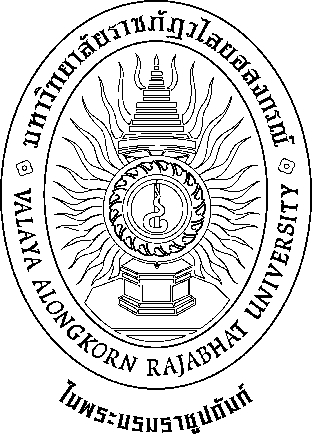 หลักสูตรศิลปศาสตรบัณฑิต    สาขาวิชาจิตวิทยาหลักสูตรปรับปรุง พ.ศ. 2560คณะมนุษยศาสตร์และสังคมศาสตร์มหาวิทยาลัยราชภัฏวไลยอลงกรณ์ ในพระบรมราชูปถัมภ์จังหวัดปทุมธานีสารบัญสารบัญ (ต่อ)สารบัญ (ต่อ)หลักสูตรศิลปศาสตรบัณฑิต สาขาวิชาจิตวิทยาหลักสูตรปรับปรุง พ.ศ. 2560ชื่อสถาบันอุดมศึกษา	:   มหาวิทยาลัยราชภัฏวไลยอลงกรณ์ ในพระบรมราชูปถัมภ์ จังหวัดปทุมธานีคณะ			:  มนุษยศาสตร์และสังคมศาสตร์หมวดที่ 1 ข้อมูลทั่วไปรหัสและชื่อหลักสูตรรหัสหลักสูตร		:    25471531101383  ภาษาไทย		:    หลักสูตรศิลปศาสตรบัณฑิต สาขาวิชาจิตวิทยาภาษาอังกฤษ		:    Bachelor of Arts Program in Psychologyชื่อปริญญาและสาขาวิชา ภาษาไทย	 ชื่อเต็ม :    ศิลปศาสตรบัณฑิต (จิตวิทยา) ชื่อย่อ  :    ศศ.บ. (จิตวิทยา)ภาษาอังกฤษ	 ชื่อเต็ม :    Bachelor of Arts (Psychology) ชื่อย่อ  :    B.A.  (Psychology)วิชาเอก แขนงวิชาจิตวิทยาการปรึกษาและการแนะแนวแขนงวิชาจิตวิทยาชุมชนแขนงวิชาจิตวิทยาอุตสาหกรรมและองค์การจำนวนหน่วยกิตที่เรียนตลอดหลักสูตรจำนวนหน่วยกิตรวมตลอดหลักสูตรไม่น้อยกว่า 130  หน่วยกิตรูปแบบของหลักสูตรรูปแบบ เป็นหลักสูตรระดับคุณวุฒิปริญญาตรี หลักสูตร 4 ปี	5.2	ประเภทหลักสูตร		เป็นหลักสูตรปริญญาตรีทางวิชาการ ภาษาที่ใช้ ภาษาไทยการรับเข้าศึกษา รับนักศึกษาไทยและนักศึกษาต่างชาติที่สามารถใช้ภาษาไทยได้เป็นอย่างดี ความร่วมมือกับสถาบันอื่น เป็นหลักสูตรเฉพาะของมหาวิทยาลัยราชภัฏวไลยอลงกรณ์ ในพระบรมราชูปถัมภ์ จังหวัดปทุมธานี                       การให้ปริญญาแก่ผู้สำเร็จการศึกษาให้ปริญญาเพียงสาขาวิชาเดียว 6. สถานภาพของหลักสูตรและการพิจารณาอนุมัติ/เห็นชอบหลักสูตร 	หลักสูตรปรับปรุง พ.ศ. 2560เริ่มใช้หลักสูตรนี้ตั้งแต่ภาคการศึกษาที่ 1 ปีการศึกษา 2560 	สภาวิชาการมหาวิทยาลัยราชภัฏวไลยอลงกรณ์ ในพระบรมราชูปถัมภ์ จังหวัดปทุมธานีเห็นชอบในการนำเสนอหลักสูตรต่อสภามหาวิทยาลัย ในการประชุม ครั้งที่ 10/2559   
เมื่อวันที่ 19 เดือน ตุลาคม พ.ศ. 2559  	สภามหาวิทยาลัยราชภัฏวไลยอลงกรณ์ ในพระบรมราชูปถัมภ์ จังหวัดปทุมธานี อนุมัติหลักสูตรในการประชุม ครั้งที่ 11/2559 เมื่อวันที่ 3 เดือน พฤศจิกายน พ.ศ. 2559       7. ความพร้อมในการเผยแพร่หลักสูตรที่มีคุณภาพและมาตรฐานปีการศึกษา พ.ศ. 25628. อาชีพที่สามารถประกอบได้หลังสำเร็จการศึกษา8.1 ครูแนะแนว/นักแนะแนว8.2 นักจิตวิทยาชุมชน8.3 นักจิตวิทยาอุตสาหกรรมและองค์การ8.4 นักจิตวิทยาการปรึกษา8.5 นักจิตวิทยาโรงเรียน8.6 นักจิตวิทยาในกระบวนการยุติธรรม8.7 เจ้าหน้าที่ฝ่ายทรัพยากรมนุษย์8.8 เจ้าหน้าที่ฝึกอบรม8.9 เจ้าหน้าที่สาธารณสุข8.10 นักพัฒนาองค์การ8.11 นักวิชาการ8.12 นักสังคมสงเคราะห์8.13 วิทยากรอิสระ8.14 ประกอบอาชีพอิสระ9. ชื่อ ตำแหน่งวิชาการ คุณวุฒิ สาขาวิชา สถาบันการศึกษา และปีที่จบของอาจารย์ผู้รับผิดชอบหลักสูตร10. 	สถานที่จัดการเรียนการสอน ในสถานที่ตั้ง มหาวิทยาลัยราชภัฏวไลยอลงกรณ์ ในพระบรมราชูปถัมภ์ จังหวัดปทุมธานี 11. 	สถานการณ์ภายนอกหรือการพัฒนาที่จำเป็นต้องนำมาพิจารณาในการวางแผนหลักสูตร สถานการณ์หรือการพัฒนาทางเศรษฐกิจ 	   	ด้วยกระทรวงศึกษาธิการ ได้กำหนดให้สถาบันอุดมศึกษามีการพัฒนาหรือปรับปรุงหลักสูตรอย่างต่อเนื่องอย่างน้อยทุก 5 ปี เพื่อให้บัณฑิตมีมาตรฐานผลการเรียนรู้ครอบคลุม 5 ด้านได้แก่ ด้านคุณธรรม จริยธรรม ด้านความรู้ ด้านทักษะทางปัญญา ด้านทักษะความสัมพันธ์ระหว่างบุคคลและความรับผิดชอบ และด้านการวิเคราะห์เชิงตัวเลข การสื่อสารและการใช้เทคโนโลยีสารสนเทศ สาขาจิตวิทยาจึงได้มีการพิจารณาปรับปรุงหลักสูตร (พ.ศ. 2559 ) ภายใต้สถานการณ์ทางสังคมปัจจุบัน โดยพิจารณาจากทิศทางและกรอบยุทธศาสตร์ของแผนพัฒนาเศรษฐกิจและสังคมแห่งชาติ ฉบับที่ 12 (พ.ศ.2560-2564) ในประเด็นยุทธศาสตร์การเสริมสร้างและพัฒนาศักยภาพทุนมนุษย์ ที่มุ่งเน้นการพัฒนาศักยภาพคนเพื่อเป็นฐานการเพิ่มขีดความสามารถในการแข่งขันของประเทศหลังการเข้าสู่ประชาคมเศรษฐกิจอาเซียน ( ASEAN Economic Community : AEC ) และรองรับการลดลงของขนาดกำลังแรงงาน เนื่องด้วยการก้าวเข้าสู่สังคมผู้สูงอายุและอัตราการเกิดของประชากรที่ลดน้อยลง โดยการยกระดับการศึกษาและการเรียนรู้ที่สอดคล้องกับยุค Education 4.0 สถานการณ์หรือการพัฒนาทางสังคมและวัฒนธรรม	  ตามที่พระราชบัญญัติการศึกษาแห่งชาติ พ.ศ. 2542 แก้ไขเพิ่มเติม (ฉบับที่ 2) พ.ศ. 2545 หมวด 6 มาตรฐานและการประกันคุณภาพการศึกษา มาตรา 47 กำหนดให้มีระบบการประกันคุณภาพการศึกษา เพื่อพัฒนาคุณภาพและมาตรฐานการศึกษาทุกระดับ ประกอบด้วยการประกันด้วยระบบการประกันคุณภาพภายในและระบบการประกันคุณภาพภายนอก ให้เป็นไปตามมาตรฐานการอุดมศึกษา และเป็นการประกันคุณภาพของบัณฑิตสอดคล้องกับการจัดการศึกษาสังคมไทยในอนาคต ได้มีการกำหนดมาตรฐานผลการเรียนรู้ของบัณฑิต (Learning Outcome) ซึ่งเป็นมาตรฐานขั้นต่ำ   เชิงคุณภาพ เพื่อเป็นการประกันคุณภาพบัณฑิต (สำนักงานคณะกรรมการการอุดมศึกษา, 2552: 2) โดยมุ่งให้กรอบมาตรฐานคุณวุฒิเป็นเครื่องมือในการนำแนวนโยบายในการพัฒนาคุณภาพและมาตรฐานการจัดการศึกษาไปสู่การปฏิบัติได้อย่างเป็นรูปธรรมซึ่งกระบวนการ การจัดการเรียนการสอนจะต้องสอดคล้องกับมาตรฐานผลการเรียนรู้และส่งเสริมกันอย่างมีระบบ รวมทั้งความคาดหวังจากสังคมที่ต้องการบัณฑิตที่มีคุณธรรมจริยธรรม ความรู้ ความสามารถและทักษะด้านอื่น ๆ ที่คาดว่าบัณฑิตจะมี12. 	ผลกระทบจาก ข้อ 11 ต่อการพัฒนาหลักสูตรและความเกี่ยวข้องกับพันธกิจของมหาวิทยาลัยการพัฒนาหลักสูตรจากสถานการณ์ที่มีการเปลี่ยนแปลงทั้งด้านเศรษฐกิจ สังคม และวัฒนธรรม ทรัพยากรมนุษย์นับว่าเป็นสิ่งสำคัญ ดังนั้นต้องมีการพัฒนาทรัพยากรมนุษย์ให้มีคุณธรรม จริยธรรม มีความรู้ และรู้เท่าทันการเปลี่ยนแปลง ด้วยเหตุนี้ การจัดการศึกษาจึงควรมีการตอบสนองและรองรับการพัฒนาประเทศ โดยการผลิตบัณฑิตที่เป็นทรัพยากรมนุษย์ที่มีคุณค่าต่อประเทศ มีศักยภาพในการประกอบอาชีพ    ได้อย่างมีประสิทธิภาพความเกี่ยวข้องกับพันธกิจของมหาวิทยาลัย	   มหาวิทยาลัยราชภัฏวไลยอลงกรณ์ ในพระบรมราชูปถัมภ์ จังหวัดปทุมธานี มีความประสงค์ที่จะพัฒนามาตรฐานและคุณภาพการศึกษาตามที่กำหนดไว้ในพระราชบัญญัติการศึกษาแห่งชาติ มาตรฐานการศึกษาของชาติ และมาตรฐานการอุดมศึกษา เพื่อให้เป็นมหาวิทยาลัยที่มีมาตรฐาน นอกจากนี้ มหาวิทยาลัยราชภัฏวไลยอลงกรณ์ ในพระบรมราชูปถัมภ์ จังหวัดปทุมธานี    ยังมีพันธกิจหลัก คือการพัฒนาและบริการวิชาการแก่ท้องถิ่น โดยการจัดการเรียนการสอนในสาขาวิชาจิตวิทยาจะตอบสนองพันธกิจหลักได้กล่าวคือ	  12.2.1 ปรับปรุงการจัดการเรียนการสอนของหลักสูตรจิตวิทยาให้ได้มาตรฐานตามที่กำหนดไว้ในพระราชบัญญัติการศึกษาแห่งชาติ มาตรฐานการศึกษาของชาติ และมาตรฐานการอุดมศึกษา	  12.2.2 มีการจัดโครงการบริการวิชาการทางด้านจิตวิทยาให้แก่ท้องถิ่นเพื่อเป็นการแลกเปลี่ยนเรียนรู้และพัฒนาท้องถิ่น	12.2.3 ทำการศึกษาวิจัยทางด้านจิตวิทยาในท้องถิ่นเพื่อหาแนวทางในการพัฒนาท้องถิ่นอย่างต่อเนื่อง13.	ความสัมพันธ์กับหลักสูตรอื่นที่เปิดสอนในคณะ/สาขาวิชาอื่นของมหาวิทยาลัย 13.1 กลุ่มวิชา/รายวิชาในหลักสูตรนี้ที่เปิดสอนโดยคณะ/สาขาวิชา/หลักสูตรอื่น 	 หมวดวิชาศึกษาทั่วไป 	 หมวดวิชาเฉพาะ	 หมวดวิชาเลือกเสรีกลุ่มวิชา/รายวิชาในหลักสูตรที่เปิดสอนให้สาขาวิชา/หลักสูตรอื่นมาเรียน    รายวิชาในหมวดวิชาเลือกเสรี ให้หลักสูตรอื่นมาเลือกเรียน ได้แก่ จิตวิทยาทั่วไป  จิตวิทยาพัฒนาการมนุษย์ทุกช่วงวัย  มนุษยสัมพันธ์ ความคิดสร้างสรรค์และนวัตกรรม จิตวิทยาการสื่อสารและการจูงใจ จิตวิทยาการบริการ  จิตวิทยาการบริหารทรัพยากรมนุษย์ จิตวิทยาการพัฒนาคุณภาพชีวิตและการทำงาน และจิตวิทยาสังคม13.3 การบริหารจัดการ   13.3.1 ให้มีการปรึกษาหารือระหว่างผู้สอนรายวิชาที่สอนโดยคณะ/หลักสูตรอื่น เพื่อให้ได้เนื้อหาความรู้ตามผลการเรียนรู้ตามความต้องการของหลักสูตร13.3.2 สำรวจความต้องการความรู้และทักษะที่จำเป็นจากองค์กรและหน่วยงานต่าง ๆ     ที่มีบุคลากรทางด้านจิตวิทยา ร่วมกับผู้สอนรายวิชาที่สอนโดยคณะ/หลักสูตรอื่นเพื่อปรับปรุงรายวิชาร่วมกันหมวดที่ 2 ข้อมูลเฉพาะของหลักสูตร1. ปรัชญา ความสำคัญ และวัตถุประสงค์ของหลักสูตร1.1 ปรัชญาบูรณาการความรู้คู่คุณธรรม  สานสัมพันธ์  สร้างสรรค์สังคม พัฒนาตนอย่างสมดุล1.2 	ความสำคัญ  จิตวิทยาเป็นศาสตร์และวิชาชีพที่ทำให้เกิดความเข้าใจตนเองและผู้อื่น ยอมรับความแตกต่างระหว่างบุคคล สามารถพัฒนาตนเอง ผู้อื่น และสังคมอย่างเหมาะสม ปรับตัวและรักษาสัมพันธภาพ  ที่ดีกับผู้อื่น รวมทั้งช่วยเหลือบุคคลอื่นให้อยู่ในสังคมได้อย่างมีความสุข 1.3 	วัตถุประสงค์ 1.3.1	เพื่อผลิตบัณฑิตที่มีความรู้ ความเข้าใจในการศึกษาเกี่ยวกับพฤติกรรมมนุษย์ด้วยวิธีการทางวิทยาศาสตร์ และสามารถนำความรู้ด้านจิตวิทยาไปประยุกต์ใช้เพื่อพัฒนาสังคมและท้องถิ่น1.3.2	เพื่อผลิตบัณฑิตให้มีจิตอาสา มีความรับผิดชอบต่อสังคม และทักษะในการทำงานร่วมกับผู้อื่น 1.3.3	เพื่อผลิตบัณฑิตสามารถปฏิบัติงานทางจิตวิทยาได้อย่างมีคุณธรรม จริยธรรม และ      มีจรรยาบรรณวิชาชีพ1.3.4	เพื่อผลิตบัณฑิตที่สามารถค้นคว้าและวิจัยได้อย่างถูกต้องตามระเบียบวิธีวิจัย2. แผนพัฒนาปรับปรุงหมวดที่ 3 ระบบการจัดการศึกษา การดำเนินการ และโครงสร้างของหลักสูตร1. 	ระบบการจัดการศึกษา1.1 	ระบบ ระบบทวิภาค โดยหนึ่งปีการศึกษาแบ่งออกเป็น 2 ภาคการศึกษาปกติ แต่ละภาคการศึกษาไม่น้อยกว่า 15 สัปดาห์ กรณีที่มีการจัดการศึกษาภาคฤดูร้อน ให้เป็นไปตามข้อบังคับมหาวิทยาลัย     ราชภัฏวไลยอลงกรณ์ ในพระบรมราชูปถัมภ์ จังหวัดปทุมธานี ว่าด้วยการจัดการศึกษาระดับอนุปริญญาและปริญญาตรี พ.ศ. 2557 (ภาคผนวก ก) 1.2 	การจัดการศึกษาภาคฤดูร้อน ไม่มี 1.3 	การเทียบเคียงหน่วยกิตในระบบทวิภาค ไม่มี2. 	การดำเนินการหลักสูตร2.1 	วัน-เวลาในการดำเนินการเรียนการสอน ในเวลาราชการ เริ่มเปิดการเรียนการสอนในภาคการศึกษาที่ 1 ปีการศึกษา  2560ภาคการศึกษาที่ 1 เดือน สิงหาคม – ธันวาคมภาคการศึกษาที่ 2 เดือน มกราคม – พฤษภาคม2.2 	คุณสมบัติของผู้เข้าศึกษา 2.2.1	เป็นผู้สำเร็จการศึกษาไม่ต่ำกว่าระดับมัธยมศึกษาตอนปลายหรือเทียบเท่า2.2.2	เป็นไปตามข้อบังคับของมหาวิทยาลัยราชภัฏวไลยอลงกรณ์ ในพระบรมราชูปถัมภ์ จังหวัดปทุมธานี ว่าด้วยการจัดการศึกษาระดับอนุปริญญาและปริญญาตรี พ.ศ. 2557 (ภาคผนวก ก)2.2.3	ผ่านการคัดเลือกตามเกณฑ์ของสำนักงานคณะกรรมการการอุดมศึกษา 2.2.4 ผ่านการคัดเลือกตามเกณฑ์การคัดเลือกภายใต้โครงการพิเศษต่าง ๆ ของมหาวิทยาลัยราชภัฏวไลยอลงกรณ์ ในพระบรมราชูปถัมภ์ จังหวัดปทุมธานี2.3 	ปัญหาของนักศึกษาแรกเข้า 2.3.1	นักศึกษาบางคนมีบุคลิกภาพไม่สอดคล้องกับลักษณะงานทางด้านจิตวิทยา2.3.2	นักศึกษามีด้านความรู้พื้นฐานด้านภาษา การสื่อสาร และเทคโนโลยีสารสนเทศ      ไม่เพียงพอ2.4 	กลยุทธ์ในการดำเนินการเพื่อแก้ไขปัญหา / ข้อจำกัดของนักศึกษาในข้อ 2.32.4.1	จัดโครงการพัฒนาบุคลิกภาพให้เหมาะสมกับการปฏิบัติงานด้านจิตวิทยา2.4.2	จัดกิจกรรมเสริมเพื่อพัฒนาความรู้และทักษะพื้นฐานด้านภาษา การสื่อสาร และเทคโนโลยีสารสนเทศให้แก่นักศึกษา2.5 	แผนการรับนักศึกษาและผู้สำเร็จการศึกษา 2.6 	งบประมาณตามแผน2.6.1 งบประมาณรายรับ (หน่วย บาท)2.6.2 งบประมาณรายจ่าย (หน่วย บาท)ประมาณการค่าใช้จ่ายต่อหัวในการผลิตบัณฑิต 15,061.71 บาท/คน/ปี2.7 	ระบบการศึกษา ระบบการศึกษาเป็นแบบชั้นเรียน และเป็นไปตามข้อบังคับมหาวิทยาลัยราชภัฏวไลยอลงกรณ์ ในพระบรมราชูปถัมภ์ จังหวัดปทุมธานี ว่าด้วยการจัดการศึกษาระดับอนุปริญญาและปริญญาตรี   พ.ศ. 2557 (ภาคผนวก ก) 2.8.	การเทียบโอนหน่วยกิต รายวิชาและการลงทะเบียนเรียนข้ามสถาบันอุดมศึกษาการเทียบโอน ให้เป็นไปตามข้อบังคับมหาวิทยาลัยราชภัฏวไลยอลงกรณ์ ในพระบรมราชูปถัมภ์ จังหวัดปทุมธานี ว่าด้วยการจัดการศึกษาระดับอนุปริญญาและปริญญาตรี พ.ศ. 2557 (ภาคผนวก ก)3. 	หลักสูตรและอาจารย์ผู้สอน3.1 	หลักสูตร 	2.2.1) กลุ่มวิชาสหกิจศึกษา2.2.2) กลุ่มวิชาฝึกประสบการณ์วิชาชีพ3) หมวดวิชาเลือกเสรี จำนวนไม่น้อยกว่า			       6	    หน่วยกิตให้เลือกเรียนรายวิชาใด ๆ ในหลักสูตรของมหาวิทยาลัยราชภัฏวไลยอลงกรณ์
ในพระบรมราชูปถัมภ์ จังหวัดปทุมธานี โดยไม่ซ้ำกับรายวิชาที่เคยเรียนมาแล้วและต้องไม่เป็นรายวิชาที่กำหนดให้เรียนโดยไม่นับหน่วยกิตรวมในเกณฑ์การสำเร็จหลักสูตรของสาขาวิชานี้*** ข้อกำหนดเฉพาะ ในกรณีที่ศึกษาหลักสูตรระดับปริญญาตรีมาไม่น้อยกว่า 3 ปี และจำเป็นต้องยุติการศึกษา สามารถยื่นขอสำเร็จการศึกษาในระดับอนุปริญญาได้ โดยต้องศึกษารายวิชาไม่น้อยกว่า 90 หน่วยกิต ประกอบไปด้วยหมวดวิชาต่าง ๆ ดังนี้หมวดวิชาศึกษาทั่วไป ไม่น้อยกว่า				30 หน่วยกิตหมวดวิชาเฉพาะไม่น้อยกว่า					45 หน่วยกิตหมวดวิชาเลือกเสรี ไม่น้อยกว่า					 3  หน่วยกิต ***หมายเหตุ	ความหมายของเลขรหัสรายวิชารหัสรายวิชาประกอบด้วยอักษรภาษาอังกฤษ 3 ตัว ตัวเลข 3 ตัวอักษรภาษาอังกฤษตัวแรกบ่งบอกถึงคณะอักษรภาษาอังกฤษตัวที่ 2 และ 3 บ่งบอกถึงสาขาวิชาตัวเลขตัวแรกบ่งบอกถึงระดับความยากง่ายตัวเลขตัวที่ 2 บ่งบอกถึงกลุ่มวิชา และ 3 บ่งบอกถึงลำดับก่อนหลังของวิชาความหมายของหมวดวิชาและหมู่วิชาในหลักสูตรการจัดแผนการศึกษา 	ก. แขนงวิชาจิตวิทยาการปรึกษาและการแนะแนว	ข. แขนงวิชาจิตวิทยาชุมชน	ค. แขนงวิชาจิตวิทยาอุตสาหกรรมและองค์การ3.1.5	คำอธิบายรายวิชา 3.2 	ชื่อ สกุล ตำแหน่งและคุณวุฒิของอาจารย์ 3.2.1	อาจารย์ผู้รับผิดชอบหลักสูตร3.2.2	อาจารย์ประจำหลักสูตร		3.2.3 อาจารย์พิเศษ         ไม่มี4.	องค์ประกอบเกี่ยวกับประสบการณ์ภาคสนาม (สหกิจศึกษาหรือการฝึกประสบการณ์วิชาชีพ) 	การจัดให้นักศึกษาไปฝึกปฏิบัติงานในหน่วยงานทั้งภาครัฐและภาคเอกชน เป็นเวลา 1                  ภาคการศึกษา ภายใต้การนิเทศของอาจารย์ประจำหลักสูตร โดยเน้นการปฏิบัติงานในหน้าที่ ดังนี้	4.1 งานหลักที่นักศึกษาทุกคนต้องปฏิบัติภาระหน้าที่ที่ต้องปฏิบัติ			4.2.1 ปฏิบัติงานตามที่หน่วยงานกำหนด		เป็นงานที่เกี่ยวข้องทางด้านจิตวิทยา และ/หรืองานอื่นๆ ที่เกี่ยวข้อง 		4.2.2 งานที่หลักสูตรจิตวิทยากำหนดนักศึกษาทุกคนต้องปฏิบัติ		1) บันทึกการปฏิบัติงานประจำวัน     	บันทึกการปฏิบัติงานลงในแบบฟอร์มที่กำหนดให้ โดยบันทึกให้เป็นปัจจุบันทุกวัน และขอให้ ผู้ควบคุมการปฏิบัติงานลงนามรับรอง และให้ข้อเสนอแนะ ทั้งนี้อยู่ในดุลยพินิจของผู้ควบคุม การปฏิบัติงาน พร้อมทั้งนำแบบบันทึกการปฏิบัติงานเล่มนี้มายังหน่วยงานทุกวัน และนำเสนอ อาจารย์นิเทศก์ติดตามผลการปฏิบัติงาน บันทึกความเห็น ข้อเสนอแนะไว้ ทุกครั้งที่อาจารย์ไปนิเทศ		2) สำรวจสภาวะจิตใจของตนเองในแต่ละวัน	บันทึกการสำรวจสภาวะจิตใจของตนเอง โดยการที่ผู้ศึกษาคอยตรวจสอบ อารมณ์ ความคิด ความรู้สึกของตนเองที่เกิดขึ้นมาในช่วงเวลาที่นักศึกษาฝึกปฏิบัติงานทั้งในช่วงระยะเวลา ก่อน  ระหว่าง หรือหลังปฏิบัติงานในแต่ละวัน ให้บันทึกสภาวะจิตที่เกิดขึ้นกับนักศึกษาโดยพิจารณาว่า สภาวะจิตใจเช่นนั้นมีอะไรเป็นปัจจัยหรือตัวกระตุ้นให้เกิดขึ้น และเมื่อเกิดขึ้นแล้วนักศึกษามีวิธีการจัดการกับสิ่งที่เกิดได้อย่างไร		3) จัดทำแฟ้มสะสมงาน			ในระหว่างการปฏิบัติงานนักศึกษาต้องรวบรวมผลงาน และจัดทำเป็นแฟ้มสะสมงาน และนำส่งภายหลังการฝึกประสบการณ์วิชาชีพจิตวิทยา คนละ 1 เล่ม4.3 งานที่มอบหมายของแต่ละแขนงวิชา  	หมายเหตุ ในภาระงานอาจมีการเปลี่ยนแปลงตามความเหมาะสมของหน่วยงาน4.4	การดำเนินการ	4.4.1 นักศึกษาติดต่อคณะหรือฝ่ายวางแผนและทะเบียน โครงการสหกิจศึกษา เพื่อขอฝึกประสบการณ์วิชาชีพจิตวิทยาหรือสมัครเข้าในโครงการสหกิจศึกษา และจัดการอบรมสัมมนา ปฐมนิเทศ นักศึกษาฝึกประสบการณ์หรือสหกิจศึกษา ก่อนออกปฏิบัติงานล่วงหน้า 1 ภาคการศึกษา		4.4.2 คณะหรือฝ่ายวางแผนและทะเบียน โครงการสหกิจศึกษา ส่งหนังสือขอความอนุเคราะห์หรือใบสมัครให้หน่วยงานพิจารณาคัดเลือก และส่งผลกลับและแจ้งนักศึกษาให้เดินทางไปรายงานตัวที่หน่วยงาน		4.4.3 อาจารย์ประจำหลักสูตรออกนิเทศนักศึกษาอย่างน้อย 2 ครั้ง ในภาคการศึกษา และมีการติดตามความก้าวหน้าของภาระงานอย่างน้อยเดือนละ 1 ครั้ง		4.4.4 จัดการปัจฉิมนิเทศการฝึกประสบการณ์หรือสหกิจศึกษาและประเมินผลการปฏิบัติงาน4.5 มาตรฐานผลการเรียนรู้ของประสบการณ์ภาคสนาม 4.5.1 มีวินัย  คุณธรรม  จริยธรรม  และประพฤติตนอยู่ในความเรียบร้อย4.5.2 สามารถนำความรู้ที่ฝึกภาคปฏิบัติไปใช้ในการทำงานได้4.5.3 สามารถประยุกต์ความรู้ทางจิตวิทยาไปใช้ในการทำงานได้4.5.4 สามารถปรับตัว และทำงานร่วมกับผู้อื่นในสังคมได้ 4.6	ช่วงเวลา 	ภาคการศึกษาที่ 2 ของชั้นปีที่ 4 4.7	การจัดเวลาและตารางสอน 	จัดเต็มเวลาใน 1 ภาคการศึกษา5. ข้อกำหนดเกี่ยวกับการทำโครงงานหรืองานวิจัย5.1 คำอธิบายโดยย่อ เพื่อให้นักศึกษาได้เรียนรู้การทำวิจัย จึงกำหนดให้นักศึกษาแต่ละคนต้องฝึกการทำวิจัย         เพื่อรู้และเข้าใจปัญหา ทั้งนี้ต้องได้รับความเห็นชอบจากอาจารย์ที่ปรึกษาโครงการ ซึ่งนักศึกษา      ได้เรียนรู้การวิจัยเฉพาะสาขาได้แก่ รายวิชาโครงการพิเศษทางจิตวิทยา เพื่อให้เรียนรู้วิธีการวิจัยนำไปสู่การสร้างองค์ความรู้เพื่อเป็นการเสริมศักยภาพให้นักศึกษาต่อไป5.2 มาตรฐานผลการเรียนรู้	5.2.1 มีความรู้ความเข้าใจในกระบวนการวิจัย	5.2.2 สามารถทำงานวิจัยเบื้องต้นได้ เพื่อใช้ในการแก้ปัญหาการจัดการเรียนรู้5.3 ช่วงเวลา  	ทางหลักสูตรได้กำหนดรายวิชาที่เกี่ยวข้องกับการทำวิจัยเพื่อให้นักศึกษาได้เรียนรู้กระบวนการทำวิจัย ซึ่งทั้ง 3 รายวิชา นักศึกษาเรียนภาคการศึกษาที่ 1 ชั้นปีที่ 4			HPY422 โครงการพิเศษทางจิตวิทยาการปรึกษาและการแนะแนว  			HPY431 โครงการพิเศษทางจิตวิทยาชุมชน  					HPY449 โครงการพิเศษทางจิตวิทยาอุตสาหกรรมและองค์การ5.4 จำนวนหน่วยกิต 	จำนวน 3 หน่วยกิต 5.5 การเตรียมการ 	5.5.1	นักศึกษาต้องลงทะเบียนเรียนรายวิชา โครงการพิเศษทางจิตวิทยาของแต่ละกลุ่มวิชา	5.5.2	อาจารย์ที่ปรึกษาโครงการให้คำปรึกษาในการกำหนดประเด็นหัวข้อที่จะศึกษา และกระบวนการวิจัยทุกขั้นตอน	5.5.3 ให้นักศึกษาทำรายงานการวิจัยฉบับสมบูรณ์5.6 กระบวนการประเมินผล 	5.6.1 ประเมินผลความก้าวหน้าในการทำวิจัย	5.6.2 ประเมินวิจัยของนักศึกษาด้วยแบบประเมินงานวิจัย	5.6.3 ประเมินการทวนสอบหมวดที่ 4 ผลการเรียนรู้ กลยุทธ์การสอนและการประเมินผล1. การพัฒนาคุณลักษณะพิเศษของนักศึกษา2. การพัฒนาผลการเรียนรู้ในแต่ละด้าน 2.1	คุณธรรม จริยธรรม2.1.1	การเรียนรู้ด้านคุณธรรม จริยธรรม					1) ปฏิบัติตนเป็นผู้มีคุณธรรม จริยธรรม ในด้านความซื่อสัตย์สุจริต เสียสละ มีวินัย ตรงต่อเวลา และมีความรับผิดชอบต่อตนเอง   						2) ปฏิบัติตนเป็นผู้มีจิตอาสา และมีความรับผิดชอบต่อสังคม3) เข้าใจ เห็นคุณค่าตนเองและผู้อื่นตามความเป็นจริง4) เคารพศักดิ์ศรีและสิทธิของบุคคล มีความเอื้ออาทร และยอมรับ ความแตกต่างระหว่างบุคคล5) ประยุกต์ความรู้ทางจิตวิทยาเพื่อใช้ในการจัดการปัญหา โดยอยู่บนพื้นฐานของจรรยาบรรณวิชาชีพ			2.1.2	กลยุทธ์การสอนที่ใช้พัฒนาการเรียนรู้ด้านคุณธรรม จริยธรรม					1) การเป็นแบบอย่าง					2) กำหนดกติกาเกี่ยวกับเวลาการเข้าชั้นเรียน การส่งงานที่ชัดเจน					3) การมอบหมายให้ศึกษาค้นคว้าโดยระบุแหล่งอ้างอิงให้ครบถ้วน ถูกต้อง					4) การกำหนดกิจกรรมที่มีจิตอาสา5) สอดแทรกเนื้อหาในมิติทางคุณธรรม จริยธรรม และจรรยาบรรณทางวิชาชีพในการเรียนการสอน6) ใช้กรณีศึกษา และมอบหมายงานให้นักศึกษาฝึกนำหลักธรรมมาใช้ใน                  การแก้ปัญหาต่างๆ ได้			2.1.3	กลยุทธ์การประเมินผลการเรียนรู้ด้านคุณธรรม จริยธรรม 					1) สังเกตการปฏิบัติตนของนักศึกษา					2) ตรวจสอบการเข้าชั้นเรียนและการส่งส่งงานครบ ตรงเวลาที่กำหนด					3) ตรวจผลงานการศึกษาค้นคว้าที่มีการอ้างอิงครบถ้วน ถูกต้อง การไม่คัดลอกผลงานของผู้อื่น (Plagiarism) การนำเสนอผลงาน และการสอบ 					4) การเข้าร่วมกิจกรรมที่มีจิตอาสา					5) ประเมินจากคุณภาพของงานที่มอบหมาย ถึงการเลือกใช้หลักธรรมที่เหมาะสมในการแก้ปัญหาต่างๆ รวมถึงการพัฒนาตนเอง	2.2	ความรู้   			2.2.1	การเรียนรู้ด้านความรู้					1) มีความรู้  ในหลักการ แนวคิด ทฤษฎีที่สำคัญในรายวิชาหรือศาสตร์ของตน					2) มีความเข้าใจและสามารถอธิบายหลักการ แนวคิด ทฤษฎีที่สำคัญในรายวิชาหรือศาสตร์ของตนได้อย่างถูกต้อง3) มีความรู้ ความเข้าใจ ในการใช้เครื่องมือทางจิตวิทยาได้อย่างถูกต้องเหมาะสม4) ติดตามความก้าวหน้าทางวิชาการและงานวิจัยทางจิตวิทยาในปัจจุบัน ที่เกี่ยวข้องกับการแก้ปัญหาและการขยายผลองค์ความรู้5) สามารถบูรณาการความรู้ทางจิตวิทยากับความรู้ในศาสตร์อื่นๆ ที่เกี่ยวข้อง			2.2.2	กลยุทธ์การสอนที่ใช้พัฒนาการเรียนรู้ด้านความรู้ 					ใช้กระบวนการการเรียนรู้เชิงผลิตภาพ (Productivity-Based-Learning) ซึ่งเป็นรูปแบบการเรียนรู้ที่มุ่งเน้นให้ผู้เรียนสร้างผลงาน สร้างผลผลิต สร้างองค์ความรู้จากการเรียนรู้เรื่องนั้นๆ โดยผ่านกระบวนการและวิธีการสอนแบบต่างๆ เช่น					1) การสอนแบบโครงงาน (Project-Based-Learning)					2) การสอนแบบสืบเสาะหาความรู้ (Inquiry) 					3) การสอนแบบวัฏจักรการสืบเสาะหาความรู้ (Inquiry cycle)			2.2.3	กลยุทธ์การประเมินผลการเรียนรู้ด้านความรู้					1) ตรวจสอบกระบวนการทำงาน ผลผลิตและผลลัพธ์ของงาน					2) ตรวจผลงานการศึกษาค้นคว้าที่มีเนื้อหาครบถ้วน ถูกต้อง					3) การทดสอบย่อย การทดสอบกลางภาค การทดสอบปลายภาค					4) ประเมินจากคุณภาพของงานที่มอบหมาย ที่นักศึกษาได้มีการวิเคราะห์ การค้นคว้าเพิ่มเติมโดยใช้ข้อมูลจากแหล่งที่น่าเชื่อถือมาประกอบ	2.3	ทักษะทางปัญญา    		2.3.1	การเรียนรู้ด้านทักษะทางปัญญา					1) สามารถแสดงทักษะการคิดอย่างเป็นระบบ คิดอย่างมีวิจารณญาณอย่างสม่ำเสมอ					2) สามารถวิเคราะห์ สังเคราะห์ บูรณาการความรู้และทักษะที่เกี่ยวข้องในศาสตร์ของตนเพื่อนำไปประยุกต์ใช้ได้อย่างถูกต้องเหมาะสม3) มีความสามารถในการใช้กระบวนการทางวิทยาศาสตร์ ระเบียบวิจัย และนวัตกรรมทางจิตวิทยาในการแก้ไขปัญหา4) มีความสามารถในการตระหนักรู้ และพัฒนาศักยภาพของตนเองและผู้อื่น ตลอดจนอยู่ร่วมกับผู้อื่นในสังคมได้อย่างมีความสมดุล			2.3.2	กลยุทธ์การสอนที่ใช้พัฒนาการเรียนรู้ด้านทักษะทางปัญญา 					1) จัดกิจกรรมการอภิปราย การระดมสมอง การคิดวิเคราะห์ สังเคราะห์ การเชื่อมโยงความรู้ และการสรุปผลการเรียนรู้					2) สอดแทรกกิจกรรมการเรียนการสอนให้นักศึกษาได้ฝึกการค้นคว้าด้วยตนเองในทุกรายวิชา					3) ใช้กรณีศึกษาเพื่อให้นักศึกษาได้เรียนรู้อย่างเป็นระบบโดยอาศัยความรู้แบบบูรณาการ  และนำเสนองานหน้าชั้นเรียน    		2.3.3	กลยุทธ์การประเมินผลการเรียนรู้ด้านทักษะทางปัญญา 					1) ประเมินจากการนำเสนอผลการอภิปราย การระดมสมอง การคิดวิเคราะห์ สังเคราะห์ การเชื่อมโยงความรู้และการสรุปผลการเรียนรู้2) ประเมินจากคุณภาพของงานที่มอบหมายที่แสดงถึงการคิดอย่างมีเหตุผลและคิดอย่างเป็นระบบ รวมถึงการแสดงความคิดเห็นอภิปราย	2.4	ทักษะความสัมพันธ์ระหว่างบุคคลและความรับผิดชอบ			2.4.1	การเรียนรู้ด้านทักษะความสัมพันธ์ระหว่างบุคคลและความรับผิดชอบ					1) สามารถแสดงบทบาทผู้นำ ผู้ตาม และการเป็นสมาชิกที่ดีของกลุ่มได้อย่างเหมาะสมกับบทบาทและสถานการณ์ 					2) มีความรับผิดชอบในงานที่ได้รับมอบหมายทั้งของตนเองและของส่วนรวม3) สามารถสร้างและรักษาสัมพันธภาพที่ดีกับผู้อื่น			2.4.2	กลยุทธ์การสอนที่ใช้พัฒนาการเรียนรู้ด้านทักษะความสัมพันธ์ระหว่างบุคคลและความรับผิดชอบ 					1) การมอบหมายให้ทำกิจกรรมกลุ่มในลักษณะต่างๆ ทั้งในชั้นเรียนและนอกชั้นเรียน					2) จัดกิจกรรมการนำเสนอข้อมูลเป็นกลุ่ม					3) มีรายวิชาที่พัฒนาทักษะการใช้ภาษาทั้งภาษาไทยและภาษาอังกฤษ เพื่อให้นักศึกษา  ได้มีโอกาสได้ฝึกใช้ภาษาในการติดต่อสื่อสารและสร้างสัมพันธภาพกับผู้อื่นได้     		2.4.3	กลยุทธ์การประเมินผลการเรียนรู้ด้านทักษะความสัมพันธ์ระหว่างบุคคลและ    ความรับผิดชอบ 1) สังเกตความรับผิดชอบต่อหน้าที่ที่ได้รับมอบหมายทั้งในชั้นเรียนและนอกชั้นเรียน						2) สังเกตการแสดงบทบาทผู้นำ ผู้ตาม การเป็นสมาชิกที่ดีของกลุ่มและสังเกตความสัมพันธ์ระหว่างผู้เรียน					3) สังเกตความรับผิดชอบในงานที่ได้รับมอบหมาย				4) จัดกิจกรรมการสะท้อนความคิด (Reflection)					5) ประเมินจากคุณภาพของงานที่มอบหมายที่แสดงถึงความร่วมมือในการทำงานร่วมกับผู้อื่น การวางแผน การปฏิบัติตนต่อผู้อื่น และการยอมรับฟังเหตุผล	2.5	ทักษะการวิเคราะห์เชิงตัวเลข การสื่อสาร และการใช้เทคโนโลยีสารสนเทศ   			2.5.1	การเรียนรู้ด้านทักษะการวิเคราะห์เชิงตัวเลข การสื่อสาร และการใช้เทคโนโลยีสารสนเทศ					1) สามารถประยุกต์ความรู้ทางคณิตศาสตร์เชิงตัวเลข การสื่อสาร และการใช้เทคโนโลยีสารสนเทศในการแก้ปัญหา ค้นคว้าข้อมูล และนำเสนอได้อย่างเหมาะสม					2) สามารถใช้ภาษาไทย ภาษาอังกฤษในการสื่อสารได้อย่างมีประสิทธิภาพ รวมถึง การใช้ภาษาในการค้นคว้าข้อมูลเพื่อจัดทำรายงานและนำเสนออย่างถูกต้องเหมาะสม3) สามารถนำหลักสถิติไปใช้ในการวิจัยทางจิตวิทยาได้อย่างเหมาะสม4) มีความสามารถในการสื่อสาร โดยคำนึงถึงความแตกต่างระหว่างบุคคลทั้งในบทบาทของผู้ส่งสารและผู้รับสาร    		2.5.2	กลยุทธ์การสอนที่ใช้พัฒนาการเรียนรู้ด้านทักษะการวิเคราะห์เชิงตัวเลข การสื่อสาร และการใช้เทคโนโลยีสารสนเทศ 					1) การมอบหมายให้สืบค้นข้อมูลจากหนังสือ เอกสาร งานวิจัย และอินเทอร์เน็ต และฐานข้อมูลต่างๆ  					2) การใช้เทคโนโลยี ภาษาและการสื่อสารรูปแบบต่างๆ ในการนำเสนอข้อมูล เช่น การจัดทำ Power Point การจัดทำแผนที่ความคิด (Mind Map) เป็นต้น 					3) การฝึกวิเคราะห์เชิงเชิงตัวเลขด้านต่างๆ 						4) มีรายวิชาที่ได้ฝึกทักษะการวิเคราะห์เชิงตัวเลข เพื่อเป็นการพัฒนาทักษะ            การวิเคราะห์เชิงตัวเลข					5) มีรายวิชาที่พัฒนาการใช้เทคโนโลยีสารสนเทศ โดยให้มีความรู้ความเข้าใจในการใช้เทคโนโลยีที่ถูกต้องโดยแนะนำการสืบค้นและฝึกปฏิบัติในทุกรายวิชา			2.5.3 กลยุทธ์การประเมินผลการเรียนรู้ด้านทักษะการวิเคราะห์เชิงตัวเลข การสื่อสาร และการใช้เทคโนโลยีสารสนเทศ 					1) ตรวจผลงานการสืบค้นข้อมูลจากหนังสือ เอกสาร งานวิจัย และอินเทอร์เน็ต					2) ตรวจผลงานการใช้เทคโนโลยีในการนำเสนอข้อมูล 					3) ตรวจงานการวิเคราะห์เชิงเชิงตัวเลขด้านต่างๆ 3.	แผนที่แสดงการกระจายความรับผิดชอบมาตรฐานผลการเรียนรู้จากหลักสูตรสู่รายวิชา  (Curriculum Mapping)  แผนที่แสดงการกระจายความรับผิดชอบมาตรฐานผลการเรียนรู้จากหลักสูตรสู่รายวิชา (Curriculum Mapping) ความรับผิดชอบหลัก		 ความรับผิดชอบรองหมวดที่ 5  หลักเกณฑ์ในการประเมินผลนักศึกษา1. กฎระเบียบหรือหลักเกณฑ์ ในการให้ระดับคะแนน (ผลการเรียน)การวัดผลและการสำเร็จการศึกษาเป็นไปตามข้อบังคับมหาวิทยาลัยราชภัฏวไลยอลงกรณ์
ในพระบรมราชูปถัมภ์ จังหวัดปทุมธานี ว่าด้วยการจัดการศึกษาระดับอนุปริญญาและปริญญาตรี  พ.ศ. 2557 (ภาคผนวก ก)2. กระบวนการทวนสอบมาตรฐานผลสัมฤทธิ์ของนักศึกษา2.1 การทวนสอบมาตรฐานผลการเรียนรู้ขณะนักศึกษายังไม่สำเร็จการศึกษา2.1.1	การทวนสอบในระดับกระบวนวิชากำหนดระบบการวัดและประเมินในระดับรายวิชา และทบทวนด้วยคณะกรรมการ2.1.2	การทวนสอบในระดับหลักสูตรอาจารย์ที่รับผิดชอบรายวิชา กำหนดระบบและมาตรฐานการประเมินให้สอดคล้องกับตามกรอบมาตรฐานหลักสูตร2.1.2.1 ภาวะการได้งานทำของบัณฑิต ทำงานตรงสาขา2.1.2.2 การทวนสอบจากผู้ประกอบการ2.1.2.3 การทวนสอบจากสถานศึกษาอื่น2.2 การทวนสอบมาตรฐานผลการเรียนรู้หลังจากนักศึกษาสำเร็จการศึกษาการกำหนดกลวิธีการทวนสอบมาตรฐานผลการเรียนรู้ของนักศึกษา ควรเน้นการทำวิจัยสัมฤทธิผลของการประกอบอาชีพของบัณฑิต ที่ทำอย่างต่อเนื่องและนำผลวิจัยที่ได้ย้อนกลับมาปรับปรุงกระบวนการการเรียนการสอน และหลักสูตรแบบครบวงจร รวมทั้งการประเมินคุณภาพของหลักสูตรและหน่วยงานโดยองค์กรระดับสากล โดยการวิจัยอาจจะทำดำเนินการดังตัวอย่างต่อไปนี้1) ภาวะการได้งานทำของบัณฑิต ประเมินจากบัณฑิตแต่ละรุ่นที่จบการศึกษา ในด้านของระยะเวลาในการหางานทำ ความเห็นต่อความรู้ ความสามารถ ความมั่นใจของบัณฑิตในการประกอบ
การงานอาชีพ2) การตรวจสอบจากผู้ประกอบการ โดยการขอเข้าสัมภาษณ์ หรือ การแบบส่งแบบสอบถาม เพื่อประเมินความพึงพอใจในบัณฑิตที่จบการศึกษาและเข้าทำงานในสถานประกอบการนั้นๆ ในคาบระยะเวลาต่างๆ เช่น ปีที่ 1 หรือ ปีที่ 4 3) การประเมินตำแหน่ง และหรือความก้าวหน้าในสายงานของบัณฑิต4) การประเมินจากสถานศึกษาอื่น โดยการส่งแบบสอบถาม หรือสอบถามเมื่อมีโอกาสในระดับความพึงพอใจในด้านความรู้ ความพร้อม และสมบัติด้านอื่นๆ ของบัณฑิตจะจบการศึกษาและเข้าศึกษาเพื่อปริญญาที่สูงขึ้นในสถานศึกษานั้นๆ5) การประเมินจากบัณฑิตที่ไปประกอบอาชีพในแง่ของความพร้อมและความรู้จากสาขาวิชาที่เรียน รวมทั้งสาขาอื่นๆ ที่กำหนดในหลักสูตร ที่เกี่ยวเนื่องกับการประกอบอาชีพของบัณฑิต รวมทั้งเปิดโอกาสให้เสนอข้อคิดเห็นในการปรับหลักสูตรให้ดียิ่งขึ้นด้วย6) ความเห็นจากผู้ทรงคุณวุฒิภายนอกที่มาประเมินหลักสูตรหรือเป็นอาจารย์พิเศษ
ต่อความพร้อมของนักศึกษาในการเรียน และสมบัติอื่นๆ ที่เกี่ยวข้องกับกระบวนการเรียนรู้ และ
การพัฒนาองค์ความรู้ของนักศึกษา7) ผลงานของนักศึกษาที่วัดเป็นรูปธรรมได้ เช่น (1) จำนวนโปรแกรมสำเร็จรูปที่พัฒนาเองและวางขาย (2) จำนวนสิทธิบัตร (3) จำนวนรางวัลทางสังคมและวิชาชีพ (4) จำนวนกิจกรรม
การกุศลเพื่อสังคมและประเทศชาติ (5) จำนวนกิจกรรมอาสาสมัครในองค์กรที่ทำประโยชน์ต่อสังคม3. เกณฑ์การสำเร็จการศึกษาตามหลักสูตรเกณฑ์การสำเร็จการศึกษาตามหลักสูตร ให้เป็นไปตามข้อบังคับมหาวิทยาลัยราชภัฏ
วไลยอลงกรณ์ ในพระบรมราชูปถัมภ์ จังหวัดปทุมธานี ว่าด้วยการจัดการศึกษาระดับอนุปริญญาและปริญญาตรี พ.ศ. 2557 (ภาคผนวก ก)หมวดที่ 6 การพัฒนาคณาจารย์1. การเตรียมการสำหรับอาจารย์ใหม่	1.1 จัดปฐมนิเทศอาจารย์ใหม่ เรื่อง บทบาท หน้าที่ ความรับผิดชอบ คุณค่าความเป็นอาจารย์ รายละเอียดของหลักสูตร การจัดทำรายละเอียดต่างๆ ตามกรอบมาตรฐานคุณวุฒิระดับอุดมศึกษา (TQF) ตลอดจนให้มีความรู้และเข้าใจนโยบายของคณะและมหาวิทยาลัย 1.2 จัดนิเทศอาจารย์ใหม่ในระดับสาขาวิชา1.3 ให้อาจารย์ใหม่สังเกตการณ์การสอนของอาจารย์ผู้มีประสบการณ์1.4 จัดระบบพี่เลี้ยง (Mentoring System) แก่อาจารย์ใหม่1.5 จัดเตรียมคู่มืออาจารย์และเอกสารที่เกี่ยวข้องกับการปฏิบัติงานให้อาจารย์ใหม่1.6 จัดปฐมนิเทศ2. 	การพัฒนาความรู้และทักษะให้แก่คณาจารย์การพัฒนาทักษะการจัดการเรียนการสอน การวัดและการประเมินผล	2.1.1	ส่งเสริมอาจารย์ให้มีการเพิ่มพูนความรู้ สร้างเสริมประสบการณ์เพื่อส่งเสริมการสอนและการวิจัยอย่างต่อเนื่องโดยผ่านการทำวิจัยสายตรงในสาขาวิชา การสนับสนุนด้านการศึกษาต่อ ฝึกอบรม ดูงานทางวิชาการและวิชาชีพในองค์กรต่างๆ การประชุมทางวิชาการทั้งในประเทศและ/หรือต่างประเทศ หรือการลาเพื่อเพิ่มพูนประสบการณ์2.1.2	การเพิ่มพูนทักษะการจัดการเรียนการสอนและการประเมินผลให้ทันสมัย2.1.3	จัดประชุมสัมมนาเพื่อพัฒนาอาจารย์ในด้านการจัดการเรียนการสอน การพัฒนาสื่อการเรียนการสอน2.2 การพัฒนาวิชาการและวิชาชีพด้านอื่นๆ	2.2.1	การมีส่วนร่วมในกิจกรรมบริการวิชาการแก่ชุมชนที่เกี่ยวข้องกับการพัฒนาความรู้
และคุณธรรม2.2.2 มีการกระตุ้นอาจารย์ทำผลงานทางวิชาการสายตรงในสาขาวิชาจิตวิทยา2.2.3 ส่งเสริมการทำวิจัยสร้างองค์ความรู้ใหม่เป็นหลักและพัฒนาการเรียนการสอนและมีความเชี่ยวชาญในสาขาวิชาชีพเป็นรอง2.2.4 จัดสรรงบประมาณสำหรับการทำวิจัย2.2.5 จัดให้อาจารย์ทุกคนเข้าร่วมกลุ่มวิจัยต่างๆ ของคณะฯ2.2.6 จัดให้อาจารย์เข้าร่วมกิจกรรมบริการวิชาการต่างๆ ของคณะหมวดที่ 7 การประกันคุณภาพหลักสูตร1.	การกำกับมาตรฐานหลักสูตรมีการดำเนินงานเกี่ยวกับอาจารย์ตามประกาศกระทรวงศึกษาธิการ เรื่อง เกณฑ์มาตรฐานหลักสูตรระดับปริญญาตรี พ.ศ. 2558 ดังนี้1.1 อาจารย์ผู้รับผิดชอบหลักสูตร 	1.1.1	มีอาจารย์ผู้รับผิดชอบหลักสูตร ซึ่งทำหน้าที่ในการบริหารและพัฒนาหลักสูตรและ        การเรียนการสอน ตั้งแต่การวางแผน การควบคุมคุณภาพ การติดตามประเมินผลและการพัฒนาหลักสูตร	1.1.2	มีอาจารย์ผู้รับผิดชอบหลักสูตรไม่น้อยกว่า 5 คน ต้องอยู่ประจำหลักสูตรนั้นตลอดเวลาที่จัดการศึกษา โดยจะเป็นอาจารย์ผู้รับผิดชอบหลักสูตรเกินกว่า 1 หลักสูตรในเวลาเดียวกันไม่ได้	1.1.3	อาจารย์ผู้รับผิดชอบหลักสูตรต้องมีคุณวุฒิตรงหรือสัมพันธ์กับสาขาวิชาที่เปิดสอน      ขั้นต่ำปริญญาโทหรือเทียบเท่าที่มีตำแหน่งทางวิชาการ และมีผลงานทางวิชาการที่ได้รับการเผยแพร่ตามหลักเกณฑ์ที่กำหนดในการพิจารณาแต่งตั้งให้บุคคลดำรงตำแหน่งทางวิชาการอย่างน้อย 1 รายการในรอบ 5 ปีย้อนหลัง1.2 อาจารย์ประจำหลักสูตร	กำหนดให้อาจารย์ประจำหลักสูตรมีคุณวุฒิตรงหรือสัมพันธ์กับสาขาวิชาที่เปิดสอนขั้นต่ำปริญญาโทหรือเทียบเท่าที่มีตำแหน่งทางวิชาการ และมีผลงานทางวิชาการที่ได้รับการเผยแพร่ตามหลักเกณฑ์ที่กำหนดในการพิจารณาแต่งตั้งให้บุคคลดำรงตำแหน่งทางวิชาการอย่างน้อย 1 รายการ   ในรอบ 5 ปีย้อนหลัง2. 	บัณฑิต	จัดให้มีการผลิตบัณฑิต หรือการจัดกิจกรรมการเรียนการสอนให้ผู้เรียนมีความรู้ในวิชาการและวิชาชีพมีคุณลักษณะบัณฑิตตามกรอบมาตรฐานคุณวุฒิระดับอุดมศึกษาแห่งชาติ พ.ศ. 2552 คือเป็นผู้มีความรู้ มีคุณธรรม จริยธรรม มีความสามารถในการพัฒนาตนเอง สมารถประยุกต์ใช้ความรู้เพื่อการดำรงชีวิตในสังคมได้อย่างมีความสุขทั้งร่างกายและจิตใจ มีความสำนึกและความรับผิดชอบในฐานะพลเมืองและพลโลก และมีคุณลักษณะตามอัตลักษณ์ของมหาวิทยาลัย ดังนี้	2.1 ส่งเสริมสนับสนุนให้บัณฑิตมีคุณภาพตามกรอบมาตรฐานคุณวุฒิระดับอุดมศึกษาแห่งชาติ พ.ศ. 2552 คือ		2.1.1 ด้านคุณธรรม จริยธรรม		2.1.2 ด้านความรู้		2.1.3 ด้านทักษะทางปัญญา		2.1.4 ด้านทักษะความสัมพันธ์ระหว่างบุคคลและความรับผิดชอบ		2.1.5 ด้านทักษะการวิเคราะห์เชิงตัวเลข การสื่อสาร และการใช้เทคโนโลยีสารสนเทศ	2.2 ร้อยละของบัณฑิตระดับปริญญาตรีที่ได้งานทำหรือประกอบอาชีพอิสระภายใน 1 ปี		โดยสำรวจจากบัณฑิตที่สำเร็จการศึกษาตามหลักสูตรระดับปริญญาตรีภาคปกติได้งานทำหรือมีกิจการของตนเองที่มีรายได้ประจำภายในระยะเวลา 1 ปี นับจากวันที่สำเร็จการศึกษาเมื่อเทียบกับบัณฑิตที่สำเร็จการศึกษาในปีการศึกษานั้นๆ ไม่น้อยกว่าร้อยละ 703. นักศึกษา	3.1 	การสนับสนุนและการให้คำแนะนำนักศึกษา	3.1.1 การให้คำปรึกษาด้านวิชาการและอื่นๆ แก่นักศึกษา	คณะฯ มีการแต่งตั้งอาจารย์ที่ปรึกษาทางวิชาการให้แก่นักศึกษาทุกคน โดยนักศึกษาที่มีปัญหาในการเรียนสามารถปรึกษากับอาจารย์ที่ปรึกษาทางวิชาการได้ โดยอาจารย์ของคณะทุกคนจะต้องทำหน้าที่อาจารย์ที่ปรึกษาทางวิชาการให้แก่นักศึกษา และทุกคนต้องกำหนดชั่วโมง
ให้คำปรึกษา (Office Hours) เพื่อให้นักศึกษาเข้าปรึกษาได้ นอกจากนี้ ต้องมีที่ปรึกษากิจกรรมเพื่อให้คำปรึกษาแนะนำในการจัดทำกิจกรรมแก่นักศึกษา	3.1.2 การอุทธรณ์ของนักศึกษา		กรณีที่นักศึกษามีความสงสัยเกี่ยวกับผลการประเมินในรายวิชาใดสามารถที่จะยื่นคำร้องขอดูกระดาษคำตอบในการสอบ ตลอดจนดูคะแนนและวิธีการประเมินของอาจารย์ในแต่ละรายวิชาได้	3.2 ความต้องการของตลาดแรงงาน สังคม และหรือความพึงพอใจของผู้ใช้บัณฑิต	3.2.1	ความต้องการบุคลากรด้านเทคโนโลยีสารสนเทศในตลาดแรงงานของสังคมมีมาก โดยนักศึกษาสำเร็จการศึกษาได้งานทำไม่เกิน 3 เดือน	3.2.2	จากผลสำรวจเพื่อปรับปรุงหลักสูตร พบว่าผู้ใช้บัณฑิตต้องการบัณฑิตที่มีทักษะด้านภาษาต่างประเทศและด้านทักษะการปฏิบัติคอมพิวเตอร์ สามารถปฏิบัติงานได้จริง	3.3 การประกันคุณภาพด้านนักศึกษา		3.3.1 การรับนักศึกษา				เกณฑ์ที่ใช้ในการคัดเลือกนักศึกษามีความโปร่งใส ชัดเจนและสอดคล้องกับคุณสมบัติของนักศึกษาที่กำหนดในหลักสูตร มีเครื่องมือที่ใช้ในการคัดเลือก ข้อมูล หรือวิธีการคัดเลือกนักศึกษาให้ได้นักศึกษาที่มีความพร้อมทางปัญญา สุขภาพกายและจิต ความมุ่งมั่นที่จะเรียน และมีเวลาเรียนเพียงพอเพื่อให้สามารถสำเร็จการศึกษาได้ตามระยะเวลาที่หลักสูตรกำหนด โดยดำเนินการดังต่อไปนี้				1) มีระบบ กลไกในการคัดเลือกนักศึกษา				2) มีการนำระบบกลไกไปสู่การปฏิบัติ /ดำเนินการ			3) มีการประเมินกระบวนการ			4) มีการปรับปรุง/พัฒนา กระบวนการจากผลการประเมิน			5) มีผลจากการปรับปรุงเห็นชัดเจนเป็นรูปธรรม	3.3.2 การส่งเสริมและพัฒนานักศึกษา			การส่งเสริมและพัฒนานักศึกษาดำเนินการดังต่อไปนี้			1) มีระบบและกลไกในการพัฒนานักศึกษา			2) มีการนำระบบและกลไกไปสู่การปฏิบัติและดำเนินการ			3) มีการประเมินกระบวนการ			4) มีการปรับปรุง/พัฒนากระบวนการจากผลการประเมิน			5) มีผลจากการปรับปรุงเห็นชัดเจนเป็นรูปธรรม	3.3.3 ผลที่เกิดกับนักศึกษา			ผลที่เกิดกับนักศึกษามีรายงานผลการดำเนินการดังต่อไปนี้			1) การคงอยู่ของนักศึกษา			2) การสำเร็จการศึกษาของนักศึกษา			3) ความพึงพอใจและผลการจัดการข้อร้องเรียนของนักศึกษา4. อาจารย์	4.1. การบริหารคณาจารย์	4.1.1 การรับอาจารย์ใหม่			มีการคัดเลือกอาจารย์ใหม่ตามระเบียบและหลักเกณฑ์ของมหาวิทยาลัย โดยอาจารย์ใหม่จะต้องมีวุฒิการศึกษาระดับปริญญาโทขึ้นไป ในสาขาวิชาหรือสาขาวิชาที่เกี่ยวข้อง และต้องมีคะแนนทดสอบความสามารถภาษาอังกฤษได้ตามเกณฑ์ที่กำหนดไว้ในประกาศคณะกรรมการ      การอุดมศึกษา เรื่อง มาตรฐานความสามารถภาษาอังกฤษของอาจารย์ประจำ	4.1.2 	การมีส่วนร่วมของคณาจารย์ในการวางแผน การติดตามและทบทวนหลักสูตร			คณาจารย์ผู้รับผิดชอบหลักสูตร และผู้สอน จะต้องประชุมร่วมกันในการวางแผนจัดการเรียนการสอน ประเมินผลและให้ความเห็นชอบการประเมินผลทุกรายวิชา เก็บรวบรวมข้อมูลเพื่อเตรียมไว้สำหรับการปรับปรุงหลักสูตร ตลอดจนปรึกษาหารือแนวทางที่จะทำให้บรรลุเป้าหมายตามหลักสูตร และได้บัณฑิตเป็นไปตามคุณลักษณะบัณฑิตที่พึงประสงค์		4.1.3	การแต่งตั้งคณาจารย์พิเศษ			สำหรับอาจารย์พิเศษถือว่ามีความสำคัญมาก เพราะจะเป็นผู้ถ่ายทอดประสบการณ์ตรง     จากการปฏิบัติให้กับนักศึกษา ดังนั้นคณะฯ ต้องกำหนดนโยบายว่าให้อาจารย์พิเศษต้องมีชั่วโมงสอน     ไม่เกินร้อยละ 50 ของรายวิชา และมีอาจารย์ประจำเป็นผู้รับผิดชอบรายวิชานั้น และอาจารย์พิเศษจะต้องเป็นผู้มีประสบการณ์ตรงวุฒิการศึกษาขั้นต่ำปริญญาโท หากมีวุฒิการศึกษาต่ำกว่าปริญญาโท ต้องมีประสบการณ์การทำงานที่เกี่ยวข้องกับสาขาวิชาที่สอนไม่น้อยกว่า 6 ปี และให้เป็นไปตามประกาศมหาวิทยาลัยราชภัฏวไลยอลงกรณ์ ในพระบรมราชูปถัมภ์ จังหวัดปทุมธานี เรื่อง เกณฑ์   การพิจารณาและการแต่งตั้งอาจารย์พิเศษ	4.2 การประกันคุณภาพด้านหลักสูตร		4.2.1	การบริหารและพัฒนาอาจารย์				ดำเนินการบริหารและพัฒนาอาจารย์ดังต่อไปนี้				1) มีระบบและกลไกในการบริหารและพัฒนาอาจารย์				2) มีการนำระบบและกลไกไปสู่การปฏิบัติและดำเนินงาน				3) ประเมินกระบวนการการดำเนินการบริหารและพัฒนาอาจารย์				4) มีการปรับปรุง/พัฒนา/บูรณาการ กระบวนการจากผลการประเมิน		4.2.2 คุณภาพอาจารย์				1) อาจารย์ต้องมีคุณวุฒิระดับปริญญาเอกร้อยละ 20 ขึ้นไปของอาจารย์ประจำหลักสูตร				2) อาจารย์ต้องมีตำแหน่งทางวิชาการร้อยละ 60 ขึ้นไปของอาจารย์ประจำหลักสูตร				3) มีค่าร้อยละของผลรวมถ่วงน้ำหนักของผลงานทางวิชาการของอาจารย์ผู้รับผิดชอบหลักสูตรร้อยละ 20 ขึ้นไป		4.2.3 ผลที่เกิดกับอาจารย์				มีการรายงานผลการดำเนินงานเกี่ยวกับอาจารย์ดังนี้				1) การคงอยู่ของอาจารย์				2) ความพึงพอใจของอาจารย์5. หลักสูตร การเรียนการสอน การประเมินผลผู้เรียน 	5.1 การบริหารหลักสูตร	หลักสูตรมีการบริหารหลักสูตรตามโครงสร้างคณะ โดยรองคณบดีฝ่ายวิชาการ ประธานหลักสูตรทำหน้าที่จัดการเรียนการสอนและบริหารจัดการหลักสูตรให้เป็นไปตามกรอบมาตรฐานคุณวุฒิระดับอุดมศึกษา พ.ศ. 2552 และวัตถุประสงค์ของหลักสูตร ระบบและกลไกในการบริหารหลักสูตร มีดังนี้	5.1.1	มีการบริหารหลักสูตรตามเกณฑ์มาตรฐานหลักสูตรระดับปริญญาตรีตามกรอบมาตรฐานคุณวุฒิระดับอุดมศึกษา พ.ศ. 2552 (TQF)	5.1.2	มีการบริหารหลักสูตรตามโครงสร้างคณะมนุษยศาสตร์และสังคมศาสตร์ คือ คณบดี รองคณบดีฝ่ายวิชาการ คณะกรรมการประจำหลักสูตร  ทำหน้าที่ บริหารจัดการหลักสูตรให้เป็นไปตามเกณฑ์มาตรฐานและวัตถุประสงค์ของหลักสูตร นอกจากนี้ยังมีหน่วยงานเลขานุการคณะทำหน้าที่ประสานงานอำนวยความสะดวกในการเรียนการสอนการบริหารทรัพยากรการจัดการ		5.1.3	มีคณะกรรมการประจำหลักสูตร ทำหน้าที่กำหนดนโยบาย แผนงานและแผนปฏิบัติการ ดังต่อไปนี้			1)	ร่วมกันกำหนดปรัชญาและวัตถุประสงค์ของหลักสูตรให้สอดคล้องกับแผนพัฒนาเศรษฐกิจและสังคมแห่งชาติ และแผนพัฒนามหาวิทยาลัย โดยยึดมาตรฐานวิชาการและวิชาชีพ      ในระดับอุดมศึกษา	     		2)	กำหนดคุณสมบัติผู้เข้าศึกษา คุณลักษณะบัณฑิตและพัฒนานักศึกษาให้มีคุณลักษณะบัณฑิตที่ต้องการ			3)	ดำเนินการพัฒนาและปรับปรุงหลักสูตรให้สอดคล้องกับสภาพสังคมและมาตรฐานทางวิชาการและวิชาชีพแปลงหลักสูตรให้สอดคล้องกับสภาพสังคมและมาตรฐานทางวิชาการและวิชาชีพแปลงหลักสูตรสู่กระบวนการเรียนการสอนและการประเมินผลการใช้หลักสูตร 			4)	เสนออาจารย์ผู้สอนในแต่ละรายวิชาที่เหมาะสมและเพียงพอกับจำนวนนักศึกษาทำการประเมินประสิทธิภาพในการเรียนการสอน			5)	ส่งเสริม สนับสนุนอาจารย์ในหลักสูตรให้พัฒนาตนเองอย่างต่อเนื่อง			6)	รับผิดชอบในการกำหนดแหล่งฝึกประสบการณ์วิชาชีพที่เหมาะสมจัดอาจารย์
จัดอาจารย์นิเทศ เตรียมความพร้อมของนักศึกษา และการประเมินผลการฝึกประสบการณ์วิชาชีพ			7)	จัดทำโครงการเพื่อขออนุมัติงบประมาณ ในการสร้างปรับปรุงห้องปฏิบัติการ วัสดุอุปกรณ์ ครุภัณฑ์และอื่นๆ อันจะเอื้อต่อการพัฒนากระบวนการเรียนการสอน 5.2 การบริหารจัดการเรียนการสอน 			5.2.1 	การเตรียมความพร้อมก่อนการเปิดการเรียนการสอน				1)	แต่งตั้งอาจารย์ประจำหลักสูตรที่มีคุณสมบัติตรง หรือสัมพันธ์กับสาขาวิชา				2)	หลักสูตรมอบหมายผู้สอนเตรียมความพร้อมในเรื่องอุปกรณ์การเรียนการสอน     สื่อการสอน เอกสารประกอบการสอน และสิ่งอำนวยความสะดวกอื่นๆ รวมทั้งการติดตามผลการเรียนการสอนและการจัดทำรายงาน		5.2.2	การติดตามการจัดการเรียนการสอน				1) สาขาวิชาจัดทำระบบสังเกตการณ์จัดการเรียนการสอน เพื่อให้ทราบปัญหา อุปสรรค และขีดความสามารถของผู้สอน				2) สาขาวิชาสนับสนุนให้ผู้สอนจัดกระบวนการเรียนรู้ที่เน้นความใฝ่รู้ของผู้เรียน และใช้สื่อประสมอย่างหลากหลาย			3) 	เมื่อสิ้นสุดการเรียนการสอน สาขาวิชา/มหาวิทยาลัยจัดทำระบบการประเมินผลผู้สอน โดยผู้เรียน ผู้สอนประเมินการสอนของตนเอง และผู้สอนประเมินผลรายวิชา	4) เมื่อสิ้นสุดภาคการศึกษา สาขาวิชา ติดตามผลการประเมินคุณภาพการสอนการทวนสอบผลสัมฤทธิ์ของนักศึกษา			5) เมื่อสิ้นสุดการเรียนการสอนในแต่ละปี สาขาวิชาจัดทำร่างรายงานผลการดำเนินงานหลักสูตรประจำปี ซึ่งประกอบด้วยผลการประเมินคุณภาพการสอน รายงานรายวิชา        ผลการทวนสอบผลสัมฤทธิ์ของนักศึกษา เสนอต่อคณบดี			6) คณะกรรมการประจำหลักสูตรจัดประชุมอาจารย์ประจำหลักสูตรวิเคราะห์ผลการดำเนินงานหลักสูตรประจำปี และใช้ข้อมูลเพื่อการปรับปรุงกลยุทธ์การสอนทักษะของอาจารย์ผู้สอนในการใช้กลยุทธ์ การสอน และสิ่งอำนวยความสะดวกที่ส่งผลกระทบต่อคุณภาพของหลักสูตร และจัดทำรายงานผลการดำเนินงานหลักสูตรเสนอคณบดี5.3 	การติดตามประเมินผลหลักสูตร		5.3.1	จัดทำมาตรฐานขั้นต่ำของการบริหารหลักสูตรของสาขาวิชาให้บังเกิดประสิทธิผล		5.3.2	มีการประเมินคุณลักษณะอันพึงประสงค์ของบัณฑิตก่อนสำเร็จการศึกษา		5.3.3	มีระบบการประเมินอาจารย์ชัดเจน และแจ้งให้ผู้เกี่ยวข้องทราบ		5.3.4	มีการประเมินความพึงพอใจของนักศึกษาต่อหลักสูตรและการจัดการเรียนการสอน   ทุกภาคการศึกษา		5.3.5	เมื่อครบรอบ 4 ปี สาขาวิชาเสนอแต่งตั้งผู้ทรงคุณวุฒิประเมินผลการดำเนินงานหลักสูตร โดยประเมินจากการเยี่ยมชม ร่างรายงานผลการดำเนินงานหลักสูตร และจัดประเมินคุณภาพหลักสูตรโดยนักศึกษาชั้นปีสุดท้ายก่อนสำเร็จการศึกษา และผู้ใช้บัณฑิต5.3.6	แต่งตั้งคณะกรรมการปรับปรุงหลักสูตร ที่มีจำนวนและคุณสมบัติตามหลักเกณฑ์ของ สกอ. เพื่อให้มีการปรับปรุงหลักสูตรอย่างน้อยทุก 5 ปี โดยนำความคิดเห็นของผู้ทรงคุณวุฒิ บัณฑิตใหม่     ผู้ใช้บัณฑิต การเปลี่ยนแปลงทางเศรษฐกิจและสังคมที่มีผลกระทบต่อลักษณะที่พึงประสงค์ของบัณฑิตมาประกอบการพิจารณา	5.4 การประกันคุณภาพด้านหลักสูตร		 5.4.1 สาระของรายวิชาในหลักสูตร			ดำเนินการเกี่ยวกับสาระของรายวิชาในหลักสูตร ดังนี้ 			1) หลักคิดในการออกแบบหลักสูตร ข้อมูลที่ใช้ในการพัฒนาหลักสูตรและวัตถุประสงค์ของหลักสูตร			2) ปรับปรุงหลักสูตรให้ทันสมัยตามความก้าวหน้าของวิชาการสาขา				2.1) มีระบบ กลไกในการออกแบบและพัฒนาหลักสูตร				2.2) มีการนำระบบกลไกสู่การปฏิบัติและดำเนินงาน				2.3) ประเมินกระบวนการในการออกแบบและพัฒนาหลักสูตร				2.4) ปรับปรุง/พัฒนา/บูรณาการกระบวนการจากผลการประเมิน		5.4.2 การวางระบบผู้สอนและกระบวนการจัดการเรียนการสอน			 ดำเนินการเกี่ยวกับการวางระบบผู้สอนและกระบวนการจัดการเรียนการสอน ดังนี้				1) กำหนดผู้สอน				2) การกำกับติดตาม และตรวจสอบการทำ มคอ.3 – 4				3) กำกับกระบวนการเรียนการสอน				4) จัดการเรียนการสอนที่มีการฝึกปฏิบัติในระดับปริญญาตรี				5) บูรณาการพันธกิจต่างๆ เข้ากับการเรียนการสอน 					ดำเนินการดังต่อไปนี้				5.1) มีระบบกลไกเกี่ยวกับการวางระบบผู้สอนและกระบวนการจัดการเรียนการสอน				5.2) นำระบบกลไกสู่การปฏิบัติและดำเนินงาน				5.3) ประเมินกระบวนการ				5.4) ปรับปรุงบูรณาการกระบานการจากผลการประเมิน				5.5) ดำเนินการตามวงจร PDCA		5.4.3 การประเมินผู้เรียน			 ดำเนินการประเมินผู้เรียนดังนี้			 1) ประเมินผลการเรียนรู้ตามกรอบมาตรฐานคุณวุฒิระดับอุดมศึกษาแห่งชาติ			 2) ตรวจสอบการประเมินผลการเรียนรู้ของนักศึกษา			  3) กำกับการประเมินการจัดการเรียนการสอนและประเมินหลักสูตร (มคอ.5 มคอ.6 และมคอ.7) 				โดยดำเนินการดังนี้				3.1) มีระบบกลไกเกี่ยวกับการประเมินผู้เรียน				3.2) มีการนำระบบกลไกไปสู่การปฏิบัติและดำเนินงาน				3.3) ประเมินกระบวนการในการประเมินผู้เรียน				3.4) ปรับปรุง พัฒนา บูรณาการ กระบวนการจากผลการประเมิน				3.5) เรียนรู้โดยดำเนินการตามวงจร PDCAสิ่งสนับสนุนการเรียนรู้6.1 การบริหารทรัพยากรการเรียนการสอน	6.1.1 การบริหารงบประมาณ			คณะฯ จัดสรรงบประมาณประจำปี ทั้งงบประมาณแผ่นดินและเงินรายได้เพื่อจัดซื้อตำรา สื่อการเรียนการสอน โสตทัศนูปกรณ์ และ วัสดุครุภัณฑ์คอมพิวเตอร์อย่างเพียงพอเพื่อสนับสนุนการเรียนการสอนในชั้นเรียน และสร้างสภาพแวดล้อมให้เหมาะสมกับการเรียนรู้ด้วยตนเองของนักศึกษา	6.1.2 ทรัพยากรการเรียนการสอนที่มีอยู่เดิม 				คณะฯ มีความพร้อมด้านหนังสือ ตำรา และการสืบค้นผ่านฐานข้อมูลโดยมีสำนักหอสมุดกลางที่มีหนังสือด้านการบริหารจัดการและด้านอื่นๆ รวมถึงฐานข้อมูลที่จะให้สืบค้น ส่วนระดับคณะก็มีหนังสือ ตำราเฉพาะทาง นอกจากนี้คณะฯ มีอุปกรณ์ที่ใช้สนับสนุนการจัดการเรียนการสอนอย่างพอเพียงสถานที่และอุปกรณ์การสอนการสอน การปฏิบัติการและการทำวิจัย ใช้สถานที่ของคณะมนุษยศาสตร์และสังคมศาสตร์ มหาวิทยาลัยราชภัฏวไลยอลงกรณ์ ในพระบรมราชูปถัมภ์ จังหวัดปทุมธานี รายละเอียดเกี่ยวกับอุปกรณ์การสอน การปฏิบัติการ และการทำวิจัย มีดังนี้สำนักวิทยบริการและเทคโนโลยีสารสนเทศ 	สำนักวิทยบริการและเทคโนโลยีสารสนเทศ มหาวิทยาลัย มีแหล่งความรู้ที่สนับสนุนวิชาการทางสาขาวิชาจิตวิทยาและสาขาวิชาอื่นๆ ที่เกี่ยวข้อง ซึ่งมีหนังสือทางด้านมนุษยศาสตร์และสังคมศาสตร์ทั่วไปมากกว่า 140,000 เล่ม และมีวารสารวิชาการต่างๆ กว่า 1,800 รายการ มีตำราที่เกี่ยวข้องกับเทคโนโลยีสารสนเทศไม่น้อยกว่า 2,000 เล่ม และวารสารที่เกี่ยวข้องกับสาขาวิชาจิตวิทยา อีกไม่น้อยกว่า 80 รายการ	นอกจากนี้ห้องสมุดของคณะฯ ได้จัดเตรียมหนังสือสาขาวิชาจิตวิทยากว่า 5,600 เล่ม วารสารด้านคอมพิวเตอร์กว่า 50 รายการ ดีวีดีรอมการศึกษา 300 เรื่อง และซีดีรอม 5,400 แผ่น เพื่อเป็นแหล่งความรู้เพิ่มเติม	6.1.3 การจัดหาทรัพยากรการเรียนการสอนเพิ่มเติม	  ประสานงานกับสำนักวิทยบริการและเทคโนโลยีสารสนเทศ ในการจัดซื้อหนังสือ และตำรา ที่เกี่ยวข้อง เพื่อบริการให้อาจารย์และนักศึกษาได้ค้นคว้า และใช้ประกอบการเรียนการสอน ในการประสานการจัดซื้อหนังสือนั้น อาจารย์ผู้สอนแต่ละรายวิชาจะมีส่วนร่วมในการเสนอแนะรายชื่อหนังสือ ตลอดจนสื่ออื่นๆ ที่จำเป็น นอกจากนี้อาจารย์พิเศษที่เชิญมาสอนบางรายวิชาและบางหัวข้อ ก็มีส่วนในการเสนอแนะรายชื่อหนังสือ สำหรับให้หอสมุดกลางจัดซื้อหนังสือด้วย	  ในส่วนของคณะฯ จะมีห้องสมุดย่อย เพื่อบริการหนังสือ ตำรา หรือวารสารเฉพาะทาง และคณะฯ จะต้องจัดสื่อการสอนอื่นเพื่อใช้ประกอบการสอนของอาจารย์ เช่น เครื่องมัลติมีเดียโปรเจคเตอร์ คอมพิวเตอร์ เครื่องถ่ายทอดภาพ 3 มิติ และเครื่องฉายสไลด์ 	6.1.4 การประเมินความเพียงพอของทรัพยากร	  การประเมินความเพียงพอของทรัพยากร คณะฯ มีเจ้าหน้าที่ประจำห้องสมุดของคณะ ซึ่งจะประสานงานการจัดซื้อจัดหาหนังสือเพื่อเข้าหอสมุดกลาง และทำหน้าที่ประเมินความพอเพียงของหนังสือ ตำรา นอกจากนี้มีเจ้าหน้าที่ ด้านโสตทัศนูปกรณ์ ซึ่งจะอำนวยความสะดวกในการใช้สื่อของอาจารย์แล้วยังต้องประเมินความเพียงพอและความต้องการใช้สื่อของอาจารย์ด้วย		6.2 การประกันคุณภาพด้านสิ่งสนับสนุนการเรียนรู้		ดำเนินการเกี่ยวกับสิ่งสนับสนุนการเรียนรู้ดังนี้		6.2.1 ดำเนินงานโดยมีส่วนร่วมของอาจารย์ผู้รับผิดชอบหลักสูตร เพื่อให้มีสิ่งสนับสนุนการเรียนรู้		6.2.2 มีจำนวนสิ่งสนับสนุนการเรียนรู้อย่างเพียงพอและเหมาะสมต่อการจัดการเรียนการสอน		6.2.3 ปรับปรุงกระบวนการดำเนินงานตามผลการประเมินความพึงพอใจของนักศึกษาและอาจารย์ต่อสิ่งสนับสนุนการเรียนรู้ 			 ดำเนินการเกี่ยวกับการประเมินผู้เรียน ดังนี้			 1) มีระบบกลไกในการประเมินผู้เรียน			 2) นำระบบกลไกไปสู่การปฏิบัติและดำเนิน			 3) ประเมินกระบวนการประเมินผู้เรียน			 4) ปรับปรุง พัฒนา บูรณาการกระบวนการจากผลการประเมิน			 5) เรียนรู้โดยดำเนินการตามวงจร PDCA7. 	ตัวบ่งชี้ผลการดำเนินงาน (Key Performance Indicators)ผลการดำเนินการบรรลุตามเป้าหมายตัวบ่งชี้ทั้งหมดอยู่ในเกณฑ์ดีต่อเนื่อง 2 ปีการศึกษาเพื่อติดตามการดำเนินการตาม TQF ต่อไป ทั้งนี้เกณฑ์การประเมินผ่าน คือ มีการดำเนินงานตามข้อ 1–5 และอย่างน้อยร้อยละ 80 ของตัวบ่งชี้ผลการดำเนินงานที่ระบุไว้ในแต่ละปีหมวดที่ 8 การประเมิน และปรับปรุงการดำเนินการของหลักสูตร1.	การประเมินประสิทธิผลของการสอน1.1 	การประเมินกลยุทธ์การสอนช่วงก่อนการสอนให้มีการประเมินกลยุทธ์การสอนโดยทีมผู้สอนหรือระดับหลักสูตร         และ/หรือ การปรึกษา หารือกับผู้เชี่ยวชาญด้านหลักสูตรหรือวิธีการสอน ส่วนช่วงหลังการสอนให้มีการวิเคราะห์ผลการประเมินการสอนโดยนักศึกษา และการวิเคราะห์ผลการเรียนของนักศึกษา ด้านกระบวนการนำผลการประเมินไปปรับปรุง ทำโดยรวบรวมปัญหา/ข้อเสนอแนะเพื่อปรับปรุง และกำหนดประธานกรรมการประจำหลักสูตรและทีมผู้สอนนำไปปรับปรุงและรายงานผลต่อไป1.2 	การประเมินทักษะของอาจารย์ในการใช้แผนกลยุทธ์การสอนการประเมินทักษะดังกล่าวสามารถทำโดยการประเมินโดยนักศึกษาในแต่ละวิชาการสังเกตการณ์ของผู้รับผิดชอบหลักสูตร/ประธานหลักสูตร และ/หรือทีมผู้สอน ภาพรวมของหลักสูตรประเมินโดยบัณฑิตใหม่จาก มคอ. 3การทดสอบผลการเรียนรู้ของนักศึกษาเทียบเคียงกับสถาบันการศึกษาอื่นในหลักสูตรเดียวกัน2. 	การประเมินหลักสูตรในภาพรวมการประเมินหลักสูตรในภาพรวม โดยสำรวจข้อมูลจากนักศึกษาปีสุดท้าย/ บัณฑิตใหม่ผู้ใช้บัณฑิตผู้ทรงคุณวุฒิภายนอกรวมทั้งสำรวจสัมฤทธิผลของบัณฑิต3. 	การประเมินผลการดำเนินงานตามรายละเอียดหลักสูตรประเมินคุณภาพการศึกษาประจำปี ตามตังบ่งชี้ในหมวดที่ 7 ข้อ 7 โดยคณะกรรมการประเมินอย่างน้อย 3 คน ประกอบด้วยผู้ทรงคุณวุฒิในสาขาวิชาอย่างน้อย 1 คน ที่ได้รับการแต่งตั้งจากมหาวิทยาลัย4. 	การทบทวนผลการประเมินและวางแผนปรับปรุง4.1 	รวบรวมข้อเสนอแนะ/ข้อมูล จากการประเมินจากนักศึกษา ผู้ใช้บัณฑิต ผู้ทรงคุณวุฒิ และจาก มคอ. 74.2 	วิเคราะห์ทบทวนข้อมูลข้างต้น โดยผู้รับผิดชอบหลักสูตร/ประธานหลักสูตร4.3 	เสนอการปรับปรุงหลักสูตรและแผนกลยุทธ์ ภาคผนวกภาคผนวก กข้อบังคับมหาวิทยาลัยราชภัฏวไลยอลงกรณ์ ในพระบรมราชูปถัมภ์ จังหวัดปทุมธานีว่าด้วยการจัดการศึกษาระดับอนุปริญญาและปริญญาตรี พ.ศ. 2557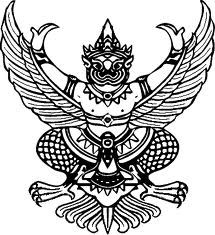 ข้อบังคับมหาวิทยาลัยราชภัฏวไลยอลงกรณ์ ในพระบรมราชูปถัมภ์ จังหวัดปทุมธานีว่าด้วยการจัดการศึกษาระดับอนุปริญญาและปริญญาตรี พ.ศ. 2557.............................................	โดยที่เป็นการสมควรปรับปรุงข้อบังคับมหาวิทยาลัยราชภัฏวไลยอลงกรณ์ ในพระบรมราชูปถัมภ์ จังหวัดปทุมธานี ว่าด้วยการจัดการศึกษาระดับอนุปริญญาและปริญญาตรี พ.ศ. 2551 เพื่อให้        การจัดการศึกษาและการบริหารการศึกษาระดับอนุปริญญาและปริญญาตรีเป็นไปอย่าง                   มีประสิทธิภาพ อาศัยอำนาจตามความในมาตรา 18(2) แห่งพระราชบัญญัติมหาวิทยาลัยราชภัฏ          พ.ศ. 2547 และโดยมติสภามหาวิทยาลัย ในการประชุมครั้งที่ 12/2557 เมื่อวันที่ 6 พฤศจิกายน         พ.ศ. 2557 จึงออกข้อบังคับไว้ ดังต่อไปนี้ 	ข้อ 1 ข้อบังคับนี้เรียกว่า “ข้อบังคับมหาวิทยาลัยราชภัฏวไลยอลงกรณ์ ในพระบรมราชูปถัมภ์ จังหวัดปทุมธานี ว่าด้วยการจัดการศึกษาระดับอนุปริญญาและปริญญาตรี พ.ศ. 2557”	ข้อ 2 ข้อบังคับนี้ให้ใช้บังคับกับนักศึกษาที่เข้าศึกษาตั้งแต่ภาคการศึกษาที่ 1/2558 เป็นต้นไป	ข้อ 3 ในข้อบังคับนี้“สถาบันอุดมศึกษา” หมายความว่า สถาบันการศึกษาที่มีการจัดการเรียนการสอน        ในหลักสูตร ไม่ต่ำกว่าระดับอนุปริญญาหรือเทียบเท่า“มหาวิทยาลัย” หมายความว่า มหาวิทยาลัยราชภัฏวไลยอลงกรณ์ ในพระบรมราชูปถัมภ์ จังหวัดปทุมธานี“สภามหาวิทยาลัย” หมายความว่า สภามหาวิทยาลัยราชภัฏวไลยอลงกรณ์                         ในพระบรมราชูปถัมภ์ จังหวัดปทุมธานี“สภาวิชาการ” หมายความว่า สภาวิชาการ มหาวิทยาลัยราชภัฏวไลยอลงกรณ์                                                                                                                                ในพระบรมราชูปถัมภ์ จังหวัดปทุมธานี“อธิการบดี” หมายความว่า อธิการบดีมหาวิทยาลัยราชภัฏวไลยอลงกรณ์                                                                              ในพระบรมราชูปถัมภ์ จังหวัดปทุมธานี“คณะ” หมายความว่า คณะหรือหน่วยงานที่มีหลักสูตรระดับอนุปริญญาหรือปริญญาตรี ที่นักศึกษาสังกัด มหาวิทยาลัยราชภัฏวไลยอลงกรณ์ ในพระบรมราชูปถัมภ์          จังหวัดปทุมธานี“คณบดี” หมายความว่า  คณบดีของคณะ “คณะกรรมการวิชาการ” หมายความว่า คณะกรรมการวิชาการมหาวิทยาลัยราชภัฏ  วไลยอลงกรณ์ ในพระบรมราชูปถัมภ์ จังหวัดปทุมธานี“คณะกรรมการวิชาการคณะ” หมายความว่า คณะกรรมการวิชาการคณะที่นักศึกษาสังกัด“คณะกรรมการประจำหลักสูตร” หมายความว่า คณะกรรมการบริหารและพัฒนาหลักสูตร ที่มหาวิทยาลัยแต่งตั้งให้รับผิดชอบในการบริหารหลักสูตร การจัดการเรียนการสอนและพัฒนาหลักสูตร“นายทะเบียน” หมายความว่า ผู้ซึ่งได้รับแต่งตั้งจากมหาวิทยาลัยราชภัฏ            วไลยอลงกรณ์ ในพระบรมราชูปถัมภ์ จังหวัดปทุมธานี ให้มีหน้าที่รับผิดชอบเกี่ยวกับงานทะเบียนของนักศึกษา“อาจารย์ที่ปรึกษา” หมายความว่า อาจารย์ที่มหาวิทยาลัยแต่งตั้งให้เป็นที่ปรึกษาของนักศึกษาแต่ละหมู่เรียน“อาจารย์ประจำ” หมายความว่า อาจารย์ที่สังกัดในมหาวิทยาลัยราชภัฏวไลยอลงกรณ์ 
ในพระบรมราชูปถัมภ์ จังหวัดปทุมธานี“นักศึกษา” หมายความว่า นักศึกษาที่ศึกษาในหลักสูตรระดับอนุปริญญาและปริญญาตรีของมหาวิทยาลัยราชภัฏวไลยอลงกรณ์ ในพระบรมราชูปถัมภ์ จังหวัดปทุมธานี “นักศึกษาสะสมหน่วยกิต” หมายความว่า นักศึกษาที่ลงทะเบียนเรียนและศึกษาเป็นรายวิชาเพื่อสะสมหน่วยกิต ในหลักสูตรระดับอนุปริญญาและปริญญาตรีของมหาวิทยาลัย       ราชภัฏวไลยอลงกรณ์ ในพระบรมราชูปถัมภ์ จังหวัดปทุมธานี“ภาคการศึกษาปกติ” หมายความว่า ภาคการศึกษาที่ 1 และภาคการศึกษาที่ 2 ที่มี       การจัดการศึกษาไม่น้อยกว่า 15 สัปดาห์“ภาคฤดูร้อน” หมายความว่า ภาคการศึกษาหลังภาคการศึกษาที่ 2 ของปีการศึกษาปัจจุบัน และก่อนภาคการศึกษาที่ 1 ของปีการศึกษาถัดไป“รายวิชา” หมายความว่า วิชาต่างๆ ที่เปิดสอนในระดับอนุปริญญาและปริญญาตรี 
โดยเป็นไปตามหลักสูตรของคณะนั้น“หน่วยกิต” หมายความว่า มาตราที่ใช้แสดงปริมาณการศึกษาที่นักศึกษาได้รับ      แต่ละรายวิชา“การเทียบโอนผลเรียน” หมายความว่า การนำหน่วยกิตและค่าระดับคะแนนของรายวิชาที่เคยศึกษาในหลักสูตรมหาวิทยาลัยมาใช้โดยไม่ต้องศึกษารายวิชานั้นอีก“การยกเว้นการเรียนรายวิชา” หมายความว่า การนำหน่วยกิตของรายวิชา          ในหลักสูตรมหาวิทยาลัยและให้หมายความรวมถึงการนำเนื้อหาวิชาของรายวิชา กลุ่มวิชา             จากหลักสูตรสถาบันอุดมศึกษาอื่นที่ได้ศึกษาแล้ว และการเทียบโอนความรู้และการให้หน่วยกิต      จากการศึกษานอกระบบ การศึกษาตามอัธยาศัย การฝึกอาชีพหรือจากประสบการณ์การทำงานมาใช้ โดยไม่ต้องศึกษารายวิชาหรือชุดวิชาใดวิชาหนึ่งในหลักสูตรของมหาวิทยาลัย และมหาวิทยาลัยจะไม่นำมาคำนวณค่าระดับคะแนนเฉลี่ยสะสม“แฟ้มสะสมงาน (Portfolio)” หมายความว่า เอกสารหลักฐานที่แสดงว่ามีความรู้           ตามรายวิชาหรือกลุ่มวิชาที่ขอยกเว้นการเรียนรายวิชาข้อ 4 บรรดากฎ ระเบียบ ข้อบังคับ ประกาศ คำสั่ง หรือมติอื่นในส่วนที่กำหนดไว้แล้ว      ในข้อบังคับนี้ หรือซึ่งขัดแย้งกับข้อบังคับนี้ ให้ใช้ข้อบังคับนี้แทนข้อ 5 ให้อธิการบดีรักษาการให้เป็นไปตามข้อบังคับนี้ และให้มีอำนาจออกระเบียบ ประกาศ หรือคำสั่งเพื่อปฏิบัติตามข้อบังคับนี้ในกรณีที่มีปัญหาเกี่ยวกับการปฏิบัติตามข้อบังคับนี้ ให้อธิการบดีเป็นผู้มีอำนาจตีความและวินิจฉัยชี้ขาดหมวด 1ระบบการบริหารงานวิชาการข้อ 6 มหาวิทยาลัยจัดการบริหารงานวิชาการ โดยให้มีหน่วยงาน บุคคล และคณะบุคคล ดำเนินงาน ดังต่อไปนี้6.1 สภาวิชาการ6.2 คณะกรรมการวิชาการ6.3 คณะกรรมการวิชาการคณะ6.4 คณะกรรมการประจำหลักสูตร6.5 อาจารย์ที่ปรึกษาข้อ 7 การแต่งตั้งสภาวิชาการ ให้เป็นไปตามบทบัญญัติในมาตรา 19 แห่งพระราชบัญญัติมหาวิทยาลัยราชภัฏ พ.ศ. 2547ข้อ 8 อำนาจหน้าที่ของสภาวิชาการ ให้เป็นไปตามบทบัญญัติในมาตรา 19 แห่งพระราชบัญญัติมหาวิทยาลัยราชภัฏ พ.ศ. 2547ข้อ 9 ให้อธิการบดีแต่งตั้งคณะกรรมการวิชาการ ประกอบด้วย9.1 อธิการบดี หรือรองอธิการบดีที่ได้รับมอบหมาย เป็นประธาน9.2 คณบดีทุกคณะและหัวหน้าหน่วยงานที่รับผิดชอบหมวดวิชาศึกษาทั่วไป        เป็นกรรมการ9.3 นายทะเบียน  เป็นกรรมการ9.4 ผู้อำนวยการสำนักส่งเสริมวิชาการและงานทะเบียน เป็นกรรมการและเลขานุการ9.5 รองผู้อำนวยการสำนักส่งเสริมวิชาการและงานทะเบียน จำนวน 1 คน       เป็นกรรมการและผู้ช่วยเลขานุการข้อ 10 ให้คณะกรรมการวิชาการมีหน้าที่ ดังต่อไปนี้10.1 พิจารณากลั่นกรองร่างประกาศ ระเบียบ หรือข้อบังคับที่เกี่ยวกับการ       จัดการศึกษาก่อนนำเสนอสภาวิชาการ10.2 พิจารณากลั่นกรองบุคคลเพื่อแต่งตั้งเป็นอาจารย์พิเศษ อาจารย์ผู้ทรงคุณวุฒิและอาจารย์ผู้ประสานงานรายวิชา10.3 กำกับดูแลการจัดการเรียนการสอนให้เป็นไปตามระเบียบ ข้อบังคับ ประกาศ และนโยบายของมหาวิทยาลัย10.4 พิจารณากลั่นกรองแผนการรับนักศึกษา10.5 พิจารณากลั่นกรองผู้สำเร็จการศึกษาและเสนอชื่อผู้ที่มีคุณสมบัติจะสำเร็จการศึกษาระดับอนุปริญญาหรือปริญญาตรีต่อสภาวิชาการ10.6  พิจารณาแผนพัฒนาหลักสูตรและกลั่นกรองโครงการพัฒนาหลักสูตร10.7 ปฏิบัติหน้าที่อื่นๆ ตามที่อธิการบดีมอบหมาย	ข้อ 11 ให้คณะเป็นหน่วยงานผลิตบัณฑิตตามนโยบายของมหาวิทยาลัย ซึ่งบริหาร         งานวิชาการโดยคณบดีและคณะกรรมการวิชาการคณะ ซึ่งคณะกรรมการวิชาการคณะประกอบด้วย11.1 คณบดี เป็นประธาน11.2 ประธานคณะกรรมการประจำหลักสูตรทุกหลักสูตร เป็นกรรมการ11.3 รองคณบดีที่ดูแลงานวิชาการ เป็นกรรมการและเลขานุการ11.4 หัวหน้าสำนักงานคณบดี เป็นผู้ช่วยเลขานุการข้อ 12 ให้คณะกรรมการวิชาการคณะมีหน้าที่ ดังต่อไปนี้12.1 พิจารณากลั่นกรองหลักสูตรการเรียนการสอนและการวัดผลประเมินผลการศึกษา12.2 พิจารณากลั่นกรองโครงการพัฒนาสาขาวิชา เอกสาร ตำรา และสื่อประกอบ     การเรียนการสอน 12.3 พิจารณาและกลั่นกรองรายละเอียดของรายวิชา (มคอ. 3) รายละเอียดของประสบการณ์ภาคสนาม (มคอ. 4) รายงานผลการดำเนินการของรายวิชา (มคอ. 5) รายงานผลการดำเนินการของประสบการณ์ภาคสนาม (มคอ. 6) ทุกรายวิชา และรายงานผลการดำเนินการของหลักสูตร (มคอ. 7)     ทุกสาขาวิชา 12.4 พิจารณากลั่นกรองอัตรากำลังผู้สอน12.5 พิจารณากลั่นกรองการขอแต่งตั้งอาจารย์พิเศษ อาจารย์ผู้ทรงคุณวุฒิ และอาจารย์ผู้ประสานงานรายวิชา12.6 พิจารณากลั่นกรองการเสนอแต่งตั้งอาจารย์ที่ปรึกษา12.7 พิจารณากลั่นกรองการเสนอแผนการดำเนินการพัฒนานักศึกษาทุกชั้นปีตามวัตถุประสงค์ของหลักสูตร12.8 พิจารณากลั่นกรองการประเมินผลการผลิตบัณฑิตประจำปีตามนโยบายของมหาวิทยาลัย12.9 พิจารณากลั่นกรองการดำเนินการประกันคุณภาพการศึกษา12.10 ปฏิบัติหน้าที่ตามที่คณบดีมอบหมายข้อ 13  ให้มหาวิทยาลัยแต่งตั้งคณะกรรมการประจำหลักสูตรตามเกณฑ์มาตรฐานหลักสูตร จากอาจารย์ประจำที่มีคุณวุฒิตรงหรือสัมพันธ์กับสาขาวิชานั้นๆ ข้อ 14  คณะกรรมการประจำหลักสูตรมีหน้าที่ ดังต่อไปนี้             14.1  พัฒนาหรือปรับปรุงหลักสูตรให้ตรงตามเกณฑ์มาตรฐานหลักสูตรระดับอุดมศึกษาหรือประกาศอื่นใดของกระทรวงศึกษาธิการหรือสภาวิชาชีพ14.2  จัดทำโครงการพัฒนาสาขาวิชา เอกสาร ตำรา สื่อ ประกอบการเรียน     การสอน และจัดทำแนวการสอน รายละเอียดของรายวิชา (มคอ. 3) รายละเอียดของประสบการณ์ภาคสนาม (มคอ. 4) ทุกรายวิชา14.3  พิจารณาและกลั่นกรองรายงานผลการดำเนินการของรายวิชา (มคอ. 5) รายงานผลการดำเนินการของประสบการณ์ภาคสนาม (มคอ. 6) ทุกรายวิชา และรายงานผลการดำเนินการของหลักสูตร (มคอ. 7) ทุกสาขาวิชา14.4  จัดทำอัตรากำลังผู้สอนเสนอต่อคณบดีและมหาวิทยาลัย14.5  เสนอขอแต่งตั้งอาจารย์พิเศษ อาจารย์ผู้ทรงคุณวุฒิและอาจารย์ผู้ประสานงานรายวิชา14.6  เสนอแต่งตั้งอาจารย์ที่ปรึกษาต่อคณบดีและมหาวิทยาลัย14.7  เสนอแผนการดำเนินการพัฒนานักศึกษาทุกชั้นปีตามวัตถุประสงค์ของหลักสูตร14.8  ดำเนินการประเมินผลการผลิตบัณฑิตประจำปีตามนโยบายของมหาวิทยาลัย14.9  ดำเนินการประกันคุณภาพการศึกษาของหลักสูตร 14.10 ดำเนินงานตามประกาศมาตรฐานภาระงานของคณะกรรมการประจำหลักสูตร14.11 ปฏิบัติหน้าที่ตามที่คณบดีมอบหมายข้อ 15 ให้มหาวิทยาลัยแต่งตั้งบุคคลเพื่อทำหน้าที่อาจารย์ที่ปรึกษา โดยมีหน้าที่             ให้คำปรึกษาดูแล สนับสนุนทางด้านวิชาการ วิธีการเรียน แผนการเรียน และให้มีส่วนในการประเมินผลความก้าวหน้าในการศึกษาของนักศึกษา และภารกิจอื่นที่มหาวิทยาลัยมอบหมายหมวด 2ระบบการจัดการศึกษาข้อ 16 การจัดการศึกษาระดับอนุปริญญาและปริญญาตรี ใช้ระบบทวิภาคโดย 1 ปีการศึกษาแบ่งออกเป็น 2 ภาคการศึกษาปกติ คือ ภาคการศึกษาที่ 1 และภาคการศึกษาที่ 2 โดย     แต่ละภาคการศึกษามีระยะเวลาศึกษาไม่น้อยกว่า 15 สัปดาห์ มหาวิทยาลัยอาจจัดการศึกษาภาคฤดูร้อนต่อจากภาคการศึกษาที่ 2 โดยให้มีจำนวนชั่วโมงการศึกษาในแต่ละรายวิชาเทียบเคียงกันได้กับการศึกษาภาคปกติข้อ 17 การกำหนดหน่วยกิตแต่ละรายวิชา ให้กำหนดโดยใช้เกณฑ์ ดังนี้17.1 รายวิชาภาคทฤษฎีที่ใช้เวลาบรรยายหรืออภิปรายปัญหาไม่น้อยกว่า        15 ชั่วโมงต่อภาคการศึกษาปกติ ให้มีค่าเท่ากับ 1 หน่วยกิตระบบทวิภาค17.2 รายวิชาภาคปฏิบัติที่ใช้เวลาฝึกหรือทดลองไม่น้อยกว่า 30 ชั่วโมงต่อ              ภาคการศึกษาปกติ ให้มีค่าเท่ากับ 1 หน่วยกิตระบบทวิภาค17.3 การฝึกงานหรือการฝึกภาคสนามที่ใช้เวลาฝึกไม่น้อยกว่า 45 ชั่วโมงต่อ              ภาคการศึกษาปกติ ให้มีค่าเท่ากับ 1 หน่วยกิตระบบทวิภาค17.4 การทำโครงงานหรือกิจกรรมอื่นใดที่ได้รับมอบหมายที่ใช้เวลาทำโครงงานหรือกิจกรรมไม่น้อยกว่า 45 ชั่วโมงต่อภาคการศึกษาปกติ ให้มีค่าเท่ากับ 1 หน่วยกิตระบบทวิภาคข้อ 18 การจัดการศึกษา มีดังนี้18.1 การศึกษาแบบเต็มเวลา (Full Time Education) เป็นการจัดการศึกษาที่มี
การลงทะเบียนเรียนในภาคการศึกษาปกติไม่น้อยกว่า 9 หน่วยกิต  และไม่เกิน 22 หน่วยกิต  และ         ภาคฤดูร้อน ไม่เกิน 9 หน่วยกิต18.2	การศึกษาแบบไม่เต็มเวลา (Part-time Education) เป็นการจัดการศึกษาที่มีการลงทะเบียนเรียนในภาคการศึกษาปกติและภาคฤดูร้อน ไม่เกิน 9 หน่วยกิต18.3	การศึกษาแบบเฉพาะบางช่วงเวลา (Particular Time Period Education) เป็นการจัดการศึกษาในบางช่วงเวลาของปีการศึกษา หรือเป็นไปตามเงื่อนไขของหลักสูตร หรือตามประกาศของมหาวิทยาลัย18.4	การศึกษาแบบทางไกล (Distance Education) เป็นการจัดการศึกษาโดยใช้    การสอนทางไกลผ่านระบบการสื่อสารหรือเครือข่ายสารสนเทศต่างๆ หรือเป็นไปตามเงื่อนไขของหลักสูตร หรือตามประกาศของมหาวิทยาลัย18.5	การศึกษาแบบชุดวิชา (Module Education) เป็นการจัดการศึกษาเป็นชุดรายวิชาหรือกลุ่มรายวิชา ตามประกาศของมหาวิทยาลัย18.6 การศึกษาแบบเรียนครั้งละรายวิชา (Block Course Education) เป็นการจัดการศึกษาที่กำหนดให้นักศึกษาเรียนครั้งละรายวิชาตลอดหลักสูตร ตามประกาศของมหาวิทยาลัย18.7	การศึกษาแบบนานาชาติ (International Education) เป็นการ               จัดการศึกษาโดยใช้ภาษาต่างประเทศทั้งหมดซึ่งอาจจะเป็นความร่วมมือของสถานศึกษา               หรือหน่วยงานในประเทศ หรือต่างประเทศ และมีการจัดการให้มีมาตรฐานเช่นเดียวกับหลักสูตรสากล18.8 การศึกษาแบบสะสมหน่วยกิต (Pre-degree Education) เป็นการศึกษาแบบรายวิชาเพื่อสะสมหน่วยกิตในระดับอนุปริญญาหรือปริญญาตรี ตามประกาศของมหาวิทยาลัย18.9	การศึกษาหลักสูตรควบระดับปริญญาตรี 2 ปริญญา (Dual Bachelor’s Degree Program) เป็นการจัดการศึกษาที่ให้ผู้เรียนศึกษาในระดับปริญญาตรีพร้อมกัน 2 หลักสูตร โดยผู้สำเร็จการศึกษาจะได้รับปริญญาจากทั้ง 2 หลักสูตร ตามประกาศของมหาวิทยาลัย18.10 การศึกษาหลักสูตรระดับปริญญาตรีปริญญาที่ 2 (The Second Bachelor’s Degree Program) เป็นการจัดการศึกษาที่ให้ผู้เรียนที่สำเร็จปริญญาตรีแล้วมาศึกษา     ในระดับปริญญาตรีเพื่อรับปริญญาที่ 2 ตามประกาศของมหาวิทยาลัย18.11  การศึกษาหลักสูตรระดับปริญญาตรีแบบก้าวหน้า (Bachelor’s Honors Program) เป็นการจัดการศึกษาให้ผู้เรียนที่มีความสามารถพิเศษด้านสติปัญญา ความรู้ความสามารถ ได้ศึกษาตามศักยภาพ ตามประกาศของมหาวิทยาลัย18.12 การศึกษารูปแบบอื่นๆ ที่มหาวิทยาลัยเห็นว่าเหมาะสม ตามประกาศของมหาวิทยาลัยหมวด 3หลักสูตรการศึกษาและระยะเวลาการศึกษาข้อ 19 หลักสูตรการศึกษาจัดไว้ 2 ระดับ ดังนี้19.1 หลักสูตรระดับอนุปริญญา 3 ปี ให้มีจำนวนหน่วยกิตรวมตลอดหลักสูตร     ไม่น้อยกว่า 90 หน่วยกิต19.2 หลักสูตรระดับปริญญาตรีซึ่งจัดไว้ 3 ประเภท ดังนี้19.2.1 หลักสูตรระดับปริญญาตรี (4 ปี) ให้มีจำนวนหน่วยกิตรวม        ตลอดหลักสูตรไม่น้อยกว่า 120 หน่วยกิต19.2.2 หลักสูตรระดับปริญญาตรี (5 ปี) ให้มีจำนวนหน่วยกิตรวม        ตลอดหลักสูตรไม่น้อยกว่า 150 หน่วยกิต19.2.3 หลักสูตรระดับปริญญาตรี (ต่อเนื่อง) ให้มีจำนวนหน่วยกิตรวม        ตลอดหลักสูตรไม่น้อยกว่า 72 หน่วยกิตข้อ 20 ระยะเวลาการศึกษาของการลงทะเบียนเรียน ให้เป็นไปตามที่กำหนด ดังนี้20.1 ระยะเวลาการศึกษาของการลงทะเบียนเรียนเต็มเวลาให้ใช้เวลาการศึกษา ดังนี้20.1.1 หลักสูตรระดับอนุปริญญา ใช้เวลาในการศึกษาไม่น้อยกว่า 5               ภาคการศึกษาปกติและไม่เกิน 6 ปีการศึกษา20.1.2 หลักสูตรระดับปริญญาตรี (4 ปี) ใช้เวลาในการศึกษาไม่น้อยกว่า 6         ภาคการศึกษาปกติและไม่เกิน 8 ปีการศึกษา20.1.3 หลักสูตรระดับปริญญาตรี (5 ปี) ใช้เวลาในการศึกษาไม่น้อยกว่า 8         ภาคการศึกษาปกติและไม่เกิน 10 ปีการศึกษา20.1.4 หลักสูตรระดับปริญญาตรี (ต่อเนื่อง) ใช้เวลาในการศึกษาไม่น้อยกว่า 4 ภาคการศึกษาปกติและไม่เกิน 4 ปีการศึกษา20.2 ระยะเวลาการศึกษาของการลงทะเบียนเรียนไม่เต็มเวลาให้ใช้เวลาการศึกษา ดังนี้20.2.1 หลักสูตรระดับอนุปริญญา ใช้เวลาในการศึกษาไม่น้อยกว่า 10               ภาคการศึกษาปกติและไม่เกิน 9 ปีการศึกษา20.2.2 หลักสูตรระดับปริญญาตรี (4 ปี) ใช้เวลาในการศึกษาไม่น้อยกว่า 
14 ภาคการศึกษาปกติและไม่เกิน 12 ปีการศึกษา20.2.3 หลักสูตรระดับปริญญาตรี (5 ปี) ใช้เวลาในการศึกษาไม่น้อยกว่า 
17 ภาคการศึกษาปกติและไม่เกิน 15 ปีการศึกษา20.2.4 หลักสูตรระดับปริญญาตรี (ต่อเนื่อง) ใช้เวลาในการศึกษาไม่น้อยกว่า 8 ภาคการศึกษาปกติและไม่เกิน 6 ปีการศึกษา20.3 ระยะเวลาการศึกษาของการลงทะเบียนเรียนแบบอื่นๆ ให้เป็นไปตามมาตรฐานหลักสูตรระดับอุดมศึกษาและตามประกาศของมหาวิทยาลัย หมวด 4การรับนักศึกษาและคุณสมบัติของผู้สมัครเข้าเป็นนักศึกษาข้อ 21 การรับสมัคร การคัดเลือก การรับเข้าศึกษา และการรายงานตัวเข้าเป็นนักศึกษา ให้เป็นไปตามเงื่อนไข หลักเกณฑ์ และวิธีการ ตามประกาศของมหาวิทยาลัยข้อ 22 คุณสมบัติของผู้สมัครเข้าเป็นนักศึกษา22.1 หลักสูตรระดับอนุปริญญา ปริญญาตรี 4 ปี และปริญญาตรี 5 ปี ต้องสำเร็จการศึกษาไม่ต่ำกว่าชั้นมัธยมศึกษาตอนปลายหรือเทียบเท่าจากสถาบันการศึกษาที่กระทรวงศึกษาธิการรับรอง22.2 หลักสูตรระดับปริญญาตรี (ต่อเนื่อง) ต้องสำเร็จการศึกษาระดับอนุปริญญาหรือเทียบเท่าจากสถาบันการศึกษาที่กระทรวงศึกษาธิการรับรอง 22.3 ไม่เคยเป็นผู้มีความประพฤติเสียหายร้ายแรง22.4 ไม่เป็นคนวิกลจริตและไม่เป็นโรคติดต่อร้ายแรงหรือโรคอื่นซึ่งสังคมรังเกียจ22.5 มีคุณสมบัติตามที่กำหนดไว้ในหลักสูตรที่จะเข้าศึกษาหรือตามประกาศของมหาวิทยาลัยข้อ 23 คุณสมบัติของผู้สมัครเข้าเป็นนักศึกษาสะสมหน่วยกิต 23.1 สำเร็จการศึกษาไม่ต่ำกว่าชั้นมัธยมศึกษาตอนต้นหรือเทียบเท่าจากสถาบันการศึกษาที่กระทรวงศึกษาธิการรับรอง 23.2 ไม่เคยเป็นผู้มีความประพฤติเสียหายร้ายแรง23.3 ไม่เป็นคนวิกลจริตและไม่เป็นโรคติดต่อร้ายแรงหรือโรคอื่นซึ่งสังคมรังเกียจ23.4 มีคุณสมบัติตามที่กำหนดไว้ในประกาศของมหาวิทยาลัยหมวด 5การขึ้นทะเบียนเป็นนักศึกษาและการลงทะเบียนเรียนข้อ 24 การขึ้นทะเบียนเป็นนักศึกษา24.1 ผู้ที่ได้รับคัดเลือกเป็นนักศึกษาต้องมารายงานตัว ส่งหลักฐาน และชำระเงินค่าธรรมเนียมการศึกษาตามที่มหาวิทยาลัยกำหนดจึงจะมีสภาพเป็นนักศึกษา24.2 ผู้ที่ได้รับคัดเลือกเป็นนักศึกษาไม่มารายงานตัว ส่งหลักฐาน และชำระเงินค่าธรรมเนียมการศึกษาตามที่มหาวิทยาลัยกำหนด ให้ถือว่าผู้นั้นสละสิทธิ์การเป็นนักศึกษา เว้นแต่จะได้รับอนุมัติจากมหาวิทยาลัยข้อ 25 ประเภทนักศึกษา แบ่งออกเป็น 2 ประเภท ได้แก่25.1 นักศึกษาเต็มเวลา หมายถึง นักศึกษาที่มีการลงทะเบียนเรียน                                                              ในภาคการศึกษาปกติไม่น้อยกว่า 9 หน่วยกิต และไม่เกิน 22 หน่วยกิต และภาคฤดูร้อนไม่เกิน          9 หน่วยกิต25.2 นักศึกษาไม่เต็มเวลา หมายถึง นักศึกษาที่มีการลงทะเบียนเรียน                                                                      ในภาคการศึกษาปกติและภาคฤดูร้อนไม่เกิน 9 หน่วยกิตข้อ 26 การลงทะเบียนเรียน26.1 นักศึกษาต้องลงทะเบียนเรียนและชำระเงินตามที่มหาวิทยาลัยกำหนดในแต่ละ
ภาคการศึกษาหากพ้นกำหนดจะถือว่าพ้นสภาพการเป็นนักศึกษา เว้นแต่มีการชำระเงินเพื่อรักษาสภาพนักศึกษา26.2 กำหนดการลงทะเบียนเรียน วิธีการลงทะเบียนเรียน และการชำระเงินค่าธรรมเนียมการศึกษาให้เป็นไปตามประกาศของมหาวิทยาลัย26.3 การลงทะเบียนเรียนแบบเต็มเวลาในแต่ละภาคการศึกษาปกติ ให้ลงทะเบียนเรียน     ไม่น้อยกว่า 9 หน่วยกิต และไม่เกิน 22 หน่วยกิต สำหรับการลงทะเบียนเรียนในภาคฤดูร้อนให้ลงทะเบียนเรียนไม่เกิน 9 หน่วยกิต ในกรณีการลงทะเบียนเรียนแบบไม่เต็มเวลาให้ลงทะเบียนเรียนในแต่ละภาคการศึกษาปกติและภาคฤดูร้อนไม่เกิน 9 หน่วยกิต สำหรับภาคการศึกษาที่นักศึกษาออกฝึกประสบการณ์วิชาชีพหรือสหกิจศึกษา หรือภาคการศึกษาที่นักศึกษาจะสำเร็จการศึกษา หรือนักศึกษาที่ขอยกเว้นการลงทะเบียนรายวิชา สามารถลงทะเบียนเรียนน้อยกว่า 9 หน่วยกิตได้ในกรณีที่มีความจำเป็นหรือกรณีจะขอสำเร็จการศึกษาในภาคการศึกษานั้น นักศึกษาที่ลงทะเบียนเรียนแบบเต็มเวลาลงทะเบียนเรียนไม่เกิน 25 หน่วยกิตในภาคการศึกษาปกติ สำหรับการลงทะเบียนเรียนแบบไม่เต็มเวลาลงทะเบียนได้ไม่เกิน 15 หน่วยกิต และไม่เกิน 12 หน่วยกิตในภาคฤดูร้อน ทั้งนี้ให้คณบดีเป็นผู้พิจารณาอนุมัติ โดยคำแนะนำของอาจารย์ที่ปรึกษา ประธานคณะกรรมการประจำหลักสูตร ก่อนการลงทะเบียน การเปิดสอนรายวิชาใดในภาคฤดูร้อน ให้เป็นไปตามที่หลักสูตรกำหนดหรือตามประกาศของมหาวิทยาลัย โดยมีเวลาการจัดการศึกษาให้จัดเวลาการเรียนการสอนไม่น้อยกว่า     8 สัปดาห์ แต่ไม่เกิน 12 สัปดาห์ ในกรณีมีความจำเป็นอาจจัดเวลาการเรียนการสอน 6 สัปดาห์ โดยต้องมีจำนวนชั่วโมงเรียนต่อหน่วยกิตในแต่ละรายวิชาเท่ากันกับการเรียนการสอนในภาคการศึกษาปกติ นักศึกษาที่เรียนแบบเต็มเวลาอาจลงทะเบียนเรียนในภาคฤดูร้อนได้ในรายวิชาที่มหาวิทยาลัยกำหนดข้อใดข้อหนึ่งดังต่อไปนี้26.3.1 วิชาที่กำหนดไว้ในแผนการศึกษาที่หลักสูตรให้เปิดสอนในภาคฤดูร้อน และจะต้องมีนักศึกษาลงทะเบียนเรียนไม่น้อยกว่า 10 คน26.3.2 วิชาในหมวดวิชาศึกษาทั่วไปและหมวดวิชาเฉพาะ จะเปิดสอนให้แก่นักศึกษาที่เคยเรียนวิชานั้นมาก่อนและมีผลการประเมินไม่ผ่านเท่านั้น 26.3.3 วิชาในหมวดวิชาเลือกเสรี ให้เปิดสอนได้ตามความจำเป็นโดยความเห็นชอบของมหาวิทยาลัย26.3.4 วิชาที่ต้องศึกษาเป็นภาคการศึกษาสุดท้าย เพื่อให้ครบตามโครงสร้างหลักสูตร26.3.5 วิชาอื่นๆ ตามที่มหาวิทยาลัยกำหนด26.4 นักศึกษาที่ไม่ลงทะเบียนเรียนตามวันและเวลาที่มหาวิทยาลัยกำหนด จะถูกปรับค่าลงทะเบียนเรียนล่าช้าเป็นรายวันตามอัตราที่มหาวิทยาลัยกำหนด26.5 เมื่อพ้นระยะเวลาที่มหาวิทยาลัยกำหนด มหาวิทยาลัยจะไม่อนุญาตให้นักศึกษาลงทะเบียนเรียน เว้นแต่จะมีเหตุผลอันควรและต้องได้รับอนุมัติจากอธิการบดี หรือรองอธิการบดีที่ได้รับมอบหมายก่อนหมดกำหนดการลงทะเบียนเรียน26.6 นักศึกษาที่ขึ้นทะเบียนเป็นนักศึกษาในหลักสูตรหนึ่ง สามารถขอลงทะเบียนเรียนในหลักสูตรอื่นได้อีกหนึ่งหลักสูตร และขอรับปริญญาได้ทั้งสองหลักสูตร ทั้งนี้ต้องเป็นไปตามประกาศของมหาวิทยาลัย26.7 นักศึกษามีสิทธิ์ขอเทียบโอนผลการเรียนหรือยกเว้นการเรียนรายวิชาตามที่มหาวิทยาลัยกำหนด26.8 นักศึกษาที่เรียนครบหน่วยกิตตามหลักสูตรระดับอนุปริญญาและปริญญาตรี และได้คะแนนเฉลี่ยสะสมอยู่ในเกณฑ์ที่สำเร็จการศึกษาแล้ว จะลงทะเบียนเรียนอีกไม่ได้ เว้นแต่ศึกษาอยู่ในระยะเวลาตามที่หลักสูตรกำหนด หรือเป็นนักศึกษาที่กำลังศึกษาอยู่ในหลักสูตรเพื่อขออนุมัติ    2 ปริญญา26.9 ในกรณีที่มีเหตุอันควร มหาวิทยาลัยอาจงดสอนรายวิชาใดรายวิชาหนึ่ง หรือจำกัดจำนวนนักศึกษาที่ลงทะเบียนเรียนในรายวิชาใดวิชาหนึ่ง26.10 นักศึกษาต้องตรวจสอบสถานสภาพการเป็นนักศึกษาก่อน ถ้าไม่มีสิทธิในการลงทะเบียนเรียน แต่ได้ลงทะเบียนเรียนและชำระค่าธรรมเนียมการศึกษาไปแล้ว จะไม่มีสิทธิ์ขอค่าธรรมเนียมการศึกษานั้นๆ คืน26.11 ผู้พ้นสภาพการเป็นนักศึกษา ไม่มีสิทธิ์ลงทะเบียนเรียน หากผู้พ้นสภาพการเป็นนักศึกษาลงทะเบียนเรียน ให้ถือว่าการลงทะเบียนเรียนนั้นไม่สมบูรณ์26.12 นักศึกษาสามารถลงทะเบียนเรียนต่างมหาวิทยาลัยได้ โดยความเห็นชอบของมหาวิทยาลัยข้อ 27 การลงทะเบียนเรียนรายวิชาที่มีวิชาบังคับก่อน (Pre-requisite)นักศึกษาจะต้องลงทะเบียนเรียนรายวิชาที่เป็นวิชาบังคับและได้ผลการเรียนไม่ต่ำกว่า D หรือ P ก่อนลงทะเบียนรายวิชาต่อเนื่อง มิฉะนั้นให้ถือว่าการลงทะเบียนเรียนรายวิชาต่อเนื่องเป็นโมฆะ เว้นแต่บางหลักสูตรที่มีลักษณะเฉพาะหรือภายใต้การควบคุมขององค์กรวิชาชีพให้เป็นไปตามมาตรฐานของหลักสูตรนั้นอาจมีผลการเรียนเป็น F ได้ ยกเว้นการลงทะเบียนในภาคการศึกษาสุดท้ายเพื่อให้ครบตามโครงสร้างของหลักสูตรข้อ 28 การลงทะเบียนเรียนซ้ำหรือเรียนแทน28.1 รายวิชาใดที่นักศึกษาสอบได้ D+ หรือ D นักศึกษาจะลงทะเบียนเรียนซ้ำได้ต่อเมื่อได้รับอนุมัติจากคณบดีของคณะที่รายวิชาสังกัด โดยจำนวนหน่วยกิตและค่าคะแนนของรายวิชาที่เรียนซ้ำนี้ต้องนำไปคิดรวมในระดับคะแนนเฉลี่ยสะสมทุกครั้งเช่นเดียวกับรายวิชาอื่น28.2 นักศึกษาที่ได้ F หรือ NP ในรายวิชาบังคับ จะต้องลงทะเบียนเรียนรายวิชานั้นซ้ำอีก จนกว่าจะได้รับผลการเรียนไม่ต่ำกว่า D หรือ P 28.3 นักศึกษาที่ได้รับ F หรือ NP ในรายวิชาเลือกหมวดวิชาเฉพาะ สามารถลงทะเบียนเรียนรายวิชาอื่นๆ ในกลุ่มเดียวกันแทนได้ เพื่อให้ครบตามเงื่อนไขที่กำหนดไว้ในหลักสูตร28.4 นักศึกษาที่ได้รับ F หรือ NP ในรายวิชาเลือกเสรี สามารถลงทะเบียนเรียนรายวิชาอื่นๆ แทนได้ ทั้งนี้หากเรียนครบตามเงื่อนไขที่กำหนดไว้ในหลักสูตรแล้ว จะไม่เลือกรายวิชาเรียนแทนก็ได้ข้อ 29 การลงทะเบียนเรียนรายวิชาโดยไม่นับหน่วยกิต (Audit)29.1 การลงทะเบียนเรียนรายวิชาโดยไม่นับหน่วยกิต หมายถึง การลงทะเบียนเรียนรายวิชาโดยไม่นับหน่วยกิตรวมเข้ากับจำนวนหน่วยกิตในภาคการศึกษาและจำนวนหน่วยกิต   ตามหลักสูตร29.2  นักศึกษาจะลงทะเบียนเรียนรายวิชาโดยไม่นับหน่วยกิตได้ก็ต่อเมื่อได้รับ       ความเห็นชอบจากอาจารย์ผู้สอนรายวิชานั้น 29.3  มหาวิทยาลัยอาจอนุมัติให้บุคคลภายนอกที่ไม่ใช่นักศึกษาเข้าเรียนบางรายวิชาเป็นพิเศษได้ แต่ผู้นั้นจะต้องมีคุณสมบัติและพื้นฐานการศึกษาตามที่มหาวิทยาลัยเห็นสมควร และจะต้องปฏิบัติตามข้อบังคับและระเบียบต่างๆ ของมหาวิทยาลัยทั้งนี้ต้องเสียค่าธรรมเนียมการศึกษาเช่นเดียวกับนักศึกษาที่เรียนแบบไม่เต็มเวลาข้อ 30 การขอเปิดหมู่เรียนพิเศษ มหาวิทยาลัยเปิดหมู่เรียนพิเศษที่เปิดสอนนอกเหนือแผนการเรียน ให้เฉพาะกรณีดังต่อไปนี้30.1 เป็นภาคการศึกษาสุดท้ายที่นักศึกษาจะสำเร็จการศึกษา แต่รายวิชาที่จะเรียนตามโครงสร้างของหลักสูตรไม่เปิดสอนหรือเปิดสอนแต่นักศึกษาไม่สามารถลงทะเบียนเรียนได้30.2 รายวิชาดังกล่าวจะไม่มีเปิดสอนอีกเลย ตลอดแผนการเรียน30.3 รายวิชาที่ขอเปิดจะต้องมีเวลาเรียนและเวลาสอบไม่ซ้ำซ้อนกับรายวิชาอื่นๆ 
ในตารางเรียนปกติ30.4 นักศึกษาต้องยื่นคำร้องขอเปิดหมู่พิเศษภายในสัปดาห์แรกของการเปิด        ภาคการศึกษาข้อ 31 การขอเพิ่ม ขอถอน และขอยกเลิกรายวิชา31.1 การขอเพิ่ม ขอถอน และยกเลิกรายวิชาต้องได้รับอนุมัติจากคณบดี โดย        ความเห็นชอบจากอาจารย์ผู้สอนและอาจารย์ที่ปรึกษาก่อน31.2 การขอเพิ่มหรือขอถอนรายวิชาต้องกระทำภายใน 3 สัปดาห์แรกของ              ภาคการศึกษาปกติหรือภายในสัปดาห์แรกของภาคฤดูร้อน หากมีความจำเป็นอาจขอเพิ่มหรือขอถอนรายวิชาได้ภายใน 6 สัปดาห์แรกของภาคการศึกษาปกติ ทั้งนี้ต้องเป็นไปตามข้อ 26.3 แต่จำนวนหน่วยกิต    ที่คงเหลือจะต้องไม่น้อยกว่า 9 หน่วยกิต31.3 การขอยกเลิกรายวิชา ต้องดำเนินการให้เสร็จสิ้นก่อนการสอบปลายภาคการศึกษาไม่น้อยกว่า 1 สัปดาห์ข้อ 32 การลงทะเบียนเพื่อรักษาสภาพนักศึกษา32.1 นักศึกษาที่ลาพักการเรียนหรือถูกมหาวิทยาลัยสั่งให้พักการเรียน จะต้องชำระเงินค่าธรรมเนียมรักษาสภาพนักศึกษาตามประกาศของมหาวิทยาลัยมิฉะนั้นจะพ้นสภาพนักศึกษา32.2 การลงทะเบียนเพื่อรักษาสภาพนักศึกษาให้ดำเนินการให้แล้วเสร็จภายใน                                                         3 สัปดาห์แรก นับจากวันเปิดภาคการศึกษาปกติหรือภายในสัปดาห์แรกจากวันเปิดภาคการศึกษา       ภาคฤดูร้อน มิฉะนั้นจะต้องเสียค่าปรับตามอัตราที่มหาวิทยาลัยกำหนดข้อ 33 การวัดผลและการประเมินผลการศึกษารายวิชา ให้เป็นไปตามหมวด 7 การวัดและ     การประเมินผลหมวด 6การเรียน การฝึกประสบการณ์วิชาชีพ สหกิจศึกษาข้อ 34 การเรียนนักศึกษาต้องมีเวลาเรียนไม่น้อยกว่าร้อยละ 80 ของเวลาเรียนทั้งหมดของรายวิชานั้น จึงจะมีสิทธิ์สอบปลายภาค ในกรณีที่นักศึกษามีเวลาเรียนน้อยกว่าร้อยละ 80 แต่ไม่ต่ำกว่าร้อยละ 60 ให้ยื่นคำร้องขอมีสิทธิ์สอบพร้อมหลักฐานแสดงเหตุจำเป็นของการขาดเรียนต่ออาจารย์ผู้สอน โดยผ่านความเห็นชอบของอาจารย์ที่ปรึกษาและให้อยู่ในดุลยพินิจของคณะกรรมการวิชาการคณะของรายวิชานั้นๆ ก่อนการสอบปลายภาคการศึกษา 1 สัปดาห์ สำหรับนักศึกษาที่มีเวลาเรียนน้อยกว่าร้อยละ 60 ให้ได้รับผลการเรียนเป็น F หรือ NPข้อ 35 การฝึกประสบการณ์วิชาชีพ สหกิจศึกษา35.1 นักศึกษาต้องฝึกประสบการณ์วิชาชีพหรือสหกิจศึกษาตามที่ระบุไว้ในหลักสูตร     ถ้าผู้ใดปฏิบัติไม่ครบถ้วน ให้ถือว่าการศึกษายังไม่สมบูรณ์35.2 ในระหว่างการฝึกประสบการณ์วิชาชีพหรือสหกิจศึกษา นักศึกษาจะต้องประพฤติตนตามระเบียบและปฏิบัติตามข้อกำหนดทุกประการ หากฝ่าฝืน อาจารย์นิเทศหรือพี่เลี้ยงในหน่วยงานฝึกประสบการณ์วิชาชีพหรือสหกิจศึกษาอาจพิจารณาส่งตัวกลับและดำเนินการให้ฝึกประสบการณ์วิชาชีพหรือสหกิจศึกษาใหม่หมวด 7การวัดและการประเมินผลข้อ 36 ให้มีการประเมินผลการศึกษาในรายวิชาต่างๆ ตามหลักสูตรเป็น 2 ระบบ ดังนี้36.1 ระบบมีค่าระดับคะแนน แบ่งเป็น 8 ระดับระบบนี้ใช้สำหรับการประเมินผลการศึกษาในรายวิชาที่บังคับเรียนตามหลักสูตร ระดับคะแนนที่ถือว่าได้รับการประเมินผ่านต้องไม่ต่ำกว่า “D” ถ้านักศึกษาได้ระดับคะแนนในรายวิชาใดต่ำกว่า “D” ต้องลงทะเบียนเรียนใหม่จนกว่าจะสอบได้ กรณีวิชาเลือกถ้าได้ระดับคะแนน F  สามารถเปลี่ยนไปเลือกเรียนรายวิชาอื่นได้ ส่วนการประเมินผลการศึกษาในรายวิชาเตรียมฝึกประสบการณ์วิชาชีพ รายวิชาฝึกประสบการณ์วิชาชีพ รายวิชาเตรียมสหกิจศึกษา และรายวิชาสหกิจศึกษา ถ้าได้ระดับคะแนนต่ำกว่า “C” ถือว่าสอบตก นักศึกษาจะต้องลงทะเบียนเรียนใหม่36.2 ระบบไม่มีค่าระดับคะแนน  กำหนดสัญลักษณ์การประเมินผล ดังนี้ระบบนี้ใช้สำหรับการประเมินผลรายวิชาที่หลักสูตรบังคับให้เรียนเพิ่มตามข้อกำหนดเฉพาะ และรายวิชาที่สภามหาวิทยาลัยกำหนดให้เรียนเพิ่ม หรือใช้สำหรับการลงทะเบียนเรียนรายวิชา โดยไม่นับหน่วยกิตกรณีรายวิชาที่หลักสูตรบังคับให้เรียนเพิ่มตามข้อกำหนดเฉพาะและรายวิชา
ที่สภามหาวิทยาลัยกำหนดให้เรียนเพิ่มถ้าได้ผลการประเมินไม่ผ่าน (NP) นักศึกษาต้องลงทะเบียนเรียนใหม่จนกว่าจะผ่าน   ข้อ 37 ข้อกำหนดเพิ่มเติมตามสัญลักษณ์ต่างๆ  มีดังนี้37.1  Au (Audit) ใช้สำหรับการประเมินผ่านในรายวิชาที่มีการลงทะเบียนเรียนเป็นพิเศษโดยไม่นับหน่วยกิต     37.2  W (Withdraw) ใช้สำหรับการบันทึกรายวิชาที่ได้รับอนุมัติให้ยกเลิกรายวิชานั้น โดยต้องดำเนินการให้เสร็จสิ้นก่อนกำหนดสอบปลายภาคไม่น้อยกว่า 1 สัปดาห์หรือตามที่มหาวิทยาลัยกำหนดและใช้ในกรณีที่นักศึกษาลาพักการศึกษาหรือถูกสั่งให้พักการศึกษาหลังจากลงทะเบียนเรียนในภาคการศึกษานั้นแล้ว37.3  T (Transfer of Credits) ใช้สำหรับบันทึกการยกเว้นการเรียนรายวิชา37.4  I  (Incomplete) ใช้สำหรับการบันทึกการประเมินผลในรายวิชาที่ผลการเรียนไม่สมบูรณ์เมื่อสิ้นภาคการศึกษา นักศึกษาที่ได้ “I” จะต้องดำเนินการขอรับการประเมินผลเพื่อเปลี่ยนระดับคะแนนให้เสร็จสิ้นในภาคการศึกษาถัดไป การเปลี่ยนระดับคะแนน “I” ให้ดำเนินการดังนี้37.4.1 กรณีนักศึกษายังทำงานไม่สมบูรณ์ ไม่ติดต่อผู้สอนหรือไม่สามารถส่งงานได้ตามเวลาที่กำหนด ให้ผู้สอนประเมินผลการศึกษาจากคะแนนที่มีอยู่ให้เสร็จสิ้นภายในภาคการศึกษาถัดไป หากอาจารย์ผู้สอนไม่ส่งผลการศึกษาตามกำหนด มหาวิทยาลัยจะเปลี่ยนผลการศึกษาเป็น “F” เว้นแต่กรณีที่ไม่ใช่ความบกพร่องของนักศึกษา อธิการบดีอาจให้ขยายเวลาต่อไปได้37.4.2 กรณีนักศึกษาขาดสอบปลายภาค และได้รับอนุญาตให้สอบ แต่ไม่มาสอบภายในเวลาที่กำหนด หรือสำหรับนักศึกษาที่ไม่ได้รับอนุญาตให้สอบ ให้อาจารย์ผู้สอนประเมินผลการศึกษาจากคะแนนที่มีอยู่ให้เสร็จสิ้นภายในภาคการศึกษาถัดไป หากอาจารย์ไม่ส่งผลการศึกษาตามกำหนดมหาวิทยาลัยจะเปลี่ยนผลการศึกษาเป็น “F”                 ข้อ 38  รายวิชาที่ได้รับการยกเว้นการเรียน ให้ได้รับผลการประเมินเป็น “T” และมหาวิทยาลัยจะไม่นำมาคิดค่าคะแนนเฉลี่ยสะสมข้อ 39 นักศึกษาที่เข้าศึกษาในหลักสูตรปริญญาตรี (ต่อเนื่อง) จะลงทะเบียนเรียนรายวิชาซ้ำกับรายวิชาที่ศึกษามาแล้วในระดับอนุปริญญาไม่ได้ หากลงทะเบียนซ้ำให้เว้นการนับหน่วยกิตเพื่อพิจารณาวิชาเรียนครบตามโครงสร้างของหลักสูตรที่กำลังศึกษาอยู่ ยกเว้นได้รับอนุมัติจากคณบดีที่รายวิชานั้นสังกัดอยู่ข้อ 40 การนับจำนวนหน่วยกิตสะสมของนักศึกษาตามโครงสร้างของหลักสูตรให้นับเฉพาะหน่วยกิตของรายวิชาที่ได้รับการประเมินผลการเรียนว่าผ่านเท่านั้นข้อ 41 ค่าระดับคะแนนเฉลี่ยเฉพาะรายภาคการศึกษาให้คำนวณจากผลการศึกษาของนักศึกษาในภาคการศึกษานั้น โดยเอาผลรวมของผลคูณของจำนวนหน่วยกิตกับค่าระดับคะแนนของแต่ละรายวิชาเป็นตัวตั้งและหารด้วยจำนวนหน่วยกิตของภาคการศึกษานั้น การคำนวณดังกล่าวให้ตั้งหารถึงทศนิยม 2 ตำแหน่งโดยไม่ปัดเศษข้อ 42 ค่าระดับคะแนนเฉลี่ยสะสมให้คำนวณจากผลการศึกษาของนักศึกษาตั้งแต่เริ่มเข้าศึกษาจนถึงภาคการศึกษาสุดท้าย โดยเอาผลรวมของผลคูณของจำนวนหน่วยกิตกับค่าระดับคะแนนของแต่ละรายวิชาที่ศึกษาทั้งหมดเป็นตัวตั้งและหารด้วยจำนวนหน่วยกิตทั้งหมด การคำนวณดังกล่าวให้ตั้งหารถึงทศนิยม 2 ตำแหน่งโดยไม่ปัดเศษข้อ 43 รายวิชาที่ได้ผลการศึกษาเป็น F ให้นำมาคิดค่าระดับคะแนนเฉลี่ยหรือค่าระดับคะแนนเฉลี่ยสะสมข้อ 44 ผลการศึกษาระบบไม่มีค่าระดับคะแนน ไม่ต้องนับรวมหน่วยกิตเป็นตัวหารแต่ให้นับหน่วยกิตเพื่อพิจารณาวิชาเรียนครบตามเกณฑ์มาตรฐานหลักสูตรข้อ 45 ในภาคการศึกษาใดที่นักศึกษาได้ I ให้คำนวณค่าระดับคะแนนเฉลี่ยรายภาคการศึกษานั้นโดยนับเฉพาะรายวิชาที่ไม่ได้ I เท่านั้นข้อ 46 เมื่อนักศึกษาเรียนครบตามโครงสร้างหลักสูตรแล้ว และได้ค่าระดับคะแนนเฉลี่ยสะสมตั้งแต่ 1.80 ขึ้นไป แต่ไม่ถึง 2.00 นักศึกษาสามารถลงทะเบียนเรียนรายวิชาเดิมที่ได้รับผลการศึกษาเป็น D+ หรือ D หรือเลือกเรียนรายวิชาใหม่เพิ่มเติม เพื่อทำค่าระดับคะแนนเฉลี่ยให้ถึง 2.00 กรณีเป็นการลงทะเบียนเรียนรายวิชาเดิมให้ฝ่ายทะเบียนนำค่าระดับคะแนนทุกรายวิชามาคิดค่าระดับคะแนนเฉลี่ยสะสม และต้องอยู่ในระยะเวลาที่หลักสูตรกำหนดข้อ 47 ในกรณีที่มีความจำเป็นอันไม่อาจก้าวล่วงเสียได้ ที่อาจารย์ผู้สอนไม่สามารถประเมินผลการศึกษาได้ ให้มหาวิทยาลัยแต่งตั้งคณะกรรมการเพื่อประเมินผลการศึกษาในรายวิชานั้นหมวด 8การย้ายคณะ การเปลี่ยนหลักสูตร และการรับโอนนักศึกษาข้อ 48 การย้ายคณะหรือการเปลี่ยนหลักสูตร48.1 นักศึกษาที่จะขอย้ายคณะหรือเปลี่ยนหลักสูตรจะต้องศึกษาในคณะหรือหลักสูตรเดิมไม่น้อยกว่า 1 ภาคการศึกษาและมีคะแนนเฉลี่ยไม่น้อยกว่า 2.50 ทั้งนี้ไม่นับภาคการศึกษาที่ลาพักการเรียนหรือถูกสั่งให้พักการเรียนและไม่เคยได้รับอนุมัติให้ย้ายคณะหรือเปลี่ยนหลักสูตรมาก่อน48.2 ในการยื่นคำร้องขอย้ายคณะหรือเปลี่ยนหลักสูตร นักศึกษาต้องแสดงเหตุผลประกอบ และผ่านการพิจารณา หรือดำเนินการตามที่หลักสูตร หรือมหาวิทยาลัยกำหนด48.3 การย้ายคณะหรือเปลี่ยนหลักสูตรต้องดำเนินการให้เสร็จสิ้นก่อนการลงทะเบียนเรียนในภาคการศึกษานั้นๆ 48.4 รายวิชาต่างๆ ที่นักศึกษาย้ายคณะ เรียนมา ให้เป็นไปตามหมวดที่ 9       การเทียบโอนผลการเรียนและการยกเว้นการเรียนรายวิชา48.5 ระยะเวลาเรียน ให้นับตั้งแต่เริ่มเข้าเรียนในคณะหรือหลักสูตรเดิม48.6 การพิจารณาอนุมัติการขอย้ายให้เป็นไปตามประกาศมหาวิทยาลัย48.7 นักศึกษาที่ย้ายคณะหรือเปลี่ยนหลักสูตรจะต้องศึกษาในคณะหรือหลักสูตรที่ย้ายไปไม่น้อยกว่า 1 ปีการศึกษาจึงจะขอสำเร็จการศึกษาได้ ทั้งนี้ไม่นับภาคการศึกษาที่ลาพักการเรียนหรือถูกสั่งให้พักการเรียน48.8 นักศึกษาที่ย้ายคณะหรือเปลี่ยนหลักสูตรจะต้องชำระค่าธรรมเนียมตามที่มหาวิทยาลัยกำหนดข้อ 49 การรับโอนนักศึกษาจากสถาบันการศึกษาอื่น49.1 มหาวิทยาลัยอาจพิจารณารับโอนนักศึกษาจากสถาบันอุดมศึกษาอื่นที่มี         วิทยฐานะเทียบเท่ามหาวิทยาลัยและกำลังศึกษาในหลักสูตรที่มีระดับและมาตรฐานเทียบเคียงได้กับหลักสูตรของมหาวิทยาลัยมาเป็นนักศึกษาได้โดยได้รับความเห็นชอบจากคณะกรรมการประจำหลักสูตรและคณบดี และขออนุมัติจากมหาวิทยาลัย49.2 คุณสมบัติของนักศึกษาที่จะได้รับการพิจารณารับโอน49.2.1 มีคุณสมบัติครบถ้วนตามข้อ 2249.2.2 ไม่เป็นผู้ที่พ้นสภาพนักศึกษาจากสถาบันเดิมด้วยมีกรณีความผิดทางวินัย49.2.3 ได้ศึกษาอยู่ในสถาบันอุดมศึกษามาแล้วไม่น้อยกว่า                                               1 ภาคการศึกษาปกติ ทั้งนี้ไม่นับภาคการศึกษาที่ลาพักหรือถูกสั่งให้พักการเรียน และต้องได้ค่าระดับคะแนนเฉลี่ยสะสมตั้งแต่ 2.00 ขึ้นไป49.2.4 นักศึกษาที่ประสงค์จะโอนมาศึกษาในมหาวิทยาลัย จะต้องส่งใบสมัครถึงมหาวิทยาลัยไม่น้อยกว่า 6 สัปดาห์ ก่อนเปิดภาคการศึกษาที่ประสงค์จะเข้าศึกษานั้นพร้อมกับแนบเอกสารตามที่มหาวิทยาลัยกำหนด49.2.5 นักศึกษาที่โอนมาต้องมีเวลาศึกษาในมหาวิทยาลัยไม่น้อยกว่า 1 ปีการศึกษา โดยการเทียบโอนผลการเรียนและการขอยกเว้นการเรียนรายวิชาให้เป็นไปตามหมวด 9 การเทียบโอนผลการเรียนและการยกเว้นการเรียนรายวิชาหมวด 9การเทียบโอนผลการเรียนและการยกเว้นการเรียนรายวิชาข้อ 50 ผู้มีสิทธิได้รับการเทียบโอนผลการเรียน ต้องมีคุณสมบัติข้อใดข้อหนึ่ง ดังต่อไปนี้50.1 กำลังศึกษาอยู่ในหลักสูตรใดหลักสูตรหนึ่งของมหาวิทยาลัยแล้วโอนย้ายคณะหรือเปลี่ยนหลักสูตร50.2 สำเร็จการศึกษาระดับปริญญาตรีของมหาวิทยาลัยและเข้าศึกษาระดับปริญญาตรีที่ 250.3 ผ่านการศึกษาในรายวิชาใดวิชาหนึ่งตามหลักสูตรมหาวิทยาลัย50.4 เป็นไปตามประกาศของมหาวิทยาลัยข้อ 51 การพิจารณาเทียบโอนผลการเรียน 51.1 ต้องเป็นรายวิชาที่ศึกษาจากมหาวิทยาลัยซึ่งเป็นส่วนหนึ่งของหลักสูตรที่โอนย้ายคณะหรือเปลี่ยนหลักสูตร โดยนักศึกษาเป็นผู้เลือก51.2 ต้องเป็นรายวิชาที่มีคำอธิบายรายวิชาเดียวกันหรือสัมพันธ์และเทียบเคียงกันได้51.3 ต้องไม่ใช่รายวิชาดังต่อไปนี้ สัมมนา ปัญหาพิเศษ เตรียมฝึกประสบการณ์วิชาชีพ ฝึกประสบการณ์วิชาชีพ เตรียมสหกิจศึกษา และสหกิจศึกษา ข้อ 52 ผู้มีสิทธิได้รับการยกเว้นการเรียนรายวิชา ต้องมีคุณสมบัติข้อใดข้อหนึ่ง ดังต่อไปนี้52.1 สำเร็จการศึกษาหรือเคยศึกษาในสถาบันอุดมศึกษา52.2 ผ่านการศึกษาหรืออบรมในรายวิชาใดวิชาหนึ่งตามหลักสูตรมหาวิทยาลัย52.3 ขอย้ายสถานศึกษามาจากสถาบันอุดมศึกษาอื่น52.4 ศึกษาจากการศึกษานอกระบบ การศึกษาตามอัธยาศัย การฝึกอาชีพ หรือประสบการณ์ทำงานและต้องมีความรู้พื้นฐานระดับมัธยมศึกษาตอนปลายหรือเทียบเท่าสำหรับนักศึกษาปริญญาตรี52.5 สำเร็จการศึกษาระดับปริญญาตรีจากสถาบันอุดมศึกษาและเข้าศึกษาปริญญาตรีใบที่ 2 สามารถยกเว้นการเรียนรายวิชาหมวดวิชาการศึกษาทั่วไป จำนวน 30 หน่วยกิต และต้องเรียนเพิ่มรายวิชาตามประกาศของมหาวิทยาลัยข้อ 53 การพิจารณายกเว้นการเรียนรายวิชา  53.1 การเรียนจากมหาวิทยาลัยหรือสถาบันการศึกษา53.1.1 เป็นรายวิชาหรือกลุ่มรายวิชาในหลักสูตรระดับอุดมศึกษาหรือเทียบเท่า
ที่สำนักงานคณะกรรมการการอุดมศึกษาหรือหน่วยงานของรัฐที่มีอำนาจตามกฎหมายรับรอง53.1.2 เป็นรายวิชาหรือกลุ่มรายวิชาที่มีเนื้อหาสาระครอบคลุมไม่น้อยกว่า      สามในสี่ของรายวิชาหรือกลุ่มรายวิชาที่ขอยกเว้นการเรียนรายวิชา53.1.3 เป็นรายวิชาหรือกลุ่มวิชาที่ได้ระดับคะแนนไม่ต่ำกว่า C หรือได้       ค่าระดับคะแนน 2.00 หรือเทียบเท่าในรายวิชาที่มีการประเมินผลเป็นค่าระดับ และได้ผลการประเมินผ่านในรายวิชาที่ไม่ประเมินผลเป็นค่าระดับไม่ต่ำกว่า P ทั้งนี้ต้องเป็นไปตามเงื่อนไขของหลักสูตรนั้นกำหนด53.1.4 จำนวนหน่วยกิตที่ได้รับการยกเว้นการเรียนรายวิชารวมแล้วต้องไม่เกินสามในสี่ของจำนวนหน่วยกิตรวมของหลักสูตรที่กำลังศึกษา 53.1.5 รายวิชาหรือกลุ่มวิชาที่ได้รับการยกเว้นการเรียนรายวิชา ให้บันทึกใน    ใบรายงานผลการเรียนของนักศึกษา โดยใช้อักษร T53.1.6 ต้องไม่ใช่รายวิชาดังต่อไปนี้ สัมมนา ปัญหาพิเศษ เตรียมฝึกประสบการณ์วิชาชีพ ฝึกประสบการณ์วิชาชีพ เตรียมสหกิจศึกษา และสหกิจศึกษา 53.1.7 ในกรณีที่มหาวิทยาลัยเปิดหลักสูตรใหม่ เทียบโอนนักศึกษาเข้าศึกษาได้ไม่เกินชั้นปีและภาคการศึกษาที่ได้รับอนุญาตให้มีนักศึกษาเรียนอยู่ ตามหลักสูตรที่ได้รับความเห็นชอบแล้ว53.1.8 กรณีที่ไม่เป็นไปตามข้อ 53.1.1 – 53.1.7 ให้อยู่ในดุลยพินิจของคณะกรรมการประจำหลักสูตร53.2 การศึกษานอกระบบ การศึกษาตามอัธยาศัย หรือประสบการณ์ทำงาน         เข้าสู่การศึกษาในระบบ53.2.1 การเทียบความรู้จากการศึกษานอกระบบ การศึกษาตามอัธยาศัย ประสบการณ์ทำงาน จะเทียบเป็นรายวิชาหรือกลุ่มวิชาตามหลักสูตรและระดับการศึกษาที่เปิดสอน     ในมหาวิทยาลัย53.2.2 การประเมินการเทียบความรู้และการให้หน่วยกิตสำหรับการศึกษานอกระบบการศึกษาตามอัธยาศัย หรือประสบการณ์ทำงาน เข้าสู่การศึกษาในระบบให้คณะกรรมการประเมินการยกเว้นการเรียนรายวิชาใช้วิธีการอย่างใดอย่างหนึ่งหรือหลายอย่างดังต่อไปนี้ เป็นหลักเกณฑ์ในการประเมิน(1) การทดสอบมาตรฐาน (Credits from Standardized Tests)(2) การทดสอบที่คณะ หรือหลักสูตรจัดสอบเอง (Credits from Examination)(3) การประเมินหรืออบรมที่จัดโดยหน่วยงานต่างๆ (Credits from Training) (4) การเสนอแฟ้มสะสมงาน (Credits from Portfolio)ผลการประเมินจะต้องเทียบได้ไม่ต่ำกว่าคะแนน C หรือ ค่าระดับคะแนน 2.00 หรือเทียบเท่าสำหรับรายวิชาหรือกลุ่มวิชา จึงจะให้จำนวนหน่วยกิตของรายวิชาหรือกลุ่มวิชานั้น แต่จะไม่ให้ระดับคะแนน และไม่มีการนำมาคิดค่าระดับคะแนน หรือค่าระดับคะแนนเฉลี่ยสะสม 53.2.3  ให้มีการบันทึกผลการเรียนตามวิธีการประเมินดังนี้(1) หน่วยกิตที่ได้จากการทดสอบมาตรฐาน ให้บันทึกเป็น “CS” (Credits from Standardized Tests)(2) หน่วยกิตที่ได้จากการทดสอบที่คณะหรือหลักสูตรจัดสอบเองให้บันทึกเป็น “CE”  (Credits from Examination)(3) หน่วยกิตที่ได้จากการประเมินหรืออบรมที่จัดโดยหน่วยงานต่างๆ ให้บันทึกเป็น “CT” (Credits from Training) (4) หน่วยกิตที่ได้จากการเสนอแฟ้มสะสมงาน ให้บันทึกเป็น “CP” (Credits from Portfolio)53.2.4 นักศึกษาที่ขอยกเว้นการเรียนรายวิชาจะต้องมีเวลาเรียนในมหาวิทยาลัย     อย่างน้อย 1 ปีการศึกษา จึงจะมีสิทธิสำเร็จการศึกษา53.2.5 ให้มหาวิทยาลัยแต่งตั้งคณะกรรมการเทียบโอนผลการเรียนและการยกเว้นการเรียนรายวิชา ประกอบด้วย(1) คณบดีคณะที่รับผิดชอบการจัดการเรียนการสอนรายวิชาหรือกลุ่มวิชาที่จะขอยกเว้นการเรียนรายวิชาเป็นประธาน(2) อาจารย์หรือผู้เชียวชาญในหลักสูตรที่จะขอยกเว้นการเรียนรายวิชาจำนวนอย่างน้อยหนึ่งคนแต่ไม่เกินสามคนโดยคำแนะนำของคณบดีตาม (1) เป็นกรรมการ(3) ประธานคณะกรรมการประจำหลักสูตรของรายวิชาที่จะขอยกเว้นการเรียนรายวิชาเป็นกรรมการและเลขานุการเมื่อคณะกรรมการประเมินการยกเว้นการเรียนรายวิชาดำเนินการเสร็จสิ้นแล้ว ให้รายงานผลการประเมินการยกเว้นการเรียนรายวิชาไปยังสำนักส่งเสริมวิชาการและงานทะเบียนเพื่อเสนอให้มหาวิทยาลัยอนุมัติต่อไปข้อ 54 กำหนดเวลาการเทียบโอนผลการเรียนและการยกเว้นการเรียนรายวิชานักศึกษาที่ประสงค์จะเทียบโอนผลการเรียนและยกเว้นการเรียนรายวิชาหรือกลุ่มวิชา จะต้องยื่นคำร้องต่อมหาวิทยาลัยภายใน 6 สัปดาห์ นับจากวันเปิดภาคการศึกษาแรกที่เข้าศึกษา เว้นแต่ได้รับอนุมัติจากอธิการบดี แต่ทั้งนี้ต้องไม่เกิน 2 ภาคการศึกษา โดยมีสิทธิขอเทียบโอนผลการเรียนและยกเว้นการเรียนรายวิชาได้เพียงครั้งเดียวข้อ 55 การนับจำนวนภาคการศึกษาของผู้ที่ได้รับการเทียบโอนผลการเรียนและการยกเว้นการเรียนรายวิชาให้ถือเกณฑ์ดังนี้55.1 นักศึกษาเรียนแบบเต็มเวลาให้นับจำนวนหน่วยกิต ได้ไม่เกิน 22 หน่วยกิตเป็น 1 ภาคการศึกษา55.2 นักศึกษาเรียนแบบไม่เต็มเวลาให้นับจำนวนหน่วยกิตได้ไม่เกิน 9 หน่วยกิตเป็น 1 ภาคการศึกษาข้อ 56 การเทียบโอนผลการเรียนและการยกเว้นการเรียนรายวิชา ต้องชำระค่าธรรมเนียมตามที่มหาวิทยาลัยกำหนดหมวด 10การลาพักการเรียน การลาออก และการพ้นสภาพการเป็นนักศึกษาข้อ 57 การลาพักการเรียน57.1 นักศึกษาอาจยื่นคำขอลาพักการเรียนได้ในกรณีต่อไปนี้57.1.1 ถูกเกณฑ์หรือเรียกระดมพลเข้ารับราชการทหารกองประจำการ57.1.2 ได้รับทุนแลกเปลี่ยนนักศึกษาระหว่างประเทศหรือทุนอื่นใด          ที่มหาวิทยาลัยเห็นสมควรสนับสนุน57.1.3 เจ็บป่วยจนต้องพักรักษาตัวเป็นเวลานานเกินกว่าร้อยละ 20 ของเวลาเรียนทั้งหมดในภาคการศึกษานั้น โดยมีใบรับรองแพทย์จากสถานพยาบาลของทางราชการหรือสถานพยาบาลของเอกชนตามกฎหมายว่าด้วยสถานพยาบาล 57.1.4 เมื่อนักศึกษามีความจำเป็นส่วนตัวอาจยื่นคำร้องขอลาพักการเรียนได้
ถ้าลงทะเบียนเรียนมาแล้วอย่างน้อย 1 ภาคการศึกษา57.1.5 เหตุผลอื่นตามที่มหาวิทยาลัยเห็นสมควร57.2 นักศึกษาที่ต้องลาพักการเรียนให้ยื่นคำร้องภายในสัปดาห์ที่ 3 ของ          ภาคการศึกษาที่ลาพักการเรียน โดยการอนุมัติให้ลาพักการเรียนให้เป็นอำนาจของคณบดีนักศึกษามีสิทธิ์ขอลาพักการเรียนโดยขออนุมัติต่อคณบดีไม่เกิน                1 ภาคการศึกษา ถ้านักศึกษามีความจำเป็นที่จะต้องลาพักการเรียนมากกว่า 1 ภาคการศึกษา หรือเมื่อครบกำหนดพักการเรียนแล้วยังมีความจำเป็นที่จะต้องพักการเรียนต่อไปอีก ให้ยื่นคำร้องขอพักการเรียนใหม่และต้องได้รับอนุมัติจากมหาวิทยาลัย57.3 ในกรณีที่นักศึกษาได้รับอนุมัติให้ลาพักการเรียนให้นับระยะเวลาที่           ลาพักการเรียนเข้ารวมในระยะเวลาการศึกษาด้วย57.4 นักศึกษาที่ได้รับอนุมัติให้ลาพักการเรียน เมื่อจะกลับเข้าเรียนจะต้องยื่นคำร้องขอกลับเข้าเรียนก่อนวันเปิดภาคการศึกษาไม่น้อยกว่า 2 สัปดาห์ และเมื่อได้รับความเห็นชอบจากคณบดีแล้วจึงจะกลับเข้าเรียนได้ข้อ 58 นักศึกษาที่ประสงค์จะลาออกจากความเป็นนักศึกษาของมหาวิทยาลัย ให้ยื่นหนังสือลาออก และต้องได้รับอนุมัติจากมหาวิทยาลัยก่อน การลาออกจึงจะสมบูรณ์ข้อ 59 การพ้นสภาพการเป็นนักศึกษา59.1 สำเร็จการศึกษาตามหลักสูตร59.2 ได้รับอนุมัติให้ลาออก59.3 ไม่รักษาสภาพนักศึกษาในแต่ละภาคการศึกษา59.4 ได้ระดับคะแนนรายวิชาเตรียมฝึกประสบการณ์วิชาชีพ รายวิชา               ฝึกประสบการณ์วิชาชีพ รายวิชาเตรียมสหกิจศึกษา หรือรายวิชาสหกิจศึกษา ต่ำกว่า C เป็นครั้งที่ 2 ยกเว้นนักศึกษาระดับปริญญาตรีที่ประสงค์จะรับวุฒิอนุปริญญาในสาขาเดียวกัน59.5 ผลการประเมินได้ค่าระดับคะแนนเฉลี่ยสะสมต่ำกว่า 1.60 เมื่อสิ้นปีการศึกษาปกติที่ 1 หรือมีผลการประเมินได้รับค่าระดับคะแนนเฉลี่ยสะสมต่ำกว่า 1.80 เมื่อสิ้นปีการศึกษาปกติที่ 2 นับตั้งแต่เริ่มเข้าเรียน และในทุกๆ ปีการศึกษาปกติถัดไป ยกเว้นนักศึกษาระดับปริญญาตรีที่ประสงค์จะรับวุฒิอนุปริญญาในสาขาเดียวกันสำหรับนักศึกษาเรียนแบบไม่เต็มเวลาให้นำภาคฤดูร้อนมารวมเป็น             ภาคการศึกษาด้วยในกรณีที่ภาคการศึกษานั้นมีผลการเรียน “I” ไม่ต้องนำมาคิด ให้คิดค่าระดับคะแนนเฉลี่ยสะสมเฉพาะรายวิชาที่มีค่าระดับคะแนน59.6 ใช้เวลาการศึกษาเกินระยะเวลาที่กำหนด59.7 ขาดคุณสมบัติตามข้อ 22 อย่างใดอย่างหนึ่ง59.8 ตายข้อ 60  นักศึกษาพ้นสภาพการเป็นนักศึกษาอันเนื่องมาจากการไม่รักษาสภาพนักศึกษาสามารถยื่นคำร้อง พร้อมแสดงเหตุผลอันสมควร ขอคืนสภาพการเป็นนักศึกษาต่อมหาวิทยาลัย และเมื่อได้รับอนุมัติแล้วต้องชำระเงิน ค่าธรรมเนียมขอการคืนสภาพการเป็นนักศึกษา และค่าธรรมเนียมการรักษาสภาพการเป็นนักศึกษาตามประกาศของมหาวิทยาลัยหมวด 11การสำเร็จการศึกษาข้อ 61 นักศึกษาที่ถือว่าสำเร็จการศึกษาตามหลักสูตร ต้องมีคุณสมบัติครบถ้วนทุกข้อดังนี้61.1 มีความประพฤติดี 61.2 สอบได้รายวิชาต่างๆ ครบตามโครงสร้างของหลักสูตรตามเกณฑ์             การประเมินผล61.3 ได้ค่าระดับคะแนนเฉลี่ยสะสมไม่ต่ำกว่า 2.0061.4 สอบผ่านการประเมินความรู้และทักษะตามที่มหาวิทยาลัยกำหนด 61.5 ผ่านการเข้าร่วมกิจกรรมตามที่มหาวิทยาลัยกำหนด61.6 มีเวลาศึกษาในมหาวิทยาลัยตามเกณฑ์มาตรฐานหลักสูตรข้อ 62 การขออนุมัติสำเร็จการศึกษา62.1 ในภาคการศึกษาใดที่นักศึกษาคาดว่าจะสำเร็จการศึกษาให้ยื่นคำร้องขอสำเร็จ
การศึกษาต่อสำนักส่งเสริมวิชาการและงานทะเบียน โดยมหาวิทยาลัยจะพิจารณานักศึกษาที่ยื่นความจำนงขอสำเร็จการศึกษาที่มีคุณสมบัติตามข้อ 61 และต้องไม่ค้างชำระค่าธรรมเนียมต่างๆ ไม่ติดค้างวัสดุสารสนเทศ หรืออยู่ระหว่างถูกลงโทษทางวินัย เพื่อขออนุมัติอนุปริญญาหรือปริญญาตรี 62.2 คณะกรรมการวิชาการตรวจสอบคุณสมบัติของนักศึกษาว่าครบถ้วนตามข้อบังคับการจัดการศึกษาระดับอนุปริญญาและปริญญาตรี และให้ถือวันที่คณะกรรมการวิชาการตรวจสอบคุณสมบัติว่าครบถ้วนเป็นวันสำเร็จการศึกษา ในกรณีที่ศึกษาในหลักสูตรระดับปริญญาตรีมาแล้วไม่น้อยกว่า 3 ปี และจำเป็นต้องยุติการศึกษา สามารถยื่นขอสำเร็จการศึกษาในระดับอนุปริญญาของแต่ละหลักสูตรตามประกาศของมหาวิทยาลัย โดยศึกษารายวิชามาไม่น้อยกว่า 90 หน่วยกิต ประกอบด้วยวิชาศึกษาทั่วไปไม่น้อยกว่า 30 หน่วยกิต วิชาเฉพาะไม่น้อยกว่า 45 หน่วยกิต วิชาเลือกเสรีไม่น้อยกว่า 3 หน่วยกิต และคะแนนเฉลี่ยสะสมไม่น้อยกว่า 2.00 หรือกรณีศึกษาในหลักสูตรระดับปริญญาตรีมาแล้วไม่น้อยกว่า 4 ปี สอบได้รายวิชาต่างๆ ครบตามโครงสร้างของหลักสูตรและมีคะแนนเฉลี่ยสะสมไม่น้อยกว่า 1.75 สามารถยื่นขอสำเร็จการศึกษาในระดับอนุปริญญาของแต่ละหลักสูตรตามประกาศของมหาวิทยาลัย ข้อ 63 นักศึกษาสำเร็จการศึกษาระดับปริญญาตรีและจะได้รับเกียรตินิยม ต้องมีคุณสมบัติดังนี้63.1 หลักสูตรระดับปริญญาตรี 4 ปี หรือปริญญาตรี 5 ปี เมื่อเรียนครบหลักสูตรแล้วได้ค่าระดับคะแนนเฉลี่ยสะสมไม่น้อยกว่า 3.60 จะได้รับเกียรตินิยมอันดับหนึ่ง และได้ค่าระดับคะแนนเฉลี่ยสะสมไม่น้อยกว่า 3.25 แต่ไม่ถึง 3.60 จะได้รับเกียรตินิยมอันดับสอง หลักสูตรระดับปริญญาตรี (ต่อเนื่อง) สอบได้ค่าระดับคะแนนเฉลี่ยสะสมจากระดับอนุปริญญาหรือเทียบเท่าไม่น้อยกว่า 3.60 และเรียนครบหลักสูตรได้ค่าระดับคะแนนเฉลี่ยสะสมจากการศึกษาในระดับปริญญาตรี (ต่อเนื่อง) ไม่น้อยกว่า 3.60 จะได้รับเกียรตินิยมอันดับหนึ่ง และได้รับระดับค่าคะแนนเฉลี่ยสะสมจากระดับอนุปริญญาหรือเทียบเท่าไม่น้อยกว่า 3.25 ขึ้นไป และเรียนครบหลักสูตรได้ค่าระดับคะแนนเฉลี่ยสะสมจากการศึกษาในระดับปริญญาตรี (ต่อเนื่อง) ไม่น้อยกว่า 3.25 แต่ไม่ถึง 3.60 จะได้รับเกียรตินิยมอันดับสอง63.2 สอบได้ในรายวิชาใดๆ ไม่ต่ำกว่า C ตามระบบค่าระดับคะแนนหรือไม่ได้ “NP” ตามระบบไม่มีค่าระดับคะแนน63.3 มีระยะเวลาเรียนดังนี้63.3.1 หลักสูตรระดับปริญญาตรี 4 ปี สำหรับนักศึกษาเรียนแบบเต็มเวลาใช้เวลาในการศึกษาไม่เกิน 8 ภาคการศึกษาปกติติดต่อกัน และสำหรับนักศึกษาเรียนแบบไม่เต็มเวลาใช้เวลาไม่เกิน 12 ภาคการศึกษาปกติติดต่อกัน ทั้งนี้เป็นไปตามที่มหาวิทยาลัยกำหนด63.3.2 หลักสูตรระดับปริญญาตรี 5 ปี สำหรับนักศึกษาเรียนแบบเต็มเวลาใช้เวลาในการศึกษาไม่เกิน 10 ภาคการศึกษาปกติติดต่อกัน และสำหรับนักศึกษาเรียนแบบไม่เต็มเวลาใช้เวลาไม่เกิน 15 ภาคการศึกษาปกติติดต่อกัน ทั้งนี้เป็นไปตามที่มหาวิทยาลัยกำหนด63.3.3 หลักสูตรระดับปริญญาตรี (ต่อเนื่อง) สำหรับนักศึกษาเรียนแบบเต็มเวลาใช้เวลาในการศึกษาไม่เกิน 4 ภาคการศึกษาปกติติดต่อกัน และสำหรับนักศึกษาเรียนแบบไม่เต็มเวลาใช้เวลาไม่เกิน 8 ภาคการศึกษาปกติติดต่อกัน ทั้งนี้เป็นไปตามที่มหาวิทยาลัยกำหนด 63.4 ต้องไม่เคยขอยกเว้นการเรียนรายวิชา ยกเว้นกรณีการเทียบโอนผลการเรียน
ของมหาวิทยาลัย 63.5 นักศึกษาที่จะได้รับปริญญาเกียรตินิยมจะต้องเป็นผู้มีความประพฤติดี และไม่เคยถูกลงโทษทางวินัยตลอดระยะเวลาที่ศึกษาในมหาวิทยาลัยข้อ 64 การให้รางวัลเหรียญทองซึ่งมีรูปร่างลักษณะและขนาดตามที่มหาวิทยาลัยกำหนดสำหรับนักศึกษาที่สำเร็จการศึกษาจะต้องมีคุณสมบัติดังนี้64.1 ได้เกียรตินิยมอันดับหนึ่งและมีค่าระดับคะแนนเฉลี่ยสะสมไม่ต่ำกว่า 3.7564.2 ได้ค่าระดับคะแนนเฉลี่ยสะสมสูงสุดในกลุ่มผู้สำเร็จการศึกษาในปีเดียวกันใน      แต่ละคณะหมวด 12การควบคุมคุณภาพข้อ 65 ให้มหาวิทยาลัยประเมินการสอนของอาจารย์ผู้สอนอย่างน้อยภาคการศึกษาละ                         1 ครั้ง และให้นำผลการประเมินมาใช้ในการพัฒนาคุณภาพการจัดการเรียนการสอนข้อ 66 ให้คณะและหลักสูตรมีการวิจัยเพื่อติดตาม และประเมินผลการใช้หลักสูตรอย่างต่อเนื่องภายใน 5 ปี ตามประกาศของมหาวิทยาลัยประกาศ ณ  วันที่ 24 เดือน พฤศจิกายน   พ.ศ. 2557                                 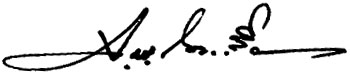    (นายจรูญ  ถาวรจักร์)                                         		นายกสภามหาวิทยาลัยราชภัฏวไลยอลงกรณ์     			   ในพระบรมราชูปถัมภ์ จังหวัดปทุมธานีภาคผนวก ขหลักสูตรหมวดวิชาศึกษาทั่วไปหมวดวิชาศึกษาทั่วไปมหาวิทยาลัยราชภัฏวไลยอลงกรณ์ ในพระบรมราชูปถัมภ์ จังหวัดปทุมธานีปรับปรุง พ.ศ. 2559ชื่อหลักสูตร	ชื่อภาษาไทย	: วิชาศึกษาทั่วไป ภาษาอังกฤษ	: General Educationหน่วยงานที่รับผิดชอบ  งานวิชาศึกษาทั่วไป มหาวิทยาลัยราชภัฏวไลยอลงกรณ์ ในพระบรมราชูปถัมภ์ จังหวัดปทุมธานีความเป็นมาของหมวดวิชาศึกษาทั่วไป ปรับปรุง พ.ศ. 2559	กระทรวงศึกษาธิการไดมีประกาศกระทรวงศึกษาธิการ เรื่อง เกณฑ์มาตรฐานหลักสูตรระดับปริญญาตรี พ.ศ. 2548 ซึ่งประกาศในราชกิจจานุเบกษา เล่ม 122 ตอนพิเศษ 39 ง วันที่ 25 พฤษภาคม 2548 โดยในข้อ 8.1 ให้ความหมายวิชาศึกษาทั่วไปไว้ว่า “วิชาศึกษาทั่วไป หมายถึงวิชาที่มุ่งพัฒนา ผู้เรียนให้มีความรอบรูอย่างกว้างขวาง มีโลกทัศน์ที่กว้างไกล มีความเข้าใจธรรมชาติ ตนเอง ผู้อื่น และสังคม เป็นผู้ใฝ่รู้ สามารถคิดอย่างมีเหตุผล สามารถใช้ภาษาในการติดต่อสื่อสารความหมายไดดี มีคุณธรรม ตระหนักในคุณค่าของศิลปะและวัฒนธรรมทั้งของไทย และของประชาคมนานาชาติ สามารถนำความรูไปใช้ในการดำเนินชีวิต และดำรงตนอยู่ในสังคมไดเป็นอย่างดี” สำหรับวิชาศึกษาทั่วไปของมหาวิทยาลัยราชภัฏวไลยอลงกรณ์ในพระบรมราชูปถัมภ์ จังหวัดปทุมธานี เดิมมีการใช้หลักสูตรวิชาศึกษาทั่วไปหลักสูตรกลางของสถาบันราชภัฏ ในปี พ.ศ. 2549 ได้มีการพัฒนาวิชาศึกษาทั่วไปใช้ในมหาวิทยาลัย และในปี พ.ศ. 2556 ได้พัฒนาวิชาศึกษาทั่วไปขึ้นมาใหม่ เพื่อให้เข้าสู่กรอบมาตรฐานคุณวุฒิการศึกษา TQF โดยให้สอดคล้องกับกับเกณฑ์มาตรฐานหลักสูตรระดับปริญญาตรี พ.ศ. 2548 ที่ระบุไว้ว่า มหาวิทยาลัยอาจจัดวิชาศึกษาทั่วไปในลักษณะจำแนกเป็นรายวิชา หรือลักษณะบูรณาการใดๆ ก็ได้ โดยให้ครอบคลุมสาระของกลุ่มวิชามนุษยศาสตร์และสังคมศาสตร์ ภาษา วิทยาศาสตร์และคณิตศาสตร์ โดยมีหน่วยกิตไม่น้อยกว่า 30 หน่วยกิต	วิชาศึกษาทั่วไปตามหลักสูตรปรับปรุง พ.ศ. 2557 นั้น มีลักษณะบูรณาการศาสตร์เนื้อหาวิชาต่างๆ (Integrated) อันได้แก่ กลุ่มวิชาภาษาและการสื่อสาร กลุ่มวิชามนุษยศาสตร์และสังคมศาสตร์ กลุ่มวิชาวิทยาศาสตร์และคณิตศาสตร์ รวม 5 รายวิชา รายวิชาละ 6 หน่วยกิต รวม 30 หน่วยกิต โดยจัดการเรียนการสอนแบบเน้นกิจกรรม (Active Learning) ให้นักศึกษาได้มีทักษะการเรียนรู้ในศตวรรษที่ 21 (21st Century Learning Skills) ให้นักศึกษาได้ปฏิบัติจริง เรียนรู้จากเหตุการณ์ สถานการณ์จริงนำความรู้ที่ได้ไปใช้ในชีวิตประจำวัน มีจิตอาสา ให้นักศึกษาได้เรียนรู้จากกระบวนการวิจัย (Research-based) และทำโครงการต่างๆ (Project-based) ให้นักศึกษานำมาอภิปราย แลกเปลี่ยนเรียนรู้กัน (Discussions) โดยให้อาจารย์สอนเป็นทีม (Team Teaching) ลดการสอนแบบบรรยาย นอกจากนี้ให้นักศึกษาได้เรียนรู้จากเอกสารประกอบการสอน เว็บไซต์ บทเรียนออนไลน์ และการฝึกทักษะภาษาอังกฤษด้วยบทเรียนออนไลน์ โดยมุ่งเน้นการพัฒนาคุณลักษณะและความรู้ของนักศึกษาให้มีทักษะการเรียนรู้ในศตวรรษที่ 21 เพื่อการดำเนินชีวิตและการประกอบอาชีพต่อไปในบริบทของสังคมไทยและสังคมโลกได้ โดยมีความตระหนักและสำนึกในความเป็นไทย สำหรับอาจารย์ผู้สอน มหาวิทยาลัยได้พิจารณาคัดเลือกอาจารย์ผู้สอนและจัดอบรมอาจารย์ผู้สอนให้มีความรู้ความเข้าใจในโครงสร้างหลักสูตร และกระบวนการจัดการเรียนรู้   หลังจากที่ใช้หลักสูตรดังกล่าวมาเป็นเวลา 2 ปี คณะกรรมการบริหารหลักสูตรจึงได้จัดประชุมเพื่อปรึกษาหารือเกี่ยวกับข้อดี-ข้อเสียของหลักสูตร และแนวทางในการแก้ปัญหาพบว่ายังขาดการฝึกทักษะบางส่วน ซึ่งอาจส่งผลต่อนักศึกษาในอนาคต จึงเห็นควรปรับปรุงแก้ไขโดยจัดทำเป็นเอกสาร สมอ.08 นำเสนอต่อสภามหาวิทยาลัย และสภามหาวิทยาลัยมีมติอนุมัติในการประชุมครั้งที่ 6/2559 เมื่อวันที่ 2 มิถุนายน 2559 ด้วยเหตุผลดังต่อไปนี้การเปิดเสรีทางการค้าเข้าสู่ประชาคมอาเซียน และการสอบวัดมาตรฐานภาษาอังกฤษ ทำให้นักศึกษามีความจำเป็นต้องเรียนรู้ และมีทักษะด้านภาษาทั้งภาษาไทย และภาษาอังกฤษเพิ่มขึ้น หลักสูตรปรับปรุง พ.ศ. 2557 นั้น ได้บูรณาการวิชาภาษาไทย ภาษาอังกฤษ และเทคโนโลยีสารสนเทศ ไว้ในรายวิชา GE101 ภาษา การสื่อสาร และเทคโนโลยีสารสนเทศ ทำให้กระบวนการจัดการเรียนการสอนในรายวิชาเน้นหนักไปในทางบูรณาการ ไม่ได้ฝึกทักษะของภาษาอย่างโดดเด่นจริงจัง รวมถึงไม่มีรายวิชาด้านภาษาปรากฏในใบรายงานผลการเรียน ซึ่งอาจส่งผลต่อการศึกษาต่อหรือการทำงานในอนาคต คณะกรรมการบริหารจึงเห็นควรให้เพิ่มรายวิชา ภาษาไทย 1 รายวิชา และภาษาอังกฤษ 2 รายวิชา เพื่อให้การฝึกทักษะชัดเจนขึ้น และปรากฏในใบรายงานผลการเรียนการเรียนรู้เกี่ยวกับพระบาทสมเด็จพระเจ้าอยู่หัว เป็นเอกลักษณ์ที่สำคัญของมหาวิทยาลัยซึ่งจะช่วยให้นักศึกษาได้เรียนรู้เกี่ยวกับพระราชประวัติ พระอัจฉริยภาพ และการดำเนินชีวิตตามแนวปรัชญาเศรษฐกิจพอเพียงนั้น รายวิชาตามหลักสูตรปรับปรุง พ.ศ. 2557 นั้น ได้บูรณาการรวมกับความเป็นพลเมือง จิตอาสา และหลักสูตรโตไปไม่โกง ของสำนักงานป้องกัน และปราบปรามการทุจริตแห่งชาติ ทำให้การเรียนรู้ และฝึกทักษะตามรอยเบื้องพระยุคลบาทไม่ชัดเจน การเพิ่มรายวิชา 4 รายวิชา จึงจำเป็นต้องปรับลดจำนวนหน่วยกิตบางรายวิชาลงเพื่อให้จำนวนหน่วยกิต รวมไม่เกิน 30 หน่วยกิตจากการประชุมคณบดี และประธานหลักสูตร เพื่อปรับรหัสวิชาของทุกรายวิชาในมหาวิทยาลัยให้เป็นมาตรฐานเดียวกัน ซึ่งจะส่งผลให้สามารถจำแนกสังกัดของรายวิชา รวมถึงระดับความยากง่ายเพื่อให้สามารถจัดแผนการเรียนได้สะดวกขึ้น ที่ประชุมดังกล่าวมีมติให้ปรับตัวอักษรนำหน้าวิชาจาก GE เป็น VGE ประกอบกับการเพิ่มรายวิชา ตามข้อ 1 และ 2 งานวิชาศึกษาทั่วไปจึงได้ปรับรหัสรายวิชาใหม่ ให้สอดคล้องตามมติที่ประชุมจากการประชุมคณบดี และประธานหลักสูตร เพื่อปรับปรุงการพัฒนาผลการเรียนรู้ 5 ด้าน ของทุกหลักสูตรในมหาวิทยาลัย หมวดวิชาศึกษาทั่วไปจึงมีความจำเป็นต้องปรับกระบวนการพัฒนาผลการเรียนรู้ทั้ง 5 ด้าน ให้สอดคล้องตามมติของที่ประชุมปรัชญา และวัตถุประสงค์ของหลักสูตรปรัชญา	เสริมสร้างความเป็นมนุษย์ที่สมบูรณ์ รู้ เข้าใจ และเห็นคุณค่าของตนเอง ผู้อื่น สังคม ศิลปวัฒนธรรม และธรรมชาติ ใส่ใจต่อความเปลี่ยนแปลงของสรรพสิ่ง พัฒนาตนเองอย่างต่อเนื่อง ดำเนินชีวิตอย่างมีคุณธรรม มีความรักและความปรารถนาดี พร้อมให้ความช่วยเหลือเพื่อนมนุษย์ และเป็นพลเมืองที่มีคุณค่าของสังคมไทย และสังคมโลกวัตถุประสงค์วิชาศึกษาทั่วไปมีวัตถุประสงค์ในการพัฒนานักศึกษาให้มีคุณลักษณะดังต่อไปนี้4.2.1 มีความรู้พื้นฐานการดำรงชีวิตในสังคมพหุวัฒนธรรม ได้แก่ การรู้จักตนเอง รู้จักท้องถิ่น รู้จักประชาคมอาเซียน และประชาคมโลก รู้เท่าทันเทคโนโลยี 4.2.2 มีความสามารถคิดวิเคราะห์ อย่างมีวิจารณญาณ สามารถเชื่อมโยงความสัมพันธ์ระหว่างมนุษย์ สังคม และธรรมชาติ 4.2.3 มีทักษะในการดำรงชีวิต การใช้ภาษา การติดต่อสื่อสาร การใช้เทคโนโลยีสารสนเทศ การนำเสนอ ทักษะการเรียนรู้ในศตวรรษที่ 21 และทักษะการแสวงหาความรู้ตลอดชีวิต4.2.4 ใช้คุณธรรมจริยธรรมในการดำเนินชีวิต น้อมนำแนวทางการดำเนินชีวิตตามปรัชญาของเศรษฐกิจพอเพียง และมีจิตอาสา มีส่วนร่วมในการแก้ปัญหาพัฒนาสังคมกำหนดการเปิดสอน	เปิดสอน หมวดวิชาศึกษาทั่วไป ปรับปรุงเล็กน้อย พ.ศ. 2559 ตั้งแต่ ภาคการศึกษาที่ 1 ปีการศึกษา 2559 เป็นต้นไป อาจารย์ผู้สอน	อาจารย์ผู้สอนมีทั้งอาจารย์ประจำจากหมวดวิชาศึกษาทั่วไป คณาจารย์คณะต่างๆ                   ของมหาวิทยาลัยราชภัฏวไลยอลงกรณ์ ในพระบรมราชูปถัมภ์ จังหวัดปทุมธานี และอาจารย์พิเศษ        ที่มหาวิทยาลัยเชิญมา โดยอาจารย์ผู้สอนจะต้องเป็นผู้มีความสามารถในการจัดการเรียนการสอน และเข้ารับการอบรมวิธีการจัดการเรียนการสอน แบบ Active Learning และกิจกรรมเป็นฐาน (Project Based Learning : PBL) ของหมวดวิชาศึกษาทั่วไป เพื่อให้นักศึกษาสำเร็จไปเป็นบัณฑิต   ที่มีคุณลักษณะตามวัตถุประสงค์ของหมวดวิชาศึกษาทั่วไป ทั้งนี้ อาจารย์ผู้สอนรายวิชาเดียวกันจะต้องร่วมกันจัดทำรายละเอียดของรายวิชา (มคอ. 3) เพื่อให้การสอนเป็นไปในแนวทางเดียวกันนักศึกษา	นักศึกษาทุกคนที่เข้าศึกษาในหลักสูตรระดับปริญญาตรีของมหาวิทยาลัย ที่เข้าศึกษาในปีการศึกษา 2559 จะต้องเรียนรายวิชาในหมวดวิชาศึกษาทั่วไปปรับปรุงเล็กน้อย พ.ศ. 2559 ให้ครบตามโครงสร้าง    ซึ่งถูกบรรจุไว้ในหลักสูตรของสาขาวิชานั้นหลักสูตร และคำอธิบายรายวิชา	ประกาศกระทรวงศึกษาธิการ เรื่อง เกณฑ์มาตรฐานหลักสูตรระดับปริญญาตรี พ.ศ. 2548 ซึ่งประกาศในราชกิจจานุเบกษา เลม 122 ตอนพิเศษ 39 ง วันที่ 25 พฤษภาคม 2548 โดยในข้อ 8.1 สถาบันอุดมศึกษาอาจจัดวิชาศึกษาทั่วไปในลักษณะเป็นรายวิชาหรือลักษณะบูรณาการใดๆ ก็ได้ โดยผสมผสานเนื้อหาวิชาครอบคลุมสาระของกลุ่มวิชาสังคมศาสตร์ มนุษยศาสตร์ ภาษา และกลุ่มวิทยาศาสตร์ กับคณิตศาสตร์ ในสัดส่วนที่เหมาะสม เพื่อให้บรรลุวัตถุประสงค์ของวิชาศึกษาทั่วไป โดยให้มีจำนวนหน่วยกิต รวมไม่น้อยกว่า 30 หน่วยกิต จำนวนหน่วยกิต รวมตลอดหลักสูตรไม่น้อยกว่า		 	30	หน่วยกิตโครงสร้างหลักสูตร แบ่งเป็น 4 รายวิชา และ 5 ชุดการเรียนรู้ บังคับเรียนทั้งหมด ดังนี้		8.2.1 กลุ่มวิชาภาษา						11 	หน่วยกิต	VGE102 	การใช้ภาษาไทยอย่างมีวิจารณญาณเพื่อการสื่อสาร		3(2-2-5)			Critical Thai Language for Communication	VGE103	ภาษาอังกฤษเพื่อการสื่อสาร				2(1-2-3)			English for Communication	VGE104	ภาษาอังกฤษเพื่อพัฒนาทักษะทางการเรียน			2(1-2-3)			English for Study Skills DevelopmentVGE105	ภาษา การสื่อสาร และเทคโนโลยีสารสนเทศ	          4(2-4-6)			Language, Communication and Information Technology		8.2.2 กลุ่มวิชามนุษยศาสตร์และสังคมศาสตร์			11 	หน่วยกิตVGE101	ตามรอยพระยุคลบาท					3(2-2-5)			To Follow in the Royal Foot Steps of His Majesty the KingVGE108	ความเป็นสากลเพื่อการดำเนินชีวิตในประชาคมอาเซียนและประชาคมโลก	         				4(2-4-6)Internationalization for Living in the ASEAN and Global CommunitiesVGE109	อัตลักษณ์บัณฑิตวไลยอลงกรณ์  		         		4(2-4-6)VRU Identities		8.2.3 กลุ่มวิชาวิทยาศาสตร์คณิตศาสตร์และเทคโนโลยี		8 	หน่วยกิตVGE106	นวัตกรรมและการคิดทางวิทยาศาสตร์	      		4(2-4-6) 			Innovation and Scientific Thinking VGE107	สุขภาพเพื่อคุณภาพชีวิต			         		4(2-4-6)				Health for Quality of Lifeคำอธิบายรายวิชา รหัสวิชา 	ชื่อ และคำอธิบายรายวิชา 					    น(ท-ป-ศ)VGE101	ตามรอยพระยุคลบาท	3(2-2-5)	To Follow in the Royal Foot Steps of His Majesty the King	พระราชประวัติพระบาทสมเด็จพระเจ้าอยู่หัวภูมิพลอดุลยเดช พระอัจฉริยภาพ พระจริยวัตร หลักการทรงงาน การพัฒนาทรัพยากรมนุษย์ ทรัพยากรธรรมชาติ เศรษฐกิจ และสังคม โครงการอันเนื่องมาจากพระราชดำริ ปรัชญาของเศรษฐกิจพอเพียง ทศพิธราชธรรมในการปกครองระบอบประชาธิปไตยVGE102	การใช้ภาษาไทยอย่างมีวิจารณญาณเพื่อการสื่อสาร	3(2-2-5)	Critical Thai Language for Communication		ความสำคัญของภาษาไทย การสื่อสาร พัฒนาทักษะการฟัง การพูด การอ่าน       การเขียน ทักษะการสรุปความ การขยายความ การแปลความ การตีความ การพิจารณาสาร         การนำเสนอสารด้วยวาจา ลายลักษณ์อักษร อย่างมีวิจารณญาณ และการใช้สื่อผสมในทางวิชาการ และสถานการณ์จริงในชีวิตประจำวันVGE103	ภาษาอังกฤษเพื่อการสื่อสาร	2(1-2-3)	English for Communication	ฝึก และพัฒนาทักษะการสื่อสารภาษาอังกฤษ โดยเน้นการฟัง การพูด ในสถานการณ์ต่างๆ ในชีวิตประจำวัน โดยคำนึงถึงบริบทของสังคมไทย และสากล การแนะนำตนเอง และผู้อื่น   การทักทาย การกล่าวลา การถามข้อมูล การซื้อสินค้า การบอกทิศทาง และสถานที่ตั้ง การนัดหมาย และการขอร้องVGE104	ภาษาอังกฤษเพื่อพัฒนาทักษะทางการเรียน 	2(1-2-3)	English for Study Skills Development    		ฝึก และพัฒนาการใช้ภาษาอังกฤษเพื่อพัฒนาทักษะการเรียน โดยเน้นการอ่าน   เพื่อหาหัวเรื่อง การอ่านจับใจความสำคัญ และรายละเอียด การเขียนสรุปความเรื่องที่อ่านจาก      สื่อต่างๆ เช่น สื่อสิ่งพิมพ์ และสื่ออิเลคทรอนิกส์ รวมถึงทักษะในการสืบค้นข้อมูล เป็นต้นVGE105	ภาษา การสื่อสาร และเทคโนโลยีสารสนเทศ	4(2-4-6)	Language, Communication and Information Technology 	ส่งเสริม และพัฒนาให้ผู้เรียนเกิดความรู้ ความเข้าใจ ในการใช้ภาษาไทย และภาษาอังกฤษ ในชีวิตประจำวัน และการทำงาน เพื่อการสื่อสารอย่างมีประสิทธิภาพ รู้จักประยุกต์ใช้เทคโนโลยีสารสนเทศเพื่อการค้นคว้า และนำเสนองานในรูปแบบต่างๆ มีทักษะการสื่อสาร การสื่อสารในสังคมพหุวัฒนธรรม ใช้เทคโนโลยีสารสนเทศ และการสื่อสารอย่างรู้เท่าทัน ตระหนักถึงความเสี่ยงในสังคมออนไลน์ ตระหนักถึงคุณธรรม จริยธรรม ในการใช้ภาษา และเทคโนโลยี ตลอดจนมีทักษะการรู้สารสนเทศเพื่อการเรียนรู้ในศตวรรษที่ 21 และมีทักษะในการแสวงหาความรู้ตลอดชีวิตรหัสวิชา 	ชื่อ และคำอธิบายรายวิชา 					    น(ท-ป-ศ)VGE106	นวัตกรรม และการคิดทางวิทยาศาสตร์	4(2-4-6)	Innovation and Scientific Thinking 	ส่งเสริม และพัฒนาให้ผู้เรียนมีความรู้ ความเข้าใจ เกี่ยวกับวิทยาศาสตร์ เทคโนโลยี และนวัตกรรมที่ใช้ในชีวิตประจำวัน เพื่อให้เกิดแนวคิดในการเลือกใช้ที่เหมาะสม รู้เท่าทัน มีความคิดสร้างสรรค์ คิดอย่างมีวิจารณญาณ คิดอย่างมีเหตุผล มีทักษะกระบวนการทางวิทยาศาสตร์ และมี  เจตคติทางวิทยาศาสตร์ มีความรู้พื้นฐานการคำนวณทางคณิตศาสตร์ และสถิติเพื่อนำไปสู่การประยุกต์ใช้ในชีวิตประจำวันVGE107 	สุขภาพเพื่อคุณภาพชีวิต		4(2-4-6)		          Health for Quality of Life		          ส่งเสริม และพัฒนาผู้เรียนให้มีพฤติกรรมการสร้างสุขภาพกาย จิต และสังคม        มีทักษะชีวิต มีความรู้ ความเข้าใจเกี่ยวกับสุขภาพผู้บริโภค การใช้ยา การออกกำลังกายที่เหมาะสมกับเพศ และวัย ป้องกันอุบัติภัย และเตรียมความพร้อมในภาวะฉุกเฉิน การปฐมพยาบาลเบื้องตน           มีความรู้ ความเข้าใจ สามารถรับรู้ถึงความงาม ความรู้สึกสุนทรียะในงานศิลปะ และสภาพแวดล้อมในชีวิตประจำวัน และชีวิตการทำงานVGE108     	ความเป็นสากลเพื่อการดำเนินชีวิตในประชาคมอาเซียน		          และประชาคมโลก	4(2-4-6)		          Internationalization for Living in the ASEAN 		          and Global Communities                     ศึกษาความหมาย ที่มาของความเป็นสากล ตลอดจนความร่วมมือที่เกิดขึ้นจาก     การเข้าสู่ความเป็นสากล เช่น ประชาคมอาเซียน ประชาคมโลก เรียนรู้ และปรับตัวให้เข้ากับ         การเปลี่ยนแปลงทางการเมือง เศรษฐกิจ สังคม วัฒนธรรม ทรัพยากรธรรมชาติ และสิ่งแวดล้อมจากการเข้าสู่ความเป็นสากล และเข้าใจผลกระทบต่อความเป็นไทยจากการเข้าสู่ความเป็นสากลVGE109	อัตลักษณ์บัณฑิตวไลยอลงกรณ์ 	4(2-4-6) 	VRU Identities	    	ส่งเสริม และพัฒนาผู้เรียนให้มีความภาคภูมิใจในความเป็น “วไลยอลงกรณ์”  มีจิตอาสา มีคุณธรรม จริยธรรม เคารพกฎระเบียบ มีความรับผิดชอบต่อตนเอง มหาวิทยาลัย และสังคม มีทักษะชีวิตความเป็นมนุษย์ที่สมบูรณ์ มีบทบาทความเป็นผู้นำ และผู้ตาม มีส่วนร่วมในการแก้ไขปัญหา พัฒนาสังคม และอนุรักษ์สิ่งแวดล้อมการพัฒนาผลการเรียนรู้ในแต่ละด้านคุณธรรม จริยธรรมการเรียนรู้ด้านคุณธรรม จริยธรรมปฏิบัติตนเป็นผู้มีคุณธรรม จริยธรรม ในด้านความซื่อสัตย์สุจริต เสียสละ มีวินัย ตรงต่อเวลา และมีความรับผิดชอบต่อตนเอง   	ปฏิบัติตนเป็นผู้มีจิตอาสา และมีความรับผิดชอบต่อสังคมกลยุทธ์การสอนที่ใช้พัฒนาการเรียนรู้ด้านคุณธรรม จริยธรรม				1) ผู้สอนปฏิบัติตนเป็นแบบอย่าง				2) กำหนดกติกาในห้องเรียน เช่น การเข้าชั้นเรียนให้ตรงเวลา การแต่งกายที่เป็นไประเบียบของมหาวิทยาลัย				3) จัดทำโครงการและกิจกรรมเพื่อเสริมสร้างคุณธรรม จริยธรรม ใน และนอกสถาบันการศึกษา โดยให้นักศึกษามีโอกาสคิด ตัดสินใจดำเนินการด้วยตนเอง				4) สอดแทรกคุณธรรม จริยธรรม สอดแทรกในโครงงานที่นักศึกษาทำ โดยอาจารย์ เป็นผู้ชี้นำให้นักศึกษาสามารถคิดตามกลยุทธ์การประเมินผลการเรียนรู้ด้านคุณธรรม จริยธรรม				1) นักศึกษาประเมินผลการเรียนรู้ด้วยตนเอง ก่อนและหลังเรียน				2) สังเกตพฤติกรรมการแสดงออกตามปกติของนักศึกษา				3) ประเมินจากความรับผิดชอบในหน้าที่ที่ได้รับมอบหมาย				4) สังเกตพฤติกรรมในชั้นเรียน และการจัดกิจกรรม				5) ประเมินผลจากโครงการที่ทำ และการรายงานผลโครงการ รวมทั้งการอภิปราย 				6) เปิดโอกาสให้ผู้เรียนแสดงความคิดเห็นแลกเปลี่ยนเรียนรู้ซึ่งกันและกันความรู้การเรียนรู้ด้านความรู้มีความรู้ในหลักการแนวคิดทฤษฎีที่สำคัญในรายวิชาหรือศาสตร์ของตนมีความเข้าใจ และสามารถอธิบายหลักการ แนวคิด ทฤษฎีที่สำคัญในรายวิชาหรือศาสตร์ของตนได้อย่างถูกต้องกลยุทธ์การสอนที่ใช้พัฒนาการเรียนรู้ด้านความรู้				ใช้กระบวนการเรียนรู้เชิงผลิตภาพ (Productivity Based Learning) ซึ่งเป็นรูปแบบการเรียนรู้ที่มุ่งเน้นให้ผู้เรียนสร้างผลงาน สร้างผลผลิต สร้างองค์ความรู้จากการเรียนรู้เรื่องนั้นๆ โดยผ่านกระบวนการและวิธีการสอนแบบต่างๆ เช่น				1) การจัดทำโครงการ/โครงงานประจำวิชา (Project Based Learning)				2) การสอนแบบสืบเสาะหาความรู้ และวัฏจักรการสืบเสาะหาความรู้ (Inquiry, Inquiry Cycle)							3) อภิปรายเป็นกลุ่มโดยให้ผู้สอนตั้งคำถามตามเนื้อหา โดยยึดผู้เรียนเป็นศูนย์กลาง				4) ศึกษานอกสถานที่ เช่น ศึกษาดูงาน เข้าร่วมโครงการกับหน่วยงานอื่น การทำโครงการร่วมกับชุมชน การศึกษาพื้นที่จริงก่อนทำโครงการกลยุทธ์การประเมินผลการเรียนรู้ด้านความรู้				1) ตรวจสอบกระบวนการทำงาน ผลผลิตและผลลัพท์ของงาน				2) ตรวจผลงานการศึกษาค้นคว้าที่มีเนื้อหาครบถ้วนถูกต้อง				3) ประเมินจากการรวบรวมข้อมูลประกอบโครงการ				4) การนำเสนอผลงานของนักศึกษา			5) ผลการทดสอบของนักศึกษาทักษะทางปัญญาการเรียนรู้ด้านทักษะทางปัญญาสามารถแสดงทักษะการคิดอย่างเป็นระบบ คิดอย่างมีวิจารณญาณอย่างสม่ำเสมอสามารถวิเคราะห์ สังเคราะห์ บูรณาการความรู้และทักษะที่เกี่ยวข้องในศาสตร์ของตนเพื่อนำไปประยุกต์ใช้ได้อย่างถูกต้องเหมาะสมกลยุทธ์การสอนที่ใช้ในการพัฒนาการเรียนรู้ด้านทักษะทางปัญญา				1) การถามตอบ กรณีเนื้อหาภาคทฤษฎี โดยเน้นให้นักศึกษาคิดวิเคราะห์จากสถานการณ์จริง หรือใช้กรณีศึกษา				2) จัดกิจกรรมอภิปราย ระดมสมอง การคิดวิเคราะห์ สังเคราะห์ เชื่อมโยงความรู้และสรุปผลการเรียนรู้ เชื่อมโยงสู่การนำไปใช้จริง				3) จัดทำโครงการ โดยมีอาจารย์เป็นผู้ให้คำปรึกษา และควบคุมดูแลกลยุทธ์การประเมินผลการเรียนรู้ด้านทักษะทางปัญญา				1) ประเมินจากใบกิจกรรม การเขียนรายงานประกอบโครงการ และการนำเสนอโครงการ			2) ประเมินจากการอภิปราย และการนำเสนอผลที่ได้จากการอภิปรายในแต่ละครั้ง				3) ประเมินจากผลงานโครงการที่ได้รับมอบหมายทักษะความสัมพันธ์ระหว่างบุคคล และความรับผิดชอบการเรียนรู้ด้านทักษะความสัมพันธ์ระหว่างบุคคล และความรับผิดชอบ สามารถแสดงบทบาทผู้นำ ผู้ตาม และการเป็นสมาชิกที่ดีของกลุ่มได้อย่างเหมาะสมกับบทบาทและสถานการณ์	มีความรับผิดชอบในงานที่ได้รับมอบหมายทั้งของตนเองและของส่วนรวม	กลยุทธ์การสอนที่ใช้ในการพัฒนาการเรียนรู้ด้านทักษะความสัมพันธ์ระหว่างบุคคล และความรับผิดชอบ				1) มอบหมายงานเป็นกลุ่มย่อยหรือโครงการ และแบ่งหน้าที่ ความรับผิดชอบ				2) การจัดกิจกรรมของกลุ่มกลยุทธ์การประเมินผลการเรียนรู้ด้านทักษะความสัมพันธ์ระหว่างบุคคล และความรับผิดชอบ				1) ให้ผู้เรียนประเมินซึ่งกันและกัน และประเมินตนเอง				2) สังเกตพฤติกรรมในการเรียน ความรับผิดชอบ การแสดงบทบาท ผู้นำ ผู้ตาม การเป็นสมาชิก และความสัมพันธ์ระหว่างผู้เรียน			3) ประเมินจากผลของงานที่ได้รับมอบหมาย			4) การจัดกิจกรรมสะท้อนความคิด (Reflection)ทักษะในการวิเคราะห์เชิงตัวเลข การสื่อสาร และการใช้เทคโนโลยีสารสนเทศการเรียนรู้ด้านทักษะในการวิเคราะห์เชิงตัวเลข การสื่อสาร และการใช้เทคโนโลยีสารสนเทศสามารถประยุกต์ความรู้ทางคณิตศาสตร์เชิงตัวเลข การสื่อสาร และการใช้เทคโนโลยีสารสนเทศ ในการแก้ปัญหา ค้นคว้าข้อมูลและนำเสนอได้อย่างเหมาะสมสามารถใช้ภาษาไทย ภาษาอังกฤษในการสื่อสารได้อย่างมีประสิทธิภาพ รวมถึงการใช้ภาษาในการค้นคว้าข้อมูลเพื่อจัดทำรายงานและนำเสนออย่างถูกต้องเหมาะสม		กลยุทธ์การสอนที่ใช้ในการพัฒนาการเรียนรู้ด้านทักษะในการวิเคราะห์เชิงตัวเลข     การสื่อสาร และการใช้เทคโนโลยีสารสนเทศ1) บูรณาการ การใช้ภาษา และเทคโนโลยีสารสนเทศ ในการเรียนการสอนและกิจกรรม     ในชั้นเรียน2) มอบหมายให้สืบค้นข้อมูลในรูปแบบต่างๆ จาก หนังสือ เอกสาร งานวิจัย อินเทอร์เน็ต และฐานข้อมูลต่างๆ 3) การฝึกวิเคราะห์เชิงตัวเลขด้านต่างๆ กลยุทธ์การประเมินผลการเรียนรู้ด้านทักษะในการวิเคราะห์เชิงตัวเลข การสื่อสาร และการใช้เทคโนโลยีสารสนเทศ				1) ประเมินผลจากการการใช้ทักษะวิเคราะห์เชิงตัวเลข การสื่อสารและเทคโนโลยีสารสนเทศในการดำเนินโครงการ				2) ประเมินจากการสืบค้นข้อมูล การนำเสนอข้อมูล และการวิเคราะห์เชิงตัวเลขต่างๆ 			3) ผลงานการทำรายงาน และการนำเสนองาน10. แผนที่แสดงการกระจายความรับผิดชอบมาตรฐานผลการเรียนรู้จากหลักสูตรสู่รายวิชา(Curriculum Mapping)แผนที่แสดงการกระจายความรับผิดชอบมาตรฐานผลการเรียนรู้จากหลักสูตรสู่กระบวนวิชา (Curriculum Mapping) ความรับผิดชอบหลัก		 ความรับผิดชอบรองภาคผนวก คคำสั่งมหาวิทยาลัยราชภัฏวไลยอลงกรณ์ ในพระบรมราชูปถัมภ์ จังหวัดปทุมธานีที่ 2033/2559เรื่อง แต่งตั้งคณะกรรมการปรับปรุง หลักสูตรศิลปศาสตรบัณฑิต สาขาวิชาจิตวิทยา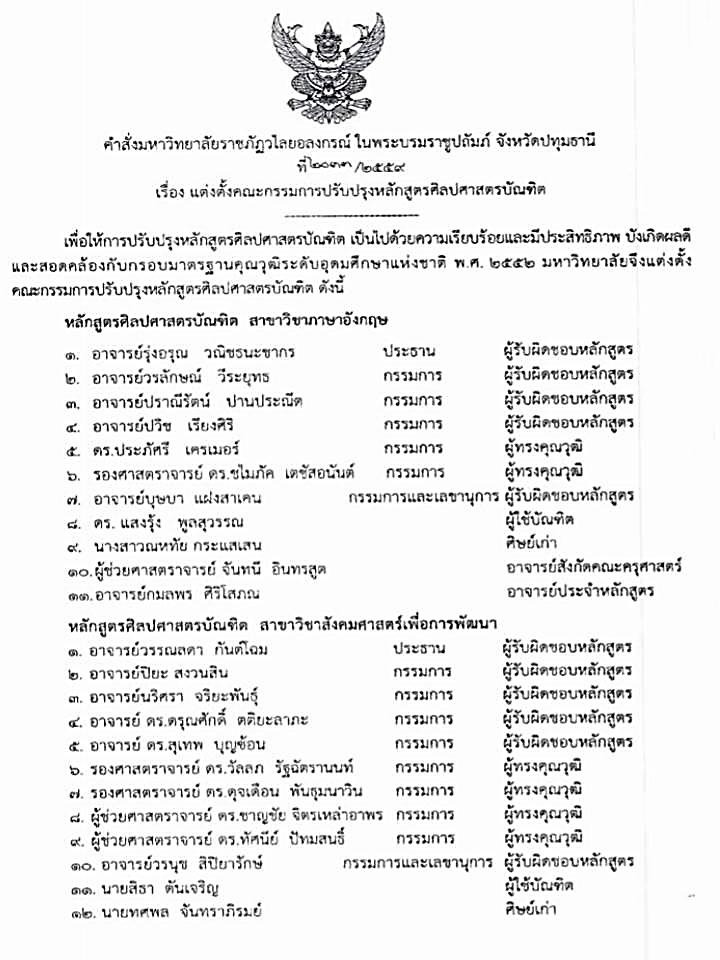 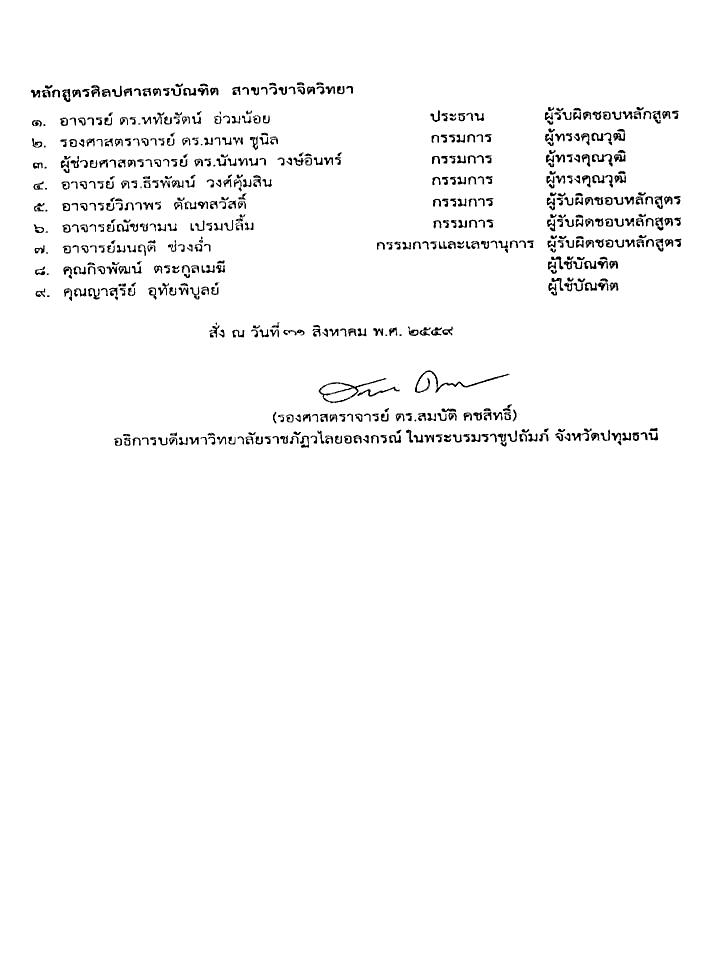 ภาคผนวก งรายงานการประชุมคณะกรรมการปรับปรุง หลักสูตรศิลปศาสตรบัณฑิต สาขาวิชาจิตวิทยาภาคผนวก งรายงานการประชุมคณะกรรมการปรับปรุงหลักสูตรศิลปศาสตรบัณฑิต สาขาวิชาจิตวิทยารายงานการประชุมคณะกรรมการปรับปรุงหลักสูตรศิลปศาสตรบัณฑิต สาขาวิชาจิตวิทยามหาวิทยาลัยราชภัฏวไลยอลงกรณ์ ในพระบรมราชูปถัมภ์ จังหวัดปทุมธานีครั้งที่ 1/2559วันที่ 9 เดือน มีนาคม พ.ศ. 2559ณ อาคาร 8 ห้อง 8202*********************************************กรรมการผู้มาประชุม อาจารย์ ดร.หทัยรัตน์   อ่วมน้อย	  	ประธานกรรมการปรับปรุงหลักสูตร อาจารย์วิภาพร   ตัณฑสวัสดิ์			กรรมการ อาจารย์มนฤดี   ช่วงฉ่ำ			กรรมการ อาจารย์ศิริวรรณ   กำแพงพันธ์		กรรมการ อาจารย์ดวงกมล   ทองอยู่			กรรมการ อาจารย์ ดร.สายทิพย์   เหล่าทองมีสกุล		กรรมการ		 อาจารย์ธีระศักดิ์   เครือแสง			กรรมการ อาจารย์กังสดาล   ธนธรรม			กรรมการ อาจารย์ณัชชามน   เปรมปลื้ม			กรรมการและเลขานุการกรรมการที่ไม่สามารถเข้าร่วมประชุม (ถ้ามี)ไม่มีผู้เข้าร่วมประชุม (ถ้ามี) 	ไม่มีเริ่มประชุม    เวลา 13.00 น.ระเบียบวาระที่ 1 เรื่องที่ประธานแจ้งให้ที่ประชุมทราบ	1.1 อาจารย์ ดร.หทัยรัตน์ อ่วมน้อย ประธานกรรมการปรับปรุงหลักสูตร ได้แจ้งให้คณะกรรมการปรับปรุงหลักสูตร ได้ทราบเกี่ยวกับการปรับปรุงหลักสูตร ซึ่งทาง สกอ. ได้มีการกำหนดเรื่องการปรับปรุงและพัฒนาหลักสูตร ดังนั้นสาขาวิชาจิตวิทยาจะต้องมีการปรับปรุงหลักสูตร ซึ่งในปัจจุบันทางสาขาได้ใช้หลักสูตรปรับปรุง พ.ศ. 2555 จนครบ 5 ปี ด้วยระยะเวลาดังกล่าวทางสาขาจะต้องปรับปรุงตามวงรอบ 5 ปีที่ประชุม : รับทราบระเบียบวาระที่ 2  เรื่องรับรองรายงานการประชุมครั้งที่แล้ว ไม่มีระเบียบวาระที่ 3  เรื่องสืบเนื่องจากการประชุมครั้งที่แล้วไม่มีระเบียบวาระที่ 4  เรื่องเสนอเพื่อทราบไม่มีระเบียบวาระที่  5 เรื่องเสนอเพื่อพิจารณา	5.1 อาจารย์ ดร.หทัยรัตน์ อ่วมน้อย ประธานกรรมการปรับปรุงหลักสูตร ได้เสนอเกี่ยวกับการปรับปรุงหลักสูตรจะต้องมีการสำรวจข้อมูลเพื่อใช้ประกอบการร่างหลักสูตร โดยอาจารย์ ดร.หทัยรัตน์ อ่วมน้อย ได้มอบหมายให้ อาจารย์ ดร.สายทิพย์ เหล่าทองมีสกุล ออกแบบสอบถามเพื่อสำรวจข้อมูล โดยแบ่งสอบถามดังนี้ แบบสอบถามความคาดหวังของนักเรียน แบบสอบถามความคาดหวังของผู้ประกอบการ  และแบบสอบถามความพึงพอใจของนักศึกษามติที่ประชุม: เห็นชอบ และเห็นควรดำเนินการ	5.2.อาจารย์ ดร.หทัยรัตน์ อ่วมน้อย ประธานกรรมการปรับปรุงหลักสูตร ได้กำหนดแผนระยะเวลาในการปรับปรุงหลักสูตร โดยได้มอบหมายให้คณะกรรมการได้ศึกษาข้อมูลของมหาวิทยาลัยต่างๆ ที่มีการเปิดสอนหลักสูตรศิลปศาสตรบัณฑิต สาขาวิชาจิตวิทยา อีกทั้งได้ให้คณะกรรมการได้ติดต่อผู้ทรงคุณวุฒิเป็นผู้วิพากษ์หลักสูตร และจะได้ประสานนัดหมายเบื้องต้นมติที่ประชุม: เห็นด้วย และเห็นควรดำเนินการระเบียบวาระที่ 6 เรื่องอื่นๆ (ถ้ามี)ไม่มีปิดประชุม  เวลา   15.00  น				(ลงชื่อ)................................................ ผู้บันทึกรายงานการประชุม      		(อาจารย์ณัชชามน เปรมปลื้ม)                                                   	   กรรมการและเลขานุการ(ลงชื่อ)................................................. ผู้ตรวจรายงานการประชุม     			(อาจารย์ ดร.หทัยรัตน์ อ่วมน้อย)    		        ประธานกรรมการปรับปรุงหลักสูตรรายงานการประชุมคณะกรรมการปรับปรุงหลักสูตรศิลปศาสตรบัณฑิต สาขาวิชาจิตวิทยามหาวิทยาลัยราชภัฏวไลยอลงกรณ์ ในพระบรมราชูปถัมภ์ จังหวัดปทุมธานีครั้งที่ 2/2559วันที่ 8 เดือน เมษายน พ.ศ. 2559ณ อาคาร 8 ห้อง 8202*********************************************กรรมการผู้มาประชุมอาจารย์ ดร.หทัยรัตน์    อ่วมน้อย		ประธานกรรมการปรับปรุงหลักสูตรอาจารย์วิภาพร   ตัณฑสวัสดิ์			กรรมการอาจารย์มนฤดี   ช่วงฉ่ำ			กรรมการอาจารย์ศิริวรรณ   กำแพงพันธ์			กรรมการอาจารย์ดวงกมล   ทองอยู่			กรรมการอาจารย์ ดร.สายทิพย์   เหล่าทองมีสกุล		กรรมการ		อาจารย์ธีระศักดิ์   เครือแสง			กรรมการอาจารย์กังสดาล   ธนธรรม			กรรมการอาจารย์ณัชชามน   เปรมปลื้ม			กรรมการและเลขานุการกรรมการที่ไม่สามารถเข้าร่วมประชุม (ถ้ามี)	 ไม่มีผู้เข้าร่วมประชุม (ถ้ามี)	ไม่มีเริ่มประชุม    เวลา 9.00 น.ระเบียบวาระที่ 1 เรื่องที่ประธานแจ้งให้ที่ประชุมทราบไม่มีที่ประชุม : รับทราบระเบียบวาระที่ 2  เรื่องรับรองรายงานการประชุมครั้งที่แล้ว 	ประธานที่ประชุม เสนอรายงานการประชุมคณะกรรมการบริหารหลักสูตร เมื่อวันที่ 9 มีนาคม 2559  รายละเอียดดังเอกสารแนบท้ายระเบียบวาระการประชุม ให้ที่ประชุมเพื่อพิจารณารับทราบและรับรองรายงานการประชุมที่ประชุม : รับทราบและรับรองรายงานการประชุม ระเบียบวาระที่ 3  เรื่องสืบเนื่องจากการประชุมครั้งที่แล้ว	อาจารย์ ดร.หทัยรัตน์ อ่วมน้อย ประธานกรรมการปรับปรุงหลักสูตร ได้ติดตามเรื่องการศึกษาหาข้อมูลของมหาวิทยาลัยที่เปิดสอนหลักสูตรศิลปศาสตรบัณฑิต สาขาวิชาจิตวิทยา ซึ่งอาจารย์ดวงกมล ทองอยู่ กรรมการ ได้เสนอให้มีการทบทวนการเรียนการสอนในหลักสูตร       ศิลปศาสตรบัณฑิต สาขาวิชาจิตวิทยา โดยพิจารณาจากโครงสร้างหลักสูตรที่เป็นสายศิลปศาสตร์ เปรียบเทียบกับโครงสร้างหลักสูตรที่เป็นวิทยาศาสตร์ ซึ่งพบว่ารายวิชาของหลักสูตรศิลปะศาสตร - บัณฑิต สาขาวิชาจิตวิทยา คณะมนุษยศาสตร์และสังคมศาสตร์ มหาวิทยาลัยราชภัฏวไลยอลงกรณ์    ในพระบรมราชูปถัมภ์ มีรายวิชาที่เป็นทางสายวิทยาศาสตร์ ซึ่งอาจารย์ ดร.หทัยรัตน์ อ่วมน้อย        ได้เสนอให้มีการปรับปรุงหลักสูตรเป็นทางวิทยาศาสตรบัณฑิต ซึ่งได้มอบหมายให้คณะกรรมการ          ได้ศึกษาหลักสูตรวิทยาศาสตรบัณฑิตจากมหาวิทยาลัยที่เปิดสอนในสาขาวิชาจิตวิทยามติที่ประชุม: รับทราบระเบียบวาระที่ 4  เรื่องเสนอเพื่อทราบ	อาจารย์วิภาพร  ตัณฑสวัสดิ์ ได้เสนอชื่อผู้ทรงคุณวุฒิที่จะวิพากษ์หลักสูตรโดยเชิญ         ผู้ช่วยศาสตราจารย์ ดร.นันทนา วงษ์อินทร์  อาจารย์มนฤดี  ช่วงฉ่ำ ได้เสนอชื่อผู้ทรงคุณวุฒิที่จะวิพากษ์หลักสูตร โดยเชิญรองศาสตราจารย์ ดร.มานพ ชูนิล  ด้านผู้ทรงคุณวุฒิด้านสถานประกอบการคือ คุณกิจพัฒน์ ตระกูลเมฆี  รองประธานบริษัทสถาบันมิตรผล และได้เสนอศิษย์เก่า คือ              คุณอัมรินทร์ อ้วนมี 	ซึ่งในการเสนอชื่อผู้ทรงคุณวุฒิในครั้งนี้ทางอาจารย์วิภาพร ตัณฑสวัสดิ์ กรรมการ และอาจารย์มนฤดี   ช่วงฉ่ำ กรรมการ จะได้รายงานความคืบหน้าของการติดต่อ มติที่ประชุม : รับทราบระเบียบวาระที่  5 เรื่องเสนอเพื่อพิจารณา	5.1 อาจารย์ ดร.สายทิพย์ เหล่าทองมีสกุล ได้นำเสนอแบบสอบถามเพื่อสำรวจความคิดเห็นของกลุ่มเป้าหมาย โดยได้แบ่งเป็น 3 กลุ่มเป้าหมายคือ 1. ความคาดหวังนักเรียน 2. ความคาดหวังของสถานประกอบการ และ 3. แบบสอบถามความพึงพอใจของนักศึกษา โดยอาจารย์ ดร.สายทิพย์ เหล่าทองมีสกุลได้ให้ข้อเสนอเกี่ยวกับแบบสอบถามว่าจะใช้ Google Form ให้กับสถานประกอบการเพื่อให้เข้าถึงศิษย์เก่าได้ อีกทั้งเป็นการใช้เทคโนโลยีให้เกิดประโยชน์ ส่วนแบบสอบถามความคาดหวังของนักเรียนนั้นทางสาขาจะดำเนินการช่วงเปิดเทอมของนักเรียนมัธยมตอนปลายคือ ม. 4-6  โดยอาจารย์ธีระศักดิ์ เครือแสง ได้เสนอโรงเรียนเขียนเขตจังหวัดปทุมธานี และอาจารย์กังสดาล ธนธรรม ได้เสนอโรงเรียนที่จังหวัดพระนครศรีอยุธยา  คือ โรงเรียนจอมสุรางค์  โดยจำนวนที่เก็บจะแบ่งเก็บโรงเรียนละ 200 ชุด และอาจารย์วิภาพร ตัณฑสวัสดิ์ เสนอโรงเรียนพระอินทร์ศึกษา โดยจำนวนแบบสอบถามที่เก็บโรงเรียนดังกล่าว คือ  40 ชุด โดยอาจารย์ทั้ง 3 ท่านจะดำเนินการเก็บแบบสอบถาม ให้เรียบร้อยในช่วงเดือนพฤษภาคม ส่วนแบบสอบถามความคาดหวังจากสถานประกอบการ อาจารย์ศิริวรรณ กำแพงพันธ์ จะเป็นผู้ดำเนินการรวบรวม มติที่ประชุม: เห็นด้วย และเห็นควรดำเนินการ	5.2 เรื่องปรับวุฒิการศึกษา 	อาจารย์ ดร.หทัยรัตน์ อ่วมน้อย ได้นำเสนอเกี่ยวกับการปรับวุฒิการศึกษาจาก        ศิลปศาสตรบัณฑิตเป็นวิทยาศาสตรบัณฑิต เนื่องจากการที่ได้ศึกษาข้อมูลเกี่ยวกับโครงสร้างหลักสูตรแล้วพบว่ารายวิชาที่ได้เปิดการเรียนการสอนนั้นจะเป็นทางสายวิทยาศาสตร์ และด้วยศาสตร์ทางจิตวิทยานั้นเป็นวิทยาศาสตร์ ซึ่งทางอาจารย์ ดร.หทัยรัตน์ อ่วมน้อย ได้เสนอให้มีการปรับเป็น      วิทยาศาสตรบัณฑิต ทางด้านอาจารย์วิภาพร ตัณฑสวัสดิ์ มีความเห็นเกี่ยวกับการปรับวุฒิการศึกษา ซึ่งไม่ขัดแย้งกับการปรับแต่ให้ข้อเสนอแนะว่าศึกษาว่าหลักสูตรศิลปศาสตรบัณฑิตมีรายวิชาที่เป็นทางสังคมศาสตร์เท่าไร และทางอาจารย์ศิริวรรณ กำแพงพันธ์ ได้เสนอเช่นเดียวกันคือให้ศึกษาหลักสูตรวิทยาศาสตรบัณฑิตมีรายวิชาทางวิทยาศาสตร์เท่าไรและเปรียบเทียบกับสาขาที่เปิดสอนในปัจจุบัน  เพื่อให้เห็นความแตกต่างและสามารถตอบคณะกรรมการกลั่นกรองได้มติที่ประชุม: เห็นด้วย และเห็นควรดำเนินการระเบียบวาระที่ 6 เรื่องอื่นๆ (ถ้ามี)6.1 อาจารย์ ดร.หทัยรัตน์ อ่วมน้อย ได้มอบหมายให้อาจารย์ธีระศักดิ์ เครือแสง โหลดไฟล์ข้อมูล (ร่าง) มคอ.2 เพื่อดำเนินการจัดใส่รายละเอียดเบื้องต้น ในระหว่างรอข้อมูลการปรับวุฒิการศึกษา รายวิชาในกลุ่มวิชาต่างๆ มติที่ประชุม: รับทราบปิดประชุม  เวลา   11.00  น(ลงชื่อ)................................................ ผู้บันทึกรายงานการประชุม                		(อาจารย์ณัชชามน เปรมปลื้ม)                                               	   กรรมการและเลขานุการ(ลงชื่อ)................................................. ผู้ตรวจรายงานการประชุม     		       (อาจารย์ ดร.หทัยรัตน์ อ่วมน้อย)    		     ประธานกรรมการปรับปรุงหลักสูตรรายงานการประชุมคณะกรรมการปรับปรุงหลักสูตรศิลปศาสตรบัณฑิต สาขาวิชาจิตวิทยามหาวิทยาลัยราชภัฏวไลยอลงกรณ์ ในพระบรมราชูปถัมภ์ จังหวัดปทุมธานีครั้งที่ 3/2559วันที่ 9 เดือน พฤษภาคม พ.ศ. 2559ณ อาคาร 8 ห้อง 8202*********************************************กรรมการผู้มาประชุมอาจารย์ ดร.หทัยรัตน์   อ่วมน้อย		ประธานกรรมการปรับปรุงหลักสูตรอาจารย์วิภาพร   ตัณฑสวัสดิ์			กรรมการอาจารย์มนฤดี   ช่วงฉ่ำ			กรรมการอาจารย์ศิริวรรณ   กำแพงพันธ์			กรรมการอาจารย์ดวงกมล   ทองอยู่			กรรมการอาจารย์ ดร.สายทิพย์   เหล่าทองมีสกุล		กรรมการ		อาจารย์ธีระศักดิ์   เครือแสง			กรรมการอาจารย์ณัชชามน   เปรมปลื้ม			กรรมการและเลขานุการกรรมการที่ไม่สามารถเข้าร่วมประชุม (ถ้ามี) อาจารย์กังสดาล      ธนธรรม			กรรมการผู้เข้าร่วมประชุม (ถ้ามี)	 ไม่มีเริ่มประชุม    เวลา 10.00 น.ระเบียบวาระที่ 1 เรื่องที่ประธานแจ้งให้ที่ประชุมทราบ	1.1 อาจารย์ ดร.หทัยรัตน์ อ่วมน้อย ได้แจ้งให้ทางคณะกรรมการปรับปรุงหลักสูตรได้ทราบว่าในเดือนมิถุนายน ทางหลักสูตรจะต้องนำเสนอขอปรับปรุงหลักสูตรกับทางคณะกรรมการวิชาการ ซึ่งจะมี 3 สาขาวิชาของคณะมนุษยศาสตร์และสังคมศาสตร์ที่นำเสนอขอปรับปรุงหลักสูตร1.2 อาจารย์ ดร.หทัยรัตน์ อ่วมน้อย ได้แจ้งกำหนดการนำหลักสูตรเข้าคณะอนุกรรมการกลั่นกรอง สภาวิชาการ และสภามหาวิทยาลัย โดยมีกำหนดดังนี้ที่ประชุม : รับทราบระเบียบวาระที่ 2  เรื่องรับรองรายงานการประชุมครั้งที่แล้ว ประธานที่ประชุม เสนอรายงานการประชุมคณะกรรมการบริหารหลักสูตร เมื่อวันที่ 29 เมษายน 2559  รายละเอียดดังเอกสารแนบท้ายระเบียบวาระการประชุม ให้ที่ประชุมเพื่อพิจารณารับทราบและรับรองรายงานการประชุมมติที่ประชุม: รับทราบและรับรองรายงานการประชุม ระเบียบวาระที่ 3  เรื่องสืบเนื่องจากการประชุมครั้งที่แล้วอาจารย์ ดร.สายทิพย์ เหล่าทองมีสกุล ได้นำเสนอรายงานสรุปผลแบบสำรวจข้อมูลประกอบการปรับหลักสูตรให้ทางคณะกรรมการปรับปรุงหลักสูตร ตามเอกสารแนบมติที่ประชุม: รับทราบระเบียบวาระที่ 4  เรื่องเสนอเพื่อทราบไม่มีระเบียบวาระที่  5 เรื่องเสนอเพื่อพิจารณา5.1 อาจารย์ ดร.หทัยรัตน์ อ่วมน้อย ได้นำเสนอโครงสร้างหลักสูตรดังนี้	1.  จำนวนหน่วยกิตและโครงสร้างหลักสูตรคงไว้เหมือนเดิม คือ 		จำนวนหน่วยกิตรวม 130 หน่วยกิต       		โครงสร้างหลักสูตร	หมวดวิชาศึกษาทั่วไป  จำนวนไม่น้อยกว่า  30 หน่วยกิต                              		หมวดวิชาเฉพาะ        จำนวนไม่น้อยกว่า  94 หน่วยกิต                             			หมวดวิชาเลือกเสรี      จำนวนไม่น้อยกว่า   6 หน่วยกิต 		 2. มีการปรับปรุงหลักสูตร ดังนี้- ปรับชื่อกลุ่มวิชาทั้ง 3 กลุ่มวิชา เป็น แขนงวิชาทั้ง 3 แขนงวิชา ดังนี้ แขนงวิชาจิตวิทยาการปรึกษาและการแนะแนว แขนงวิชาจิตวิทยาชุมชน และแขนงวิชาจิตวิทยาอุตสาหกรรมและองค์การ- วิชาในกลุ่มวิชาบังคับ  		  มีการปรับจำนวนรายวิชาจากเดิม 14 รายวิชา เป็น 12 รายวิชา โดยวิชาที่ได้ปรับออกจากกลุ่มวิชาบังคับคือ รายวิชาจิตวิทยาทางปัญญา และรายวิชากลุ่มสัมพันธ์ โดยนำไปไว้ในกลุ่มวิชาในแขนงวิชาจิตวิทยาการปรึกษาและการแนะแนว  รายวิชาจิตวิทยาพัฒนาการ เปลี่ยนชื่อเป็น จิตวิทยาพัฒนาการมนุษย์ทุกช่วงวัย		รายวิชาจริยธรรมสำหรับนักจิตวิทยา เปลี่ยนชื่อเป็น จรรยาบรรณวิชาชีพและกฎหมายสำหรับนักจิตวิทยา		- วิชาในกลุ่มวิชาแขนงวิชา มีการปรับดังนี้มีการปรับจำนวนรายวิชาจากเดิม 10 รายวิชา เป็น 12 รายวิชา โดยเพิ่มรายวิชาในแต่ละแขนงวิชาดังนี้  แขนงวิชาจิตวิทยาการปรึกษาและการแนะแนว  จำนวน 36 หน่วยกิต ได้แก่- จิตวิทยาการแนะแนวเบื้องต้น- จิตวิทยาเด็กที่มีความต้องการพิเศษ- การวางแผนชีวิตและอาชีพ- กลุ่มสัมพันธ์- บริการสนเทศ- การศึกษารายกรณี- จิตวิทยาการปรึกษาแบบกลุ่ม- การให้คำปรึกษาในภาวะวิกฤติ- จิตวิทยาทางปัญญา- การฝึกปฏิบัติจิตวิทยาการปรึกษาแบบรายบุคคล- สัมมนาและศึกษาดูงานทางจิตวิทยาการปรึกษาและการแนะแนว- โครงการพิเศษทางจิตวิทยาการปรึกษาและการแนะแนวแขนงวิชาจิตวิทยาชุมชน จำนวน 36 หน่วยกิต ได้แก่- จิตวิทยาชุมชนเบื้องต้น- จิตวิทยาการป้องกันและการส่งเสริมสุขภาพ- การให้คำปรึกษาในชุมชน- จิตวิทยาสำหรับงานสังคมสงเคราะห์- การฝึกอบรมทางจิตวิทยาชุมชน- การปรับพฤติกรรมเด็กและเยาวชนที่มีปัญหาพิเศษ- จิตวิทยาการสูงวัย- การปฏิบัติการทางจิตวิทยาชุมชน- จิตวิทยาเพศสภาวะกับการพัฒนาครอบครัว- จิตวิทยาเพื่อการสร้างความเข้มแข็งในชมชน- สัมมนาและศึกษาดูงานทางจิตวิทยาชุมชน- โครงการพิเศษทางจิตวิทยาชุมชนแขนงวิชาจิตวิทยาอุตสาหกรรมและองค์การ จำนวน 36 หน่วยกิต ได้แก่	- จิตวิทยาอุตสาหกรรมและองค์การเบื้องต้น	- จิตวิทยาการสื่อสารและการจูงใจ	- จิตวิทยาการบริหารทรัพยากรมนุษย์	- กฎหมายและแรงงานสัมพันธ์	- จิตวิทยาการบริการ	- การพัฒนาองค์การ	- จิตวิทยาการตลาดและผู้บริโภค	- การทดสอบและการประเมินผลทางจิตวิทยาอุตสาหกรรมและองค์การ	- จิตวิทยาการพัฒนาทรัพยากรมนุษย์	- จิตวิทยาเพื่อพัฒนาคุณภาพชีวิตและการทำงาน	- สัมมนาและศึกษาดูงานทางจิตวิทยาอุตสาหกรรมและองค์การ	- โครงการพิเศษทางจิตวิทยาอุตสาหกรรมและองค์การโดยอาจารย์ ดร.หทัยรัตน์ อ่วมน้อย มอบหมายคณะกรรมการปรับปรุงหลักสูตรได้ทบทวนคำอธิบายรายวิชาในแต่ละแขนงวิชาว่ามีการปรับคำอธิบายรายวิชาหรือไม่อย่างไร และให้ตัวแทนของแต่ละกลุ่มวิชารวบรวมรายวิชาและคำอธิบายรายวิชาส่งให้กับทางอาจารย์ธีระศักดิ์ เครือแสง รวบรวมต่อไปมติที่ประชุม: เห็นด้วย และเห็นควรดำเนินการระเบียบวาระที่ 6 เรื่องอื่นๆ (ถ้ามี)ไม่มีปิดประชุม  เวลา   14.00  น(ลงชื่อ)................................................ ผู้บันทึกรายงานการประชุม                                                  (อาจารย์ณัชชามน เปรมปลื้ม)                                                     กรรมการและเลขานุการ(ลงชื่อ)................................................. ผู้ตรวจรายงานการประชุม       		        (อาจารย์ ดร.หทัยรัตน์ อ่วมน้อย)       		      ประธานกรรมการปรับปรุงหลักสูตรรายงานการประชุมคณะกรรมการปรับปรุงหลักสูตรศิลปศาสตรบัณฑิต สาขาวิชาจิตวิทยามหาวิทยาลัยราชภัฏวไลยอลงกรณ์ ในพระบรมราชูปถัมภ์ จังหวัดปทุมธานีครั้งที่ 4/2559วันที่ 1 เดือน มิถุนายน พ.ศ. 2559ณ อาคาร 8 ห้อง 8202*********************************************กรรมการผู้มาประชุมอาจารย์ ดร.หทัยรัตน์   อ่วมน้อย		ประธานกรรมการปรับปรุงหลักสูตรอาจารย์วิภาพร   ตัณฑสวัสดิ์			กรรมการอาจารย์มนฤดี   ช่วงฉ่ำ			กรรมการอาจารย์ศิริวรรณ   กำแพงพันธ์			กรรมการอาจารย์ดวงกมล   ทองอยู่			กรรมการอาจารย์ ดร.สายทิพย์   เหล่าทองมีสกุล		กรรมการ		อาจารย์ธีระศักดิ์   เครือแสง			กรรมการอาจารย์ณัชชามน   เปรมปลื้ม			กรรมการและเลขานุการผู้เข้าร่วมประชุม (ถ้ามี) 	ไม่มีเริ่มประชุม    เวลา 13.00 น.ระเบียบวาระที่ 1 เรื่องที่ประธานแจ้งให้ที่ประชุมทราบ1.1 อาจารย์ ดร.หทัยรัตน์ อ่วมน้อย ได้แจ้งให้ทางคณะกรรมการปรับปรุงหลักสูตรได้ทราบว่าทางหลักสูตรจะต้องนำเสนอแบบเสนอขอปรับปรุงหลักสูตรต่อสภาวิชาการ ครั้งที่ 6/2559 วันที่ 1 มิถุนายน 2559  ที่ประชุม : รับทราบระเบียบวาระที่ 2  เรื่องรับรองรายงานการประชุมครั้งที่แล้ว ประธานที่ประชุม เสนอรายงานการประชุมคณะกรรมการบริหารหลักสูตร เมื่อวันที่ 9 พฤษภาคม 2559 รายละเอียดดังเอกสารแนบท้ายระเบียบวาระการประชุม ให้ที่ประชุมเพื่อพิจารณารับทราบและรับรองรายงานการประชุมมติที่ประชุม:  รับทราบและรับรองรายงานการประชุม ระเบียบวาระที่ 3  เรื่องสืบเนื่องจากการประชุมครั้งที่แล้วไม่มีระเบียบวาระที่ 4  เรื่องเสนอเพื่อทราบไม่มีระเบียบวาระที่  5 เรื่องเสนอเพื่อพิจารณา5.1. อาจารย์ ดร.หทัยรัตน์ อ่วมน้อย ได้นำเสนอแบบเสนอขอปรับปรุงหลักสูตร ให้ทางคณะกรรมการปรับปรุงหลักสูตรได้ร่วมพิจารณา (ตามเอกสารแบบเสนอปรับปรุงหลักสูตร) มติที่ประชุม: เห็นด้วยระเบียบวาระที่ 6 เรื่องอื่นๆ (ถ้ามี)ไม่มี ปิดประชุม  เวลา   15.00  น (ลงชื่อ)................................................ ผู้บันทึกรายงานการประชุม(อาจารย์ณัชชามน เปรมปลื้ม)                                             กรรมการและเลขานุการ	(ลงชื่อ)................................................. ผู้ตรวจรายงานการประชุม     	        (อาจารย์ ดร.หทัยรัตน์ อ่วมน้อย)                 ประธานกรรมการปรับปรุงหลักสูตรรายงานการประชุมคณะกรรมการปรับปรุงหลักสูตรศิลปศาสตรบัณฑิต สาขาวิชาจิตวิทยามหาวิทยาลัยราชภัฏวไลยอลงกรณ์ ในพระบรมราชูปถัมภ์ จังหวัดปทุมธานีครั้งที่ 5/2559วันที่ 28 เดือน มิถุนายน พ.ศ. 2559ณ อาคาร 8 ห้อง 8202*********************************************กรรมการผู้มาประชุมอาจารย์ ดร.หทัยรัตน์   อ่วมน้อย		ประธานกรรมการปรับปรุงหลักสูตรอาจารย์วิภาพร   ตัณฑสวัสดิ์			กรรมการอาจารย์มนฤดี   ช่วงฉ่ำ			กรรมการอาจารย์ศิริวรรณ   กำแพงพันธ์		กรรมการอาจารย์ดวงกมล   ทองอยู่			กรรมการอาจารย์ ดร.สายทิพย์   เหล่าทองมีสกุล	กรรมการ		อาจารย์ธีระศักดิ์   เครือแสง			กรรมการอาจารย์ณัชชามน   เปรมปลื้ม			กรรมการและเลขานุการผู้เข้าร่วมประชุม (ถ้ามี)ไม่มีเริ่มประชุม    เวลา 10.00 น.ระเบียบวาระที่ 1 เรื่องที่ประธานแจ้งให้ที่ประชุมทราบ1.1 อาจารย์ ดร.หทัยรัตน์ อ่วมน้อย ได้แจ้งมติที่ประชุมของสภาวิชาการหลังจากที่ได้นำเสนอแบบเสนอ ขอปรับปรุงหลักสูตรในคราวประชุมครั้งที่ 6/2559 เมื่อวันที่ 15 มิถุนายน 2559 ดังนี้  สภาวิชาการมีมติเห็นชอบแบบเสนอขอปรับปรุงหลักสูตรวิทยาศาสตรบัณฑิต สาขาวิชาจิตวิทยา   คณะมนุษยศาสตร์และสังคมศาสตร์ โดยมีเงื่อนไขตรวจสอบให้เป็นไปตามเกณฑ์มาตรฐานหลักสูตรระดับปริญญาตรี พ.ศ.2558 โดยเฉพาะด้านจำนวน คุณวุฒิ คุณสมบัติของอาจารย์ เมื่อมีความพร้อมแล้วจึงบันทึกเสนอขออนุมัติโครงการต่อมหาวิทยาลัย อนึ่ง ในการปรับปรุงหลักสูตรเสนอแนะให้ระบุไว้ในหลักสูตรว่า กรณีที่นักศึกษาไม่สำเร็จการศึกษาตามเกณฑ์ ถ้าเรียนครบหน่วยกิตที่จะได้รับอนุปริญญาให้สามารถได้รับคุณวุฒิ ระดับอนุปริญญา ควรเพิ่มวิชาทางวิทยาศาสตร์ กรณีสำเร็จการศึกษาหลักสูตรศิลปศาสตรบัณฑิตกับวิทยาศาสตรบัณฑิตนักศึกษามีความแตกต่างกันอย่างไร มหาวิทยาลัยมีความพร้อมในการเรียนการสอนที่เน้นสอนทางวิทยาศาสตร์ เช่น ทักษะ และห้องปฏิบัติการ หรือไม่ อย่างไรที่ประชุม : รับทราบระเบียบวาระที่ 2  เรื่องรับรองรายงานการประชุมครั้งที่แล้ว ประธานที่ประชุม เสนอรายงานการประชุมคณะกรรมการบริหารหลักสูตร เมื่อวันที่ 1 มิถุนายน 2559 รายละเอียดดังเอกสารแนบท้ายระเบียบวาระการประชุม ให้ที่ประชุมเพื่อพิจารณารับทราบและรับรองรายงานการประชุมมติที่ประชุม: รับทราบและรับรองรายงานการประชุม ระเบียบวาระที่ 3  เรื่องสืบเนื่องจากการประชุมครั้งที่แล้วไม่มีระเบียบวาระที่ 4  เรื่องเสนอเพื่อทราบไม่มีระเบียบวาระที่  5 เรื่องเสนอเพื่อพิจารณา5.1 อาจารย์ ดร.หทัยรัตน์ อ่วมน้อย ประธานปรับปรุงหลักสูตร ได้เสนอประเด็นเกี่ยวกับหลักสูตรวิทยาศาสตรบัณฑิตที่ได้นำเสนอในสภาวิชาการไปแล้วนั้น พบว่า ทางสาขาขาดความพร้อมในการเรียนการสอนที่เน้นทางวิทยาศาสตร์ เช่น ห้องปฏิบัติการ ซึ่งมีผลต่อการจัดการเรียนการสอนและส่งผลต่อการเรียนรู้ของนักศึกษา ทำให้ความเข้มแข็งทางวิชาการของบัณฑิตในหลักสูตร        วิทยาศาสตรบัณฑิตลดลง โดยอาจารย์ ณัชชามน เปรมปลื้ม เลขานุการปรับปรุงหลักสูตร ได้เสนอความคิดเห็นว่า ให้ปรับเป็นศิลปศาสตรบัณฑิต เหตุด้วยประกาศกระทรวงศึกษาธิการ เรื่อง หลักเกณฑ์การกำหนดชื่อปริญญา พ.ศ. 2559 ว่าด้วยประเภทของการกำหนดชื่อปริญญา คือ ปริญญาประเภทวิชาการ โดยปริญญาศิลปศาสตร์ กลุ่มสาขาวิชาสังคมศาสตร์ที่มีสาขาวิชาจิตวิทยา ซึ่งในกลุ่มสาขาวิชาดังกล่าวตามประกาศให้ใช้ชื่อปริญญานี้  อาจารย์ ดร.หทัยรัตน์ อ่วมน้อย ได้ปรึกษากับคณะกรรมการบริหารหลักสูตรแล้ว กรรมการทุกท่านได้มีมติให้ปรับจากหลักสูตรจาก                 วิทยาศาสตรบัณฑิต เป็น ศิลปศาสตรบัณฑิต เพื่อให้สอดคล้องกับประกาศกระทรวงศึกษาธิการ เรื่อง หลักเกณฑ์การกำหนดชื่อปริญญา พ.ศ. 2559มติที่ประชุม: เห็นด้วย และเห็นควรดำเนินการ5.2  อาจารย์ ดร.หทัยรัตน์ อ่วมน้อย ประธานปรับปรุงหลักสูตร ได้อ้างถึงประกาศกระทรวงศึกษาธิการ เรื่อง หลักเกณฑ์การกำหนดชื่อปริญญา พ.ศ.2559  จึงทำให้ต้องมีการปรับข้อมูลเกี่ยวกับหลักสูตร ดังนี้  ปรัชญาของหลักสูตร โดยได้เสนอว่ายังคงปรัชญาเดิมไว้ คือ  “บูรณาการความรู้คู่คุณธรรม สานสัมพันธ์ สร้างสรรค์สังคม พัฒนาตนอย่างสมดุล” ส่วนความสำคัญยังคงเดิม แต่วัตถุประสงค์มีการปรับดังนี้	1. เพื่อผลิตบัณฑิตที่มีความรู้ ความเข้าใจในการศึกษาเกี่ยวกับพฤติกรรมมนุษย์ด้วยวิธีการทางวิทยาศาสตร์ และสามารถนำความรู้ด้านจิตวิทยาไปประยุกต์ใช้เพื่อพัฒนาสังคมและท้องถิ่น	2. เพื่อผลิตบัณฑิตให้มีจิตอาสา มีความรับผิดชอบต่อสังคม และทักษะในการทำงานร่วมกับผู้อื่น	3. เพื่อผลิตบัณฑิตสามารถปฏิบัติงานทางจิตวิทยาได้อย่างมีคุณธรรม จริยธรรม และมีจรรยาบรรณวิชาชีพ	4. เพื่อผลิตบัณฑิตที่สามารถค้นคว้าและวิจัยได้อย่างถูกต้องตามระเบียบวิธีวิจัยมติที่ประชุม: เห็นด้วยระเบียบวาระที่ 6 เรื่องอื่นๆ (ถ้ามี)6.1 อาจารย์มนฤดี ช่วงฉ่ำ ได้รายงานผลการติดต่อผู้ทรงคุณวุฒิที่ได้รับมอบหมายให้เชิญเป็น      ผู้วิพากษ์หลักสูตร ซึ่งผู้ทรงคุณวุฒิทั้ง 3 ท่านได้ตอบรับกลับเรียบร้อยแล้ว มติที่ประชุม: รับทราบปิดประชุม  เวลา   12.00  น(ลงชื่อ)................................................ ผู้บันทึกรายงานการประชุม                                                    (อาจารย์ณัชชามน เปรมปลื้ม)                                    	              กรรมการและเลขานุการ    		(ลงชื่อ)................................................. ผู้ตรวจรายงานการประชุม      	                  (อาจารย์ ดร.หทัยรัตน์ อ่วมน้อย)     		      ประธานกรรมการปรับปรุงหลักสูตรรายงานการประชุมคณะกรรมการปรับปรุงหลักสูตรศิลปศาสตรบัณฑิต สาขาวิชาจิตวิทยามหาวิทยาลัยราชภัฏวไลยอลงกรณ์ ในพระบรมราชูปถัมภ์ จังหวัดปทุมธานีครั้งที่ 6/2559วันที่ 18 เดือน กรกฎาคม พ.ศ. 2559ณ อาคาร 8 ห้อง 8202*********************************************กรรมการผู้มาประชุมอาจารย์ ดร.หทัยรัตน์   อ่วมน้อย		ประธานกรรมการปรับปรุงหลักสูตรอาจารย์วิภาพร   ตัณฑสวัสดิ์			กรรมการอาจารย์มนฤดี   ช่วงฉ่ำ			กรรมการอาจารย์ศิริวรรณ   กำแพงพันธ์		กรรมการอาจารย์ดวงกมล   ทองอยู่			กรรมการอาจารย์ ดร.สายทิพย์   เหล่าทองมีสกุล	กรรมการ		อาจารย์ธีระศักดิ์   เครือแสง			กรรมการอาจารย์ณัชชามน   เปรมปลื้ม			กรรมการและเลขานุการผู้เข้าร่วมประชุม (ถ้ามี) ไม่มีเริ่มประชุม    เวลา 9.00 น.ระเบียบวาระที่ 1 เรื่องที่ประธานแจ้งให้ที่ประชุมทราบ1.1 อาจารย์ ดร.หทัยรัตน์ อ่วมน้อย ได้แจ้งให้คณะกรรมการปรับปรุงทราบเกี่ยวกับการนำหลักสูตรเข้าคณะอนุกรรมการกลั่นกรองหลักสูตรที่จะต้องพิจารณาในวันที่ 15 กันยายน 2559 นั้น ทางหลักสูตรจะต้องดำเนินการวิพากษ์ให้เรียบร้อย 1.2 อาจารย์ ดร.หทัยรัตน์ อ่วมน้อย ได้แจ้งให้คณะกรรมการทราบเกี่ยวกับการแต่งตั้งคณะกรรมการปรับปรุงหลักสูตร โดยประกอบด้วย อาจารย์ผู้รับผิดชอบหลักสูตร ผู้ทรงคุณวุฒิ ผู้ใช้บัณฑิต และศิษย์เก่า ที่ประชุม : รับทราบระเบียบวาระที่ 2  เรื่องรับรองรายงานการประชุมครั้งที่แล้ว ประธานที่ประชุม เสนอรายงานการประชุมคณะกรรมการบริหารหลักสูตร เมื่อวันที่ 28 เดือน มิถุนายน พ.ศ. 2559   รายละเอียดดังเอกสารแนบท้ายระเบียบวาระการประชุม ให้ที่ประชุมเพื่อพิจารณารับทราบและรับรองรายงานการประชุมมติที่ประชุม: รับทราบและรับรองรายงานการประชุม ระเบียบวาระที่ 3  เรื่องสืบเนื่องจากการประชุมครั้งที่แล้วไม่มีระเบียบวาระที่ 4  เรื่องเสนอเพื่อทราบไม่มีระเบียบวาระที่  5 เรื่องเสนอเพื่อพิจารณา5.1  อาจารย์ศิริวรรณ กำแพงพันธ์ ได้เสนอรายชื่อผู้ทรงคุณวุฒิทางด้านจิตวิทยาการปรึกษา ซึ่งได้ติดต่อทาง รองศาสตราจารย์ ดร.อรัญญา ตุ้ยคัมภีร์ เป็นผู้วิพากษ์หลักสูตร และผู้ทรงคุณวุฒิทางด้านจิตวิทยาชุมชน คือ รองศาสตราจารย์ ดร.สุรพล พยอมแย้ม  อาจารย์วิภาพร ตัณฑสวัสดิ์     ได้เสนอ ผู้ช่วยศาสตราจารย์ ดร.นันทนา วงษ์อินทร์ ที่มีความเชี่ยวชาญด้านจิตวิทยาการแนะแนว  และได้ติดต่อกับทางอาจารย์เรียบร้อยแล้ว  อาจารย์ดวงกมล  ทองอยู่ ได้เสนอ อาจารย์ ดร.ธีรพัฒน์ วงศ์คุ้มสิน จากมหาวิทยาลัยเกษตรศาสตร์  ที่เป็นผู้เชี่ยวชาญทางด้านจิตวิทยาชุมชน  อาจารย์ณัชชามน  เปรมปลื้ม    ได้เสนอ อาจารย์ ดร.รัชนีวรรณ วนิชย์ถนอม จากมหาวิทยาลัยธรรมศาสตร์ ศูนย์รังสิต โดยทางอาจารย์ ดร.หทัยรัตน์ อ่วมน้อย ได้มอบหมายให้อาจารย์ศิริวรรณ กำแพงพันธ์ ได้ติดต่อศิษย์เก่าคือ นายสมศักดิ์ วิเศษสุข ที่ปัจจุบันทำงานที่บ้านพักเด็กและเยาวชน พระประแดง  และได้เสนอ         คุณญาสุรีย์   อุทัยพิบูลย์ เป็นผู้วิพากษ์หลักสูตรในส่วนที่เป็นผู้ใช้บัณฑิตมติที่ประชุม: เห็นด้วย และควรดำเนินการ5.2 อาจารย์ ดร.หทัยรัตน์ อ่วมน้อย ได้เสนอให้มีการพิจารณาคณะกรรมการปรับปรุงหลักสูตร            ที่จะต้องมีอาจารย์ผู้รับผิดชอบหลักสูตรเป็นคณะกรรมการในชุดดังกล่าว โดยขอให้แต่ละกลุ่มวิชาได้ส่งอาจารย์ประจำกลุ่มวิชา อาจารย์ดวงกมล ทองอยู่ ได้เสนอให้ทาง อาจารย์ ดร.หทัยรัตน์ อ่วมน้อย เป็นผู้รับผิดชอบหลักสูตร เนื่องจากโดยตำแหน่งของอาจารย์และเป็นตัวแทนอาจารย์ในกลุ่มวิชา ส่วนทางกลุ่มวิชาจิตวิทยาการปรึกษาและการแนะแนว อาจารย์ ดร.หทัยรัตน์ อ่วมน้อย ได้เสนอเป็น อาจารย์วิภาพร ตัณฑสวัสดิ์ เป็นผู้รับผิดชอบหลักสูตร และกลุ่มวิชาจิตวิทยาอุตสาหกรรมและองค์การ อาจารย์ณัชชามน เปรมปลื้ม ได้เสนอ อาจารย์มนฤดี  ช่วงฉ่ำ โดยทางอาจารย์ ดร.หทัยรัตน์ อ่วมน้อย ได้มอบหมายให้ทางอาจารย์มนฤดี เป็นกรรมการและเลขานุการในชุดคณะกรรมการดังกล่าว อาจารย์ ดร.หทัยรัตน์ อ่วมน้อย ได้มอบหมายให้อาจารย์ณัชชามน เปรมปลื้ม ทำบันทึกข้อความ เพื่อขอแต่งตั้งคณะกรรมการปรับปรุงหลักสูตร และเสนอต่ออธิการบดีต่อไป โดยเสนอรายชื่อตามที่ได้ร่วมกันพิจารณา ดังนี้แต่งตั้งคณะกรรมการปรับปรุงหลักสูตรศิลปศาสตรบัณฑิต สาขาวิชาจิตวิทยา ประกอบด้วยมติที่ประชุม: เห็นด้วย และควรดำเนินการ ส่วนคำสั่งแต่งตั้งคณะกรรมวิพากษ์หลักสูตร จะนำเสนอในครั้งต่อไประเบียบวาระที่ 6 เรื่องอื่นๆ (ถ้ามี)ไม่มี ปิดประชุม  เวลา   11.30   น(ลงชื่อ)................................................ ผู้บันทึกรายงานการประชุม                                                   (อาจารย์ณัชชามน เปรมปลื้ม)                                 	             กรรมการและเลขานุการ(ลงชื่อ)................................................. ผู้ตรวจรายงานการประชุม                             (อาจารย์ ดร.หทัยรัตน์ อ่วมน้อย)                            ประธานกรรมการปรับปรุงหลักสูตรรายงานการประชุมคณะกรรมการปรับปรุงหลักสูตรศิลปศาสตรบัณฑิต สาขาวิชาจิตวิทยามหาวิทยาลัยราชภัฏวไลยอลงกรณ์ ในพระบรมราชูปถัมภ์ จังหวัดปทุมธานีครั้งที่ 7/2559วันที่ 8 เดือน สิงหาคม พ.ศ. 2559ณ อาคาร 8 ห้อง 8202*********************************************กรรมการผู้มาประชุมอาจารย์ ดร.หทัยรัตน์   อ่วมน้อย		ประธานกรรมการปรับปรุงหลักสูตรอาจารย์วิภาพร   ตัณฑสวัสดิ์			กรรมการอาจารย์มนฤดี   ช่วงฉ่ำ			กรรมการอาจารย์ศิริวรรณ   กำแพงพันธ์		กรรมการอาจารย์ดวงกมล   ทองอยู่			กรรมการ	อาจารย์ธีระศักดิ์   เครือแสง			กรรมการอาจารย์ณัชชามน   เปรมปลื้ม			กรรมการและเลขานุการผู้เข้าร่วมประชุม (ถ้ามี)อาจารย์ไพศาล  แย้มวงศ์อาจารย์สมรรถพงศ์  ขจรมณีเริ่มประชุม    เวลา 13.00 น.ระเบียบวาระที่ 1 เรื่องที่ประธานแจ้งให้ที่ประชุมทราบอาจารย์ ดร.หทัยรัตน์ อ่วมน้อย ได้แจ้งให้ที่ประชุมได้ทราบเกี่ยวกับการวิพากษ์ของหลักสูตรที่จะต้องร่วมกันวิพากษ์เพื่อให้ทันการนำเสนอคณะอนุกรรมการกลั่นกรองหลักสูตรซึ่งจะต้องทำการวิพากษ์ครั้งแรกในวันศุกร์ที่ 26 สิงหาคม 2559 และ ครั้งที่ 2 คือวันพฤหัสบดีที่ 1 กันยายน 2559 ที่ประชุม : รับทราบระเบียบวาระที่ 2  เรื่องรับรองรายงานการประชุมครั้งที่แล้ว ประธานที่ประชุม เสนอรายงานการประชุมคณะกรรมการบริหารหลักสูตร เมื่อ                 18 กรกฎาคม 2559 รายละเอียดดังเอกสารแนบท้ายระเบียบวาระการประชุม ให้ที่ประชุมเพื่อพิจารณารับทราบและรับรองรายงานการประชุมมติที่ประชุม: รับทราบและรับรองรายงานการประชุม ระเบียบวาระที่ 3  เรื่องสืบเนื่องจากการประชุมครั้งที่แล้วอาจารย์ ดร.หทัยรัตน์ อ่วมน้อย ได้เสนอเรื่องแต่งตั้งคณะกรรมการปรับปรุงหลักสูตร โดยอาจารย์ณัชชามน เปรมปลื้ม ได้นำเสนอคำสั่งแต่งตั้งคณะกรรมการวิพากษ์หลักสูตร มีรายชื่อดังต่อไปนี้แต่งตั้งคณะกรรมการวิพากษ์หลักสูตรศิลปศาสตรบัณฑิต สาขาวิชาจิตวิทยา ประกอบด้วยมติที่ประชุม: เห็นด้วย และควรดำเนินการระเบียบวาระที่ 4  เรื่องเสนอเพื่อทราบ4.1 อาจารย์มนฤดี ช่วงฉ่ำ ได้นำเสนอให้ทางคณะกรรมการปรับปรุงหลักสูตรได้ทราบเรื่องการดำเนินการวิพากษ์ในวันศุกร์ที่ 26 สิงหาคม 2559 และ วันพฤหัสบดีที่ 1 กันยายน 2559 เกี่ยวกับการจองสถานที่ ซึ่งติดต่อกับทางศูนย์ฝึกประสบการณ์วิชาชีพ เจ้าฟ้าวไลยอลงกรณ์ ได้จองห้องประชุมสัตบรรณ ชั้น 2 ไว้เรียบร้อยแล้ว เรื่องอาหารและอาหารว่างเรียบร้อยเช่นเดียวกันมติที่ประชุม : รับทราบระเบียบวาระที่  5 เรื่องเสนอเพื่อพิจารณา5.1.อาจารย์ธีระศักดิ์ เครือแสง ได้นำโครงสร้างหลักสูตรที่จะต้องนำส่งผู้ทรงคุณวุฒิได้ศึกษาก่อนที่จะวิพากษ์ มีรายละเอียดดังนี้	หลักสูตร  	2.2.1) กลุ่มวิชาสหกิจศึกษา2.2.2) กลุ่มวิชาฝึกประสบการณ์วิชาชีพ3) หมวดวิชาเลือกเสรี จำนวนไม่น้อยกว่า			       6	    หน่วยกิตซึ่งคณะกรรมการปรับปรุงได้ร่วมกันพิจารณาแล้วมีมติให้ดำเนินการให้เรียบร้อย โดยอาจารย์ ดร.หทัยรัตน์ อ่วมน้อย ได้มอบหมายให้ทางอาจารย์มนฤดี  ช่วงฉ่ำ และอาจารย์ธีระศักดิ์ เครือแสง จัดทำรูปเล่ม(ร่าง) มคอ.2 ของสาขาให้เรียบร้อยมติที่ประชุม: เห็นด้วย และควรดำเนินการระเบียบวาระที่ 6 เรื่องอื่นๆ (ถ้ามี)ไม่มี ปิดประชุม  เวลา  15.00  น(ลงชื่อ)................................................ ผู้บันทึกรายงานการประชุม                                                  (อาจารย์ณัชชามน เปรมปลื้ม)                                	          กรรมการและเลขานุการ     		(ลงชื่อ)................................................. ผู้ตรวจรายงานการประชุม       		       (อาจารย์ ดร.หทัยรัตน์ อ่วมน้อย)                            ประธานกรรมการปรับปรุงหลักสูตรรายงานการประชุมคณะกรรมการปรับปรุงหลักสูตรศิลปศาสตรบัณฑิต สาขาวิชาจิตวิทยามหาวิทยาลัยราชภัฏวไลยอลงกรณ์ ในพระบรมราชูปถัมภ์ จังหวัดปทุมธานีครั้งที่ 8/2559วันที่ 29 เดือน สิงหาคม พ.ศ. 2559ณ อาคาร 8 ห้อง 8202*********************************************กรรมการผู้มาประชุมอาจารย์ ดร.หทัยรัตน์   อ่วมน้อย		ประธานกรรมการปรับปรุงหลักสูตรอาจารย์วิภาพร   ตัณฑสวัสดิ์			กรรมการอาจารย์ณัชชามน   เปรมปลื้ม			กรรมการอาจารย์ศิริวรรณ   กำแพงพันธ์		กรรมการอาจารย์ดวงกมล   ทองอยู่			กรรมการ	อาจารย์ธีระศักดิ์   เครือแสง			กรรมการอาจารย์ไพศาล   แย้มวงษ์			กรรมการอาจารย์สมรรถพงศ์   ขจรมณี			กรรมการอาจารย์มนฤดี   ช่วงฉ่ำ			กรรมการและเลขานุการผู้เข้าร่วมประชุม (ถ้ามี)เริ่มประชุม    เวลา 11.00 น.ระเบียบวาระที่ 1 เรื่องที่ประธานแจ้งให้ที่ประชุมทราบอาจารย์ ดร.หทัยรัตน์ อ่วมน้อย ได้แจ้งให้ทางคณะกรรมการได้ทราบเกี่ยวกับคำสั่งแต่งตั้งคณะกรรมการปรับปรุงหลักสูตร ได้นำเสนอให้ทางมหาวิทยาลัยแล้ว ซึ่งได้เสนออาจารย์มนฤดี ช่วงฉ่ำ เป็นกรรมการและเลขานุการของคณะกรรมการปรับปรุงหลักสูตร ในการประชุมครั้งนี้เป็นต้นไประเบียบวาระที่ 2  เรื่องรับรองรายงานการประชุมครั้งที่แล้ว 	ประธานที่ประชุม เสนอรายงานการประชุมคณะกรรมการบริหารหลักสูตร เมื่อวันที่ 8 สิงหาคม 2559  รายละเอียดดังเอกสารแนบท้ายระเบียบวาระการประชุม ให้ที่ประชุมเพื่อพิจารณารับทราบและรับรองรายงาน การประชุมมติที่ประชุม: รับทราบและรับรองรายงานการประชุมระเบียบวาระที่ 3  เรื่องสืบเนื่องจากการประชุมครั้งที่แล้วไม่มีระเบียบวาระที่ 4  เรื่องเสนอเพื่อทราบไม่มีระเบียบวาระที่  5 เรื่องเสนอเพื่อพิจารณา5.1 อาจารย์ ดร.หทัยรัตน์ อ่วมน้อย ได้ชี้แจงรายละเอียดของโครงสร้างหลักสูตรที่หลังจากการวิพากษ์หลักสูตร ครั้งที่ 1 ไปแล้วนั้น เกี่ยวกับกลุ่มวิชาบังคับ ที่ทางรศ.ดร.อรัญญา ตุ้ยคัมภีร์ ได้ให้ข้อเสนอแนะเกี่ยวกับรายวิชาจิตวิทยาทางปัญญาที่แต่เดิมได้นำไปเป็นไปวิชาของแขนงวิชาจิตวิทยาการปรึกษาและการแนะแนว แต่ข้อคิดเห็นของผู้ทรงคุณวุฒิหลาย ๆท่านมีความเห็นตรงกันคือ นักศึกษาทั้งหมดควรจะต้องเรียน ทางอาจารย์ดวงกมล ทองอยู่ ได้เสนอให้รายวิชาในกลุ่มวิชาบังคับเพิ่มเป็น 13 รายวิชาจากเดิมมี 12 รายวิชา โดยนำรายวิชาจิตวิทยาทางปัญญาย้ายกลับมาเป็นวิชาบังคับ และหากจะต้องปรับวิชาในกลุ่มวิชาเลือกทั่วไป ซึ่งแผนการเรียนของนักศึกษาจะต้องเรียน 5 รายวิชา อาจจะปรับลดเหลือเพียง 4 รายวิชา  และส่วนรายวิชาในกลุ่มวิชาแขนงนั้น อาจพิจารณาอีกครั้งหลังจากวิพากษ์ครั้งที่ 2 มติที่ประชุม: เห็นด้วย5.2 อาจารย์ธีระศักดิ์ เครือแสง ได้นำเสนอโครงสร้างหลักสูตรที่มีการปรับรายวิชาใน            กลุ่มวิชาบังคับและปรับรหัสรายวิชาใหม่ โดยมีรายละเอียดดังต่อไปนี้มติที่ประชุม: เห็นด้วย ระเบียบวาระที่ 6 เรื่องอื่น ๆ (ถ้ามี)ไม่มีปิดประชุม  เวลา   13.00 น(ลงชื่อ)................................................ ผู้บันทึกรายงานการประชุม                                          (อาจารย์มนฤดี  ช่วงฉ่ำ)                                  	กรรมการและเลขานุการ(ลงชื่อ)................................................. ผู้ตรวจรายงานการประชุม      	      (อาจารย์ ดร.หทัยรัตน์ อ่วมน้อย)                ประธานกรรมการปรับปรุงหลักสูตรรายงานการประชุมคณะกรรมการปรับปรุงหลักสูตรศิลปศาสตรบัณฑิต สาขาวิชาจิตวิทยามหาวิทยาลัยราชภัฏวไลยอลงกรณ์ ในพระบรมราชูปถัมภ์ จังหวัดปทุมธานีครั้งที่ 9/2559วันที่ 1  เดือน กันยายน พ.ศ. 2559ณ ห้องสัตตบรรณ อาคารศูนย์ฝึกประสบการณ์วิชาชีพ*********************************************กรรมการผู้มาประชุมอาจารย์ ดร.หทัยรัตน์   อ่วมน้อย		ประธานกรรมการปรับปรุงหลักสูตรอาจารย์วิภาพร   ตัณฑสวัสดิ์			กรรมการอาจารย์ณัชชามน   เปรมปลื้ม			กรรมการอาจารย์ศิริวรรณ   กำแพงพันธ์		กรรมการอาจารย์ดวงกมล   ทองอยู่			กรรมการ	อาจารย์ธีระศักดิ์   เครือแสง			กรรมการอาจารย์ไพศาล   แย้มวงษ์			กรรมการอาจารย์สมรรถพงศ์   ขจรมณี			กรรมการอาจารย์มนฤดี   ช่วงฉ่ำ			กรรมการและเลขานุการผู้เข้าร่วมประชุม (ถ้ามี)เริ่มประชุม    เวลา 17.00  น.ระเบียบวาระที่ 1 เรื่องที่ประธานแจ้งให้ที่ประชุมทราบไม่มีระเบียบวาระที่ 2  เรื่องรับรองรายงานการประชุมครั้งที่แล้ว ประธานที่ประชุม เสนอรายงานการประชุมคณะกรรมการบริหารหลักสูตร เมื่อวันที่ 29 สิงหาคม 2559  รายละเอียดดังเอกสารแนบท้ายระเบียบวาระการประชุม ให้ที่ประชุมเพื่อพิจารณารับทราบและรับรองรายงานการประชุมมติที่ประชุม: รับทราบและรับรองรายงานการประชุม ระเบียบวาระที่ 3  เรื่องสืบเนื่องจากการประชุมครั้งที่แล้วไม่มีระเบียบวาระที่ 4  เรื่องเสนอเพื่อทราบไม่มีระเบียบวาระที่  5 เรื่องเสนอเพื่อพิจารณา5.1  อาจารย์ ดร.หทัยรัตน์ อ่วมน้อย ได้ให้คณะกรรมการปรับปรุงหลักสูตรได้พิจารณาในรายวิชาที่เป็นแขนงวิชาแต่ละแขนงวิชา หลังจากที่ได้มีการวิพากษ์ครั้งที่ 2 ได้มีการเปลี่ยนแปลงในรายวิชาอย่างไรอาจารย์วิภาพร ตัณฑสวัสดิ์ อาจารย์ศิริวรรณ กำแพงพันธ์ และอาจารย์ไพศาล แย้มวงษ์ ได้เสนอในส่วนของรายวิชาในแขนงวิชา เมื่อมีการปรับเอารายวิชาจิตวิทยาทางปัญญาไปไว้ในส่วนของกลุ่มวิชาบังคับ ได้ปรับเปลี่ยนดังนี้ อาจารย์วิภาพร ตัณฑสวัสดิ์ ได้กล่าวว่าได้นำรายวิชาทักษะและเทคนิคการปรึกษามาบรรจุในรายวิชาแขนงวิชาเหมือนเดิม และได้เพิ่มคำว่า “ภัยพิบัติ” ในส่วนท้ายชื่อรายวิชาการให้ความช่วยเหลือในภาวะวิกฤต ตามคำแนะนำของผู้ทรงคุณวุฒิเพื่อให้รายวิชามีความทันสมัยมติที่ประชุม: เห็นด้วย 5.2  อาจารย์ ดร.หทัยรัตน์ อ่วมน้อย  อาจารย์ดวงกมล ทองอยู่ และอาจารย์ธีระศักดิ์ เครือแสง   ได้นำเสนอในรายวิชาที่มีการปรับแก้ในส่วนของรายวิชาในแขนงวิชาจิตวิทยาชุมชนดังนี้  อาจารย์ธีระศักดิ์ เครือแสง ได้กล่าวถึงรายวิชาที่มีการวิพากษ์ในครั้งที่ 2 นั้น ไม่มีการปรับเปลี่ยนรายวิชามติที่ประชุม: เห็นด้วย5.3  อาจารย์มนฤดี  ช่วงฉ่ำ อาจารย์ณัชชามน เปรมปลื้ม และอาจารย์สมรรถพงศ์ ขจรมณี ได้นำเสนอรายวิชาในแขนงวิชาจิตวิทยาอุตสาหกรรมและองค์การ มีการปรับเปลี่ยนดังนี้   อาจารย์มนฤดี ช่วงฉ่ำ ได้กล่าวว่ารายวิชาที่มีการปรับคือ “วิชาจิตวิทยาการเป็นผู้นำ โดยนำมาจากในกลุ่มวิชาเลือก และนำรายวิชาจิตวิทยาการตลาดและผู้บริโภคย้ายจากแขนงวิชาไปเป็นกลุ่มวิชาเลือก” และเปลี่ยนชื่อ “จิตวิทยาการพัฒนาทรัพยากรมนุษย์เป็นการฝึกอบรมในองค์การอุตสาหกรรม”ตามที่ รศ.ดร.มานพ  ชูนิล ได้ให้ข้อเสนอแนะหลังจากการวิพากษ์ และ “จิตวิทยาเพื่อคุณภาพชีวิตและการทำงาน ได้เปลี่ยนเป็น วิชาจิตวิทยาเพื่อคุณภาพชีวิตในการทำงาน” มติที่ประชุม: เห็นด้วยอาจารย์ ดร.หทัยรัตน์ อ่วมน้อย ได้สรุปในส่วนของรายวิชาในกลุ่มเลือกทั่วไป มีรายวิชาทั้ง 21 รายวิชา ซึ่งเดิมมี 19 รายวิชา โดยอีก 2 รายวิชาที่เพิ่มเข้ามาคือ 1. วิชาจิตวิทยาการตลาดและผู้บริโภค และ  2. วิชาจิตวิทยาครอบครัว มีรายละเอียดดังนี้มติที่ประชุม: เห็นด้วยระเบียบวาระที่ 6 เรื่องอื่น ๆ ไม่มี ปิดประชุม  เวลา   18.30  น(ลงชื่อ)................................................ ผู้บันทึกรายงานการประชุม                                               	   (อาจารย์มนฤดี  ช่วงฉ่ำ)                                	              กรรมการและเลขานุการ(ลงชื่อ)................................................. ผู้ตรวจรายงานการประชุม     		       (อาจารย์ ดร.หทัยรัตน์ อ่วมน้อย)   		     ประธานกรรมการปรับปรุงหลักสูตรภาคผนวก จรายงานการวิพากษ์หลักสูตรศิลปศาสตรบัณฑิต สาขาวิชาจิตวิทยารายงานการวิพากษ์หลักสูตรศิลปศาสตรบัณฑิตสาขาวิชาจิตวิทยามหาวิทยาลัยราชภัฏวไลยอลงกรณ์ ในพระบรมราชูปถัมภ์ จังหวัดปทุมธานีครั้งที่ 1/2559วันที่ 26 เดือน สิงหาคม พ.ศ. 2559ณ ห้องสัตบรรณ ชั้น 2 อาคารศูนย์ฝึกประสบการณ์วิชาชีพวไลยอลงกรณ์มหาวิทยาลัยราชภัฏวไลยอลงกรณ์ ในพระบรมราชูปถัมภ์*********************************************ผู้เข้าร่วมวิพากษ์หลักสูตร1. รองศาสตราจารย์ ดร.มานพ ชูนิล  มหาวิทยาลัยเทคโนโลยีพระจอมเกล้าพระนครเหนือ2. รองศาสตราจารย์ ดร.สุรพล พยอมแย้ม	มหาวิทยาลัยศิลปากร3. รองศาสตราจารย์ ดร.อรัญญา ตุ้ยคำภีร์	จุฬาลงกรณ์มหาวิทยาลัย4. ผู้ช่วยศาสตราจารย์ ดร.นันทนา วงษ์อินทร์  ข้าราชการบำนาญ5. อาจารย์ ดร.ธีรพัฒน์ วงศ์คุ้มสิน	  มหาวิทยาลัยเกษตรศาสตร์6. อาจารย์ ดร.รัชนีวรรณ วนิชย์ถนอม  มหาวิทยาลัยธรรมศาสตร์7. คุณกิจพัฒน์ ตระกูลเมฆี  บริษัทน้ำตาลมิตรผล8. คุณญาสุรีย์ อุทัยพิบูลย์	  สถานพินิจเด็กและคุ้มครองเยาวชน จังหวัดปทุมธานี9. คุณอัมรินทร์ อ้วนมี  บริษัทโซนี่ เทคโนโลยี (ประเทศไทย)10. คุณสมศักดิ์ วิเศษสุข	บ้านพักเด็กและครอบครัว จังหวัดสมุทรปราการเริ่มการวิพากษ์หลักสูตร    เวลา 9.00 น.ข้อเสนอแนะของผู้เข้าร่วมวิพากษ์หลักสูตร	ข้อเสนอแนะของรองศาสตราจารย์ ดร.มานพ ชูนิล มีดังนี้- ภาพรวมของหลักสูตรเป็นหลักสูตรที่มีโครงสร้างและรายละเอียดในระดับมาตรฐาน โดยอาจมีการปรับตามข้อคิดเห็นและข้อเสนอแนะเพื่อความสมบูรณ์ยิ่งขึ้น- ควรเพิ่มภาษาที่ใช้นอกจากภาษาไทยในส่วนของรูปแบบของหลักสูตร และในการเขียนคำอธิบายรายวิชามีหลายรูปแบบ เช่น วลี ประโยค ดังนั้นให้ใช้รูปแบบที่เป็นไปในทิศทางเดียวกัน - ควรเพิ่มรายวิชากลุ่มบังคับ เพราะรายวิชาในกลุ่มวิชาบังคับเป็นพื้นฐานที่สำคัญต่อการเรียนในรายวิชาแขนงต่อไป - แนวปฏิบัติที่ดีในการจัดทำแผนที่แสดงการกระจายความรับผิดชอบมาตรฐานผลการเรียนรู้จากหลักสูตรสู่รายวิชาให้สอดคล้องกับปรัชญาและวัตถุประสงค์การเรียนรู้ของรายวิชา -หลักสูตรมีแนวปฏิบัติที่ดีในการพานักศึกษาไปดูงาน ซึ่งมีการสำรวจความต้องการของนักศึกษาโดยการสอบถาม และอาจารย์ในแขนงวิชาให้คำแนะนำเพื่อให้สอดคล้องกับวัตถุประสงค์การเรียนรู้ของรายวิชา และงบประมาณที่ได้รับ และแสดงรายวิชาอัตลักษณ์บัณฑิตวไลยอลงกรณ์เป็นวิชาที่ช่วยเติมเต็มการพัฒนาบัณฑิต	ข้อเสนอแนะของรองศาสตราจารย์ ดร.สุรพล พยอมแย้ม มีดังนี้- ภาพรวมของหลักสูตรเป็นหลักสูตรที่มีโครงสร้างและรายละเอียดในระดับมาตรฐาน โดยอาจมีการปรับตามข้อคิดเห็นและข้อเสนอแนะเพื่อความสมบูรณ์ยิ่งขึ้น- ควรพิจารณาการจัดเรียงลำดับวิชาในแผนการจัดศึกษา  ให้เป็นไปตามลำดับตัวเลขของรหัสรายวิชาในทุกขั้นตอน เช่น HPY110 ควรมาก่อน HPY111	- ควรปรับแก้คำอธิบายรายวิชาที่อาจไม่ชัดเจน และตรวจสอบความถูกต้องของการใช้ภาษาอังกฤษแสดงชื่อวิชาอีกครั้ง เพื่อความสมบูรณ์ยิ่งขึ้น เช่น จิตวิทยาการแนะแนวเบื้องต้น โดยปกติจะไม่เขียน Guidance กับ Psychology ต่อเป็นคำเดียวกัน	- รายวิชาที่จัดในกลุ่มวิชาเลือกทั่วไปที่ให้เลือกเรียนไม่น้อยกว่า 15 หน่วยกิต ซึ่งต้องเลือกประมาณ 5 วิชา แต่ทางสาขาเปิดให้เลือกถึง 17 รายวิชา ซึ่งถ้ามองจากจำนวนรายวิชาที่ให้เลือก อาจประเมินว่ามีตัวเลือกมากย่อมดีกว่าน้อย แต่เมื่อพิจารณาถึงการเปิดสอนที่ต้องคำนึงถึงความพร้อมของผู้สอน น่าเป็นกังวลถึงจำนวนรายวิชาที่แต่ละคนต้องรับผิดชอบ ประเด็นของการมีรายวิชามาก ๆ ในหลักสูตรนั้น ไม่ได้สื่อถึงการสร้างสมรรถภาพให้กับนักศึกษาได้มากจริง แต่ความเหมาะสมของเนื้อหาสาระที่สอดคล้องกับรายวิชามีความสำคัญมากกว่า ดังนั้นหากคัดกรองรายวิชาเลือกที่ส่งเสริมความสามารถของผู้เรียนแต่ละแขนงวิชาได้อย่างแท้จริงเป็นหลัก แม้จะมีจำนวนน้อยแต่มีคุณค่า ย่อมเกิดประโยชน์มากขึ้น 	ข้อเสนอแนะของรองศาสตราจารย์ ดร.อรัญญา ตุ้ยคำภีร์ มีดังนี้- ภาพรวมของหลักสูตรเป็นหลักสูตรที่มีโครงสร้างและรายละเอียดในระดับมาตรฐาน โดยอาจมีการปรับตามข้อคิดเห็นและข้อเสนอแนะเพื่อความสมบูรณ์ยิ่งขึ้น- เห็นว่าหลักสูตรโดยรวมมีความยืดหยุ่นเป็นการเปิดโอกาสทางการศึกษาให้แก่ผู้เรียนที่สามารถย้ายแขนงวิชาได้ หลังจากที่ได้ศึกษาไปแล้ว 1 ปีการศึกษา และมีเกณฑ์การพิจาณาที่ดีเพื่อใช้การประกอบกับการอนุญาตให้ผู้เรียนย้ายแขนงได้- ควรนำวิชาจิตวิทยาทางปัญญา (Cognitive Psychology) มาอยู่ในกลุ่มวิชาบังคับ เนื่องจากเป็นองค์ความรู้ที่เป็นแก่นกลางของจิตวิทยา ซึ่งทุกแขนงวิชาควรได้เรียน และเป็นประโยชน์ต่อผู้เรียนในการศึกษาต่อในระดับที่สูงขึ้นเมื่อจบการศึกษา	ข้อเสนอแนะของผู้ช่วยศาสตราจารย์ ดร.นันทนา วงษ์อินทร์ มีดังนี้- ภาพรวมของหลักสูตรเป็นหลักสูตรที่มีโครงสร้างและรายละเอียดในระดับมาตรฐาน โดยอาจมีการปรับตามข้อคิดเห็นและข้อเสนอแนะเพื่อความสมบูรณ์ยิ่งขึ้น 	- ควรเพิ่มภาษาที่ใช้นอกจากภาษาไทยในส่วนของรูปแบบของหลักสูตร	- ควรนำกลยุทธ์ในการดำเนินการเพื่อแก้ไขปัญหาหรือข้อจำกัดของนักศึกษาในส่วนของการดำเนินการในหลักสูตรไปเขียนระบุในมคอ.7 ด้วย	- ควรทบทวนรายวิชาในแต่ละหมวดวิชาให้สนับสนุนวัตถุประสงค์ของหลักสูตร โดยเฉพาะหมวดวิชาเฉพาะ กลุ่มวิชาบังคับทุกวิชาต้องตรงกับวัตถุประสงค์	- ควรนำวิชาจิตวิทยาทางปัญญา (Cognitive Psychology) มาอยู่ในกลุ่มวิชาที่ผู้เรียนทุกแขนงสามารถเรียนได้	ข้อเสนอแนะของอาจารย์ดร.ธีรพัฒน์ วงศ์คุ้มสิน มีดังนี้- ภาพรวมของหลักสูตรเป็นหลักสูตรที่มีโครงสร้างและรายละเอียดในระดับมาตรฐาน มีแนวปฏิบัติที่ดีในการบริหารจัดการจำนวนผู้เรียน โดยมีการชี้แจงทำความเข้าใจ และมีเกณฑ์การพิจาณาที่ยืดหยุ่นตามสถานการณ์ในการเลือกเรียนแต่ละแขนงวิชาของผู้เรียน โดยอาจมีการปรับตามข้อคิดเห็นและข้อเสนอแนะเพื่อความสมบูรณ์ยิ่งขึ้น - ควรนำวิชาจิตวิทยาทางปัญญา (Cognitive Psychology) มาอยู่ในกลุ่มวิชาบังคับ	ข้อเสนอแนะของอาจารย์ดร.รัชนีวรรณ วนิชย์ถนอม มีดังนี้- ภาพรวมของหลักสูตรเป็นหลักสูตรที่มีโครงสร้างและรายละเอียดในระดับมาตรฐาน โดยอาจมีการปรับตามข้อคิดเห็นและข้อเสนอแนะเพื่อความสมบูรณ์ยิ่งขึ้น - เห็นว่าควรนำวิชาจิตวิทยาทางปัญญา (Cognitive Psychology) เป็นเรื่องที่มีความสำคัญเพราะเป็นฐานทึ่สำคัญในการศึกษาทางจิตวิทยา และวิวัฒนาการในปัจจุบันในเรื่องระบบความคิด ความก้าวหน้าของปัญญาประดิษฐ์ (Artificial Intelligence) ซึ่งล้วนต้องใช้ฐานความรู้จากจิตวิทยาทางปัญญา ดังนั้น ควรนำรายวิชาจิตวิทยาทางปัญญา มาอยู่ในกลุ่มวิชาบังคับ ซึ่งสามารถจัดการเรียนการสอนกับห้องเรียนที่มีผู้เรียนจำนวนมากได้ แทนรายวิชาจิตวิทยาการปรึกษาเบื้องต้นที่เหมาะกับจัดการเรียนการสอนกับห้องเรียนที่มีผู้เรียนจำนวนน้อย	ข้อเสนอแนะของคุณกิจพัฒน์ ตระกูลเมฆี มีดังนี้- ภาพรวมของหลักสูตรเป็นหลักสูตรที่ดูเป็นประโยชน์ต่อองค์การต่าง ๆ และรายวิชาที่ช่วยหล่อหลอมความรู้ของบัณฑิตที่จบจากหลักสูตร และสามารถนำความรู้ไปประกอบอาชีพได้ - ปัจจัยที่สำคัญที่จะช่วยพัฒนาคุณภาพบัณฑิตคือ ความรู้และทักษะการสื่อสารภาษาต่างประเทศ และการสร้างความร่วมมือกับองค์กรวิชาชีพ หรือมีการผูกกับคุณวุฒิเพื่อให้บัณฑิตมีความสามารถในระดับสากลและเป็นที่ยอมรับ	ข้อเสนอแนะของคุณญาสุรีย์ อุทัยพิบูลย์ มีดังนี้	- ภาพรวมของหลักสูตรมีความน่าสนใจและทันสมัย โดยเฉพาะการให้โอกาสผู้เรียนได้เปลี่ยนแขนงวิชาได้ในภายหลัง ซึ่งนับว่าเป็นเรื่องที่ดีมาก	- การช่วยเหลือผู้เรียนที่มีพฤติกรรมที่แตกต่างจากกลุ่มเพื่อนตั้งแต่เริ่มเข้าเรียน ปี 1 นับว่าเป็นเรื่องที่ดี ทั้งนี้ ควรมีการทำกิจกรรมที่สร้างการยอมรับจากเพื่อนร่วมชั้น โดยอาจนำศักยภาพที่ดีหรือจุดเด่นของผู้เรียนที่มีพฤติกรรมที่แตกต่างจากกลุ่มมาใช้ในการให้เกิดการยอมรับในกลุ่มเพื่อน	- อยากให้มีกิจกรรมที่เปิดโอกาสให้บัณฑิตที่เป็นรุ่นพี่ ที่และได้ประกอบอาชีพ ได้มาแลกเปลี่ยนประสบการณ์ให้กับรุ่นน้องที่กำลังจะจบการศึกษา เช่น เรื่องการสมัครงานและการเตรียมพร้อมเพื่อสมัครงาน	ข้อเสนอแนะของคุณอัมรินทร์ อ้วนมี มีดังนี้	- ภาพรวมของหลักสูตรมีความยืดหยุ่นต่อผู้เรียน และเปิดโอกาสให้ผู้เรียนได้มีโอกาสเปลี่ยนแขนงวิชา เมื่อเรียนไปแล้วพบว่าตนเองมีความชอบและสนใจในแขนงอื่นมากกว่า	ข้อเสนอแนะของคุณสมศักดิ์ วิเศษสุข มีดังนี้	- ภาพรวมของหลักสูตรช่วยพัฒนาตนเองให้มีความสมดุล สร้างคุณค่าให้กับตนเอง และสามารถนำความรู้ไปประยุกต์ใช้ในการดำเนินชีวิตและการประกอบอาชีพได้เป็นอย่างดีปิดการวิพากษ์หลักสูตร  เวลา 16.30 น.(ลงชื่อ)...................................................ผู้จดรายงานการวิพากษ์หลักสูตร     (อาจารย์มนฤดี ช่วงฉ่ำ)    กรรมการและเลขานุการวิพากษ์หลักสูตร(ลงชื่อ).................................................ผู้ตรวจรายงานการวิพากษ์หลักสูตร    (อาจารย์ ดร.หทัยรัตน์ อ่วมน้อย)   ประธานคณะกรรมการวิพากษ์หลักสูตรรายงานการวิพากษ์หลักสูตรศิลปศาสตรบัณฑิตสาขาวิชาจิตวิทยามหาวิทยาลัยราชภัฏวไลยอลงกรณ์ ในพระบรมราชูปถัมภ์ จังหวัดปทุมธานีครั้งที่ 2/2559วันที่ 1 เดือน กันยายน พ.ศ. 2559ณ ห้องสัตบรรณ ชั้น 2 อาคารศูนย์ฝึกประสบการณ์วิชาชีพวไลยอลงกรณ์มหาวิทยาลัยราชภัฏวไลยอลงกรณ์ ในพระบรมราชูปถัมภ์*********************************************ผู้เข้าร่วมวิพากษ์หลักสูตร1. รองศาสตราจารย์ ดร.มานพ ชูนิล  มหาวิทยาลัยเทคโนโลยีพระจอมเกล้าพระนครเหนือ2. รองศาสตราจารย์ ดร.สุรพล พยอมแย้ม	มหาวิทยาลัยศิลปากร3. รองศาสตราจารย์ ดร.อรัญญา ตุ้ยคำภีร์	จุฬาลงกรณ์มหาวิทยาลัย4. ผู้ช่วยศาสตราจารย์ ดร.นันทนา วงษ์อินทร์ข้าราชการบำนาญ5. อาจารย์ ดร.ธีรพัฒน์ วงศ์คุ้มสิน	  มหาวิทยาลัยเกษตรศาสตร์6. อาจารย์ ดร.รัชนีวรรณ วนิชย์ถนอม  มหาวิทยาลัยธรรมศาสตร์7. คุณกิจพัฒน์ ตระกูลเมฆี  บริษัทน้ำตาลมิตรผล8. คุณญาสุรีย์ อุทัยพิบูลย์	 สถานพินิจเด็กและคุ้มครองเยาวชน จังหวัดปทุมธานี9. คุณอัมรินทร์ อ้วนมี  บริษัทโซนี่ เทคโนโลยี (ประเทศไทย)10. คุณสมศักดิ์ วิเศษสุข	บ้านพักเด็กและครอบครัว จังหวัดสมุทรปราการเริ่มการวิพากษ์หลักสูตร    เวลา 9.00 น.ข้อเสนอแนะของผู้เข้าร่วมวิพากษ์หลักสูตร	ข้อเสนอแนะของรองศาสตราจารย์ ดร.มานพ ชูนิล มีดังนี้- ภาพรวมของแขนงวิชาจิตวิทยาอุตสาหกรรมและองค์การ เป็นแขนงที่มีโครงสร้างและรายละเอียดดี โดยอาจมีการปรับตามข้อคิดเห็นและข้อเสนอแนะเพื่อความสมบูรณ์ยิ่งขึ้น- ควรมีการศึกษารายวิชาปัจจัยมนุษย์ (Human factor) หรือการยศาสตร์ (Ergonomics) ซึ่งจะสัมพันธ์กับเนื้อหาของการศึกษาเวลาและการเคลื่อนไหว (Time and Motion Study) โดยอาจจะเพิ่มหัวข้อในคำอธิบายรายวิชาให้ชัดเจน หรือจัดเป็นรายวิชาอยู่ในกลุ่มวิชาบังคับหรือกลุ่มวิชาเลือกได้จะดีมาก ซึ่งอาจจะมีปัญหาในการจัดการเรียนการสอน ซึ่งเชื่อว่าสถาบันและหลักสูตรจะสามารถบริหารจัดการได้ด้วยยึดประโยชน์ของผู้เรียนเป็นสำคัญ - ควรปรับรายวิชาจิตวิทยาการพัฒนาทรัพยากรมนุษย์ เป็นรายวิชาการฝึกอบรมในองค์การอุตสาหกรรม เพื่อสะท้อนความเป็นศาสตร์ของจิตวิทยาอุตสาหกรรมและองค์การ- ในประเด็นของผู้สูงอายุสำหรับแขนงวิชาจิตวิทยาอุตสาหกรรมและองค์การ มักจะเกี่ยวข้องกับเรื่องการเกษียณ การปรับตัวทางด้านร่างกายและจิตใจ  ซึ่งมักจะไปอยู่ในประเด็นหรือวิชาแรงงานที่มีความหลากหลาย (Workforce Diversity) มากกว่าการศึกษาเป็นรายวิชาจิตวิทยาผู้สูงวัย	ข้อเสนอแนะของรองศาสตราจารย์ ดร.สุรพล พยอมแย้ม มีดังนี้- ภาพรวมของแขนงวิชาจิตวิทยาชุมชน เป็นแขนงที่มีโครงสร้างและรายละเอียดดี โดยอาจมีการปรับตามข้อคิดเห็นและข้อเสนอแนะเพื่อความสมบูรณ์ยิ่งขึ้น	- หากยึดที่มาของการพัฒนาสาขาวิชาจะเห็นได้ว่ามีรากฐานจากจิตวิทยาสังคมและจิตวิทยาคลินิกเป็นหลัก และมีเป้าหมายที่เน้นการป้องกันปัญหาด้านจิตใจของสมาชิกในชุมชน โดยมุ่งเพิ่มความเข้มแข็งในด้านต่างๆ ตามสภาพแวดล้อมของแต่ละชุมชนเพื่อให้มีความเป็นอยู่ที่ดีกว่าเดิม ดังนั้น เนื้อหารายวิชาที่จัดสอนควรมีสาระที่สอดคล้องกับเป้าหมายหลักนี้ด้วย ส่วนจะมีรายวิชาที่แสดงถึงสมรรถภาพเฉพาะหรือเป็นเอกลักษณ์ของผู้เรียนจบหลักสูตรนี้ อย่างไรนั้น ขึ้นอยู่กับนโยบายของสถาบันหรือคณะวิชาเป็นสำคัญ เมื่อพิจารณาจาก 12 รายวิชาในแขนงวิชานี้ กับรายวิชาบังคับของหมวดวิชาเฉพาะ 12 รายวิชา จะเห็นได้ว่ารายวิชาที่สั่งสมหลักการของการทำความเข้าใจชุมชนและสภาพแวดล้อม รวมทั้งการเข้าใจและรู้เท่าทันการเปลี่ยนแปลงของสังคมที่มีอยู่มากนั้น ไม่ปรากฏรายวิชาประเภทนี้ในหลักสูตร และการเพิ่มความเข้มแข็งให้กับชุมชนอันหมายถึง การทำงานร่วมกันของชาวชุมชน (Social Participation) ซึ่งทางจิตวิทยาใช้หลักการด้านกระบวนการกลุ่มเป็นสำคัญ เพื่อให้ชุมชนป้องกันปัญหาด้วยตนเองก็ไม่มีเช่นกัน ดังนั้น หากจัดรายวิชาสองประเภทนี้อยู่ในหลักสูตรน่าจะเหมาะมากกว่ารายวิชาที่อยู่ห่างไป 	ข้อเสนอแนะของรองศาสตราจารย์ ดร.อรัญญา ตุ้ยคำภีร์ มีดังนี้- ภาพรวมของแขนงวิชาจิตวิทยาการปรึกษาและการแนะแนวเป็นแขนงที่มีโครงสร้างและรายละเอียดดี โดยอาจมีการปรับตามข้อคิดเห็นและข้อเสนอแนะเพื่อความสมบูรณ์ยิ่งขึ้น- ควรนำรายวิชาทักษะและเทคนิคการปรึกษาอยู่ในกลุ่มวิชาเลือกของแขนงวิชาจิตวิทยาการปรึกษาและการแนะแนว ซึ่งถือได้ว่าเป็นวิชาที่ช่วยเสริมความเข้มแข็งทางวิชาการของบัณฑิตในแขนงวิชา อีกทั้งควรนำรายวิชาจิตวิทยาทางปัญญา (Cognitive Psychology) มาอยู่ในกลุ่มวิชาบังคับ - ควรเพิ่มเติมชื่อรายวิชา “การให้ความช่วยเหลือในภาวะวิกฤติ” เป็น “การให้ความช่วยเหลือในภาวะวิกฤติและภัยพิบัติ”	ข้อเสนอแนะของผู้ช่วยศาสตราจารย์ ดร.นันทนา วงษ์อินทร์ มีดังนี้- ภาพรวมของแขนงวิชาจิตวิทยาการปรึกษาและการแนะแนวเป็นแขนงที่มีโครงสร้างและรายละเอียดดี โดยอาจมีการปรับตามข้อคิดเห็นและข้อเสนอแนะเพื่อความสมบูรณ์ยิ่งขึ้น- ควรนำรายวิชาทักษะและเทคนิคการปรึกษาอยู่ในกลุ่มวิชาเลือกของแขนงวิชาจิตวิทยาการปรึกษาและการแนะแนว ซึ่งถือได้ว่าเป็นวิชาที่ช่วยเสริมความเข้มแข็งทางวิชาการของบัณฑิตในแขนงวิชา อีกทั้งควรนำรายวิชาจิตวิทยาทางปัญญา (Cognitive Psychology) มาอยู่ในกลุ่มวิชาที่ผู้เรียนทุกแขนงสามารถเรียนได้	ข้อเสนอแนะของอาจารย์ดร.ธีรพัฒน์ วงศ์คุ้มสิน มีดังนี้- ภาพรวมของแขนงวิชาจิตวิทยาชุมชน เป็นแขนงที่มีโครงสร้างและรายละเอียดดี โดยอาจมีการปรับตามข้อคิดเห็นและข้อเสนอแนะเพื่อความสมบูรณ์ยิ่งขึ้น- ประวัติความเป็นมาของจิตวิทยาชุมชนมาจากฐานของสุขภาพ ชุมชนและยุทธวิธี ดังนั้นถ้าพิจารณารายวิชาในส่วนยุทธวิธีจะมีหลารายวิชา และเน้นการปฏิบัตินั้น นับว่าเป็นเรื่องที่ดี เพราะการลงปฏิบัติในชุมชนจะเป็นการตอบสนองต่ออัตลักษณ์ของมหาวิทยาลัยด้วย แต่ผู้สอนในรายวิชาควรมีการบริหารจัดการเรียนการสอนให้ดี และรายวิชาที่ปรับใหม่ก็เข้ากับหัวข้อที่สังคมกำลังให้ความสำคัญ โดยเฉพาะจิตวิทยาการสูงวัย ซึ่งอาจนำไปเป็นวิชาบังคับสำหรับทุกแขนง 	ข้อเสนอแนะของอาจารย์ดร.รัชนีวรรณ วนิชย์ถนอม มีดังนี้- ภาพรวมของแขนงวิชาจิตวิทยาอุตสาหกรรมและองค์การ เป็นแขนงที่มีโครงสร้างและรายละเอียดดี โดยอาจมีการปรับตามข้อคิดเห็นและข้อเสนอแนะเพื่อความสมบูรณ์ยิ่งขึ้น- ควรมีการศึกษาเพิ่มเติมประเด็นด้านปัจจัยมนุษย์ (Human factor) หรือการยศาสตร์ (Ergonomics) โดยอาจจะเพิ่มหัวข้อในคำอธิบายรายวิชาให้ชัดเจน หรือจัดเป็นรายวิชาอยู่ในกลุ่มวิชาบังคับหรือกลุ่มวิชาเลือก ซึ่งจะส่งผลดีต่อแขนงวิชา เพราะในศาสตร์ของจิตวิทยาอุตสาหกรรมและองค์การจะประกอบด้วย 3 เสาหลัก ได้แก่ (1) จิตวิทยาอุตสาหกรรม (Industrial Psychology) ซึ่งแท้จริงก็คือ จิตวิทยาบุคลากร (Personnel Psychology) เช่น การวิเคราะห์งาน การคัดเลือกบุคลากร การฝึกอบรมพนักงาน การประเมินผลการปฏิบัติงาน  (2) จิตวิทยาองค์การ (Organizational Psychology) เช่น แรงจูงใจ ทีม ภาวะผู้นำ  (3) ปัจจัยมนุษย์ ซึ่งในส่วนสุดท้ายนี้จะค่อนข้างมีความลำบากในเชิงปฏิบัติ เนื่องจากหาผู้สอนยากและผู้สอนมักจะอยู่ในคณะวิศวกรรมศาสตร์ ทั้งนี้ประวัติศาสตร์ของศาสตร์จิตวิทยาอุตสาหกรรมและองค์การเกิดขึ้นในโรงงานอุตสาหกรรม ในเรื่องของการวางอุปกรณ์ที่ทำให้เกิดการเคลื่อนไหวโดยไม่จำเป็น ซึ่งในต่างประเทศจะมีอาชีพนักจิตจิตวิทยาอุตสาหกรรมและองค์การ แต่ในประเทศไทยผู้ที่จบการศึกษาด้านนี้มักจะไปอยู่ในสายการบริหารทรัพยากรมนุษย์ (Human Resource Management) ซึ่งทำให้เกิดความไม่ชัดเจนระหว่างการบริหารทรัพยากรมนุษย์กับจิตวิทยาอุตสาหกรรมและองค์การ ดังนั้นรายวิชาในแขนงจิตวิทยาอุตสาหกรรมและองค์การจึงควรมีให้ครอบคลุมกับ 3 เสาหลัก ทั้งนี้ควรเพิ่มรายวิชาในส่วนของจิตวิทยาองค์การให้มากขึ้น และรายวิชาในกลุ่มปัจจัยมนุษย์หรือการยศาสตร์ นอกจากนี้ในต่างประเทศชื่อของรายวิชา ไม่นิยมใช้ชื่อรายวิชาที่นำไปใช้ในการปฏิบัติงานจริง เพราะองค์การจะมีการฝึกอบรมในเรื่องที่ต้องปฏิบัติจริง ดังนั้นรายวิชาพื้นฐานจึงมีความสำคัญมากเพื่อให้ผู้เรียนสามารถต่อยอดได้- ประเด็นผู้สูงอายุที่เกี่ยวข้องกับแขนงวิชาจิตวิทยาอุตสาหกรรมและองค์การจะเป็นเรื่องของการเกษียณ หรือมีการจ้างงานคนที่เกษียณแล้วมาทำงานในองค์การ ซึ่งเป็นการรับผิดชอบต่อชุมชนและสังคม และข้อดีของแรงงานสูงวัยคือมีพฤติกรรมต่อต้านองค์การน้อยกว่าแรงงานปกติ ดังนั้นอาจไม่จำเป็นต้องเรียนในกลุ่มวิชาบังคับ แต่ไปผสมผสานกับรายวิชาอื่นได้	ข้อเสนอแนะของคุณกิจพัฒน์ ตระกูลเมฆี มีดังนี้- ภาพรวมของแขนงวิชาจิตวิทยาอุตสาหกรรมและองค์การในมุมมองของผู้ใช้บัณฑิตและผู้แทนองค์กรวิชาชีพ เป็นแขนงที่มีโครงสร้างและรายละเอียดดี โดยอาจมีการปรับตามข้อคิดเห็นและข้อเสนอแนะเพื่อความสมบูรณ์ยิ่งขึ้น- องค์การจะมองว่าบัณฑิตสามารถทำอะไรให้เห็นในมุมมองที่องค์ต้องการได้มากน้อยอย่างไร โดยเบื้องต้นจะพิจารณาจากรายวิชาที่แสดงอยู่ในใบแสดงผลการเรียน โดยมีน้ำหนักในแต่ละรายวิชาที่แสดงถึงแนวโน้มที่บัณฑิตจะสามารถทำอะไรได้บ้าง ซึ่งรู้สึกยินดีที่หลายภาคส่วนให้ความสำคัญ โดยเฉพาะสถาบันทางการศึกษาที่พยามหล่อหลอมองค์ความรู้ที่ตอบสนองความต้องการขององค์การ ในส่วนงานที่บัณฑิตสาขาวิชาจิตวิทยาจะเข้าไปทำงานได้ในฝ่ายทรัพยากรมนุษย์จะมีอยู่ด้วยกัน 4 ส่วน ได้แก่ (1) การบริหารทรัพยากรมนุษย์ (Human Resource Management) (2) การพัฒนาทรัพยากรมนุษย์ (Human Resource Development) (3) แรงงานสัมพันธ์ (Employee Relations) จะเน้นประเด็นของการสำรวจและส่งเสริมความผูกพันในองค์การของพนักงาน (Employee Engagement) ทำให้บุคลากรในองค์การมีความสุข (4) การพัฒนาองค์การ (Organization Development) สามารถที่จะวิเคราะห์และสังเคราะห์โจทย์ทางธุรกิจให้กับองค์การ โดยจะเป็นคู่คิดให้กับผู้บริหาร และดึงนำมาใช้ปฏิบัติในส่วนของฝ่ายทรัพยากรมนุษย์ได้ - ควรพิจารณาการเติมเต็มความรู้ ทักษะ และความสามารถของบัณฑิตให้ครอบคลุมใน 4 ประเด็นหลักได้แก่ (1) การพัฒนาและการใช้เครื่องมือทางจิตวิทยาอุตสาหกรรมและองค์การ กล่าวคือ บัณฑิตต้องสามารถพัฒนาหรือเลือกใช้เครื่องมือที่ช่วยคัดเลือกบุคลากร แยกประเภทกลุ่มบุคลากรที่มีทัศนคติและพฤติกรรมที่สอดคล้องกับวัฒนธรรมองค์การในการคัดเลือกบุคลากรได้ รวมทั้งการนำไปใช้ระบบการบริหารผลการปฏิบัติงาน (Performance Management System)  เพื่อตอบสนองงานด้านการบริหารทรัพยากรมนุษย์ (2) การพัฒนาการเรียนรู้ในองค์การ กล่าวคือ บัณฑิตต้องมีความรู้ความเข้าใจแนวคิดพื้นฐานในการสร้างการเรียนรู้ให้กับมนุษย์โดยสามารถออกแบบการเรียนรู้ให้กับบุคลากรในองค์การได้ และสามารถประยุกต์หรือผสมผสานองค์ความรู้ต่างๆ เพื่อให้มีกระบวนการเรียนรู้ที่เหมาะสมกับการพัฒนาบุคลากรในทุกเพศและทุกวัยเพื่อตอบสนองงานด้านการพัฒนาทรัพยากรมนุษย์ (3) การวิเคราะห์ความต้องการขององค์การและบุคลากร กล่าวคือ บัณฑิตสามารถวิเคราะห์ความต้องการขององค์การว่าต้องการบุคลากรที่มีความรู้ ความสามารถ ทักษะและทัศนคติว่าเป็นอย่างไร เพื่อทำให้องค์การได้ทรัพยากรมนุษย์ที่จะช่วยขับเคลื่อนองค์การไปสู่เป้าหมาย และวิเคราะห์ความต้องการของบุคลากร เพื่อให้องค์การเข้าใจในความต้องการของบุคลากรว่าเป็นอย่างไร และปัจจัยใดที่สามารถสร้างแรงจูงใจในการทำงานให้กับบุคลากร และจูงใจให้บุคลากรมีความจงรักภักดีและผูกพันกับองค์การ รวมทั้งการทำงานอย่างมีความสุขในองค์การ ซึ่งในส่วนนี้จะมีความเกี่ยวข้องกับความเป็นมนุษย์ของบุคลากรสูง ดังนั้นบัณฑิตที่จะเข้ามาทำงานในส่วนนี้ ควรมีความสามารถในการสื่อสาร การริเริ่มกิจกรรมและการนำกิจกรรมเพื่อตอบสนองงานด้านการพัฒนาทรัพยากรมนุษย์ (4) การจัดการความหลากหลาย (Diversity Management) และการจัดการความเปลี่ยนแปลง (Change Management) กล่าวคือ บัณฑิตต้องวิเคราะห์การจัดการความเปลี่ยนแปลงและความหลากหลายที่เกิดส่งผลกระทบกับองค์การอย่างไร เพื่อนำสู่งานด้านทรัพยากรมนุษย์ โดยวิเคราะห์ได้ว่างานที่ควรต้องมีคืองานอะไร บุคลากรที่มีความเหมาะสมเป็นอย่างไร สามารถเตรียมความพร้อมให้กับบุคลากร และเตรียมความพร้อมให้กับทุกส่วนที่เกี่ยวข้อง รวมทั้งการสร้างทีมเพื่อให้องค์การมีความพร้อมต่อความเปลี่ยนแปลงและความหลากหลายที่เกิดขึ้น โดยเฉพาะการสร้างวัฒนธรรมองค์การให้บุคลากรมีพฤติกรรมที่เป็นตัวขับเคลื่อน เป็นส่วนหนึ่งในการเตรียมความพร้อมให้กับบุคลากร และสามารถสร้างและพัฒนาแบบสำรวจ การพัฒนาตัวชี้วัดที่สามารถวัดผลในเชิงพฤติกรรมได้  รวมทั้งการวิจัยที่สะท้อนถึงความเข้มแข็งทางวิชาการที่นำไปประยุกต์ใช้ในการวิเคราะห์และสังเคราะห์เพื่อพัฒนาส่วนงานต่างๆ ได้เป็นอย่างดี - เห็นด้วยกับการการเพิ่มเนื้อหาหรือรายวิชาที่เกี่ยวข้องกับด้านปัจจัยมนุษย์ หรือ          การยศาสตร์และเชื่อมโยงกับการศึกษาเวลาและการเคลื่อนไหว เนื่องจากกระแสของดิจิทัลได้เข้ามามีบทบาทเป็นอย่างมากต่อการดำเนินงานในองค์การ และวงการอุตสาหกรรมที่มีรูปแบบการทำงานใหม่ๆ โดยมีการหุ่นยนต์เข้ามาช่วยในการทำงาน ดังนั้นความรู้ของรายวิชาดังกล่าว จะช่วยให้เกิดแนวปฏิบัติที่ดีในการทำงานได้- ปัจจุบันหลายๆ องค์การได้มีการจัดทำแผนที่นำทางดิจิทัล (Digital Roadmap) ซึ่งตรงนี้จะมีความสัมพันธ์กับการจัดการความเปลี่ยนแปลง และการจัดการความหลากหลาย โดยองค์การคาดหวังว่าบัณฑิตในสายนี้ควรเข้ามาช่วยวิเคราะห์ความต้องการความสำเร็จของบุคลากรในยุคใหม่เป็นอย่างไร ก็จะเกี่ยวข้องกับการจัดการของช่วงวัย(Generation Management) ดังนั้นต้องสามารถหาแนวทางการจูงใจใหม่ๆ ในการทำงาน สร้างสภาพแวดล้อมและบรรยากาศองค์การที่ตอบรับและสอดคล้องกับความต้องการของบุคลากร ดังนั้นสิ่งที่เป็นสมรรถนะหลักที่สำคัญของบัณฑิตสาขาจิตวิทยา ที่บัณฑิตสาขาอื่นจะไม่ได้ลงลึกในรายละเอียดและมีความเข้มแข็งองค์ความรู้เท่ากับบัณฑิตสาขาจิตวิทยาคือ ความรู้ด้านนามธรรมและมีความแปรผัน (Soft Side) เช่น ทฤษฎีความต้องการของมนุษย์ แรงจูงใจ ภาวะผู้นำ ซึ่งเป็นความรู้ที่สำคัญในการสร้างปัจจัยเอื้ออำนวย เช่น องค์กรแห่งความสุข (Happy Workplace) การบริหารจัดการคนเก่ง (Talent Management) ความผูกพันของพนักงาน (Employee Engagement) ปัจจัยเอื้ออำนวยเหล่านี้สามารถขับเคลื่อนองค์การไปสู่องค์การที่มีสมรรถนะสูงได้ (High Performance Organization)	ข้อเสนอแนะของคุณญาสุรีย์ อุทัยพิบูลย์ มีดังนี้- ภาพรวมของแขนงวิชาจิตวิทยาการปรึกษาและการแนะแนวในมุมมองของผู้ใช้บัณฑิตและผู้แทนองค์กรวิชาชีพ เป็นแขนงที่มีโครงสร้างและรายละเอียดดี โดยอาจมีการปรับตามข้อคิดเห็นและข้อเสนอแนะเพื่อความสมบูรณ์ยิ่งขึ้น- ควรมีการเน้นเรื่องของจรรยาบรรณและกฎหมายที่เกี่ยวข้อง โดยอาจมีการยกกรณีจริงที่เกิดขึ้นเพื่อให้เกิดการตระหนักถึงความสำคัญ เพราะเมื่อเวลานำไปปฏิบัติงานนั้นเรื่องนี้มีความสำคัญมาก เพราะอาจถูกฟ้องร้องได้- ควรมีการเน้นเรื่องทักษะและเทคนิคในการทำกรณีเพิ่มมากขึ้น โดยอาจให้มีการฝึกทำกรณีจริงมากขึ้นเพื่อให้เกิดความมั่นใจมากขึ้นและลดความวิตกกังวล เมื่อได้มาฝึกงานจะทำให้ผู้เรียนสามารถใช้เวลาเรียนรู้การทำงานในการฝึกงานได้อย่างมีประสิทธิภาพมากขึ้น- ควรมีการเปิดกว้างในการทำกิจกรรมลงพื้นที่และการทำโครงการ โดยการที่มีวิชาที่ให้ผู้เรียนได้ฝึกปฏิบัติหลายวิชานั้นเป็นเรื่องที่ดี ซึ่งการทำโครงการของผู้เรียนนั้น สามารถนำมาใช้ในการนำเสนอผลงานตอนสัมภาษณ์เข้าทำงานได้	- การทำงานในตำแหน่งนักจิตวิทยา โดยเฉพาะในกระบวนการยุติธรรมสำหรับเด็กนั้นมักจะเป็นการทำงานในรูปแบบสหวิชาชีพและมีการทำงานควบคู่ไปกับนักสังคมสงเคราะห์โดยส่วนมาก หรือในบางหน่วยงานมีการทำงานแบบควบ 2 ตำแหน่ง ดังนั้นหากสามารถปูพื้นฐานความรู้ในงานด้านสังคมสงเคราะห์ให้กับผู้เรียนได้นั้นจะช่วยให้ผู้เรียนมีโอกาสในการทำงานมากขึ้น	ข้อเสนอแนะของคุณอัมรินทร์ อ้วนมี มีดังนี้- เห็นด้วยว่าควรมีการเพิ่มปัจจัยมนุษย์ (Human factor) หรือการยศาสตร์ (Ergonomics) รวมทั้งแนวคิดพื้นฐานเกี่ยวกับอุตสาหกรรมและองค์การ เพื่อสร้างความคุ้นเคยให้กับผู้เรียนก่อนไปปฏิบัติงานจริง นอกจากนี้การเตรียมตัวเรื่องภาษาต่างประเทศเป็นสิ่งที่สำคัญต่อการปรับตัวในการทำงาน	ข้อเสนอแนะของคุณสมศักดิ์ วิเศษสุข มีดังนี้	- เห็นว่าควรมีการเพิ่มเนื้อหาที่เกี่ยวข้องกับกระบวนการทำงานทางด้านสังคมสงเคราะห์ และกฎหมายที่เกี่ยวข้องสำหรับการไปปฏิบัติงานจริง ปิดการวิพากษ์หลักสูตร  เวลา 16.30 น.(ลงชื่อ)...................................................ผู้จดรายงานการวิพากษ์หลักสูตร              (อาจารย์มนฤดี ช่วงฉ่ำ)    กรรมการและเลขานุการวิพากษ์หลักสูตร(ลงชื่อ).................................................ผู้ตรวจรายงานการวิพากษ์หลักสูตร    (อาจารย์ ดร.หทัยรัตน์ อ่วมน้อย)ประธานคณะกรรมการวิพากษ์หลักสูตรภาคผนวก ฉผลงานทางวิชาการของอาจารย์ผู้รับผิดชอบหลักสูตร และอาจารย์ประจำหลักสูตรผลงานทางวิชาการของอาจารย์ผู้รับผิดชอบหลักสูตร และอาจารย์ประจำหลักสูตร1. 	ชื่อ นางหทัยรัตน์        นามสกุล อ่วมน้อย1.1 	ตำแหน่งทางวิชาการ อาจารย์ 1.2 	ประวัติการศึกษา	1.3 	ผลงานทางวิชาการ 1.3.1 หนังสือ ตำรา งานแปล 	-1.3.2 งานวิจัย 	-1.3.3 บทความทางวิชาการ หทัยรัตน์ อ่วมน้อย, วิภาพร ตัณฑสวัสดิ์, ศิริวรรณ กำแพงพันธ์, มนฤดี ชาวงฉ่ำ, ธีระศักดิ์ เครือแสง, และณัชชามน เปรมปลื้ม. (2559). ปัจจัยด้านจิตลักษณะและด้านสภาพแวดล้อมที่เกี่ยวข้องกับพฤติกรรมการมีจิตอาสาของนักเรียนระดับมัธยมศึกษาตอนปลายในเขตจังหวัดปทุมธานี. วารสารวไลยอลงกรณ์ปริทัศน์. ปีที่ 6 ฉบับที่ 3. กันยายน – ธันวาคม 2559 : 1-13.หทัยรัตน์ อ่วมน้อย, (2559). การส่งเสริมพฤติกรรมสุขภาพมุมมองใหม่: จากแนวคิดสู่การปฏิบัติ. เอกสารสืบเนื่องในการประชุมวิชาการเสนอผลงานวิจัยระดับบัณฑิตศึกษาแห่งชาติ ครั้งที่ 41 และนานาชาติ ครั้งที่ 5 วันที่ 8-9 ธันวาคม 2559. หน้า 904. ปทุมธานี: บัณฑิตวิทยาลัย มหาวิทยาลัยราชภัฏวไลยอลงกรณ์ ในพระบรมราชูปถัมภ์ จังหวัดปทุมธานี.    1.4 	ประสบการณ์ในการสอน12 ปี1.5 	ภาระงานสอน1.5.1 วิชาจิตวิทยาทั่วไป    1.5.2 วิชาจิตวิทยาบุคลิกภาพ1.5.3 วิชาจิตวิทยาการรับรู้และการเรียนรู้1.5.4 วิชาจิตวิทยาชุมชนเบื้องต้น1.5.5 วิชาจิตวิทยาเพศภาวะและการพัฒนาครอบครัว1.5.6 วิชาจิตวิทยาครอบครัว1.5.7 วิชาจิตวิทยาเพื่อการสร้างความเข้มแข็งในชุมชน1.5.8 วิชาจิตวิทยาวัยผู้ใหญ่และวัยกลางคน    1.5.9 วิชาการฝึกอบรมทางจิตวิทยาชุมชน		1.5.10 วิชาการปฏิบัติการทางจิตวิทยาในชุมชน2. 	ชื่อ นางสาวมนฤดี        นามสกุล ช่วงฉ่ำ2.1 	ตำแหน่งทางวิชาการ อาจารย์ 2.2 	ประวัติการศึกษา2.3 	ผลงานทางวิชาการ 	2.3.1 หนังสือ ตำรา งานแปล 		-2.3.2 งานวิจัย .	-2.3.3 	บทความทางวิชาการ หทัยรัตน์ อ่วมน้อย, วิภาพร ตัณฑสวัสดิ์, ศิริวรรณ กำแพงพันธ์, มนฤดี ชาวงฉ่ำ, ธีระศักดิ์ เครือแสง, และณัชชามน เปรมปลื้ม. (2559). ปัจจัยด้านจิตลักษณะและด้านสภาพแวดล้อมที่เกี่ยวข้องกับพฤติกรรมการมีจิตอาสาของนักเรียนระดับมัธยมศึกษาตอนปลายในเขตจังหวัดปทุมธานี. วารสารวไลยอลงกรณ์ปริทัศน์. ปีที่ 6 ฉบับที่ 3. กันยายน – ธันวาคม 2559 : 1-13.    2.4 ประสบการณ์ในการสอน8 ปี2.5 	ภาระงานสอน3.5.1 วิชามนุษยสัมพันธ์3.5.2 วิชาจิตวิทยาอุตสาหกรรมและองค์การเบื้องต้น3.5.3 วิชาจิตวิทยาการบริหารทรัพยากรมนุษย์3.5.4 วิชาจิตวิทยาเพื่อชีวิตและการทำงาน3.5.5 วิชาจิตวิทยาการตลาดและผู้บริโภค3.5.6 วิชาการฝึกอบรมในองค์การอุตสาหกรรม3.5.7 วิชาจิตวิทยาการบริการ3. 	ชื่อ นางสาววิภาพร        นามสกุล ตัณฑสวัสดิ์3.1 	ตำแหน่งทางวิชาการ อาจารย์ 3.2 	ประวัติการศึกษา3.3 	ผลงานทางวิชาการ 	3.3.1 หนังสือ ตำรา งานแปล 		-3.3.2 งานวิจัย .	-3.3.3 	บทความทางวิชาการ หทัยรัตน์ อ่วมน้อย, วิภาพร ตัณฑสวัสดิ์, ศิริวรรณ กำแพงพันธ์, มนฤดี ชาวงฉ่ำ, ธีระศักดิ์ เครือแสง, และณัชชามน เปรมปลื้ม. (2559). ปัจจัยด้านจิตลักษณะและด้านสภาพแวดล้อมที่เกี่ยวข้องกับพฤติกรรมการมีจิตอาสาของนักเรียนระดับมัธยมศึกษาตอนปลายในเขตจังหวัดปทุมธานี. วารสารวไลยอลงกรณ์ปริทัศน์. ปีที่ 6 ฉบับที่ 3. กันยายน – ธันวาคม 2559 : 1-13.	3.4 	ประสบการณ์ในการสอน12 ปี3.5 	ภาระงานสอน3.5.1 วิชาจิตวิทยาทางปัญญา3.5.2 วิชาสถิติและโปรแกรมคอมพิวเตอร์สำหรับสาขาจิตวิทยา  3.5.3 วิชากลุ่มสัมพันธ์3.5.4 วิชาการวิจัยทางจิตวิทยา3.5.5 วิชาการวางแผนชีวิตและอาชีพ3.5.6 วิชาบริการสนเทศ3.6.7 วิชาจิตวิทยาการเป็นผู้นำ4. 	ชื่อ นางสาวศิริวรรณ นามสกุล กำแพงพันธ์4.1 	ตำแหน่งทางวิชาการ อาจารย์ 4.2 	ประวัติการศึกษา	4.3 	ผลงานทางวิชาการ 4.3.1 	หนังสือ ตำรา งานแปล 		- 4.3.2 งานวิจัย 		-4.3.3 	บทความทางวิชาการ หทัยรัตน์ อ่วมน้อย, วิภาพร ตัณฑสวัสดิ์, ศิริวรรณ กำแพงพันธ์, มนฤดี ชาวงฉ่ำ, ธีระศักดิ์ เครือแสง, และณัชชามน เปรมปลื้ม. (2559). ปัจจัยด้านจิตลักษณะและด้านสภาพแวดล้อมที่เกี่ยวข้องกับพฤติกรรมการมีจิตอาสาของนักเรียนระดับมัธยมศึกษาตอนปลายในเขตจังหวัดปทุมธานี. วารสารวไลยอลงกรณ์ปริทัศน์. ปีที่ 6 ฉบับที่ 3. กันยายน – ธันวาคม 2559 : 1-13.4.4 	ประสบการณ์ในการสอน	5 ปี4.5 	ภาระงานสอน4.5.1 วิชาการวัดและการทดสอบทางจิตวิทยา4.5.2 วิชาจิตวิทยาการปรึกษาเบื้องต้น4.5.3 วิชาจิตวิทยาการแนะแนวเบื้องต้น4.5.4 วิชาการศึกษารายกรณี4.5.5 วิชาจิตวิทยาอปกติ4.5.6 วิชาฝึกปฏิบัติจิตวิทยาการปรึกษาแบบรายบุคคล5. 	ชื่อ นางสาวณัชชามน นามสกุล เปรมปลื้ม5.1 	ตำแหน่งทางวิชาการ อาจารย์ 5.2 	ประวัติการศึกษา	5.3 	ผลงานทางวิชาการ 5.3.1 	หนังสือ ตำรา งานแปล 	-5.3.2 งานวิจัย 	  -5.3.3 	บทความทางวิชาการ ณัชชามน เปรมปลื้ม. (2557). การจัดการความหลากลายในองค์การ เพื่อเตรียมความพร้อมสูประชาคมเศรษฐกิจอาเซียน. วารสารภาควิชาสังคมศาสตร์ คณะสังคมศาสตร์และมนุษยศาสตร์ มหาวิทยาลัยมหิดล. ปีที่ 1 ฉบับที่ 1. มกราคม – มิถุนายน 2557           : 98-112.หทัยรัตน์ อ่วมน้อย, วิภาพร ตัณฑสวัสดิ์, ศิริวรรณ กำแพงพันธ์, มนฤดี ชาวงฉ่ำ, ธีระศักดิ์ เครือแสง, และณัชชามน เปรมปลื้ม. (2559). ปัจจัยด้านจิตลักษณะและด้านสภาพแวดล้อมที่เกี่ยวข้องกับพฤติกรรมการมีจิตอาสาของนักเรียนระดับมัธยมศึกษาตอนปลายในเขตจังหวัดปทุมธานี. วารสารวไลยอลงกรณ์ปริทัศน์. ปีที่ 6 ฉบับที่ 3. กันยายน – ธันวาคม 2559     : 1-13.   5.4 	ประสบการณ์ในการสอน1 ปี 9 เดือน5.5 	ภาระงานสอน5.5.1 วิชาสรีรจิตวิทยา    5.5.2 วิชาจิตวิทยาการจูงใจ5.5.3 วิชาการพัฒนาองค์การ5.5.4 วิชาความคิดสร้างสรรค์5.5.5 วิชาจิตวิทยาการตลาดและผู้บริโภค 5.5.6 วิชาการทดสอบและการประเมินผลทางจิตวิทยาอุตสาหกรรมและองค์การ6. 	ชื่อ นายธีระศักดิ์ นามสกุล เครือแสง6.1 	ตำแหน่งทางวิชาการ อาจารย์ 6.2 	ประวัติการศึกษา	6.3 	ผลงานทางวิชาการ 6.3.1 	หนังสือ ตำรา งานแปล 	-6.3.2 งานวิจัย .	-6.3.3 	บทความทางวิชาการ หทัยรัตน์ อ่วมน้อย, วิภาพร ตัณฑสวัสดิ์, ศิริวรรณ กำแพงพันธ์, มนฤดี ชาวงฉ่ำ, ธีระศักดิ์ เครือแสง, และณัชชามน เปรมปลื้ม. (2559). ปัจจัยด้านจิตลักษณะและด้านสภาพแวดล้อมที่เกี่ยวข้องกับพฤติกรรมการมีจิตอาสาของนักเรียนระดับมัธยมศึกษาตอนปลายในเขตจังหวัดปทุมธานี. วารสารวไลยอลงกรณ์ปริทัศน์. ปีที่ 6 ฉบับที่ 3. กันยายน – ธันวาคม 2559 : 1-13.6.4 	ประสบการณ์ในการสอน1 ปี 6.5 	ภาระงานสอน6.5.1 วิชาสุขภาพจิต 6.5.2 วิชาทักษะและเทคนิคการปรึกษา6.5.3 วิชาการฝึกอบรมทางจิตวิทยาชุมชน6.5.4 วิชาความคิดสร้างสรรค์6.5.5 วิชาจิตวิทยาสำหรับงานสังคมสงเคราะห์6.5.6 วิชาจิตวิทยาสิ่งแวดล้อม6.5.7 วิชาสุขภาพเพื่อคุณภาพชีวิต7. 	ชื่อ นายไพศาล นามสกุล แย้มวงษ์7.1 	ตำแหน่งทางวิชาการ อาจารย์ 7.2 	ประวัติการศึกษา	7.3 ผลงานทางวิชาการ 7.3.1 	หนังสือ ตำรา งานแปล 		-         	7.3.2 งานวิจัย 		-7.3.3 	บทความทางวิชาการ ไพศาล แย้มวงษ์ และสมรรถพงศ์ ขจรมณี (2559). ความแตกตื่นทางวัฒนธรรมในแนวคิดจิตวิทยา. เอกสารสืบเนื่องในการประชุมวิชาการเสนอผลงานวิจัยระดับบัณฑิตศึกษาแห่งชาติ ครั้งที่ 41 และนานาชาติ ครั้งที่ 5 วันที่ 8-9 ธันวาคม 2559. หน้า 923. ปทุมธานี: บัณฑิตวิทยาลัย มหาวิทยาลัยราชภัฏวไลยอลงกรณ์ ในพระบรมราชูปถัมภ์ จังหวัดปทุมธานี. 7.4 	ประสบการณ์ในการสอน -7.5 	ภาระงานสอน7.5.1 วิชาจิตวิทยาทั่วไป    7.5.2 วิชาจิตวิทยาพัฒนาการ       7.5.3 วิชาการฝึกปฏิบัติจิตวิทยาการปรึกษาแบบกลุ่ม7.5.4  วิชาการวางแผนชีวิตและอาชีพ8. 	ชื่อ นายสมรรถพงศ์ นามสกุล ขจรมณี8.1 	ตำแหน่งทางวิชาการ อาจารย์ 8.2 	ประวัติการศึกษา	8.3 	ผลงานทางวิชาการ 8.3.1 	หนังสือ ตำรา เอกสารประกอบการสอน 	-         	8.3.2 งานวิจัย 	-8.3.3 	บทความทางวิชาการ ไพศาล แย้มวงษ์ และสมรรถพงศ์ ขจรมณี (2559). ความแตกตื่นทางวัฒนธรรมในแนวคิดจิตวิทยา. เอกสารสืบเนื่องในการประชุมวิชาการเสนอผลงานวิจัยระดับบัณฑิตศึกษาแห่งชาติ ครั้งที่ 41 และนานาชาติ ครั้งที่ 5 วันที่ 8-9 ธันวาคม 2559. หน้า 923. ปทุมธานี: บัณฑิตวิทยาลัย มหาวิทยาลัยราชภัฏวไลยอลงกรณ์ ในพระบรมราชูปถัมภ์ จังหวัดปทุมธานี. 8.4 	ประสบการณ์ในการสอน- 8.5 	ภาระงานสอน8.5.1 วิชาจิตวิทยาการรับรู้และการเรียนรู้ 8.5.2 วิชาจิตวิทยาเพื่อชีวิตและการทำงาน       		8.5.3 วิชาจิตวิทยาเพื่อความงอกงามส่วนบุคคล9. 	ชื่อ นายโกมล นามสกุล จันทวงษ์        9.1 	ตำแหน่งทางวิชาการ อาจารย์ 9.2 	ประวัติการศึกษา	9.3 	ผลงานทางวิชาการ 9.3.1 	หนังสือ ตำรา งานแปล           -          9.3.2 งานวิจัย โกมล จันทวงษ์. (2556). การศึกษาสาเหตุการออกกลางคันของนักศึกษามหาวิทยาลัยราชภัฏ     วไลยอลงกรณ์ ในพระบรมราชูปถัมภ์ ศูนย์สระแก้ว. ปทุมธานี: มหาวิทยาลัยราชภัฏ   วไลยอลงกรณ์ ในพระบรมราชูปถัมภ์ จังหวัดปทุมธานี.9.3.3 	บทความทางวิชาการ โกมล จันทวงษ์. (2557). นวัตกรรมเปลี่ยนผ่าน…ปฏิรูปประเทศไทย สร้างสังคมฐานความรู้ ก้าวข้าม “ทุจริต คอร์รัปชั่น และความเหลื่อมล้ำในสังคม”.  วารสารการศึกษาและการพัฒนาสังคม. ปีที่ 10 ฉบับที่ 1. กรกฎาคม – ธันวาคม 2557 : 7-22.9.4 	ประสบการณ์ในการสอน11 ปี 9.5 	ภาระงานสอน9.5.1 วิชาจิตวิทยาพัฒนาการ    9.5.2 วิชาสุขภาพจิต9.5.3 วิชาจริยธรรมสำหรับนักจิตวิทยา 9.5.4 วิชาจิตวิทยาสิ่งแวดล้อม9.5.5 วิชาจิตวิทยาการป้องกันและการส่งเสริมสุขภาพ9.5.6 วิชาการฝึกอบรมทางจิตวิทยาชุมชน9.5.7 วิชาจิตวิทยาสำหรับงานสังคมสงเคราะห์9.5.8 วิชาจิตวิทยาวัยผู้ใหญ่และผู้สูงอายุ  9.5.9 วิชาการจัดการความขัดแย้งและการเจรจาต่อรอง ภาคผนวก ชรายงานสรุปคุณลักษณะบัณฑิตที่พึงประสงค์ตามความต้องการของผู้ใช้บัณฑิตตามกรอบมาตรฐานคุณวุฒิแห่งชาติและความต้องการและปัจจัยที่มีผลต่อการเลือกศึกษาต่อในหลักสูตรศิลปศาสตรบัณฑิตสาขาวิชาจิตวิทยา คณะมนุษยศาสตร์และสังคมศาสตร์ มหาวิทยาลัยราชภัฏวไลยอลงกรณ์ ในพระบรมราชูปถัมภ์ จังหวัดปทุมธานีสรุปผลการสำรวจคุณลักษณะบัณฑิตที่พึงประสงค์ตามความต้องการของผู้ใช้บัณฑิตหลักสูตรศิลปศาสตรบัณฑิต สาขาวิชาจิตวิทยา คณะมนุษยศาสตร์และสังคมศาสตร์ มหาวิทยาลัยราชภัฏวไลยอลงกรณ์ ในพระบรมราชูปถัมภ์ จังหวัดปทุมธานีผลการสำรวจคุณลักษณะบัณฑิตที่พึงประสงค์ตามความต้องการของผู้ใช้บัณฑิตจำแนก
ในแต่ละด้านตามมาตรฐานผลการเรียนรู้ที่สอดคล้องกับกรอบมาตรฐานคุณวุฒิแห่งชาติ ได้ดังนี้ผลการวิเคราะห์ข้อมูลผลการวิเคราะห์ความคาดหวังของสถานประกอบการ/ หน่วยงาน ต่อการปฏิบัติงานและคุณลักษณะที่พึงประสงค์ ของนักศึกษาหลักสูตรจิตวิทยา มหาวิทยาลัยราชภัฏวไลยอลงกรณ์     ในพระบรมราชูปถัมภ์ จังหวัดปทุมธานี1.1 ข้อมูลเกี่ยวกับสถานภาพของผู้ตอบแบบสอบถาม		จากการสำรวจข้อมูลเกี่ยวกับสถานภาพของผู้ตอบแบบสอบถาม จำนวน 36 คน พบว่า ผู้ตอบแบบสอบถามมีตำแหน่งที่หลากหลาย โดยตำแหน่งที่พบมากที่สุด 3 ลำดับแรก คือ หัวหน้างาน (ร้อยละ 19.4) ผู้จัดการ (ร้อยละ 13.9) และพนักงาน (ร้อยละ 11.1) ตามลำดับ ซึ่งตำแหน่งอื่นๆ ได้แก่ เจ้าของกิจการ พยาบาล อาจารย์ประจำ ที่ปรึกษา นักจิตวิทยา นักกฎหมาย เจ้าหน้าที่โครงการ นักสังคมสมเคราะห์ เป็นต้น นอกจากนี้ เมื่อถามความจำเป็นในการมีนักศึกษาที่จบสาขาจิตวิทยา ผู้ตอบแบบสอบถามส่วนใหญ่ตอบว่า มีความจำเป็นมาก (ร้อยละ 28.3) รองลงมาคือ มีความจำเป็นปานกลาง (ร้อยละ 19.4) โดยมีผู้ที่ตอบว่าไม่จำเป็นและไม่แน่ใจว่าจำเป็นไหมด้วย (ร้อยละ 22.2)ภาพรวมความคาดหวังของสถานประกอบการ/ หน่วยงาน ต่อการปฏิบัติงานและคุณลักษณะที่พึงประสงค์ ของนักศึกษาหลักสูตรจิตวิทยา มหาวิทยาลัยราชภัฏวไลยอลงกรณ์     ในพระบรมราชูปถัมภ์ จังหวัดปทุมธานี  	การวิเคราะห์ข้อมูลภาพรวมความคาดหวังของสถานประกอบการ/ หน่วยงาน ต่อการปฏิบัติงานและคุณลักษณะที่พึงประสงค์ ของนักศึกษาหลักสูตรจิตวิทยา มหาวิทยาลัยราชภัฏวไลยอลงกรณ์ ในพระบรมราชูปถัมภ์ จังหวัดปทุมธานี พบว่า ผู้ตอบแบบสอบถามมีความคาดหวังอยู่ในระดับมากขึ้นไปทุกด้าน โดยความคาดหวังต่อความสามารถและคุณลักษณะของบัณฑิตที่สำเร็จการศึกษาจากหลักสูตรจิตวิทยาด้านความรู้ความเป็นผู้นำมีอยู่ในระดับมากที่สุด ( = 4.37) รองลงมาคือ ความคาดหวังต่อการปฏิบัติงานของพนักงานที่สำเร็จการศึกษาจากหลักสูตรจิตวิทยา อยู่ในระดับมาก ( = 4.37) ความคาดหวังต่อความสามารถและคุณลักษณะของบัณฑิตที่สำเร็จการศึกษาจากหลักสูตรจิตวิทยาด้านความรู้ความสามารถทางวิชาการ / วิชาชีพ อยู่ในระดับมาก     ( = 4.37) ความคาดหวังต่อความสามารถและคุณลักษณะของบัณฑิตที่สำเร็จการศึกษาจากหลักสูตรจิตวิทยาด้านความรู้ความสามารถในการจัดการ อยู่ในระดับมาก ( = 4.37) และ       ความคาดหวังต่อหลักสูตรจิตวิทยา อยู่ในระดับมาก ( = 4.37) ตามลำดับ โดยรายละเอียดของ    แต่ละรายการ มีดังนี้1.2.1  	ความคาดหวังต่อการปฏิบัติงานของพนักงานที่สำเร็จการศึกษาจากหลักสูตรจิตวิทยา	เมื่อพิจารณาเป็นรายข้อ พบว่า ผู้ตอบแบบสอบถามคาดหวังให้พนักงานที่สำเร็จการศึกษาจากหลักสูตรจิตวิทยามีความซื่อสัตย์ และมีมนุษยสัมพันธ์ มากที่สุด ( = 4.61) รองลงมา คือ มีจรรยาบรรณในการประกอบวิชาชีพ ( = 4.58) ความรับผิดชอบในการปฏิบัติงาน ( = 4.58) ทักษะในการติดต่อสื่อสาร ( = 4.58) ขยัน อดทน ( = 4.53) ความมีวินัย ( = 4.47) ความสามารถในการคิดวิเคราะห์ในการแก้ปัญหา ( = 4.42) การตรงต่อเวลา ( = 4.42) รักษาผลประโยชน์ของหน่วยงาน ( = 4.36) ความเสียสละ ( = 4.31) ความรู้ความสามารถในงาน/อาชีพที่ปฏิบัติ ( = 4.31) ความคิดริเริ่มสร้างสรรค์ ( = 4.25) ความรู้ความตระหนักและปฏิบัติตนในการรักษาความปลอดภัยในการปฏิบัติงาน ( = 4.22) ความเป็นผู้นำหรือผู้ตามที่ดี ( = 4.17) ความสามารถในการตัดสินใจ ( = 4.11) และความสามารถภาษาต่างประเทศ ( = 3.69) ตามลำดับ1.2.2  	ความคาดหวังต่อความสามารถและคุณลักษณะของบัณฑิตที่สำเร็จการศึกษาจากหลักสูตรจิตวิทยา1.2.2.1  	ด้านความรู้ความสามารถทางวิชาการ / วิชาชีพ พบว่า ผู้ตอบแบบสอบถามส่วนใหญ่มีความคาดหวังว่าบัณฑิตที่สำเร็จการศึกษาจากหลักสูตรจิตวิทยาควรสามารถวิเคราะห์และช่วยเหลือผู้ที่มาขอคำปรึกษาได้ มากที่สุด ( = 4.53) รองลงมา คือ ประยุกต์ใช้ความรู้ความสามารถกับงานของหน่วยงาน ( = 4.47) มีความรู้ความเชี่ยวชาญในสาขาจิตวิทยาทั้งภาคทฤษฎีและปฏิบัติ ( = 4.44)มีความสามารถในการเรียนรู้งานด้านจิตวิทยา ( = 4.36) เข้าใจขั้นตอนและวิธีการในการปฏิบัติงานในหน้าที่ ( = 4.36) เป็นผู้แสวงหาความรู้เพิ่มเติมอย่างต่อเนื่อง ( = 4.36) สามารถประสานประโยชน์เพื่อให้งานบรรลุตามจุดมุ่งหมาย ( = 4.31) มีความรู้ความเชี่ยวชาญในสาขาจิตวิทยาทั้งภาคทฤษฎีและปฏิบัติ ( = 4.28) และทักษะในการใช้คอมพิวเตอร์และเทคโนโลยี ( = 4.25) ตามลำดับ1.2.2.2   ด้านความเป็นผู้นำ พบว่า ผู้ตอบแบบสอบถามส่วนใหญ่มีความคาดหวังว่าบัณฑิตที่สำเร็จการศึกษาจากหลักสูตรจิตวิทยาควรมีสามารถในการทำงานเป็นทีม และยอมรับฟังความคิดเห็นของผู้อื่น มากที่สุด ( = 4.72 ทั้ง 2 รายการ) รองลงมา คือ มีความรัก เมตตาผู้อื่น เพื่อนร่วมงานให้ความเคารพ เกรงใจ ( = 4.67) เคารพและให้เกียรติเพื่อนร่วมงาน    ( = 4.67) สามารถปรับตัวให้เข้ากับเพื่อนร่วมงาน ( = 4.64) สร้างบรรยากาศการทำงานที่ดี     ( = 4.61) มีความสามารถในการติดต่อสื่อสาร ( = 4.61) ตัดสินใจและแก้ไขปัญหาเฉพาะหน้าได้อย่างเหมาะสม ( = 4.31) และสามารถโน้มน้าวใจให้เพื่อนร่วมงานทำงาน ( = 4.22) ตามลำดับ 1.2.2.3   ด้านความรู้ความสามารถในการจัดการ พบว่า ผู้ตอบแบบสอบถามส่วนใหญ่มีความคาดหวังว่าบัณฑิตที่สำเร็จการศึกษาจากหลักสูตรจิตวิทยาควรสามารถวิเคราะห์และแก้ไขปัญหาในการปฏิบัติงานได้ มากที่สุด ( = 4.50) รองลงมา คือ สามารถบริหารเวลาได้อย่างมีประสิทธิภาพ ( = 4.42) มีความสามารถในการตัดสินใจ ( = 4.42) จัดลำดับความสำคัญของงานได้อย่างสอดคล้องกับเวลา ( = 4.39) มีการวางแผนหรือเตรียมการก่อนทำงาน ( = 4.33) ปฏิบัติตามแผน ขั้นตอนการดำเนินงานอย่างเหมาะสม ( = 4.28) และมีการตรวจสอบ ประเมินผลการทำงานอย่างสม่ำเสมอ ( = 4.22) ตามลำดับ1.2.3  	ความคาดหวังต่อหลักสูตรจิตวิทยา	เมื่อพิจารณาเป็นรายข้อ พบว่า ผู้ตอบแบบสอบถามคาดหวังให้วิชา           ในหลักสูตรจิตวิทยาเหมาะสมกับการนำไปใช้ในชีวิตประจำวันมากที่สุด ( = 4.58) รองลงมา คือ หลักสูตรพัฒนาให้ผู้เรียนมีทักษะการปฏิบัติงาน ( = 4.56) หลักสูตรสอดแทรกคุณธรรม จริยธรรม และค่านิยมที่พึงประสงค์ ( = 4.50) หลักสูตรทำให้ผู้เรียนฝึกทำงานร่วมกับผู้อื่นได้ ( = 4.44) หลักสูตรตอบสนองความต้องการของสังคม ( = 4.42) หลักสูตรเหมาะสมกับสภาพความเป็นจริง ( = 4.42) หลักสูตรให้ผู้เรียนมีประสบการณ์ตรง ( = 4.42) หลักสูตรทำให้ผู้เรียนมีส่วนร่วมในการเสนอกิจกรรม ลงมือปฏิบัติจริง   และสรุปความรู้ด้วยตนเอง ( = 4.39) มีการปรับปรุงหลักสูตรใหม่ให้สอดคล้องกับสถานการณ์ปัจจุบัน ( = 4.36) หลักสูตรกระตุ้นให้ผู้เรียนสร้างผลงานจากการปฏิบัติ ( = 4.36) ความรู้ที่สอนสามารถประยุกต์ใช้ในสภาพเศรษฐกิจและสังคมปัจจุบัน                       ( = 4.28) หลักสูตรเพิ่มศักยภาพและเพิ่มพูนความรู้ที่ทันสมัย ( = 4.25) หลักสูตรมุ่งเน้นการมีส่วนร่วมและบูรณาการความรู้ ( = 4.25) หลักสูตรทำให้ผู้เรียนบูรณาการสาระการเรียนรู้ต่างๆให้เชื่อมโยงกัน ( = 4.25) หลักสูตรได้ทำให้ผู้เรียนมีความสามารถในการเรียนรู้ และปฏิบัติอย่างมีขั้นตอน หรือเป็นกระบวนการ ( = 4.22) หลักสูตรเชื่อมโยงสิ่งที่อยู่ไกลตัวผู้เรียนให้เข้ามาสู่การเรียนรู้ของผู้เรียน ( = 4.22) หลักสูตรสามารถให้ผู้เรียนได้ค้นพบและสร้างองค์ความรู้ด้วยตนเอง ( = 4.14) หลักสูตรทำให้ผู้เรียนได้ทำความเข้าใจ แปลความ ตีความ สร้างความหมาย สังเคราะห์ข้อมูล สรุปเป็นข้อความรู้ ( = 4.14) และหลักสูตรสอดคล้องกับนโยบายการพัฒนาของประเทศ     ( = 4.11) ตามลำดับ1.2.4 	ข้อเสนอแนะอื่นๆ -1.2.5 	ถ้ามีการปรับปรุงหลักสูตร ผู้ตอบแบบสอบถามมีความเห็นว่าควรมีวิชาต่อไปนี้ที่เหมาะกับงานด้านจิตวิทยา การให้คำปรึกษาและการบำบัดทางเลือก/คุณธรรมจริยธรรมในชุมชน จิตวิทยาความก้าวร้าวรุนแรง/การปรับพฤติกรรม/วิชาเกี่ยวกับสิ่งเสพติด/การใช้โปรแกรมทางสถิติที่นอกเหนือจาก SPSS เช่น minitab เพื่อใช้ในการวางแผนและประมาณการในองค์กรทั้งภาครัฐและเอกชนขนาดใหญ่1.2.6 	ข้อเด่นในภาพรวมของบัณฑิตหลักสูตรจิตวิทยา ขยัน อดทน ยอมรับฟังความคิดเห็นของผู้อื่น สู้งาน สามารถตอบสนองความต้องการของกลุ่มเป้าหมายที่มีความหลากหลายผลการวิเคราะห์ข้อมูลความพึงพอใจของผู้ใช้บัณฑิตหลักสูตรจิตวิทยา คณะมนุษยศาสตร์และสังคมศาสตร์ มหาวิทยาลัยราชภัฏวไลยอลงกรณ์ ในพระบรมราชูปถัมภ์ จังหวัดปทุมธานี2.1 ข้อมูลเกี่ยวกับสถานภาพของผู้ตอบแบบสอบถาม	หลักสูตรดำเนินการส่งลิ้งค์แบบสอบถามออนไลน์ไปยังผู้ใช้บัณฑิตหลักสูตรจิตวิทยา จำนวน 13 คน ได้รับคำตอบกลับคืนมาทั้งสิ้น 10 ชุด คิดเป็นร้อยละ 76.92 จากการสำรวจข้อมูลเกี่ยวกับสถานภาพของผู้ตอบแบบสอบถาม พบว่า ผู้ตอบแบบสอบถามส่วนใหญ่เป็นเพศชาย (ร้อยละ 80) มีอายุต่ำกว่า 30 ปี (ร้อยละ 70) ปัจจุบันดำรงตำแหน่งหัวหน้างาน (ร้อยละ 20) จบการศึกษาระดับปริญญาตรี (ร้อยละ 60) หน่วยงานเป็นประเภทหน่วยงานราชการ (ร้อยละ 80) ภาพรวมความพึงพอใจของผู้ใช้บัณฑิตหลักสูตรจิตวิทยา คณะมนุษยศาสตร์และสังคมศาสตร์ มหาวิทยาลัยราชภัฏวไลยอลงกรณ์ ในพระบรมราชูปถัมภ์ จังหวัดปทุมธานี	ผลการวิเคราะห์ข้อมูลภาพรวมความพึงพอใจของผู้ใช้บัณฑิตหลักสูตรจิตวิทยา             คณะมนุษยศาสตร์และสังคมศาสตร์ มหาวิทยาลัยราชภัฏวไลยอลงกรณ์ ในพระบรมราชูปถัมภ์ พบว่า ผู้ตอบแบบสอบถามมีความพึงพอใจอยู่ในระดับมากขึ้นไปทุกด้าน โดยด้านคุณธรรม จริยธรรม และจรรยาบรรณในวิชาชีพมีค่าเฉลี่ยสูงสุดและอยู่ในระดับมากที่สุด ( = 4.79) รองลงมาคือ ด้านทักษะความสัมพันธ์ระหว่างบุคคลและความรับผิดชอบ อยู่ในระดับมากที่สุด ( = 4.61) ด้านความรู้ความสามารถ อยู่ในระดับมาก ( = 4.37) ด้านทักษะทางปัญญา อยู่ในระดับมาก ( = 4.37) และด้านทักษะการวิเคราะห์เชิงตัวเลข การสื่อสาร และการใช้เทคโนโลยีสารสนเทศ อยู่ในระดับมาก     ( = 4.37) ตามลำดับ โดยรายละเอียดของความพึงพอใจของผู้ใช้บัณฑิตหลักสูตรจิตวิทยาแต่ละด้าน มีดังนี้2.2.1  ด้านความรู้ความสามารถ พบว่า ผู้ตอบแบบสอบถามมีความพึงพอใจต่อบัณฑิตหลักสูตรจิตวิทยาด้านความรู้ความสามารถเกี่ยวกับความคิดริเริ่มสร้างสรรค์ ( = 4.60) และความละเอียดรอบคอบในการทำงาน ( = 4.60) มากที่สุด รองลงมา คือ มีความรู้และประสบการณ์ในสาขาวิชาที่ศึกษาและสามารถประยุกต์ใช้ในการดำรงชีวิต ( = 4.50) และความสามารถในการแสดงความคิดเห็นอย่างเหมาะสม ( = 4.50) มีความสามารถในการแก้ปัญหาและข้อโต้แย้งในสถานการณ์อื่นๆ และการแก้ปัญหาในการทำงานได้สถานการณ์อื่นๆ ( = 4.40) ความสามารถในการตัดสินใจ ( = 4.40) และความมีปฏิภาณไหวพริบและการปรับตัวให้เข้ากับสถานการณ์ ( = 4.35) ตามลำดับ2.2.2  ด้านทักษะทางปัญญา พบว่า ผู้ตอบแบบสอบถามมีความพึงพอใจต่อบัณฑิตหลักสูตรจิตวิทยาด้านทักษะทางปัญญาเกี่ยวกับความสามารถในการใฝ่หาความรู้ใหม่ๆ เพื่อพัฒนางาน/ตนเอง ( = 4.65) มากที่สุด รองลงมา คือ คุณภาพของงานที่ได้รับมอบหมาย ( = 4.55) สามารถคิดอย่างมีวิจารณญาณ มีทักษะในการคิดวิเคราะห์อย่างมีเหตุผล ( = 4.50) ความรู้ความสามารถทางวิชาการตามสาขาที่เรียนมาหรือที่เกี่ยวข้อง ( = 4.50) สามารถพิจารณาแสวงหาและเสนอแนะแนวทางในการแก้ปัญหาทางวิชาการหรือวิชาชีพโดยยอมรับข้อจำกัดทางธรรมชาติของความรู้ในสาขาวิชาของตนเอง ( = 4.30) และการนำความรู้มาปรับ/ประยุกต์ใช้ในการทำงาน      ( = 4.30) ตามลำดับ2.2.3  ด้านคุณธรรม จริยธรรม และจรรยาบรรณในวิชาชีพ พบว่า ผู้ตอบแบบสอบถามมีความพึงพอใจต่อบัณฑิตหลักสูตรจิตวิทยาด้านคุณธรรม จริยธรรม และจรรยาบรรณในวิชาชีพเกี่ยวกับความซื่อสัตย์/สุจริต ( = 4.90) มากที่สุด รองลงมา คือ ความขยันหมั่นเพียร     ( = 4.80) การปฏิบัติตนตามจรรยาบรรณวิชาชีพ ( = 4.80) ความอดทนในการปฏิบัติงาน        ( = 4.75) การตรงต่อเวลา ( = 4.65) มีความรับผิดชอบ มีระเบียบวินัยและเคารพกฎกติกาของสังคม ( = 4.60) ความสุภาพ อ่อนน้อมถ่อมตน มีสัมมาคารวะ ( = 4.60) และมีคุณธรรม จริยธรรมและตระหนักในศิลปวัฒนธรรมของชาติ ( = 4.50) ตามลำดับ2.2.4  ด้านทักษะความสัมพันธ์ระหว่างบุคคลและความรับผิดชอบ พบว่า ผู้ตอบแบบสอบถามมีความพึงพอใจต่อบัณฑิตหลักสูตรจิตวิทยาด้านความสัมพันธ์ระหว่างบุคคลและ     ความรับผิดชอบเกี่ยวกับความมีน้ำใจและเสียสละ พร้อมอุทิศตนในการทำงานเพื่อส่วนรวม           ( = 4.75) มากที่สุด รองลงมา คือ ยอมรับฟังความคิดเห็นของผู้อื่น ( = 4.75) มีความสามารถในการทำงานร่วมกับผู้อื่น ( = 4.60) มีความรับผิดชอบต่ออาชีพ ( = 4.50) มีความสามารถในการแก้ไขปัญหาที่เกิดขึ้นในการทำงานของกลุ่ม ( = 4.45) มีส่วนร่วมในการเสนอแนวคิดใหม่ๆ         ( = 4.45) ได้รับความเชื่อถือและไว้วางใจจากผู้บังคับบัญชาและเพื่อนร่วมงาน ( = 4.35) และ    มีภาวะผู้นำในการทำงานของกลุ่ม ( = 4.05) ตามลำดับ2.2.5  ด้านทักษะการวิเคราะห์เชิงตัวเลข การสื่อสาร และการใช้เทคโนโลยีสารสนเทศ พบว่า ผู้ตอบแบบสอบถามมีความพึงพอใจต่อบัณฑิตหลักสูตรจิตวิทยาด้านทักษะการวิเคราะห์เชิงตัวเลข การสื่อสาร และการใช้เทคโนโลยีสารสนเทศว่ามีความรู้ทางด้านทักษะภาษาไทย รวมทั้งสามารถสื่อสารได้อย่างมีประสิทธิภาพ ( = 4.55) มากที่สุด รองลงมา คือ มีความรู้และทักษะในการใช้เทคโนโลยีสารสนเทศในการแสวงหา ความรู้เพื่อนำไปใช้ได้อย่างมีประสิทธิภาพ                ( = 4.35) สามารถสรุปประเด็น/หัวข้อการประชุม/สนทนาได้ถูกต้องชัดเจน ( = 4.30)               มีความสามารถในการวิเคราะห์ด้วยกระบวนการทางคณิตศาสตร์หรือ วิทยาศาสตร์อย่างมีวิจารณญาณเพื่อนำไปประยุกต์ใช้ในการทำงานได้อย่างมีคุณภาพ ( = 3.95) และมีความรู้ทางด้านทักษะภาษาต่างประเทศ รวมทั้งสามารถสื่อสารได้อย่างมีประสิทธิภาพ ( = 3.65) ตามลำดับ2.3 	ข้อเด่นในภาพรวมของบัณฑิตหลักสูตรจิตวิทยา ผู้ตอบแบบสอบถามแสดงความคิดเห็นเกี่ยวกับข้อเด่นในภาพรวมของบัณฑิตหลักสูตรจิตวิทยา ดังต่อไปนี้มีความสามารถในด้านการใช้คอมพิวเตอร์ทำงานเร็วตั้งใจ ใส่ใจและขยันหมั่นเพียรในการทำงาน เรียนรู้งานรวดเร็วเป็นสาขาที่เปิดโอกาสให้น้องๆที่อยากศึกษาหลักสูตรจิตวิทยาที่ไม่สามารถเข้าไปศึกษามหาวิทยาลัยที่ขึ้นชื่อด้านจิตวิทยาน้องมีความรับผิดชอบต่องานที่ได้รับมอบหมาย มีความเสียสละ อดทน และความพยายาม อย่างดีเยี่ยมมีความรับผิดขอบสูง มีน้ำใจเป็นคนที่มีบุคลิกในการเป็นผู้นำสูง กล้าแสดงออก มีความคิดสร้างสรรค์ความรับผิดชอบ ตรงต่อเวลา เป็นเด็กที่น่ารัก ใช้งานง่าย มีสัมมาคารวะ สามารถปรับตัวกับพี่ๆในที่ทำงานได้เร็วความต้องการและปัจจัยที่มีผลต่อการเลือกศึกษาต่อในหลักสูตรศิลปศาสตรบัณฑิต สาขาวิชาจิตวิทยา คณะมนุษยศาสตร์และสังคมศาสตร์ มหาวิทยาลัยราชภัฏวไลยอลงกรณ์ ในพระบรมราชูปถัมภ์ จังหวัดปทุมธานี1. ความพึงพอใจต่อความสามารถในการปฏิบัติงานและคุณลักษณะของบัณฑิตที่สำเร็จการศึกษาจากหลักสูตรจิตวิทยา	ผลการวิเคราะห์ข้อมูลภาพรวมความพึงพอใจ ของบัณฑิตหลักสูตรจิตวิทยา คณะมนุษยศาสตร์และสังคมศาสตร์ มหาวิทยาลัยราชภัฏวไลยอลงกรณ์ ในพระบรมราชูปถัมภ์ จังหวัดปทุมธานี ต่อความสามารถในการปฏิบัติงานและคุณลักษณะของบัณฑิตที่สำเร็จการศึกษาจากหลักสูตรจิตวิทยา พบว่า ผู้ตอบแบบสอบถามมีความพึงพอใจอยู่ในระดับมากที่สุดทุกด้าน โดย ด้านทักษะความสัมพันธ์ระหว่างบุคคลและความรับผิดชอบมีค่าเฉลี่ยสูงสุด ( = 4.71) รองลงมาคือ ด้านคุณธรรม จริยธรรม และจรรยาบรรณในวิชาชีพ ( = 4.67) ด้านทักษะทางปัญญา ( = 4.60) ด้านทักษะการวิเคราะห์เชิงตัวเลข การสื่อสาร และการใช้เทคโนโลยีสารสนเทศ ( = 4.53) และด้านความรู้ความสามารถ ( = 4.52) ตามลำดับ โดยรายละเอียดของความพึงพอใจต่อความสามารถในการปฏิบัติงานและคุณลักษณะของบัณฑิตที่สำเร็จการศึกษาจากหลักสูตรจิตวิทยา มีดังนี้1.1  ด้านความรู้ความสามารถ พบว่า ผู้ตอบแบบสอบถามมีความพึงพอใจต่อคุณลักษณะความคิดริเริ่มสร้างสรรค์ ( = 4.75) มากที่สุด รองลงมา คือ มีความสามารถในการแก้ปัญหาและข้อโต้แย้งในสถานการณ์อื่นๆ และการแก้ปัญหาในการทำงานได้สถานการณ์อื่นๆ         ( = 4.55) ความมีปฏิภาณไหวพริบและการปรับตัวให้เข้ากับสถานการณ์ ( = 4.535) มีความรู้และประสบการณ์ในสาขาวิชาที่ศึกษาและสามารถประยุกต์ใช้ในการดำรงชีวิต ( = 4.50)             มีความสามารถในการตัดสินใจ ( = 4.50) มีความละเอียดรอบคอบในการทำงาน ( = 4.45) และความสามารถในการแสดงความคิดเห็นอย่างเหมาะสม ( = 4.35)  ตามลำดับ1.2  ด้านทักษะทางปัญญา พบว่า ผู้ตอบแบบสอบถามมีความพึงพอใจต่อคุณลักษณะความสามารถในการใฝ่หาความรู้ใหม่ๆ เพื่อพัฒนางาน/ตนเอง ( = 4.70) และคุณภาพของงานที่ได้รับมอบหมาย ( = 4.70) มากที่สุด รองลงมา คือ มีความรู้ความสามารถทางวิชาการตามสาขาที่เรียนมาหรือที่เกี่ยวข้อง ( = 4.65) สามารถพิจารณาแสวงหาและเสนอแนะแนวทางในการแก้ปัญหาทางวิชาการหรือวิชาชีพโดยยอมรับข้อจำกัดทางธรรมชาติของความรู้ในสาขาวิชาของตนเอง ( = 4.60) สามารถคิดอย่างมีวิจารณญาณ มีทักษะในการคิดวิเคราะห์อย่างมีเหตุผล          ( = 4.50) และการนำความรู้มาปรับ/ประยุกต์ใช้ในการทำงาน ( = 4.45) ตามลำดับ1.3  ด้านคุณธรรม จริยธรรม และจรรยาบรรณในวิชาชีพ พบว่า ผู้ตอบแบบสอบถาม      มีความพึงพอใจต่อคุณลักษณะการตรงต่อเวลา ( = 4.75) และการปฏิบัติตนตามจรรยาบรรณวิชาชีพ ( = 4.75) มากที่สุด รองลงมาคือ ความซื่อสัตย์/สุจริต ( = 4.70) ความอดทนในการปฏิบัติงาน ( = 4.70) มีความรับผิดชอบ มีระเบียบวินัยและเคารพกฎกติกาของสังคม ( = 4.65) มีความขยันหมั่นเพียร ( = 4.65) ความสุภาพ อ่อนน้อมถ่อมตน มีสัมมาคารวะ ( = 4.60) และ    มีคุณธรรม จริยธรรมและตระหนักในศิลปวัฒนธรรมของชาติ ( = 4.55) ตามลำดับ1.4  ด้านทักษะความสัมพันธ์ระหว่างบุคคลและความรับผิดชอบ พบว่า ผู้ตอบแบบสอบถามมีความพึงพอใจต่อคุณลักษณะมีความสามารถในการทำงานร่วมกับผู้อื่น ( = 4.80) และได้รับความเชื่อถือและไว้วางใจจากผู้บังคับบัญชาและเพื่อนร่วมงาน ( = 4.80) มากที่สุด รองลงมาคือ มีภาวะผู้นำในการทำงานของกลุ่ม ( = 4.75) ความมีน้ำใจและเสียสละ พร้อมอุทิศตนในการทำงานเพื่อส่วนรวม ( = 4.60) มีส่วนร่วมในการเสนอแนวคิดใหม่ๆ ( = 4.60) ยอมรับฟังความคิดเห็นของผู้อื่น ( = 4.60) มีความรับผิดชอบต่ออาชีพ ( = 4.60) และมีความสามารถ       ในการแก้ไขปัญหาที่เกิดขึ้นในการทำงานของกลุ่ม ( = 4.60) ตามลำดับ1.5  ด้านทักษะการวิเคราะห์เชิงตัวเลข การสื่อสาร และการใช้เทคโนโลยีสารสนเทศ พบว่า ผู้ตอบแบบสอบถามมีความพึงพอใจต่อคุณลักษณะมีความสามารถในการวิเคราะห์ด้วยกระบวนการทางคณิตศาสตร์หรือ วิทยาศาสตร์อย่างมีวิจารณญาณเพื่อนำไปประยุกต์ใช้ในการทำงานได้อย่างมีคุณภาพ ( = 4.75) มากที่สุด รองลงมาคือ สามารถสรุปประเด็น/หัวข้อการประชุม/สนทนาได้ถูกต้องชัดเจน ( = 4.65) มีความรู้ทางด้านทักษะภาษาไทย รวมทั้งสามารถสื่อสารได้อย่างมีประสิทธิภาพ ( = 4.50) มีความรู้ทางด้านทักษะภาษาต่างประเทศ รวมทั้งสามารถสื่อสารได้อย่างมีประสิทธิภาพ ( = 3.50) และมีความรู้และทักษะในการใช้เทคโนโลยีสารสนเทศ    ในการแสวงหา ความรู้เพื่อนำไปใช้ได้อย่างมีประสิทธิภาพ ( = 4.25) ตามลำดับ2.  ความต้องการของบัณฑิต2.1  ความต้องการให้มหาวิทยาลัยพัฒนาหลักสูตรหรือเปิดสอนหลักสูตรจิตวิทยาระดับปริญญาตรี ในสาขาวิชา (เรียงลำดับจากความต้องการมากี่สุดไปยังความต้องการน้อยที่สุด) ดังนี้ 2.1.1  จิตวิทยาการให้คำปรึกษา 2.1.2  จิตวิทยาอุตสาหกรรมและองค์การ	2.1.3  จิตวิทยาชุมชน	2.1.4  จิตวิทยาแนะแนว	2.1.5  จิตวิทยายาเสพติด2.1.6  จิตวิทยาโรงเรียน2.1.7  จิตวิทยาการศึกษา	2.2 ถ้ามีการปรับปรุงหลักสูตร ควรมีวิชาอะไรที่เหมาะสมกับงานด้านจิตวิทยา ภาษาอังกฤษที่เกี่ยวข้องกับคำศัพท์ทางจิตวิทยา การเขียนแผนการสอน มนุษยสัมพันธ์ที่เน้นภาคปฏิบัติ การปรับพฤติกรรม การทำกิจกรรมกลุ่มกับเด็กพิเศษ3.  ข้อเด่น 3.1 	ข้อเด่นในภาพรวมของบัณฑิตหลักสูตรจิตวิทยา ผู้ตอบแบบสอบถามแสดงความคิดเห็นเกี่ยวกับข้อเด่นในภาพรวมของบัณฑิตหลักสูตรจิตวิทยา ดังต่อไปนี้สามารถนำความรู้ที่ได้รับมาปรับใช้ในชีวิตประจำวันได้อย่างเหมาะสมอ่อนโยนมีจรรยาบรรณมีจิตอาสามีมนุษยสัมพันธ์ดีอ่อนน้อม มีมารยาท กล้าตัดสินใจ4.  ผลการวิเคราะห์ความคาดหวังของนักเรียนต่อความต้องการศึกษาต่อในหลักสูตรจิตวิทยา คณะมนุษยศาสตร์และสังคมศาสตร์ มหาวิทยาลัยราชภัฏวไลยอลงกรณ์ ในพระบรมราชูปถัมภ์ จังหวัดปทุมธานี4.1 ข้อมูลเกี่ยวกับข้อมูลทั่วไปของผู้ตอบแบบสอบถามจากการสำรวจข้อมูลเกี่ยวกับข้อมูลทั่วไปของผู้ตอบแบบสอบถาม จำนวน 401 คน พบว่า ผู้ตอบแบบสอบถามเป็นนักเรียนหญิง จำนวน 255 คน (ร้อยละ 63.) นักเรียนชาย จำนวน 146 คน (ร้อยละ 36.4) โดยหน่วยงานที่นักเรียนต้องการประกอบอาชีพในอนาคตมากที่สุด 3 ลำดับแรก คือ หน่วยงานราชการ (ร้อยละ 45.6) บริษัทเอกชน (ร้อยละ 28.9) และธนาคาร/สถาบันการเงิน (ร้อยละ 6.0) ตามลำดับ นอกจากนี้ เมื่อถามความคาดหวังในการประกอบอาชีพในอนาคต ผู้ตอบแบบสอบถามส่วนใหญ่อยากเป็นพนักงานราชการ/รัฐวิสาหกิจ (ร้อยละ 34.9) รองลงมาคือ อาชีพอิสระ (ร้อยละ 27.2) และอาชีพที่ต้องการความเชี่ยวชาญเฉพาะ (ร้อยละ 20.0) ตามลำดับ เมื่อถามว่าจิตวิทยาเป็นสาขาที่นักเรียนสนใจหรือไม่ พบว่า มีผู้ให้ความสนใจเรียนสาขาจิตวิทยาจำนวน 168 คน คิดเป็นร้อยละ 41.9 โดยสาขาที่ต้องการจะศึกษาต่อมากที่สุด 5 ลำดับแรก คือ จิตวิทยาการให้คำปรึกษา (ความถี่ = 83) จิตวิทยาการศึกษา (ความถี่ = 42) จิตวิทยาแนะแนว (ความถี่ = 41) จิตวิทยาพัฒนาการ (ความถี่ = 38) และจิตวิทยาอุตสาหกรรมและองค์การ (ความถี่ = 33)ความคาดหวังของนักเรียนสำหรับการพิจารณาความคาดหวังของนักเรียน ใช้การคัดเลือกเฉพาะผู้ที่สนใจเรียนสาขาจิตวิทยาเท่านั้น (n = 168) เพื่อใช้ในการวิเคราะห์ความคาดหวังของนักเรียน เนื่องจากเนื้อหาในการสอบถามเป็นเนื้อหาเกี่ยวกับหลักสูตรและมหาวิทยาลัยฯ ผู้ตอบแบบสอบถามส่วนใหญ่มีความคาดหวังอยู่ในระดับมากเกือบทุกประเด็นการประเมิน โดยนักเรียนมีความความคาดหวังต่อประเด็นสื่อการเรียนรู้เชื่อมโยงสิ่งที่อยู่ไกลตัวผู้เรียนให้เข้ามาสู่การเรียนรู้ของผู้เรียนมากที่สุด ( = 4.16) รองลงมาคือ หลักสูตรกระตุ้นให้ผู้เรียนได้เลือกกิจกรรมและวิธีการด้วยตนเองตามความถนัดและความสนใจ ( = 4.12) สื่อการเรียนรู้ช่วยกระตุ้นให้ผู้เรียนพัฒนาศักยภาพทางการคิดไตร่ตรอง คิดสร้างสรรค์ ( = 4.11) หลักสูตรกระตุ้นให้ผู้เรียนได้ค้นพบและสร้างองค์ความรู้ด้วยตนเอง ( = 4.10) หลักสูตรกระตุ้นให้ผู้เรียนมีประสบการณ์ตรง             ( = 4.08) หลักสูตรเสนอทางเลือกที่แตกต่างจากความคาดหวังและทำให้ผู้เรียนสนใจ ( = 4.07) หลักสูตรสร้างและพัฒนาให้ผู้เรียนมีทักษะการปฏิบัติงานจริง ( = 4.07) หลักสูตรกระตุ้นให้ผู้เรียนฝึกทำงานร่วมกับผู้อื่นได้ ( = 4.04) เนื้อหาสาระในหลักสูตรทันสมัย ทันต่อเหตุการณ์ ( = 4.02) หลักสูตรสอดแทรกคุณธรรม จริยธรรม และค่านิยมที่พึงประสงค์ ( = 3.95) หลักสูตรเพิ่มทางเลือกในการประกอบอาชีพแก่ผู้เรียน ( = 3.90) หลักสูตรเสนอทางเลือกที่แตกต่างจากความคาดหวังและทำให้ผู้เรียนสนใจ ( = 3.82) ส่วนประเด็นความคาดหวังที่จะสนใจเข้าเรียนในมหาวิทยาลัยราชภัฏ  วไลยอลงกรณ์ ในพระบรมราชูปถัมภ์ จังหวัดปทุมธานี อยู่ในระดับปานกลาง ( = 3.28)ภาคผนวก ซตารางเปรียบเทียบข้อแตกต่างระหว่างหลักสูตรเดิมกับหลักสูตรที่ปรับปรุง ตารางเปรียบเทียบข้อแตกต่างระหว่างหลักสูตรปรับปรุง พ.ศ. 2555 กับหลักสูตรที่ปรับปรุง พ.ศ. 25601. เปรียบเทียบชื่อปริญญา2. เปรียบเทียบโครงสร้าง3. เปรียบเทียบคำอธิบายรายวิชา4. เปรียบเทียบอื่นๆภาคผนวก ฌแผนบริหารความเสี่ยงหลักสูตรศิลปศาสตรบัณฑิต สาขาวิชาจิตวิทยา แผนบริหารความเสี่ยงหลักสูตรศิลปศาสตรบัณฑิต  สาขาวิชาจิตวิทยาหลักสูตรปรับปรุง พ.ศ. 2560ระบุความเสี่ยงหมายเหตุ S1 มีค่าระหว่าง 20-25 (สูงมาก), F มีค่าระหว่าง 10-19 (สูง) และ O,P มีค่าระหว่าง 1-9การประเมินและวิเคราะห์ความเสี่ยงหมายเหตุ  ระดับความเสี่ยง 3 มีค่าระหว่าง 20-25 (ความเสี่ยงที่ยอมรับไม่ได้), 2 มีค่าระหว่าง 10-19 (ความเสี่ยงสูง) และ 1 มีค่าระหว่าง 1-9 (ความเสี่ยงที่ยอมรับได้)การกำหนดกิจกรรมควบคุมความเสี่ยงหมายเหตุ ช่อง 3	 หมายถึง มี	 หมายถึง มีแต่ไม่สมบูรณ์ × หมายถึง ไม่มี              ช่อง 4	 หมายถึง ได้ผลตามที่คาดหมาย  หมายถึง ได้ผลบ้างแต่ไม่สมบูรณ์  × ไม่ได้ผลตามที่คาดหมาย    แผนการดำเนินงานการจัดการความเสี่ยงหน้าหมวดที่ 1ข้อมูลทั่วไปข้อมูลทั่วไป11. รหัสและชื่อหลักสูตร1. รหัสและชื่อหลักสูตร12. ชื่อปริญญาและสาขาวิชา2. ชื่อปริญญาและสาขาวิชา13. วิชาเอก3. วิชาเอก14. จำนวนหน่วยกิตที่เรียนตลอดหลักสูตร4. จำนวนหน่วยกิตที่เรียนตลอดหลักสูตร15. รูปแบบของหลักสูตร5. รูปแบบของหลักสูตร16. สถานภาพของหลักสูตรและการพิจารณาอนุมัติ/เห็นชอบหลักสูตร6. สถานภาพของหลักสูตรและการพิจารณาอนุมัติ/เห็นชอบหลักสูตร27. ความพร้อมในการเผยแพร่หลักสูตรคุณภาพและมาตรฐาน7. ความพร้อมในการเผยแพร่หลักสูตรคุณภาพและมาตรฐาน28. อาชีพที่สามารถประกอบได้หลังสำเร็จการศึกษา8. อาชีพที่สามารถประกอบได้หลังสำเร็จการศึกษา29. ชื่อ ตำแหน่งวิชาการ คุณวุฒิ สาขาวิชา สถาบันการศึกษา และปีที่จบของอาจารย์ผู้รับผิดชอบหลักสูตร9. ชื่อ ตำแหน่งวิชาการ คุณวุฒิ สาขาวิชา สถาบันการศึกษา และปีที่จบของอาจารย์ผู้รับผิดชอบหลักสูตร310. สถานที่จัดการเรียนการสอน10. สถานที่จัดการเรียนการสอน411. สถานการณ์ภายนอกหรือการพัฒนาที่จำเป็นต้องนำมาพิจารณา
ในการวางแผนหลักสูตร11. สถานการณ์ภายนอกหรือการพัฒนาที่จำเป็นต้องนำมาพิจารณา
ในการวางแผนหลักสูตร412. ผลกระทบจาก ข้อ 11 ต่อการพัฒนาหลักสูตรและความเกี่ยวข้องกับ
พันธกิจของมหาวิทยาลัย12. ผลกระทบจาก ข้อ 11 ต่อการพัฒนาหลักสูตรและความเกี่ยวข้องกับ
พันธกิจของมหาวิทยาลัย513. ความสัมพันธ์กับหลักสูตรอื่นที่เปิดสอนในคณะ/สาขาวิชาอื่นของ
มหาวิทยาลัย13. ความสัมพันธ์กับหลักสูตรอื่นที่เปิดสอนในคณะ/สาขาวิชาอื่นของ
มหาวิทยาลัย6หมวดที่ 2ข้อมูลเฉพาะของหลักสูตรข้อมูลเฉพาะของหลักสูตร71. ปรัชญา ความสำคัญ และวัตถุประสงค์ของหลักสูตร1. ปรัชญา ความสำคัญ และวัตถุประสงค์ของหลักสูตร72. แผนพัฒนาปรับปรุง2. แผนพัฒนาปรับปรุง7หมวดที่ 3ระบบการจัดการศึกษา การดำเนินการ และโครงสร้างของหลักสูตรระบบการจัดการศึกษา การดำเนินการ และโครงสร้างของหลักสูตร111. ระบบการจัดการศึกษา1. ระบบการจัดการศึกษา112. การดำเนินการหลักสูตร2. การดำเนินการหลักสูตร113. หลักสูตรและอาจารย์ผู้สอน3. หลักสูตรและอาจารย์ผู้สอน134. องค์ประกอบเกี่ยวกับประสบการณ์ภาคสนาม (สหกิจศึกษาหรือการฝึกงาน)4. องค์ประกอบเกี่ยวกับประสบการณ์ภาคสนาม (สหกิจศึกษาหรือการฝึกงาน)485. ข้อกำหนดเกี่ยวกับการทำโครงงานหรืองานวิจัย5. ข้อกำหนดเกี่ยวกับการทำโครงงานหรืองานวิจัย55หมวดที่ 4หมวดที่ 4ผลการเรียนรู้ กลยุทธ์การสอนและการประเมินผล571. การพัฒนาคุณลักษณะพิเศษของนักศึกษา572. การพัฒนาผลการเรียนรู้ในแต่ละด้าน573. แผนที่แสดงการกระจายความรับผิดชอบมาตรฐานผลการเรียนรู้จาก
หลักสูตรสู่รายวิชา  (Curriculum Mapping)60หน้าหมวดที่ 5หลักเกณฑ์ในการประเมินผลนักศึกษา691. กฎระเบียบหรือหลักเกณฑ์ ในการให้ระดับคะแนน (ผลการเรียน)692. กระบวนการทวนสอบมาตรฐานผลสัมฤทธิ์ของนักศึกษา693. เกณฑ์การสำเร็จการศึกษาตามหลักสูตร70หมวดที่ 6การพัฒนาคณาจารย์711. การเตรียมการสำหรับอาจารย์ใหม่712. การพัฒนาความรู้และทักษะให้แก่คณาจารย์71หมวดที่ 7การประกันคุณภาพหลักสูตร731. การกำกับมาตรฐาน732. บัณฑิต733. นักศึกษา744. อาจารย์755. หลักสูตร การเรียนการสอน การประเมินผู้เรียน766. สิ่งสนับสนุนการเรียนรู้797. ตัวบ่งชี้ผลการดำเนินงาน (Key Performance Indicators)81หมวดที่ 8การประเมินและปรับปรุงการดำเนินการของหลักสูตร821. การประเมินประสิทธิผลของการสอน822. การประเมินหลักสูตรในภาพรวม823. การประเมินผลการดำเนินงานตามรายละเอียดหลักสูตร824. การทบทวนผลการประเมินและวางแผนปรับปรุง82ภาคผนวก83ภาคผนวก ก  ข้อบังคับมหาวิทยาลัยราชภัฏวไลยอลงกรณ์ ในพระบรมราชูปถัมภ์ จังหวัดปทุมธานี ว่าด้วยการจัดการศึกษาระดับอนุปริญญาและปริญญาตรี พ.ศ. 255784ภาคผนวก ข หลักสูตรหมวดวิชาศึกษาทั่วไป108ภาคผนวก ค คำสั่งมหาวิทยาลัยราชภัฏวไลยอลงกรณ์ ในพระบรมราชูปถัมภ์ จังหวัดปทุมธานี ที่ 2033/2599 เรื่อง แต่งตั้งคณะกรรมการปรับปรุงหลักสูตรศิลปศาสตรบัณฑิต สาขาวิชาจิตวิทยา119ภาคผนวก ง รายงานการประชุมคณะกรรมการปรับปรุง หลักสูตร
ศิลปศาสตรบัณฑิต สาขาวิชาจิตวิทยา122ภาคผนวก จ รายงานการวิพากษ์หลักสูตร160ภาคผนวก ฉ ผลงานทางวิชาการของอาจารย์ผู้รับผิดชอบหลักสูตรและ อาจารย์ประจำหลักสูตร171หน้าภาคผนวก ช รายงานสรุปคุณลักษณะบัณฑิตที่พึงประสงค์ตามความต้องการของผู้ใช้บัณฑิตตามกรอบมาตรฐานคุณวุฒิแห่งชาติและความต้องการและปัจจัยที่มีผลต่อการเลือกศึกษาต่อในหลักสูตรศิลปศาสตรบัณฑิต สาขาวิชาจิตวิทยา คณะมนุษยศาสตร์และสังคมศาสตร์ มหาวิทยาลัยราชภัฏ         วไลยอลงกรณ์ ในพระบรมราชูปถัมภ์ จังหวัดปทุมธานี181ภาคผนวก ซ ตารางเปรียบเทียบข้อแตกต่างระหว่างหลักสูตรเดิมกับ
หลักสูตรที่ปรับปรุง 192ภาคผนวก ฌ แผนบริหารความเสี่ยง หลักสูตรศิลปศาสตรบัณฑิต  สาขาวิชาจิตวิทยา220ลำดับชื่อ-สกุลตำแหน่งวิชาการคุณวุฒิ-สาขาวิชาสถาบันการศึกษาปีที่จบ1นางหทัยรัตน์  อ่วมน้อยอาจารย์ปร.ด.(ประชากรศึกษา)วท.ม.(จิตวิทยาชุมชน)วท.บ.(จิตวิทยา)มหาวิทยาลัยมหิดลมหาวิทยาลัยเกษตรศาสตร์มหาวิทยาลัยเกษตรศาสตร์2558254725442นางสาวมนฤดี ช่วงฉ่ำอาจารย์ศศ.ม.(จิตวิทยาอุตสาหกรรมและองค์การ)บธ.บ.(บริหารทรัพยากรมนุษย์)มหาวิทยาลัยเทคโนโลยีพระจอมเกล้าพระนครเหนือมหาวิทยาลัยราชภัฏสวนสุนันทา255225483นางสาววิภาพร ตัณฑสวัสดิ์อาจารย์วท.ด.(การวิจัยพฤติกรรมศาสตร์ประยุกต์)กศ.ม.(จิตวิทยาการแนะแนว)ศศ.บ.(การบัญชี)มหาวิทยาลัยศรีนครินทรวิโรฒมหาวิทยาลัยศรีนครินทรวิโรฒสถาบันราชภัฏธนบุรี2559254725444นางสาวศิริวรรณ กำแพงพันธ์อาจารย์วท.ม.(จิตวิทยาคลินิก)ศษ.บ.(จิตวิทยาและการแนะแนว)มหาวิทยาลัยมหิดลมหาวิทยาลัยศิลปากร255225475นางสาวณัชชามน  เปรมปลื้มอาจารย์วท.ม.(จิตวิทยาอุตสาหกรรม)วท.บ.(จิตวิทยา)มหาวิทยาลัยเกษตรศาสตร์มหาวิทยาลัยศรีนครินทรวิโรฒ255025476นายธีระศักดิ์ เครือแสงอาจารย์ศศ.ม.(จิตวิทยาการศึกษาและการแนะแนว)กศ.บ.(การแนะแนวและจิตวิทยาการศึกษา)มหาวิทยาลัยเกษตรศาสตร์มหาวิทยาลัย      ศรีนครินทรวิโรฒ 2558 25527นายไพศาล แย้มวงษ์อาจารย์ศศ.ม.(การสอนภาษาอังกฤษเป็นภาษาต่างประเทศ)กศ.ม.(จิตวิทยาการแนะแนว)ป.บัณฑิต (ภาษาอังกฤษเพื่ออาชีพ)ศษ.บ.(การวัดและประเมินผลการศึกษา)ค.บ.(จิตวิทยาการปรึกษาและแนะแนว)มหาวิทยาลัยธรรมศาสตร์มหาวิทยาลัยศรีนครินทรวิโรฒมหาวิทยาลัยธรรมศาสตร์มหาวิทยาลัยสุโขทัยธรรมาธิราชจุฬาลงกรณ์มหาวิทยาลัย2559 25552555255525468นายสมรรถพงศ์ ขจรมณีอาจารย์ศศ.ม.(จิตวิทยาอุตสาหกรรมและองค์การ)วท.บ.(จิตวิทยา) มหาวิทยาลัยธรรมศาสตร์มหาวิทยาลัยเกษตรศาสตร์2559  25569นายโกมล จันทวงษ์อาจารย์ปร.ด.(การศึกษาและการพัฒนาสังคม)กศ.ม.(จิตวิทยาการแนะแนว)กศ.บ.(สังคมศึกษา)มหาวิทยาลัยบูรพามหาวิทยาลัยศรีนครินทรวิโรฒ บางแสนมหาวิทยาลัยศรีนครินทรวิโรฒ บางแสน255325322528แผนการพัฒนา/เปลี่ยนแปลงกลยุทธ์หลักฐาน/ตัวบ่งชี้- การพัฒนาคุณภาพของบัณฑิต ที่เน้นการนำความรู้ทางจิตวิทยา มาประยุกต์ในการจัดกิจกรรม ฝึกอบรม และให้ความช่วยเหลือบุคคลให้สามารถช่วยเหลือตนเองได้จัดการเรียนการสอนที่เน้นการฝึกปฏิบัติจริงตามแขนงวิชาจิตวิทยาที่เปิดสอน ดังนี้ จิตวิทยาการปรึกษาและการแนะแนว จิตวิทยาชุมชน และจิตวิทยาอุตสาหกรรมและองค์การ- โครงการที่จัดขึ้นโดยนักศึกษาตามแขนงวิชาจิตวิทยา- ศึกษาดูงานทางด้านจิตวิทยาตามแขนงวิชา- รายงานสรุปหรือการถอดบทเรียนองค์ความรู้ที่นักศึกษาได้รับจากการปฏิบัติแผนการพัฒนา/เปลี่ยนแปลงกลยุทธ์หลักฐาน/ตัวบ่งชี้- การปรับปรุงหลักสูตรที่เน้นผู้เรียนเป็นสำคัญพัฒนาอาจารย์ในด้านการสอนที่เน้นผู้เรียนเป็นสำคัญ- ประเมินหลักสูตรที่เน้นผล      การเรียนรู้เป็นฐาน- จัดโครงการอบรม / สัมมนา และศึกษาดูงาน ที่เน้นผลการเรียนรู้เป็นฐาน - มีการปรับปรุงหลักสูตรให้สอดคล้องกับการเปลี่ยนแปลง   ของสังคมและเทคโนโลยีตามกรอบมาตรฐานคุณวุฒิระดับอุดมศึกษาแห่งชาติ รวมทั้งนโยบายของกระทรวง ศึกษาธิการในการผลิตครูด้านจิตวิทยาและการแนะแนววิเคราะห์หลักสูตรจากบัณฑิตและผู้มีส่วนได้ส่วนเสียวิเคราะห์แผนพัฒนาวิชาชีพ แผนยุทธศาสตร์ของคุรุสภา- รายงานผลการดำเนินงานของหลักสูตร- ร้อยละของบัณฑิตระดับปริญญาตรีที่ได้งานทำและประกอบอาชีพอิสระภายใน 1 ปี- ระดับความพึงพอใจของผู้ประกอบการและผู้ใช้บัณฑิต- วางแผนการบริหารหลักสูตรวิจัยคุณลักษณะบัณฑิตจิตวิทยาที่พึงประสงค์จากผู้ใช้บัณฑิตวิจัยความพึงพอใจที่มีต่อหลักสูตรจิตวิทยาของบัณฑิตวิจัยความคาดหวังของนักเรียนในการศึกษาต่อในหลักสูตรจิตวิทยาประเมินผลการวิจัยทั้งหมดเพื่อนำมาวางแนวทางในการปรับปรุง/พัฒนาหลักสูตร- รายงานผลการวิจัยทั้งสามเรื่อง- แผนการปรับปรุง/พัฒนาหลักสูตร- การปรับปรุงหลักสูตรให้สอดคล้องกับThailand 4.0 ตามนโยบายการเรียนรู้เชิงผลิตภาพของมหาวิทยาลัยจัดการเรียนสอนเน้นการให้นักศึกษาลงมือปฏิบัติและนำความรู้ที่ได้ในรายวิชามาสร้างเป็นผลงาน เพื่อเผยแพร่สู่สังคม- รายงานวิจัยในรายวิชาโครงการพิเศษ- การสัมมนาและนำเสนอผลงานวิชาการของนักศึกษาแผนการพัฒนา/เปลี่ยนแปลงกลยุทธ์หลักฐาน/ตัวบ่งชี้- การประสานความร่วมมือกับหน่วยงานภายนอกการประสานความร่วมมือเชิงรุกโดยลงพื้นที่สำรวจโรงเรียน ชุมชนและภาคอุตสาหกรรมและองค์การ- โครงการลงพื้นที่สำรวจโรงเรียน ชุมชนภาคอุตสาหกรรมและองค์การ- บันทึกข้อตกลงความร่วมมือระหว่างหลักสูตรกับหน่วยงานภายนอกจำนวนนักศึกษาจำนวนนักศึกษาแต่ละปีการศึกษาจำนวนนักศึกษาแต่ละปีการศึกษาจำนวนนักศึกษาแต่ละปีการศึกษาจำนวนนักศึกษาแต่ละปีการศึกษาจำนวนนักศึกษาแต่ละปีการศึกษาจำนวนนักศึกษา25602561256225632564ชั้นปีที่ 1120120120120120ชั้นปีที่ 2-120120120120ชั้นปีที่ 3--120120120ชั้นปีที่ 4---120120รวม120240360480480คาดว่าจะสำเร็จการศึกษา---120120รายละเอียดรายรับปีงบประมาณปีงบประมาณปีงบประมาณปีงบประมาณปีงบประมาณรายละเอียดรายรับ256025612562256325641. ค่าลงทะเบียน2,760,0005,520,0008,280,00011,040,00011,040,0002. เงินอุดหนุนจากรัฐบาล   2.1 งบบุคลากร   2.2 งบดำเนินการ   2.3 งบลงทุน        2.3.1 ค่าที่ดินและ                 สิ่งก่อสร้าง        2.3.2 ค่าครุภัณฑ์3,024,000246,000460,000600,0003,175,200528,000460,0001,200,0003,333,960792,000460,0001,800,0003,500,6581,056,000460,0002,400,0003,500,6581,056,000460,0002,400,000รวมรายรับ7,090,00010,883,20014,665,96018,456,65818,456,658หมวดเงินปีงบประมาณปีงบประมาณปีงบประมาณปีงบประมาณปีงบประมาณหมวดเงิน256025612562256325641. งบบุคลากร3,024,0003,175,2003,333,9603,500,6583,500,6582. งบดำเนินการ    2.1 ค่าตอบแทน    2.2 ค่าใช้สอย    2.3 ค่าวัสดุ    2.4 ค่าสาธารณูปโภค30,00083,44584,00072,00030,000166,889168,00072,00030,000250,333252,00072,00030,000333,777336,00072,00030,000333,777336,00072,0003. งบลงทุน    2.1 ค่าที่ดินและสิ่งก่อสร้าง    2.2 ค่าครุภัณฑ์460,000600,000460,0001,200,000460,0001,800,000460,0002,400,000460,0002,400,0004. เงินอุดหนุน   4.1 การทำวิจัย   4.2 การบริการวิชาการ90,00045,00090,00045,00090,00045,00090,00045,00090,00045,000รวมรายจ่าย4,488,4455,407,0896,333,2937,267,4357,267,4353.1.1 จำนวนหน่วยกิต รวมตลอดหลักสูตรไม่น้อยกว่า3.1.1 จำนวนหน่วยกิต รวมตลอดหลักสูตรไม่น้อยกว่า130130หน่วยกิตโครงสร้างหลักสูตร แบ่งเป็นหมวดวิชา ดังนี้โครงสร้างหลักสูตร แบ่งเป็นหมวดวิชา ดังนี้1) หมวดวิชาศึกษาทั่วไป จำนวนไม่น้อยกว่า1) หมวดวิชาศึกษาทั่วไป จำนวนไม่น้อยกว่า3030หน่วยกิต2) หมวดวิชาเฉพาะ จำนวนไม่น้อยกว่า2) หมวดวิชาเฉพาะ จำนวนไม่น้อยกว่า9494หน่วยกิต2.1) กลุ่มวิชาเนื้อหา2.1) กลุ่มวิชาเนื้อหา8787หน่วยกิต2.1.1) กลุ่มวิชาบังคับ2.1.1) กลุ่มวิชาบังคับ3939หน่วยกิต2.1.2) กลุ่มวิชาเลือก2.1.2) กลุ่มวิชาเลือก4848หน่วยกิต2.2) กลุ่มวิชาปฏิบัติการและฝึกประสบการณ์วิชาชีพ2.2) กลุ่มวิชาปฏิบัติการและฝึกประสบการณ์วิชาชีพ77หน่วยกิต3) หมวดวิชาเลือกเสรี จำนวนไม่น้อยกว่า3) หมวดวิชาเลือกเสรี จำนวนไม่น้อยกว่า 6 6หน่วยกิต3.1.3 รายวิชาในหมวดต่าง ๆ  3.1.3 รายวิชาในหมวดต่าง ๆ  1) หมวดวิชาศึกษาทั่วไป  จำนวนไม่น้อยกว่า1) หมวดวิชาศึกษาทั่วไป  จำนวนไม่น้อยกว่า3030หน่วยกิตใช้หลักสูตรหมวดวิชาศึกษาทั่วไปของมหาวิทยาลัย (ภาคผนวก ข)ใช้หลักสูตรหมวดวิชาศึกษาทั่วไปของมหาวิทยาลัย (ภาคผนวก ข)ใช้หลักสูตรหมวดวิชาศึกษาทั่วไปของมหาวิทยาลัย (ภาคผนวก ข)ใช้หลักสูตรหมวดวิชาศึกษาทั่วไปของมหาวิทยาลัย (ภาคผนวก ข)2) หมวดวิชาเฉพาะ จำนวนไม่น้อยกว่า2) หมวดวิชาเฉพาะ จำนวนไม่น้อยกว่า9494หน่วยกิต2.1) กลุ่มวิชาเนื้อหา จำนวนไม่น้อยกว่า2.1) กลุ่มวิชาเนื้อหา จำนวนไม่น้อยกว่า8787หน่วยกิต2.1.1) กลุ่มวิชาบังคับ บังคับเรียนไม่น้อยกว่า2.1.1) กลุ่มวิชาบังคับ บังคับเรียนไม่น้อยกว่า3939หน่วยกิตรหัสชื่อวิชาชื่อวิชาน(ท-ป-ศ)น(ท-ป-ศ)HPY110จิตวิทยาทั่วไป    	 จิตวิทยาทั่วไป    	 3(3-0-6)3(3-0-6)General PsychologyGeneral PsychologyHPY111จิตวิทยาพัฒนาการมนุษย์ทุกช่วงวัย จิตวิทยาพัฒนาการมนุษย์ทุกช่วงวัย 3(3-0-6)3(3-0-6)Developmental Psychology of Human LifespanDevelopmental Psychology of Human LifespanHPY112จรรยาบรรณวิชาชีพและกฎหมายสำหรับนักจิตวิทยา จรรยาบรรณวิชาชีพและกฎหมายสำหรับนักจิตวิทยา 3(3-0-6)3(3-0-6)Professional Ethics and Legal Regulations for PsychologistProfessional Ethics and Legal Regulations for PsychologistHPY113สรีรจิตวิทยา    	 สรีรจิตวิทยา    	 3(3-0-6)3(3-0-6)Physiological PsychologyPhysiological PsychologyHPY210จิตวิทยาบุคลิกภาพ      จิตวิทยาบุคลิกภาพ      3(3-0-6)3(3-0-6)Psychology of PersonalityPsychology of PersonalityHPY211สุขภาพจิตและสุขภาวะสุขภาพจิตและสุขภาวะ3(3-0-6)3(3-0-6)Mental Health and Well-beingMental Health and Well-beingHPY212จิตวิทยาการรับรู้และการเรียนรู้ 	จิตวิทยาการรับรู้และการเรียนรู้ 	3(3-0-6)3(3-0-6)Perception and Learning PsychologyPerception and Learning Psychologyรหัสชื่อวิชาน(ท-ป-ศ)HPY213จิตวิทยาการปรึกษาเบื้องต้น 	3(3-0-6)Introduction to Counseling PsychologyHPY214การวัดและการทดสอบทางจิตวิทยา3(2-2-5)Psychological Measurement and TestingHPY215ภาษาอังกฤษสำหรับนักจิตวิทยา 3(3-0-6)English for PsychologistsHPY310จิตวิทยาทางปัญญา	 3(3-0-6)Cognitive PsychologyHPY311สถิติประยุกต์และโปรแกรมคอมพิวเตอร์สำหรับสาขาจิตวิทยา3(2-2-5)Applied Statistics and Computer Program for Psychology ProgramHPY312การวิจัยทางจิตวิทยา3(2-2-5)Psychological Research2.1.2)  กลุ่มวิชาเลือก เลือกเรียนไม่น้อยกว่า2.1.2)  กลุ่มวิชาเลือก เลือกเรียนไม่น้อยกว่า48หน่วยกิต                    เลือกเรียนแขนงวิชาต่อไปนี้ 1 แขนงวิชา จาก 3 แขนงวิชาต่อไปนี้                    เลือกเรียนแขนงวิชาต่อไปนี้ 1 แขนงวิชา จาก 3 แขนงวิชาต่อไปนี้                    เลือกเรียนแขนงวิชาต่อไปนี้ 1 แขนงวิชา จาก 3 แขนงวิชาต่อไปนี้                    เลือกเรียนแขนงวิชาต่อไปนี้ 1 แขนงวิชา จาก 3 แขนงวิชาต่อไปนี้       ก. แขนงวิชาจิตวิทยาการปรึกษาและการแนะแนว        ก. แขนงวิชาจิตวิทยาการปรึกษาและการแนะแนว        ก. แขนงวิชาจิตวิทยาการปรึกษาและการแนะแนว                         - บังคับเรียน                        - บังคับเรียน36หน่วยกิตรหัสชื่อวิชาชื่อวิชาน(ท-ป-ศ)HPY114กลุ่มสัมพันธ์	 กลุ่มสัมพันธ์	 3(2-2-5)Group  DynamicsGroup  DynamicsHPY220การแนะแนวเบื้องต้น	 การแนะแนวเบื้องต้น	 3(3-0-6)Introduction to GuidanceIntroduction to GuidanceHPY221การศึกษารายกรณี	 การศึกษารายกรณี	 3(2-2-5)Case StudyCase StudyHPY222การวางแผนชีวิตและอาชีพ 	การวางแผนชีวิตและอาชีพ 	3(3-0-6)Life  and  Career PlanningLife  and  Career PlanningHPY223ทักษะและเทคนิคการปรึกษา	 ทักษะและเทคนิคการปรึกษา	 3(2-2-5)Counseling Skills and Techniques of CounselingCounseling Skills and Techniques of CounselingHPY252จิตวิทยาเด็กที่มีความต้องการพิเศษจิตวิทยาเด็กที่มีความต้องการพิเศษ3(3-0-6)Psychology of Children with Special NeedsPsychology of Children with Special Needsรหัสชื่อวิชาชื่อวิชาน(ท-ป-ศ)HPY320บริการสนเทศทางจิตวิทยาบริการสนเทศทางจิตวิทยา3(2-2-5)Psychological Information ServicesPsychological Information ServicesHPY321จิตวิทยาการปรึกษาแบบกลุ่ม 	จิตวิทยาการปรึกษาแบบกลุ่ม 	3(2-2-5)Psychological Group Counseling  Psychological Group Counseling  HPY322การฝึกปฏิบัติจิตวิทยาการปรึกษาแบบรายบุคคลการฝึกปฏิบัติจิตวิทยาการปรึกษาแบบรายบุคคล3(2-2-5)Practicum in Psychological Individual Counseling Practicum in Psychological Individual Counseling HPY325การให้ความช่วยเหลือในภาวะวิกฤตและภัยพิบัติการให้ความช่วยเหลือในภาวะวิกฤตและภัยพิบัติ3(3-0-6)Intervention for Crisis and DisasterIntervention for Crisis and DisasterHPY421สัมมนาและศึกษาดูงานทางจิตวิทยาการปรึกษาและการแนะแนวสัมมนาและศึกษาดูงานทางจิตวิทยาการปรึกษาและการแนะแนว3(2-2-5)Seminar and Field Trip in Counseling and Guidance Seminar and Field Trip in Counseling and Guidance HPY422โครงการพิเศษทางจิตวิทยาการปรึกษาและการแนะแนวโครงการพิเศษทางจิตวิทยาการปรึกษาและการแนะแนว3(2-2-5)Special Projects in Counseling and Guidance Special Projects in Counseling and Guidance                    ข. แขนงวิชาจิตวิทยาชุมชน                    ข. แขนงวิชาจิตวิทยาชุมชน                         - บังคับเรียน                        - บังคับเรียน36หน่วยกิตรหัสชื่อวิชาชื่อวิชาน(ท-ป-ศ)HPY230จิตวิทยาชุมชนเบื้องต้น 	จิตวิทยาชุมชนเบื้องต้น 	3(3-0-6)Introduction to Community PsychologyIntroduction to Community PsychologyHPY231จิตวิทยาการป้องกันและการส่งเสริมสุขภาพ จิตวิทยาการป้องกันและการส่งเสริมสุขภาพ 3(3-0-6)Psychology of Primary Prevention and Health PromotionPsychology of Primary Prevention and Health PromotionHPY233จิตวิทยาเพศภาวะและการพัฒนาครอบครัวจิตวิทยาเพศภาวะและการพัฒนาครอบครัว3(3-0-6)Psychology of Gender and Family DevelopmentPsychology of Gender and Family DevelopmentHPY234จิตวิทยาการปรึกษาในชุมชนจิตวิทยาการปรึกษาในชุมชน3(2-2-5)Counseling Psychology in CommunityCounseling Psychology in CommunityHPY335จิตวิทยาสำหรับงานสังคมสงเคราะห์ 	จิตวิทยาสำหรับงานสังคมสงเคราะห์ 	3(3-0-6)Psychology for Social WorksPsychology for Social WorksHPY336การฝึกอบรมทางจิตวิทยาชุมชนการฝึกอบรมทางจิตวิทยาชุมชน3(2-2-5)Training in Community PsychologyTraining in Community PsychologyHPY337จิตวิทยาเพื่อการสร้างความเข้มแข็งในชุมชน จิตวิทยาเพื่อการสร้างความเข้มแข็งในชุมชน 3(3-0-6)Psychology for Community EmpowermentPsychology for Community Empowermentรหัสชื่อวิชาชื่อวิชาน(ท-ป-ศ)HPY338การปรับพฤติกรรมเด็กและเยาวชนที่มีปัญหาในชุมชนการปรับพฤติกรรมเด็กและเยาวชนที่มีปัญหาในชุมชน3(3-0-6)Behavior Modification for Youth and Children in CommunityBehavior Modification for Youth and Children in CommunityHPY339จิตวิทยาการสูงวัยจิตวิทยาการสูงวัย3(3-0-6)Psychology of AgingPsychology of AgingHPY430สัมมนาและศึกษาดูงานทางจิตวิทยาชุมชน สัมมนาและศึกษาดูงานทางจิตวิทยาชุมชน 3(2-2-5)Seminar and Field Trip in Community PsychologySeminar and Field Trip in Community PsychologyHPY431โครงการพิเศษทางจิตวิทยาชุมชนโครงการพิเศษทางจิตวิทยาชุมชน3(2-2-5)Special Projects in Community PsychologySpecial Projects in Community PsychologyHPY432การปฏิบัติการทางจิตวิทยาในชุมชนการปฏิบัติการทางจิตวิทยาในชุมชน3(2-2-5)Practicum in Community PsychologyPracticum in Community Psychology    ค. แขนงวิชาจิตวิทยาอุตสาหกรรมและองค์การ     ค. แขนงวิชาจิตวิทยาอุตสาหกรรมและองค์การ     ค. แขนงวิชาจิตวิทยาอุตสาหกรรมและองค์การ                        - บังคับเรียน                       - บังคับเรียน36หน่วยกิตรหัสชื่อวิชาชื่อวิชาหน่วยกิตHPY240จิตวิทยาอุตสาหกรรมและองค์การเบื้องต้นจิตวิทยาอุตสาหกรรมและองค์การเบื้องต้น3(3-0-6)Introduction to Industrial and Organizational PsychologyIntroduction to Industrial and Organizational PsychologyHPY241จิตวิทยาการสื่อสารและการจูงใจ  	จิตวิทยาการสื่อสารและการจูงใจ  	3(3-0-6)Psychology of communication and Motivation Psychology of communication and Motivation HPY242จิตวิทยาการบริหารทรัพยากรมนุษย์	จิตวิทยาการบริหารทรัพยากรมนุษย์	3(3-0-6)Psychology of Human Resource ManagementPsychology of Human Resource ManagementHPY243จิตวิทยาการบริการ	 จิตวิทยาการบริการ	 3(3-0-6)Psychology of the Hospitality IndustryPsychology of the Hospitality IndustryHPY344การทดสอบและการวัดทางจิตวิทยาอุตสาหกรรมและองค์การการทดสอบและการวัดทางจิตวิทยาอุตสาหกรรมและองค์การ3(2-2-5)Testing and Measurements In Industrial and Organizational PsychologyTesting and Measurements In Industrial and Organizational PsychologyHPY345การพัฒนาองค์การ 	การพัฒนาองค์การ 	3(2-2-5)Organization  DevelopmentOrganization  DevelopmentHPY346กฎหมายและแรงงานสัมพันธ์กฎหมายและแรงงานสัมพันธ์3(3-0-6)Law and Labor RelationsLaw and Labor Relationsรหัสชื่อวิชาน(ท-ป-ศ)น(ท-ป-ศ)HPY347การฝึกอบรมในองค์การอุตสาหกรรม3(2-2-5)3(2-2-5)Training in Industrial OrganizationsHPY353จิตวิทยาการเป็นผู้นำ                    3(3-0-6)3(3-0-6)Psychology of LeadershipHPY447จิตวิทยาเพื่อคุณภาพชีวิตในการทำงาน3(3-0-6)3(3-0-6)Psychology for Quality of Work Life HPY448สัมมนาและศึกษาดูงานทางจิตวิทยาอุตสาหกรรมและองค์การ3(2-2-5)3(2-2-5)Seminar and Field Trip in Industrial and Organizational Psychology	HPY449โครงการพิเศษทางจิตวิทยาอุตสาหกรรมและองค์การ3(2-2-5)3(2-2-5)Special Projects in Industrial and Organizational Psychology                    - เลือกแขนง                    - เลือกแขนง                    - เลือกแขนง                    - เลือกแขนง                      ให้ทุกแขนงวิชาเลือกเรียนจากรายวิชาต่อไปนี้ไม่น้อยกว่า                       ให้ทุกแขนงวิชาเลือกเรียนจากรายวิชาต่อไปนี้ไม่น้อยกว่า 12 หน่วยกิต12 หน่วยกิตรหัสชื่อวิชาหน่วยกิตหน่วยกิตHPY150มนุษยสัมพันธ์	 3(3-0-6)3(3-0-6)Human Relations HPY151จิตวิทยาเด็กและวัยรุ่น 	3(3-0-6)3(3-0-6)Child and Adolescent PsychologyHPY232จิตวิทยาสิ่งแวดล้อม 	3(3-0-6)3(3-0-6)Environmental PsychologyHPY250จิตวิทยาการทดลอง3(2-2-5)3(2-2-5)Experimental PsychologyHPY251จิตวิทยาสังคม3(3-0-6)3(3-0-6)Social PsychologyHPY253จิตวิทยาเพื่อความงอกงามส่วนบุคคล3(3-0-6)3(3-0-6)Psychology for Personal GrowthHPY254จิตวิทยาการตลาดและผู้บริโภค  3(3-0-6)3(3-0-6)Psychology of Marketing and ConsumerHPY255จิตวิทยาการเสพติด3(3-0-6)3(3-0-6)Psychology of AddictHPY256จิตวิทยาการสื่อสารในโลกยุคใหม่3(3-0-6)3(3-0-6)Communication Psychology in Modern worldรหัสชื่อวิชาน(ท-ป-ศ)HPY334จิตวิทยาครอบครัว    3(3-0-6)    3(3-0-6)    Family PsychologyHPY350ความคิดสร้างสรรค์และนวัตกรรม3(3-0-6)3(3-0-6)Creative Thinking and InnovationHPY351จิตวิทยาอปกติ3(3-0-6)3(3-0-6)Abnormal PsychologyHPY352จิตวิทยาวัยผู้ใหญ่และวัยกลางคน	 3(3-0-6)3(3-0-6)Adulthood and Middle Age PsychologyHPY354การจัดการความขัดแย้งและการเจรจาต่อรอง3(3-0-6)3(3-0-6)Conflict Management and NegotiationHPY355จิตวิทยาความผาสุก3(3-0-6)3(3-0-6)Psychological Well-BeingHPY450จิตวิทยาเพื่อการดำรงชีวิต3(3-0-6)3(3-0-6)Psychology of LifeHPY451จิตวิทยาประยุกต์เพื่อการเรียนการสอน3(3-0-6)3(3-0-6)Applied Psychology to Learning and TeachingHPY452การปรึกษาครอบครัว3(3-0-6)3(3-0-6)Family CounselingHPY453จิตวิทยาการโฆษณาเพื่อการตลาด    3(3-0-6)3(3-0-6)Psychology of Advertising for MarketingHPY454การปรับพฤติกรรม3(3-0-6)3(3-0-6)Behavior Modification2.2) กลุ่มวิชาปฏิบัติการและฝึกประสบการณ์วิชาชีพ ให้เลือกเรียนกลุ่มวิชาใดวิชาหนึ่งจาก 2 กลุ่มวิชาต่อไปนี้ จำนวนไม่น้อยกว่า77หน่วยกิตหน่วยกิตรหัสชื่อวิชาน(ท-ป-ศ)HPY466การเตรียมสหกิจศึกษาสาขาวิชาจิตวิทยา1(45)Preparation for Cooperative Education in PsychologyHPY468สหกิจศึกษาสาขาวิชาจิตวิทยา6(640)Cooperative Education in Psychologyรหัสชื่อวิชาน(ท-ป-ศ)HPY465  การเตรียมฝึกประสบการณ์วิชาชีพสาขาวิชาจิตวิทยา2(90)Preparation for Professional Experience in PsychologyHPY467การฝึกประสบการณ์วิชาชีพสาขาวิชาจิตวิทยา      5(450)Field Experience in PsychologyHPYคณะมนุษยศาสตร์และสังคมศาสตร์ สาขาวิชาจิตวิทยาVGEหมวดวิชาศึกษาทั่วไปชั้นปีที่ 1 ภาคการศึกษาที่ 1ชั้นปีที่ 1 ภาคการศึกษาที่ 1ชั้นปีที่ 1 ภาคการศึกษาที่ 1ชั้นปีที่ 1 ภาคการศึกษาที่ 1หมวดวิชารหัสวิชาชื่อวิชาหน่วยกิตหมวดวิชาศึกษาทั่วไปVGE101VGE105ตามรอยพระยุคลบาทภาษา การสื่อสารและเทคโนโลยีสารสนเทศ3(2-2-5)4(2-4-6)กลุ่มวิชาเนื้อหาบังคับHPY110จิตวิทยาทั่วไป3(3-0-6)HPY111จิตวิทยาพัฒนาการมนุษย์ทุกช่วงวัย3(3-0-6)HPY113สรีรจิตวิทยา3(3-0-6)รวมหน่วยกิตรวมหน่วยกิตรวมหน่วยกิต16ชั้นปีที่ 1 ภาคการศึกษาที่ 2ชั้นปีที่ 1 ภาคการศึกษาที่ 2ชั้นปีที่ 1 ภาคการศึกษาที่ 2ชั้นปีที่ 1 ภาคการศึกษาที่ 2หมวดวิชารหัสวิชาชื่อวิชาหน่วยกิตหมวดวิชาศึกษาทั่วไปVGE102VGE106การใช้ภาษาไทยอย่างมีวิจารณญาณเพื่อการสื่อสารนวัตกรรมและการคิดทางวิทยาศาสตร์3(2-2-5)4(2-4-6)กลุ่มวิชาเนื้อหาบังคับ   HPY112จรรยาบรรณวิชาชีพและกฎหมายสำหรับนักจิตวิทยา3(3-0-6)HPY210จิตวิทยาบุคลิกภาพ3(3-0-6)กลุ่มวิชาเนื้อหาเลือกHPY114กลุ่มสัมพันธ์3(2-2-5)  -บังคับแขนงรวมหน่วยกิตรวมหน่วยกิตรวมหน่วยกิต16ชั้นปีที่ 2 ภาคการศึกษาที่ 1ชั้นปีที่ 2 ภาคการศึกษาที่ 1ชั้นปีที่ 2 ภาคการศึกษาที่ 1ชั้นปีที่ 2 ภาคการศึกษาที่ 1หมวดวิชารหัสวิชาชื่อวิชาหน่วยกิตหมวดวิชาศึกษาทั่วไปVGE103VGE107ภาษาอังกฤษเพื่อการสื่อสารสุขภาพเพื่อคุณภาพชีวิต2(1-2-3)4(2-4-6)กลุ่มวิชาเนื้อหาบังคับHPY213จิตวิทยาการปรึกษาเบื้องต้น3(3-0-6)HPY211สุขภาพจิตและสุขภาวะ3(3-0-6)HPY212จิตวิทยาการรับรู้และการเรียนรู้3(3-0-6)กลุ่มวิชาเนื้อหาเลือกHPY220การแนะแนวเบื้องต้น3(3-0-6)  -บังคับแขนงหมวดวิชาเลือกเสรีHPYXXXวิชาเลือกเสรี3(3-0-6)รวมหน่วยกิตรวมหน่วยกิตรวมหน่วยกิต21ชั้นปีที่ 2 ภาคการศึกษาที่ 2ชั้นปีที่ 2 ภาคการศึกษาที่ 2ชั้นปีที่ 2 ภาคการศึกษาที่ 2ชั้นปีที่ 2 ภาคการศึกษาที่ 2หมวดวิชารหัสวิชาชื่อวิชาหน่วยกิตหมวดวิชาศึกษาทั่วไปVGE104VGE108ภาษาอังกฤษเพื่อพัฒนาทักษะการเรียนความเป็นสากลเพื่อการดำเนินชีวิตในประชาคมอาเซียนและประชาคมโลก 2(1-2-3)4(2-4-6)กลุ่มวิชาเนื้อหาบังคับHPY214การวัดและการทดสอบทางจิตวิทยา3(2-2-5)HPY215ภาษาอังกฤษสำหรับนักจิตวิทยา3(3-0-6)กลุ่มวิชาเนื้อหาเลือก  -บังคับแขนงHPY221การศึกษารายกรณี3(2-2-5)HPY222การวางแผนชีวิตและอาชีพ3(3-0-6)กลุ่มวิชาเนื้อหาเลือก  - เลือกแขนงHPY255จิตวิทยาการเสพติด3(3-0-6)รวมหน่วยกิตรวมหน่วยกิตรวมหน่วยกิต21ชั้นปีที่ 3 ภาคการศึกษาที่ 1ชั้นปีที่ 3 ภาคการศึกษาที่ 1ชั้นปีที่ 3 ภาคการศึกษาที่ 1ชั้นปีที่ 3 ภาคการศึกษาที่ 1หมวดวิชารหัสวิชาชื่อวิชาหน่วยกิตหมวดวิชาศึกษาทั่วไปVGE109อัตลักษณ์บัณฑิตวไลยอลงกรณ์4(2-4-6)กลุ่มวิชาเนื้อหาบังคับHPY310จิตวิทยาทางปัญญา3(3-0-6)HPY311สถิติประยุกต์และโปรแกรมคอมพิวเตอร์สำหรับสาขาจิตวิทยา3(2-2-5)กลุ่มวิชาเนื้อหาเลือก  - บังคับแขนงHPY223ทักษะและเทคนิคการปรึกษา3(2-2-5)HPY252จิตวิทยาเด็กที่มีความต้องการพิเศษ3(3-0-6)HPY320บริการสนเทศทางจิตวิทยา3(2-2-5)กลุ่มวิชาเนื้อหาเลือก  - เลือกแขนงHPY451จิตวิทยาประยุกต์เพื่อการเรียนการสอน3(3-0-6)รวมหน่วยกิตรวมหน่วยกิตรวมหน่วยกิต22ชั้นปีที่ 3 ภาคการศึกษาที่ 2ชั้นปีที่ 3 ภาคการศึกษาที่ 2ชั้นปีที่ 3 ภาคการศึกษาที่ 2ชั้นปีที่ 3 ภาคการศึกษาที่ 2หมวดวิชารหัสวิชาชื่อวิชาหน่วยกิตกลุ่มวิชาเนื้อหาบังคับHPY312การวิจัยทางจิตวิทยา3(2-2-5)กลุ่มวิชาเนื้อหาเลือก  - บังคับแขนงHPY321จิตวิทยาการปรึกษาแบบกลุ่ม3(2-2-5)HPY325การให้ความช่วยเหลือในภาวะวิกฤตและภัยพิบัติ3(3-0-6)กลุ่มวิชาเนื้อหาเลือก  - เลือกแขนงHPY351จิตวิทยาอปกติ3(3-0-6)HPY450การปรับพฤติกรรม3(3-0-6)หมวดวิชาเลือกเสรีHPYXXXเลือกเสรี3(3-0-6)รวมหน่วยกิตรวมหน่วยกิตรวมหน่วยกิต18ชั้นปีที่ 4 ภาคการศึกษาที่ 1ชั้นปีที่ 4 ภาคการศึกษาที่ 1ชั้นปีที่ 4 ภาคการศึกษาที่ 1ชั้นปีที่ 4 ภาคการศึกษาที่ 1หมวดวิชารหัสวิชาชื่อวิชาหน่วยกิตกลุ่มวิชาเนื้อหาเลือก  - บังคับแขนงHPY322การฝึกปฏิบัติจิตวิทยาการปรึกษารายบุคคล3(2-2-5)HPY421สัมมนาและศึกษาดูงานทางจิตวิทยาการปรึกษาและการแนะแนว3(2-2-5)HPY422โครงการพิเศษทางจิตวิทยาการปรึกษาและการแนะแนว3(2-2-5)กลุ่มวิชาปฏิบัติและฝึกประสบการวิชาชีพHPY466  HPY465การเตรียมสหกิจศึกษาสาขาวิชาจิตวิทยาหรือการเตรียมฝึกประสบการณ์วิชาชีพสาขาวิชาจิตวิทยา1(45)2(90)รวมหน่วยกิตรวมหน่วยกิตรวมหน่วยกิต10 หรือ 11ชั้นปีที่ 4 ภาคการศึกษาที่ 2ชั้นปีที่ 4 ภาคการศึกษาที่ 2ชั้นปีที่ 4 ภาคการศึกษาที่ 2ชั้นปีที่ 4 ภาคการศึกษาที่ 2หมวดวิชารหัสวิชาชื่อวิชาหน่วยกิตกลุ่มวิชาปฏิบัติและฝึกประสบการวิชาชีพHPY468HPY467สหกิจศึกษาสาขาวิชาจิตวิทยาหรือการฝึกประสบการณ์วิชาชีพสาขาวิชาจิตวิทยา6(640)5(450)รวมหน่วยกิตรวมหน่วยกิตรวมหน่วยกิต6 หรือ 5ชั้นปีที่ 1 ภาคการศึกษาที่ 1ชั้นปีที่ 1 ภาคการศึกษาที่ 1ชั้นปีที่ 1 ภาคการศึกษาที่ 1ชั้นปีที่ 1 ภาคการศึกษาที่ 1หมวดวิชารหัสวิชาชื่อวิชาหน่วยกิตหมวดวิชาศึกษาทั่วไปVGE101VGE105ตามรอยพระยุคลบาทภาษา การสื่อสารและเทคโนโลยีสารสนเทศ3(2-2-5)4(2-4-6)กลุ่มวิชาเนื้อหาบังคับHPY110จิตวิทยาทั่วไป3(3-0-6)HPY111จิตวิทยาพัฒนาการมนุษย์ทุกช่วงวัย3(3-0-6)HPY113สรีรจิตวิทยา3(3-0-6)รวมหน่วยกิตรวมหน่วยกิตรวมหน่วยกิต16ชั้นปีที่ 1 ภาคการศึกษาที่ 2ชั้นปีที่ 1 ภาคการศึกษาที่ 2ชั้นปีที่ 1 ภาคการศึกษาที่ 2ชั้นปีที่ 1 ภาคการศึกษาที่ 2หมวดวิชารหัสวิชาชื่อวิชาหน่วยกิตหมวดวิชาศึกษาทั่วไปVGE102VGE106การใช้ภาษาไทยอย่างมีวิจารณญาณเพื่อ   การสื่อสารนวัตกรรมและการคิดทางวิทยาศาสตร์3(2-2-5)4(2-4-6)กลุ่มวิชาเนื้อหาบังคับHPY112จรรยาบรรณวิชาชีพและกฎหมายสำหรับนักจิตวิทยา3(3-0-6)HPY210จิตวิทยาบุคลิกภาพ3(3-0-6)หมวดวิชาเลือกเสรีHPYXXXเลือกเสรี3(3-0-6)รวมหน่วยกิตรวมหน่วยกิตรวมหน่วยกิต16ชั้นปีที่ 2 ภาคการศึกษาที่ 1ชั้นปีที่ 2 ภาคการศึกษาที่ 1ชั้นปีที่ 2 ภาคการศึกษาที่ 1ชั้นปีที่ 2 ภาคการศึกษาที่ 1หมวดวิชารหัสวิชาชื่อวิชาหน่วยกิตหมวดวิชาศึกษาทั่วไปVGE103VGE107ภาษาอังกฤษเพื่อการสื่อสารสุขภาพเพื่อคุณภาพชีวิต2(1-2-3)4(2-4-6)กลุ่มวิชาเนื้อหาบังคับHPY211สุขภาพจิตและสุขภาวะ3(3-0-6)HPY212จิตวิทยาการรับรู้และการเรียนรู้3(3-0-6)HPY213จิตวิทยาการปรึกษาเบื้องต้น3(3-0-6)กลุ่มวิชาเนื้อหาเลือก  - บังคับแขนงHPY230จิตวิทยาชุมชนเบื้องต้น3(3-0-6)HPY231จิตวิทยาการป้องกันและการส่งเสริมสุขภาพ3(3-0-6)รวมหน่วยกิตรวมหน่วยกิตรวมหน่วยกิต21ชั้นปีที่ 2 ภาคการศึกษาที่ 2ชั้นปีที่ 2 ภาคการศึกษาที่ 2ชั้นปีที่ 2 ภาคการศึกษาที่ 2ชั้นปีที่ 2 ภาคการศึกษาที่ 2หมวดวิชารหัสวิชาชื่อวิชาหน่วยกิตหมวดวิชาศึกษาทั่วไปVGE104VGE108ภาษาอังกฤษเพื่อพัฒนาทักษะการเรียนความเป็นสากลเพื่อการดำเนินชีวิตในประชาคมอาเซียนและประชาคมโลก 2(1-2-3)4(2-4-6)กลุ่มวิชาเนื้อหาบังคับHPY214การวัดและการทดสอบทางจิตวิทยา3(2-2-5)HPY215ภาษาอังกฤษสำหรับนักจิตวิทยา3(3-0-6)กลุ่มวิชาเนื้อหาเลือก  - บังคับแขนงHPY233จิตวิทยาเพศภาวะและการพัฒนาครอบครัว3(3-0-6)HPY234จิตวิทยาการปรึกษาในชุมชน3(2-2-5)กลุ่มวิชาเนื้อหาเลือก  - เลือกแขนงHPY255จิตวิทยาการเสพติด3(3-0-6)รวมหน่วยกิตรวมหน่วยกิตรวมหน่วยกิต21ชั้นปีที่ 3 ภาคการศึกษาที่ 1ชั้นปีที่ 3 ภาคการศึกษาที่ 1ชั้นปีที่ 3 ภาคการศึกษาที่ 1ชั้นปีที่ 3 ภาคการศึกษาที่ 1หมวดวิชารหัสวิชาชื่อวิชาหน่วยกิตหมวดวิชาศึกษาทั่วไปVGE109อัตลักษณ์บัณฑิตวไลยอลงกรณ์4(2-4-6)กลุ่มวิชาเนื้อหาบังคับHPY310จิตวิทยาทางปัญญา3(3-0-6)HPY311สถิติประยุกต์และโปรแกรมคอมพิวเตอร์สำหรับสาขาจิตวิทยา3(2-2-5)กลุ่มวิชาเนื้อหาเลือก  -บังคับแขนงHPY335จิตวิทยาสำหรับงานสังคมสงเคราะห์3(3-0-6)HPY336การฝึกอบรมทางจิตวิทยาชุมชน3(2-2-5)กลุ่มวิชาเนื้อหาเลือก  - เลือกแขนงHPY251จิตวิทยาสังคม3(3-0-6)HPY256จิตวิทยาการสื่อสารในโลกยุคใหม่    3(3-0-6)รวมหน่วยกิตรวมหน่วยกิตรวมหน่วยกิต22ชั้นปีที่ 3 ภาคการศึกษาที่ 2ชั้นปีที่ 3 ภาคการศึกษาที่ 2ชั้นปีที่ 3 ภาคการศึกษาที่ 2ชั้นปีที่ 3 ภาคการศึกษาที่ 2หมวดวิชารหัสวิชาชื่อวิชาหน่วยกิตกลุ่มวิชาเนื้อหาบังคับHPY312การวิจัยทางจิตวิทยา3(2-2-5)กลุ่มวิชาเนื้อหาเลือก  - บังคับแขนงHPY337จิตวิทยาเพื่อการสร้างความเข้มแข็งในชุมชน3(3-0-6)HPY338การปรับพฤติกรรมเด็กและเยาวชนที่มีปัญหาในชุมชน3(3-0-6)HPY339จิตวิทยาการสูงวัย3(3-0-6)กลุ่มวิชาเนื้อหาเลือก  - เลือกแขนงHPY351จิตวิทยาอปกติ3(3-0-6)หมวดวิชาเลือกเสรีHPYXXXเลือกเสรี3(3-0-6)รวมหน่วยกิตรวมหน่วยกิตรวมหน่วยกิต18ชั้นปีที่ 4 ภาคการศึกษาที่ 1ชั้นปีที่ 4 ภาคการศึกษาที่ 1ชั้นปีที่ 4 ภาคการศึกษาที่ 1ชั้นปีที่ 4 ภาคการศึกษาที่ 1หมวดวิชารหัสวิชาชื่อวิชาหน่วยกิตกลุ่มวิชาเนื้อหาเลือก  - บังคับแขนงHPY432การปฏิบัติการทางจิตวิทยาในชุมชน3(2-2-5)HPY430สัมมนาและศึกษาดูงานทางจิตวิทยาชุมชน3(2-2-5)HPY431โครงการพิเศษทางจิตวิทยาชุมชน3(2-2-5)กลุ่มวิชาปฏิบัติและฝึกประสบการวิชาชีพHPY466HPY465การเตรียมสหกิจศึกษาสาขาวิชาจิตวิทยาหรือการเตรียมฝึกประสบการณ์วิชาชีพสาขาวิชาจิตวิทยา1(45)2(90)รวมหน่วยกิตรวมหน่วยกิตรวมหน่วยกิต10 หรือ 11ชั้นปีที่ 4 ภาคการศึกษาที่ 2ชั้นปีที่ 4 ภาคการศึกษาที่ 2ชั้นปีที่ 4 ภาคการศึกษาที่ 2ชั้นปีที่ 4 ภาคการศึกษาที่ 2หมวดวิชารหัสวิชาชื่อวิชาหน่วยกิตกลุ่มวิชาปฏิบัติและฝึกประสบการวิชาชีพHPY468HPY467สหกิจศึกษาสาขาวิชาจิตวิทยาหรือการฝึกประสบการณ์วิชาชีพสาขาวิชาจิตวิทยา6(640)5(450)รวมหน่วยกิตรวมหน่วยกิตรวมหน่วยกิต6 หรือ 5ชั้นปีที่ 1 ภาคการศึกษาที่ 1ชั้นปีที่ 1 ภาคการศึกษาที่ 1ชั้นปีที่ 1 ภาคการศึกษาที่ 1ชั้นปีที่ 1 ภาคการศึกษาที่ 1หมวดวิชารหัสวิชาชื่อวิชาหน่วยกิตหมวดวิชาศึกษาทั่วไปVGE101VGE105ตามรอยพระยุคลบาทภาษา การสื่อสารและเทคโนโลยีสารสนเทศ3(2-2-5)4(2-4-6)กลุ่มวิชาเนื้อหาบังคับHPY110จิตวิทยาทั่วไป3(3-0-6)HPY111จิตวิทยาพัฒนาการมนุษย์ทุกช่วงวัย3(3-0-6)HPY113สรีรจิตวิทยา3(3-0-6)รวมหน่วยกิตรวมหน่วยกิตรวมหน่วยกิต16ชั้นปีที่ 1 ภาคการศึกษาที่ 2ชั้นปีที่ 1 ภาคการศึกษาที่ 2ชั้นปีที่ 1 ภาคการศึกษาที่ 2ชั้นปีที่ 1 ภาคการศึกษาที่ 2หมวดวิชารหัสวิชาชื่อวิชาหน่วยกิตหมวดวิชาศึกษาทั่วไปVGE102VGE106การใช้ภาษาไทยอย่างมีวิจารณญาณเพื่อการสื่อสารนวัตกรรมและการคิดทางวิทยาศาสตร์3(2-2-5)4(2-4-6)กลุ่มวิชาเนื้อหาบังคับHPY112จรรยาบรรณวิชาชีพและกฎหมายสำหรับนักจิตวิทยา3(3-0-6)HPY210จิตวิทยาบุคลิกภาพ3(3-0-6)หมวดวิชาเลือกเสรีHPYXXXเลือกเสรี3(3-0-6)รวมหน่วยกิตรวมหน่วยกิตรวมหน่วยกิต16ชั้นปีที่ 2 ภาคการศึกษาที่ 1ชั้นปีที่ 2 ภาคการศึกษาที่ 1ชั้นปีที่ 2 ภาคการศึกษาที่ 1ชั้นปีที่ 2 ภาคการศึกษาที่ 1หมวดวิชารหัสวิชาชื่อวิชาหน่วยกิตหมวดวิชาศึกษาทั่วไปVGE103VGE107ภาษาอังกฤษเพื่อการสื่อสารสุขภาพเพื่อคุณภาพชีวิต2(1-2-3)4(2-4-6)กลุ่มวิชาเนื้อหาบังคับHPY211สุขภาพจิตและสุขภาวะ3(3-0-6)HPY212จิตวิทยาการรับรู้และการเรียนรู้3(3-0-6)HPY213จิตวิทยาการปรึกษาเบื้องต้น3(3-0-6)กลุ่มวิชาเนื้อหาเลือก- บังคับแขนงHPY240จิตวิทยาอุตสาหกรรมและองค์การเบื้องต้น3(3-0-6)HPY241จิตวิทยาการสื่อสารและการจูงใจ3(3-0-6)รวมหน่วยกิตรวมหน่วยกิตรวมหน่วยกิต21ชั้นปีที่ 2 ภาคการศึกษาที่ 2ชั้นปีที่ 2 ภาคการศึกษาที่ 2ชั้นปีที่ 2 ภาคการศึกษาที่ 2ชั้นปีที่ 2 ภาคการศึกษาที่ 2หมวดวิชารหัสวิชาชื่อวิชาหน่วยกิตหมวดวิชาศึกษาทั่วไปVGE104VGE108ภาษาอังกฤษเพื่อพัฒนาทักษะการเรียนความเป็นสากลเพื่อการดำเนินชีวิตในประชาคมอาเซียนและประชาคมโลก 2(1-2-3)4(2-4-6)กลุ่มวิชาเนื้อหาบังคับHPY214การวัดและการทดสอบทางจิตวิทยา3(2-2-5)HPY215ภาษาอังกฤษสำหรับนักจิตวิทยา3(3-0-6)กลุ่มวิชาเนื้อหาเลือก  - บังคับแขนงHPY242จิตวิทยาการบริหารทรัพยากรมนุษย์3(3-0-6)HPY346กฎหมายและแรงงานสัมพันธ์3(3-0-6)กลุ่มวิชาเนื้อหาเลือก  - เลือกแขนงHPY254จิตวิทยาการตลาดและผู้บริโภค3(3-0-6)รวมหน่วยกิตรวมหน่วยกิตรวมหน่วยกิต21ชั้นปีที่ 3 ภาคการศึกษาที่ 1ชั้นปีที่ 3 ภาคการศึกษาที่ 1ชั้นปีที่ 3 ภาคการศึกษาที่ 1ชั้นปีที่ 3 ภาคการศึกษาที่ 1หมวดวิชารหัสวิชาชื่อวิชาหน่วยกิตหมวดวิชาศึกษาทั่วไปVGE109อัตลักษณ์บัณฑิตวไลยอลงกรณ์4(2-4-6)กลุ่มวิชาเนื้อหาบังคับHPY310จิตวิทยาทางปัญญา3(3-0-6)HPY311สถิติประยุกต์และโปรแกรมคอมพิวเตอร์สำหรับสาขาจิตวิทยา3(2-2-5)กลุ่มวิชาเนื้อหาเลือก  - บังคับแขนงHPY243จิตวิทยาการบริการ3(3-0-6)HPY345การพัฒนาองค์การ3(2-2-5)กลุ่มวิชาเนื้อหาเลือก  - เลือกแขนงHPY251จิตวิทยาสังคม3(3-0-6)รวมหน่วยกิตรวมหน่วยกิตรวมหน่วยกิต19ชั้นปีที่ 3 ภาคการศึกษาที่ 2ชั้นปีที่ 3 ภาคการศึกษาที่ 2ชั้นปีที่ 3 ภาคการศึกษาที่ 2ชั้นปีที่ 3 ภาคการศึกษาที่ 2หมวดวิชารหัสวิชาชื่อวิชาหน่วยกิตกลุ่มวิชาเนื้อหาบังคับHPY312การวิจัยทางจิตวิทยา3(2-2-5)กลุ่มวิชาเนื้อหาเลือก  - บังคับแขนงHPY344การทดสอบและการวัดทางจิตวิทยาอุตสาหกรรมและองค์การ3(2-2-5)HPY347การฝึกอบรมในองค์การอุตสาหกรรม3(2-2-5)HPY353จิตวิทยาการเป็นผู้นำ3(3-0-6)กลุ่มวิชาเนื้อหาเลือก  - เลือกแขนงHPY453จิตวิทยาการโฆษณาเพื่อการตลาด3(3-0-6)HPY454ปรับพฤติกรรม3(3-0-6)หมวดวิชาเลือกเสรีHPYXXXเลือกเสรี3(3-0-6)รวมหน่วยกิตรวมหน่วยกิตรวมหน่วยกิต21ชั้นปีที่ 4 ภาคการศึกษาที่ 1ชั้นปีที่ 4 ภาคการศึกษาที่ 1ชั้นปีที่ 4 ภาคการศึกษาที่ 1ชั้นปีที่ 4 ภาคการศึกษาที่ 1หมวดวิชารหัสวิชาชื่อวิชาหน่วยกิตกลุ่มวิชาเนื้อหาเลือก  - บังคับแขนงHPY447จิตวิทยาเพื่อคุณภาพชีวิตในการทำงาน3(3-0-6)HPY448สัมมนาและศึกษาดูงานทางจิตวิทยาอุตสาหกรรมและองค์การ3(2-2-5)HPY449โครงการพิเศษทางจิตวิทยาอุตสาหกรรมและองค์การ         3(2-2-5)กลุ่มวิชาปฏิบัติและฝึกประสบการวิชาชีพHPY466  HPY465การเตรียมสหกิจศึกษาสาขาวิชาจิตวิทยาหรือการเตรียมฝึกประสบการณ์วิชาชีพสาขาวิชาจิตวิทยา1(45)2(90)รวมหน่วยกิตรวมหน่วยกิตรวมหน่วยกิต10 หรือ 11ชั้นปีที่ 4 ภาคการศึกษาที่ 2ชั้นปีที่ 4 ภาคการศึกษาที่ 2ชั้นปีที่ 4 ภาคการศึกษาที่ 2ชั้นปีที่ 4 ภาคการศึกษาที่ 2หมวดวิชารหัสวิชาชื่อวิชาหน่วยกิตกลุ่มวิชาปฏิบัติและฝึกประสบการวิชาชีพHPY468HPY467สหกิจศึกษาสาขาวิชาจิตวิทยาหรือการฝึกประสบการณ์สาขาวิชาจิตวิทยา6(640)5(450)รวมหน่วยกิตรวมหน่วยกิตรวมหน่วยกิต6 หรือ 5รหัสคำอธิบายรายวิชาน(ท-ป-ศ)HPY110จิตวิทยาทั่วไป3(3-0-6)General Psychologyความหมาย ประวัติ แนวคิดและวิธีการศึกษาทางจิตวิทยา พื้นฐานทางชีววิทยาที่มีต่อพฤติกรรมและพัฒนาการของมนุษย์ การรับรู้ การเรียนรู้ เชาวน์ปัญญา การคิด การจำและการลืม แรงจูงใจ อารมณ์ บุคลิกภาพ การปรับตัว สุขภาพจิต พฤติกรรมทางสังคมของบุคคลและกลุ่ม ความหมาย ประวัติ แนวคิดและวิธีการศึกษาทางจิตวิทยา พื้นฐานทางชีววิทยาที่มีต่อพฤติกรรมและพัฒนาการของมนุษย์ การรับรู้ การเรียนรู้ เชาวน์ปัญญา การคิด การจำและการลืม แรงจูงใจ อารมณ์ บุคลิกภาพ การปรับตัว สุขภาพจิต พฤติกรรมทางสังคมของบุคคลและกลุ่ม ความหมาย ประวัติ แนวคิดและวิธีการศึกษาทางจิตวิทยา พื้นฐานทางชีววิทยาที่มีต่อพฤติกรรมและพัฒนาการของมนุษย์ การรับรู้ การเรียนรู้ เชาวน์ปัญญา การคิด การจำและการลืม แรงจูงใจ อารมณ์ บุคลิกภาพ การปรับตัว สุขภาพจิต พฤติกรรมทางสังคมของบุคคลและกลุ่ม HPY111จิตวิทยาพัฒนาการมนุษย์ทุกช่วงวัย3(3-0-6)Developmental Psychology of Human Lifespanความหมายและความสำคัญของพัฒนาการมนุษย์ ทฤษฎีทางจิตวิทยาที่เกี่ยวข้องกับพัฒนาการมนุษย์ ปัจจัยที่มีอิทธิพลต่อพัฒนาการของมนุษย์ พัฒนาการและการส่งเสริมพัฒนาการของมนุษย์ทุกช่วงวัยความหมายและความสำคัญของพัฒนาการมนุษย์ ทฤษฎีทางจิตวิทยาที่เกี่ยวข้องกับพัฒนาการมนุษย์ ปัจจัยที่มีอิทธิพลต่อพัฒนาการของมนุษย์ พัฒนาการและการส่งเสริมพัฒนาการของมนุษย์ทุกช่วงวัยความหมายและความสำคัญของพัฒนาการมนุษย์ ทฤษฎีทางจิตวิทยาที่เกี่ยวข้องกับพัฒนาการมนุษย์ ปัจจัยที่มีอิทธิพลต่อพัฒนาการของมนุษย์ พัฒนาการและการส่งเสริมพัฒนาการของมนุษย์ทุกช่วงวัยHPY112จรรยาบรรณวิชาชีพและกฎหมายสำหรับนักจิตวิทยา3(3-0-6)Professional Ethics and Legal Regulations for Psychologistหลักจรรยาบรรณวิชาชีพของนักจิตวิทยา บุคลิกภาพที่เหมาะสมของนักจิตวิทยา กฎหมายที่เกี่ยวข้องกับการปฏิบัติงานทางจิตวิทยา กรณีศึกษาเกี่ยวกับจรรยาบรรณวิชาชีพของนักจิตวิทยาหลักจรรยาบรรณวิชาชีพของนักจิตวิทยา บุคลิกภาพที่เหมาะสมของนักจิตวิทยา กฎหมายที่เกี่ยวข้องกับการปฏิบัติงานทางจิตวิทยา กรณีศึกษาเกี่ยวกับจรรยาบรรณวิชาชีพของนักจิตวิทยาหลักจรรยาบรรณวิชาชีพของนักจิตวิทยา บุคลิกภาพที่เหมาะสมของนักจิตวิทยา กฎหมายที่เกี่ยวข้องกับการปฏิบัติงานทางจิตวิทยา กรณีศึกษาเกี่ยวกับจรรยาบรรณวิชาชีพของนักจิตวิทยาHPY113สรีรจิตวิทยา3(3-0-6)Physiological Psychologyความหมายและความสำคัญของการศึกษาสรีรจิตวิทยา ความสัมพันธ์ระหว่างพฤติกรรมและกลไกทางสรีรวิทยา  การทำหน้าที่ของระบบประสาท   ฮอร์โมน  พันธุกรรม  ที่ส่งผลต่อพฤติกรรมของมนุษย์ในด้านการรับความรู้สึก การรู้สติ การเคลื่อนไหว  การคิด อารมณ์ การจำ การรับรู้และการเรียนรู้  ความหมายและความสำคัญของการศึกษาสรีรจิตวิทยา ความสัมพันธ์ระหว่างพฤติกรรมและกลไกทางสรีรวิทยา  การทำหน้าที่ของระบบประสาท   ฮอร์โมน  พันธุกรรม  ที่ส่งผลต่อพฤติกรรมของมนุษย์ในด้านการรับความรู้สึก การรู้สติ การเคลื่อนไหว  การคิด อารมณ์ การจำ การรับรู้และการเรียนรู้  ความหมายและความสำคัญของการศึกษาสรีรจิตวิทยา ความสัมพันธ์ระหว่างพฤติกรรมและกลไกทางสรีรวิทยา  การทำหน้าที่ของระบบประสาท   ฮอร์โมน  พันธุกรรม  ที่ส่งผลต่อพฤติกรรมของมนุษย์ในด้านการรับความรู้สึก การรู้สติ การเคลื่อนไหว  การคิด อารมณ์ การจำ การรับรู้และการเรียนรู้  HPY114กลุ่มสัมพันธ์3(2-2-5)Group  Dynamicsความหมายและแนวคิด ทฤษฎีกลุ่มสัมพันธ์ เทคนิคทางจิตวิทยาในการจัดกิจกรรม ตลอดจนการฝึกปฏิบัติกระบวนการกลุ่มสัมพันธ์และนำความรู้จากการฝึกไปประยุกต์ใช้ในงานด้านจิตวิทยาความหมายและแนวคิด ทฤษฎีกลุ่มสัมพันธ์ เทคนิคทางจิตวิทยาในการจัดกิจกรรม ตลอดจนการฝึกปฏิบัติกระบวนการกลุ่มสัมพันธ์และนำความรู้จากการฝึกไปประยุกต์ใช้ในงานด้านจิตวิทยาความหมายและแนวคิด ทฤษฎีกลุ่มสัมพันธ์ เทคนิคทางจิตวิทยาในการจัดกิจกรรม ตลอดจนการฝึกปฏิบัติกระบวนการกลุ่มสัมพันธ์และนำความรู้จากการฝึกไปประยุกต์ใช้ในงานด้านจิตวิทยารหัสคำอธิบายรายวิชาน(ท-ป-ศ)HPY150มนุษยสัมพันธ์3(3-0-6)Human Relationsศึกษาแนวคิดและความสำคัญของมนุษยสัมพันธ์  ธรรมชาติของมนุษย์ กระบวนการทางจิตวิทยาเพื่อสร้างสัมพันธ์ระหว่างบุคคล ชุมชน โรงเรียน และองค์การ  การศึกษาตนเองและผู้อื่นเพื่อพัฒนาตนเอง  เทคนิคการสร้างมนุษยสัมพันธ์ระหว่างบุคคล มนุษยสัมพันธ์ในการทำงาน  หลักธรรมในการดำเนินชีวิตที่ส่งเสริมมนุษยสัมพันธ์ศึกษาแนวคิดและความสำคัญของมนุษยสัมพันธ์  ธรรมชาติของมนุษย์ กระบวนการทางจิตวิทยาเพื่อสร้างสัมพันธ์ระหว่างบุคคล ชุมชน โรงเรียน และองค์การ  การศึกษาตนเองและผู้อื่นเพื่อพัฒนาตนเอง  เทคนิคการสร้างมนุษยสัมพันธ์ระหว่างบุคคล มนุษยสัมพันธ์ในการทำงาน  หลักธรรมในการดำเนินชีวิตที่ส่งเสริมมนุษยสัมพันธ์ศึกษาแนวคิดและความสำคัญของมนุษยสัมพันธ์  ธรรมชาติของมนุษย์ กระบวนการทางจิตวิทยาเพื่อสร้างสัมพันธ์ระหว่างบุคคล ชุมชน โรงเรียน และองค์การ  การศึกษาตนเองและผู้อื่นเพื่อพัฒนาตนเอง  เทคนิคการสร้างมนุษยสัมพันธ์ระหว่างบุคคล มนุษยสัมพันธ์ในการทำงาน  หลักธรรมในการดำเนินชีวิตที่ส่งเสริมมนุษยสัมพันธ์HPY151จิตวิทยาเด็กและวัยรุ่น3(3-0-6)Child and Adolescent Psychologyความสำคัญของวัยเด็กและวัยรุ่น พัฒนาการด้านร่างกาย สติปัญญา อารมณ์ และสังคมของเด็กจนถึงวัยรุ่น การปรับตัวของเด็กและวัยรุ่น ปัญหาทางสังคมและอิทธิพลต่าง ๆ ที่มีผลต่อพฤติกรรมของเด็กและวัยรุ่น การส่งเสริมพัฒนาการ ความต้องการและความสนใจของเด็กและวัยรุ่นความสำคัญของวัยเด็กและวัยรุ่น พัฒนาการด้านร่างกาย สติปัญญา อารมณ์ และสังคมของเด็กจนถึงวัยรุ่น การปรับตัวของเด็กและวัยรุ่น ปัญหาทางสังคมและอิทธิพลต่าง ๆ ที่มีผลต่อพฤติกรรมของเด็กและวัยรุ่น การส่งเสริมพัฒนาการ ความต้องการและความสนใจของเด็กและวัยรุ่นความสำคัญของวัยเด็กและวัยรุ่น พัฒนาการด้านร่างกาย สติปัญญา อารมณ์ และสังคมของเด็กจนถึงวัยรุ่น การปรับตัวของเด็กและวัยรุ่น ปัญหาทางสังคมและอิทธิพลต่าง ๆ ที่มีผลต่อพฤติกรรมของเด็กและวัยรุ่น การส่งเสริมพัฒนาการ ความต้องการและความสนใจของเด็กและวัยรุ่นHPY210จิตวิทยาบุคลิกภาพ3(3-0-6)Psychology of Personalityความหมายและความสำคัญของบุคลิกภาพ ปัจจัยที่มีอิทธิพลต่อบุคลิกภาพ แนวคิดกลุ่มจิตวิเคราะห์ แนวคิดกลุ่มมนุษยนิยม แนวคิดกลุ่มพฤติกรรมนิยม แนวคิดลักษณะนิสัย แนวคิดปัญญานิยมความหมายและความสำคัญของบุคลิกภาพ ปัจจัยที่มีอิทธิพลต่อบุคลิกภาพ แนวคิดกลุ่มจิตวิเคราะห์ แนวคิดกลุ่มมนุษยนิยม แนวคิดกลุ่มพฤติกรรมนิยม แนวคิดลักษณะนิสัย แนวคิดปัญญานิยมความหมายและความสำคัญของบุคลิกภาพ ปัจจัยที่มีอิทธิพลต่อบุคลิกภาพ แนวคิดกลุ่มจิตวิเคราะห์ แนวคิดกลุ่มมนุษยนิยม แนวคิดกลุ่มพฤติกรรมนิยม แนวคิดลักษณะนิสัย แนวคิดปัญญานิยมHPY211สุขภาพจิตและสุขภาวะ3(3-0-6)Mental Health and Well-beingความหมายและความสำคัญของสุขภาพจิตและสุขภาวะ บุคลิกภาพกับสุขภาพจิต ความฉลาดทางอารมณ์ การปรับตัวและการจัดการตนเอง พัฒนาการและการส่งเสริมสุขภาพจิตและสุขภาวะตามวัย ความผิดปกติทางจิต วิกฤติสุขภาพจิตและแนวทางการช่วยเหลือ การบำบัดทางเลือก การป้องกันปัญหาสุขภาพจิตและการส่งเสริมสุขภาพจิต การมีสุขภาวะที่ดีความหมายและความสำคัญของสุขภาพจิตและสุขภาวะ บุคลิกภาพกับสุขภาพจิต ความฉลาดทางอารมณ์ การปรับตัวและการจัดการตนเอง พัฒนาการและการส่งเสริมสุขภาพจิตและสุขภาวะตามวัย ความผิดปกติทางจิต วิกฤติสุขภาพจิตและแนวทางการช่วยเหลือ การบำบัดทางเลือก การป้องกันปัญหาสุขภาพจิตและการส่งเสริมสุขภาพจิต การมีสุขภาวะที่ดีความหมายและความสำคัญของสุขภาพจิตและสุขภาวะ บุคลิกภาพกับสุขภาพจิต ความฉลาดทางอารมณ์ การปรับตัวและการจัดการตนเอง พัฒนาการและการส่งเสริมสุขภาพจิตและสุขภาวะตามวัย ความผิดปกติทางจิต วิกฤติสุขภาพจิตและแนวทางการช่วยเหลือ การบำบัดทางเลือก การป้องกันปัญหาสุขภาพจิตและการส่งเสริมสุขภาพจิต การมีสุขภาวะที่ดีHPY212จิตวิทยาการรับรู้และการเรียนรู้3(3-0-6)Perception and Learning Psychologyความหมายและองค์ประกอบของการรับรู้และการเรียนรู้  อวัยวะรับความรู้สึกกับการรับรู้ การรับรู้รูปร่าง ขนาด ภาพลวงตา การรับรู้ทางสังคม กระบวนการเรียนรู้ ทฤษฎีการเรียนรู้  การศึกษาด้านการรับรู้และการเรียนรู้  การประยุกต์ใช้หลักการรับรู้และการเรียนรู้ความหมายและองค์ประกอบของการรับรู้และการเรียนรู้  อวัยวะรับความรู้สึกกับการรับรู้ การรับรู้รูปร่าง ขนาด ภาพลวงตา การรับรู้ทางสังคม กระบวนการเรียนรู้ ทฤษฎีการเรียนรู้  การศึกษาด้านการรับรู้และการเรียนรู้  การประยุกต์ใช้หลักการรับรู้และการเรียนรู้ความหมายและองค์ประกอบของการรับรู้และการเรียนรู้  อวัยวะรับความรู้สึกกับการรับรู้ การรับรู้รูปร่าง ขนาด ภาพลวงตา การรับรู้ทางสังคม กระบวนการเรียนรู้ ทฤษฎีการเรียนรู้  การศึกษาด้านการรับรู้และการเรียนรู้  การประยุกต์ใช้หลักการรับรู้และการเรียนรู้รหัสคำอธิบายรายวิชาน(ท-ป-ศ)HPY213จิตวิทยาการปรึกษาเบื้องต้น3(3-0-6)Introduction to Counseling Psychologyความหมาย  ความสำคัญของจิตวิทยาการปรึกษา แนวคิดและทฤษฎีของจิตวิทยาการปรึกษา ทักษะและเทคนิคการปรึกษา รูปแบบและกระบวนการของจิตวิทยาการปรึกษา บทบาท หน้าที่ และจรรยาบรรณของผู้ให้บริการปรึกษาความหมาย  ความสำคัญของจิตวิทยาการปรึกษา แนวคิดและทฤษฎีของจิตวิทยาการปรึกษา ทักษะและเทคนิคการปรึกษา รูปแบบและกระบวนการของจิตวิทยาการปรึกษา บทบาท หน้าที่ และจรรยาบรรณของผู้ให้บริการปรึกษาความหมาย  ความสำคัญของจิตวิทยาการปรึกษา แนวคิดและทฤษฎีของจิตวิทยาการปรึกษา ทักษะและเทคนิคการปรึกษา รูปแบบและกระบวนการของจิตวิทยาการปรึกษา บทบาท หน้าที่ และจรรยาบรรณของผู้ให้บริการปรึกษาHPY214การวัดและการทดสอบทางจิตวิทยา3(2-2-5)Psychological Measurement and Testingหลักการเบื้องต้นของการวัดและการทดสอบทางจิตวิทยา ประเภทและลักษณะของแบบทดสอบทางจิตวิทยา การบริหารแบบทดสอบทางจิตวิทยา สถิติพื้นฐานที่เกี่ยวข้องกับการวัดและการทดสอบ การฝึกปฏิบัติการทดสอบ การให้คะแนน และการแปลผลแบบทดสอบทางจิตวิทยาบางชนิด การเขียนรายงานผลการทดสอบทางจิตวิทยา จรรยาบรรณของผู้ใช้แบบทดสอบทางจิตวิทยา การสร้างและหาคุณภาพแบบทดสอบทางจิตวิทยาหลักการเบื้องต้นของการวัดและการทดสอบทางจิตวิทยา ประเภทและลักษณะของแบบทดสอบทางจิตวิทยา การบริหารแบบทดสอบทางจิตวิทยา สถิติพื้นฐานที่เกี่ยวข้องกับการวัดและการทดสอบ การฝึกปฏิบัติการทดสอบ การให้คะแนน และการแปลผลแบบทดสอบทางจิตวิทยาบางชนิด การเขียนรายงานผลการทดสอบทางจิตวิทยา จรรยาบรรณของผู้ใช้แบบทดสอบทางจิตวิทยา การสร้างและหาคุณภาพแบบทดสอบทางจิตวิทยาหลักการเบื้องต้นของการวัดและการทดสอบทางจิตวิทยา ประเภทและลักษณะของแบบทดสอบทางจิตวิทยา การบริหารแบบทดสอบทางจิตวิทยา สถิติพื้นฐานที่เกี่ยวข้องกับการวัดและการทดสอบ การฝึกปฏิบัติการทดสอบ การให้คะแนน และการแปลผลแบบทดสอบทางจิตวิทยาบางชนิด การเขียนรายงานผลการทดสอบทางจิตวิทยา จรรยาบรรณของผู้ใช้แบบทดสอบทางจิตวิทยา การสร้างและหาคุณภาพแบบทดสอบทางจิตวิทยาHPY215ภาษาอังกฤษสำหรับนักจิตวิทยา3(3-0-6)English for Psychologistsทักษะทางภาษาอังกฤษสำหรับนักจิตวิทยา  การใช้ภาษาอังกฤษที่เกี่ยวข้องกับ  สาขาวิชาจิตวิทยา  การอ่านและการสรุปความจากตำรา  งานวิจัย  เอกสารทางวิชาการและสื่อต่างๆ การสื่อความหมายด้านการฟัง การพูด  การอ่าน และการเขียนที่เกี่ยวข้องกับงานทางด้านจิตวิทยาทักษะทางภาษาอังกฤษสำหรับนักจิตวิทยา  การใช้ภาษาอังกฤษที่เกี่ยวข้องกับ  สาขาวิชาจิตวิทยา  การอ่านและการสรุปความจากตำรา  งานวิจัย  เอกสารทางวิชาการและสื่อต่างๆ การสื่อความหมายด้านการฟัง การพูด  การอ่าน และการเขียนที่เกี่ยวข้องกับงานทางด้านจิตวิทยาทักษะทางภาษาอังกฤษสำหรับนักจิตวิทยา  การใช้ภาษาอังกฤษที่เกี่ยวข้องกับ  สาขาวิชาจิตวิทยา  การอ่านและการสรุปความจากตำรา  งานวิจัย  เอกสารทางวิชาการและสื่อต่างๆ การสื่อความหมายด้านการฟัง การพูด  การอ่าน และการเขียนที่เกี่ยวข้องกับงานทางด้านจิตวิทยาHPY220การแนะแนวเบื้องต้น3(3-0-6)Introduction to Guidance ความหมาย ประวัติ ปรัชญา หลักการของการแนะแนว จรรยาบรรณของนัก     แนะแนว บทบาทของบุคลากรในงานแนะแนว การบริหารงานแนะแนว กระบวนการและเทคนิคในการให้บริการแนะแนว บริการสำรวจนักเรียนเป็นรายบุคคล บริการสนเทศ บริการให้คำปรึกษา บริการจัดวางตัวบุคคล บริการติดตามผล การจัดกิจกรรมแนะแนวเพื่อพัฒนาศักยภาพของบุคคลความหมาย ประวัติ ปรัชญา หลักการของการแนะแนว จรรยาบรรณของนัก     แนะแนว บทบาทของบุคลากรในงานแนะแนว การบริหารงานแนะแนว กระบวนการและเทคนิคในการให้บริการแนะแนว บริการสำรวจนักเรียนเป็นรายบุคคล บริการสนเทศ บริการให้คำปรึกษา บริการจัดวางตัวบุคคล บริการติดตามผล การจัดกิจกรรมแนะแนวเพื่อพัฒนาศักยภาพของบุคคลความหมาย ประวัติ ปรัชญา หลักการของการแนะแนว จรรยาบรรณของนัก     แนะแนว บทบาทของบุคลากรในงานแนะแนว การบริหารงานแนะแนว กระบวนการและเทคนิคในการให้บริการแนะแนว บริการสำรวจนักเรียนเป็นรายบุคคล บริการสนเทศ บริการให้คำปรึกษา บริการจัดวางตัวบุคคล บริการติดตามผล การจัดกิจกรรมแนะแนวเพื่อพัฒนาศักยภาพของบุคคลHPY221การศึกษารายกรณี3(2-2-5)Case Studyความหมาย  ความมุ่งหมาย หลักการเทคนิคและวิธีการในการศึกษาบุคคลเป็นรายกรณี  กระบวนการศึกษารายกรณี การวิเคราะห์และสังเคราะห์ข้อมูล  วิธีการเขียนรายงานการศึกษาบุคคลเป็นรายกรณี  การประชุมปรึกษาเพื่อวิเคราะห์ถึงปัญหาและกระบวนการให้การปรึกษาบุคคลเป็นรายกรณี โดยผู้เรียนจะได้รับการฝึกให้ทำการศึกษาบุคคลเป็นรายกรณีความหมาย  ความมุ่งหมาย หลักการเทคนิคและวิธีการในการศึกษาบุคคลเป็นรายกรณี  กระบวนการศึกษารายกรณี การวิเคราะห์และสังเคราะห์ข้อมูล  วิธีการเขียนรายงานการศึกษาบุคคลเป็นรายกรณี  การประชุมปรึกษาเพื่อวิเคราะห์ถึงปัญหาและกระบวนการให้การปรึกษาบุคคลเป็นรายกรณี โดยผู้เรียนจะได้รับการฝึกให้ทำการศึกษาบุคคลเป็นรายกรณีความหมาย  ความมุ่งหมาย หลักการเทคนิคและวิธีการในการศึกษาบุคคลเป็นรายกรณี  กระบวนการศึกษารายกรณี การวิเคราะห์และสังเคราะห์ข้อมูล  วิธีการเขียนรายงานการศึกษาบุคคลเป็นรายกรณี  การประชุมปรึกษาเพื่อวิเคราะห์ถึงปัญหาและกระบวนการให้การปรึกษาบุคคลเป็นรายกรณี โดยผู้เรียนจะได้รับการฝึกให้ทำการศึกษาบุคคลเป็นรายกรณีรหัสคำอธิบายรายวิชาน(ท-ป-ศ)HPY222การวางแผนชีวิตและอาชีพ3(3-0-6)Life and Career Planningหลักการและทฤษฎีที่เกี่ยวกับพัฒนาการทางอาชีพ  การเข้าใจตนเองด้วยการสำรวจความถนัด ความสามารถ ความสนใจ บุคลิกภาพ ความต้องการ ค่านิยม แรงจูงใจ  การสำรวจค้นคว้าข้อมูลทางอาชีพ การตั้งเป้าประสงค์เพื่อการบรรลุความสำเร็จในชีวิตและอาชีพ การวางแผนชีวิต  และอาชีพ การพัฒนาตนเพื่อสร้างความก้าวหน้าในชีวิตและอาชีพหลักการและทฤษฎีที่เกี่ยวกับพัฒนาการทางอาชีพ  การเข้าใจตนเองด้วยการสำรวจความถนัด ความสามารถ ความสนใจ บุคลิกภาพ ความต้องการ ค่านิยม แรงจูงใจ  การสำรวจค้นคว้าข้อมูลทางอาชีพ การตั้งเป้าประสงค์เพื่อการบรรลุความสำเร็จในชีวิตและอาชีพ การวางแผนชีวิต  และอาชีพ การพัฒนาตนเพื่อสร้างความก้าวหน้าในชีวิตและอาชีพหลักการและทฤษฎีที่เกี่ยวกับพัฒนาการทางอาชีพ  การเข้าใจตนเองด้วยการสำรวจความถนัด ความสามารถ ความสนใจ บุคลิกภาพ ความต้องการ ค่านิยม แรงจูงใจ  การสำรวจค้นคว้าข้อมูลทางอาชีพ การตั้งเป้าประสงค์เพื่อการบรรลุความสำเร็จในชีวิตและอาชีพ การวางแผนชีวิต  และอาชีพ การพัฒนาตนเพื่อสร้างความก้าวหน้าในชีวิตและอาชีพHPY223ทักษะและเทคนิคการปรึกษา3(2-2-5)Counseling Skills and Techniquesรายวิชาบังคับก่อน : HPY213 จิตวิทยาการปรึกษาเบื้องต้นวิธีและขั้นตอนของการปรึกษา การวิเคราะห์ผู้ขอรับบริการปรึกษา ทักษะและเทคนิคที่ส่งเสริมการสร้างสัมพันธภาพ การวิเคราะห์ปัญหา การปรับเปลี่ยนเจตคติ ความคิด และพฤติกรรม การบันทึกและประเมินผลการบริการปรึกษา รวมทั้งการฝึกปฏิบัติทักษะและเทคนิค     การปรึกษาวิธีและขั้นตอนของการปรึกษา การวิเคราะห์ผู้ขอรับบริการปรึกษา ทักษะและเทคนิคที่ส่งเสริมการสร้างสัมพันธภาพ การวิเคราะห์ปัญหา การปรับเปลี่ยนเจตคติ ความคิด และพฤติกรรม การบันทึกและประเมินผลการบริการปรึกษา รวมทั้งการฝึกปฏิบัติทักษะและเทคนิค     การปรึกษาวิธีและขั้นตอนของการปรึกษา การวิเคราะห์ผู้ขอรับบริการปรึกษา ทักษะและเทคนิคที่ส่งเสริมการสร้างสัมพันธภาพ การวิเคราะห์ปัญหา การปรับเปลี่ยนเจตคติ ความคิด และพฤติกรรม การบันทึกและประเมินผลการบริการปรึกษา รวมทั้งการฝึกปฏิบัติทักษะและเทคนิค     การปรึกษาHPY230จิตวิทยาชุมชนเบื้องต้น3(3-0-6)Introduction to Community Psychologyความเป็นมาของจิตวิทยาชุมชน ความรู้เบื้องต้นทางจิตวิทยาชุมชน การศึกษาชุมชนและเทคนิคทางจิตวิทยาในการเก็บรวบรวมข้อมูลในชุมชน การสื่อสารและสร้างสัมพันธภาพในชุมชน การสร้างการมีส่วนร่วมในชุมชน การประยุกต์ใช้หลักจิตวิทยาในการปฏิบัติงานในชุมชน การเสริมพลังชุมชน และการประเมินโครงการชุมชนความเป็นมาของจิตวิทยาชุมชน ความรู้เบื้องต้นทางจิตวิทยาชุมชน การศึกษาชุมชนและเทคนิคทางจิตวิทยาในการเก็บรวบรวมข้อมูลในชุมชน การสื่อสารและสร้างสัมพันธภาพในชุมชน การสร้างการมีส่วนร่วมในชุมชน การประยุกต์ใช้หลักจิตวิทยาในการปฏิบัติงานในชุมชน การเสริมพลังชุมชน และการประเมินโครงการชุมชนความเป็นมาของจิตวิทยาชุมชน ความรู้เบื้องต้นทางจิตวิทยาชุมชน การศึกษาชุมชนและเทคนิคทางจิตวิทยาในการเก็บรวบรวมข้อมูลในชุมชน การสื่อสารและสร้างสัมพันธภาพในชุมชน การสร้างการมีส่วนร่วมในชุมชน การประยุกต์ใช้หลักจิตวิทยาในการปฏิบัติงานในชุมชน การเสริมพลังชุมชน และการประเมินโครงการชุมชนHPY231จิตวิทยาการป้องกันและการส่งเสริมสุขภาพ3(3-0-6)Psychology of Primary Prevention and Health Promotionความหมายและความสำคัญของจิตวิทยาสุขภาพ พฤติกรรมสุขภาพและความฉลาดทางสุขภาพของบุคคล แนวคิดทฤษฎีเกี่ยวกับการเปลี่ยนแปลงพฤติกรรมสุขภาพ พฤติกรรมการบริโภคที่ส่งผลต่อสุขภาพ บุคลิกภาพและความเจ็บป่วย ความเครียดและการจัดการกับความเครียด การให้คำปรึกษาทางสุขภาพ การจัดโครงการป้องกันและส่งเสริมสุขภาพให้บุคคลในชุมชนความหมายและความสำคัญของจิตวิทยาสุขภาพ พฤติกรรมสุขภาพและความฉลาดทางสุขภาพของบุคคล แนวคิดทฤษฎีเกี่ยวกับการเปลี่ยนแปลงพฤติกรรมสุขภาพ พฤติกรรมการบริโภคที่ส่งผลต่อสุขภาพ บุคลิกภาพและความเจ็บป่วย ความเครียดและการจัดการกับความเครียด การให้คำปรึกษาทางสุขภาพ การจัดโครงการป้องกันและส่งเสริมสุขภาพให้บุคคลในชุมชนความหมายและความสำคัญของจิตวิทยาสุขภาพ พฤติกรรมสุขภาพและความฉลาดทางสุขภาพของบุคคล แนวคิดทฤษฎีเกี่ยวกับการเปลี่ยนแปลงพฤติกรรมสุขภาพ พฤติกรรมการบริโภคที่ส่งผลต่อสุขภาพ บุคลิกภาพและความเจ็บป่วย ความเครียดและการจัดการกับความเครียด การให้คำปรึกษาทางสุขภาพ การจัดโครงการป้องกันและส่งเสริมสุขภาพให้บุคคลในชุมชนรหัสคำอธิบายรายวิชาน(ท-ป-ศ)HPY232จิตวิทยาสิ่งแวดล้อม3(3-0-6)Environmental Psychologyความหมายและความสำคัญของจิตวิทยาสิ่งแวดล้อม แนวคิดทฤษฎีเกี่ยวกับสิ่งแวดล้อม ความสัมพันธ์ระหว่างสิ่งแวดล้อมและพฤติกรรมมนุษย์ การรับรู้และการประเมินสิ่งแวดล้อมของบุคคล การจัดสภาพแวดล้อมในโรงเรียน องค์การและชุมชน การสร้างจิตสำนึกด้านสิ่งแวดล้อมให้กับบุคคล การศึกษาดูงานด้านสิ่งแวดล้อมความหมายและความสำคัญของจิตวิทยาสิ่งแวดล้อม แนวคิดทฤษฎีเกี่ยวกับสิ่งแวดล้อม ความสัมพันธ์ระหว่างสิ่งแวดล้อมและพฤติกรรมมนุษย์ การรับรู้และการประเมินสิ่งแวดล้อมของบุคคล การจัดสภาพแวดล้อมในโรงเรียน องค์การและชุมชน การสร้างจิตสำนึกด้านสิ่งแวดล้อมให้กับบุคคล การศึกษาดูงานด้านสิ่งแวดล้อมความหมายและความสำคัญของจิตวิทยาสิ่งแวดล้อม แนวคิดทฤษฎีเกี่ยวกับสิ่งแวดล้อม ความสัมพันธ์ระหว่างสิ่งแวดล้อมและพฤติกรรมมนุษย์ การรับรู้และการประเมินสิ่งแวดล้อมของบุคคล การจัดสภาพแวดล้อมในโรงเรียน องค์การและชุมชน การสร้างจิตสำนึกด้านสิ่งแวดล้อมให้กับบุคคล การศึกษาดูงานด้านสิ่งแวดล้อมHPY233จิตวิทยาเพศภาวะและการพัฒนาครอบครัว3(3-0-6)Psychology of Gender and Family Developmentความรู้เบื้องต้นเกี่ยวกับเพศ เพศภาวะ และเพศวิถี การพัฒนาเพศภาวะตามทฤษฎีจิตวิทยา ความผิดปกติทางเพศ แนวคิดและทฤษฎีเกี่ยวกับชายหญิง แนวคิดและทฤษฎีทางจิตวิทยาครอบครัว บทบาทของความเป็นชายหญิงในครอบครัว การสร้างสัมพันธภาพในครอบครัว และแนวทางการพัฒนาครอบครัวความรู้เบื้องต้นเกี่ยวกับเพศ เพศภาวะ และเพศวิถี การพัฒนาเพศภาวะตามทฤษฎีจิตวิทยา ความผิดปกติทางเพศ แนวคิดและทฤษฎีเกี่ยวกับชายหญิง แนวคิดและทฤษฎีทางจิตวิทยาครอบครัว บทบาทของความเป็นชายหญิงในครอบครัว การสร้างสัมพันธภาพในครอบครัว และแนวทางการพัฒนาครอบครัวความรู้เบื้องต้นเกี่ยวกับเพศ เพศภาวะ และเพศวิถี การพัฒนาเพศภาวะตามทฤษฎีจิตวิทยา ความผิดปกติทางเพศ แนวคิดและทฤษฎีเกี่ยวกับชายหญิง แนวคิดและทฤษฎีทางจิตวิทยาครอบครัว บทบาทของความเป็นชายหญิงในครอบครัว การสร้างสัมพันธภาพในครอบครัว และแนวทางการพัฒนาครอบครัวHPY234จิตวิทยาการปรึกษาในชุมชน3(2-2-5)Counseling Psychology in Communityรายวิชาบังคับก่อน : HPY213 จิตวิทยาการปรึกษาเบื้องต้น             การฝึกทักษะพื้นฐาน กระบวนการและเทคนิคต่างๆในทางจิตวิทยาการปรึกษาในชุมชน การสัมภาษณ์ การสร้างสัมพันธภาพ การฟัง การวิเคราะห์ประเมินปัญหา การสำรวจความต้องการของผู้รับการปรึกษาในชุมชนและการให้ความช่วยเหลือแก่คนในชุมชนที่มีปัญหาเฉพาะ  กระบวนการส่งต่อในกรณีเร่งด่วน การวางแผนและการบูรณาการทักษะและเทคนิคที่เหมาะสมในการให้การปรึกษาในชุมชนการฝึกทักษะพื้นฐาน กระบวนการและเทคนิคต่างๆในทางจิตวิทยาการปรึกษาในชุมชน การสัมภาษณ์ การสร้างสัมพันธภาพ การฟัง การวิเคราะห์ประเมินปัญหา การสำรวจความต้องการของผู้รับการปรึกษาในชุมชนและการให้ความช่วยเหลือแก่คนในชุมชนที่มีปัญหาเฉพาะ  กระบวนการส่งต่อในกรณีเร่งด่วน การวางแผนและการบูรณาการทักษะและเทคนิคที่เหมาะสมในการให้การปรึกษาในชุมชนการฝึกทักษะพื้นฐาน กระบวนการและเทคนิคต่างๆในทางจิตวิทยาการปรึกษาในชุมชน การสัมภาษณ์ การสร้างสัมพันธภาพ การฟัง การวิเคราะห์ประเมินปัญหา การสำรวจความต้องการของผู้รับการปรึกษาในชุมชนและการให้ความช่วยเหลือแก่คนในชุมชนที่มีปัญหาเฉพาะ  กระบวนการส่งต่อในกรณีเร่งด่วน การวางแผนและการบูรณาการทักษะและเทคนิคที่เหมาะสมในการให้การปรึกษาในชุมชนHPY240จิตวิทยาอุตสาหกรรมและองค์การเบื้องต้น3(3-0-6)Introduction to Industrial and Organizational Psychologyความหมาย ประวัติความเป็นมา และขอบข่ายของจิตวิทยาอุตสาหกรรมและองค์การ วิธีการศึกษาทางจิตวิทยาอุตสาหกรรมและองค์การ บทบาทหน้าที่ของนักจิตวิทยาอุตสาหกรรมและองค์การ ภาวะผู้นำ  การติดต่อสื่อสาร ขวัญและความพึงพอใจในการทำงาน ความเครียดในการทำงาน การบริหารความขัดแย้ง การควบคุมคุณภาพและการออกแบบงาน  ความปลอดภัยในสถานที่ทำงาน การประยุกต์หลักจิตวิทยาในการทำงานอุตสาหกรรมและองค์การความหมาย ประวัติความเป็นมา และขอบข่ายของจิตวิทยาอุตสาหกรรมและองค์การ วิธีการศึกษาทางจิตวิทยาอุตสาหกรรมและองค์การ บทบาทหน้าที่ของนักจิตวิทยาอุตสาหกรรมและองค์การ ภาวะผู้นำ  การติดต่อสื่อสาร ขวัญและความพึงพอใจในการทำงาน ความเครียดในการทำงาน การบริหารความขัดแย้ง การควบคุมคุณภาพและการออกแบบงาน  ความปลอดภัยในสถานที่ทำงาน การประยุกต์หลักจิตวิทยาในการทำงานอุตสาหกรรมและองค์การความหมาย ประวัติความเป็นมา และขอบข่ายของจิตวิทยาอุตสาหกรรมและองค์การ วิธีการศึกษาทางจิตวิทยาอุตสาหกรรมและองค์การ บทบาทหน้าที่ของนักจิตวิทยาอุตสาหกรรมและองค์การ ภาวะผู้นำ  การติดต่อสื่อสาร ขวัญและความพึงพอใจในการทำงาน ความเครียดในการทำงาน การบริหารความขัดแย้ง การควบคุมคุณภาพและการออกแบบงาน  ความปลอดภัยในสถานที่ทำงาน การประยุกต์หลักจิตวิทยาในการทำงานอุตสาหกรรมและองค์การรหัสคำอธิบายรายวิชาน(ท-ป-ศ)HPY241จิตวิทยาการสื่อสารและการจูงใจ3(3-0-6)Psychology of communication and Motivationความหมายและความสำคัญของจิตวิทยาการสื่อสารและการจูงใจ กระบวนการจูงใจและการสื่อสาร แนวคิดและทฤษฎีแรงจูงใจและการสื่อสาร ลักษณะต่างๆ ของการจูงใจ พฤติกรรมการสื่อสาร การเจรจาต่อรอง การประยุกต์ใช้ในสังคมและองค์การเพื่อให้บุคคลเกิดการเปลี่ยนแปลงทางเจตคติและพฤติกรรมความหมายและความสำคัญของจิตวิทยาการสื่อสารและการจูงใจ กระบวนการจูงใจและการสื่อสาร แนวคิดและทฤษฎีแรงจูงใจและการสื่อสาร ลักษณะต่างๆ ของการจูงใจ พฤติกรรมการสื่อสาร การเจรจาต่อรอง การประยุกต์ใช้ในสังคมและองค์การเพื่อให้บุคคลเกิดการเปลี่ยนแปลงทางเจตคติและพฤติกรรมความหมายและความสำคัญของจิตวิทยาการสื่อสารและการจูงใจ กระบวนการจูงใจและการสื่อสาร แนวคิดและทฤษฎีแรงจูงใจและการสื่อสาร ลักษณะต่างๆ ของการจูงใจ พฤติกรรมการสื่อสาร การเจรจาต่อรอง การประยุกต์ใช้ในสังคมและองค์การเพื่อให้บุคคลเกิดการเปลี่ยนแปลงทางเจตคติและพฤติกรรมHPY242จิตวิทยาการบริหารทรัพยากรมนุษย์3(3-0-6)Psychology of Human Resource Managementแนวคิด และความสำคัญของการบริหารทรัพยากรมนุษย์  ระบบการบริหารทรัพยากรมนุษย์ในภาครัฐและเอกชน  การวิเคราะห์งาน การวางแผนกำลังคน การสรรหาและการคัดเลือกบุคลากร การบรรจุและแต่งตั้งบุคลากร  การประเมินผลการปฏิบัติงาน การนำหลักการทางจิตวิทยามาประยุกต์เพื่อใช้ในการบริหารทรัพยากรมนุษย์ในองค์การ  แนวคิด และความสำคัญของการบริหารทรัพยากรมนุษย์  ระบบการบริหารทรัพยากรมนุษย์ในภาครัฐและเอกชน  การวิเคราะห์งาน การวางแผนกำลังคน การสรรหาและการคัดเลือกบุคลากร การบรรจุและแต่งตั้งบุคลากร  การประเมินผลการปฏิบัติงาน การนำหลักการทางจิตวิทยามาประยุกต์เพื่อใช้ในการบริหารทรัพยากรมนุษย์ในองค์การ  แนวคิด และความสำคัญของการบริหารทรัพยากรมนุษย์  ระบบการบริหารทรัพยากรมนุษย์ในภาครัฐและเอกชน  การวิเคราะห์งาน การวางแผนกำลังคน การสรรหาและการคัดเลือกบุคลากร การบรรจุและแต่งตั้งบุคลากร  การประเมินผลการปฏิบัติงาน การนำหลักการทางจิตวิทยามาประยุกต์เพื่อใช้ในการบริหารทรัพยากรมนุษย์ในองค์การ  HPY243จิตวิทยาการบริการ3(3-0-6)Psychology of the Hospitality Industryแนวคิด และทฤษฎีพื้นฐานทางการบริการ มนุษยสัมพันธ์ในการบริการ การสื่อสารในการบริการ หลักและเทคนิคการให้บริการ เจตคติและความพึงพอใจในงานบริการ การประเมินคุณภาพการบริการและการพัฒนางานบริการ บุคลิกภาพและจริยธรรมของบุคคลที่เกี่ยวข้องกับงานบริการ การนำหลักการทางจิตวิทยามาประยุกต์ใช้ในงานบริการแนวคิด และทฤษฎีพื้นฐานทางการบริการ มนุษยสัมพันธ์ในการบริการ การสื่อสารในการบริการ หลักและเทคนิคการให้บริการ เจตคติและความพึงพอใจในงานบริการ การประเมินคุณภาพการบริการและการพัฒนางานบริการ บุคลิกภาพและจริยธรรมของบุคคลที่เกี่ยวข้องกับงานบริการ การนำหลักการทางจิตวิทยามาประยุกต์ใช้ในงานบริการแนวคิด และทฤษฎีพื้นฐานทางการบริการ มนุษยสัมพันธ์ในการบริการ การสื่อสารในการบริการ หลักและเทคนิคการให้บริการ เจตคติและความพึงพอใจในงานบริการ การประเมินคุณภาพการบริการและการพัฒนางานบริการ บุคลิกภาพและจริยธรรมของบุคคลที่เกี่ยวข้องกับงานบริการ การนำหลักการทางจิตวิทยามาประยุกต์ใช้ในงานบริการHPY250จิตวิทยาการทดลอง3(2-2-5)Experimental Psychologyหลักและวิธีการทดลองทางจิตวิทยา  ประเภทและรูปแบบของการทดลอง        การออกแบบและวางแผนการทดลองขั้นต้น  ศึกษาผลการวิจัยทางจิตวิทยาการทดลอง การฝึกหัดทำการทดลองด้านจิตวิทยา การวิเคราะห์ผลและการเขียนรายงานการทดลองหลักและวิธีการทดลองทางจิตวิทยา  ประเภทและรูปแบบของการทดลอง        การออกแบบและวางแผนการทดลองขั้นต้น  ศึกษาผลการวิจัยทางจิตวิทยาการทดลอง การฝึกหัดทำการทดลองด้านจิตวิทยา การวิเคราะห์ผลและการเขียนรายงานการทดลองหลักและวิธีการทดลองทางจิตวิทยา  ประเภทและรูปแบบของการทดลอง        การออกแบบและวางแผนการทดลองขั้นต้น  ศึกษาผลการวิจัยทางจิตวิทยาการทดลอง การฝึกหัดทำการทดลองด้านจิตวิทยา การวิเคราะห์ผลและการเขียนรายงานการทดลองHPY251จิตวิทยาสังคม3(3-0-6)Social Psychologyความหมาย ความสำคัญ และขอบข่ายของจิตวิทยาสังคม พฤติกรรมทางสังคม ทัศนคติ การรับรู้ทางสังคม อิทธิพลของกลุ่มต่อพฤติกรรมของปัจเจกบุคคล ประเภทและพลวัตของกลุ่ม พฤติกรรมกลุ่ม ปัจจัยที่ส่งผลต่อพฤติกรรมกลุ่ม ความเป็นผู้นำกับกลุ่มความหมาย ความสำคัญ และขอบข่ายของจิตวิทยาสังคม พฤติกรรมทางสังคม ทัศนคติ การรับรู้ทางสังคม อิทธิพลของกลุ่มต่อพฤติกรรมของปัจเจกบุคคล ประเภทและพลวัตของกลุ่ม พฤติกรรมกลุ่ม ปัจจัยที่ส่งผลต่อพฤติกรรมกลุ่ม ความเป็นผู้นำกับกลุ่มความหมาย ความสำคัญ และขอบข่ายของจิตวิทยาสังคม พฤติกรรมทางสังคม ทัศนคติ การรับรู้ทางสังคม อิทธิพลของกลุ่มต่อพฤติกรรมของปัจเจกบุคคล ประเภทและพลวัตของกลุ่ม พฤติกรรมกลุ่ม ปัจจัยที่ส่งผลต่อพฤติกรรมกลุ่ม ความเป็นผู้นำกับกลุ่มรหัสคำอธิบายรายวิชาน(ท-ป-ศ)HPY252จิตวิทยาเด็กที่มีความต้องการพิเศษ3(3-0-6)Psychology of Children with Special Needsความหมายความสำคัญและแนวคิดทางจิตวิทยาเกี่ยวกับเด็กที่มีความต้องการพิเศษ ประเภทและลักษณะของเด็กที่มีความต้องการพิเศษ เกณฑ์ในการประเมินเด็กที่มีความต้องการพิเศษ ปัญหาที่มีต่อการพัฒนาจิตใจของเด็กและบุคคลในครอบครัวของเด็กที่มีความต้องการพิเศษ  เครื่องมือและกิจกรรมที่ใช้ในการพัฒนาเด็กที่มีความต้องการพิเศษ แหล่งบริการและการช่วยเหลือเด็กที่มีความต้องการพิเศษความหมายความสำคัญและแนวคิดทางจิตวิทยาเกี่ยวกับเด็กที่มีความต้องการพิเศษ ประเภทและลักษณะของเด็กที่มีความต้องการพิเศษ เกณฑ์ในการประเมินเด็กที่มีความต้องการพิเศษ ปัญหาที่มีต่อการพัฒนาจิตใจของเด็กและบุคคลในครอบครัวของเด็กที่มีความต้องการพิเศษ  เครื่องมือและกิจกรรมที่ใช้ในการพัฒนาเด็กที่มีความต้องการพิเศษ แหล่งบริการและการช่วยเหลือเด็กที่มีความต้องการพิเศษความหมายความสำคัญและแนวคิดทางจิตวิทยาเกี่ยวกับเด็กที่มีความต้องการพิเศษ ประเภทและลักษณะของเด็กที่มีความต้องการพิเศษ เกณฑ์ในการประเมินเด็กที่มีความต้องการพิเศษ ปัญหาที่มีต่อการพัฒนาจิตใจของเด็กและบุคคลในครอบครัวของเด็กที่มีความต้องการพิเศษ  เครื่องมือและกิจกรรมที่ใช้ในการพัฒนาเด็กที่มีความต้องการพิเศษ แหล่งบริการและการช่วยเหลือเด็กที่มีความต้องการพิเศษHPY253จิตวิทยาเพื่อความงอกงามส่วนบุคคล3(3-0-6)Psychology for Personal Growthแนวคิดและทฤษฎีทางจิตวิทยาที่นำมาประยุกต์เพื่อความเข้าใจตนเอง การสำรวจคุณค่าในตนเอง การเลือกและตัดสินใจด้วยตนเอง ปัจจัยทางสังคมและสิ่งแวดล้อมที่มีอิทธิพลต่อชีวิต การยอมรับในตนเองตามความเป็นจริงเพื่อพัฒนาตนเต็มศักยภาพแนวคิดและทฤษฎีทางจิตวิทยาที่นำมาประยุกต์เพื่อความเข้าใจตนเอง การสำรวจคุณค่าในตนเอง การเลือกและตัดสินใจด้วยตนเอง ปัจจัยทางสังคมและสิ่งแวดล้อมที่มีอิทธิพลต่อชีวิต การยอมรับในตนเองตามความเป็นจริงเพื่อพัฒนาตนเต็มศักยภาพแนวคิดและทฤษฎีทางจิตวิทยาที่นำมาประยุกต์เพื่อความเข้าใจตนเอง การสำรวจคุณค่าในตนเอง การเลือกและตัดสินใจด้วยตนเอง ปัจจัยทางสังคมและสิ่งแวดล้อมที่มีอิทธิพลต่อชีวิต การยอมรับในตนเองตามความเป็นจริงเพื่อพัฒนาตนเต็มศักยภาพHPY254จิตวิทยาการตลาดและผู้บริโภค3(3-0-6)Psychology of Marketing and Consumerแนวคิดและทฤษฎีทางจิตวิทยาด้านแรงจูงใจ การรับรู้ การเรียนรู้ เจตคติ ค่านิยม บุคลิกภาพ และอิทธิพลของสังคม วัฒนธรรมที่มีอิทธิพลต่อการตัดสินใจเลือกบริโภคสินค้าและการใช้บริการ   กระบวนการตัดสินใจซื้อของผู้บริโภคแนวคิดและทฤษฎีทางจิตวิทยาด้านแรงจูงใจ การรับรู้ การเรียนรู้ เจตคติ ค่านิยม บุคลิกภาพ และอิทธิพลของสังคม วัฒนธรรมที่มีอิทธิพลต่อการตัดสินใจเลือกบริโภคสินค้าและการใช้บริการ   กระบวนการตัดสินใจซื้อของผู้บริโภคแนวคิดและทฤษฎีทางจิตวิทยาด้านแรงจูงใจ การรับรู้ การเรียนรู้ เจตคติ ค่านิยม บุคลิกภาพ และอิทธิพลของสังคม วัฒนธรรมที่มีอิทธิพลต่อการตัดสินใจเลือกบริโภคสินค้าและการใช้บริการ   กระบวนการตัดสินใจซื้อของผู้บริโภคHPY255จิตวิทยาการเสพติด3(3-0-6)Psychology of Addictความหมายและแนวคิดเกี่ยวกับภาวะการเสพติด กลไกการเสพติด การติดสารเสพติด ประเภทของสารเสพติด สาเหตุของการติดสารเสพติด ลักษณะอาการของผู้ติดสารเสพติด โรคที่สัมพันธ์กับการใช้สารเสพติด พฤติกรรมเสพติดเกมส์ การพนัน เพศสัมพันธ์ และการซื้อของ โทษของการเสพสารเสพติดและพฤติกรรมเสพติดที่มีต่อตัวบุคคล ครอบครัว และสังคม แนวทางการบำบัดและฟื้นฟูผู้อยู่ในภาวะการเสพติดความหมายและแนวคิดเกี่ยวกับภาวะการเสพติด กลไกการเสพติด การติดสารเสพติด ประเภทของสารเสพติด สาเหตุของการติดสารเสพติด ลักษณะอาการของผู้ติดสารเสพติด โรคที่สัมพันธ์กับการใช้สารเสพติด พฤติกรรมเสพติดเกมส์ การพนัน เพศสัมพันธ์ และการซื้อของ โทษของการเสพสารเสพติดและพฤติกรรมเสพติดที่มีต่อตัวบุคคล ครอบครัว และสังคม แนวทางการบำบัดและฟื้นฟูผู้อยู่ในภาวะการเสพติดความหมายและแนวคิดเกี่ยวกับภาวะการเสพติด กลไกการเสพติด การติดสารเสพติด ประเภทของสารเสพติด สาเหตุของการติดสารเสพติด ลักษณะอาการของผู้ติดสารเสพติด โรคที่สัมพันธ์กับการใช้สารเสพติด พฤติกรรมเสพติดเกมส์ การพนัน เพศสัมพันธ์ และการซื้อของ โทษของการเสพสารเสพติดและพฤติกรรมเสพติดที่มีต่อตัวบุคคล ครอบครัว และสังคม แนวทางการบำบัดและฟื้นฟูผู้อยู่ในภาวะการเสพติดHPY256จิตวิทยาการสื่อสารในโลกยุคใหม่3(3-0-6)Communication Psychology in Modern worldความหมายและความสำคัญของการสื่อสารในโลกยุคใหม่ แนวคิดทฤษฎีเกี่ยวกับการสื่อสาร พฤติกรรมการสื่อสารของมนุษย์ในยุคปัจจุบัน การสื่อสารผ่านเครือข่ายสังคมออนไลน์ การรับสารอย่างมีวิจารณญาณ การสื่อสารภายใต้ความแตกต่างระหว่างบุคคลและกลุ่ม การสื่อสารเพื่อการโน้มน้าวใจและการสร้างภาพลักษณ์ที่ดี การสื่อสารเพื่อลดความขัดแย้งและการจัดการข้อร้องเรียนอย่างมีประสิทธิภาพความหมายและความสำคัญของการสื่อสารในโลกยุคใหม่ แนวคิดทฤษฎีเกี่ยวกับการสื่อสาร พฤติกรรมการสื่อสารของมนุษย์ในยุคปัจจุบัน การสื่อสารผ่านเครือข่ายสังคมออนไลน์ การรับสารอย่างมีวิจารณญาณ การสื่อสารภายใต้ความแตกต่างระหว่างบุคคลและกลุ่ม การสื่อสารเพื่อการโน้มน้าวใจและการสร้างภาพลักษณ์ที่ดี การสื่อสารเพื่อลดความขัดแย้งและการจัดการข้อร้องเรียนอย่างมีประสิทธิภาพความหมายและความสำคัญของการสื่อสารในโลกยุคใหม่ แนวคิดทฤษฎีเกี่ยวกับการสื่อสาร พฤติกรรมการสื่อสารของมนุษย์ในยุคปัจจุบัน การสื่อสารผ่านเครือข่ายสังคมออนไลน์ การรับสารอย่างมีวิจารณญาณ การสื่อสารภายใต้ความแตกต่างระหว่างบุคคลและกลุ่ม การสื่อสารเพื่อการโน้มน้าวใจและการสร้างภาพลักษณ์ที่ดี การสื่อสารเพื่อลดความขัดแย้งและการจัดการข้อร้องเรียนอย่างมีประสิทธิภาพรหัสคำอธิบายรายวิชาน(ท-ป-ศ)HPY310จิตวิทยาทางปัญญา3(3-0-6)Cognitive Psychologyความหมาย ความสำคัญและวิธีการศึกษาของจิตวิทยาทางปัญญา แนวคิด  ทฤษฎีทางจิตวิทยาเกี่ยวกับกระบวนการคิด  การใส่ใจ การรับรู้  ความจำ การลืม รูปแบบการคิด การเรียนรู้ภาษา การตัดสินใจ การใช้เหตุผลและการแก้ปัญหา ปัจจัยที่ส่งเสริมการคิดความหมาย ความสำคัญและวิธีการศึกษาของจิตวิทยาทางปัญญา แนวคิด  ทฤษฎีทางจิตวิทยาเกี่ยวกับกระบวนการคิด  การใส่ใจ การรับรู้  ความจำ การลืม รูปแบบการคิด การเรียนรู้ภาษา การตัดสินใจ การใช้เหตุผลและการแก้ปัญหา ปัจจัยที่ส่งเสริมการคิดความหมาย ความสำคัญและวิธีการศึกษาของจิตวิทยาทางปัญญา แนวคิด  ทฤษฎีทางจิตวิทยาเกี่ยวกับกระบวนการคิด  การใส่ใจ การรับรู้  ความจำ การลืม รูปแบบการคิด การเรียนรู้ภาษา การตัดสินใจ การใช้เหตุผลและการแก้ปัญหา ปัจจัยที่ส่งเสริมการคิดHPY311สถิติประยุกต์และโปรแกรมคอมพิวเตอร์สำหรับสาขาจิตวิทยา3(2-2-5)Applied Statistics and Computer Program for Psychology Programสถิติพื้นฐานและการใช้โปรแกรมสําเร็จรูปในการวิเคราะห์สถิติพรรณนาและสถิติอนุมาน เพื่อทดสอบสมมติฐานทางสถิติ การทดสอบไคสแควร์ การทดสอบความแตกต่างของค่าเฉลี่ย  การวิเคราะห์ความแปรปรวน การวิเคราะห์สหสัมพันธ์ ตลอดจนสามารถแปลความหมายและนำเสนอผลการวิจัยจากการวิเคราะห์ข้อมูลทางจิตวิทยาสถิติพื้นฐานและการใช้โปรแกรมสําเร็จรูปในการวิเคราะห์สถิติพรรณนาและสถิติอนุมาน เพื่อทดสอบสมมติฐานทางสถิติ การทดสอบไคสแควร์ การทดสอบความแตกต่างของค่าเฉลี่ย  การวิเคราะห์ความแปรปรวน การวิเคราะห์สหสัมพันธ์ ตลอดจนสามารถแปลความหมายและนำเสนอผลการวิจัยจากการวิเคราะห์ข้อมูลทางจิตวิทยาสถิติพื้นฐานและการใช้โปรแกรมสําเร็จรูปในการวิเคราะห์สถิติพรรณนาและสถิติอนุมาน เพื่อทดสอบสมมติฐานทางสถิติ การทดสอบไคสแควร์ การทดสอบความแตกต่างของค่าเฉลี่ย  การวิเคราะห์ความแปรปรวน การวิเคราะห์สหสัมพันธ์ ตลอดจนสามารถแปลความหมายและนำเสนอผลการวิจัยจากการวิเคราะห์ข้อมูลทางจิตวิทยาHPY312การวิจัยทางจิตวิทยา3(2-2-5)Psychological Researchความหมาย ประเภทของการวิจัย ระเบียบและวิธีการวิจัย จรรยาบรรณนักวิจัย การออกแบบการวิจัย การดำเนินงานวิจัย การเขียนรายงานการวิจัย ตลอดจนการฝึกปฏิบัติการวิจัยทางจิตวิทยาและนำเสนอผลงานวิจัยความหมาย ประเภทของการวิจัย ระเบียบและวิธีการวิจัย จรรยาบรรณนักวิจัย การออกแบบการวิจัย การดำเนินงานวิจัย การเขียนรายงานการวิจัย ตลอดจนการฝึกปฏิบัติการวิจัยทางจิตวิทยาและนำเสนอผลงานวิจัยความหมาย ประเภทของการวิจัย ระเบียบและวิธีการวิจัย จรรยาบรรณนักวิจัย การออกแบบการวิจัย การดำเนินงานวิจัย การเขียนรายงานการวิจัย ตลอดจนการฝึกปฏิบัติการวิจัยทางจิตวิทยาและนำเสนอผลงานวิจัยHPY320บริการสนเทศทางจิตวิทยา3(2-2-5)Psychological Information Servicesความหมาย ความสำคัญ ประเภทของการให้บริการสนเทศ หลักการและเทคนิคการบริการสนเทศ การดำเนินงานบริการสนเทศ การจัดหา การจัดทำ การเลือกข้อสนเทศตามความต้องการและพฤติกรรมของผู้รับบริการสนเทศ การนำความก้าวหน้าทางเทคโนโลยีมาใช้ในการให้บริการสนเทศ ตลอดจนการปฏิบัติการให้บริการสนเทศทางการศึกษา อาชีพ ส่วนตัวและสังคมและประเมินผลการให้บริการสนเทศความหมาย ความสำคัญ ประเภทของการให้บริการสนเทศ หลักการและเทคนิคการบริการสนเทศ การดำเนินงานบริการสนเทศ การจัดหา การจัดทำ การเลือกข้อสนเทศตามความต้องการและพฤติกรรมของผู้รับบริการสนเทศ การนำความก้าวหน้าทางเทคโนโลยีมาใช้ในการให้บริการสนเทศ ตลอดจนการปฏิบัติการให้บริการสนเทศทางการศึกษา อาชีพ ส่วนตัวและสังคมและประเมินผลการให้บริการสนเทศความหมาย ความสำคัญ ประเภทของการให้บริการสนเทศ หลักการและเทคนิคการบริการสนเทศ การดำเนินงานบริการสนเทศ การจัดหา การจัดทำ การเลือกข้อสนเทศตามความต้องการและพฤติกรรมของผู้รับบริการสนเทศ การนำความก้าวหน้าทางเทคโนโลยีมาใช้ในการให้บริการสนเทศ ตลอดจนการปฏิบัติการให้บริการสนเทศทางการศึกษา อาชีพ ส่วนตัวและสังคมและประเมินผลการให้บริการสนเทศรหัสคำอธิบายรายวิชาน(ท-ป-ศ)HPY321จิตวิทยาการปรึกษาแบบกลุ่ม3(2-2-5)Psychological Group Counselingรายวิชาบังคับก่อน : HPY213 จิตวิทยาการปรึกษาเบื้องต้น และHPY223 ทักษะและเทคนิคการปรึกษาความหมายและความสำคัญของการปรึกษาแบบกลุ่ม ทฤษฎีที่เกี่ยวข้อง กระบวนการปรึกษาแบบกลุ่ม บทบาทหน้าที่ของผู้นำกลุ่ม ลักษณะผู้นำกลุ่มที่ดี ลักษณะสมาชิกกลุ่มประเภทต่างๆ เทคนิคในการปรึกษาแบบกลุ่ม จรรยาบรรณการให้คำปรึกษาแบบกลุ่ม และการปฏิบัติการปรึกษากลุ่มภายใต้การดูแลของอาจารย์ความหมายและความสำคัญของการปรึกษาแบบกลุ่ม ทฤษฎีที่เกี่ยวข้อง กระบวนการปรึกษาแบบกลุ่ม บทบาทหน้าที่ของผู้นำกลุ่ม ลักษณะผู้นำกลุ่มที่ดี ลักษณะสมาชิกกลุ่มประเภทต่างๆ เทคนิคในการปรึกษาแบบกลุ่ม จรรยาบรรณการให้คำปรึกษาแบบกลุ่ม และการปฏิบัติการปรึกษากลุ่มภายใต้การดูแลของอาจารย์ความหมายและความสำคัญของการปรึกษาแบบกลุ่ม ทฤษฎีที่เกี่ยวข้อง กระบวนการปรึกษาแบบกลุ่ม บทบาทหน้าที่ของผู้นำกลุ่ม ลักษณะผู้นำกลุ่มที่ดี ลักษณะสมาชิกกลุ่มประเภทต่างๆ เทคนิคในการปรึกษาแบบกลุ่ม จรรยาบรรณการให้คำปรึกษาแบบกลุ่ม และการปฏิบัติการปรึกษากลุ่มภายใต้การดูแลของอาจารย์HPY322การฝึกปฏิบัติจิตวิทยาการปรึกษาแบบรายบุคคล3(2-2-5)Practicum in Psychological Individual Counseling Psychologyรายวิชาบังคับก่อน : HPY213 จิตวิทยาการปรึกษาเบื้องต้น และHPY223 ทักษะและเทคนิคการปรึกษา	การนำหลักการทักษะและทฤษฎีของจิตวิทยาการปรึกษามาใช้ในการให้บริการปรึกษา ฝึกทักษะ และการปฏิบัติการปรึกษา การให้ความช่วยเหลือบุคคล การวิเคราะห์และประเมินผลการปรึกษา ภายใต้การดูแลของอาจารย์การนำหลักการทักษะและทฤษฎีของจิตวิทยาการปรึกษามาใช้ในการให้บริการปรึกษา ฝึกทักษะ และการปฏิบัติการปรึกษา การให้ความช่วยเหลือบุคคล การวิเคราะห์และประเมินผลการปรึกษา ภายใต้การดูแลของอาจารย์การนำหลักการทักษะและทฤษฎีของจิตวิทยาการปรึกษามาใช้ในการให้บริการปรึกษา ฝึกทักษะ และการปฏิบัติการปรึกษา การให้ความช่วยเหลือบุคคล การวิเคราะห์และประเมินผลการปรึกษา ภายใต้การดูแลของอาจารย์HPY325การให้ความช่วยเหลือในภาวะวิกฤตและภัยพิบัติ3(3-0-6)Intervention for Crisis and Disasterความรู้เบื้องต้นเกี่ยวกับทฤษฎีการให้ความช่วยเหลือในสถานการณ์วิกฤตและภัยพิบัติ ระบบการให้ความช่วยเหลือ แนวทางการให้ความช่วยเหลือในภาวะวิกฤตและภัยพิบัติ การช่วยเหลือด้านจิตใจในภาวะวิกฤตและภัยพิบัติ การให้บริการปรึกษาผู้ตกอยู่ภายใต้สถานการณ์ตึงเครียดและความเครียดทางอารมณ์ความรู้เบื้องต้นเกี่ยวกับทฤษฎีการให้ความช่วยเหลือในสถานการณ์วิกฤตและภัยพิบัติ ระบบการให้ความช่วยเหลือ แนวทางการให้ความช่วยเหลือในภาวะวิกฤตและภัยพิบัติ การช่วยเหลือด้านจิตใจในภาวะวิกฤตและภัยพิบัติ การให้บริการปรึกษาผู้ตกอยู่ภายใต้สถานการณ์ตึงเครียดและความเครียดทางอารมณ์ความรู้เบื้องต้นเกี่ยวกับทฤษฎีการให้ความช่วยเหลือในสถานการณ์วิกฤตและภัยพิบัติ ระบบการให้ความช่วยเหลือ แนวทางการให้ความช่วยเหลือในภาวะวิกฤตและภัยพิบัติ การช่วยเหลือด้านจิตใจในภาวะวิกฤตและภัยพิบัติ การให้บริการปรึกษาผู้ตกอยู่ภายใต้สถานการณ์ตึงเครียดและความเครียดทางอารมณ์HPY334จิตวิทยาครอบครัว    3(3-0-6)Family Psychologyความหมาย หน้าที่ และโครงสร้างของครอบครัว  แนวคิดและทฤษฎีทางจิตวิทยาครอบครัว พัฒนาการครอบครัว สัมพันธภาพในครอบครัว  ความเป็นปึกแผ่นในครอบครัว ปัญหาและการปรับตัวของครอบครัว การให้บริการปรึกษาและครอบครัวบำบัด  ความหมาย หน้าที่ และโครงสร้างของครอบครัว  แนวคิดและทฤษฎีทางจิตวิทยาครอบครัว พัฒนาการครอบครัว สัมพันธภาพในครอบครัว  ความเป็นปึกแผ่นในครอบครัว ปัญหาและการปรับตัวของครอบครัว การให้บริการปรึกษาและครอบครัวบำบัด  ความหมาย หน้าที่ และโครงสร้างของครอบครัว  แนวคิดและทฤษฎีทางจิตวิทยาครอบครัว พัฒนาการครอบครัว สัมพันธภาพในครอบครัว  ความเป็นปึกแผ่นในครอบครัว ปัญหาและการปรับตัวของครอบครัว การให้บริการปรึกษาและครอบครัวบำบัด  รหัสคำอธิบายรายวิชาน(ท-ป-ศ)HPY335จิตวิทยาสำหรับงานสังคมสงเคราะห์3(3-0-6)Psychology for Social Worksความหมายและความสำคัญของงานสังคมสงเคราะห์ การประยุกต์ทฤษฎีและวิธีการทางจิตวิทยาสำหรับงานสังคมสงเคราะห์ การสังคมสงเคราะห์เฉพาะราย การสังคมสงเคราะห์กลุ่ม การสังคมสงเคราะห์ชุมชน ความมีจิตอาสาและการพัฒนาจิตอาสา วิธีการและการให้บริการสังคมสงเคราะห์แก่เด็ก สตรี คนชรา ผู้พิการ ผู้ต้องคดีความหมายและความสำคัญของงานสังคมสงเคราะห์ การประยุกต์ทฤษฎีและวิธีการทางจิตวิทยาสำหรับงานสังคมสงเคราะห์ การสังคมสงเคราะห์เฉพาะราย การสังคมสงเคราะห์กลุ่ม การสังคมสงเคราะห์ชุมชน ความมีจิตอาสาและการพัฒนาจิตอาสา วิธีการและการให้บริการสังคมสงเคราะห์แก่เด็ก สตรี คนชรา ผู้พิการ ผู้ต้องคดีความหมายและความสำคัญของงานสังคมสงเคราะห์ การประยุกต์ทฤษฎีและวิธีการทางจิตวิทยาสำหรับงานสังคมสงเคราะห์ การสังคมสงเคราะห์เฉพาะราย การสังคมสงเคราะห์กลุ่ม การสังคมสงเคราะห์ชุมชน ความมีจิตอาสาและการพัฒนาจิตอาสา วิธีการและการให้บริการสังคมสงเคราะห์แก่เด็ก สตรี คนชรา ผู้พิการ ผู้ต้องคดีHPY336การฝึกอบรมทางจิตวิทยาชุมชน3(2-2-5)Training in Community Psychologyความหมายและความสำคัญของการฝึกอบรมเพื่อการพัฒนาชุมชน โดยใช้กระบวนการร่วมคิดร่วมทำแบบพันธมิตรและหุ้นส่วนของคนในชุมชน บทบาทหน้าที่ของนักจิตวิทยาชุมชนในการฝึกอบรมเพื่อพัฒนาบุคคลและชุมชน การจัดโปรแกรมการฝึกอบรม การพัฒนาคุณภาพชีวิตให้เหมาะกับชุมชนและตอบสนองความต้องการของท้องถิ่น การประเมินผลและติดตามผลการฝึกอบรมทางจิตวิทยาชุมชนความหมายและความสำคัญของการฝึกอบรมเพื่อการพัฒนาชุมชน โดยใช้กระบวนการร่วมคิดร่วมทำแบบพันธมิตรและหุ้นส่วนของคนในชุมชน บทบาทหน้าที่ของนักจิตวิทยาชุมชนในการฝึกอบรมเพื่อพัฒนาบุคคลและชุมชน การจัดโปรแกรมการฝึกอบรม การพัฒนาคุณภาพชีวิตให้เหมาะกับชุมชนและตอบสนองความต้องการของท้องถิ่น การประเมินผลและติดตามผลการฝึกอบรมทางจิตวิทยาชุมชนความหมายและความสำคัญของการฝึกอบรมเพื่อการพัฒนาชุมชน โดยใช้กระบวนการร่วมคิดร่วมทำแบบพันธมิตรและหุ้นส่วนของคนในชุมชน บทบาทหน้าที่ของนักจิตวิทยาชุมชนในการฝึกอบรมเพื่อพัฒนาบุคคลและชุมชน การจัดโปรแกรมการฝึกอบรม การพัฒนาคุณภาพชีวิตให้เหมาะกับชุมชนและตอบสนองความต้องการของท้องถิ่น การประเมินผลและติดตามผลการฝึกอบรมทางจิตวิทยาชุมชนHPY337จิตวิทยาเพื่อการสร้างความเข้มแข็งในชุมชน3(3-0-6)Psychology for Community Empowermentความหมายและความสำคัญของชุมชนเข้มแข็ง การวิเคราะห์ปัญหาของชุมชนและความต้องการของชุมชน การเสริมสร้างกระบวนการเรียนรู้ในชุมชนชน การเสริมสร้างและพัฒนาผู้นำชุมชน การสร้างเครือข่ายชุมชน การเพิ่มพลังความเข้มแข็งของชุมชน และการพัฒนาชุมชนแห่งการเรียนรู้ความหมายและความสำคัญของชุมชนเข้มแข็ง การวิเคราะห์ปัญหาของชุมชนและความต้องการของชุมชน การเสริมสร้างกระบวนการเรียนรู้ในชุมชนชน การเสริมสร้างและพัฒนาผู้นำชุมชน การสร้างเครือข่ายชุมชน การเพิ่มพลังความเข้มแข็งของชุมชน และการพัฒนาชุมชนแห่งการเรียนรู้ความหมายและความสำคัญของชุมชนเข้มแข็ง การวิเคราะห์ปัญหาของชุมชนและความต้องการของชุมชน การเสริมสร้างกระบวนการเรียนรู้ในชุมชนชน การเสริมสร้างและพัฒนาผู้นำชุมชน การสร้างเครือข่ายชุมชน การเพิ่มพลังความเข้มแข็งของชุมชน และการพัฒนาชุมชนแห่งการเรียนรู้HPY338การปรับพฤติกรรมเด็กและเยาวชนที่มีปัญหาในชุมชน3(3-0-6)Behavior Modification for Youth and Children in Communityศึกษาแนวคิด ทฤษฎีการเรียนรู้กลุ่มพฤติกรรมนิยมและทฤษฎีทางปัญญาสังคม การวิเคราะห์ ประเมินพฤติกรรม เพื่อให้เข้าใจสาเหตุ และผลของพฤติกรรม ตลอดจนศึกษาถึงเทคนิค วิธีการต่างๆในการศึกษารายกรณี พัฒนาและวางแผนปรับเปลี่ยนพฤติกรรมของเด็กและเยาวชนที่มีปัญหาในชุมชนศึกษาแนวคิด ทฤษฎีการเรียนรู้กลุ่มพฤติกรรมนิยมและทฤษฎีทางปัญญาสังคม การวิเคราะห์ ประเมินพฤติกรรม เพื่อให้เข้าใจสาเหตุ และผลของพฤติกรรม ตลอดจนศึกษาถึงเทคนิค วิธีการต่างๆในการศึกษารายกรณี พัฒนาและวางแผนปรับเปลี่ยนพฤติกรรมของเด็กและเยาวชนที่มีปัญหาในชุมชนศึกษาแนวคิด ทฤษฎีการเรียนรู้กลุ่มพฤติกรรมนิยมและทฤษฎีทางปัญญาสังคม การวิเคราะห์ ประเมินพฤติกรรม เพื่อให้เข้าใจสาเหตุ และผลของพฤติกรรม ตลอดจนศึกษาถึงเทคนิค วิธีการต่างๆในการศึกษารายกรณี พัฒนาและวางแผนปรับเปลี่ยนพฤติกรรมของเด็กและเยาวชนที่มีปัญหาในชุมชนรหัสคำอธิบายรายวิชาน(ท-ป-ศ)HPY339จิตวิทยาการสูงวัย3(3-0-6)Psychology of Agingธรรมชาติและความสำคัญของผู้สูงวัย แนวคิดทฤษฎีเกี่ยวกับการสูงวัย ปัญหาและการปรับตัวของผู้สูงวัย การดูแลผู้สูงวัย การพัฒนาศักยภาพและคุณภาพชีวิตของผู้สูงวัยธรรมชาติและความสำคัญของผู้สูงวัย แนวคิดทฤษฎีเกี่ยวกับการสูงวัย ปัญหาและการปรับตัวของผู้สูงวัย การดูแลผู้สูงวัย การพัฒนาศักยภาพและคุณภาพชีวิตของผู้สูงวัยธรรมชาติและความสำคัญของผู้สูงวัย แนวคิดทฤษฎีเกี่ยวกับการสูงวัย ปัญหาและการปรับตัวของผู้สูงวัย การดูแลผู้สูงวัย การพัฒนาศักยภาพและคุณภาพชีวิตของผู้สูงวัยHPY344การทดสอบและการวัดทางจิตวิทยาอุตสาหกรรมและองค์การ3(2-2-5)Testing and Measurement in Industrial and Organizational Psychologyการใช้แบบทดสอบทางจิตวิทยาและเครื่องมือทางจิตวิทยาเพื่อการคัดเลือกบุคคล การเลื่อนตำแหน่ง การประเมินผลทางจิตวิทยา และการพัฒนาบุคคลในวงการอุตสาหกรรม รวมทั้งการสร้างและประยุกต์ใช้แบบทดสอบและเครื่องมือทางจิตวิทยาในวงการอุตสาหกรรมและองค์การการใช้แบบทดสอบทางจิตวิทยาและเครื่องมือทางจิตวิทยาเพื่อการคัดเลือกบุคคล การเลื่อนตำแหน่ง การประเมินผลทางจิตวิทยา และการพัฒนาบุคคลในวงการอุตสาหกรรม รวมทั้งการสร้างและประยุกต์ใช้แบบทดสอบและเครื่องมือทางจิตวิทยาในวงการอุตสาหกรรมและองค์การการใช้แบบทดสอบทางจิตวิทยาและเครื่องมือทางจิตวิทยาเพื่อการคัดเลือกบุคคล การเลื่อนตำแหน่ง การประเมินผลทางจิตวิทยา และการพัฒนาบุคคลในวงการอุตสาหกรรม รวมทั้งการสร้างและประยุกต์ใช้แบบทดสอบและเครื่องมือทางจิตวิทยาในวงการอุตสาหกรรมและองค์การHPY345การพัฒนาองค์การ3(2-2-5)Organization  Developmentความหมายและความสำคัญการพัฒนาองค์การ ความเป็นมาของการพัฒนาองค์การ  กระบวนการวินิจฉัยองค์การกระบวนการปฏิบัติของการพัฒนาองค์การ เทคนิคการแทรกแซงระดับบุคคล เทคนิคการแทรกแซงการพัฒนาทีมงาน เทคนิคการแทรกแซงการพัฒนาองค์การ การจัดการความหลากหลาย การเปลี่ยนแปลงในองค์การ และการพัฒนาองค์การสู่องค์กรสมรรถนะสูงความหมายและความสำคัญการพัฒนาองค์การ ความเป็นมาของการพัฒนาองค์การ  กระบวนการวินิจฉัยองค์การกระบวนการปฏิบัติของการพัฒนาองค์การ เทคนิคการแทรกแซงระดับบุคคล เทคนิคการแทรกแซงการพัฒนาทีมงาน เทคนิคการแทรกแซงการพัฒนาองค์การ การจัดการความหลากหลาย การเปลี่ยนแปลงในองค์การ และการพัฒนาองค์การสู่องค์กรสมรรถนะสูงความหมายและความสำคัญการพัฒนาองค์การ ความเป็นมาของการพัฒนาองค์การ  กระบวนการวินิจฉัยองค์การกระบวนการปฏิบัติของการพัฒนาองค์การ เทคนิคการแทรกแซงระดับบุคคล เทคนิคการแทรกแซงการพัฒนาทีมงาน เทคนิคการแทรกแซงการพัฒนาองค์การ การจัดการความหลากหลาย การเปลี่ยนแปลงในองค์การ และการพัฒนาองค์การสู่องค์กรสมรรถนะสูงHPY346กฎหมายและแรงงานสัมพันธ์3(3-0-6)Law and Labor Relationsกฎหมายแรงงาน กฎหมายแพ่งและพาณิชย์ และกฎหมายอื่นที่เกี่ยวข้องกับการประกอบธุรกิจ ประวัติและวิวัฒนาการของสหภาพแรงงานทั้งในและต่างประเทศ นโยบายแรงงานและภาวะการทำงาน ความสัมพันธ์ระหว่างนายจ้างกับลูกจ้าง สภาพข้อขัดแย้งระหว่างนายจ้างและลูกจ้าง กระบวนการเจรจาต่อรอง การนัดหยุดงาน  ปัญหาและการแก้ไขปัญหาแรงงานสัมพันธ์กฎหมายแรงงาน กฎหมายแพ่งและพาณิชย์ และกฎหมายอื่นที่เกี่ยวข้องกับการประกอบธุรกิจ ประวัติและวิวัฒนาการของสหภาพแรงงานทั้งในและต่างประเทศ นโยบายแรงงานและภาวะการทำงาน ความสัมพันธ์ระหว่างนายจ้างกับลูกจ้าง สภาพข้อขัดแย้งระหว่างนายจ้างและลูกจ้าง กระบวนการเจรจาต่อรอง การนัดหยุดงาน  ปัญหาและการแก้ไขปัญหาแรงงานสัมพันธ์กฎหมายแรงงาน กฎหมายแพ่งและพาณิชย์ และกฎหมายอื่นที่เกี่ยวข้องกับการประกอบธุรกิจ ประวัติและวิวัฒนาการของสหภาพแรงงานทั้งในและต่างประเทศ นโยบายแรงงานและภาวะการทำงาน ความสัมพันธ์ระหว่างนายจ้างกับลูกจ้าง สภาพข้อขัดแย้งระหว่างนายจ้างและลูกจ้าง กระบวนการเจรจาต่อรอง การนัดหยุดงาน  ปัญหาและการแก้ไขปัญหาแรงงานสัมพันธ์HPY347การฝึกอบรมในองค์การอุตสาหกรรม3(2-2-5)Training in Industrial Organizationsความหมายและความสำคัญของการฝึกอบรมเพื่อการพัฒนาบุคลากร  การประยุกต์หลักการเรียนรู้ไปใช้ในการฝึกอบรม การวางแผน เทคนิคและการจัดการฝึกอบรม บทบาทหน้าที่ของนักจิตวิทยาอุตสาหกรรมและองค์การในการพัฒนาและการฝึกอบรม การจัดโปรแกรมการฝึกอบรม  การประเมินผลการฝึกอบรมทางจิตวิทยาอุตสาหกรรมและองค์การความหมายและความสำคัญของการฝึกอบรมเพื่อการพัฒนาบุคลากร  การประยุกต์หลักการเรียนรู้ไปใช้ในการฝึกอบรม การวางแผน เทคนิคและการจัดการฝึกอบรม บทบาทหน้าที่ของนักจิตวิทยาอุตสาหกรรมและองค์การในการพัฒนาและการฝึกอบรม การจัดโปรแกรมการฝึกอบรม  การประเมินผลการฝึกอบรมทางจิตวิทยาอุตสาหกรรมและองค์การความหมายและความสำคัญของการฝึกอบรมเพื่อการพัฒนาบุคลากร  การประยุกต์หลักการเรียนรู้ไปใช้ในการฝึกอบรม การวางแผน เทคนิคและการจัดการฝึกอบรม บทบาทหน้าที่ของนักจิตวิทยาอุตสาหกรรมและองค์การในการพัฒนาและการฝึกอบรม การจัดโปรแกรมการฝึกอบรม  การประเมินผลการฝึกอบรมทางจิตวิทยาอุตสาหกรรมและองค์การรหัสคำอธิบายรายวิชาน(ท-ป-ศ)HPY350ความคิดสร้างสรรค์และนวัตกรรม3(3-0-6)Creative Thinking and Innovationความหมาย ทฤษฎี กระบวนการและขั้นตอนของการเกิดความคิดสร้างสรรค์และนวัตกรรม ลักษณะบุคคลที่มีความคิดสร้างสรรค์ ประโยชน์ของความคิดสร้างสรรค์ ปัจจัยที่ส่งผลต่อความคิดสร้างสรรค์ การวัดความคิดสร้างสรรค์ การจัดบรรยากาศและกระบวนการพัฒนาความคิดสร้างสรรค์เพื่อนำไปสู่การพัฒนานวัตกรรม โดยเน้นกระบวนการเรียนรู้และสื่อที่หลากหลายความหมาย ทฤษฎี กระบวนการและขั้นตอนของการเกิดความคิดสร้างสรรค์และนวัตกรรม ลักษณะบุคคลที่มีความคิดสร้างสรรค์ ประโยชน์ของความคิดสร้างสรรค์ ปัจจัยที่ส่งผลต่อความคิดสร้างสรรค์ การวัดความคิดสร้างสรรค์ การจัดบรรยากาศและกระบวนการพัฒนาความคิดสร้างสรรค์เพื่อนำไปสู่การพัฒนานวัตกรรม โดยเน้นกระบวนการเรียนรู้และสื่อที่หลากหลายความหมาย ทฤษฎี กระบวนการและขั้นตอนของการเกิดความคิดสร้างสรรค์และนวัตกรรม ลักษณะบุคคลที่มีความคิดสร้างสรรค์ ประโยชน์ของความคิดสร้างสรรค์ ปัจจัยที่ส่งผลต่อความคิดสร้างสรรค์ การวัดความคิดสร้างสรรค์ การจัดบรรยากาศและกระบวนการพัฒนาความคิดสร้างสรรค์เพื่อนำไปสู่การพัฒนานวัตกรรม โดยเน้นกระบวนการเรียนรู้และสื่อที่หลากหลายHPY351จิตวิทยาอปกติ3(3-0-6)Abnormal Psychologyความหมาย ขอบข่าย และความเข้าใจเกี่ยวกับพฤติกรรมที่ผิดปกติ              ประวัติความเป็นมาของความผิดปกติทางจิต ประเภทและลักษณะอาการของความผิดปกติทางจิต  ภาวะเครียด การปรับตัวที่ผิดปกติ บุคลิกภาพแปรปรวน โรคจิตสรีระแปรปรวน โรคประสาท โรคจิต  ปัจจัยทางด้านกายภาพและชีววิทยาที่มีอิทธิพลต่อความผิดปกติทางจิต การป้องกัน การช่วยเหลือความหมาย ขอบข่าย และความเข้าใจเกี่ยวกับพฤติกรรมที่ผิดปกติ              ประวัติความเป็นมาของความผิดปกติทางจิต ประเภทและลักษณะอาการของความผิดปกติทางจิต  ภาวะเครียด การปรับตัวที่ผิดปกติ บุคลิกภาพแปรปรวน โรคจิตสรีระแปรปรวน โรคประสาท โรคจิต  ปัจจัยทางด้านกายภาพและชีววิทยาที่มีอิทธิพลต่อความผิดปกติทางจิต การป้องกัน การช่วยเหลือความหมาย ขอบข่าย และความเข้าใจเกี่ยวกับพฤติกรรมที่ผิดปกติ              ประวัติความเป็นมาของความผิดปกติทางจิต ประเภทและลักษณะอาการของความผิดปกติทางจิต  ภาวะเครียด การปรับตัวที่ผิดปกติ บุคลิกภาพแปรปรวน โรคจิตสรีระแปรปรวน โรคประสาท โรคจิต  ปัจจัยทางด้านกายภาพและชีววิทยาที่มีอิทธิพลต่อความผิดปกติทางจิต การป้องกัน การช่วยเหลือHPY352จิตวิทยาวัยผู้ใหญ่และวัยกลางคน3(3-0-6)Adulthood and Middle Age Psychologyทฤษฎีพัฒนาการและพฤติกรรมของบุคคลวัยผู้ใหญ่และวัยกลางคน การเปลี่ยนแปลงทางด้านร่างกาย สติปัญญา อารมณ์ และสังคม การประกอบอาชีพ การปรับตัว สุขภาพจิต ปัญหาและการดำเนินชีวิตของวัยผู้ใหญ่และวัยกลางคนทฤษฎีพัฒนาการและพฤติกรรมของบุคคลวัยผู้ใหญ่และวัยกลางคน การเปลี่ยนแปลงทางด้านร่างกาย สติปัญญา อารมณ์ และสังคม การประกอบอาชีพ การปรับตัว สุขภาพจิต ปัญหาและการดำเนินชีวิตของวัยผู้ใหญ่และวัยกลางคนทฤษฎีพัฒนาการและพฤติกรรมของบุคคลวัยผู้ใหญ่และวัยกลางคน การเปลี่ยนแปลงทางด้านร่างกาย สติปัญญา อารมณ์ และสังคม การประกอบอาชีพ การปรับตัว สุขภาพจิต ปัญหาและการดำเนินชีวิตของวัยผู้ใหญ่และวัยกลางคนHPY353จิตวิทยาการเป็นผู้นำ3(3-0-6)Psychology of Leadershipความหมายของผู้นำ และสมาชิก บทบาท  หน้าที่และความรับผิดชอบของผู้นำในการพัฒนาองค์การ แนวคิดและทฤษฎีภาวะผู้นำ อิทธิพลของผู้นำต่อพฤติกรรมของบุคคลและกลุ่มทำงาน การสร้างความร่วมมือและการจูงใจของผู้นำ การบริหารความขัดแย้งและการแก้ปัญหาในองค์การ ตลอดจนการพัฒนาตนเองให้มีภาวะผู้นำความหมายของผู้นำ และสมาชิก บทบาท  หน้าที่และความรับผิดชอบของผู้นำในการพัฒนาองค์การ แนวคิดและทฤษฎีภาวะผู้นำ อิทธิพลของผู้นำต่อพฤติกรรมของบุคคลและกลุ่มทำงาน การสร้างความร่วมมือและการจูงใจของผู้นำ การบริหารความขัดแย้งและการแก้ปัญหาในองค์การ ตลอดจนการพัฒนาตนเองให้มีภาวะผู้นำความหมายของผู้นำ และสมาชิก บทบาท  หน้าที่และความรับผิดชอบของผู้นำในการพัฒนาองค์การ แนวคิดและทฤษฎีภาวะผู้นำ อิทธิพลของผู้นำต่อพฤติกรรมของบุคคลและกลุ่มทำงาน การสร้างความร่วมมือและการจูงใจของผู้นำ การบริหารความขัดแย้งและการแก้ปัญหาในองค์การ ตลอดจนการพัฒนาตนเองให้มีภาวะผู้นำHPY354การจัดการความขัดแย้งและการเจรจาต่อรอง3(3-0-6)Conflict Management and Negotiationศึกษาแนวคิด ทฤษฎีในการจัดการความขัดแย้งในรูปแบบต่างๆ รวมทั้งวิเคราะห์กรณีศึกษาถึงสาเหตุ เงื่อนไข ข้อจำกัด เทคนิคการเจรจาต่อรอง และแนวทางการจัดการความขัดแย้ง ทั้งในระดับบุคคล กลุ่ม และชุมชนศึกษาแนวคิด ทฤษฎีในการจัดการความขัดแย้งในรูปแบบต่างๆ รวมทั้งวิเคราะห์กรณีศึกษาถึงสาเหตุ เงื่อนไข ข้อจำกัด เทคนิคการเจรจาต่อรอง และแนวทางการจัดการความขัดแย้ง ทั้งในระดับบุคคล กลุ่ม และชุมชนศึกษาแนวคิด ทฤษฎีในการจัดการความขัดแย้งในรูปแบบต่างๆ รวมทั้งวิเคราะห์กรณีศึกษาถึงสาเหตุ เงื่อนไข ข้อจำกัด เทคนิคการเจรจาต่อรอง และแนวทางการจัดการความขัดแย้ง ทั้งในระดับบุคคล กลุ่ม และชุมชนรหัสคำอธิบายรายวิชาน(ท-ป-ศ)HPY355จิตวิทยาความผาสุก3(3-0-6)Psychological Well-Beingความหมายและความสำคัญของจิตวิทยาความผาสุก การมีจุดมุ่งหมายในชีวิต การยอมรับตนเอง มีอิสระแห่งตน การเห็นคุณค่าในตนเอง การมองโลกในแง่ดี ความสามารถในการสร้างสัมพันธภาพที่ดีกับบุคคลอื่น การมีจิตวิญญาณเกิดความงอกงามส่วนบุคคล และการสร้างคุณประโยชน์แก่สังคมความหมายและความสำคัญของจิตวิทยาความผาสุก การมีจุดมุ่งหมายในชีวิต การยอมรับตนเอง มีอิสระแห่งตน การเห็นคุณค่าในตนเอง การมองโลกในแง่ดี ความสามารถในการสร้างสัมพันธภาพที่ดีกับบุคคลอื่น การมีจิตวิญญาณเกิดความงอกงามส่วนบุคคล และการสร้างคุณประโยชน์แก่สังคมความหมายและความสำคัญของจิตวิทยาความผาสุก การมีจุดมุ่งหมายในชีวิต การยอมรับตนเอง มีอิสระแห่งตน การเห็นคุณค่าในตนเอง การมองโลกในแง่ดี ความสามารถในการสร้างสัมพันธภาพที่ดีกับบุคคลอื่น การมีจิตวิญญาณเกิดความงอกงามส่วนบุคคล และการสร้างคุณประโยชน์แก่สังคมHPY421สัมมนาและศึกษาดูงานทางจิตวิทยาการปรึกษาและการแนะแนว3(2-2-5)Seminar and Field Trip in Counseling and Guidance ศึกษาดูงานทางด้านจิตวิทยาการปรึกษาและการแนะแนว วิเคราะห์เกี่ยวกับทฤษฎีและหลักการทางจิตวิทยา ตลอดจนปัญหา ความก้าวหน้าและความเคลื่อนไหวในวงการจิตวิทยาการปรึกษาและการแนะแนวที่เกิดขึ้นในปัจจุบัน นำมาวิเคราะห์และอภิปรายแนวทางในการพัฒนางานด้านจิตวิทยาการปรึกษาและการแนะแนว และฝึกการจัดสัมมนาเพื่อการเผยแพร่ความรู้แก่ผู้อื่นศึกษาดูงานทางด้านจิตวิทยาการปรึกษาและการแนะแนว วิเคราะห์เกี่ยวกับทฤษฎีและหลักการทางจิตวิทยา ตลอดจนปัญหา ความก้าวหน้าและความเคลื่อนไหวในวงการจิตวิทยาการปรึกษาและการแนะแนวที่เกิดขึ้นในปัจจุบัน นำมาวิเคราะห์และอภิปรายแนวทางในการพัฒนางานด้านจิตวิทยาการปรึกษาและการแนะแนว และฝึกการจัดสัมมนาเพื่อการเผยแพร่ความรู้แก่ผู้อื่นศึกษาดูงานทางด้านจิตวิทยาการปรึกษาและการแนะแนว วิเคราะห์เกี่ยวกับทฤษฎีและหลักการทางจิตวิทยา ตลอดจนปัญหา ความก้าวหน้าและความเคลื่อนไหวในวงการจิตวิทยาการปรึกษาและการแนะแนวที่เกิดขึ้นในปัจจุบัน นำมาวิเคราะห์และอภิปรายแนวทางในการพัฒนางานด้านจิตวิทยาการปรึกษาและการแนะแนว และฝึกการจัดสัมมนาเพื่อการเผยแพร่ความรู้แก่ผู้อื่นHPY422โครงการพิเศษทางจิตวิทยาจิตวิทยาการปรึกษาและการแนะแนว3(2-2-5)Special Study in Counseling and Guidance รายวิชาบังคับก่อน : HPY312  การวิจัยทางจิตวิทยาศึกษาประเด็นที่น่าสนใจหรือได้รับคำแนะนำจากผู้เชี่ยวชาญที่เกี่ยวข้องกับงานทางด้านจิตวิทยาการปรึกษาและการแนะแนว  และผลงานวิจัยที่เกี่ยวข้องทางการปรึกษาและการแนะแนว เพื่อนำมากำหนดเป็นปัญหาการวิจัยและดำเนินการวิจัยภายใต้การปรึกษาแนะแนวของอาจารย์ที่ปรึกษาโครงการ ตลอดจนเขียนรายงานผลการศึกษาฉบับสมบูรณ์ และนำเสนอผลการวิจัยศึกษาประเด็นที่น่าสนใจหรือได้รับคำแนะนำจากผู้เชี่ยวชาญที่เกี่ยวข้องกับงานทางด้านจิตวิทยาการปรึกษาและการแนะแนว  และผลงานวิจัยที่เกี่ยวข้องทางการปรึกษาและการแนะแนว เพื่อนำมากำหนดเป็นปัญหาการวิจัยและดำเนินการวิจัยภายใต้การปรึกษาแนะแนวของอาจารย์ที่ปรึกษาโครงการ ตลอดจนเขียนรายงานผลการศึกษาฉบับสมบูรณ์ และนำเสนอผลการวิจัยศึกษาประเด็นที่น่าสนใจหรือได้รับคำแนะนำจากผู้เชี่ยวชาญที่เกี่ยวข้องกับงานทางด้านจิตวิทยาการปรึกษาและการแนะแนว  และผลงานวิจัยที่เกี่ยวข้องทางการปรึกษาและการแนะแนว เพื่อนำมากำหนดเป็นปัญหาการวิจัยและดำเนินการวิจัยภายใต้การปรึกษาแนะแนวของอาจารย์ที่ปรึกษาโครงการ ตลอดจนเขียนรายงานผลการศึกษาฉบับสมบูรณ์ และนำเสนอผลการวิจัยHPY430สัมมนาและศึกษาดูงานทางจิตวิทยาชุมชน3(2-2-5)Seminar and Field Trip in Community Psychologyศึกษาดูงานทางด้านจิตวิทยาชุมชน วิเคราะห์เกี่ยวกับทฤษฎีและหลักการทางจิตวิทยา ตลอดจนปัญหา ความก้าวหน้าและความเคลื่อนไหวในวงการจิตวิทยาชุมชนที่เกิดขึ้นในปัจจุบัน นำมาวิเคราะห์และอภิปรายแนวทางในการพัฒนางานด้านจิตวิทยาชุมชน และฝึกการจัดสัมมนาเพื่อการเผยแพร่ความรู้แก่ผู้อื่นศึกษาดูงานทางด้านจิตวิทยาชุมชน วิเคราะห์เกี่ยวกับทฤษฎีและหลักการทางจิตวิทยา ตลอดจนปัญหา ความก้าวหน้าและความเคลื่อนไหวในวงการจิตวิทยาชุมชนที่เกิดขึ้นในปัจจุบัน นำมาวิเคราะห์และอภิปรายแนวทางในการพัฒนางานด้านจิตวิทยาชุมชน และฝึกการจัดสัมมนาเพื่อการเผยแพร่ความรู้แก่ผู้อื่นศึกษาดูงานทางด้านจิตวิทยาชุมชน วิเคราะห์เกี่ยวกับทฤษฎีและหลักการทางจิตวิทยา ตลอดจนปัญหา ความก้าวหน้าและความเคลื่อนไหวในวงการจิตวิทยาชุมชนที่เกิดขึ้นในปัจจุบัน นำมาวิเคราะห์และอภิปรายแนวทางในการพัฒนางานด้านจิตวิทยาชุมชน และฝึกการจัดสัมมนาเพื่อการเผยแพร่ความรู้แก่ผู้อื่นรหัสคำอธิบายรายวิชาน(ท-ป-ศ)HPY431โครงการพิเศษทางจิตวิทยาชุมชน  3(2-2-5)Special Projects in Community Psychologyรายวิชาบังคับก่อน : HPY312  การวิจัยทางจิตวิทยาศึกษาประเด็นที่น่าสนใจหรือได้รับคำแนะนำจากผู้เชี่ยวชาญที่เกี่ยวข้องกับงานทางด้านจิตวิทยาชุมชน  และผลงานวิจัยที่เกี่ยวข้องทางจิตวิทยาชุมชน เพื่อนำมากำหนดเป็นปัญหาการวิจัยและดำเนินการวิจัยภายใต้การปรึกษาแนะแนวของอาจารย์ที่ปรึกษาโครงการ ตลอดจนเขียนรายงานผลการศึกษาฉบับสมบูรณ์ และนำเสนอผลการวิจัยศึกษาประเด็นที่น่าสนใจหรือได้รับคำแนะนำจากผู้เชี่ยวชาญที่เกี่ยวข้องกับงานทางด้านจิตวิทยาชุมชน  และผลงานวิจัยที่เกี่ยวข้องทางจิตวิทยาชุมชน เพื่อนำมากำหนดเป็นปัญหาการวิจัยและดำเนินการวิจัยภายใต้การปรึกษาแนะแนวของอาจารย์ที่ปรึกษาโครงการ ตลอดจนเขียนรายงานผลการศึกษาฉบับสมบูรณ์ และนำเสนอผลการวิจัยศึกษาประเด็นที่น่าสนใจหรือได้รับคำแนะนำจากผู้เชี่ยวชาญที่เกี่ยวข้องกับงานทางด้านจิตวิทยาชุมชน  และผลงานวิจัยที่เกี่ยวข้องทางจิตวิทยาชุมชน เพื่อนำมากำหนดเป็นปัญหาการวิจัยและดำเนินการวิจัยภายใต้การปรึกษาแนะแนวของอาจารย์ที่ปรึกษาโครงการ ตลอดจนเขียนรายงานผลการศึกษาฉบับสมบูรณ์ และนำเสนอผลการวิจัยHPY432การปฏิบัติการทางจิตวิทยาในชุมชน3(2-2-5)Practicum in Community Psychologyรายวิชาบังคับก่อน : HPY230  จิตวิทยาชุมชนเบื้องต้นการนำทฤษฎีและหลักการทางจิตวิทยาชุมชนมาประยุกต์ด้วยการจัดโครงการในชุมชนนำไปสู่การพัฒนาชุมชนอย่างสมดุลและยั่งยืนการนำทฤษฎีและหลักการทางจิตวิทยาชุมชนมาประยุกต์ด้วยการจัดโครงการในชุมชนนำไปสู่การพัฒนาชุมชนอย่างสมดุลและยั่งยืนการนำทฤษฎีและหลักการทางจิตวิทยาชุมชนมาประยุกต์ด้วยการจัดโครงการในชุมชนนำไปสู่การพัฒนาชุมชนอย่างสมดุลและยั่งยืนHPY447จิตวิทยาเพื่อคุณภาพชีวิตในการทำงาน3(3-0-6)Psychology for Quality of Work Life ความหมายและความสำคัญของคุณภาพชีวิตในการทำงาน ความเข้าใจและยอมรับแตกต่างระหว่างบุคคล การประยุกต์แนวคิดและทฤษฎีทางจิตวิทยา ทักษะชีวิตที่จำเป็นในการดำเนินชีวิตและการประกอบอาชีพ ความสมดุลระหว่างชีวิตและการทำงาน การกำหนดเป้าหมายในการทำงาน การเรียนรู้และพัฒนาตนเอง ความปลอดภัยในการทำงาน การออกแบบอุปกรณ์ การจัดสถานที่และสภาพแวดล้อมในการทำงาน สุขภาพกายและสุขภาพจิตในการทำงาน และองค์การแห่งความสุขความหมายและความสำคัญของคุณภาพชีวิตในการทำงาน ความเข้าใจและยอมรับแตกต่างระหว่างบุคคล การประยุกต์แนวคิดและทฤษฎีทางจิตวิทยา ทักษะชีวิตที่จำเป็นในการดำเนินชีวิตและการประกอบอาชีพ ความสมดุลระหว่างชีวิตและการทำงาน การกำหนดเป้าหมายในการทำงาน การเรียนรู้และพัฒนาตนเอง ความปลอดภัยในการทำงาน การออกแบบอุปกรณ์ การจัดสถานที่และสภาพแวดล้อมในการทำงาน สุขภาพกายและสุขภาพจิตในการทำงาน และองค์การแห่งความสุขความหมายและความสำคัญของคุณภาพชีวิตในการทำงาน ความเข้าใจและยอมรับแตกต่างระหว่างบุคคล การประยุกต์แนวคิดและทฤษฎีทางจิตวิทยา ทักษะชีวิตที่จำเป็นในการดำเนินชีวิตและการประกอบอาชีพ ความสมดุลระหว่างชีวิตและการทำงาน การกำหนดเป้าหมายในการทำงาน การเรียนรู้และพัฒนาตนเอง ความปลอดภัยในการทำงาน การออกแบบอุปกรณ์ การจัดสถานที่และสภาพแวดล้อมในการทำงาน สุขภาพกายและสุขภาพจิตในการทำงาน และองค์การแห่งความสุขHPY448สัมมนาและศึกษาดูงานทางจิตวิทยาอุตสาหกรรมและองค์การ3(2-2-5)Seminar and Field Trip in Industrial and Organizational Psychologyศึกษาดูงานทางด้านจิตวิทยาอุตสาหกรรมและองค์การ วิเคราะห์เกี่ยวกับทฤษฎีและหลักการทางจิตวิทยา ตลอดจนปัญหา ความก้าวหน้าและความเคลื่อนไหวในวงการจิตวิทยาอุตสาหกรรมและองค์การที่เกิดขึ้นในปัจจุบัน นำมาวิเคราะห์และอภิปรายแนวทางในการพัฒนางานด้านจิตวิทยาอุตสาหกรรมและองค์การ และฝึกการจัดสัมมนาเพื่อการเผยแพร่ความรู้แก่ผู้อื่นศึกษาดูงานทางด้านจิตวิทยาอุตสาหกรรมและองค์การ วิเคราะห์เกี่ยวกับทฤษฎีและหลักการทางจิตวิทยา ตลอดจนปัญหา ความก้าวหน้าและความเคลื่อนไหวในวงการจิตวิทยาอุตสาหกรรมและองค์การที่เกิดขึ้นในปัจจุบัน นำมาวิเคราะห์และอภิปรายแนวทางในการพัฒนางานด้านจิตวิทยาอุตสาหกรรมและองค์การ และฝึกการจัดสัมมนาเพื่อการเผยแพร่ความรู้แก่ผู้อื่นศึกษาดูงานทางด้านจิตวิทยาอุตสาหกรรมและองค์การ วิเคราะห์เกี่ยวกับทฤษฎีและหลักการทางจิตวิทยา ตลอดจนปัญหา ความก้าวหน้าและความเคลื่อนไหวในวงการจิตวิทยาอุตสาหกรรมและองค์การที่เกิดขึ้นในปัจจุบัน นำมาวิเคราะห์และอภิปรายแนวทางในการพัฒนางานด้านจิตวิทยาอุตสาหกรรมและองค์การ และฝึกการจัดสัมมนาเพื่อการเผยแพร่ความรู้แก่ผู้อื่นรหัสคำอธิบายรายวิชาน(ท-ป-ศ)HPY449โครงการพิเศษทางจิตวิทยาอุตสาหกรรมและองค์การ3(2-2-5)Special Projects in  Industrial and Organizational Psychologyรายวิชาบังคับก่อน : HPY312   การวิจัยทางจิตวิทยาศึกษาประเด็นที่น่าสนใจหรือได้รับคำแนะนำจากผู้เชี่ยวชาญที่เกี่ยวข้องกับงานทางด้านจิตวิทยาอุตสาหกรรมและองค์การ  และผลงานวิจัยที่เกี่ยวข้องทางจิตวิทยาอุตสาหกรรมและองค์การ เพื่อนำมากำหนดเป็นปัญหาการวิจัยและดำเนินการวิจัยภายใต้การปรึกษาแนะแนวของอาจารย์ที่ปรึกษาโครงการ ตลอดจนเขียนรายงานผลการศึกษาฉบับสมบูรณ์ และนำเสนอผลการวิจัยศึกษาประเด็นที่น่าสนใจหรือได้รับคำแนะนำจากผู้เชี่ยวชาญที่เกี่ยวข้องกับงานทางด้านจิตวิทยาอุตสาหกรรมและองค์การ  และผลงานวิจัยที่เกี่ยวข้องทางจิตวิทยาอุตสาหกรรมและองค์การ เพื่อนำมากำหนดเป็นปัญหาการวิจัยและดำเนินการวิจัยภายใต้การปรึกษาแนะแนวของอาจารย์ที่ปรึกษาโครงการ ตลอดจนเขียนรายงานผลการศึกษาฉบับสมบูรณ์ และนำเสนอผลการวิจัยศึกษาประเด็นที่น่าสนใจหรือได้รับคำแนะนำจากผู้เชี่ยวชาญที่เกี่ยวข้องกับงานทางด้านจิตวิทยาอุตสาหกรรมและองค์การ  และผลงานวิจัยที่เกี่ยวข้องทางจิตวิทยาอุตสาหกรรมและองค์การ เพื่อนำมากำหนดเป็นปัญหาการวิจัยและดำเนินการวิจัยภายใต้การปรึกษาแนะแนวของอาจารย์ที่ปรึกษาโครงการ ตลอดจนเขียนรายงานผลการศึกษาฉบับสมบูรณ์ และนำเสนอผลการวิจัยHPY450จิตวิทยาเพื่อการดำรงชีวิต3(3-0-6)Psychology of Lifeการประยุกต์แนวคิดและทฤษฎีทางจิตวิทยาเพื่อความเข้าใจและจัดการกับตนเอง  การเรียนรู้และการปรับปรุงทักษะการเรียนรู้  การปรับปรุงและพัฒนาตนด้านความคิด แรงจูงใจ บุคลิกภาพ การแสดงออก การสร้างเสริมกำลังใจตนเอง การตั้งเป้าประสงค์ของการดำรงชีวิต ความรัก การสร้างความสัมพันธ์กับผู้อื่น การสร้างคุณค่าในการดำรงชีวิตการประยุกต์แนวคิดและทฤษฎีทางจิตวิทยาเพื่อความเข้าใจและจัดการกับตนเอง  การเรียนรู้และการปรับปรุงทักษะการเรียนรู้  การปรับปรุงและพัฒนาตนด้านความคิด แรงจูงใจ บุคลิกภาพ การแสดงออก การสร้างเสริมกำลังใจตนเอง การตั้งเป้าประสงค์ของการดำรงชีวิต ความรัก การสร้างความสัมพันธ์กับผู้อื่น การสร้างคุณค่าในการดำรงชีวิตการประยุกต์แนวคิดและทฤษฎีทางจิตวิทยาเพื่อความเข้าใจและจัดการกับตนเอง  การเรียนรู้และการปรับปรุงทักษะการเรียนรู้  การปรับปรุงและพัฒนาตนด้านความคิด แรงจูงใจ บุคลิกภาพ การแสดงออก การสร้างเสริมกำลังใจตนเอง การตั้งเป้าประสงค์ของการดำรงชีวิต ความรัก การสร้างความสัมพันธ์กับผู้อื่น การสร้างคุณค่าในการดำรงชีวิตHPY451จิตวิทยาประยุกต์เพื่อการเรียนการสอน3(3-0-6)Applied Psychology to Learning and Teachingความหมายและความสำคัญของจิตวิทยาเพื่อการเรียนการสอน การประยุกต์ทฤษฎีทางจิตวิทยาเพื่อการเรียนการสอน การจูงใจกับการเรียนรู้ รูปแบบการเรียนรู้ที่เหมาะสม กับการควบคุมชั้นเรียน จิตวิทยาการเรียนรู้โดยยึดผู้เรียนเป็นศูนย์กลาง การส่งเสริมบรรยากาศการเรียนรู้ที่ดี การประเมินความสามารถทางการเรียนและการช่วยเหลือเด็กที่มีปัญหาทางการเรียนความหมายและความสำคัญของจิตวิทยาเพื่อการเรียนการสอน การประยุกต์ทฤษฎีทางจิตวิทยาเพื่อการเรียนการสอน การจูงใจกับการเรียนรู้ รูปแบบการเรียนรู้ที่เหมาะสม กับการควบคุมชั้นเรียน จิตวิทยาการเรียนรู้โดยยึดผู้เรียนเป็นศูนย์กลาง การส่งเสริมบรรยากาศการเรียนรู้ที่ดี การประเมินความสามารถทางการเรียนและการช่วยเหลือเด็กที่มีปัญหาทางการเรียนความหมายและความสำคัญของจิตวิทยาเพื่อการเรียนการสอน การประยุกต์ทฤษฎีทางจิตวิทยาเพื่อการเรียนการสอน การจูงใจกับการเรียนรู้ รูปแบบการเรียนรู้ที่เหมาะสม กับการควบคุมชั้นเรียน จิตวิทยาการเรียนรู้โดยยึดผู้เรียนเป็นศูนย์กลาง การส่งเสริมบรรยากาศการเรียนรู้ที่ดี การประเมินความสามารถทางการเรียนและการช่วยเหลือเด็กที่มีปัญหาทางการเรียนHPY452การปรึกษาครอบครัว3(3-0-6)Family Counselingรายวิชาบังคับก่อน : HPY213  จิตวิทยาการปรึกษาเบื้องต้นความหมายและความสำคัญของการปรึกษาและช่วยเหลือครอบครัว ลักษณะปัญหาครอบครัว  แนวความคิดและทฤษฎีที่เกี่ยวข้องต่างๆ ในการบริการปรึกษาและครอบครัวบำบัด      การสื่อสารเพื่อสร้างสัมพันธภาพอันดีระหว่างสมาชิกในครอบครัว   ความหมายและความสำคัญของการปรึกษาและช่วยเหลือครอบครัว ลักษณะปัญหาครอบครัว  แนวความคิดและทฤษฎีที่เกี่ยวข้องต่างๆ ในการบริการปรึกษาและครอบครัวบำบัด      การสื่อสารเพื่อสร้างสัมพันธภาพอันดีระหว่างสมาชิกในครอบครัว   ความหมายและความสำคัญของการปรึกษาและช่วยเหลือครอบครัว ลักษณะปัญหาครอบครัว  แนวความคิดและทฤษฎีที่เกี่ยวข้องต่างๆ ในการบริการปรึกษาและครอบครัวบำบัด      การสื่อสารเพื่อสร้างสัมพันธภาพอันดีระหว่างสมาชิกในครอบครัว   รหัสคำอธิบายรายวิชาน(ท-ป-ศ)HPY453จิตวิทยาการโฆษณาเพื่อการตลาด3(3-0-6)Psychology of Advertising for Marketingพฤติกรรมของบุคคลที่เกี่ยวข้องกับการโฆษณา ลักษณะและคุณสมบัติของบุคคลที่ทำหน้าที่โฆษณาและเป็นแบบในการโฆษณา การศึกษาปัจจัยที่ส่งผลต่อผู้บริโภค การเลือกแบบและการใช้สื่อสารมวลชนในการโฆษณา รวมทั้งการประยุกต์ใช้หลักจิตวิทยาในการโฆษณา การสื่อสาร การตลาด เพื่อการจูงใจผู้บริโภคพฤติกรรมของบุคคลที่เกี่ยวข้องกับการโฆษณา ลักษณะและคุณสมบัติของบุคคลที่ทำหน้าที่โฆษณาและเป็นแบบในการโฆษณา การศึกษาปัจจัยที่ส่งผลต่อผู้บริโภค การเลือกแบบและการใช้สื่อสารมวลชนในการโฆษณา รวมทั้งการประยุกต์ใช้หลักจิตวิทยาในการโฆษณา การสื่อสาร การตลาด เพื่อการจูงใจผู้บริโภคพฤติกรรมของบุคคลที่เกี่ยวข้องกับการโฆษณา ลักษณะและคุณสมบัติของบุคคลที่ทำหน้าที่โฆษณาและเป็นแบบในการโฆษณา การศึกษาปัจจัยที่ส่งผลต่อผู้บริโภค การเลือกแบบและการใช้สื่อสารมวลชนในการโฆษณา รวมทั้งการประยุกต์ใช้หลักจิตวิทยาในการโฆษณา การสื่อสาร การตลาด เพื่อการจูงใจผู้บริโภคHPY454การปรับพฤติกรรม3(3-0-6)Behavior Modificationธรรมชาติการเรียนรู้ของมนุษย์  ทฤษฎีทางจิตวิทยาที่เป็นพื้นฐานที่สำคัญใน      การปรับพฤติกรรม หลักการปรับพฤติกรรม เทคนิคในการปรับพฤติกรรมที่สำคัญและการนำไปประยุกต์ใช้ธรรมชาติการเรียนรู้ของมนุษย์  ทฤษฎีทางจิตวิทยาที่เป็นพื้นฐานที่สำคัญใน      การปรับพฤติกรรม หลักการปรับพฤติกรรม เทคนิคในการปรับพฤติกรรมที่สำคัญและการนำไปประยุกต์ใช้ธรรมชาติการเรียนรู้ของมนุษย์  ทฤษฎีทางจิตวิทยาที่เป็นพื้นฐานที่สำคัญใน      การปรับพฤติกรรม หลักการปรับพฤติกรรม เทคนิคในการปรับพฤติกรรมที่สำคัญและการนำไปประยุกต์ใช้HPY465การเตรียมฝึกประสบการณ์วิชาชีพสาขาวิชาจิตวิทยา2(90)Preparation   for  Professional  Experience  in  Psychologyจัดกิจกรรมเพื่อเตรียมความพร้อมของผู้เรียนก่อนออกฝึกประสบการณ์สาขาวิชา     ในด้านการรับรู้ลักษณะและโอกาสของการประกอบอาชีพ การพัฒนาตัวผู้เรียนให้มีความรู้ ทักษะ   เจตคติ แรงจูงใจ และคุณลักษณะที่เหมาะสมกับวิชาชีพ โดยการศึกษา สังเกต และฝึกปฏิบัติในสถานการณ์ต่างๆ ที่เกี่ยวข้อง ตลอดจนการจัดให้มีการศึกษาดูงานนอกสถานที่จัดกิจกรรมเพื่อเตรียมความพร้อมของผู้เรียนก่อนออกฝึกประสบการณ์สาขาวิชา     ในด้านการรับรู้ลักษณะและโอกาสของการประกอบอาชีพ การพัฒนาตัวผู้เรียนให้มีความรู้ ทักษะ   เจตคติ แรงจูงใจ และคุณลักษณะที่เหมาะสมกับวิชาชีพ โดยการศึกษา สังเกต และฝึกปฏิบัติในสถานการณ์ต่างๆ ที่เกี่ยวข้อง ตลอดจนการจัดให้มีการศึกษาดูงานนอกสถานที่จัดกิจกรรมเพื่อเตรียมความพร้อมของผู้เรียนก่อนออกฝึกประสบการณ์สาขาวิชา     ในด้านการรับรู้ลักษณะและโอกาสของการประกอบอาชีพ การพัฒนาตัวผู้เรียนให้มีความรู้ ทักษะ   เจตคติ แรงจูงใจ และคุณลักษณะที่เหมาะสมกับวิชาชีพ โดยการศึกษา สังเกต และฝึกปฏิบัติในสถานการณ์ต่างๆ ที่เกี่ยวข้อง ตลอดจนการจัดให้มีการศึกษาดูงานนอกสถานที่HPY466การเตรียมสหกิจศึกษาสาขาวิชาจิตวิทยา1(45)Preparation for  Cooperative Education in Psychologyจัดกิจกรรมเพื่อเตรียมความพร้อมของผู้เรียนก่อนออกฝึกสหกิจศึกษาวิชาชีพในด้านการรับรู้ลักษณะและโอกาสของการประกอบอาชีพ การพัฒนาตัวผู้เรียนให้มีความรู้ ทักษะ เจตคติ แรงจูงใจ และคุณลักษณะที่เหมาะสมกับวิชาชีพ โดยการศึกษา สังเกต และฝึกปฏิบัติในสถานการณ์ต่างๆ ที่เกี่ยวข้อง ตลอดจนการจัดให้มีการศึกษาดูงานนอกสถานที่จัดกิจกรรมเพื่อเตรียมความพร้อมของผู้เรียนก่อนออกฝึกสหกิจศึกษาวิชาชีพในด้านการรับรู้ลักษณะและโอกาสของการประกอบอาชีพ การพัฒนาตัวผู้เรียนให้มีความรู้ ทักษะ เจตคติ แรงจูงใจ และคุณลักษณะที่เหมาะสมกับวิชาชีพ โดยการศึกษา สังเกต และฝึกปฏิบัติในสถานการณ์ต่างๆ ที่เกี่ยวข้อง ตลอดจนการจัดให้มีการศึกษาดูงานนอกสถานที่จัดกิจกรรมเพื่อเตรียมความพร้อมของผู้เรียนก่อนออกฝึกสหกิจศึกษาวิชาชีพในด้านการรับรู้ลักษณะและโอกาสของการประกอบอาชีพ การพัฒนาตัวผู้เรียนให้มีความรู้ ทักษะ เจตคติ แรงจูงใจ และคุณลักษณะที่เหมาะสมกับวิชาชีพ โดยการศึกษา สังเกต และฝึกปฏิบัติในสถานการณ์ต่างๆ ที่เกี่ยวข้อง ตลอดจนการจัดให้มีการศึกษาดูงานนอกสถานที่HPY467การฝึกประสบการณ์วิชาชีพสาขาวิชาจิตวิทยา5(450)Field  Experience  in  Psychologyรายวิชาบังคับก่อน : HPY465 การเตรียมฝึกประสบการณ์วิชาชีพสาขาวิชาจิตวิทยาจัดให้นักศึกษาได้ฝึกประสบการณ์ในหน่วยงานที่เหมาะสม  เพื่อให้ได้รับความรู้  ทักษะ  เจตคติ  และประสบการณ์ในวิชาชีพด้านจิตวิทยาจัดให้นักศึกษาได้ฝึกประสบการณ์ในหน่วยงานที่เหมาะสม  เพื่อให้ได้รับความรู้  ทักษะ  เจตคติ  และประสบการณ์ในวิชาชีพด้านจิตวิทยาจัดให้นักศึกษาได้ฝึกประสบการณ์ในหน่วยงานที่เหมาะสม  เพื่อให้ได้รับความรู้  ทักษะ  เจตคติ  และประสบการณ์ในวิชาชีพด้านจิตวิทยารหัสคำอธิบายรายวิชาน(ท-ป-ศ)HPY468สหกิจศึกษาสาขาวิชาจิตวิทยา6(640)Cooperative Education  in  Psychologyรายวิชาบังคับก่อน : HPY466 การเตรียมฝึกสหกิจศึกษาสาขาวิชาจิตวิทยาจัดให้นักศึกษาได้ฝึกประสบการณ์ในหน่วยงานที่เหมาะสม เพื่อให้ได้รับความรู้  ทักษะ เจตคติ และปฏิบัติสหกิจศึกษาในวิชาชีพด้านจิตวิทยาจัดให้นักศึกษาได้ฝึกประสบการณ์ในหน่วยงานที่เหมาะสม เพื่อให้ได้รับความรู้  ทักษะ เจตคติ และปฏิบัติสหกิจศึกษาในวิชาชีพด้านจิตวิทยาจัดให้นักศึกษาได้ฝึกประสบการณ์ในหน่วยงานที่เหมาะสม เพื่อให้ได้รับความรู้  ทักษะ เจตคติ และปฏิบัติสหกิจศึกษาในวิชาชีพด้านจิตวิทยาลำดับชื่อ–นามสกุลตำแหน่งวิชาการคุณวุฒิ-สาขาวิชาเอกสถาบันการศึกษาปีที่จบภาระการสอน (ชม./สัปดาห์)ภาระการสอน (ชม./สัปดาห์)ภาระการสอน (ชม./สัปดาห์)ภาระการสอน (ชม./สัปดาห์)ลำดับชื่อ–นามสกุลตำแหน่งวิชาการคุณวุฒิ-สาขาวิชาเอกสถาบันการศึกษาปีที่จบ25602561256225631นางหทัยรัตน์       อ่วมน้อยอาจารย์ปร.ด.(ประชากรศึกษา)วท.ม.(จิตวิทยาชุมชน)วท.บ.(จิตวิทยา)มหาวิทยาลัยมหิดลมหาวิทยาลัยเกษตรศาสตร์มหาวิทยาลัยเกษตรศาสตร์255825472544121212122นางสาวมนฤดี  ช่วงฉ่ำ อาจารย์ศศ.ม.(จิตวิทยาอุตสาหกรรมและองค์การ)บธ.บ.(บริหารทรัพยากรมนุษย์)มหาวิทยาลัยเทคโนโลยีพระจอมเกล้าพระนครเหนือมหาวิทยาลัยราชภัฏสวนสุนันทา25522548121212123นางสาววิภาพร  ตัณฑสวัสดิ์อาจารย์วท.ด.(การวิจัยพฤติกรรมศาสตร์ประยุกต์)กศ.ม.(จิตวิทยาการแนะแนว)ศศ.บ.(การบัญชี)มหาวิทยาลัยศรีนครินทรวิโรฒมหาวิทยาลัยศรีนครินทรวิโรฒสถาบันราชภัฏธนบุรี255925472544121212124นางสาวศิริวรรณ กำแพงพันธ์อาจารย์วท.ม.(จิตวิทยาคลินิก)ศษ.บ.(จิตวิทยาและการแนะแนว)มหาวิทยาลัยมหิดลมหาวิทยาลัยศิลปากร2552254712121212 5นางสาวณัชชามน  เปรมปลื้ม อาจารย์วท.ม.(จิตวิทยาอุตสาหกรรม)วท.บ.(จิตวิทยา)มหาวิทยาลัยเกษตรศาสตร์มหาวิทยาลัยศรีนครินทรวิโรฒ25502547121212126นายธีระศักดิ์       เครือแสงอาจารย์ศศ.ม.(จิตวิทยาการศึกษาและการแนะแนว)กศ.บ.(การแนะแนวและจิตวิทยาการศึกษา)มหาวิทยาลัยเกษตรศาสตร์มหาวิทยาลัยศรีนครินทรวิโรฒ25582552121212127นายไพศาล แย้มวงษ์อาจารย์ศศ.ม.(การสอนภาษาอังกฤษเป็นภาษาต่างประเทศ)กศ.ม.(จิตวิทยาการแนะแนว)ป.บัณฑิต (ภาษาอังกฤษเพื่ออาชีพ)ศษ.บ.(การวัดและประเมินผลการศึกษา)ค.บ.(จิตวิทยาการปรึกษาและแนะแนว)มหาวิทยาลัยธรรมศาสตร์มหาวิทยาลัยศรีนครินทรวิโรฒมหาวิทยาลัยธรรมศาสตร์มหาวิทยาลัยสุโขทัยธรรมาธิราชจุฬาลงกรณ์มหาวิทยาลัย25592555255525552546121212128นายสมรรถพงศ์ ขจรมณีอาจารย์ศศ.ม.(จิตวิทยาอุตสาหกรรมและองค์การ)วท.บ.(จิตวิทยา)มหาวิทยาลัยธรรมศาสตร์มหาวิทยาลัยเกษตรศาสตร์25592556121212129นายโกมล จันทวงษ์อาจารย์ปร.ด.(การศึกษาและการพัฒนาสังคม)กศ.ม.(จิตวิทยาการแนะแนว)กศ.บ. (สังคมศึกษา)มหาวิทยาลัยบูรพามหาวิทยาลัยศรีนครินทรวิโรฒ บางแสนมหาวิทยาลัยศรีนครินทรวิโรฒ บางแสน25532532252812121212ลำดับชื่อ–นามสกุลตำแหน่งวิชาการคุณวุฒิ-สาขาวิชาเอกสถาบันการศึกษาปีที่จบภาระการสอน (ชม./สัปดาห์)ภาระการสอน (ชม./สัปดาห์)ภาระการสอน (ชม./สัปดาห์)ภาระการสอน (ชม./สัปดาห์)ลำดับชื่อ–นามสกุลตำแหน่งวิชาการคุณวุฒิ-สาขาวิชาเอกสถาบันการศึกษาปีที่จบ25602561256225631นางหทัยรัตน์  อ่วมน้อยอาจารย์ปร.ด.(ประชากรศึกษา)วท.ม.(จิตวิทยาชุมชน)วท.บ.(จิตวิทยา)มหาวิทยาลัยมหิดลมหาวิทยาลัยเกษตรศาสตร์มหาวิทยาลัยเกษตรศาสตร์255825472544121212122นางสาวมนฤดี  ช่วงฉ่ำ อาจารย์ศศ.ม.(จิตวิทยาอุตสาหกรรมและองค์การ)บธ.บ.(บริหารทรัพยากรมนุษย์)มหาวิทยาลัยเทคโนโลยีพระจอมเกล้าพระนครเหนือมหาวิทยาลัยราชภัฏสวนสุนันทา25522548121212123นางสาววิภาพร  ตัณฑสวัสดิ์อาจารย์วท.ด.(การวิจัยพฤติกรรมศาสตร์ประยุกต์)กศ.ม.(จิตวิทยาการแนะแนว)ศศ.บ.(การบัญชี)มหาวิทยาลัยศรีนครินทรวิโรฒมหาวิทยาลัยศรีนครินทรวิโรฒสถาบันราชภัฏธนบุรี255925472544121212124นางสาวศิริวรรณ กำแพงพันธ์อาจารย์วท.ม.(จิตวิทยาคลินิก)ศษ.บ.(จิตวิทยาและการแนะแนว)มหาวิทยาลัยมหิดลมหาวิทยาลัยศิลปากร2552254712121212 5นางสาวณัชชามน  เปรมปลื้ม อาจารย์วท.ม.(จิตวิทยาอุตสาหกรรม)วท.บ.(จิตวิทยา)มหาวิทยาลัยเกษตรศาสตร์มหาวิทยาลัยศรีนครินทรวิโรฒ25502547121212126นายธีระศักดิ์ เครือแสงอาจารย์ศศ.ม.(จิตวิทยาการศึกษาและการแนะแนว)กศ.บ.(การแนะแนวและจิตวิทยาการศึกษา)มหาวิทยาลัยเกษตรศาสตร์มหาวิทยาลัยศรีนครินทรวิโรฒ25582552121212127นายไพศาล แย้มวงษ์อาจารย์ศศ.ม.(การสอนภาษาอังกฤษเป็นภาษาต่างประเทศ)กศ.ม.(จิตวิทยาการแนะแนว)ป.บัณฑิต (ภาษาอังกฤษเพื่ออาชีพ)ศษ.บ.(การวัดและประเมินผลการศึกษา)ค.บ.(จิตวิทยาการปรึกษาและแนะแนว)มหาวิทยาลัยธรรมศาสตร์มหาวิทยาลัยศรีนครินทรวิโรฒมหาวิทยาลัยธรรมศาสตร์มหาวิทยาลัย     สุโขทัยธรรมาธิราชจุฬาลงกรณ์มหาวิทยาลัย25592555255525552546121212128นายสมรรถพงศ์ ขจรมณีอาจารย์ศศ.ม.(จิตวิทยาอุตสาหกรรมและองค์การ)วท.บ.(จิตวิทยา)มหาวิทยาลัยธรรมศาสตร์มหาวิทยาลัยเกษตรศาสตร์25592556121212129นายโกมล จันทวงษ์อาจารย์ปร.ด.(การศึกษาและการพัฒนาสังคม)กศ.ม.(จิตวิทยาการแนะแนว)กศ.บ.(สังคมศึกษา)มหาวิทยาลัยบูรพามหาวิทยาลัยศรีนครินทรวิโรฒ บางแสนมหาวิทยาลัยศรีนครินทรวิโรฒ บางแสน25532532252812121212งานการปฏิบัติหลักฐานแสดงการศึกษาและสังเกตสภาพทั่วไปของหน่วยงาน- ศึกษาและสังเกตสภาพทั่วไปของหน่วยงาน- รายงานบันทึกการศึกษาและสังเกตสภาพทั่วไปของหน่วยงาน2. การเขียนบันทึกประจำวัน- เขียนบันทึกประจำวันในแต่ละวัน- บันทึกรายงานประจำวัน3. สำรวจสภาวะจิตใจของตนเองในแต่ละวัน- เขียนบรรยายสำรวจตนเองเกี่ยวกับการทำงานหรือสิ่งที่เกิดขึ้นในแต่ละวันของตนเอง- บันทึกรายงานสำรวจสภาวะจิตใจ4. ปฏิบัติหน้าที่อื่นๆ ที่หน่วยงานมอบหมาย- ปฏิบัติงานตามที่ได้รับมอบหมาย-  บันทึกรายงานการปฏิบัติงานประจำวันแขนงวิชาจิตวิทยาการปรึกษาและการแนะแนว(โรงเรียน)แขนงวิชาจิตวิทยาการปรึกษาและการแนะแนว(โรงพยาบาล มูลนิธิ และสถานสงเคราะห์)แขนงวิชาจิตวิทยาชุมชนแขนงวิชาจิตวิทยาอุตสาหกรรมและองค์การ1. จัดกิจกรรมแนะแนวในชั้นเรียนคนละ2 กิจกรรมในคาบเรียนเพื่อการพัฒนาผู้เรียน     หลักฐานการแสดง คือ  ภาพจัดกิจกรรมแนะแนว  และ แผนกิจกรรม1. สำรวจปัญหาหรือความต้องการของกลุ่มเป้าหมาย หรือของหน่วยงาน เพื่อนำข้อมูลมาวิเคราะห์ในการวางแผนจัดทำโครงการพัฒนาบุคคลตามความเหมาะสม   หลักฐานการแสดง คือ  รายงานการสำรวจปัญหาหรือความต้องการ1. สำรวจองค์กรหรือชุมชนที่นักศึกษาไปฝึกประสบการณ์วิชาชีพโดยใช้วิธีการ 2 แนวทาง ดังนี้- ใช้เครื่องมือศึกษาชุมชน 5 เครื่องมือ (จาก 5 เครื่องมือ ) ได้แก่ แผนที่เดินดิน โครงสร้างองค์กรชุมชน ปฏิทินชุมชน ประวัติศาสตร์ชุมชน ประวัติชีวิตบุคคลของชุมชนที่น่าสนใจอย่างน้อย 2 ท่าน )- จัดทำ SWOT Analysis ขององค์กร/ชุมชน โดยการสัมภาษณ์บุคคลในชุมชนอย่างน้อย 3 ท่านและการใช้แบบสอบถามจากกลุ่มตัวอย่าง    หลักฐานการแสดง คือ  รายงานการศึกษาชุมชน1. สำรวจปัญหาหรือความต้องการของหน่วยงานเพื่อนำมาเป็นเครื่องมือในการเขียนโครงการและพัฒนาหน่วยงานตามความเหมาะสม    หลักฐานการแสดง คือ  รายงานการสำรวจปัญหาเพื่อหาแนวทางนำมาเป็นเครื่องมือในการเขียนโครงการ2. บริการสนเทศ รวบรวมข้อมูลความรู้ข่าวสารที่ถูกต้องทันสมัยทางการศึกษา อาชีพ ส่วนตัวและสังคม ตลอดจนความรู้ด้านอื่นๆ ที่จะเป็นประโยชน์ นำเสนอผ่านเทคนิคการบริการสนเทศต่างๆ ตามความเหมาะสมกับหน่วยงาน จำนวน 3 เรื่อง โดยใช้วิธีการและเทคนิคที่ไม่ซ้ำกัน     หลักฐานการแสดง คือ รายงานการจัดบริการสนเทศ ประกอบด้วย จุดมุ่งหมาย หลักในการเลือกวิธีและเทคนิคที่ใช้ ภาพหรือเสียง หรือวีดีทัศน์ในการจัดบริการสนเทศหรือสื่ออื่นๆที่ใช้2. จัดโครงการที่เป็นโครงการส่งเสริม หรือ ป้องกัน หรือ แก้ไข ปัญหา ให้แก่กลุ่มเป้าหมาย โดยจัดขึ้นในหน่วยงาน     หลักฐานการแสดง คือ แฟ้มสรุปโครงการ ภาพการจัดโครงการ และโครงการที่ได้รับความเห็นชอบจากหน่วยงาน2. จัดทำโครงการในองค์กร / ชุมชน โดยใช้ข้อมูลจากข้อ 3.2.1 และเมื่อมีการจัดโครงการสำเร็จเรียบร้อยแล้วให้มีการเผยแพร่ผลจากการจัดโครงการให้กับคนในองค์กร /ชุมชนรับทราบด้วยวิธีการที่เหมาะสมกับสภาพแวดล้อมขององค์กร โดยอาจใช้วิธีการ ดังต่อไปนี้ อาทิ- จัดบอร์ดนิเทศ- จัดประชุม สัมมนา- จัดทำเป็นวิดีทัศน์และนำเสนอในองค์กร    หลักฐานการแสดงคือ รายงานสรุปโครงการ   ภาพการจัดโครงการและหลักฐานการเผยแพร่โครงการ2. ให้นักศึกษาจัดโครงการในหน่วยงานตามความเหมาะสมหรืองานวิจัย 1 เรื่อง      หลักฐานการแสดง คือ รายงานสรุปโครงการ หรือ รายงานการวิจัยฉบับสมบูรณ์ 1 เล่ม3 บริการสนเทศ รวบรวมข้อมูลความรู้ข่าวสารที่ถูกต้องทันสมัยทางการศึกษา อาชีพ ส่วนตัวและสังคม ตลอดจนความรู้ด้านอื่นๆ ที่จะเป็นประโยชน์ นำเสนอผ่านเทคนิคการบริการสนเทศต่างๆ ตามความเหมาะสมกับหน่วยงาน จำนวน 3 เรื่อง โดยใช้วิธีการและเทคนิคที่ไม่ซ้ำกัน    หลักฐานการแสดง คือ รายงานการจัดบริการสนเทศ ประกอบด้วย จุดมุ่งหมาย หลักในการเลือกวิธีและเทคนิคที่ใช้ ภาพหรือเสียง หรือวีดีทัศน์ในการจัดบริการสนเทศหรือสื่ออื่นๆที่ใช้3. จัดโครงการที่เป็นโครงการส่งเสริม หรือ ป้องกัน หรือ แก้ไข ปัญหา ให้แก่กลุ่มเป้าหมาย โดยจัดขึ้นในหน่วยงาน    หลักฐานการแสดง คือ แฟ้มสรุปโครงการ ภาพการจัดโครงการ และโครงการที่ได้รับความเห็นชอบจากหน่วยงาน3. จัดทำโครงการในองค์กร / ชุมชน โดยใช้ข้อมูลจากข้อ 1 และเมื่อมีการจัดโครงการสำเร็จเรียบร้อยแล้วให้มีการเผยแพร่ผลจากการจัดโครงการให้กับคนในองค์กร /ชุมชนรับทราบด้วยวิธีการที่เหมาะสมกับสภาพแวดล้อมขององค์กร โดยอาจใช้วิธีการ ดังต่อไปนี้ อาทิ- จัดบอร์ดนิเทศ- จัดประชุม สัมมนา- จัดทำเป็นวิดีทัศน์และนำเสนอในองค์กร      หลักฐานการแสดงคือ รายงานสรุปโครงการ   ภาพการจัดโครงการและหลักฐานการเผยแพร่โครงการ3. ให้นักศึกษาจัดโครงการในหน่วยงานตามความเหมาะสมหรืองานวิจัย 1 เรื่อง โดยนำปัญหาที่ได้สำรวจจาก 1     หลักฐานการแสดง คือ รายงานสรุปโครงการ หรือ รายงานการวิจัยฉบับสมบูรณ์ 1 เล่ม4 ทำการศึกษารายกรณี โดยให้นักศึกษาทำการเก็บรวบรวมข้อมูล    3 รายกรณี และส่งเล่มกรณีศึกษาที่สมบูรณ์ 1  รายกรณีเป็นรูปเล่มรายงาน    หลักฐานการแสดง คือ เล่มรายงานของกรณีศึกษาที่ครบสมบูรณ์ 1 เล่ม4. บริการสนเทศ รวบรวมข้อมูลความรู้ข่าวสารที่ถูกต้องทันสมัย ทางด้านจิตวิทยาตลอดจนความรู้ด้านอื่นๆ ที่จะเป็นประโยชน์ นำเสนอผ่านเทคนิคการบริการสนเทศต่างๆ ตามความเหมาะสมกับหน่วยงานจำนวน 3 เรื่อง โดยใช้วิธีการและเทคนิคที่ไม่ซ้ำกัน     หลักฐานการแสดง คือ รายงานการจัดบริการสนเทศ ประกอบด้วย จุดมุ่งหมาย หลักในการเลือกวิธีและเทคนิคที่ใช้ ภาพหรือเสียง หรือวีดีทัศน์ในการจัดบริการสนเทศ หรือสื่ออื่นๆที่ใช้4. ทำการสังคมสงเคราะห์เฉพาะรายในขั้นตอนของการทำการศึกษารายกรณี ( Case Study ) โดยให้นักศึกษาทำการเก็บรวบรวมข้อมูล Case ที่มีปัญหาที่นักศึกษาสนใจที่จะช่วยเหลือในองค์กร /ชุมชน 2 รายกรณี และให้เลือก Case ที่สมบูรณ์ที่สุดส่ง 1 รายกรณี และจัด Case Conference ในหน่วยงาน โดยมีรูปแบบตามหัวข้อการศึกษารายกรณีเพื่อทำการสังคมสงเคราะห์เฉพาะราย      หลักฐานการแสดง คือ เล่มรายงานการสังคมสงเคราะห์เฉพาะรายที่ครบสมบูรณ์ 1 เล่ม4. สำรวจตำแหน่งงานภายในหน่วยงาน โดยให้นักศึกษาได้ทำการวิเคราะห์งานตำแหน่งในหน่วยงานที่ฝึก โดยนักศึกษาเลือกมา 2 ตำแหน่งตามความเหมาะสม โดยทางหลักสูตรกำหนดให้นักศึกษาวิเคราะห์งานในตำแหน่งของนักบริหารทรัพยากรมนุษย์ 1 ตำแหน่ง (ดำเนินการตามขั้นตอนของกระบวนการวิเคราะห์งาน)     หลักฐานการแสดง คือ แบบสำรวจการวิเคราะห์งาน  สรุปการวิเคราะห์งาน  แบบคำบรรยายลักษณะงาน (JD) และแบบคุณสมบัติของผู้ปฏิบัติงาน (JS)5. จัดโครงการที่เป็นโครงการส่งเสริม หรือ ป้องกัน หรือ แก้ไข ปัญหา ให้แก่กลุ่มเป้าหมาย โดยจัดขึ้นภายใต้ความเห็นชอบของหน่วยงาน     หลักฐานการแสดง คือ แฟ้มสรุปโครงการ ภาพการจัดโครงการ และโครงการที่ได้รับความเห็นชอบจากหน่วยงาน5.  ทำการศึกษารายกรณี โดยให้นักศึกษาทำการเก็บรวบรวมข้อมูล 3 รายกรณี และส่งเล่มกรณีศึกษาที่สมบูรณ์ 1 รายกรณีเป็นรูปเล่มรายงาน    หลักฐานการแสดง คือ เล่มรายงานของกรณีศึกษาที่ครบสมบูรณ์ 1 เล่ม5. เผยแพร่องค์ความรู้ที่เป็นประโยชน์ต่อหน่วยงาน โดยรวบรวมข้อมูลความรู้ข่าวสารที่ถูกต้อง ทันสมัย ทางด้านจิตวิทยาตลอดจนความรู้ด้านอื่นๆ ที่จะเป็นประโยชน์ และนำเสนอผ่านการจัดกิจกรรม และรูปแบบการบริการสารสนเทศ เช่น การจัดบอร์ด แผ่นพับ เสียงตามสาย ทั้งนี้ให้จัดตามความเหมาะสมกับหน่วยงานจำนวน 3 เรื่อง โดยใช้วิธีการและเทคนิคที่ไม่ซ้ำกัน     หลักฐานการแสดง คือรายงานการจัดบริการสนเทศ ประกอบด้วย จุดมุ่งหมาย หลักในการเลือกวิธีและเทคนิคที่ใช้ ภาพหรือเสียง หรือวีดีทัศน์ในการจัดบริการสนเทศ หรือสื่ออื่นๆที่ใช้คุณลักษณะพิเศษกลยุทธ์หรือกิจกรรมของนักศึกษา1. มีทักษะในการประยุกต์ใช้ความรู้ทางจิตวิทยาในการบูรณาการสร้างสรรค์ประโยชน์แก่สังคมและพัฒนาตนอย่างสมดุลสนับสนุนและส่งเสริมการสร้างสรรค์ผลงานทางจิตวิทยาในรูปแบบต่างๆตามแขนงวิชาจิตวิทยาจัดโครงการบริการวิชาการทางด้านจิตวิทยาให้กับชุมชนรายวิชา1. คุณธรรม จริยธรรม1. คุณธรรม จริยธรรม1. คุณธรรม จริยธรรม1. คุณธรรม จริยธรรม1. คุณธรรม จริยธรรม2. ความรู้2. ความรู้2. ความรู้2. ความรู้2. ความรู้3. ทักษะทางปัญญา3. ทักษะทางปัญญา3. ทักษะทางปัญญา3. ทักษะทางปัญญา4. ทักษะความสัมพันธ์ระหว่างบุคคลและความรับผิดชอบ4. ทักษะความสัมพันธ์ระหว่างบุคคลและความรับผิดชอบ4. ทักษะความสัมพันธ์ระหว่างบุคคลและความรับผิดชอบ5. ทักษะการวิเคราะห์เชิงตัวเลข การสื่อสาร และการใช้เทคโนโลยีสารสนเทศ5. ทักษะการวิเคราะห์เชิงตัวเลข การสื่อสาร และการใช้เทคโนโลยีสารสนเทศ5. ทักษะการวิเคราะห์เชิงตัวเลข การสื่อสาร และการใช้เทคโนโลยีสารสนเทศ5. ทักษะการวิเคราะห์เชิงตัวเลข การสื่อสาร และการใช้เทคโนโลยีสารสนเทศ1234512345123412312341. HPY110 จิตวิทยาทั่วไป2. HPY111 จิตวิทยาพัฒนาการมนุษย์ทุกช่วงวัย3. HPY112 จรรยาบรรณวิชาชีพและกฎหมายสำหรับนักจิตวิทยา4. HPY113 สรีรจิตวิทยา5. HPY114 กลุ่มสัมพันธ์6. HPY150 มนุษยสัมพันธ์7. HPY151 จิตวิทยาเด็กและวัยรุ่น8. HPY210 จิตวิทยาบุคลิกภาพ9. HPY211 สุขภาพจิตและสุขภาวะ10. HPY212 จิตวิทยาการรับรู้และการเรียนรู้11. HPY213 จิตวิทยาการปรึกษาเบื้องต้น12. HPY214 การวัดและการทดสอบทางจิตวิทยา13. HPY215 ภาษาอังกฤษสำหรับนักจิตวิทยา14. HPY220 การแนะแนวเบื้องต้น15. HPY221 การศึกษารายกรณี16. HPY222 การวางแผนชีวิตและอาชีพ17. HPY223 ทักษะและเทคนิคการปรึกษา18. HPY230 จิตวิทยาชุมชนเบื้องต้น19. HPY231 จิตวิทยาการป้องกันและการส่งเสริมสุขภาพ20. HPY232 จิตวิทยาสิ่งแวดล้อม21. HPY233 จิตวิทยาเพศภาวะและการพัฒนาครอบครัว22. HPY234 จิตวิทยาการปรึกษาในชุมชน23. HPY240 จิตวิทยาอุตสาหกรรมและองค์การเบื้องต้น24. HPY241 จิตวิทยาการสื่อสารและการจูงใจ25. HPY242 จิตวิทยาการบริหารทรัพยากรมนุษย์26. HPY243 จิตวิทยาการบริการ27. HPY250 จิตวิทยาการทดลอง28. HPY251 จิตวิทยาสังคม29. HPY252 จิตวิทยาเด็กที่มีความต้องการพิเศษ30. HPY253 จิตวิทยาเพื่อความงอกงามส่วนบุคคล31. HPY254 จิตวิทยาการตลาดและผู้บริโภค32. HPY255 จิตวิทยาเสพติด33. HPY256 จิตวิทยาการการสื่อสารในโลกยุคใหม่34. HPY310 จิตวิทยาทางปัญญา35. HPY311 สถิติประยุกต์และโปรแกรมคอมพิวเตอร์สำหรับสาขาจิตวิทยา36. HPY312 การวิจัยทางจิตวิทยา37. HPY320 บริการสนเทศทางจิตวิทยา38. HPY321 จิตวิทยาการปรึกษาแบบกลุ่ม39. HPY322 การฝึกปฏิบัติจิตวิทยาการปรึกษารายบุคคล40. HPY325 การให้ความช่วยเหลือในภาวะวิกฤตและภัยพิบัติ41. HPY334 จิตวิทยาครอบครัว42. HPY335 จิตวิทยาสำหรับงานสังคมสงเคราะห์43. HPY336 การฝึกอบรมทางจิตวิทยาชุมชน44. HPY337 จิตวิทยาเพื่อการสร้างความเข้มแข็งในชุมชน45. HPY338 ปรับพฤติกรรมเด็กและเยาวชนที่มีปัญหาในชุมชน46. HPY339 จิตวิทยาการสูงวัย47. HPY344 การทดสอบและการวัดทางจิตวิทยาอุตสาหกรรมและองค์การ48. HPY345 การพัฒนาองค์การ49. HPY346 กฎหมายและแรงงานสัมพันธ์50. HPY347 การฝึกอบรมในองค์การอุตสาหกรรม51. HPY350 ความคิดสร้างสรรค์และนวัตกรรม52. HPY351 จิตวิทยาอปกติ53. HPY352 จิตวิทยาวัยผู้ใหญ่และวัยกลางคน54. HPY353 จิตวิทยาการเป็นผู้นำ55. HPY354 การจัดการความขัดแย้งและการเจรจาต่อรอง56. HPY355 จิตวิทยาผาสุก57. HPY421 สัมมนาและศึกษาดูงานทางจิตวิทยาการปรึกษาและการแนะแนว58. HPY422 โครงการพิเศษทางจิตวิทยาการปรึกษาและการแนะแนว59. HPY430 สัมมนาและศึกษาดูงานทางจิตวิทยาชุมชน60. HPY431 โครงการพิเศษทางจิตวิทยาชุมชน61. HPY432 การปฏิบัติการทางจิตวิทยาในชุมชน62. HPY447 จิตวิทยาเพื่อคุณภาพชีวิตในการทำงาน63. HPY448 สัมมนาและศึกษาดูงานทางจิตวิทยาอุตสาหกรรมและองค์การ64. HPY449 โครงการพิเศษทางจิตวิทยาอุตสาหกรรมและองค์การ65. HPY450 จิตวิทยาเพื่อการดำรงชีวิต66. HPY451 จิตวิทยาประยุกต์เพื่อการเรียนการสอน67. HPY452 การปรึกษาครอบครัว68. HPY453 จิตวิทยาการโฆษณาเพื่อการตลาด69. HPY454 การปรับพฤติกรรม70. HPY465 การเตรียมฝึกประสบการณ์วิชาชีพสาขาวิชาจิตวิทยา71. HPY466 การเตรียมสหกิจศึกษาสาขาวิชาจิตวิทยา72. HPY467 การฝึกประสบการณ์วิชาชีพสาขาวิชาจิตวิทยา73. HPY468 สหกิจศึกษาสาขาวิชาจิตวิทยาลำดับรายการจำนวน1  ลานวัฒนธรรมเพื่อแสดงผลงานทางวิชาการ 12  คอมพิวเตอร์53  เครื่องฉาย14  หนังสือ1005  ห้องแสดงนิทรรศการ16  กล้องถ่ายรูป17  ห้องศึกษาค้นคว้าทางด้านจิตวิทยา18  โทรทัศน์ เครื่องเล่นCD19  เครื่องprinter410  แบบทดสอบทางจิตวิทยา3ดัชนีบ่งชี้ผลการดำเนินงานปีที่1ปีที่2ปีที่3ปีที่4ปีที่5อาจารย์ประจำหลักสูตรอย่างน้อยร้อยละ 80 มีส่วนร่วมในการประชุมเพื่อวางแผน ติดตาม และทบทวนการดำเนินงานหลักสูตรXXXXXมีรายละเอียดของหลักสูตร ตามแบบ มคอ. 2 ที่สอดคล้องกับกรอบมาตรฐานคุณวุฒิแห่งชาติ หรือ มาตรฐานคุณวุฒิสาขา/สาขาวิชา XXXXXมีรายละเอียดของรายวิชา และประสบการณ์ภาคสนาม (ถ้ามี) ตามแบบ มคอ. 3 และ มคอ. 4 อย่างน้อยก่อนการเปิดสอนในแต่ละภาคการศึกษาให้ครบทุกรายวิชาXXXXXจัดทำรายงานผลการดำเนินการของรายวิชา และประสบการณ์ภาคสนาม ตามแบบ มคอ. 5 และ มคอ. 6 ภายใน 30 วันหลังสิ้นสุดภาคการศึกษาที่เปิดสอนให้ครบทุกรายวิชาXXXXXจัดทำรายงานผลการดำเนินการของหลักสูตร ตามแบบ มคอ. 7 ภายใน 60 วัน หลังสิ้นสุดปีการศึกษาXXXXXมีการทวนสอบผลสัมฤทธิ์ของนักศึกษาตามมาตรฐานผลการเรียนรู้ ที่กำหนดใน มคอ. 3 และ มคอ. 4 อย่างน้อยร้อยละ 25 ของรายวิชาที่เปิดสอนในแต่ละปีการศึกษาXXXXXมีการพัฒนา/ปรับปรุงการจัดการเรียนการสอน กลยุทธ์การสอน หรือ การประเมินผลการเรียนรู้ จากผลการประเมินการดำเนินงานที่รายงานใน มคอ. 7 ปีที่แล้วXXXXอาจารย์ใหม่ (ถ้ามี) ทุกคน ได้รับการปฐมนิเทศหรือคำแนะนำด้านการจัดการเรียนการสอน XXXXXอาจารย์ประจำทุกคนได้รับการพัฒนาทางวิชาการ และ/หรือวิชาชีพ อย่างน้อยปีละหนึ่งครั้งXXXXXจำนวนบุคลากรสนับสนุนการเรียนการสอน ได้รับการพัฒนาวิชาการ และ/หรือวิชาชีพ ไม่น้อยกว่าร้อยละ 50 ต่อปีXXXXX11. ระดับความพึงพอใจของนักศึกษาปีสุดท้าย/บัณฑิตใหม่ที่มีต่อคุณภาพหลักสูตร เฉลี่ยไม่น้อยกว่า 3.5 จากคะแนน 5.0XX12. ระดับความพึงพอใจของผู้ใช้บัณฑิตที่มีต่อบัณฑิตใหม่ เฉลี่ย
ไม่น้อยกว่า 3.5 จากคะแนนเต็ม 5.0Xระดับคะแนนความหมายค่าระดับคะแนนAดีเยี่ยม (Excellent)4.0B+ดีมาก (Very Good)3.5Bดี (Good)3.0C+ดีพอใช้ (Fairly Good)2.5Cพอใช้ (Fair)2.0D+อ่อน (Poor)1.5Dอ่อนมาก (Very Poor)1.0Fตก (Fail)0สัญลักษณ์ความหมาย PD (Pass with Distinction)ผลการประเมินผ่านดีเยี่ยมP (Pass)ผลการประเมินผ่านNP (No Pass)ผลการประเมินไม่ผ่านW (Withdraw)การยกเลิกการเรียนโดยได้รับอนุมัติT (Transfer of Credits)การยกเว้นการเรียนรายวิชาI (Incomplete)ผลการประเมินยังไม่สมบูรณ์Au (Audit)การลงทะเบียนเรียนรายวิชาเป็นพิเศษ โดยไม่นับหน่วยกิตที่รายวิชาคุณธรรมจริยธรรมคุณธรรมจริยธรรมความรู้ความรู้ทักษะทางปัญญาทักษะทางปัญญาทักษะทางปัญญาทักษะความสัมพันธ์ระหว่างบุคคล และความรับผิดชอบทักษะความสัมพันธ์ระหว่างบุคคล และความรับผิดชอบทักษะความสัมพันธ์ระหว่างบุคคล และความรับผิดชอบทักษะการวิเคราะห์เชิงตัวเลข การสื่อสาร และการใช้เทคโนโลยีสารสนเทศทักษะการวิเคราะห์เชิงตัวเลข การสื่อสาร และการใช้เทคโนโลยีสารสนเทศที่รายวิชา1212121121121VGE101 ตามรอยพระยุคลบาท2VGE102 การใช้ภาษาไทยอย่างมีวิจารณญาณ3VGE103 ภาษาอังกฤษเพื่อการสื่อสาร4VGE104 ภาษาอังกฤษเพื่อพัฒนาทักษะทางการเรียน5VGE105 ภาษา การสื่อสาร และเทคโนโลยีสารสนเทศ6VGE106 นวัตกรรม และการคิดทางวิทยาศาสตร์7VGE107 สุขภาพเพื่อคุณภาพชีวิต8VGE108 ความเป็นสากลเพื่อการดำเนินชีวิตในประชาคมอาเซียน และประชาคมโลก	  9VGE109 อัตลักษณ์บัณฑิตวไลยอลงกรณ์คณะอนุกรรมการกลั่นกรองสภาวิชาการสภามหาวิทยาลัยวันที่ 15 กันยายน 2559วันที่ 19 ตุลาคม 2559ครั้งที่ 11/2559วันที่  3 พฤศจิกายน 25591. อาจารย์ ดร.หทัยรัตน์ อ่วมน้อย	ประธานผู้รับผิดชอบหลักสูตร2. รองศาสตราจารย์ ดร.มานพ ชูนิลกรรมการผู้ทรงคุณวุฒิ3. ผู้ช่วยศาสตราจารย์ ดร.นันทนา วงษ์อินทร์กรรมการผู้ทรงคุณวุฒิ4. อาจารย์ ดร.ธีรพัฒน์ วงศ์คุ้มสินกรรมการผู้ทรงคุณวุฒิ5. อาจารย์วิภาพร ตัณฑสวัสดิ์กรรมการผู้รับผิดชอบหลักสูตร6. อาจารย์ณัชชามน เปรมปลื้มกรรมการผู้รับผิดชอบหลักสูตร7. คุณกิจพัฒน์ ตระกูลเมฆีกรรมการผู้ใช้บัณฑิต8. คุณญาสุรีย์ อุทัยพิบูลย์กรรมการผู้ใช้บัณฑิต9. อาจารย์มนฤดี ช่วงฉ่ำกรรมการและเลขานุการผู้รับผิดชอบหลักสูตร1. อาจารย์ ดร.หทัยรัตน์ อ่วมน้อย	ประธานผู้รับผิดชอบหลักสูตร2. รองศาสตราจารย์ ดร.มานพ ชูนิลกรรมการผู้ทรงคุณวุฒิ3. รองศาสตราจารย์ ดร.สุรพล พยอมแย้มกรรมการผู้ทรงคุณวุฒิ4. รองศาสตราจารย์ ดร.อรัญญา ตุ้ยคำภีร์กรรมการผู้ทรงคุณวุฒิ5. ผู้ช่วยศาสตราจารย์ ดร.นันทนา วงษ์อินทร์กรรมการผู้ทรงคุณวุฒิ6. อาจารย์ ดร.ธีรพัฒน์ วงศ์คุ้มสินกรรมการผู้ทรงคุณวุฒิ7. อาจารย์ ดร.รัชนีวรรณ วนิชย์ถนอมกรรมการผู้ทรงคุณวุฒิ8. อาจารย์วิภาพร ตัณฑสวัสดิ์กรรมการผู้รับผิดชอบหลักสูตร9. อาจารย์ศิริวรรณ กำแพงพันธ์	กรรมการผู้รับผิดชอบหลักสูตร10. อาจารย์ไพศาล แย้มวงษ์	กรรมการผู้รับผิดชอบหลักสูตร11. อาจารย์ดวงกมล ทองอยู่กรรมการผู้รับผิดชอบหลักสูตร12. อาจารย์ธีระศักดิ์ เครือแสงกรรมการผู้รับผิดชอบหลักสูตร13. อาจารย์ณัชชามน เปรมปลื้มกรรมการผู้รับผิดชอบหลักสูตร14. อาจารย์สมรรถพงศ์ ขจรมณี	กรรมการผู้รับผิดชอบหลักสูตร15. คุณกิจพัฒน์ ตระกูลเมฆีกรรมการผู้ใช้บัณฑิต16. คุณญาสุรีย์ อุทัยพิบูลย์กรรมการผู้ใช้บัณฑิต17. คุณอัมรินทร์ อ้วนมีกรรมการศิษย์เก่า18. คุณสมศักดิ์ วิเศษสุขกรรมการศิษย์เก่า19. อาจารย์มนฤดี ช่วงฉ่ำกรรมการและเลขานุการผู้รับผิดชอบหลักสูตร1. จำนวนหน่วยกิต รวมตลอดหลักสูตรไม่น้อยกว่า130หน่วยกิต2.โครงสร้างหลักสูตร แบ่งเป็นหมวดวิชา ดังนี้1) หมวดวิชาศึกษาทั่วไป จำนวนไม่น้อยกว่า30หน่วยกิต2) หมวดวิชาเฉพาะ จำนวนไม่น้อยกว่า94หน่วยกิต2.1) กลุ่มวิชาเนื้อหา87หน่วยกิต2.1.1) กลุ่มวิชาบังคับ36หน่วยกิต2.1.2) กลุ่มวิชาเลือก51หน่วยกิต2.2) กลุ่มวิชาปฏิบัติการและฝึกประสบการณ์วิชาชีพ7หน่วยกิต3) หมวดวิชาเลือกเสรี จำนวนไม่น้อยกว่า 6หน่วยกิต3. รายวิชาในหมวดต่าง ๆ  1) หมวดวิชาศึกษาทั่วไป  จำนวนไม่น้อยกว่า30หน่วยกิตใช้หลักสูตรหมวดวิชาศึกษาทั่วไปของมหาวิทยาลัย (ภาคผนวก ข)ใช้หลักสูตรหมวดวิชาศึกษาทั่วไปของมหาวิทยาลัย (ภาคผนวก ข)2) หมวดวิชาเฉพาะ จำนวนไม่น้อยกว่า94หน่วยกิต2.1) กลุ่มวิชาเนื้อหา จำนวนไม่น้อยกว่า87หน่วยกิต2.1.1) กลุ่มวิชาบังคับ บังคับเรียนไม่น้อยกว่า36หน่วยกิตรหัสชื่อวิชาชื่อวิชาน(ท-ป-ศ)น(ท-ป-ศ)HPY110จิตวิทยาทั่วไป    	 จิตวิทยาทั่วไป    	 3(3-0-6)3(3-0-6)General PsychologyGeneral PsychologyHPY111จิตวิทยาพัฒนาการมนุษย์ทุกช่วงวัย จิตวิทยาพัฒนาการมนุษย์ทุกช่วงวัย 3(3-0-6)3(3-0-6)Developmental Psychology of Human LifespanDevelopmental Psychology of Human LifespanHPY112จรรยาบรรณวิชาชีพและกฎหมายสำหรับนักจิตวิทยา จรรยาบรรณวิชาชีพและกฎหมายสำหรับนักจิตวิทยา 3(3-0-6)3(3-0-6)Professional Ethics and Legal Regulations for PsychologistProfessional Ethics and Legal Regulations for PsychologistHPY113สรีรจิตวิทยา    	 สรีรจิตวิทยา    	 3(3-0-6)3(3-0-6)Physiological PsychologyPhysiological PsychologyHPY210จิตวิทยาบุคลิกภาพ      จิตวิทยาบุคลิกภาพ      3(3-0-6)3(3-0-6)Psychology of PersonalityPsychology of PersonalityHPY211สุขภาพจิตสุขภาพจิต3(3-0-6)3(3-0-6)Mental HealthMental HealthHPY212จิตวิทยาการรับรู้และการเรียนรู้ 	จิตวิทยาการรับรู้และการเรียนรู้ 	3(3-0-6)3(3-0-6)Perception and Learning PsychologyPerception and Learning PsychologyHPY213จิตวิทยาการปรึกษาเบื้องต้น 	จิตวิทยาการปรึกษาเบื้องต้น 	3(3-0-6)3(3-0-6)Introduction to Counseling PsychologyIntroduction to Counseling PsychologyHPY214การวัดและการทดสอบทางจิตวิทยาการวัดและการทดสอบทางจิตวิทยา3(2-2-5)3(2-2-5)Psychological Measurement and TestingPsychological Measurement and TestingHPY215ภาษาอังกฤษสำหรับสาขาจิตวิทยา	 ภาษาอังกฤษสำหรับสาขาจิตวิทยา	 3(3-0-6)3(3-0-6)English for Psychology ProgramEnglish for Psychology ProgramHPY311สถิติประยุกต์และโปรแกรมคอมพิวเตอร์สำหรับสาขาจิตวิทยาสถิติประยุกต์และโปรแกรมคอมพิวเตอร์สำหรับสาขาจิตวิทยา3(2-2-5)3(2-2-5)Applied Statistics and Computer Program for Psychology ProgramApplied Statistics and Computer Program for Psychology ProgramHPY312การวิจัยทางจิตวิทยาการวิจัยทางจิตวิทยา3(2-2-5)3(2-2-5)Psychological ResearchPsychological Research               2.1.2) กลุ่มวิชาเลือก เลือกเรียนไม่น้อยกว่า               2.1.2) กลุ่มวิชาเลือก เลือกเรียนไม่น้อยกว่า51หน่วยกิตหน่วยกิตเลือกเรียนแขนงวิชาต่อไปนี้ 1 แขนงวิชา จาก 3 แขนงวิชาต่อไปนี้เลือกเรียนแขนงวิชาต่อไปนี้ 1 แขนงวิชา จาก 3 แขนงวิชาต่อไปนี้เลือกเรียนแขนงวิชาต่อไปนี้ 1 แขนงวิชา จาก 3 แขนงวิชาต่อไปนี้เลือกเรียนแขนงวิชาต่อไปนี้ 1 แขนงวิชา จาก 3 แขนงวิชาต่อไปนี้เลือกเรียนแขนงวิชาต่อไปนี้ 1 แขนงวิชา จาก 3 แขนงวิชาต่อไปนี้\\ก. แขนงวิชาจิตวิทยาการปรึกษาและการแนะแนว บังคับเรียนก. แขนงวิชาจิตวิทยาการปรึกษาและการแนะแนว บังคับเรียน   36หน่วยกิตหน่วยกิตรหัสชื่อวิชาชื่อวิชาน(ท-ป-ศ)น(ท-ป-ศ)HPY114กลุ่มสัมพันธ์	 กลุ่มสัมพันธ์	 3(2-2-5)3(2-2-5)Group  DynamicsGroup  DynamicsHPY220จิตวิทยาการแนะแนวเบื้องต้น	 จิตวิทยาการแนะแนวเบื้องต้น	 3(3-0-6)3(3-0-6)Introduction to GuidanceIntroduction to GuidanceHPY221การศึกษารายกรณี	 การศึกษารายกรณี	 3(2-2-5)3(2-2-5)Case StudyCase StudyHPY222การวางแผนชีวิตและอาชีพ 	การวางแผนชีวิตและอาชีพ 	3(3-0-6)3(3-0-6)Life  and  Career PlanningLife  and  Career PlanningHPY252จิตวิทยาเด็กที่มีความต้องการพิเศษจิตวิทยาเด็กที่มีความต้องการพิเศษ3(3-0-6)3(3-0-6)Psychology of Children with Special NeedsPsychology of Children with Special NeedsHPY310จิตวิทยาทางปัญญา	 จิตวิทยาทางปัญญา	 3(3-0-6)3(3-0-6)Cognitive PsychologyCognitive PsychologyHPY320บริการสนเทศทางจิตวิทยา	บริการสนเทศทางจิตวิทยา	3(2-2-5)Psychological Information ServicesPsychological Information ServicesHPY321จิตวิทยาการปรึกษาแบบกลุ่ม 	จิตวิทยาการปรึกษาแบบกลุ่ม 	3(2-2-5)Group Counseling  PsychologyGroup Counseling  PsychologyHPY322การฝึกปฏิบัติจิตวิทยาการปรึกษาแบบรายบุคคลการฝึกปฏิบัติจิตวิทยาการปรึกษาแบบรายบุคคล3(2-2-5)Practicum in Individual Counseling PsychologyPracticum in Individual Counseling PsychologyHPY325การให้ความช่วยเหลือในภาวะวิกฤตการให้ความช่วยเหลือในภาวะวิกฤต3(3-0-6)Crisis InterventionCrisis InterventionHPY421สัมมนาและศึกษาดูงานทางจิตวิทยาการปรึกษาและการแนะแนว	สัมมนาและศึกษาดูงานทางจิตวิทยาการปรึกษาและการแนะแนว	3(2-2-5)Seminar and Field Trip in Counseling and GuidanceSeminar and Field Trip in Counseling and GuidanceHPY422โครงการพิเศษทางจิตวิทยาการปรึกษาและการแนะแนวโครงการพิเศษทางจิตวิทยาการปรึกษาและการแนะแนว3(2-2-5)Special Projects in Counseling and Guidance Special Projects in Counseling and Guidance ข. แขนงวิชาจิตวิทยาชุมชน บังคับเรียนข. แขนงวิชาจิตวิทยาชุมชน บังคับเรียน36หน่วยกิตรหัสชื่อวิชาชื่อวิชาน(ท-ป-ศ)HPY230จิตวิทยาชุมชนเบื้องต้น 	จิตวิทยาชุมชนเบื้องต้น 	3(3-0-6)Introduction to Community PsychologyIntroduction to Community PsychologyHPY231จิตวิทยาการป้องกันและการส่งเสริมสุขภาพ	 จิตวิทยาการป้องกันและการส่งเสริมสุขภาพ	 3(3-0-6)Psychology of Primary Prevention and Health PromotionPsychology of Primary Prevention and Health PromotionHPY233จิตวิทยาเพศภาวะและการพัฒนาครอบครัวจิตวิทยาเพศภาวะและการพัฒนาครอบครัว3(3-0-6)Psychology of Gender and Family DevelopmentPsychology of Gender and Family DevelopmentHPY234จิตวิทยาการปรึกษาในชุมชนจิตวิทยาการปรึกษาในชุมชน3(2-2-5)Counseling Psychology in CommunityCounseling Psychology in CommunityHPY335จิตวิทยาสำหรับงานสังคมสงเคราะห์ 	จิตวิทยาสำหรับงานสังคมสงเคราะห์ 	3(3-0-6)Psychology for Social WorksPsychology for Social WorksHPY336การฝึกอบรมทางจิตวิทยาชุมชนการฝึกอบรมทางจิตวิทยาชุมชน3(2-2-5)Training in Community PsychologyTraining in Community PsychologyHPY337จิตวิทยาเพื่อการสร้างความเข้มแข็งในชุมชน จิตวิทยาเพื่อการสร้างความเข้มแข็งในชุมชน 3(3-0-6)Psychology for Community EmpowermentPsychology for Community EmpowermentHPY338การปรับพฤติกรรมเด็กและเยาวชนที่มีปัญหาในชุมชนการปรับพฤติกรรมเด็กและเยาวชนที่มีปัญหาในชุมชนการปรับพฤติกรรมเด็กและเยาวชนที่มีปัญหาในชุมชน3(3-0-6)3(3-0-6)Behavior Modification for Youth and Children with Special Needs in CommunityBehavior Modification for Youth and Children with Special Needs in CommunityBehavior Modification for Youth and Children with Special Needs in CommunityHPY339จิตวิทยาการสูงวัยจิตวิทยาการสูงวัยจิตวิทยาการสูงวัย3(3-0-6)3(3-0-6)Psychology of AgingPsychology of AgingPsychology of AgingHPY430สัมมนาและศึกษาดูงานทางจิตวิทยาชุมชนสัมมนาและศึกษาดูงานทางจิตวิทยาชุมชนสัมมนาและศึกษาดูงานทางจิตวิทยาชุมชน3(2-2-5)3(2-2-5)Seminar and Field Trip in Community PsychologySeminar and Field Trip in Community PsychologySeminar and Field Trip in Community PsychologyHPY431โครงการพิเศษทางจิตวิทยาชุมชนโครงการพิเศษทางจิตวิทยาชุมชนโครงการพิเศษทางจิตวิทยาชุมชน3(2-2-5)3(2-2-5)Special Projects in Community PsychologySpecial Projects in Community PsychologySpecial Projects in Community PsychologyHPY432การปฏิบัติการทางจิตวิทยาในชุมชนการปฏิบัติการทางจิตวิทยาในชุมชนการปฏิบัติการทางจิตวิทยาในชุมชน3(2-2-5)3(2-2-5)Practicum in Community PsychologyPracticum in Community PsychologyPracticum in Community Psychologyค. แขนงวิชาจิตวิทยาอุตสาหกรรมและองค์การ บังคับเรียนค. แขนงวิชาจิตวิทยาอุตสาหกรรมและองค์การ บังคับเรียน3636หน่วยกิตหน่วยกิตรหัสชื่อวิชาชื่อวิชาชื่อวิชาหน่วยกิตหน่วยกิตHPY240จิตวิทยาอุตสาหกรรมและองค์การเบื้องต้นจิตวิทยาอุตสาหกรรมและองค์การเบื้องต้นจิตวิทยาอุตสาหกรรมและองค์การเบื้องต้น3(3-0-6)3(3-0-6)Introduction to Industrial and Organizational PsychologyIntroduction to Industrial and Organizational PsychologyIntroduction to Industrial and Organizational PsychologyHPY241จิตวิทยาการสื่อสารและการจูงใจ	จิตวิทยาการสื่อสารและการจูงใจ	จิตวิทยาการสื่อสารและการจูงใจ	3(3-0-6)3(3-0-6)Psychology of communication and Motivation Psychology of communication and Motivation Psychology of communication and Motivation HPY242จิตวิทยาการบริหารทรัพยากรมนุษย์	จิตวิทยาการบริหารทรัพยากรมนุษย์	จิตวิทยาการบริหารทรัพยากรมนุษย์	3(3-0-6)3(3-0-6)Psychology of Human Resource ManagementPsychology of Human Resource ManagementPsychology of Human Resource ManagementHPY243จิตวิทยาการบริการ	 จิตวิทยาการบริการ	 จิตวิทยาการบริการ	 3(3-0-6)3(3-0-6)Psychology of the Hospitality IndustryPsychology of the Hospitality IndustryPsychology of the Hospitality IndustryHPY254จิตวิทยาการตลาดและผู้บริโภค  จิตวิทยาการตลาดและผู้บริโภค  จิตวิทยาการตลาดและผู้บริโภค  3(3-0-6)3(3-0-6)Psychology of Marketing and ConsumerPsychology of Marketing and ConsumerPsychology of Marketing and ConsumerHPY344การทดสอบและการวัดทางจิตวิทยาอุตสาหกรรมและองค์การการทดสอบและการวัดทางจิตวิทยาอุตสาหกรรมและองค์การการทดสอบและการวัดทางจิตวิทยาอุตสาหกรรมและองค์การ3(2-2-5)3(2-2-5)Testing and Measurements In Industrial and Organizational PsychologyTesting and Measurements In Industrial and Organizational PsychologyTesting and Measurements In Industrial and Organizational PsychologyHPY345การพัฒนาองค์การ	การพัฒนาองค์การ	การพัฒนาองค์การ	3(2-2-5)3(2-2-5)Organization  DevelopmentOrganization  DevelopmentOrganization  DevelopmentHPY346กฎหมายและแรงงานสัมพันธ์กฎหมายและแรงงานสัมพันธ์กฎหมายและแรงงานสัมพันธ์3(3-0-6)3(3-0-6)Law and Labor RelationsLaw and Labor RelationsLaw and Labor RelationsHPY347จิตวิทยาการพัฒนาทรัพยากรมนุษย์จิตวิทยาการพัฒนาทรัพยากรมนุษย์จิตวิทยาการพัฒนาทรัพยากรมนุษย์3(2-2-5)3(2-2-5)Psychology of Human Resource DevelopmentalPsychology of Human Resource DevelopmentalPsychology of Human Resource DevelopmentalHPY348จิตวิทยาการพัฒนาคุณภาพชีวิตและการทำงานจิตวิทยาการพัฒนาคุณภาพชีวิตและการทำงานจิตวิทยาการพัฒนาคุณภาพชีวิตและการทำงาน3(3-0-6)3(3-0-6)Psychology for Development Quality of Life and WorkPsychology for Development Quality of Life and WorkPsychology for Development Quality of Life and WorkHPY448สัมมนาและศึกษาดูงานทางจิตวิทยาอุตสาหกรรมและองค์การ	สัมมนาและศึกษาดูงานทางจิตวิทยาอุตสาหกรรมและองค์การ	สัมมนาและศึกษาดูงานทางจิตวิทยาอุตสาหกรรมและองค์การ	3(2-2-5)3(2-2-5)Seminar and Field Trip in Industrial and Organizational Psychology	Seminar and Field Trip in Industrial and Organizational Psychology	Seminar and Field Trip in Industrial and Organizational Psychology	HPY449โครงการพิเศษทางจิตวิทยาอุตสาหกรรมและองค์การโครงการพิเศษทางจิตวิทยาอุตสาหกรรมและองค์การโครงการพิเศษทางจิตวิทยาอุตสาหกรรมและองค์การ3(2-2-5)3(2-2-5)Special Projects in Industrial and Organizational PsychologySpecial Projects in Industrial and Organizational PsychologySpecial Projects in Industrial and Organizational Psychologyวิชาเลือกทั่วไปวิชาเลือกทั่วไปวิชาเลือกทั่วไปวิชาเลือกทั่วไปวิชาเลือกทั่วไปวิชาเลือกทั่วไปเลือกเรียนจากรายวิชาต่อไปนี้ ไม่น้อยกว่าเลือกเรียนจากรายวิชาต่อไปนี้ ไม่น้อยกว่าเลือกเรียนจากรายวิชาต่อไปนี้ ไม่น้อยกว่า15หน่วยกิตหน่วยกิตรหัสชื่อวิชาชื่อวิชาชื่อวิชาหน่วยกิตHPY150มนุษยสัมพันธ์	 มนุษยสัมพันธ์	 มนุษยสัมพันธ์	 3(3-0-6)Human Relations Human Relations Human Relations HPY151จิตวิทยาเด็กและวัยรุ่น 	จิตวิทยาเด็กและวัยรุ่น 	จิตวิทยาเด็กและวัยรุ่น 	3(3-0-6)Child and Adolescent PsychologyChild and Adolescent PsychologyChild and Adolescent PsychologyHPY223ทักษะและเทคนิคการปรึกษา	 ทักษะและเทคนิคการปรึกษา	 ทักษะและเทคนิคการปรึกษา	 3(2-2-5)Counseling Skills and Techniques of CounselingCounseling Skills and Techniques of CounselingCounseling Skills and Techniques of CounselingHPY232จิตวิทยาสิ่งแวดล้อม 	จิตวิทยาสิ่งแวดล้อม 	จิตวิทยาสิ่งแวดล้อม 	3(3-0-6)Environmental PsychologyEnvironmental PsychologyEnvironmental PsychologyHPY250จิตวิทยาการทดลองจิตวิทยาการทดลองจิตวิทยาการทดลอง3(2-2-5)Experimental PsychologyExperimental PsychologyExperimental PsychologyHPY251จิตวิทยาสังคมจิตวิทยาสังคมจิตวิทยาสังคม3(3-0-6)Social PsychologySocial PsychologySocial PsychologyHPY253จิตวิทยาเพื่อความงอกงามส่วนบุคคลจิตวิทยาเพื่อความงอกงามส่วนบุคคลจิตวิทยาเพื่อความงอกงามส่วนบุคคล(3-0-6)Psychology for Personal GrowthPsychology for Personal GrowthPsychology for Personal GrowthHPY254จิตวิทยาการเสพติดจิตวิทยาการเสพติดจิตวิทยาการเสพติด3(3-0-6)Psychology of AddictPsychology of AddictPsychology of AddictHPY255จิตวิทยาการสื่อสารในโลกยุคใหม่จิตวิทยาการสื่อสารในโลกยุคใหม่จิตวิทยาการสื่อสารในโลกยุคใหม่3(3-0-6)Communication Psychology in Modern worldCommunication Psychology in Modern worldCommunication Psychology in Modern worldHPY350ความคิดสร้างสรรค์และนวัตกรรมความคิดสร้างสรรค์และนวัตกรรมความคิดสร้างสรรค์และนวัตกรรม3(3-0-6)Creative Thinking and InnovationCreative Thinking and InnovationCreative Thinking and InnovationHPY351จิตวิทยาอปกติจิตวิทยาอปกติจิตวิทยาอปกติ3(3-0-6)Abnormal PsychologyAbnormal PsychologyAbnormal PsychologyHPY352จิตวิทยาวัยผู้ใหญ่และวัยกลางคน	 จิตวิทยาวัยผู้ใหญ่และวัยกลางคน	 จิตวิทยาวัยผู้ใหญ่และวัยกลางคน	 3(3-0-6)Adulthood and Middle Age PsychologyAdulthood and Middle Age PsychologyAdulthood and Middle Age PsychologyHPY353จิตวิทยาการเป็นผู้นำ                    จิตวิทยาการเป็นผู้นำ                    จิตวิทยาการเป็นผู้นำ                    3(3-0-6)Psychology of LeadershipPsychology of LeadershipPsychology of LeadershipHPY354การจัดการความขัดแย้งและการเจรจาต่อรองการจัดการความขัดแย้งและการเจรจาต่อรองการจัดการความขัดแย้งและการเจรจาต่อรอง3(3-0-6)Conflict Management and NegotiationConflict Management and NegotiationConflict Management and NegotiationHPY355จิตวิทยาความผาสุกจิตวิทยาความผาสุกจิตวิทยาความผาสุก3(3-0-6)Psychological Well-BeingPsychological Well-BeingPsychological Well-BeingHPY451จิตวิทยาประยุกต์เพื่อการเรียนการสอนจิตวิทยาประยุกต์เพื่อการเรียนการสอนจิตวิทยาประยุกต์เพื่อการเรียนการสอน3(3-0-6)Applied Psychology to Learning and TeachingApplied Psychology to Learning and TeachingApplied Psychology to Learning and TeachingHPY452การปรึกษาครอบครัวการปรึกษาครอบครัวการปรึกษาครอบครัว3(3-0-6)Family CounselingFamily CounselingFamily CounselingHPY453จิตวิทยาการโฆษณาเพื่อการตลาด    จิตวิทยาการโฆษณาเพื่อการตลาด    จิตวิทยาการโฆษณาเพื่อการตลาด    3(3-0-6)Psychology of Advertising for MarketingPsychology of Advertising for MarketingPsychology of Advertising for MarketingHPY454การปรับพฤติกรรมการปรับพฤติกรรมการปรับพฤติกรรม3(3-0-6)Behavior ModificationBehavior ModificationBehavior Modification2.2) กลุ่มวิชาปฏิบัติการและฝึกประสบการณ์วิชาชีพ ให้เลือกเรียนกลุ่มวิชา ใดวิชาหนึ่งจาก 2 กลุ่มวิชาต่อไปนี้ จำนวนไม่น้อยกว่า7หน่วยกิตรหัสชื่อวิชาน(ท-ป-ศ)HPY466การเตรียมฝึกสหกิจศึกษาวิชาชีพจิตวิทยา1(45)Preparation for Cooperative Education in PsychologyHPY468การฝึกสหกิจศึกษาวิชาชีพจิตวิทยา6(640)Cooperative Education in Psychologyรหัสชื่อวิชาน(ท-ป-ศ)HPY465การเตรียมฝึกประสบการณ์วิชาชีพจิตวิทยา2(90)Preparation for Professional Experience in PsychologyHPY467การฝึกประสบการณ์วิชาชีพจิตวิทยา      5(450)Field Experience in Psychologyรหัสชื่อวิชาน(ท-ป-ศ)HPY110จิตวิทยาทั่วไป    	 3(3-0-6)General PsychologyHPY111จิตวิทยาพัฒนาการมนุษย์ทุกช่วงวัย 3(3-0-6)Developmental Psychology of Human LifespanHPY112จรรยาบรรณวิชาชีพและกฎหมายสำหรับนักจิตวิทยา3(3-0-6)Professional Ethics and Legal Regulations for PsychologistHPY113สรีรจิตวิทยา    	 3(3-0-6)Physiological PsychologyHPY210จิตวิทยาบุคลิกภาพ      3(3-0-6)Psychology of PersonalityHPY211สุขภาพจิต3(3-0-6)Mental HealthHPY212จิตวิทยาการรับรู้และการเรียนรู้ 	3(3-0-6)Perception and Learning PsychologyHPY213จิตวิทยาการปรึกษาเบื้องต้น 	3(3-0-6)Introduction to Counseling PsychologyHPY214การวัดและการทดสอบทางจิตวิทยา3(2-2-5)Psychological Measurement and TestingHPY215ภาษาอังกฤษสำหรับสาขาจิตวิทยา	 3(3-0-6)English for Psychology ProgramHPY310จิตวิทยาทางปัญญา	 3(3-0-6)Cognitive PsychologyHPY311สถิติประยุกต์และโปรแกรมคอมพิวเตอร์สำหรับสาขาจิตวิทยา3(2-2-5)Applied Statistics and Computer Program for Psychology ProgramHPY312การวิจัยทางจิตวิทยา3(2-2-5)Psychological Research2.1.2) กลุ่มวิชาเลือก เลือกเรียนไม่น้อยกว่า2.1.2) กลุ่มวิชาเลือก เลือกเรียนไม่น้อยกว่า2.1.2) กลุ่มวิชาเลือก เลือกเรียนไม่น้อยกว่า51หน่วยกิตหน่วยกิตหน่วยกิตเลือกเรียนแขนงวิชาต่อไปนี้ 1 แขนงวิชา จาก 3 แขนงวิชาต่อไปนี้เลือกเรียนแขนงวิชาต่อไปนี้ 1 แขนงวิชา จาก 3 แขนงวิชาต่อไปนี้เลือกเรียนแขนงวิชาต่อไปนี้ 1 แขนงวิชา จาก 3 แขนงวิชาต่อไปนี้เลือกเรียนแขนงวิชาต่อไปนี้ 1 แขนงวิชา จาก 3 แขนงวิชาต่อไปนี้เลือกเรียนแขนงวิชาต่อไปนี้ 1 แขนงวิชา จาก 3 แขนงวิชาต่อไปนี้เลือกเรียนแขนงวิชาต่อไปนี้ 1 แขนงวิชา จาก 3 แขนงวิชาต่อไปนี้เลือกเรียนแขนงวิชาต่อไปนี้ 1 แขนงวิชา จาก 3 แขนงวิชาต่อไปนี้\\ก. แขนงวิชาจิตวิทยาการปรึกษาและการแนะแนว บังคับเรียนก. แขนงวิชาจิตวิทยาการปรึกษาและการแนะแนว บังคับเรียน36363636หน่วยกิตรหัสชื่อวิชาชื่อวิชาชื่อวิชาชื่อวิชาน(ท-ป-ศ)น(ท-ป-ศ)HPY114กลุ่มสัมพันธ์	 กลุ่มสัมพันธ์	 กลุ่มสัมพันธ์	 กลุ่มสัมพันธ์	 3(2-2-5)3(2-2-5)Group  DynamicsGroup  DynamicsGroup  DynamicsGroup  DynamicsHPY220จิตวิทยาการแนะแนวเบื้องต้น	 จิตวิทยาการแนะแนวเบื้องต้น	 จิตวิทยาการแนะแนวเบื้องต้น	 จิตวิทยาการแนะแนวเบื้องต้น	 3(3-0-6)3(3-0-6)Introduction to GuidanceIntroduction to GuidanceIntroduction to GuidanceIntroduction to GuidanceHPY221การศึกษารายกรณี	 การศึกษารายกรณี	 การศึกษารายกรณี	 การศึกษารายกรณี	 3(2-2-5)3(2-2-5)Case StudyCase StudyCase StudyCase StudyHPY222การวางแผนชีวิตและอาชีพ 	การวางแผนชีวิตและอาชีพ 	การวางแผนชีวิตและอาชีพ 	การวางแผนชีวิตและอาชีพ 	3(3-0-6)3(3-0-6)Life  and  Career PlanningLife  and  Career PlanningLife  and  Career PlanningLife  and  Career PlanningHPY252จิตวิทยาเด็กที่มีความต้องการพิเศษจิตวิทยาเด็กที่มีความต้องการพิเศษจิตวิทยาเด็กที่มีความต้องการพิเศษจิตวิทยาเด็กที่มีความต้องการพิเศษ3(3-0-6)3(3-0-6)Psychology of Children with Special NeedsPsychology of Children with Special NeedsPsychology of Children with Special NeedsPsychology of Children with Special NeedsHPY310จิตวิทยาทางปัญญา	 จิตวิทยาทางปัญญา	 จิตวิทยาทางปัญญา	 จิตวิทยาทางปัญญา	 3(3-0-6)3(3-0-6)Cognitive PsychologyCognitive PsychologyCognitive PsychologyCognitive PsychologyHPY320บริการสนเทศทางจิตวิทยา	บริการสนเทศทางจิตวิทยา	บริการสนเทศทางจิตวิทยา	บริการสนเทศทางจิตวิทยา	3(2-2-5)3(2-2-5)Psychological Information ServicesPsychological Information ServicesPsychological Information ServicesPsychological Information ServicesHPY321จิตวิทยาการปรึกษาแบบกลุ่ม 	จิตวิทยาการปรึกษาแบบกลุ่ม 	จิตวิทยาการปรึกษาแบบกลุ่ม 	จิตวิทยาการปรึกษาแบบกลุ่ม 	3(2-2-5)3(2-2-5)Group Counseling  PsychologyGroup Counseling  PsychologyGroup Counseling  PsychologyGroup Counseling  PsychologyHPY322การฝึกปฏิบัติจิตวิทยาการปรึกษาแบบรายบุคคลการฝึกปฏิบัติจิตวิทยาการปรึกษาแบบรายบุคคลการฝึกปฏิบัติจิตวิทยาการปรึกษาแบบรายบุคคลการฝึกปฏิบัติจิตวิทยาการปรึกษาแบบรายบุคคล3(2-2-5)3(2-2-5)Practicum in Individual Counseling PsychologyPracticum in Individual Counseling PsychologyPracticum in Individual Counseling PsychologyPracticum in Individual Counseling PsychologyHPY325การให้ความช่วยเหลือในภาวะวิกฤตการให้ความช่วยเหลือในภาวะวิกฤตการให้ความช่วยเหลือในภาวะวิกฤตการให้ความช่วยเหลือในภาวะวิกฤต3(3-0-6)3(3-0-6)Crisis InterventionCrisis InterventionCrisis InterventionCrisis Interventionรหัสชื่อวิชาชื่อวิชาชื่อวิชาชื่อวิชาน(ท-ป-ศ)น(ท-ป-ศ)HPY421สัมมนาและศึกษาดูงานทางจิตวิทยาการปรึกษาและการแนะแนวสัมมนาและศึกษาดูงานทางจิตวิทยาการปรึกษาและการแนะแนวสัมมนาและศึกษาดูงานทางจิตวิทยาการปรึกษาและการแนะแนวสัมมนาและศึกษาดูงานทางจิตวิทยาการปรึกษาและการแนะแนว3(2-2-5)3(2-2-5)Seminar and Field Trip in Counseling and GuidanceSeminar and Field Trip in Counseling and GuidanceSeminar and Field Trip in Counseling and GuidanceSeminar and Field Trip in Counseling and GuidanceHPY422โครงการพิเศษทางจิตวิทยาการปรึกษาและการแนะแนวโครงการพิเศษทางจิตวิทยาการปรึกษาและการแนะแนวโครงการพิเศษทางจิตวิทยาการปรึกษาและการแนะแนวโครงการพิเศษทางจิตวิทยาการปรึกษาและการแนะแนว3(2-2-5)3(2-2-5)Special Projects in Counseling and Guidance Special Projects in Counseling and Guidance Special Projects in Counseling and Guidance Special Projects in Counseling and Guidance ข. แขนงวิชาจิตวิทยาชุมชน บังคับเรียนข. แขนงวิชาจิตวิทยาชุมชน บังคับเรียน36หน่วยกิตรหัสชื่อวิชาชื่อวิชาน(ท-ป-ศ)HPY230จิตวิทยาชุมชนเบื้องต้น 	จิตวิทยาชุมชนเบื้องต้น 	3(3-0-6)Introduction to Community PsychologyIntroduction to Community PsychologyHPY231จิตวิทยาการป้องกันและการส่งเสริมสุขภาพ จิตวิทยาการป้องกันและการส่งเสริมสุขภาพ 3(3-0-6)Psychology of Primary Prevention and Health PromotionPsychology of Primary Prevention and Health PromotionHPY233จิตวิทยาเพศภาวะและการพัฒนาครอบครัวจิตวิทยาเพศภาวะและการพัฒนาครอบครัว3(3-0-6)Psychology of Gender and Family DevelopmentPsychology of Gender and Family DevelopmentHPY234จิตวิทยาการปรึกษาในชุมชนจิตวิทยาการปรึกษาในชุมชน3(2-2-5)Counseling Psychology in CommunityCounseling Psychology in CommunityHPY335จิตวิทยาสำหรับงานสังคมสงเคราะห์	จิตวิทยาสำหรับงานสังคมสงเคราะห์	3(3-0-6)Psychology for Social WorksPsychology for Social WorksHPY336การฝึกอบรมทางจิตวิทยาชุมชนการฝึกอบรมทางจิตวิทยาชุมชน3(2-2-5)Training in Community PsychologyTraining in Community PsychologyHPY337จิตวิทยาเพื่อการสร้างความเข้มแข็งในชุมชนจิตวิทยาเพื่อการสร้างความเข้มแข็งในชุมชน3(3-0-6)Psychology for Community EmpowermentPsychology for Community Empowermentรหัสรหัสชื่อวิชาน(ท-ป-ศ)น(ท-ป-ศ)HPY338การปรับพฤติกรรมเด็กและเยาวชนที่มีปัญหาในชุมชนการปรับพฤติกรรมเด็กและเยาวชนที่มีปัญหาในชุมชน3(3-0-6)Behavior Modification for Youth and Children with Special Needs in CommunityBehavior Modification for Youth and Children with Special Needs in CommunityHPY339จิตวิทยาการสูงวัยจิตวิทยาการสูงวัย3(3-0-6)Psychology of AgingPsychology of AgingHPY430สัมมนาและศึกษาดูงานทางจิตวิทยาชุมชนสัมมนาและศึกษาดูงานทางจิตวิทยาชุมชน3(2-2-5)Seminar and Field Trip in Community PsychologySeminar and Field Trip in Community PsychologyHPY431โครงการพิเศษทางจิตวิทยาชุมชนโครงการพิเศษทางจิตวิทยาชุมชน3(2-2-5)Special Projects in Community PsychologySpecial Projects in Community PsychologyHPY432การปฏิบัติการทางจิตวิทยาในชุมชนการปฏิบัติการทางจิตวิทยาในชุมชน3(2-2-5)Practicum in Community PsychologyPracticum in Community Psychologyค. แขนงวิชาจิตวิทยาอุตสาหกรรมและองค์การ บังคับเรียนค. แขนงวิชาจิตวิทยาอุตสาหกรรมและองค์การ บังคับเรียน36หน่วยกิตรหัสชื่อวิชาชื่อวิชาหน่วยกิตHPY240จิตวิทยาอุตสาหกรรมและองค์การเบื้องต้นจิตวิทยาอุตสาหกรรมและองค์การเบื้องต้น3(3-0-6)Introduction to Industrial and Organizational PsychologyIntroduction to Industrial and Organizational PsychologyHPY241จิตวิทยาการสื่อสารและการจูงใจ 	จิตวิทยาการสื่อสารและการจูงใจ 	3(3-0-6)Psychology of communication and Motivation Psychology of communication and Motivation HPY242จิตวิทยาการบริหารทรัพยากรมนุษย์	จิตวิทยาการบริหารทรัพยากรมนุษย์	3(3-0-6)Psychology of Human Resource ManagementPsychology of Human Resource ManagementHPY243จิตวิทยาการบริการ	 จิตวิทยาการบริการ	 3(3-0-6)Psychology of the Hospitality IndustryPsychology of the Hospitality Industryรหัสชื่อวิชาน(ท-ป-ศ)น(ท-ป-ศ)HPY254จิตวิทยาการตลาดและผู้บริโภค  จิตวิทยาการตลาดและผู้บริโภค  3(3-0-6)3(3-0-6)Psychology of Marketing and ConsumerPsychology of Marketing and ConsumerHPY344การทดสอบและการประเมินผลทางจิตวิทยาอุตสาหกรรมและองค์การการทดสอบและการประเมินผลทางจิตวิทยาอุตสาหกรรมและองค์การ3(2-2-5)3(2-2-5)Testing and Measurements In Industrial and Organizational PsychologyTesting and Measurements In Industrial and Organizational PsychologyHPY345การพัฒนาองค์การ 	การพัฒนาองค์การ 	3(2-2-5)3(2-2-5)Organization  DevelopmentOrganization  DevelopmentHPY346กฎหมายและแรงงานสัมพันธ์กฎหมายและแรงงานสัมพันธ์3(3-0-6)3(3-0-6)Law and Labor RelationsLaw and Labor RelationsHPY347จิตวิทยาการพัฒนาทรัพยากรมนุษย์จิตวิทยาการพัฒนาทรัพยากรมนุษย์3(2-2-5)3(2-2-5)Psychology of Human Resource DevelopmentalPsychology of Human Resource DevelopmentalHPY348จิตวิทยาการพัฒนาคุณภาพชีวิตและการทำงานจิตวิทยาการพัฒนาคุณภาพชีวิตและการทำงาน3(3-0-6)3(3-0-6)Psychology for Development Quality of Life and WorkPsychology for Development Quality of Life and WorkHPY448สัมมนาและศึกษาดูงานทางจิตวิทยาอุตสาหกรรมและองค์การสัมมนาและศึกษาดูงานทางจิตวิทยาอุตสาหกรรมและองค์การ3(2-2-5)3(2-2-5)Seminar and Field Trip in Industrial and Organizational Psychology	Seminar and Field Trip in Industrial and Organizational Psychology	HPY449โครงการพิเศษทางจิตวิทยาอุตสาหกรรมและองค์การโครงการพิเศษทางจิตวิทยาอุตสาหกรรมและองค์การ3(2-2-5)3(2-2-5)Special Projects in Industrial and Organizational PsychologySpecial Projects in Industrial and Organizational Psychologyวิชาเลือกทั่วไปวิชาเลือกทั่วไปวิชาเลือกทั่วไปวิชาเลือกทั่วไปเลือกเรียนจากรายวิชาต่อไปนี้ ไม่น้อยกว่าเลือกเรียนจากรายวิชาต่อไปนี้ ไม่น้อยกว่า15หน่วยกิตรหัสชื่อวิชาชื่อวิชาหน่วยกิตHPY150มนุษยสัมพันธ์	 มนุษยสัมพันธ์	 3(3-0-6)Human Relations Human Relations HPY151จิตวิทยาเด็กและวัยรุ่น 	จิตวิทยาเด็กและวัยรุ่น 	3(3-0-6)Child and Adolescent PsychologyChild and Adolescent PsychologyHPY223ทักษะและเทคนิคการปรึกษา	 ทักษะและเทคนิคการปรึกษา	 3(2-2-5)Counseling Skills and Techniques of CounselingCounseling Skills and Techniques of CounselingHPY232จิตวิทยาสิ่งแวดล้อม 	จิตวิทยาสิ่งแวดล้อม 	3(3-0-6)Environmental PsychologyEnvironmental PsychologyHPY250จิตวิทยาการทดลองจิตวิทยาการทดลอง3(2-2-5)Experimental PsychologyExperimental PsychologyHPY251จิตวิทยาสังคมจิตวิทยาสังคม3(3-0-6)Social PsychologySocial PsychologyHPY253จิตวิทยาเพื่อความงอกงามส่วนบุคคลจิตวิทยาเพื่อความงอกงามส่วนบุคคล(3-0-6)Psychology for Personal GrowthPsychology for Personal GrowthHPY254จิตวิทยาการเสพติดจิตวิทยาการเสพติด3(3-0-6)Psychology of AddictPsychology of AddictHPY255จิตวิทยาการสื่อสารในโลกยุคใหม่จิตวิทยาการสื่อสารในโลกยุคใหม่3(3-0-6)Communication Psychology in Modern worldCommunication Psychology in Modern worldHPY350ความคิดสร้างสรรค์และนวัตกรรมความคิดสร้างสรรค์และนวัตกรรม3(3-0-6)Creative Thinking and InnovationCreative Thinking and InnovationHPY351จิตวิทยาอปกติจิตวิทยาอปกติ3(3-0-6)Abnormal PsychologyAbnormal PsychologyHPY352จิตวิทยาวัยผู้ใหญ่และวัยกลางคน	 จิตวิทยาวัยผู้ใหญ่และวัยกลางคน	 3(3-0-6)Adulthood and Middle Age PsychologyAdulthood and Middle Age PsychologyHPY353จิตวิทยาการเป็นผู้นำ                    จิตวิทยาการเป็นผู้นำ                    3(3-0-6)Psychology of LeadershipPsychology of LeadershipHPY354การจัดการความขัดแย้งและการเจรจาต่อรองการจัดการความขัดแย้งและการเจรจาต่อรอง3(3-0-6)Conflict Management and NegotiationConflict Management and NegotiationHPY355จิตวิทยาความผาสุกจิตวิทยาความผาสุก3(3-0-6)Psychological Well-BeingPsychological Well-BeingHPY451จิตวิทยาประยุกต์เพื่อการเรียนการสอนจิตวิทยาประยุกต์เพื่อการเรียนการสอน3(3-0-6)Applied Psychology to Learning and TeachingApplied Psychology to Learning and TeachingHPY452การปรึกษาครอบครัวการปรึกษาครอบครัว3(3-0-6)Family CounselingFamily CounselingHPY453จิตวิทยาการโฆษณาเพื่อการตลาด    จิตวิทยาการโฆษณาเพื่อการตลาด    3(3-0-6)Psychology of Advertising for MarketingPsychology of Advertising for MarketingHPY454การปรับพฤติกรรมการปรับพฤติกรรม3(3-0-6)Behavior ModificationBehavior Modificationระดับชื่อปริญญา (สาขาวิชา)สถาบันการศึกษาปีที่จบปริญญาเอกปร.ด.(ประชากรศึกษา)มหาวิทยาลัยมหิดล2558ปริญญาโทวท.ม.(จิตวิทยาชุมชน)มหาวิทยาลัยเกษตรศาสตร์2547ปริญญาตรีวท.บ.(จิตวิทยา)มหาวิทยาลัยเกษตรศาสตร์2544ระดับชื่อปริญญา (สาขาวิชา)สถาบันการศึกษาปีที่จบปริญญาโทศศ.ม.(จิตวิทยาอุตสาหกรรมและองค์การ)มหาวิทยาลัยเทคโนโลยีพระจอมเกล้าพระนครเหนือ2552ปริญญาตรีบธ.บ.(บริหารทรัพยากรมนุษย์)มหาวิทยาลัยราชภัฏสวนสุนันทา2548ระดับชื่อปริญญา (สาขาวิชา)สถาบันการศึกษาปีที่จบปริญญาเอกวท.ด.(การวิจัยพฤติกรรมศาสตร์ประยุกต์)มหาวิทยาลัยศรีนครินทรวิโรฒ2559ปริญญาโทกศ.ม.(จิตวิทยาการแนะแนว)มหาวิทยาลัยศรีนครินทรวิโรฒ2547ปริญญาตรีศศ.บ.(การบัญชี)สถาบันราชภัฏธนบุรี2544ระดับชื่อปริญญา (สาขาวิชา)สถาบันการศึกษาปีที่จบปริญญาโทวท.ม.(จิตวิทยาคลินิก)มหาวิทยาลัยมหิดล2552ปริญญาตรีศษ.บ.(จิตวิทยาและการแนะแนว)มหาวิทยาลัยศิลปากร2547ระดับชื่อปริญญา (สาขาวิชา)สถาบันการศึกษาปีที่จบปริญญาโทวท.ม.(จิตวิทยาอุตสาหกรรม)มหาวิทยาลัยเกษตรศาสตร์2550ปริญญาตรีวท.บ.(จิตวิทยา)มหาวิทยาลัยศรีนครินทรวิโรฒ2547ระดับชื่อปริญญา (สาขาวิชา)สถาบันการศึกษาปีที่จบปริญญาโทศศ.ม.(จิตวิทยาการศึกษาและการแนะแนว)มหาวิทยาลัยเกษตรศาสตร์2558ปริญญาตรีกศ.บ.(การแนะแนวและจิตวิทยาการศึกษา)มหาวิทยาลัยศรีนครินทรวิโรฒ2552ระดับชื่อปริญญา (สาขาวิชา)สถาบันการศึกษาปีที่จบปริญญาโทศศ.ม.(การสอนภาษาอังกฤษเป็นภาษาต่างประเทศ)กศ.ม.(จิตวิทยาการแนะแนว)มหาวิทยาลัยธรรมศาสตร์มหาวิทยาลัยศรีนครินทรวิโรฒ25592555ป.บัณฑิตป.บัณฑิต (ภาษาอังกฤษเพื่ออาชีพ)มหาวิทยาลัยธรรมศาสตร์2555ปริญญาตรีศษ.บ.(การวัดและประเมินผลการศึกษา)ค.บ.(จิตวิทยาการปรึกษาและแนะแนว)มหาวิทยาลัยสุโขทัยธรรมาธิราชจุฬาลงกรณ์มหาวิทยาลัย25552546ระดับชื่อปริญญา (สาขาวิชา)สถาบันการศึกษาปีที่จบปริญญาโทศศ.ม.(จิตวิทยาอุตสาหกรรมและองค์การ)มหาวิทยาลัยธรรมศาสตร์2559ปริญญาตรีวท.บ.(จิตวิทยา)มหาวิทยาลัยเกษตรศาสตร์2556ระดับชื่อปริญญา (สาขาวิชา)สถาบันการศึกษาปีที่จบปริญญาเอกปร.ด.(การศึกษาและการพัฒนาสังคม)มหาวิทยาลัยบูรพา2553ปริญญาโทกศ.ม.(จิตวิทยาการแนะแนว)มหาวิทยาลัยศรีนครินทรวิโรฒ บางแสน2532ปริญญาตรีกศ.บ.(สังคมศึกษา)มหาวิทยาลัยศรีนครินทรวิโรฒ บางแสน2528รายการระดับ1.  ความคาดหวังต่อการปฏิบัติงานของพนักงานที่สำเร็จการศึกษาจากหลักสูตรจิตวิทยา4.37มาก2.  ความคาดหวังต่อความสามารถและคุณลักษณะของบัณฑิตที่สำเร็จการศึกษาจากหลักสูตรจิตวิทยาด้านความรู้ความสามารถทางวิชาการ / วิชาชีพ4.37มาก3.  ความคาดหวังต่อความสามารถและคุณลักษณะของบัณฑิตที่สำเร็จการศึกษาจากหลักสูตรจิตวิทยาด้านความรู้ความเป็นผู้นำ4.57มากที่สุด4.  ความคาดหวังต่อความสามารถและคุณลักษณะของบัณฑิตที่สำเร็จการศึกษาจากหลักสูตรจิตวิทยาด้านความรู้ความสามารถในการจัดการ4.37มาก5.  ความคาดหวังต่อหลักสูตรจิตวิทยา4.33มากรายการระดับ1.  ด้านความรู้ความสามารถ4.47มาก2.  ด้านทักษะทางปัญญา4.45มาก3.  ด้านคุณธรรม จริยธรรม และจรรยาบรรณในวิชาชีพ4.79มากที่สุด4.  ด้านทักษะความสัมพันธ์ระหว่างบุคคลและความรับผิดชอบ4.61มากที่สุด5.  ด้านทักษะการวิเคราะห์เชิงตัวเลข การสื่อสาร และการใช้เทคโนโลยีสารสนเทศ4.08มากรายการระดับ1.  ด้านความรู้ความสามารถ4.52มากที่สุด2.  ด้านทักษะทางปัญญา4.60มากที่สุด3.  ด้านคุณธรรม จริยธรรม และจรรยาบรรณในวิชาชีพ4.67มากที่สุด4.  ด้านทักษะความสัมพันธ์ระหว่างบุคคลและความรับผิดชอบ4.71มากที่สุด5.  ด้านทักษะการวิเคราะห์เชิงตัวเลข การสื่อสาร และการใช้เทคโนโลยีสารสนเทศ4.53มากที่สุดรายการประเมินS.D.ระดับ1.  ท่านสนใจเข้าเรียนในมหาวิทยาลัยราชภัฏวไลยอลงกรณ์ 3.280.92ปานกลาง2.  ผู้เรียนมีความสนใจเกี่ยวกับการพัฒนาตนเองและช่วยเหลือผู้อื่น4.070.71มาก3.  หลักสูตรเสนอทางเลือกที่แตกต่างจากความคาดหวังและทำให้ผู้เรียนสนใจ3.820.69มาก4.  หลักสูตรตรงกับความต้องการของตลาดงาน3.740.76มาก5.  หลักสูตรเพิ่มทางเลือกในการประกอบอาชีพแก่ผู้เรียน3.900.64มาก6.  เนื้อหาสาระในหลักสูตรทันสมัย ทันต่อเหตุการณ์4.020.71มาก7.  หลักสูตรสร้างและพัฒนาให้ผู้เรียนมีทักษะการปฏิบัติงานจริง4.070.75มาก8.  หลักสูตรกระตุ้นให้ผู้เรียนได้ค้นพบและสร้างองค์ความรู้ด้วยตนเอง4.100.73มาก9.  หลักสูตรกระตุ้นให้ผู้เรียนมีประสบการณ์ตรง 4.080.78มาก10. หลักสูตรกระตุ้นให้ผู้เรียนได้เลือกกิจกรรมและวิธีการด้วยตนเอง             ตามความถนัดและความสนใจ4.120.81มาก11. หลักสูตรกระตุ้นให้ผู้เรียนฝึกทำงานร่วมกับผู้อื่นได้4.040.73มาก12. หลักสูตรสอดแทรกคุณธรรม จริยธรรม และค่านิยมที่พึงประสงค์3.950.80มาก13. สื่อการเรียนรู้ช่วยกระตุ้นให้ผู้เรียนพัฒนาศักยภาพทางการคิดไตร่ตรอง คิดสร้างสรรค์ 4.110.71มาก14. สื่อการเรียนรู้เชื่อมโยงสิ่งที่อยู่ไกลตัวผู้เรียนให้เข้ามาสู่การเรียนรู้ของผู้เรียน4.160.72มากหลักสูตรปรับปรุง พ.ศ. 2555หลักสูตรปรับปรุง พ.ศ. 2560เหตุผลหลักสูตรศิลปศาสตรบัณฑิต สาขาวิชาจิตวิทยาหลักสูตรศิลปศาสตรบัณฑิต สาขาวิชาจิตวิทยาคงเดิม และเป็นไปตามประกาศกระทรวงศึกษาธิการ เรื่อง หลักเกณฑ์การกำหนดชื่อปริญญา พ.ศ. 2559หลักสูตรปรับปรุง พ.ศ. 2555หลักสูตรปรับปรุง พ.ศ. 2555หลักสูตรปรับปรุง พ.ศ. 2555หลักสูตรปรับปรุง พ.ศ. 2560หลักสูตรปรับปรุง พ.ศ. 2560หลักสูตรปรับปรุง พ.ศ. 2560เหตุผลหน่วยกิตรวมไม่น้อยกว่า 130 หน่วยกิตหน่วยกิตรวมไม่น้อยกว่า 130 หน่วยกิตหน่วยกิตรวมไม่น้อยกว่า 130 หน่วยกิตหน่วยกิตรวมไม่น้อยกว่า 130 หน่วยกิตหน่วยกิตรวมไม่น้อยกว่า 130 หน่วยกิตหน่วยกิตรวมไม่น้อยกว่า 130 หน่วยกิตเพิ่มรายวิชาในแขนงวิชา เพื่อให้นักศึก ได้เรียนรู้ตรงตามแขนงที่สนใจมากขึ้น และมีประโยชน์ต่อสายงานวิชาชีพ1) หมวดวิชาศึกษาทั่วไป30หน่วยกิต1. หมวดวิชาศึกษาทั่วไป30หน่วยกิตเพิ่มรายวิชาในแขนงวิชา เพื่อให้นักศึก ได้เรียนรู้ตรงตามแขนงที่สนใจมากขึ้น และมีประโยชน์ต่อสายงานวิชาชีพ1.1 กลุ่มวิชาภาษาและการสื่อสาร9หน่วยกิต1.1 กลุ่มวิชาภาษาและการสื่อสาร11หน่วยกิตเพิ่มรายวิชาในแขนงวิชา เพื่อให้นักศึก ได้เรียนรู้ตรงตามแขนงที่สนใจมากขึ้น และมีประโยชน์ต่อสายงานวิชาชีพ1.2 กลุ่มวิชามนุษยศาสตร์      และสังคมศาสตร์13หน่วยกิต1.2 กลุ่มวิชามนุษยศาสตร์       และสังคมศาสตร์11หน่วยกิตเพิ่มรายวิชาในแขนงวิชา เพื่อให้นักศึก ได้เรียนรู้ตรงตามแขนงที่สนใจมากขึ้น และมีประโยชน์ต่อสายงานวิชาชีพ1.3) กลุ่มวิชาวิทยาศาสตร์          คณิตศาสตร์และเทคโนโลยี81.3) กลุ่มวิชาวิทยาศาสตร์          คณิตศาสตร์และเทคโนโลยี8หน่วยกิตเพิ่มรายวิชาในแขนงวิชา เพื่อให้นักศึก ได้เรียนรู้ตรงตามแขนงที่สนใจมากขึ้น และมีประโยชน์ต่อสายงานวิชาชีพ2) หมวดวิชาเฉพาะ94หน่วยกิต2) หมวดวิชาเฉพาะ94หน่วยกิตเพิ่มรายวิชาในแขนงวิชา เพื่อให้นักศึก ได้เรียนรู้ตรงตามแขนงที่สนใจมากขึ้น และมีประโยชน์ต่อสายงานวิชาชีพ2.1) กลุ่มวิชาเนื้อหา87หน่วยกิต2.1) กลุ่มวิชาเนื้อหา87หน่วยกิตเพิ่มรายวิชาในแขนงวิชา เพื่อให้นักศึก ได้เรียนรู้ตรงตามแขนงที่สนใจมากขึ้น และมีประโยชน์ต่อสายงานวิชาชีพ2.1.1) กลุ่มวิชาบังคับ42หน่วยกิต2.1.1) กลุ่มวิชาบังคับ39หน่วยกิตเพิ่มรายวิชาในแขนงวิชา เพื่อให้นักศึก ได้เรียนรู้ตรงตามแขนงที่สนใจมากขึ้น และมีประโยชน์ต่อสายงานวิชาชีพ2.1.2) กลุ่มวิชาเลือก45หน่วยกิต2.1.2) กลุ่มวิชาเลือก48หน่วยกิตเพิ่มรายวิชาในแขนงวิชา เพื่อให้นักศึก ได้เรียนรู้ตรงตามแขนงที่สนใจมากขึ้น และมีประโยชน์ต่อสายงานวิชาชีพ2.2) กลุ่มวิชาปฏิบัติการและฝึกประสบการณ์วิชาชีพ7หน่วยกิต2.2) กลุ่มวิชาปฏิบัติการและฝึกประสบการณ์วิชาชีพ7หน่วยกิตเพิ่มรายวิชาในแขนงวิชา เพื่อให้นักศึก ได้เรียนรู้ตรงตามแขนงที่สนใจมากขึ้น และมีประโยชน์ต่อสายงานวิชาชีพ3) หมวดวิชาเลือกเสรี6หน่วยกิต3) หมวดวิชาเลือกเสรี6หน่วยกิตหลักสูตรปรับปรุง พ.ศ. 2555หลักสูตรปรับปรุง พ.ศ. 2555หลักสูตรปรับปรุง พ.ศ. 2555หลักสูตรปรับปรุง พ.ศ. 2555หลักสูตรปรับปรุง พ.ศ. 2560หลักสูตรปรับปรุง พ.ศ. 2560หลักสูตรปรับปรุง พ.ศ. 2560หลักสูตรปรับปรุง พ.ศ. 2560เหตุผล1. HPY1111. HPY111จิตวิทยาพัฒนาการ3(3-0-6)1. HPY111จิตวิทยาพัฒนาการมนุษย์ทุกช่วงวัยจิตวิทยาพัฒนาการมนุษย์ทุกช่วงวัย3(3-0-6)ปรับชื่อภาษาไทย ปรับชื่อภาษาอังกฤษปรับคำอธิบายรายวิชาเพื่อครอบคลุมการพัฒนามนุษย์ทุกช่วงวัยDevelopmental PsychologyDevelopmental Psychology of Human LifespanDevelopmental Psychology of Human Lifespanปรับชื่อภาษาไทย ปรับชื่อภาษาอังกฤษปรับคำอธิบายรายวิชาเพื่อครอบคลุมการพัฒนามนุษย์ทุกช่วงวัย                  ความหมายและหลักการพัฒนาการ วิธีการศึกษาพัฒนาการ ทฤษฎีที่เกี่ยวกับจิตวิทยาพัฒนาการ พัฒนาการของมนุษย์ตั้งแต่ปฏิสนธิจนถึงวัยชราในด้านร่างกาย สติปัญญา อารมณ์และสังคม  ปัจจัยที่เกี่ยวข้องกับพัฒนาการ การนำความรู้ไปประยุกต์ใช้ในการพัฒนาตนเองและผู้อื่นตามวัย และการส่งเสริมพัฒนาการด้านต่างๆ                  ความหมายและหลักการพัฒนาการ วิธีการศึกษาพัฒนาการ ทฤษฎีที่เกี่ยวกับจิตวิทยาพัฒนาการ พัฒนาการของมนุษย์ตั้งแต่ปฏิสนธิจนถึงวัยชราในด้านร่างกาย สติปัญญา อารมณ์และสังคม  ปัจจัยที่เกี่ยวข้องกับพัฒนาการ การนำความรู้ไปประยุกต์ใช้ในการพัฒนาตนเองและผู้อื่นตามวัย และการส่งเสริมพัฒนาการด้านต่างๆ                  ความหมายและหลักการพัฒนาการ วิธีการศึกษาพัฒนาการ ทฤษฎีที่เกี่ยวกับจิตวิทยาพัฒนาการ พัฒนาการของมนุษย์ตั้งแต่ปฏิสนธิจนถึงวัยชราในด้านร่างกาย สติปัญญา อารมณ์และสังคม  ปัจจัยที่เกี่ยวข้องกับพัฒนาการ การนำความรู้ไปประยุกต์ใช้ในการพัฒนาตนเองและผู้อื่นตามวัย และการส่งเสริมพัฒนาการด้านต่างๆ                  ความหมายและหลักการพัฒนาการ วิธีการศึกษาพัฒนาการ ทฤษฎีที่เกี่ยวกับจิตวิทยาพัฒนาการ พัฒนาการของมนุษย์ตั้งแต่ปฏิสนธิจนถึงวัยชราในด้านร่างกาย สติปัญญา อารมณ์และสังคม  ปัจจัยที่เกี่ยวข้องกับพัฒนาการ การนำความรู้ไปประยุกต์ใช้ในการพัฒนาตนเองและผู้อื่นตามวัย และการส่งเสริมพัฒนาการด้านต่างๆ                   ความหมายและความสำคัญของพัฒนาการมนุษย์  ทฤษฎีทางจิตวิทยาที่เกี่ยวข้องกับพัฒนาการมนุษย์  ปัจจัยที่มีอิทธิพลต่อพัฒนาการของมนุษย์ พัฒนาการและการส่งเสริมพัฒนาการของมนุษย์ทุกช่วง                   ความหมายและความสำคัญของพัฒนาการมนุษย์  ทฤษฎีทางจิตวิทยาที่เกี่ยวข้องกับพัฒนาการมนุษย์  ปัจจัยที่มีอิทธิพลต่อพัฒนาการของมนุษย์ พัฒนาการและการส่งเสริมพัฒนาการของมนุษย์ทุกช่วง                   ความหมายและความสำคัญของพัฒนาการมนุษย์  ทฤษฎีทางจิตวิทยาที่เกี่ยวข้องกับพัฒนาการมนุษย์  ปัจจัยที่มีอิทธิพลต่อพัฒนาการของมนุษย์ พัฒนาการและการส่งเสริมพัฒนาการของมนุษย์ทุกช่วง                   ความหมายและความสำคัญของพัฒนาการมนุษย์  ทฤษฎีทางจิตวิทยาที่เกี่ยวข้องกับพัฒนาการมนุษย์  ปัจจัยที่มีอิทธิพลต่อพัฒนาการของมนุษย์ พัฒนาการและการส่งเสริมพัฒนาการของมนุษย์ทุกช่วงปรับชื่อภาษาไทย ปรับชื่อภาษาอังกฤษปรับคำอธิบายรายวิชาเพื่อครอบคลุมการพัฒนามนุษย์ทุกช่วงวัย2. HPY112จริยธรรมสำหรับนักจิตวิทยาจริยธรรมสำหรับนักจิตวิทยา3(3-0-6)2. HPY112จรรยาบรรณวิชาชีพและกฎหมายสำหรับนักจิตวิทยา3(3-0-6)3(3-0-6)ปรับชื่อภาษาไทย ปรับชื่อภาษาอังกฤษปรับคำอธิบายรายวิชาเพื่อสอดคล้องกับวิชาชีพEthics  for PsychologistsEthics  for PsychologistsProfessional Ethics and Legal Regulations for PsychologistProfessional Ethics and Legal Regulations for PsychologistProfessional Ethics and Legal Regulations for Psychologistปรับชื่อภาษาไทย ปรับชื่อภาษาอังกฤษปรับคำอธิบายรายวิชาเพื่อสอดคล้องกับวิชาชีพ                 บุคลิกภาพและจริยธรรมที่จำเป็นสำหรับนักจิตวิทยา จรรยาบรรณและกฎหมายที่เกี่ยวข้องกับการปฏิบัติงานทางวิชาชีพจิตวิทยา สิทธิมนุษยชน สิทธิเด็กและเยาวชน กรณีปัญหาที่เกี่ยวข้องกับจริยธรรมในวิชาชีพ แนวทางป้องกันปัญหาทางจริยธรรม การปฏิบัติงานของนักจิตวิทยาในประเทศไทย                 บุคลิกภาพและจริยธรรมที่จำเป็นสำหรับนักจิตวิทยา จรรยาบรรณและกฎหมายที่เกี่ยวข้องกับการปฏิบัติงานทางวิชาชีพจิตวิทยา สิทธิมนุษยชน สิทธิเด็กและเยาวชน กรณีปัญหาที่เกี่ยวข้องกับจริยธรรมในวิชาชีพ แนวทางป้องกันปัญหาทางจริยธรรม การปฏิบัติงานของนักจิตวิทยาในประเทศไทย                 บุคลิกภาพและจริยธรรมที่จำเป็นสำหรับนักจิตวิทยา จรรยาบรรณและกฎหมายที่เกี่ยวข้องกับการปฏิบัติงานทางวิชาชีพจิตวิทยา สิทธิมนุษยชน สิทธิเด็กและเยาวชน กรณีปัญหาที่เกี่ยวข้องกับจริยธรรมในวิชาชีพ แนวทางป้องกันปัญหาทางจริยธรรม การปฏิบัติงานของนักจิตวิทยาในประเทศไทย                 บุคลิกภาพและจริยธรรมที่จำเป็นสำหรับนักจิตวิทยา จรรยาบรรณและกฎหมายที่เกี่ยวข้องกับการปฏิบัติงานทางวิชาชีพจิตวิทยา สิทธิมนุษยชน สิทธิเด็กและเยาวชน กรณีปัญหาที่เกี่ยวข้องกับจริยธรรมในวิชาชีพ แนวทางป้องกันปัญหาทางจริยธรรม การปฏิบัติงานของนักจิตวิทยาในประเทศไทย                   หลักจรรยาบรรณวิชาชีพของนักจิตวิทยา บุคลิกภาพที่เหมาะสมของนักจิตวิทยา กฎหมายที่เกี่ยวข้องกับการปฏิบัติงานทางจิตวิทยา กรณีศึกษาเกี่ยวกับจรรยาบรรณวิชาชีพของนักจิตวิทยา                   หลักจรรยาบรรณวิชาชีพของนักจิตวิทยา บุคลิกภาพที่เหมาะสมของนักจิตวิทยา กฎหมายที่เกี่ยวข้องกับการปฏิบัติงานทางจิตวิทยา กรณีศึกษาเกี่ยวกับจรรยาบรรณวิชาชีพของนักจิตวิทยา                   หลักจรรยาบรรณวิชาชีพของนักจิตวิทยา บุคลิกภาพที่เหมาะสมของนักจิตวิทยา กฎหมายที่เกี่ยวข้องกับการปฏิบัติงานทางจิตวิทยา กรณีศึกษาเกี่ยวกับจรรยาบรรณวิชาชีพของนักจิตวิทยา                   หลักจรรยาบรรณวิชาชีพของนักจิตวิทยา บุคลิกภาพที่เหมาะสมของนักจิตวิทยา กฎหมายที่เกี่ยวข้องกับการปฏิบัติงานทางจิตวิทยา กรณีศึกษาเกี่ยวกับจรรยาบรรณวิชาชีพของนักจิตวิทยาปรับชื่อภาษาไทย ปรับชื่อภาษาอังกฤษปรับคำอธิบายรายวิชาเพื่อสอดคล้องกับวิชาชีพหลักสูตรปรับปรุง พ.ศ. 2555หลักสูตรปรับปรุง พ.ศ. 2555หลักสูตรปรับปรุง พ.ศ. 2555หลักสูตรปรับปรุง พ.ศ. 2560หลักสูตรปรับปรุง พ.ศ. 2560หลักสูตรปรับปรุง พ.ศ. 2560เหตุผล3. HPY113สรีรจิตวิทยา3(3-0-6)3. HPY113สรีรจิตวิทยา3(3-0-6)ปรับคำอธิบายรายวิชา เพื่อให้เกิดครอบคลุมในเนื้อหารายวิชาPhysiological PsychologyPhysiological Psychologyปรับคำอธิบายรายวิชา เพื่อให้เกิดครอบคลุมในเนื้อหารายวิชา                   ความสัมพันธ์ระหว่างพฤติกรรมและกลไกทางสรีรวิทยา การทำหน้าที่ของระบบประสาท   ฮอร์โมน  พันธุกรรม  ที่ส่งผลต่อพฤติกรรมของมนุษย์ในด้านการรับความรู้สึก การรู้สติ การเคลื่อนไหว  การคิด อารมณ์ การจำ การรับรู้และการเรียนรู้                        ความสัมพันธ์ระหว่างพฤติกรรมและกลไกทางสรีรวิทยา การทำหน้าที่ของระบบประสาท   ฮอร์โมน  พันธุกรรม  ที่ส่งผลต่อพฤติกรรมของมนุษย์ในด้านการรับความรู้สึก การรู้สติ การเคลื่อนไหว  การคิด อารมณ์ การจำ การรับรู้และการเรียนรู้                        ความสัมพันธ์ระหว่างพฤติกรรมและกลไกทางสรีรวิทยา การทำหน้าที่ของระบบประสาท   ฮอร์โมน  พันธุกรรม  ที่ส่งผลต่อพฤติกรรมของมนุษย์ในด้านการรับความรู้สึก การรู้สติ การเคลื่อนไหว  การคิด อารมณ์ การจำ การรับรู้และการเรียนรู้                        ความหมายและความสำคัญของการศึกษา สรีรจิตวิทยา ความสัมพันธ์ระหว่างพฤติกรรมและกลไกทางสรีรวิทยา  การทำหน้าที่ของระบบประสาท   ฮอร์โมน  พันธุกรรม  ที่ส่งผลต่อพฤติกรรมของมนุษย์ในด้านการรับความรู้สึก การรู้สติ การเคลื่อนไหว  การคิด อารมณ์ การจำ การรับรู้และการเรียนรู้                     ความหมายและความสำคัญของการศึกษา สรีรจิตวิทยา ความสัมพันธ์ระหว่างพฤติกรรมและกลไกทางสรีรวิทยา  การทำหน้าที่ของระบบประสาท   ฮอร์โมน  พันธุกรรม  ที่ส่งผลต่อพฤติกรรมของมนุษย์ในด้านการรับความรู้สึก การรู้สติ การเคลื่อนไหว  การคิด อารมณ์ การจำ การรับรู้และการเรียนรู้                     ความหมายและความสำคัญของการศึกษา สรีรจิตวิทยา ความสัมพันธ์ระหว่างพฤติกรรมและกลไกทางสรีรวิทยา  การทำหน้าที่ของระบบประสาท   ฮอร์โมน  พันธุกรรม  ที่ส่งผลต่อพฤติกรรมของมนุษย์ในด้านการรับความรู้สึก การรู้สติ การเคลื่อนไหว  การคิด อารมณ์ การจำ การรับรู้และการเรียนรู้  ปรับคำอธิบายรายวิชา เพื่อให้เกิดครอบคลุมในเนื้อหารายวิชา4. HPY114กลุ่มสัมพันธ์3(2-2-5)4. HPY114กลุ่มสัมพันธ์    3(2-2-5)ปรับคำอธิบายรายวิชา เพื่อให้ครอบคลุมเนื้อหารายวิชาGroup  DynamicsGroup  Dynamicsปรับคำอธิบายรายวิชา เพื่อให้ครอบคลุมเนื้อหารายวิชา                  ความหมายและแนวคิดเกี่ยวกับกลุ่มสัมพันธ์ ทฤษฎีกลุ่ม เทคนิคทางจิตวิทยาใน การพัฒนากลุ่ม ตลอดจนการฝึกกลุ่มสัมพันธ์ เพื่อนำไปประยุกต์ใช้ในงานด้านจิตวิทยา                  ความหมายและแนวคิดเกี่ยวกับกลุ่มสัมพันธ์ ทฤษฎีกลุ่ม เทคนิคทางจิตวิทยาใน การพัฒนากลุ่ม ตลอดจนการฝึกกลุ่มสัมพันธ์ เพื่อนำไปประยุกต์ใช้ในงานด้านจิตวิทยา                  ความหมายและแนวคิดเกี่ยวกับกลุ่มสัมพันธ์ ทฤษฎีกลุ่ม เทคนิคทางจิตวิทยาใน การพัฒนากลุ่ม ตลอดจนการฝึกกลุ่มสัมพันธ์ เพื่อนำไปประยุกต์ใช้ในงานด้านจิตวิทยา                   ความหมายและแนวคิด ทฤษฎีกลุ่มสัมพันธ์ เทคนิคทางจิตวิทยาในการจัดกิจกรรม ตลอดจนการฝึกปฏิบัติกระบวนการกลุ่มสัมพันธ์และนำความรู้จากการฝึกไปประยุกต์ใช้ในงานด้านจิตวิทยา                   ความหมายและแนวคิด ทฤษฎีกลุ่มสัมพันธ์ เทคนิคทางจิตวิทยาในการจัดกิจกรรม ตลอดจนการฝึกปฏิบัติกระบวนการกลุ่มสัมพันธ์และนำความรู้จากการฝึกไปประยุกต์ใช้ในงานด้านจิตวิทยา                   ความหมายและแนวคิด ทฤษฎีกลุ่มสัมพันธ์ เทคนิคทางจิตวิทยาในการจัดกิจกรรม ตลอดจนการฝึกปฏิบัติกระบวนการกลุ่มสัมพันธ์และนำความรู้จากการฝึกไปประยุกต์ใช้ในงานด้านจิตวิทยาปรับคำอธิบายรายวิชา เพื่อให้ครอบคลุมเนื้อหารายวิชา5. HPY150มนุษยสัมพันธ์3(3-0-6)5. HPY150มนุษยสัมพันธ์	3(3-0-6)ปรับคำอธิบายรายวิชา เพื่อสอดคล้องในหลักการทางจิตวิทยามากขึ้นHuman RelationsHuman Relationsปรับคำอธิบายรายวิชา เพื่อสอดคล้องในหลักการทางจิตวิทยามากขึ้น                  ศึกษาแนวความคิดและความสำคัญของมนุษยสัมพันธ์ ธรรมชาติของมนุษย์ การศึกษาตนเองและผู้อื่นเพื่อเป็นพื้นฐานในการสร้างความสัมพันธ์ที่ดีต่อกัน แนวคิดและเทคนิคการ สร้างมนุษยสัมพันธ์ระหว่างบุคคล มนุษยสัมพันธ์กับการบริหารงาน การทำงานร่วมกันและ         การประสานงานในชุมชนและองค์การ                  ศึกษาแนวความคิดและความสำคัญของมนุษยสัมพันธ์ ธรรมชาติของมนุษย์ การศึกษาตนเองและผู้อื่นเพื่อเป็นพื้นฐานในการสร้างความสัมพันธ์ที่ดีต่อกัน แนวคิดและเทคนิคการ สร้างมนุษยสัมพันธ์ระหว่างบุคคล มนุษยสัมพันธ์กับการบริหารงาน การทำงานร่วมกันและ         การประสานงานในชุมชนและองค์การ                  ศึกษาแนวความคิดและความสำคัญของมนุษยสัมพันธ์ ธรรมชาติของมนุษย์ การศึกษาตนเองและผู้อื่นเพื่อเป็นพื้นฐานในการสร้างความสัมพันธ์ที่ดีต่อกัน แนวคิดและเทคนิคการ สร้างมนุษยสัมพันธ์ระหว่างบุคคล มนุษยสัมพันธ์กับการบริหารงาน การทำงานร่วมกันและ         การประสานงานในชุมชนและองค์การ                   ศึกษาแนวคิดและความสำคัญของมนุษยสัมพันธ์  ธรรมชาติของมนุษย์ กระบวนการทางจิตวิทยาเพื่อสร้างสัมพันธ์ระหว่างบุคคล ชุมชน โรงเรียน และองค์การ  การศึกษาตนเองและผู้อื่นเพื่อพัฒนาตนเอง  เทคนิคการสร้างมนุษยสัมพันธ์ระหว่างบุคคล   มนุษยสัมพันธ์ในการทำงาน  หลักธรรมในการดำเนินชีวิตที่ส่งเสริมมนุษยสัมพันธ์                   ศึกษาแนวคิดและความสำคัญของมนุษยสัมพันธ์  ธรรมชาติของมนุษย์ กระบวนการทางจิตวิทยาเพื่อสร้างสัมพันธ์ระหว่างบุคคล ชุมชน โรงเรียน และองค์การ  การศึกษาตนเองและผู้อื่นเพื่อพัฒนาตนเอง  เทคนิคการสร้างมนุษยสัมพันธ์ระหว่างบุคคล   มนุษยสัมพันธ์ในการทำงาน  หลักธรรมในการดำเนินชีวิตที่ส่งเสริมมนุษยสัมพันธ์                   ศึกษาแนวคิดและความสำคัญของมนุษยสัมพันธ์  ธรรมชาติของมนุษย์ กระบวนการทางจิตวิทยาเพื่อสร้างสัมพันธ์ระหว่างบุคคล ชุมชน โรงเรียน และองค์การ  การศึกษาตนเองและผู้อื่นเพื่อพัฒนาตนเอง  เทคนิคการสร้างมนุษยสัมพันธ์ระหว่างบุคคล   มนุษยสัมพันธ์ในการทำงาน  หลักธรรมในการดำเนินชีวิตที่ส่งเสริมมนุษยสัมพันธ์ปรับคำอธิบายรายวิชา เพื่อสอดคล้องในหลักการทางจิตวิทยามากขึ้นหลักสูตรปรับปรุง พ.ศ. 2555หลักสูตรปรับปรุง พ.ศ. 2555หลักสูตรปรับปรุง พ.ศ. 2555หลักสูตรปรับปรุง พ.ศ. 2560หลักสูตรปรับปรุง พ.ศ. 2560หลักสูตรปรับปรุง พ.ศ. 2560เหตุผล6. HPY210จิตวิทยาบุคลิกภาพ3(3-0-6)6. HPY210จิตวิทยาบุคลิกภาพ3(3-0-6)ปรับคำอธิบายรายวิชา เพื่อครอบคลุมหลักทฤษฎีทางจิตวิทยามากยิ่งขึ้นPsychology of PersonalityPsychology of Personalityปรับคำอธิบายรายวิชา เพื่อครอบคลุมหลักทฤษฎีทางจิตวิทยามากยิ่งขึ้น                  ความหมายและความสำคัญของบุคลิกภาพ  ทฤษฎีบุคลิกภาพ   การวิเคราะห์และการจำแนกบุคลิกภาพ  การวัดบุคลิกภาพ  แนวทางในการพัฒนาบุคลิกภาพ ความสัมพันธ์ของบุคลิกภาพกับสังคมและวัฒนธรรมของบุคคลในท้องถิ่นและชุมชน                  ความหมายและความสำคัญของบุคลิกภาพ  ทฤษฎีบุคลิกภาพ   การวิเคราะห์และการจำแนกบุคลิกภาพ  การวัดบุคลิกภาพ  แนวทางในการพัฒนาบุคลิกภาพ ความสัมพันธ์ของบุคลิกภาพกับสังคมและวัฒนธรรมของบุคคลในท้องถิ่นและชุมชน                  ความหมายและความสำคัญของบุคลิกภาพ  ทฤษฎีบุคลิกภาพ   การวิเคราะห์และการจำแนกบุคลิกภาพ  การวัดบุคลิกภาพ  แนวทางในการพัฒนาบุคลิกภาพ ความสัมพันธ์ของบุคลิกภาพกับสังคมและวัฒนธรรมของบุคคลในท้องถิ่นและชุมชน                   ความหมายและความสำคัญของบุคลิกภาพ ปัจจัยที่มีอิทธิพลต่อบุคลิกภาพ แนวคิดกลุ่มจิตวิเคราะห์    แนวคิดกลุ่มมนุษยนิยม แนวคิดกลุ่มพฤติกรรมนิยม แนวคิดลักษณะนิสัย แนวคิดปัญญานิยม                   ความหมายและความสำคัญของบุคลิกภาพ ปัจจัยที่มีอิทธิพลต่อบุคลิกภาพ แนวคิดกลุ่มจิตวิเคราะห์    แนวคิดกลุ่มมนุษยนิยม แนวคิดกลุ่มพฤติกรรมนิยม แนวคิดลักษณะนิสัย แนวคิดปัญญานิยม                   ความหมายและความสำคัญของบุคลิกภาพ ปัจจัยที่มีอิทธิพลต่อบุคลิกภาพ แนวคิดกลุ่มจิตวิเคราะห์    แนวคิดกลุ่มมนุษยนิยม แนวคิดกลุ่มพฤติกรรมนิยม แนวคิดลักษณะนิสัย แนวคิดปัญญานิยมปรับคำอธิบายรายวิชา เพื่อครอบคลุมหลักทฤษฎีทางจิตวิทยามากยิ่งขึ้น7. HPY211สุขภาพจิต3(3-0-6)7. HPY211สุขภาพจิตและสุขภาวะ	3(3-0-6)ปรับชื่อวิชาภาษาไทยปรับชื่อวิชาภาษาอังกฤษปรับคำอธิบายรายวิชา เพื่อสอดคล้องกับสถานการณ์ปัจจุบันมากยีงขึ้นMental HealthMental Health and Well-beingปรับชื่อวิชาภาษาไทยปรับชื่อวิชาภาษาอังกฤษปรับคำอธิบายรายวิชา เพื่อสอดคล้องกับสถานการณ์ปัจจุบันมากยีงขึ้น                  ความหมายและความสำคัญของสุขภาพจิต  ปัจจัยที่มีผลต่อสุขภาพจิต สาเหตุและลักษณะอาการของผู้มีความผิดปกติทางจิต กระบวนการและกลไกในการปรับตัว การป้องกันและแก้ไข ตลอดจนการส่งเสริมสุขภาพจิตในชีวิตประจำวันและในชุมชน                  ความหมายและความสำคัญของสุขภาพจิต  ปัจจัยที่มีผลต่อสุขภาพจิต สาเหตุและลักษณะอาการของผู้มีความผิดปกติทางจิต กระบวนการและกลไกในการปรับตัว การป้องกันและแก้ไข ตลอดจนการส่งเสริมสุขภาพจิตในชีวิตประจำวันและในชุมชน                  ความหมายและความสำคัญของสุขภาพจิต  ปัจจัยที่มีผลต่อสุขภาพจิต สาเหตุและลักษณะอาการของผู้มีความผิดปกติทางจิต กระบวนการและกลไกในการปรับตัว การป้องกันและแก้ไข ตลอดจนการส่งเสริมสุขภาพจิตในชีวิตประจำวันและในชุมชน                   ความหมายและความสำคัญของสุขภาพจิตและสุขภาวะ บุคลิกภาพกับสุขภาพจิต ความฉลาดทางอารมณ์ การปรับตัวและการจัดการตนเอง พัฒนาการและการส่งเสริมสุขภาพจิตและสุขภาวะตามวัย ความผิดปกติทางจิต วิกฤติสุขภาพจิตและแนวทางการช่วยเหลือ การบำบัดทางเลือก การป้องกันปัญหาสุขภาพจิตและการส่งเสริมสุขภาพจิต การมีสุขภาวะที่ดี                   ความหมายและความสำคัญของสุขภาพจิตและสุขภาวะ บุคลิกภาพกับสุขภาพจิต ความฉลาดทางอารมณ์ การปรับตัวและการจัดการตนเอง พัฒนาการและการส่งเสริมสุขภาพจิตและสุขภาวะตามวัย ความผิดปกติทางจิต วิกฤติสุขภาพจิตและแนวทางการช่วยเหลือ การบำบัดทางเลือก การป้องกันปัญหาสุขภาพจิตและการส่งเสริมสุขภาพจิต การมีสุขภาวะที่ดี                   ความหมายและความสำคัญของสุขภาพจิตและสุขภาวะ บุคลิกภาพกับสุขภาพจิต ความฉลาดทางอารมณ์ การปรับตัวและการจัดการตนเอง พัฒนาการและการส่งเสริมสุขภาพจิตและสุขภาวะตามวัย ความผิดปกติทางจิต วิกฤติสุขภาพจิตและแนวทางการช่วยเหลือ การบำบัดทางเลือก การป้องกันปัญหาสุขภาพจิตและการส่งเสริมสุขภาพจิต การมีสุขภาวะที่ดีปรับชื่อวิชาภาษาไทยปรับชื่อวิชาภาษาอังกฤษปรับคำอธิบายรายวิชา เพื่อสอดคล้องกับสถานการณ์ปัจจุบันมากยีงขึ้น8. HPY213จิตวิทยาการปรึกษาเบื้องต้น                    3(3-0-6)8. HPY213จิตวิทยาการปรึกษาเบื้องต้น3(3-0-6)ปรับคำอธิบายรายวิชา เพื่อให้ครอบคลุมหลักจิตวิทยาการปรึกษามากยิ่งขึ้นIntroduction to Counseling PsychologyIntroduction to Counseling Psychologyปรับคำอธิบายรายวิชา เพื่อให้ครอบคลุมหลักจิตวิทยาการปรึกษามากยิ่งขึ้น                  ความหมาย  ความสำคัญของจิตวิทยาการปรึกษา แนวคิดและทฤษฎีของจิตวิทยาการปรึกษา รูปแบบและกระบวนการของจิตวิทยาการปรึกษา บทบาท หน้าที่ และจรรยาบรรณของ ผู้ให้บริการปรึกษา                  ความหมาย  ความสำคัญของจิตวิทยาการปรึกษา แนวคิดและทฤษฎีของจิตวิทยาการปรึกษา รูปแบบและกระบวนการของจิตวิทยาการปรึกษา บทบาท หน้าที่ และจรรยาบรรณของ ผู้ให้บริการปรึกษา                  ความหมาย  ความสำคัญของจิตวิทยาการปรึกษา แนวคิดและทฤษฎีของจิตวิทยาการปรึกษา รูปแบบและกระบวนการของจิตวิทยาการปรึกษา บทบาท หน้าที่ และจรรยาบรรณของ ผู้ให้บริการปรึกษา                   ความหมาย  ความสำคัญของจิตวิทยาการปรึกษา แนวคิดและทฤษฎีของจิตวิทยาการปรึกษา ทักษะและเทคนิคการปรึกษา รูปแบบและกระบวนการของจิตวิทยาการปรึกษา บทบาท หน้าที่ และจรรยาบรรณของผู้ให้บริการปรึกษา                   ความหมาย  ความสำคัญของจิตวิทยาการปรึกษา แนวคิดและทฤษฎีของจิตวิทยาการปรึกษา ทักษะและเทคนิคการปรึกษา รูปแบบและกระบวนการของจิตวิทยาการปรึกษา บทบาท หน้าที่ และจรรยาบรรณของผู้ให้บริการปรึกษา                   ความหมาย  ความสำคัญของจิตวิทยาการปรึกษา แนวคิดและทฤษฎีของจิตวิทยาการปรึกษา ทักษะและเทคนิคการปรึกษา รูปแบบและกระบวนการของจิตวิทยาการปรึกษา บทบาท หน้าที่ และจรรยาบรรณของผู้ให้บริการปรึกษาปรับคำอธิบายรายวิชา เพื่อให้ครอบคลุมหลักจิตวิทยาการปรึกษามากยิ่งขึ้นหลักสูตรปรับปรุง พ.ศ. 2555หลักสูตรปรับปรุง พ.ศ. 2555หลักสูตรปรับปรุง พ.ศ. 2555หลักสูตรปรับปรุง พ.ศ. 2560หลักสูตรปรับปรุง พ.ศ. 2560หลักสูตรปรับปรุง พ.ศ. 2560เหตุผล9. HPY214การวัดและการทดสอบทางจิตวิทยา3(2-2-5)9. HPY214การวัดและการทดสอบทางจิตวิทยา3(2-2-5)ปรับคำอธิบายรายวิชาเพิ่มเนื้อหาให้ครอบคลุมกับรายวิชามากยิ่งขึ้นPsychological Measurement and TestingPsychological Measurement and Testingปรับคำอธิบายรายวิชาเพิ่มเนื้อหาให้ครอบคลุมกับรายวิชามากยิ่งขึ้น                  หลักการเบื้องต้นในการวัดและการทดสอบทางจิตวิทยา  กระบวนการทดสอบและการประเมินผลทางจิตวิทยา  ประเภทและลักษณะของแบบทดสอบทางจิตวิทยา การเลือกใช้แบบทดสอบทางจิตวิทยา  การฝึกให้คะแนน และแปลผลแบบทดสอบทางจิตวิทยาบางชนิด  การเขียนรายงานทางจิตวิทยา จรรยาบรรณของผู้ใช้แบบทดสอบทางจิตวิทยา การพัฒนาแบบทดสอบทางจิตวิทยา                  หลักการเบื้องต้นในการวัดและการทดสอบทางจิตวิทยา  กระบวนการทดสอบและการประเมินผลทางจิตวิทยา  ประเภทและลักษณะของแบบทดสอบทางจิตวิทยา การเลือกใช้แบบทดสอบทางจิตวิทยา  การฝึกให้คะแนน และแปลผลแบบทดสอบทางจิตวิทยาบางชนิด  การเขียนรายงานทางจิตวิทยา จรรยาบรรณของผู้ใช้แบบทดสอบทางจิตวิทยา การพัฒนาแบบทดสอบทางจิตวิทยา                  หลักการเบื้องต้นในการวัดและการทดสอบทางจิตวิทยา  กระบวนการทดสอบและการประเมินผลทางจิตวิทยา  ประเภทและลักษณะของแบบทดสอบทางจิตวิทยา การเลือกใช้แบบทดสอบทางจิตวิทยา  การฝึกให้คะแนน และแปลผลแบบทดสอบทางจิตวิทยาบางชนิด  การเขียนรายงานทางจิตวิทยา จรรยาบรรณของผู้ใช้แบบทดสอบทางจิตวิทยา การพัฒนาแบบทดสอบทางจิตวิทยา                   หลักการเบื้องต้นของการวัดและการทดสอบทางจิตวิทยา ประเภทและลักษณะของแบบทดสอบทางจิตวิทยา การบริหารแบบทดสอบทางจิตวิทยา สถิติพื้นฐานที่เกี่ยวข้องกับการวัดและการทดสอบ การฝึกปฏิบัติการทดสอบ การให้คะแนน และการแปลผลแบบทดสอบทางจิตวิทยาบางชนิด การเขียนรายงานผลการทดสอบทางจิตวิทยา จรรยาบรรณของผู้ใช้แบบทดสอบทางจิตวิทยา การสร้างและหาคุณภาพแบบทดสอบทางจิตวิทยา                   หลักการเบื้องต้นของการวัดและการทดสอบทางจิตวิทยา ประเภทและลักษณะของแบบทดสอบทางจิตวิทยา การบริหารแบบทดสอบทางจิตวิทยา สถิติพื้นฐานที่เกี่ยวข้องกับการวัดและการทดสอบ การฝึกปฏิบัติการทดสอบ การให้คะแนน และการแปลผลแบบทดสอบทางจิตวิทยาบางชนิด การเขียนรายงานผลการทดสอบทางจิตวิทยา จรรยาบรรณของผู้ใช้แบบทดสอบทางจิตวิทยา การสร้างและหาคุณภาพแบบทดสอบทางจิตวิทยา                   หลักการเบื้องต้นของการวัดและการทดสอบทางจิตวิทยา ประเภทและลักษณะของแบบทดสอบทางจิตวิทยา การบริหารแบบทดสอบทางจิตวิทยา สถิติพื้นฐานที่เกี่ยวข้องกับการวัดและการทดสอบ การฝึกปฏิบัติการทดสอบ การให้คะแนน และการแปลผลแบบทดสอบทางจิตวิทยาบางชนิด การเขียนรายงานผลการทดสอบทางจิตวิทยา จรรยาบรรณของผู้ใช้แบบทดสอบทางจิตวิทยา การสร้างและหาคุณภาพแบบทดสอบทางจิตวิทยาปรับคำอธิบายรายวิชาเพิ่มเนื้อหาให้ครอบคลุมกับรายวิชามากยิ่งขึ้น10. HPY215ภาษาอังกฤษสำหรับสาขาจิตวิทยา3(3-0-6)10. HPY215ภาษาอังกฤษสำหรับนักจิตวิทยา3(3-0-6)ปรับชื่อภาษาไทยปรับชื่อภาษาอังกฤษเพิ่มเนื้อหาให้ครอบคลุมกับรายวิชามากยิ่งขึ้นEnglish Language for Psychology ProgramEnglish for Psychologistsปรับชื่อภาษาไทยปรับชื่อภาษาอังกฤษเพิ่มเนื้อหาให้ครอบคลุมกับรายวิชามากยิ่งขึ้น                  ทักษะทางภาษาอังกฤษสำหรับนักจิตวิทยา  การใช้ภาษาอังกฤษที่เกี่ยวข้องกับ  สาขาวิชาจิตวิทยา  การอ่านและการสรุปความจากตำรา  งานวิจัย  เอกสารทางวิชาการและสื่อต่างๆ การสื่อความหมายด้านการฟัง การพูด  การอ่าน และการเขียนที่เกี่ยวข้องกับงานทางด้านจิตวิทยา                  ทักษะทางภาษาอังกฤษสำหรับนักจิตวิทยา  การใช้ภาษาอังกฤษที่เกี่ยวข้องกับ  สาขาวิชาจิตวิทยา  การอ่านและการสรุปความจากตำรา  งานวิจัย  เอกสารทางวิชาการและสื่อต่างๆ การสื่อความหมายด้านการฟัง การพูด  การอ่าน และการเขียนที่เกี่ยวข้องกับงานทางด้านจิตวิทยา                  ทักษะทางภาษาอังกฤษสำหรับนักจิตวิทยา  การใช้ภาษาอังกฤษที่เกี่ยวข้องกับ  สาขาวิชาจิตวิทยา  การอ่านและการสรุปความจากตำรา  งานวิจัย  เอกสารทางวิชาการและสื่อต่างๆ การสื่อความหมายด้านการฟัง การพูด  การอ่าน และการเขียนที่เกี่ยวข้องกับงานทางด้านจิตวิทยา                   ทักษะทางภาษาอังกฤษสำหรับนักจิตวิทยา  การใช้ภาษาอังกฤษที่เกี่ยวข้องกับ  สาขาวิชาจิตวิทยา  การอ่านและการสรุปความจากตำรา  งานวิจัย  เอกสารทางวิชาการและสื่อต่างๆ การสื่อความหมายด้านการฟัง การพูด  การอ่าน และการเขียนที่เกี่ยวข้องกับงานทางด้านจิตวิทยา                   ทักษะทางภาษาอังกฤษสำหรับนักจิตวิทยา  การใช้ภาษาอังกฤษที่เกี่ยวข้องกับ  สาขาวิชาจิตวิทยา  การอ่านและการสรุปความจากตำรา  งานวิจัย  เอกสารทางวิชาการและสื่อต่างๆ การสื่อความหมายด้านการฟัง การพูด  การอ่าน และการเขียนที่เกี่ยวข้องกับงานทางด้านจิตวิทยา                   ทักษะทางภาษาอังกฤษสำหรับนักจิตวิทยา  การใช้ภาษาอังกฤษที่เกี่ยวข้องกับ  สาขาวิชาจิตวิทยา  การอ่านและการสรุปความจากตำรา  งานวิจัย  เอกสารทางวิชาการและสื่อต่างๆ การสื่อความหมายด้านการฟัง การพูด  การอ่าน และการเขียนที่เกี่ยวข้องกับงานทางด้านจิตวิทยาปรับชื่อภาษาไทยปรับชื่อภาษาอังกฤษเพิ่มเนื้อหาให้ครอบคลุมกับรายวิชามากยิ่งขึ้น11. HPY220จิตวิทยาการแนะแนวเบื้องต้น                   3(3-0-6)11. HPY220การแนะแนวเบื้องต้น                                    3(3-0-6)ปรับชื่อภาษาไทยเพิ่มเนื้อหาให้ครอบคลุมกับรายวิชามากยิ่งขึ้นIntroduction to Guidance Psychology           Introduction to Guidance Psychology           ปรับชื่อภาษาไทยเพิ่มเนื้อหาให้ครอบคลุมกับรายวิชามากยิ่งขึ้น                  ความหมาย ประวัติ ปรัชญา หลักการของจิตวิทยาการแนะแนว จรรยาบรรณของนักแนะแนว บทบาทของบุคลากรในงานแนะแนว และการบริหารงานแนะแนว กระบวนการและเทคนิคในการให้บริการแนะแนว บริการสำรวจนักเรียนเป็นรายบุคคล บริการสนเทศ บริการให้คำปรึกษา บริการจัดวางตัวบุคคล บริการติดตามผล การจัดกิจกรรมแนะแนวเพื่อพัฒนาศักยภาพของบุคคล                  ความหมาย ประวัติ ปรัชญา หลักการของจิตวิทยาการแนะแนว จรรยาบรรณของนักแนะแนว บทบาทของบุคลากรในงานแนะแนว และการบริหารงานแนะแนว กระบวนการและเทคนิคในการให้บริการแนะแนว บริการสำรวจนักเรียนเป็นรายบุคคล บริการสนเทศ บริการให้คำปรึกษา บริการจัดวางตัวบุคคล บริการติดตามผล การจัดกิจกรรมแนะแนวเพื่อพัฒนาศักยภาพของบุคคล                  ความหมาย ประวัติ ปรัชญา หลักการของจิตวิทยาการแนะแนว จรรยาบรรณของนักแนะแนว บทบาทของบุคลากรในงานแนะแนว และการบริหารงานแนะแนว กระบวนการและเทคนิคในการให้บริการแนะแนว บริการสำรวจนักเรียนเป็นรายบุคคล บริการสนเทศ บริการให้คำปรึกษา บริการจัดวางตัวบุคคล บริการติดตามผล การจัดกิจกรรมแนะแนวเพื่อพัฒนาศักยภาพของบุคคล                  ความหมาย ประวัติ ปรัชญา หลักการของจิตวิทยาการแนะแนว จรรยาบรรณของนักแนะแนว บทบาทของบุคลากรในงานแนะแนว และการบริหารงานแนะแนว กระบวนการและเทคนิคในการให้บริการแนะแนว บริการสำรวจนักเรียนเป็นรายบุคคล บริการสนเทศ บริการให้คำปรึกษา บริการจัดวางตัวบุคคล บริการติดตามผล การจัดกิจกรรมแนะแนวเพื่อพัฒนาศักยภาพของบุคคล                  ความหมาย ประวัติ ปรัชญา หลักการของจิตวิทยาการแนะแนว จรรยาบรรณของนักแนะแนว บทบาทของบุคลากรในงานแนะแนว และการบริหารงานแนะแนว กระบวนการและเทคนิคในการให้บริการแนะแนว บริการสำรวจนักเรียนเป็นรายบุคคล บริการสนเทศ บริการให้คำปรึกษา บริการจัดวางตัวบุคคล บริการติดตามผล การจัดกิจกรรมแนะแนวเพื่อพัฒนาศักยภาพของบุคคล                  ความหมาย ประวัติ ปรัชญา หลักการของจิตวิทยาการแนะแนว จรรยาบรรณของนักแนะแนว บทบาทของบุคลากรในงานแนะแนว และการบริหารงานแนะแนว กระบวนการและเทคนิคในการให้บริการแนะแนว บริการสำรวจนักเรียนเป็นรายบุคคล บริการสนเทศ บริการให้คำปรึกษา บริการจัดวางตัวบุคคล บริการติดตามผล การจัดกิจกรรมแนะแนวเพื่อพัฒนาศักยภาพของบุคคลปรับชื่อภาษาไทยเพิ่มเนื้อหาให้ครอบคลุมกับรายวิชามากยิ่งขึ้น12. HPY221การศึกษารายกรณี3(3-0-6)12. HPY221การศึกษารายกรณี                                   3(2-2-5)ปรับคำอธิบายรายวิชาปรับหน่วยกิต เพิ่มเนื้อหาให้ครอบคลุมกับรายวิชามากยิ่งขึ้นCase StudyCase Studyปรับคำอธิบายรายวิชาปรับหน่วยกิต เพิ่มเนื้อหาให้ครอบคลุมกับรายวิชามากยิ่งขึ้น                  ความหมาย  ความมุ่งหมาย เทคนิคและวิธีการในการศึกษาบุคคลเป็นรายกรณี  หลักเกณฑ์ต่างๆ ที่เกี่ยวข้องกับการศึกษาบุคคลเป็นรายกรณี  กระบวนการ  วิธีการเขียนรายงานการศึกษาบุคคลเป็นรายกรณี  การประชุมปรึกษาวิเคราะห์เป็นรายกรณี                  ความหมาย  ความมุ่งหมาย เทคนิคและวิธีการในการศึกษาบุคคลเป็นรายกรณี  หลักเกณฑ์ต่างๆ ที่เกี่ยวข้องกับการศึกษาบุคคลเป็นรายกรณี  กระบวนการ  วิธีการเขียนรายงานการศึกษาบุคคลเป็นรายกรณี  การประชุมปรึกษาวิเคราะห์เป็นรายกรณี                  ความหมาย  ความมุ่งหมาย เทคนิคและวิธีการในการศึกษาบุคคลเป็นรายกรณี  หลักเกณฑ์ต่างๆ ที่เกี่ยวข้องกับการศึกษาบุคคลเป็นรายกรณี  กระบวนการ  วิธีการเขียนรายงานการศึกษาบุคคลเป็นรายกรณี  การประชุมปรึกษาวิเคราะห์เป็นรายกรณี                   ความหมาย  ความมุ่งหมาย หลักการเทคนิคและวิธีการในการศึกษาบุคคลเป็นรายกรณี  กระบวนการการศึกษารายกรณี การวิเคราะห์และสังเคราะห์ข้อมูล  วิธีการเขียนรายงานการศึกษาบุคคลเป็นรายกรณี  การประชุมปรึกษาเพื่อวิเคราะห์ถึงปัญหาและกระบวนการในการปรึกษาเป็นรายกรณี โดยผู้เรียนจะได้รับการฝึกให้ทำการศึกษาบุคคลเป็นรายกรณี                   ความหมาย  ความมุ่งหมาย หลักการเทคนิคและวิธีการในการศึกษาบุคคลเป็นรายกรณี  กระบวนการการศึกษารายกรณี การวิเคราะห์และสังเคราะห์ข้อมูล  วิธีการเขียนรายงานการศึกษาบุคคลเป็นรายกรณี  การประชุมปรึกษาเพื่อวิเคราะห์ถึงปัญหาและกระบวนการในการปรึกษาเป็นรายกรณี โดยผู้เรียนจะได้รับการฝึกให้ทำการศึกษาบุคคลเป็นรายกรณี                   ความหมาย  ความมุ่งหมาย หลักการเทคนิคและวิธีการในการศึกษาบุคคลเป็นรายกรณี  กระบวนการการศึกษารายกรณี การวิเคราะห์และสังเคราะห์ข้อมูล  วิธีการเขียนรายงานการศึกษาบุคคลเป็นรายกรณี  การประชุมปรึกษาเพื่อวิเคราะห์ถึงปัญหาและกระบวนการในการปรึกษาเป็นรายกรณี โดยผู้เรียนจะได้รับการฝึกให้ทำการศึกษาบุคคลเป็นรายกรณีปรับคำอธิบายรายวิชาปรับหน่วยกิต เพิ่มเนื้อหาให้ครอบคลุมกับรายวิชามากยิ่งขึ้น13. HPY230จิตวิทยาชุมชนเบื้องต้น     3(3-0-6)13. HPY230จิตวิทยาชุมชนเบื้องต้น3(3-0-6)ปรับคำอธิบายรายวิชาเพิ่มเนื้อหาให้ครอบคลุมกับรายวิชามากยิ่งขึ้นIntroduction to Community PsychologyIntroduction to Community Psychologyปรับคำอธิบายรายวิชาเพิ่มเนื้อหาให้ครอบคลุมกับรายวิชามากยิ่งขึ้น                  ความหมาย แนวคิด ทฤษฎีทางจิตวิทยาชุมชน และความรู้เบื้องต้นทางจิตวิทยาชุมชน ความสำคัญของจิตวิทยาชุมชน หน้าที่และบทบาทของนักจิตวิทยาชุมชน วิธีการศึกษาและเทคนิคทางจิตวิทยาในการเก็บรวบรวมข้อมูลในชุมชน การประยุกต์ใช้หลักจิตวิทยาในการปฏิบัติงานในชุมชน  การพัฒนาชุมชนแห่งการเรียนรู้                  ความหมาย แนวคิด ทฤษฎีทางจิตวิทยาชุมชน และความรู้เบื้องต้นทางจิตวิทยาชุมชน ความสำคัญของจิตวิทยาชุมชน หน้าที่และบทบาทของนักจิตวิทยาชุมชน วิธีการศึกษาและเทคนิคทางจิตวิทยาในการเก็บรวบรวมข้อมูลในชุมชน การประยุกต์ใช้หลักจิตวิทยาในการปฏิบัติงานในชุมชน  การพัฒนาชุมชนแห่งการเรียนรู้                  ความหมาย แนวคิด ทฤษฎีทางจิตวิทยาชุมชน และความรู้เบื้องต้นทางจิตวิทยาชุมชน ความสำคัญของจิตวิทยาชุมชน หน้าที่และบทบาทของนักจิตวิทยาชุมชน วิธีการศึกษาและเทคนิคทางจิตวิทยาในการเก็บรวบรวมข้อมูลในชุมชน การประยุกต์ใช้หลักจิตวิทยาในการปฏิบัติงานในชุมชน  การพัฒนาชุมชนแห่งการเรียนรู้                   ความเป็นมาของจิตวิทยาชุมชน ความรู้เบื้องต้นทางจิตวิทยาชุมชน การศึกษาชุมชนและเทคนิคทางจิตวิทยาในการเก็บรวบรวมข้อมูลในชุมชน การสื่อสารและสร้างสัมพันธภาพในชุมชน การสร้างการมีส่วนร่วมในชุมชน การประยุกต์ใช้หลักจิตวิทยาในการปฏิบัติงานในชุมชน การเสริมพลังชุมชน และการประเมินโครงการชุมชน                   ความเป็นมาของจิตวิทยาชุมชน ความรู้เบื้องต้นทางจิตวิทยาชุมชน การศึกษาชุมชนและเทคนิคทางจิตวิทยาในการเก็บรวบรวมข้อมูลในชุมชน การสื่อสารและสร้างสัมพันธภาพในชุมชน การสร้างการมีส่วนร่วมในชุมชน การประยุกต์ใช้หลักจิตวิทยาในการปฏิบัติงานในชุมชน การเสริมพลังชุมชน และการประเมินโครงการชุมชน                   ความเป็นมาของจิตวิทยาชุมชน ความรู้เบื้องต้นทางจิตวิทยาชุมชน การศึกษาชุมชนและเทคนิคทางจิตวิทยาในการเก็บรวบรวมข้อมูลในชุมชน การสื่อสารและสร้างสัมพันธภาพในชุมชน การสร้างการมีส่วนร่วมในชุมชน การประยุกต์ใช้หลักจิตวิทยาในการปฏิบัติงานในชุมชน การเสริมพลังชุมชน และการประเมินโครงการชุมชนปรับคำอธิบายรายวิชาเพิ่มเนื้อหาให้ครอบคลุมกับรายวิชามากยิ่งขึ้นหลักสูตรปรับปรุง พ.ศ. 2555หลักสูตรปรับปรุง พ.ศ. 2555หลักสูตรปรับปรุง พ.ศ. 2555หลักสูตรปรับปรุง พ.ศ. 2560หลักสูตรปรับปรุง พ.ศ. 2560หลักสูตรปรับปรุง พ.ศ. 2560เหตุผล14. HPY231จิตวิทยาการป้องกันและการส่งเสริมสุขภาพ   3(3-0-6)14. HPY231จิตวิทยาการป้องกันและการส่งเสริมสุขภาพ         3(3-0-6)ปรับคำอธิบายรายวิชา เพิ่มเนื้อหาให้ครอบคลุมกับรายวิชามากยิ่งขึ้นPsychology of Primary Prevention and Health PromotionPsychology of Primary Prevention and Health Promotionปรับคำอธิบายรายวิชา เพิ่มเนื้อหาให้ครอบคลุมกับรายวิชามากยิ่งขึ้น                  ความหมายและขอบข่ายของจิตวิทยาสุขภาพ  แบบแผนความสัมพันธ์ระหว่างจิตใจกับร่างกาย  อิทธิพลของสิ่งแวดล้อมทางสังคมและทางกายภาพที่ส่งผลต่อสุขภาพ นโยบาย เป้าหมาย และแนวทางการป้องกันปัญหาสุขภาพเบื้องต้น การส่งเสริมพฤติกรรมสุขภาพ การจัดโปรแกรม    การป้องกันและพัฒนาสุขภาพอนามัยของบุคคลในชุมชน                  ความหมายและขอบข่ายของจิตวิทยาสุขภาพ  แบบแผนความสัมพันธ์ระหว่างจิตใจกับร่างกาย  อิทธิพลของสิ่งแวดล้อมทางสังคมและทางกายภาพที่ส่งผลต่อสุขภาพ นโยบาย เป้าหมาย และแนวทางการป้องกันปัญหาสุขภาพเบื้องต้น การส่งเสริมพฤติกรรมสุขภาพ การจัดโปรแกรม    การป้องกันและพัฒนาสุขภาพอนามัยของบุคคลในชุมชน                  ความหมายและขอบข่ายของจิตวิทยาสุขภาพ  แบบแผนความสัมพันธ์ระหว่างจิตใจกับร่างกาย  อิทธิพลของสิ่งแวดล้อมทางสังคมและทางกายภาพที่ส่งผลต่อสุขภาพ นโยบาย เป้าหมาย และแนวทางการป้องกันปัญหาสุขภาพเบื้องต้น การส่งเสริมพฤติกรรมสุขภาพ การจัดโปรแกรม    การป้องกันและพัฒนาสุขภาพอนามัยของบุคคลในชุมชน                   ความหมายและความสำคัญของจิตวิทยาสุขภาพ พฤติกรรมสุขภาพและความฉลาดทางสุขภาพของบุคคล แนวคิดทฤษฎีเกี่ยวกับการเปลี่ยนแปลงพฤติกรรมสุขภาพ พฤติกรรมการบริโภคที่ส่งผลต่อสุขภาพ บุคลิกภาพและความเจ็บป่วย ความเครียดและการจัดการกับความเครียด การให้คำปรึกษาทางสุขภาพ การจัดโครงการป้องกันและส่งเสริมสุขภาพให้บุคคลในชุมชน                   ความหมายและความสำคัญของจิตวิทยาสุขภาพ พฤติกรรมสุขภาพและความฉลาดทางสุขภาพของบุคคล แนวคิดทฤษฎีเกี่ยวกับการเปลี่ยนแปลงพฤติกรรมสุขภาพ พฤติกรรมการบริโภคที่ส่งผลต่อสุขภาพ บุคลิกภาพและความเจ็บป่วย ความเครียดและการจัดการกับความเครียด การให้คำปรึกษาทางสุขภาพ การจัดโครงการป้องกันและส่งเสริมสุขภาพให้บุคคลในชุมชน                   ความหมายและความสำคัญของจิตวิทยาสุขภาพ พฤติกรรมสุขภาพและความฉลาดทางสุขภาพของบุคคล แนวคิดทฤษฎีเกี่ยวกับการเปลี่ยนแปลงพฤติกรรมสุขภาพ พฤติกรรมการบริโภคที่ส่งผลต่อสุขภาพ บุคลิกภาพและความเจ็บป่วย ความเครียดและการจัดการกับความเครียด การให้คำปรึกษาทางสุขภาพ การจัดโครงการป้องกันและส่งเสริมสุขภาพให้บุคคลในชุมชนปรับคำอธิบายรายวิชา เพิ่มเนื้อหาให้ครอบคลุมกับรายวิชามากยิ่งขึ้น15. HPY232จิตวิทยาสิ่งแวดล้อม3(3-0-6)15. HPY232จิตวิทยาสิ่งแวดล้อม                                    3(3-0-6)ปรับคำอธิบายรายวิชา เพิ่มเนื้อหาให้ครอบคลุมกับรายวิชามากยิ่งขึ้นEnvironmental PsychologyEnvironmental Psychologyปรับคำอธิบายรายวิชา เพิ่มเนื้อหาให้ครอบคลุมกับรายวิชามากยิ่งขึ้น                  แนวคิดและทฤษฎีที่เกี่ยวข้องกับสิ่งแวดล้อม ความสัมพันธ์ระหว่างสิ่งแวดล้อม   ทางกายภาพและสิ่งแวดล้อมทางสังคมกับพฤติกรรมมนุษย์  อิทธิพลของสภาวะแวดล้อมในเรื่อง เสียง  อากาศ  ความแออัด  ที่อยู่อาศัยและชุมชนที่มีผลต่อสภาพร่างกาย  จิตใจและพฤติกรรมของบุคคล  ในชุมชน  การป้องกันและแก้ไขปัญหาจากสิ่งแวดล้อม                  แนวคิดและทฤษฎีที่เกี่ยวข้องกับสิ่งแวดล้อม ความสัมพันธ์ระหว่างสิ่งแวดล้อม   ทางกายภาพและสิ่งแวดล้อมทางสังคมกับพฤติกรรมมนุษย์  อิทธิพลของสภาวะแวดล้อมในเรื่อง เสียง  อากาศ  ความแออัด  ที่อยู่อาศัยและชุมชนที่มีผลต่อสภาพร่างกาย  จิตใจและพฤติกรรมของบุคคล  ในชุมชน  การป้องกันและแก้ไขปัญหาจากสิ่งแวดล้อม                  แนวคิดและทฤษฎีที่เกี่ยวข้องกับสิ่งแวดล้อม ความสัมพันธ์ระหว่างสิ่งแวดล้อม   ทางกายภาพและสิ่งแวดล้อมทางสังคมกับพฤติกรรมมนุษย์  อิทธิพลของสภาวะแวดล้อมในเรื่อง เสียง  อากาศ  ความแออัด  ที่อยู่อาศัยและชุมชนที่มีผลต่อสภาพร่างกาย  จิตใจและพฤติกรรมของบุคคล  ในชุมชน  การป้องกันและแก้ไขปัญหาจากสิ่งแวดล้อม                   ความหมายและความสำคัญของจิตวิทยาสิ่งแวดล้อม แนวคิดทฤษฎีเกี่ยวกับสิ่งแวดล้อม ความสัมพันธ์ระหว่างสิ่งแวดล้อมและพฤติกรรมมนุษย์ การรับรู้และการประเมินสิ่งแวดล้อมของบุคคล การจัดสภาพแวดล้อมในโรงเรียน องค์การและชุมชน การสร้างจิตสำนึกด้านสิ่งแวดล้อมให้กับบุคคล การศึกษาดูงานด้านสิ่งแวดล้อม                   ความหมายและความสำคัญของจิตวิทยาสิ่งแวดล้อม แนวคิดทฤษฎีเกี่ยวกับสิ่งแวดล้อม ความสัมพันธ์ระหว่างสิ่งแวดล้อมและพฤติกรรมมนุษย์ การรับรู้และการประเมินสิ่งแวดล้อมของบุคคล การจัดสภาพแวดล้อมในโรงเรียน องค์การและชุมชน การสร้างจิตสำนึกด้านสิ่งแวดล้อมให้กับบุคคล การศึกษาดูงานด้านสิ่งแวดล้อม                   ความหมายและความสำคัญของจิตวิทยาสิ่งแวดล้อม แนวคิดทฤษฎีเกี่ยวกับสิ่งแวดล้อม ความสัมพันธ์ระหว่างสิ่งแวดล้อมและพฤติกรรมมนุษย์ การรับรู้และการประเมินสิ่งแวดล้อมของบุคคล การจัดสภาพแวดล้อมในโรงเรียน องค์การและชุมชน การสร้างจิตสำนึกด้านสิ่งแวดล้อมให้กับบุคคล การศึกษาดูงานด้านสิ่งแวดล้อมปรับคำอธิบายรายวิชา เพิ่มเนื้อหาให้ครอบคลุมกับรายวิชามากยิ่งขึ้นหลักสูตรปรับปรุง พ.ศ. 2555หลักสูตรปรับปรุง พ.ศ. 2555หลักสูตรปรับปรุง พ.ศ. 2555หลักสูตรปรับปรุง พ.ศ. 2560หลักสูตรปรับปรุง พ.ศ. 2560หลักสูตรปรับปรุง พ.ศ. 2560เหตุผล16. HPY233จิตวิทยาความแตกต่างทางเพศและสังคม3(3-0-6)16. HPY233จิตวิทยาเพศภาวะและการพัฒนาครอบครัว         3(3-0-6)ปรับชื่อภาษาไทย ปรับชื่อภาษาอังกฤษปรับคำอธิบายรายวิชา เพิ่มเนื้อหาให้ครอบคลุมกับรายวิชามากยิ่งขึ้นPsychology of Gender and Society  DifferencesPsychology of Gender and Family Developmentปรับชื่อภาษาไทย ปรับชื่อภาษาอังกฤษปรับคำอธิบายรายวิชา เพิ่มเนื้อหาให้ครอบคลุมกับรายวิชามากยิ่งขึ้น                   ธรรมชาติ  ความเชื่อ  บทบาทและความแตกต่างทางเพศ พัฒนาการทางเพศ ตำแหน่งทางสังคม ความแตกต่างทางสังคมและวัฒนธรรม นโยบายสาธารณะที่เกี่ยวข้อง         รวมถึงการถ่ายทอดทางสังคมเกี่ยวกับเพศที่มีผลต่อบุคลิกภาพ การดำเนินชีวิต การทำงาน และครอบครัว                     ธรรมชาติ  ความเชื่อ  บทบาทและความแตกต่างทางเพศ พัฒนาการทางเพศ ตำแหน่งทางสังคม ความแตกต่างทางสังคมและวัฒนธรรม นโยบายสาธารณะที่เกี่ยวข้อง         รวมถึงการถ่ายทอดทางสังคมเกี่ยวกับเพศที่มีผลต่อบุคลิกภาพ การดำเนินชีวิต การทำงาน และครอบครัว                     ธรรมชาติ  ความเชื่อ  บทบาทและความแตกต่างทางเพศ พัฒนาการทางเพศ ตำแหน่งทางสังคม ความแตกต่างทางสังคมและวัฒนธรรม นโยบายสาธารณะที่เกี่ยวข้อง         รวมถึงการถ่ายทอดทางสังคมเกี่ยวกับเพศที่มีผลต่อบุคลิกภาพ การดำเนินชีวิต การทำงาน และครอบครัว                     ความรู้เบื้องต้นเกี่ยวกับเพศ เพศภาวะ และเพศวิถี การพัฒนาเพศภาวะตามทฤษฎีจิตวิทยา ความผิดปกติทางเพศ แนวคิดและทฤษฎีเกี่ยวกับชายหญิง แนวคิดและทฤษฎีทางจิตวิทยาครอบครัว บทบาทของความเป็นชายหญิงในครอบครัว การสร้างสัมพันธภาพในครอบครัว และแนวทางการพัฒนาครอบครัว                   ความรู้เบื้องต้นเกี่ยวกับเพศ เพศภาวะ และเพศวิถี การพัฒนาเพศภาวะตามทฤษฎีจิตวิทยา ความผิดปกติทางเพศ แนวคิดและทฤษฎีเกี่ยวกับชายหญิง แนวคิดและทฤษฎีทางจิตวิทยาครอบครัว บทบาทของความเป็นชายหญิงในครอบครัว การสร้างสัมพันธภาพในครอบครัว และแนวทางการพัฒนาครอบครัว                   ความรู้เบื้องต้นเกี่ยวกับเพศ เพศภาวะ และเพศวิถี การพัฒนาเพศภาวะตามทฤษฎีจิตวิทยา ความผิดปกติทางเพศ แนวคิดและทฤษฎีเกี่ยวกับชายหญิง แนวคิดและทฤษฎีทางจิตวิทยาครอบครัว บทบาทของความเป็นชายหญิงในครอบครัว การสร้างสัมพันธภาพในครอบครัว และแนวทางการพัฒนาครอบครัวปรับชื่อภาษาไทย ปรับชื่อภาษาอังกฤษปรับคำอธิบายรายวิชา เพิ่มเนื้อหาให้ครอบคลุมกับรายวิชามากยิ่งขึ้น17. HPY234จิตวิทยาการปรึกษาในชุมชน                        3(2-2-5)เปิดใหม่ เพื่อความทันสมัยและสอดคล้องกับความต้องการของตลาดแรงงานCounseling Psychology in Communityเปิดใหม่ เพื่อความทันสมัยและสอดคล้องกับความต้องการของตลาดแรงงาน                   การฝึกทักษะพื้นฐาน กระบวนการและเทคนิคต่างๆในทางจิตวิทยาการปรึกษาในชุมชน การสัมภาษณ์ การสร้างสัมพันธภาพ การฟัง การวิเคราะห์ประเมินปัญหา การสำรวจความต้องการของผู้รับการปรึกษาในชุมชนและการให้ความช่วยเหลือแก่คนในชุมชนที่มีปัญหาเฉพาะ  กระบวนการส่งต่อในกรณีเร่งด่วน การวางแผนและการบูรณาการทักษะและเทคนิคที่เหมาะสมในการให้การปรึกษาในชุมชน                   การฝึกทักษะพื้นฐาน กระบวนการและเทคนิคต่างๆในทางจิตวิทยาการปรึกษาในชุมชน การสัมภาษณ์ การสร้างสัมพันธภาพ การฟัง การวิเคราะห์ประเมินปัญหา การสำรวจความต้องการของผู้รับการปรึกษาในชุมชนและการให้ความช่วยเหลือแก่คนในชุมชนที่มีปัญหาเฉพาะ  กระบวนการส่งต่อในกรณีเร่งด่วน การวางแผนและการบูรณาการทักษะและเทคนิคที่เหมาะสมในการให้การปรึกษาในชุมชน                   การฝึกทักษะพื้นฐาน กระบวนการและเทคนิคต่างๆในทางจิตวิทยาการปรึกษาในชุมชน การสัมภาษณ์ การสร้างสัมพันธภาพ การฟัง การวิเคราะห์ประเมินปัญหา การสำรวจความต้องการของผู้รับการปรึกษาในชุมชนและการให้ความช่วยเหลือแก่คนในชุมชนที่มีปัญหาเฉพาะ  กระบวนการส่งต่อในกรณีเร่งด่วน การวางแผนและการบูรณาการทักษะและเทคนิคที่เหมาะสมในการให้การปรึกษาในชุมชนเปิดใหม่ เพื่อความทันสมัยและสอดคล้องกับความต้องการของตลาดแรงงานหลักสูตรปรับปรุง พ.ศ. 2555หลักสูตรปรับปรุง พ.ศ. 2555หลักสูตรปรับปรุง พ.ศ. 2555หลักสูตรปรับปรุง พ.ศ. 2560หลักสูตรปรับปรุง พ.ศ. 2560หลักสูตรปรับปรุง พ.ศ. 2560เหตุผล18. HPY240จิตวิทยาอุตสาหกรรมและองค์การเบื้องต้น     3(3-0-6)                        18. HPY240จิตวิทยาอุตสาหกรรมและองค์การเบื้องต้น          3(3-0-6)                                      ปรับคำอธิบายรายวิชา เพิ่มเนื้อหาให้ครอบคลุมกับรายวิชามากยิ่งขึ้นIntroduction to Industrial and Organizational PsychologyIntroduction to Industrial and Organizational Psychologyปรับคำอธิบายรายวิชา เพิ่มเนื้อหาให้ครอบคลุมกับรายวิชามากยิ่งขึ้น                  ความหมาย แนวคิด ความเป็นมาและขอบข่ายของจิตวิทยาอุตสาหกรรมและองค์การ  วิธีการศึกษาทางจิตวิทยาอุตสาหกรรมและองค์การ บทบาทหน้าที่ของนักจิตวิทยาอุตสาหกรรมและองค์การ ภาวะผู้นำในองค์การ การติดต่อสื่อสาร การบริหารความขัดแย้ง ขวัญและแรงจูงใจ การควบคุมคุณภาพและการออกแบบงาน  ความปลอดภัยในสถานที่ทำงาน ประยุกต์ใช้หลักจิตวิทยาในการแก้ไขปัญหาในวงการอุตสาหกรรมและองค์การ                  ความหมาย แนวคิด ความเป็นมาและขอบข่ายของจิตวิทยาอุตสาหกรรมและองค์การ  วิธีการศึกษาทางจิตวิทยาอุตสาหกรรมและองค์การ บทบาทหน้าที่ของนักจิตวิทยาอุตสาหกรรมและองค์การ ภาวะผู้นำในองค์การ การติดต่อสื่อสาร การบริหารความขัดแย้ง ขวัญและแรงจูงใจ การควบคุมคุณภาพและการออกแบบงาน  ความปลอดภัยในสถานที่ทำงาน ประยุกต์ใช้หลักจิตวิทยาในการแก้ไขปัญหาในวงการอุตสาหกรรมและองค์การ                  ความหมาย แนวคิด ความเป็นมาและขอบข่ายของจิตวิทยาอุตสาหกรรมและองค์การ  วิธีการศึกษาทางจิตวิทยาอุตสาหกรรมและองค์การ บทบาทหน้าที่ของนักจิตวิทยาอุตสาหกรรมและองค์การ ภาวะผู้นำในองค์การ การติดต่อสื่อสาร การบริหารความขัดแย้ง ขวัญและแรงจูงใจ การควบคุมคุณภาพและการออกแบบงาน  ความปลอดภัยในสถานที่ทำงาน ประยุกต์ใช้หลักจิตวิทยาในการแก้ไขปัญหาในวงการอุตสาหกรรมและองค์การ                   ความหมาย ประวัติความเป็นมา และขอบข่ายของจิตวิทยาอุตสาหกรรมและองค์การ วิธีการศึกษาทางจิตวิทยาอุตสาหกรรมและองค์การ บทบาทหน้าที่ของนักจิตวิทยาอุตสาหกรรมและองค์การ ภาวะผู้นำ  การติดต่อสื่อสาร ขวัญและความพึงพอใจในการทำงาน ความเครียดในการทำงาน การบริหารความขัดแย้ง การควบคุมคุณภาพและการออกแบบงาน  ความปลอดภัยในสถานที่ทำงาน การประยุกต์หลักจิตวิทยาในการทำงานอุตสาหกรรมและองค์การ                   ความหมาย ประวัติความเป็นมา และขอบข่ายของจิตวิทยาอุตสาหกรรมและองค์การ วิธีการศึกษาทางจิตวิทยาอุตสาหกรรมและองค์การ บทบาทหน้าที่ของนักจิตวิทยาอุตสาหกรรมและองค์การ ภาวะผู้นำ  การติดต่อสื่อสาร ขวัญและความพึงพอใจในการทำงาน ความเครียดในการทำงาน การบริหารความขัดแย้ง การควบคุมคุณภาพและการออกแบบงาน  ความปลอดภัยในสถานที่ทำงาน การประยุกต์หลักจิตวิทยาในการทำงานอุตสาหกรรมและองค์การ                   ความหมาย ประวัติความเป็นมา และขอบข่ายของจิตวิทยาอุตสาหกรรมและองค์การ วิธีการศึกษาทางจิตวิทยาอุตสาหกรรมและองค์การ บทบาทหน้าที่ของนักจิตวิทยาอุตสาหกรรมและองค์การ ภาวะผู้นำ  การติดต่อสื่อสาร ขวัญและความพึงพอใจในการทำงาน ความเครียดในการทำงาน การบริหารความขัดแย้ง การควบคุมคุณภาพและการออกแบบงาน  ความปลอดภัยในสถานที่ทำงาน การประยุกต์หลักจิตวิทยาในการทำงานอุตสาหกรรมและองค์การปรับคำอธิบายรายวิชา เพิ่มเนื้อหาให้ครอบคลุมกับรายวิชามากยิ่งขึ้น19. HPY241จิตวิทยาการจูงใจ                                   3(3-0-6)19. HPY241จิตวิทยาการสื่อสารและการจูงใจ                    3(3-0-6)ปรับชื่อภาษาไทย ปรับภาษาอังกฤษปรับคำอธิบายรายวิชา เพิ่มเนื้อหาให้ครอบคลุมกับรายวิชามากยิ่งขึ้นMotivational PsychologyPsychology of communication and Motivationปรับชื่อภาษาไทย ปรับภาษาอังกฤษปรับคำอธิบายรายวิชา เพิ่มเนื้อหาให้ครอบคลุมกับรายวิชามากยิ่งขึ้น                 แนวคิดและทฤษฎีการจูงใจ กระบวนการจูงใจ  ทักษะและพฤติกรรมการติดต่อสื่อสาร การเจรจาต่อรอง การนำหลักจิตวิทยามาประยุกต์ใช้ในการโน้มน้าวใจ แนวทางการสร้างแรงจูงใจเพื่อให้บุคคลเกิดการเปลี่ยนแปลงทางเจตคติและพฤติกรรมของบุคคลในองค์การ                 แนวคิดและทฤษฎีการจูงใจ กระบวนการจูงใจ  ทักษะและพฤติกรรมการติดต่อสื่อสาร การเจรจาต่อรอง การนำหลักจิตวิทยามาประยุกต์ใช้ในการโน้มน้าวใจ แนวทางการสร้างแรงจูงใจเพื่อให้บุคคลเกิดการเปลี่ยนแปลงทางเจตคติและพฤติกรรมของบุคคลในองค์การ                 แนวคิดและทฤษฎีการจูงใจ กระบวนการจูงใจ  ทักษะและพฤติกรรมการติดต่อสื่อสาร การเจรจาต่อรอง การนำหลักจิตวิทยามาประยุกต์ใช้ในการโน้มน้าวใจ แนวทางการสร้างแรงจูงใจเพื่อให้บุคคลเกิดการเปลี่ยนแปลงทางเจตคติและพฤติกรรมของบุคคลในองค์การ                   ความหมายและความสำคัญของจิตวิทยาการสื่อสารและการจูงใจ กระบวนการจูงใจและการสื่อสาร แนวคิดและทฤษฎีแรงจูงใจและการสื่อสาร ลักษณะต่างๆ ของการจูงใจ พฤติกรรมการสื่อสาร การเจรจาต่อรอง การประยุกต์ใช้ในสังคมและองค์การเพื่อให้บุคคลเกิดการเปลี่ยนแปลงทางเจตคติและพฤติกรรม                   ความหมายและความสำคัญของจิตวิทยาการสื่อสารและการจูงใจ กระบวนการจูงใจและการสื่อสาร แนวคิดและทฤษฎีแรงจูงใจและการสื่อสาร ลักษณะต่างๆ ของการจูงใจ พฤติกรรมการสื่อสาร การเจรจาต่อรอง การประยุกต์ใช้ในสังคมและองค์การเพื่อให้บุคคลเกิดการเปลี่ยนแปลงทางเจตคติและพฤติกรรม                   ความหมายและความสำคัญของจิตวิทยาการสื่อสารและการจูงใจ กระบวนการจูงใจและการสื่อสาร แนวคิดและทฤษฎีแรงจูงใจและการสื่อสาร ลักษณะต่างๆ ของการจูงใจ พฤติกรรมการสื่อสาร การเจรจาต่อรอง การประยุกต์ใช้ในสังคมและองค์การเพื่อให้บุคคลเกิดการเปลี่ยนแปลงทางเจตคติและพฤติกรรมปรับชื่อภาษาไทย ปรับภาษาอังกฤษปรับคำอธิบายรายวิชา เพิ่มเนื้อหาให้ครอบคลุมกับรายวิชามากยิ่งขึ้นหลักสูตรปรับปรุง พ.ศ. 2555หลักสูตรปรับปรุง พ.ศ. 2555หลักสูตรปรับปรุง พ.ศ. 2555หลักสูตรปรับปรุง พ.ศ. 2560หลักสูตรปรับปรุง พ.ศ. 2560หลักสูตรปรับปรุง พ.ศ. 2560เหตุผล20. HPY242จิตวิทยาการบริหารทรัพยากรมนุษย์             3(3-0-6)                                20. HPY242จิตวิทยาการบริหารทรัพยากรมนุษย์                 3(3-0-6)ปรับคำอธิบายรายวิชา เพิ่มเนื้อหาให้ครอบคลุมกับรายวิชามากยิ่งขึ้นPsychology of Human Resource ManagementPsychology of Human Resource Managementปรับคำอธิบายรายวิชา เพิ่มเนื้อหาให้ครอบคลุมกับรายวิชามากยิ่งขึ้น                  แนวคิด  ความสำคัญและการนำหลักการทางจิตวิทยามาประยุกต์ใช้ในการบริหารทรัพยากรมนุษย์ในองค์การ  การวิเคราะห์งานและการวางแผนกำลังคน การสรรหาและการคัดเลือกบุคลากร การบรรจุบุคคลในการทำงาน การประเมินผลการปฏิบัติงาน  หลักการพัฒนาและบริหารทรัพยากรมนุษย์ในภาครัฐและเอกชน                  แนวคิด  ความสำคัญและการนำหลักการทางจิตวิทยามาประยุกต์ใช้ในการบริหารทรัพยากรมนุษย์ในองค์การ  การวิเคราะห์งานและการวางแผนกำลังคน การสรรหาและการคัดเลือกบุคลากร การบรรจุบุคคลในการทำงาน การประเมินผลการปฏิบัติงาน  หลักการพัฒนาและบริหารทรัพยากรมนุษย์ในภาครัฐและเอกชน                  แนวคิด  ความสำคัญและการนำหลักการทางจิตวิทยามาประยุกต์ใช้ในการบริหารทรัพยากรมนุษย์ในองค์การ  การวิเคราะห์งานและการวางแผนกำลังคน การสรรหาและการคัดเลือกบุคลากร การบรรจุบุคคลในการทำงาน การประเมินผลการปฏิบัติงาน  หลักการพัฒนาและบริหารทรัพยากรมนุษย์ในภาครัฐและเอกชน                   แนวคิด และความสำคัญของการบริหารทรัพยากรมนุษย์  ระบบการบริหารทรัพยากรมนุษย์ในภาครัฐและเอกชน  การวิเคราะห์งาน การวางแผนกำลังคน การสรรหาและการคัดเลือกบุคลากร การบรรจุและแต่งตั้งบุคลากร  การประเมินผลการปฏิบัติงาน           การหลักการทางจิตวิทยามาประยุกต์เพื่อใช้ในการบริหารทรัพยากรมนุษย์ในองค์การ                     แนวคิด และความสำคัญของการบริหารทรัพยากรมนุษย์  ระบบการบริหารทรัพยากรมนุษย์ในภาครัฐและเอกชน  การวิเคราะห์งาน การวางแผนกำลังคน การสรรหาและการคัดเลือกบุคลากร การบรรจุและแต่งตั้งบุคลากร  การประเมินผลการปฏิบัติงาน           การหลักการทางจิตวิทยามาประยุกต์เพื่อใช้ในการบริหารทรัพยากรมนุษย์ในองค์การ                     แนวคิด และความสำคัญของการบริหารทรัพยากรมนุษย์  ระบบการบริหารทรัพยากรมนุษย์ในภาครัฐและเอกชน  การวิเคราะห์งาน การวางแผนกำลังคน การสรรหาและการคัดเลือกบุคลากร การบรรจุและแต่งตั้งบุคลากร  การประเมินผลการปฏิบัติงาน           การหลักการทางจิตวิทยามาประยุกต์เพื่อใช้ในการบริหารทรัพยากรมนุษย์ในองค์การ  ปรับคำอธิบายรายวิชา เพิ่มเนื้อหาให้ครอบคลุมกับรายวิชามากยิ่งขึ้น21. HPY243จิตวิทยาการบริการ                                 3(3-0-6)21. HPY243จิตวิทยาการบริการ                                    3(3-0-6)ปรับคำอธิบายรายวิชา เพิ่มเนื้อหาให้ครอบคลุมกับรายวิชามากยิ่งขึ้นPsychology of the Hospitality IndustryPsychology of the Hospitality Industryปรับคำอธิบายรายวิชา เพิ่มเนื้อหาให้ครอบคลุมกับรายวิชามากยิ่งขึ้น                  แนวคิดและทฤษฎีพื้นฐานทางจิตวิทยาที่นำมาประยุกต์ใช้ในการบริการ  หลักมนุษยสัมพันธ์  พฤติกรรมการติดต่อสื่อสารที่มีอิทธิพลต่อเจตคติ  ค่านิยม  พฤติกรรมของบุคคล  หลักและเทคนิคการให้บริการ  การบริหารและพัฒนางานบริการ บุคลิกภาพและจริยธรรมของบุคคลที่เกี่ยวข้องกับงานบริการ                  แนวคิดและทฤษฎีพื้นฐานทางจิตวิทยาที่นำมาประยุกต์ใช้ในการบริการ  หลักมนุษยสัมพันธ์  พฤติกรรมการติดต่อสื่อสารที่มีอิทธิพลต่อเจตคติ  ค่านิยม  พฤติกรรมของบุคคล  หลักและเทคนิคการให้บริการ  การบริหารและพัฒนางานบริการ บุคลิกภาพและจริยธรรมของบุคคลที่เกี่ยวข้องกับงานบริการ                  แนวคิดและทฤษฎีพื้นฐานทางจิตวิทยาที่นำมาประยุกต์ใช้ในการบริการ  หลักมนุษยสัมพันธ์  พฤติกรรมการติดต่อสื่อสารที่มีอิทธิพลต่อเจตคติ  ค่านิยม  พฤติกรรมของบุคคล  หลักและเทคนิคการให้บริการ  การบริหารและพัฒนางานบริการ บุคลิกภาพและจริยธรรมของบุคคลที่เกี่ยวข้องกับงานบริการ                   แนวคิด และทฤษฎีพื้นฐานทางการบริการ  มนุษยสัมพันธ์ในการบริการ  การสื่อสารในการบริการ   หลักและเทคนิคการให้บริการ เจตคติและความพึงพอใจในงานบริการ   การประเมินคุณภาพการบริการและการพัฒนางานบริการ บุคลิกภาพและจริยธรรมของบุคคลที่เกี่ยวข้องกับงานบริการ การนำหลักการทางจิตวิทยามาประยุกต์ใช้ในงานบริการ                   แนวคิด และทฤษฎีพื้นฐานทางการบริการ  มนุษยสัมพันธ์ในการบริการ  การสื่อสารในการบริการ   หลักและเทคนิคการให้บริการ เจตคติและความพึงพอใจในงานบริการ   การประเมินคุณภาพการบริการและการพัฒนางานบริการ บุคลิกภาพและจริยธรรมของบุคคลที่เกี่ยวข้องกับงานบริการ การนำหลักการทางจิตวิทยามาประยุกต์ใช้ในงานบริการ                   แนวคิด และทฤษฎีพื้นฐานทางการบริการ  มนุษยสัมพันธ์ในการบริการ  การสื่อสารในการบริการ   หลักและเทคนิคการให้บริการ เจตคติและความพึงพอใจในงานบริการ   การประเมินคุณภาพการบริการและการพัฒนางานบริการ บุคลิกภาพและจริยธรรมของบุคคลที่เกี่ยวข้องกับงานบริการ การนำหลักการทางจิตวิทยามาประยุกต์ใช้ในงานบริการปรับคำอธิบายรายวิชา เพิ่มเนื้อหาให้ครอบคลุมกับรายวิชามากยิ่งขึ้นหลักสูตรปรับปรุง พ.ศ. 2555หลักสูตรปรับปรุง พ.ศ. 2555หลักสูตรปรับปรุง พ.ศ. 2555หลักสูตรปรับปรุง พ.ศ. 2560หลักสูตรปรับปรุง พ.ศ. 2560หลักสูตรปรับปรุง พ.ศ. 2560เหตุผล22. HPY251จิตวิทยาสังคม                                       3(3-0-6)22. HPY251จิตวิทยาสังคม                                           3(3-0-6)ปรับคำอธิบายรายวิชา เพิ่มเนื้อหาให้ครอบคลุมกับรายวิชามากยิ่งขึ้นSocial PsychologySocial Psychologyปรับคำอธิบายรายวิชา เพิ่มเนื้อหาให้ครอบคลุมกับรายวิชามากยิ่งขึ้น                  ศึกษาความหมาย  ความเป็นมา และความสำคัญของจิตวิทยาสังคม ตัวแปรทางสังคมที่ทำให้เกิดพฤติกรรมทางสังคม  ความสัมพันธ์ระหว่างบุคคล กลุ่ม  และระหว่างกลุ่ม  กระบวนการกลุ่ม  ภาวะผู้นำ  อิทธิพลทางสังคมที่มีผลต่อบุคลิกภาพ การเสริมสร้างและเปลี่ยนแปลงเจตคติ                  ศึกษาความหมาย  ความเป็นมา และความสำคัญของจิตวิทยาสังคม ตัวแปรทางสังคมที่ทำให้เกิดพฤติกรรมทางสังคม  ความสัมพันธ์ระหว่างบุคคล กลุ่ม  และระหว่างกลุ่ม  กระบวนการกลุ่ม  ภาวะผู้นำ  อิทธิพลทางสังคมที่มีผลต่อบุคลิกภาพ การเสริมสร้างและเปลี่ยนแปลงเจตคติ                  ศึกษาความหมาย  ความเป็นมา และความสำคัญของจิตวิทยาสังคม ตัวแปรทางสังคมที่ทำให้เกิดพฤติกรรมทางสังคม  ความสัมพันธ์ระหว่างบุคคล กลุ่ม  และระหว่างกลุ่ม  กระบวนการกลุ่ม  ภาวะผู้นำ  อิทธิพลทางสังคมที่มีผลต่อบุคลิกภาพ การเสริมสร้างและเปลี่ยนแปลงเจตคติ                   ความหมาย ความสำคัญ และขอบข่ายของจิตวิทยาสังคม พฤติกรรมทางสังคม ทัศนคติ การรับรู้ทางสังคม อิทธิพลของกลุ่มต่อพฤติกรรมของปัจเจกบุคคล ประเภทและพลวัตของกลุ่ม พฤติกรรมกลุ่ม ปัจจัยที่ส่งผลต่อพฤติกรรมกลุ่ม ความเป็นผู้นำกับกลุ่ม อิทธิพลของสิ่งแวดล้อมที่มีต่อพฤติกรรมกลุ่ม                   ความหมาย ความสำคัญ และขอบข่ายของจิตวิทยาสังคม พฤติกรรมทางสังคม ทัศนคติ การรับรู้ทางสังคม อิทธิพลของกลุ่มต่อพฤติกรรมของปัจเจกบุคคล ประเภทและพลวัตของกลุ่ม พฤติกรรมกลุ่ม ปัจจัยที่ส่งผลต่อพฤติกรรมกลุ่ม ความเป็นผู้นำกับกลุ่ม อิทธิพลของสิ่งแวดล้อมที่มีต่อพฤติกรรมกลุ่ม                   ความหมาย ความสำคัญ และขอบข่ายของจิตวิทยาสังคม พฤติกรรมทางสังคม ทัศนคติ การรับรู้ทางสังคม อิทธิพลของกลุ่มต่อพฤติกรรมของปัจเจกบุคคล ประเภทและพลวัตของกลุ่ม พฤติกรรมกลุ่ม ปัจจัยที่ส่งผลต่อพฤติกรรมกลุ่ม ความเป็นผู้นำกับกลุ่ม อิทธิพลของสิ่งแวดล้อมที่มีต่อพฤติกรรมกลุ่มปรับคำอธิบายรายวิชา เพิ่มเนื้อหาให้ครอบคลุมกับรายวิชามากยิ่งขึ้น23. HPY255จิตวิทยาการเสพติด3(3-0-6)เปิดใหม่ เพื่อความทันสมัยและสอดคล้องกับความต้องการของตลาดแรงงานPsychology of Addictเปิดใหม่ เพื่อความทันสมัยและสอดคล้องกับความต้องการของตลาดแรงงาน                  ความหมายและแนวคิดเกี่ยวกับภาวะการเสพติด กลไกการเสพติด การติดสารเสพติด ประเภทของสารเสพติด สาเหตุของการติดสารเสพติด ลักษณะอาการของผู้ติดสารเสพติด โรคที่สัมพันธ์กับการใช้สารเสพติด พฤติกรรมเสพติดเกมส์ การพนัน เพศสัมพันธ์ และการซื้อของ โทษของการเสพสารเสพติดและพฤติกรรมเสพติดที่มีต่อตัวบุคคล ครอบครัว และสังคม แนวทางการบำบัดและฟื้นฟูผู้อยู่ในภาวะการเสพติด                  ความหมายและแนวคิดเกี่ยวกับภาวะการเสพติด กลไกการเสพติด การติดสารเสพติด ประเภทของสารเสพติด สาเหตุของการติดสารเสพติด ลักษณะอาการของผู้ติดสารเสพติด โรคที่สัมพันธ์กับการใช้สารเสพติด พฤติกรรมเสพติดเกมส์ การพนัน เพศสัมพันธ์ และการซื้อของ โทษของการเสพสารเสพติดและพฤติกรรมเสพติดที่มีต่อตัวบุคคล ครอบครัว และสังคม แนวทางการบำบัดและฟื้นฟูผู้อยู่ในภาวะการเสพติด                  ความหมายและแนวคิดเกี่ยวกับภาวะการเสพติด กลไกการเสพติด การติดสารเสพติด ประเภทของสารเสพติด สาเหตุของการติดสารเสพติด ลักษณะอาการของผู้ติดสารเสพติด โรคที่สัมพันธ์กับการใช้สารเสพติด พฤติกรรมเสพติดเกมส์ การพนัน เพศสัมพันธ์ และการซื้อของ โทษของการเสพสารเสพติดและพฤติกรรมเสพติดที่มีต่อตัวบุคคล ครอบครัว และสังคม แนวทางการบำบัดและฟื้นฟูผู้อยู่ในภาวะการเสพติดเปิดใหม่ เพื่อความทันสมัยและสอดคล้องกับความต้องการของตลาดแรงงานหลักสูตรปรับปรุง พ.ศ. 2555หลักสูตรปรับปรุง พ.ศ. 2555หลักสูตรปรับปรุง พ.ศ. 2555หลักสูตรปรับปรุง พ.ศ. 2560หลักสูตรปรับปรุง พ.ศ. 2560หลักสูตรปรับปรุง พ.ศ. 2560เหตุผล24. HPY256จิตวิทยาการสื่อสารในโลกยุคใหม่     3(3-0-6)เปิดใหม่ เพื่อความทันสมัยและสอดคล้องกับความต้องการของตลาดแรงงานCommunication Psychology in Modern worldเปิดใหม่ เพื่อความทันสมัยและสอดคล้องกับความต้องการของตลาดแรงงาน                   ความหมายและความสำคัญของการสื่อสารในโลกยุคใหม่ แนวคิดทฤษฎีเกี่ยวกับการสื่อสาร พฤติกรรมการสื่อสารของมนุษย์ในยุคปัจจุบัน การสื่อสารผ่านเครือข่ายสังคมออนไลน์ การรับสารอย่างมีวิจารณญาณ การสื่อสารภายใต้ความแตกต่างระหว่างบุคคลและกลุ่ม การสื่อสารเพื่อการโน้มน้าวใจและการสร้างภาพลักษณ์ที่ดี การสื่อสารเพื่อลดความขัดแย้งและการจัดการข้อร้องเรียนอย่างมีประสิทธิภาพ                   ความหมายและความสำคัญของการสื่อสารในโลกยุคใหม่ แนวคิดทฤษฎีเกี่ยวกับการสื่อสาร พฤติกรรมการสื่อสารของมนุษย์ในยุคปัจจุบัน การสื่อสารผ่านเครือข่ายสังคมออนไลน์ การรับสารอย่างมีวิจารณญาณ การสื่อสารภายใต้ความแตกต่างระหว่างบุคคลและกลุ่ม การสื่อสารเพื่อการโน้มน้าวใจและการสร้างภาพลักษณ์ที่ดี การสื่อสารเพื่อลดความขัดแย้งและการจัดการข้อร้องเรียนอย่างมีประสิทธิภาพ                   ความหมายและความสำคัญของการสื่อสารในโลกยุคใหม่ แนวคิดทฤษฎีเกี่ยวกับการสื่อสาร พฤติกรรมการสื่อสารของมนุษย์ในยุคปัจจุบัน การสื่อสารผ่านเครือข่ายสังคมออนไลน์ การรับสารอย่างมีวิจารณญาณ การสื่อสารภายใต้ความแตกต่างระหว่างบุคคลและกลุ่ม การสื่อสารเพื่อการโน้มน้าวใจและการสร้างภาพลักษณ์ที่ดี การสื่อสารเพื่อลดความขัดแย้งและการจัดการข้อร้องเรียนอย่างมีประสิทธิภาพเปิดใหม่ เพื่อความทันสมัยและสอดคล้องกับความต้องการของตลาดแรงงาน25. HPY310จิตวิทยาทางปัญญา                             3(3-0-6)25. HPY310จิตวิทยาทางปัญญา                                 3(3-0-6)ปรับคำอธิบายรายวิชา เพิ่มเนื้อหาให้ครอบคลุมกับรายวิชามากยิ่งขึ้นCognitive PsychologyCognitive Psychologyปรับคำอธิบายรายวิชา เพิ่มเนื้อหาให้ครอบคลุมกับรายวิชามากยิ่งขึ้น                   ความหมาย ความสำคัญและแนวคิด ทฤษฎีเกี่ยวกับจิตวิทยาทางปัญญา การรับรู้ การจำ การลืม กระบวนการคิด รูปแบบการคิด การเรียนรู้ภาษา การพูด การอ่านและการเขียน       การแก้ปัญหา การตัดสินใจและการใช้เหตุผล ปัจจัยที่ส่งเสริมการคิด                   ความหมาย ความสำคัญและแนวคิด ทฤษฎีเกี่ยวกับจิตวิทยาทางปัญญา การรับรู้ การจำ การลืม กระบวนการคิด รูปแบบการคิด การเรียนรู้ภาษา การพูด การอ่านและการเขียน       การแก้ปัญหา การตัดสินใจและการใช้เหตุผล ปัจจัยที่ส่งเสริมการคิด                   ความหมาย ความสำคัญและแนวคิด ทฤษฎีเกี่ยวกับจิตวิทยาทางปัญญา การรับรู้ การจำ การลืม กระบวนการคิด รูปแบบการคิด การเรียนรู้ภาษา การพูด การอ่านและการเขียน       การแก้ปัญหา การตัดสินใจและการใช้เหตุผล ปัจจัยที่ส่งเสริมการคิด                   ความหมาย ความสำคัญและวิธีการศึกษาของจิตวิทยาทางปัญญา แนวคิด  ทฤษฎีทางจิตวิทยาเกี่ยวกับกระบวนการคิด  การใส่ใจ การรับรู้  ความจำ การลืม รูปแบบการคิด การเรียนรู้ภาษา การตัดสินใจ การใช้เหตุผล และการแก้ปัญหา ปัจจัยที่ส่งเสริมการคิด                   ความหมาย ความสำคัญและวิธีการศึกษาของจิตวิทยาทางปัญญา แนวคิด  ทฤษฎีทางจิตวิทยาเกี่ยวกับกระบวนการคิด  การใส่ใจ การรับรู้  ความจำ การลืม รูปแบบการคิด การเรียนรู้ภาษา การตัดสินใจ การใช้เหตุผล และการแก้ปัญหา ปัจจัยที่ส่งเสริมการคิด                   ความหมาย ความสำคัญและวิธีการศึกษาของจิตวิทยาทางปัญญา แนวคิด  ทฤษฎีทางจิตวิทยาเกี่ยวกับกระบวนการคิด  การใส่ใจ การรับรู้  ความจำ การลืม รูปแบบการคิด การเรียนรู้ภาษา การตัดสินใจ การใช้เหตุผล และการแก้ปัญหา ปัจจัยที่ส่งเสริมการคิดปรับคำอธิบายรายวิชา เพิ่มเนื้อหาให้ครอบคลุมกับรายวิชามากยิ่งขึ้นหลักสูตรปรับปรุง พ.ศ. 2555หลักสูตรปรับปรุง พ.ศ. 2555หลักสูตรปรับปรุง พ.ศ. 2555หลักสูตรปรับปรุง พ.ศ. 2560หลักสูตรปรับปรุง พ.ศ. 2560หลักสูตรปรับปรุง พ.ศ. 2560เหตุผล26. HPY311สถิติและโปรแกรมคอมพิวเตอร์สำหรับสาขาจิตวิทยา                     3(2-2-5)26. HPY311สถิติประยุกต์และโปรแกรมคอมพิวเตอร์สำหรับสาขาจิตวิทยา                                   3(2-2-5)ปรับคำอธิบายรายวิชาปรับชื่อภาษาอังกฤษ เพิ่มเนื้อหาให้ครอบคลุมกับรายวิชามากยิ่งขึ้นStatistics and Computer Program for Psychology ProgramApplied Statistics and Computer Program for Psychology Programปรับคำอธิบายรายวิชาปรับชื่อภาษาอังกฤษ เพิ่มเนื้อหาให้ครอบคลุมกับรายวิชามากยิ่งขึ้น                  สถิติพื้นฐานสำหรับงานวิจัยทางจิตวิทยา การวิเคราะห์ข้อมูล การรายงานผล     การวัดแนวโน้มเข้าสู่ส่วนกลางและการกระจายของข้อมูล การทดสอบความแตกต่างของค่าเฉลี่ย  การวิเคราะห์ความแปรปรวน การหาค่าความสัมพันธ์ การทดสอบสมมติฐาน  และการใช้โปรแกรมคอมพิวเตอร์เพื่อใช้ในการเก็บรวบรวมข้อมูลและการวิเคราะห์ข้อมูลทางสถิติ                  สถิติพื้นฐานสำหรับงานวิจัยทางจิตวิทยา การวิเคราะห์ข้อมูล การรายงานผล     การวัดแนวโน้มเข้าสู่ส่วนกลางและการกระจายของข้อมูล การทดสอบความแตกต่างของค่าเฉลี่ย  การวิเคราะห์ความแปรปรวน การหาค่าความสัมพันธ์ การทดสอบสมมติฐาน  และการใช้โปรแกรมคอมพิวเตอร์เพื่อใช้ในการเก็บรวบรวมข้อมูลและการวิเคราะห์ข้อมูลทางสถิติ                  สถิติพื้นฐานสำหรับงานวิจัยทางจิตวิทยา การวิเคราะห์ข้อมูล การรายงานผล     การวัดแนวโน้มเข้าสู่ส่วนกลางและการกระจายของข้อมูล การทดสอบความแตกต่างของค่าเฉลี่ย  การวิเคราะห์ความแปรปรวน การหาค่าความสัมพันธ์ การทดสอบสมมติฐาน  และการใช้โปรแกรมคอมพิวเตอร์เพื่อใช้ในการเก็บรวบรวมข้อมูลและการวิเคราะห์ข้อมูลทางสถิติ                   สถิติพื้นฐานและการใช้โปรแกรมสําเร็จรูปในการวิเคราะห์สถิติพรรณนาและสถิติอนุมาน เพื่อทดสอบสมมติฐานทางสถิติ การทดสอบไคสแควร์ การทดสอบความแตกต่างของค่าเฉลี่ย  การวิเคราะห์ความแปรปรวน การวิเคราะห์สหสัมพันธ์ ตลอดจนสามารถแปลความหมายและนำเสนอผลการวิจัยจากการวิเคราะห์ข้อมูลทางจิตวิทยา                   สถิติพื้นฐานและการใช้โปรแกรมสําเร็จรูปในการวิเคราะห์สถิติพรรณนาและสถิติอนุมาน เพื่อทดสอบสมมติฐานทางสถิติ การทดสอบไคสแควร์ การทดสอบความแตกต่างของค่าเฉลี่ย  การวิเคราะห์ความแปรปรวน การวิเคราะห์สหสัมพันธ์ ตลอดจนสามารถแปลความหมายและนำเสนอผลการวิจัยจากการวิเคราะห์ข้อมูลทางจิตวิทยา                   สถิติพื้นฐานและการใช้โปรแกรมสําเร็จรูปในการวิเคราะห์สถิติพรรณนาและสถิติอนุมาน เพื่อทดสอบสมมติฐานทางสถิติ การทดสอบไคสแควร์ การทดสอบความแตกต่างของค่าเฉลี่ย  การวิเคราะห์ความแปรปรวน การวิเคราะห์สหสัมพันธ์ ตลอดจนสามารถแปลความหมายและนำเสนอผลการวิจัยจากการวิเคราะห์ข้อมูลทางจิตวิทยา27. HPY312การวิจัยทางจิตวิทยา3(2-2-5)27. HPY312การวิจัยทางจิตวิทยา3(2-2-5)ปรับคำอธิบายรายวิชา เพิ่มเนื้อหาให้ครอบคลุมกับรายวิชามากยิ่งขึ้นPsychological ResearchPsychological Researchปรับคำอธิบายรายวิชา เพิ่มเนื้อหาให้ครอบคลุมกับรายวิชามากยิ่งขึ้น                  วัตถุประสงค์และความหมายของการวิจัยทางจิตวิทยา วิธีการต่างๆในการวิจัย หลักการและวิธีดำเนินการวิจัยทางจิตวิทยา  แหล่งข้อมูลและการเก็บรวบรวมข้อมูล การเขียน การออกแบบงานวิจัย  การเขียนรายงานการวิจัย สถิติที่ใช้ในการวิจัยทางจิตวิทยา  การนำผลการวิจัยทางจิตวิทยาไปประยุกต์ใช้ และฝึกปฏิบัติการทำวิจัย                  วัตถุประสงค์และความหมายของการวิจัยทางจิตวิทยา วิธีการต่างๆในการวิจัย หลักการและวิธีดำเนินการวิจัยทางจิตวิทยา  แหล่งข้อมูลและการเก็บรวบรวมข้อมูล การเขียน การออกแบบงานวิจัย  การเขียนรายงานการวิจัย สถิติที่ใช้ในการวิจัยทางจิตวิทยา  การนำผลการวิจัยทางจิตวิทยาไปประยุกต์ใช้ และฝึกปฏิบัติการทำวิจัย                  วัตถุประสงค์และความหมายของการวิจัยทางจิตวิทยา วิธีการต่างๆในการวิจัย หลักการและวิธีดำเนินการวิจัยทางจิตวิทยา  แหล่งข้อมูลและการเก็บรวบรวมข้อมูล การเขียน การออกแบบงานวิจัย  การเขียนรายงานการวิจัย สถิติที่ใช้ในการวิจัยทางจิตวิทยา  การนำผลการวิจัยทางจิตวิทยาไปประยุกต์ใช้ และฝึกปฏิบัติการทำวิจัย                   ความหมาย ประเภทของการวิจัย ระเบียบและวิธีการวิจัย จรรยาบรรณนักวิจัย การออกแบบการวิจัย การดำเนินงานวิจัย การเขียนรายงานการวิจัย ตลอดจนการฝึกปฏิบัติการวิจัยทางจิตวิทยาและนำเสนอผลงานวิจัย                   ความหมาย ประเภทของการวิจัย ระเบียบและวิธีการวิจัย จรรยาบรรณนักวิจัย การออกแบบการวิจัย การดำเนินงานวิจัย การเขียนรายงานการวิจัย ตลอดจนการฝึกปฏิบัติการวิจัยทางจิตวิทยาและนำเสนอผลงานวิจัย                   ความหมาย ประเภทของการวิจัย ระเบียบและวิธีการวิจัย จรรยาบรรณนักวิจัย การออกแบบการวิจัย การดำเนินงานวิจัย การเขียนรายงานการวิจัย ตลอดจนการฝึกปฏิบัติการวิจัยทางจิตวิทยาและนำเสนอผลงานวิจัยปรับคำอธิบายรายวิชา เพิ่มเนื้อหาให้ครอบคลุมกับรายวิชามากยิ่งขึ้นหลักสูตรปรับปรุง พ.ศ. 2555หลักสูตรปรับปรุง พ.ศ. 2555หลักสูตรปรับปรุง พ.ศ. 2555หลักสูตรปรับปรุง พ.ศ. 2560หลักสูตรปรับปรุง พ.ศ. 2560หลักสูตรปรับปรุง พ.ศ. 2560เหตุผล28. HPY320บริการสนเทศ	3(3-0-6)28. HPY320บริการสนเทศทางจิตวิทยา                        3(2-2-5)ปรับชื่อภาษาไทยปรับชื่อภาษาอังกฤษปรับคำอธิบายรายวิชาปรับหน่วยกิต เพิ่มเนื้อหาให้ครอบคลุมกับรายวิชามากยิ่งขึ้นInformation ServicesPsychological Information Servicesปรับชื่อภาษาไทยปรับชื่อภาษาอังกฤษปรับคำอธิบายรายวิชาปรับหน่วยกิต เพิ่มเนื้อหาให้ครอบคลุมกับรายวิชามากยิ่งขึ้น                  ความหมาย ความจำเป็น ขอบข่าย จุดมุ่งหมายและประเภทของการให้บริการสนเทศ หลักการและเทคนิคการบริการสนเทศ การดำเนินงานบริการสนเทศการหาแหล่งสนเทศ การเลือกข้อสนเทศ การจัดกิจกรรมการให้ข้อสนเทศ การประสานงานกับ    ฝ่ายต่างๆ เพื่อจัดบริการสนเทศ การปฏิบัติการบริการสนเทศทางการศึกษา อาชีพ ส่วนตัวและสังคม                  ความหมาย ความจำเป็น ขอบข่าย จุดมุ่งหมายและประเภทของการให้บริการสนเทศ หลักการและเทคนิคการบริการสนเทศ การดำเนินงานบริการสนเทศการหาแหล่งสนเทศ การเลือกข้อสนเทศ การจัดกิจกรรมการให้ข้อสนเทศ การประสานงานกับ    ฝ่ายต่างๆ เพื่อจัดบริการสนเทศ การปฏิบัติการบริการสนเทศทางการศึกษา อาชีพ ส่วนตัวและสังคม                  ความหมาย ความจำเป็น ขอบข่าย จุดมุ่งหมายและประเภทของการให้บริการสนเทศ หลักการและเทคนิคการบริการสนเทศ การดำเนินงานบริการสนเทศการหาแหล่งสนเทศ การเลือกข้อสนเทศ การจัดกิจกรรมการให้ข้อสนเทศ การประสานงานกับ    ฝ่ายต่างๆ เพื่อจัดบริการสนเทศ การปฏิบัติการบริการสนเทศทางการศึกษา อาชีพ ส่วนตัวและสังคม                  ความหมาย ความสำคัญ ประเภทของการให้บริการสนเทศ หลักการและเทคนิคการบริการสนเทศ การดำเนินงานบริการสนเทศ การจัดหา การจัดทำ การเลือกข้อสนเทศตามความต้องการและพฤติกรรมของผู้รับบริการสนเทศ การนำความก้าวหน้าทางเทคโนโลยีมาใช้ในการให้บริการสนเทศ ตลอดจนการปฏิบัติการให้บริการสนเทศทางการศึกษา อาชีพ ส่วนตัวและสังคมและประเมินผลการให้บริการสนเทศ                  ความหมาย ความสำคัญ ประเภทของการให้บริการสนเทศ หลักการและเทคนิคการบริการสนเทศ การดำเนินงานบริการสนเทศ การจัดหา การจัดทำ การเลือกข้อสนเทศตามความต้องการและพฤติกรรมของผู้รับบริการสนเทศ การนำความก้าวหน้าทางเทคโนโลยีมาใช้ในการให้บริการสนเทศ ตลอดจนการปฏิบัติการให้บริการสนเทศทางการศึกษา อาชีพ ส่วนตัวและสังคมและประเมินผลการให้บริการสนเทศ                  ความหมาย ความสำคัญ ประเภทของการให้บริการสนเทศ หลักการและเทคนิคการบริการสนเทศ การดำเนินงานบริการสนเทศ การจัดหา การจัดทำ การเลือกข้อสนเทศตามความต้องการและพฤติกรรมของผู้รับบริการสนเทศ การนำความก้าวหน้าทางเทคโนโลยีมาใช้ในการให้บริการสนเทศ ตลอดจนการปฏิบัติการให้บริการสนเทศทางการศึกษา อาชีพ ส่วนตัวและสังคมและประเมินผลการให้บริการสนเทศปรับชื่อภาษาไทยปรับชื่อภาษาอังกฤษปรับคำอธิบายรายวิชาปรับหน่วยกิต เพิ่มเนื้อหาให้ครอบคลุมกับรายวิชามากยิ่งขึ้น29. HPY325  การให้ความช่วยเหลือในภาวะวิกฤตและภัยพิบัติ3(3-0-6)เปิดใหม่ เพื่อความทันสมัยและสอดคล้องกับความต้องการของตลาดแรงงานIntervention for Crisis and Disaster	เปิดใหม่ เพื่อความทันสมัยและสอดคล้องกับความต้องการของตลาดแรงงาน                   ความรู้เบื้องต้นเกี่ยวกับทฤษฎีการให้ความช่วยเหลือในสถานการณ์วิกฤตและภัยพิบัติ ระบบการให้ความช่วยเหลือ แนวทางการให้ความช่วยเหลือในภาวะวิกฤตและภัยพิบัติ การช่วยเหลือด้านจิตใจในภาวะวิกฤตและภัยพิบัติ การปรึกษาผู้ตกอยู่ภายใต้สถานการณ์ตึงเครียดและความเครียดทางอารมณ์                   ความรู้เบื้องต้นเกี่ยวกับทฤษฎีการให้ความช่วยเหลือในสถานการณ์วิกฤตและภัยพิบัติ ระบบการให้ความช่วยเหลือ แนวทางการให้ความช่วยเหลือในภาวะวิกฤตและภัยพิบัติ การช่วยเหลือด้านจิตใจในภาวะวิกฤตและภัยพิบัติ การปรึกษาผู้ตกอยู่ภายใต้สถานการณ์ตึงเครียดและความเครียดทางอารมณ์                   ความรู้เบื้องต้นเกี่ยวกับทฤษฎีการให้ความช่วยเหลือในสถานการณ์วิกฤตและภัยพิบัติ ระบบการให้ความช่วยเหลือ แนวทางการให้ความช่วยเหลือในภาวะวิกฤตและภัยพิบัติ การช่วยเหลือด้านจิตใจในภาวะวิกฤตและภัยพิบัติ การปรึกษาผู้ตกอยู่ภายใต้สถานการณ์ตึงเครียดและความเครียดทางอารมณ์เปิดใหม่ เพื่อความทันสมัยและสอดคล้องกับความต้องการของตลาดแรงงานหลักสูตรปรับปรุง พ.ศ. 2555หลักสูตรปรับปรุง พ.ศ. 2555หลักสูตรปรับปรุง พ.ศ. 2555หลักสูตรปรับปรุง พ.ศ. 2560หลักสูตรปรับปรุง พ.ศ. 2560หลักสูตรปรับปรุง พ.ศ. 2560เหตุผล30.HPY334  จิตวิทยาครอบครัว                                3(3-0-6)    30. HPY334  จิตวิทยาครอบครัว                                    3(3-0-6)ปรับคำอธิบายรายวิชา เพิ่มเนื้อหาให้ครอบคลุมกับรายวิชามากยิ่งขึ้นFamily PsychologyFamily Psychology	ปรับคำอธิบายรายวิชา เพิ่มเนื้อหาให้ครอบคลุมกับรายวิชามากยิ่งขึ้น                  ความหมายและธรรมชาติของครอบครัว  แนวคิดและทฤษฎีทางจิตวิทยาครอบครัว ระบบครอบครัว บทบาทของครอบครัว  รูปแบบความสัมพันธ์ภายในครอบครัว การส่งเสริมความสัมพันธ์ของสมาชิกในครอบครัว ปัญหาของครอบครัว  รวมถึงแนวทางการป้องกันและแก้ไขปัญหาครอบครัว                  ความหมายและธรรมชาติของครอบครัว  แนวคิดและทฤษฎีทางจิตวิทยาครอบครัว ระบบครอบครัว บทบาทของครอบครัว  รูปแบบความสัมพันธ์ภายในครอบครัว การส่งเสริมความสัมพันธ์ของสมาชิกในครอบครัว ปัญหาของครอบครัว  รวมถึงแนวทางการป้องกันและแก้ไขปัญหาครอบครัว                  ความหมายและธรรมชาติของครอบครัว  แนวคิดและทฤษฎีทางจิตวิทยาครอบครัว ระบบครอบครัว บทบาทของครอบครัว  รูปแบบความสัมพันธ์ภายในครอบครัว การส่งเสริมความสัมพันธ์ของสมาชิกในครอบครัว ปัญหาของครอบครัว  รวมถึงแนวทางการป้องกันและแก้ไขปัญหาครอบครัว                   ความหมาย หน้าที่ และโครงสร้างของครอบครัว  แนวคิดและทฤษฎีทางจิตวิทยาครอบครัว พัฒนาการครอบครัว สัมพันธภาพในครอบครัว  ความเป็นปึกแผ่นในครอบครัว ปัญหาและการปรับตัวของครอบครัว การให้บริการปรึกษาและครอบครัวบำบัด                     ความหมาย หน้าที่ และโครงสร้างของครอบครัว  แนวคิดและทฤษฎีทางจิตวิทยาครอบครัว พัฒนาการครอบครัว สัมพันธภาพในครอบครัว  ความเป็นปึกแผ่นในครอบครัว ปัญหาและการปรับตัวของครอบครัว การให้บริการปรึกษาและครอบครัวบำบัด                     ความหมาย หน้าที่ และโครงสร้างของครอบครัว  แนวคิดและทฤษฎีทางจิตวิทยาครอบครัว พัฒนาการครอบครัว สัมพันธภาพในครอบครัว  ความเป็นปึกแผ่นในครอบครัว ปัญหาและการปรับตัวของครอบครัว การให้บริการปรึกษาและครอบครัวบำบัด  ปรับคำอธิบายรายวิชา เพิ่มเนื้อหาให้ครอบคลุมกับรายวิชามากยิ่งขึ้น31. HPY335จิตวิทยาสำหรับงานสังคมสงเคราะห์3(3-0-6)31. HPY335จิตวิทยาสำหรับงานสังคมสงเคราะห์               3(3-0-6)ปรับคำอธิบายรายวิชา เพิ่มเนื้อหาให้ครอบคลุมกับรายวิชามากยิ่งขึ้นPsychology for Social WorksPsychology for Social Worksปรับคำอธิบายรายวิชา เพิ่มเนื้อหาให้ครอบคลุมกับรายวิชามากยิ่งขึ้น                  หลักการและการประยุกต์วิธีการทางจิตวิทยาเพื่องานสังคมสงเคราะห์ กระบวนการสังคมสงเคราะห์ วิธีการช่วยเหลือบุคคลในวัยและกลุ่มต่างๆ จรรยาบรรณของนักสังคมสงเคราะห์ความมีจิตอาสา การปรับปรุงการให้บริการแก่บุคคล กลุ่ม และชุมชน                  หลักการและการประยุกต์วิธีการทางจิตวิทยาเพื่องานสังคมสงเคราะห์ กระบวนการสังคมสงเคราะห์ วิธีการช่วยเหลือบุคคลในวัยและกลุ่มต่างๆ จรรยาบรรณของนักสังคมสงเคราะห์ความมีจิตอาสา การปรับปรุงการให้บริการแก่บุคคล กลุ่ม และชุมชน                  หลักการและการประยุกต์วิธีการทางจิตวิทยาเพื่องานสังคมสงเคราะห์ กระบวนการสังคมสงเคราะห์ วิธีการช่วยเหลือบุคคลในวัยและกลุ่มต่างๆ จรรยาบรรณของนักสังคมสงเคราะห์ความมีจิตอาสา การปรับปรุงการให้บริการแก่บุคคล กลุ่ม และชุมชน                   ความหมายและความสำคัญของงานสังคมสงเคราะห์ การประยุกต์ทฤษฎีและวิธีการทางจิตวิทยาสำหรับงานสังคมสงเคราะห์ การสังคมสงเคราะห์เฉพาะราย การสังคมสงเคราะห์กลุ่ม การสังคมสงเคราะห์ชุมชน ความมีจิตอาสาและการพัฒนาจิตอาสา วิธีการและการให้บริการสังคมสงเคราะห์แก่เด็ก สตรี คนชรา ผู้พิการ ผู้ต้องคดี                   ความหมายและความสำคัญของงานสังคมสงเคราะห์ การประยุกต์ทฤษฎีและวิธีการทางจิตวิทยาสำหรับงานสังคมสงเคราะห์ การสังคมสงเคราะห์เฉพาะราย การสังคมสงเคราะห์กลุ่ม การสังคมสงเคราะห์ชุมชน ความมีจิตอาสาและการพัฒนาจิตอาสา วิธีการและการให้บริการสังคมสงเคราะห์แก่เด็ก สตรี คนชรา ผู้พิการ ผู้ต้องคดี                   ความหมายและความสำคัญของงานสังคมสงเคราะห์ การประยุกต์ทฤษฎีและวิธีการทางจิตวิทยาสำหรับงานสังคมสงเคราะห์ การสังคมสงเคราะห์เฉพาะราย การสังคมสงเคราะห์กลุ่ม การสังคมสงเคราะห์ชุมชน ความมีจิตอาสาและการพัฒนาจิตอาสา วิธีการและการให้บริการสังคมสงเคราะห์แก่เด็ก สตรี คนชรา ผู้พิการ ผู้ต้องคดีปรับคำอธิบายรายวิชา เพิ่มเนื้อหาให้ครอบคลุมกับรายวิชามากยิ่งขึ้นหลักสูตรปรับปรุง พ.ศ. 2555หลักสูตรปรับปรุง พ.ศ. 2555หลักสูตรปรับปรุง พ.ศ. 2555หลักสูตรปรับปรุง พ.ศ. 2560หลักสูตรปรับปรุง พ.ศ. 2560หลักสูตรปรับปรุง พ.ศ. 2560เหตุผล32. HPY336   การฝึกอบรมทางจิตวิทยาชุมชน3(3-0-6)32. HPY336การฝึกอบรมทางจิตวิทยาชุมชน3(2-2-5)ปรับคำอธิบายรายวิชาปรับหน่วยกิต เพิ่มเนื้อหาให้ครอบคลุมกับรายวิชามากยิ่งขึ้นTraining in Community PsychologyTraining in Community Psychology	ปรับคำอธิบายรายวิชาปรับหน่วยกิต เพิ่มเนื้อหาให้ครอบคลุมกับรายวิชามากยิ่งขึ้น                  ความหมายและความสำคัญของการฝึกอบรมเพื่อการพัฒนาชุมชน โดยใช้กระบวนการมีส่วนร่วมของคนในชุมชน บทบาทหน้าที่ของนักจิตวิทยาชุมชนในการฝึกอบรมเพื่อพัฒนาบุคคลและชุมชน การจัดโปรแกรมการฝึกอบรม การพัฒนาอาชีพให้เหมาะกับชุมชนและตอบสนองความต้องการของท้องถิ่น การประเมินผลการฝึกอบรมทางจิตวิทยาชุมชน                  ความหมายและความสำคัญของการฝึกอบรมเพื่อการพัฒนาชุมชน โดยใช้กระบวนการมีส่วนร่วมของคนในชุมชน บทบาทหน้าที่ของนักจิตวิทยาชุมชนในการฝึกอบรมเพื่อพัฒนาบุคคลและชุมชน การจัดโปรแกรมการฝึกอบรม การพัฒนาอาชีพให้เหมาะกับชุมชนและตอบสนองความต้องการของท้องถิ่น การประเมินผลการฝึกอบรมทางจิตวิทยาชุมชน                  ความหมายและความสำคัญของการฝึกอบรมเพื่อการพัฒนาชุมชน โดยใช้กระบวนการมีส่วนร่วมของคนในชุมชน บทบาทหน้าที่ของนักจิตวิทยาชุมชนในการฝึกอบรมเพื่อพัฒนาบุคคลและชุมชน การจัดโปรแกรมการฝึกอบรม การพัฒนาอาชีพให้เหมาะกับชุมชนและตอบสนองความต้องการของท้องถิ่น การประเมินผลการฝึกอบรมทางจิตวิทยาชุมชน                  ความหมายและความสำคัญของการฝึกอบรมเพื่อการพัฒนาชุมชน โดยใช้กระบวนการร่วมคิดร่วมทำแบบพันธมิตรและหุ้นส่วนของคนในชุมชน บทบาทหน้าที่ของนักจิตวิทยาชุมชนในการฝึกอบรมเพื่อพัฒนาบุคคลและชุมชน การจัดโปรแกรมการฝึกอบรม การพัฒนาคุณภาพชีวิตให้เหมาะกับชุมชนและตอบสนองความต้องการของท้องถิ่น การประเมินผลและติดตามผลการฝึกอบรมทางจิตวิทยาชุมชน                  ความหมายและความสำคัญของการฝึกอบรมเพื่อการพัฒนาชุมชน โดยใช้กระบวนการร่วมคิดร่วมทำแบบพันธมิตรและหุ้นส่วนของคนในชุมชน บทบาทหน้าที่ของนักจิตวิทยาชุมชนในการฝึกอบรมเพื่อพัฒนาบุคคลและชุมชน การจัดโปรแกรมการฝึกอบรม การพัฒนาคุณภาพชีวิตให้เหมาะกับชุมชนและตอบสนองความต้องการของท้องถิ่น การประเมินผลและติดตามผลการฝึกอบรมทางจิตวิทยาชุมชน                  ความหมายและความสำคัญของการฝึกอบรมเพื่อการพัฒนาชุมชน โดยใช้กระบวนการร่วมคิดร่วมทำแบบพันธมิตรและหุ้นส่วนของคนในชุมชน บทบาทหน้าที่ของนักจิตวิทยาชุมชนในการฝึกอบรมเพื่อพัฒนาบุคคลและชุมชน การจัดโปรแกรมการฝึกอบรม การพัฒนาคุณภาพชีวิตให้เหมาะกับชุมชนและตอบสนองความต้องการของท้องถิ่น การประเมินผลและติดตามผลการฝึกอบรมทางจิตวิทยาชุมชนปรับคำอธิบายรายวิชาปรับหน่วยกิต เพิ่มเนื้อหาให้ครอบคลุมกับรายวิชามากยิ่งขึ้น33. HPY337จิตวิทยาเพื่อการสร้างความเข้มแข็งในชุมชน    3(3-0-6)33. HPY337จิตวิทยาเพื่อการสร้างความเข้มแข็งในชุมชน        3(3-0-6)ปรับคำอธิบายรายวิชา เพิ่มเนื้อหาให้ครอบคลุมกับรายวิชามากยิ่งขึ้นPsychology for Community EmpowermentPsychology for Community Empowermentปรับคำอธิบายรายวิชา เพิ่มเนื้อหาให้ครอบคลุมกับรายวิชามากยิ่งขึ้น                  การประยุกต์ความรู้และทฤษฎีทางจิตวิทยาเพื่อการสร้างความเข้มแข็งในชุมชน  การวิเคราะห์ปัญหาของชุมชน การทำงานเป็นทีม การร่วมทำกิจกรรม โดยยึดหลักการพึ่งตนเอง   การมีส่วนร่วมของประชาชน การพัฒนาอาชีพในชุมชน และการใช้ภูมิปัญญาท้องถิ่น เพื่อการพัฒนาชุมชนอย่างสมดุลและยั่งยืน                  การประยุกต์ความรู้และทฤษฎีทางจิตวิทยาเพื่อการสร้างความเข้มแข็งในชุมชน  การวิเคราะห์ปัญหาของชุมชน การทำงานเป็นทีม การร่วมทำกิจกรรม โดยยึดหลักการพึ่งตนเอง   การมีส่วนร่วมของประชาชน การพัฒนาอาชีพในชุมชน และการใช้ภูมิปัญญาท้องถิ่น เพื่อการพัฒนาชุมชนอย่างสมดุลและยั่งยืน                  การประยุกต์ความรู้และทฤษฎีทางจิตวิทยาเพื่อการสร้างความเข้มแข็งในชุมชน  การวิเคราะห์ปัญหาของชุมชน การทำงานเป็นทีม การร่วมทำกิจกรรม โดยยึดหลักการพึ่งตนเอง   การมีส่วนร่วมของประชาชน การพัฒนาอาชีพในชุมชน และการใช้ภูมิปัญญาท้องถิ่น เพื่อการพัฒนาชุมชนอย่างสมดุลและยั่งยืน                   ความหมายและความสำคัญของชุมชนเข้มแข็ง การวิเคราะห์ปัญหาของชุมชนและความต้องการของชุมชน กระบวนการกลุ่มในชุมชน การเสริมสร้างกระบวนการเรียนรู้ในชุมชนชน การเสริมสร้างและพัฒนาผู้นำชุมชน การสร้างเครือข่ายชุมชน การเพิ่มพลังความเข้มแข็งของชุมชน และการพัฒนาชุมชนแห่งการเรียนรู้                   ความหมายและความสำคัญของชุมชนเข้มแข็ง การวิเคราะห์ปัญหาของชุมชนและความต้องการของชุมชน กระบวนการกลุ่มในชุมชน การเสริมสร้างกระบวนการเรียนรู้ในชุมชนชน การเสริมสร้างและพัฒนาผู้นำชุมชน การสร้างเครือข่ายชุมชน การเพิ่มพลังความเข้มแข็งของชุมชน และการพัฒนาชุมชนแห่งการเรียนรู้                   ความหมายและความสำคัญของชุมชนเข้มแข็ง การวิเคราะห์ปัญหาของชุมชนและความต้องการของชุมชน กระบวนการกลุ่มในชุมชน การเสริมสร้างกระบวนการเรียนรู้ในชุมชนชน การเสริมสร้างและพัฒนาผู้นำชุมชน การสร้างเครือข่ายชุมชน การเพิ่มพลังความเข้มแข็งของชุมชน และการพัฒนาชุมชนแห่งการเรียนรู้ปรับคำอธิบายรายวิชา เพิ่มเนื้อหาให้ครอบคลุมกับรายวิชามากยิ่งขึ้นหลักสูตรปรับปรุง พ.ศ. 2555หลักสูตรปรับปรุง พ.ศ. 2555หลักสูตรปรับปรุง พ.ศ. 2555หลักสูตรปรับปรุง พ.ศ. 2560หลักสูตรปรับปรุง พ.ศ. 2560หลักสูตรปรับปรุง พ.ศ. 2560เหตุผล34. HPY338  การปรับพฤติกรรมเด็กและเยาวชนที่มีปัญหาในชุมชน                        3(3-0-6)เปิดใหม่ เพื่อความทันสมัยและสอดคล้องกับความต้องการของตลาดแรงงานBehavior Modification for Behavior Modification for Youth and Children in Communityเปิดใหม่ เพื่อความทันสมัยและสอดคล้องกับความต้องการของตลาดแรงงาน                   ศึกษาแนวคิด ทฤษฎีการเรียนรู้กลุ่มพฤติกรรมนิยมและทฤษฎีทางปัญญาสังคม การวิเคราะห์ ประเมินพฤติกรรม เพื่อให้เข้าใจสาเหตุ และผลของพฤติกรรม ตลอดจนศึกษาถึงเทคนิค วิธีการต่างๆในการศึกษารายกรณี พัฒนาและวางแผนปรับเปลี่ยนพฤติกรรมของเด็กและเยาวชนที่มีปัญหาในชุมชน                   ศึกษาแนวคิด ทฤษฎีการเรียนรู้กลุ่มพฤติกรรมนิยมและทฤษฎีทางปัญญาสังคม การวิเคราะห์ ประเมินพฤติกรรม เพื่อให้เข้าใจสาเหตุ และผลของพฤติกรรม ตลอดจนศึกษาถึงเทคนิค วิธีการต่างๆในการศึกษารายกรณี พัฒนาและวางแผนปรับเปลี่ยนพฤติกรรมของเด็กและเยาวชนที่มีปัญหาในชุมชน                   ศึกษาแนวคิด ทฤษฎีการเรียนรู้กลุ่มพฤติกรรมนิยมและทฤษฎีทางปัญญาสังคม การวิเคราะห์ ประเมินพฤติกรรม เพื่อให้เข้าใจสาเหตุ และผลของพฤติกรรม ตลอดจนศึกษาถึงเทคนิค วิธีการต่างๆในการศึกษารายกรณี พัฒนาและวางแผนปรับเปลี่ยนพฤติกรรมของเด็กและเยาวชนที่มีปัญหาในชุมชนเปิดใหม่ เพื่อความทันสมัยและสอดคล้องกับความต้องการของตลาดแรงงาน35. HPY344	การทดสอบและการประเมินผลทางจิตวิทยาอุตสาหกรรมและองค์การ3(3-0-6)35. HPY344	การทดสอบและการวัดทางจิตวิทยาอุตสาหกรรมและองค์การ3(2-2-5)ปรับชื่อรายวิชาภาษาไทยปรับคำอธิบายรายวิชา เพิ่มเนื้อหาให้ครอบคลุมกับรายวิชามากยิ่งขึ้นTesting and Measurements In  Industrial and  Organizational PsychologyTesting and Measurements In  Industrial and  Organizational Psychologyปรับชื่อรายวิชาภาษาไทยปรับคำอธิบายรายวิชา เพิ่มเนื้อหาให้ครอบคลุมกับรายวิชามากยิ่งขึ้น                   การนำแบบทดสอบมาตรฐานทางจิตวิทยามาใช้ในการคัดเลือกบุคคล การเลื่อนตำแหน่ง การประเมินผลทางจิตวิทยา การพัฒนาบุคคลในวงการอุตสาหกรรม การสร้างแบบทดสอบที่จำเป็น และการประยุกต์ใช้แบบทดสอบในวงการอุตสาหกรรม                   การนำแบบทดสอบมาตรฐานทางจิตวิทยามาใช้ในการคัดเลือกบุคคล การเลื่อนตำแหน่ง การประเมินผลทางจิตวิทยา การพัฒนาบุคคลในวงการอุตสาหกรรม การสร้างแบบทดสอบที่จำเป็น และการประยุกต์ใช้แบบทดสอบในวงการอุตสาหกรรม                   การนำแบบทดสอบมาตรฐานทางจิตวิทยามาใช้ในการคัดเลือกบุคคล การเลื่อนตำแหน่ง การประเมินผลทางจิตวิทยา การพัฒนาบุคคลในวงการอุตสาหกรรม การสร้างแบบทดสอบที่จำเป็น และการประยุกต์ใช้แบบทดสอบในวงการอุตสาหกรรม                   การใช้แบบทดสอบทางจิตวิทยาและเครื่องมือทางจิตวิทยาเพื่อการคัดเลือกบุคคล การเลื่อนตำแหน่ง การประเมินผลทางจิตวิทยา และการพัฒนาบุคคลในในวงการอุตสาหกรรม รวมทั้งการสร้างและประยุกต์ใช้แบบทดสอบและเครื่องมือทางจิตวิทยาในวงการอุตสาหกรรม                   การใช้แบบทดสอบทางจิตวิทยาและเครื่องมือทางจิตวิทยาเพื่อการคัดเลือกบุคคล การเลื่อนตำแหน่ง การประเมินผลทางจิตวิทยา และการพัฒนาบุคคลในในวงการอุตสาหกรรม รวมทั้งการสร้างและประยุกต์ใช้แบบทดสอบและเครื่องมือทางจิตวิทยาในวงการอุตสาหกรรม                   การใช้แบบทดสอบทางจิตวิทยาและเครื่องมือทางจิตวิทยาเพื่อการคัดเลือกบุคคล การเลื่อนตำแหน่ง การประเมินผลทางจิตวิทยา และการพัฒนาบุคคลในในวงการอุตสาหกรรม รวมทั้งการสร้างและประยุกต์ใช้แบบทดสอบและเครื่องมือทางจิตวิทยาในวงการอุตสาหกรรมปรับชื่อรายวิชาภาษาไทยปรับคำอธิบายรายวิชา เพิ่มเนื้อหาให้ครอบคลุมกับรายวิชามากยิ่งขึ้นหลักสูตรปรับปรุง พ.ศ. 2555หลักสูตรปรับปรุง พ.ศ. 2555หลักสูตรปรับปรุง พ.ศ. 2555หลักสูตรปรับปรุง พ.ศ. 2560หลักสูตรปรับปรุง พ.ศ. 2560หลักสูตรปรับปรุง พ.ศ. 2560เหตุผล36. HPY345การพัฒนาองค์การ           3(3-0-6)36. HPY345การพัฒนาองค์การ3(2-2-5)ปรับคำอธิบายรายวิชาปรับหน่วยกิต เพิ่มเนื้อหาให้ครอบคลุมกับรายวิชามากยิ่งขึ้นOrganization  DevelopmentOrganization  Developmentปรับคำอธิบายรายวิชาปรับหน่วยกิต เพิ่มเนื้อหาให้ครอบคลุมกับรายวิชามากยิ่งขึ้น                   แนวคิด และองค์ประกอบของการพัฒนาองค์การ กระบวนการพัฒนาองค์การ   การวินิจฉัยปัญหาขององค์การ การใช้เทคนิคหรือเครื่องมือเพื่อพัฒนาองค์การ การแก้ปัญหาจากการต่อต้านการเปลี่ยนแปลงในองค์การ เงื่อนไขสู่ความสำเร็จของการพัฒนาองค์การ                   แนวคิด และองค์ประกอบของการพัฒนาองค์การ กระบวนการพัฒนาองค์การ   การวินิจฉัยปัญหาขององค์การ การใช้เทคนิคหรือเครื่องมือเพื่อพัฒนาองค์การ การแก้ปัญหาจากการต่อต้านการเปลี่ยนแปลงในองค์การ เงื่อนไขสู่ความสำเร็จของการพัฒนาองค์การ                   แนวคิด และองค์ประกอบของการพัฒนาองค์การ กระบวนการพัฒนาองค์การ   การวินิจฉัยปัญหาขององค์การ การใช้เทคนิคหรือเครื่องมือเพื่อพัฒนาองค์การ การแก้ปัญหาจากการต่อต้านการเปลี่ยนแปลงในองค์การ เงื่อนไขสู่ความสำเร็จของการพัฒนาองค์การ                   ความหมายและความสำคัญการพัฒนาองค์การ ความเป็นมาของการพัฒนาองค์การ  กระบวนการวินิจฉัยองค์การกระบวนการปฏิบัติของการพัฒนาองค์การ เทคนิคการแทรกแซงระดับบุคคล เทคนิคการแทรกแซงการพัฒนาทีมงาน เทคนิคการแทรกแซงการพัฒนาองค์การ การจัดการความหลากหลาย การเปลี่ยนแปลงในองค์การ และการพัฒนาองค์การสู่องค์กรสมรรถนะสูง                   ความหมายและความสำคัญการพัฒนาองค์การ ความเป็นมาของการพัฒนาองค์การ  กระบวนการวินิจฉัยองค์การกระบวนการปฏิบัติของการพัฒนาองค์การ เทคนิคการแทรกแซงระดับบุคคล เทคนิคการแทรกแซงการพัฒนาทีมงาน เทคนิคการแทรกแซงการพัฒนาองค์การ การจัดการความหลากหลาย การเปลี่ยนแปลงในองค์การ และการพัฒนาองค์การสู่องค์กรสมรรถนะสูง                   ความหมายและความสำคัญการพัฒนาองค์การ ความเป็นมาของการพัฒนาองค์การ  กระบวนการวินิจฉัยองค์การกระบวนการปฏิบัติของการพัฒนาองค์การ เทคนิคการแทรกแซงระดับบุคคล เทคนิคการแทรกแซงการพัฒนาทีมงาน เทคนิคการแทรกแซงการพัฒนาองค์การ การจัดการความหลากหลาย การเปลี่ยนแปลงในองค์การ และการพัฒนาองค์การสู่องค์กรสมรรถนะสูงปรับคำอธิบายรายวิชาปรับหน่วยกิต เพิ่มเนื้อหาให้ครอบคลุมกับรายวิชามากยิ่งขึ้น37. HPY346กฎหมายและแรงงานสัมพันธ์3(3-0-6)37. HPY346กฎหมายและแรงงานสัมพันธ์       3(3-0-6)ปรับคำอธิบายรายวิชา เพิ่มเนื้อหาให้ครอบคลุมกับรายวิชามากยิ่งขึ้นLaw and Labor RelationsLaw and Labor Relationsปรับคำอธิบายรายวิชา เพิ่มเนื้อหาให้ครอบคลุมกับรายวิชามากยิ่งขึ้น                  กฎหมายแรงงาน กฎหมายแพ่งและพาณิชย์ และกฎหมายอื่นที่เกี่ยวข้องกับ      การประกอบธุรกิจ ความสัมพันธ์ระหว่างลูกจ้างกับฝ่ายบริหาร ประวัติและวิวัฒนาการของ      สหภาพแรงงานทั้งในและต่างประเทศ ปัญหาแรงงานสัมพันธ์ สภาพข้อขัดแย้งระหว่างนายจ้างและลูกจ้าง กระบวนการเจรจาต่อรองการนัดหยุดงาน นโยบายแรงงานและภาวะการทำงาน                     กฎหมายแรงงาน กฎหมายแพ่งและพาณิชย์ และกฎหมายอื่นที่เกี่ยวข้องกับ      การประกอบธุรกิจ ความสัมพันธ์ระหว่างลูกจ้างกับฝ่ายบริหาร ประวัติและวิวัฒนาการของ      สหภาพแรงงานทั้งในและต่างประเทศ ปัญหาแรงงานสัมพันธ์ สภาพข้อขัดแย้งระหว่างนายจ้างและลูกจ้าง กระบวนการเจรจาต่อรองการนัดหยุดงาน นโยบายแรงงานและภาวะการทำงาน                     กฎหมายแรงงาน กฎหมายแพ่งและพาณิชย์ และกฎหมายอื่นที่เกี่ยวข้องกับ      การประกอบธุรกิจ ความสัมพันธ์ระหว่างลูกจ้างกับฝ่ายบริหาร ประวัติและวิวัฒนาการของ      สหภาพแรงงานทั้งในและต่างประเทศ ปัญหาแรงงานสัมพันธ์ สภาพข้อขัดแย้งระหว่างนายจ้างและลูกจ้าง กระบวนการเจรจาต่อรองการนัดหยุดงาน นโยบายแรงงานและภาวะการทำงาน                      กฎหมายแรงงาน กฎหมายแพ่งและพาณิชย์ และกฎหมายอื่นที่เกี่ยวข้องกับการประกอบธุรกิจ ประวัติและวิวัฒนาการของสหภาพแรงงานทั้งในและต่างประเทศ นโยบายแรงงานและภาวการณ์ทำงาน ความสัมพันธ์ระหว่างนายจ้างกับลูกจ้าง สภาพข้อขัดแย้งระหว่างนายจ้างและลูกจ้าง กระบวนการเจรจาต่อรอง การนัดหยุดงาน  ปัญหาและการแก้ไขปัญหาแรงงานสัมพันธ์                   กฎหมายแรงงาน กฎหมายแพ่งและพาณิชย์ และกฎหมายอื่นที่เกี่ยวข้องกับการประกอบธุรกิจ ประวัติและวิวัฒนาการของสหภาพแรงงานทั้งในและต่างประเทศ นโยบายแรงงานและภาวการณ์ทำงาน ความสัมพันธ์ระหว่างนายจ้างกับลูกจ้าง สภาพข้อขัดแย้งระหว่างนายจ้างและลูกจ้าง กระบวนการเจรจาต่อรอง การนัดหยุดงาน  ปัญหาและการแก้ไขปัญหาแรงงานสัมพันธ์                   กฎหมายแรงงาน กฎหมายแพ่งและพาณิชย์ และกฎหมายอื่นที่เกี่ยวข้องกับการประกอบธุรกิจ ประวัติและวิวัฒนาการของสหภาพแรงงานทั้งในและต่างประเทศ นโยบายแรงงานและภาวการณ์ทำงาน ความสัมพันธ์ระหว่างนายจ้างกับลูกจ้าง สภาพข้อขัดแย้งระหว่างนายจ้างและลูกจ้าง กระบวนการเจรจาต่อรอง การนัดหยุดงาน  ปัญหาและการแก้ไขปัญหาแรงงานสัมพันธ์ปรับคำอธิบายรายวิชา เพิ่มเนื้อหาให้ครอบคลุมกับรายวิชามากยิ่งขึ้น38. HPY339  จิตวิทยาการสูงวัย3(3-0-6)เปิดใหม่ เพื่อความทันสมัยและสอดคล้องกับความต้องการของตลาดแรงงานPsychology of Agingเปิดใหม่ เพื่อความทันสมัยและสอดคล้องกับความต้องการของตลาดแรงงาน                   ธรรมชาติและความสำคัญของผู้สูงวัย แนวคิดทฤษฎีเกี่ยวกับการสูงวัย ปัญหาและการปรับตัวของผู้สูงวัย การดูแลผู้สูงวัย การพัฒนาศักยภาพและคุณภาพชีวิตของผู้สูงวัย                   ธรรมชาติและความสำคัญของผู้สูงวัย แนวคิดทฤษฎีเกี่ยวกับการสูงวัย ปัญหาและการปรับตัวของผู้สูงวัย การดูแลผู้สูงวัย การพัฒนาศักยภาพและคุณภาพชีวิตของผู้สูงวัย                   ธรรมชาติและความสำคัญของผู้สูงวัย แนวคิดทฤษฎีเกี่ยวกับการสูงวัย ปัญหาและการปรับตัวของผู้สูงวัย การดูแลผู้สูงวัย การพัฒนาศักยภาพและคุณภาพชีวิตของผู้สูงวัยเปิดใหม่ เพื่อความทันสมัยและสอดคล้องกับความต้องการของตลาดแรงงานหลักสูตรปรับปรุง พ.ศ. 2555หลักสูตรปรับปรุง พ.ศ. 2555หลักสูตรปรับปรุง พ.ศ. 2555หลักสูตรปรับปรุง พ.ศ. 2560หลักสูตรปรับปรุง พ.ศ. 2560หลักสูตรปรับปรุง พ.ศ. 2560เหตุผล39. HPY347การฝึกอบรมในองค์การอุตสาหกรรม3(3-0-6)39. HPY347การฝึกอบรมในองค์การอุตสาหกรรม3(2-2-5)ปรับคำอธิบายรายวิชาปรับหน่วยกิต เพิ่มเนื้อหาให้ครอบคลุมกับรายวิชามากยิ่งขึ้นTraining in Industrial OrganizationsTraining in Industrial Organizations   ปรับคำอธิบายรายวิชาปรับหน่วยกิต เพิ่มเนื้อหาให้ครอบคลุมกับรายวิชามากยิ่งขึ้น                   ความหมายและความสำคัญของการฝึกอบรมเพื่อการพัฒนาบุคลากร  การประยุกต์หลักการเรียนรู้ไปใช้ในการฝึกอบรม การวางแผน เทคนิค และการจัดการฝึกอบรม บทบาท หน้าที่ของนักจิตวิทยาอุตสาหกรรมและองค์การในการพัฒนาและการฝึกอบรม การจัดโปรแกรม การฝึกอบรม  การประเมินผลการฝึกอบรมทางจิตวิทยาอุตสาหกรรมและองค์การ                   ความหมายและความสำคัญของการฝึกอบรมเพื่อการพัฒนาบุคลากร  การประยุกต์หลักการเรียนรู้ไปใช้ในการฝึกอบรม การวางแผน เทคนิค และการจัดการฝึกอบรม บทบาท หน้าที่ของนักจิตวิทยาอุตสาหกรรมและองค์การในการพัฒนาและการฝึกอบรม การจัดโปรแกรม การฝึกอบรม  การประเมินผลการฝึกอบรมทางจิตวิทยาอุตสาหกรรมและองค์การ                   ความหมายและความสำคัญของการฝึกอบรมเพื่อการพัฒนาบุคลากร  การประยุกต์หลักการเรียนรู้ไปใช้ในการฝึกอบรม การวางแผน เทคนิค และการจัดการฝึกอบรม บทบาท หน้าที่ของนักจิตวิทยาอุตสาหกรรมและองค์การในการพัฒนาและการฝึกอบรม การจัดโปรแกรม การฝึกอบรม  การประเมินผลการฝึกอบรมทางจิตวิทยาอุตสาหกรรมและองค์การ                  ความหมายและความสำคัญของการฝึกอบรมเพื่อการพัฒนาบุคลากร  การประยุกต์หลักการเรียนรู้ไปใช้ในการฝึกอบรม การวางแผน เทคนิคและการจัดการฝึกอบรม บทบาทหน้าที่ของนักจิตวิทยาอุตสาหกรรมและองค์การในการพัฒนาและการฝึกอบรม การจัดโปรแกรมการฝึกอบรม  การประเมินผลการฝึกอบรมทางจิตวิทยาอุตสาหกรรมและองค์การ                  ความหมายและความสำคัญของการฝึกอบรมเพื่อการพัฒนาบุคลากร  การประยุกต์หลักการเรียนรู้ไปใช้ในการฝึกอบรม การวางแผน เทคนิคและการจัดการฝึกอบรม บทบาทหน้าที่ของนักจิตวิทยาอุตสาหกรรมและองค์การในการพัฒนาและการฝึกอบรม การจัดโปรแกรมการฝึกอบรม  การประเมินผลการฝึกอบรมทางจิตวิทยาอุตสาหกรรมและองค์การ                  ความหมายและความสำคัญของการฝึกอบรมเพื่อการพัฒนาบุคลากร  การประยุกต์หลักการเรียนรู้ไปใช้ในการฝึกอบรม การวางแผน เทคนิคและการจัดการฝึกอบรม บทบาทหน้าที่ของนักจิตวิทยาอุตสาหกรรมและองค์การในการพัฒนาและการฝึกอบรม การจัดโปรแกรมการฝึกอบรม  การประเมินผลการฝึกอบรมทางจิตวิทยาอุตสาหกรรมและองค์การปรับคำอธิบายรายวิชาปรับหน่วยกิต เพิ่มเนื้อหาให้ครอบคลุมกับรายวิชามากยิ่งขึ้น40. HPY350ความคิดสร้างสรรค์3(3-0-6)40. HPY350ความคิดสร้างสรรค์และนวัตกรรม       3(3-0-6)ปรับคำอธิบายรายวิชาปรับชื่อวิชาภาษาไทยปรับชื่อวิชาภาษาอังกฤษ เพิ่มเนื้อหาให้ครอบคลุมกับรายวิชามากยิ่งขึ้นCreative ThinkingCreative Thinking and Innovationปรับคำอธิบายรายวิชาปรับชื่อวิชาภาษาไทยปรับชื่อวิชาภาษาอังกฤษ เพิ่มเนื้อหาให้ครอบคลุมกับรายวิชามากยิ่งขึ้น                  ความหมาย ทฤษฎี กระบวนการและขั้นตอนของการเกิดความคิดสร้างสรรค์ ลักษณะบุคคลที่มีความคิดสร้างสรรค์ ประโยชน์ของความคิดสร้างสรรค์ ปัจจัยที่ส่งผลต่อความคิดสร้างสรรค์ การวัดความคิดสร้างสรรค์ การจัดบรรยากาศและกิจกรรมเพื่อพัฒนาความคิดสร้างสรรค์                  ความหมาย ทฤษฎี กระบวนการและขั้นตอนของการเกิดความคิดสร้างสรรค์ ลักษณะบุคคลที่มีความคิดสร้างสรรค์ ประโยชน์ของความคิดสร้างสรรค์ ปัจจัยที่ส่งผลต่อความคิดสร้างสรรค์ การวัดความคิดสร้างสรรค์ การจัดบรรยากาศและกิจกรรมเพื่อพัฒนาความคิดสร้างสรรค์                  ความหมาย ทฤษฎี กระบวนการและขั้นตอนของการเกิดความคิดสร้างสรรค์ ลักษณะบุคคลที่มีความคิดสร้างสรรค์ ประโยชน์ของความคิดสร้างสรรค์ ปัจจัยที่ส่งผลต่อความคิดสร้างสรรค์ การวัดความคิดสร้างสรรค์ การจัดบรรยากาศและกิจกรรมเพื่อพัฒนาความคิดสร้างสรรค์                   ความหมาย ทฤษฎี กระบวนการและขั้นตอนของการเกิดความคิดสร้างสรรค์และนวัตกรรม ลักษณะบุคคลที่มีความคิดสร้างสรรค์ ประโยชน์ของความคิดสร้างสรรค์ ปัจจัยที่ส่งผลต่อความคิดสร้างสรรค์ การวัดความคิดสร้างสรรค์ การจัดบรรยากาศและกระบวนการพัฒนาความคิดสร้างสรรค์เพื่อนำไปสู่การพัฒนานวัตกรรม โดยเน้นกระบวนการเรียนรู้และสื่อที่หลากหลาย                   ความหมาย ทฤษฎี กระบวนการและขั้นตอนของการเกิดความคิดสร้างสรรค์และนวัตกรรม ลักษณะบุคคลที่มีความคิดสร้างสรรค์ ประโยชน์ของความคิดสร้างสรรค์ ปัจจัยที่ส่งผลต่อความคิดสร้างสรรค์ การวัดความคิดสร้างสรรค์ การจัดบรรยากาศและกระบวนการพัฒนาความคิดสร้างสรรค์เพื่อนำไปสู่การพัฒนานวัตกรรม โดยเน้นกระบวนการเรียนรู้และสื่อที่หลากหลาย                   ความหมาย ทฤษฎี กระบวนการและขั้นตอนของการเกิดความคิดสร้างสรรค์และนวัตกรรม ลักษณะบุคคลที่มีความคิดสร้างสรรค์ ประโยชน์ของความคิดสร้างสรรค์ ปัจจัยที่ส่งผลต่อความคิดสร้างสรรค์ การวัดความคิดสร้างสรรค์ การจัดบรรยากาศและกระบวนการพัฒนาความคิดสร้างสรรค์เพื่อนำไปสู่การพัฒนานวัตกรรม โดยเน้นกระบวนการเรียนรู้และสื่อที่หลากหลายปรับคำอธิบายรายวิชาปรับชื่อวิชาภาษาไทยปรับชื่อวิชาภาษาอังกฤษ เพิ่มเนื้อหาให้ครอบคลุมกับรายวิชามากยิ่งขึ้น41. HPY352จิตวิทยาวัยผู้ใหญ่และผู้สูงอายุ3(3-0-6)41. HPY352จิตวิทยาวัยผู้ใหญ่และวัยกลางคน     3(3-0-6)ปรับคำอธิบายรายวิชาปรับชื่อวิชาภาษาไทยปรับชื่อวิชาภาษาอังกฤษ เพิ่มเนื้อหาให้ครอบคลุมกับรายวิชามากยิ่งขึ้นAdulthood and Aging PsychologyAdulthood and Middle Age Psychologyปรับคำอธิบายรายวิชาปรับชื่อวิชาภาษาไทยปรับชื่อวิชาภาษาอังกฤษ เพิ่มเนื้อหาให้ครอบคลุมกับรายวิชามากยิ่งขึ้น                  ทฤษฎีพัฒนาการและพฤติกรรมของบุคคลวัยผู้ใหญ่และผู้สูงอายุ การเปลี่ยนแปลงทางด้านร่างกาย สติปัญญา อารมณ์ และสังคม การประกอบอาชีพ การปรับตัว สุขภาพจิต      ปัญหาและการดำเนินชีวิตของวัยผู้ใหญ่และผู้สูงอายุ                  ทฤษฎีพัฒนาการและพฤติกรรมของบุคคลวัยผู้ใหญ่และผู้สูงอายุ การเปลี่ยนแปลงทางด้านร่างกาย สติปัญญา อารมณ์ และสังคม การประกอบอาชีพ การปรับตัว สุขภาพจิต      ปัญหาและการดำเนินชีวิตของวัยผู้ใหญ่และผู้สูงอายุ                  ทฤษฎีพัฒนาการและพฤติกรรมของบุคคลวัยผู้ใหญ่และผู้สูงอายุ การเปลี่ยนแปลงทางด้านร่างกาย สติปัญญา อารมณ์ และสังคม การประกอบอาชีพ การปรับตัว สุขภาพจิต      ปัญหาและการดำเนินชีวิตของวัยผู้ใหญ่และผู้สูงอายุ                   ทฤษฎีพัฒนาการและพฤติกรรมของบุคคลวัยผู้ใหญ่และวัยกลางคน การเปลี่ยนแปลงทางด้านร่างกาย สติปัญญา อารมณ์ และสังคม การประกอบอาชีพ การปรับตัว สุขภาพจิต ปัญหาและการดำเนินชีวิตของวัยผู้ใหญ่และวัยกลางคน                   ทฤษฎีพัฒนาการและพฤติกรรมของบุคคลวัยผู้ใหญ่และวัยกลางคน การเปลี่ยนแปลงทางด้านร่างกาย สติปัญญา อารมณ์ และสังคม การประกอบอาชีพ การปรับตัว สุขภาพจิต ปัญหาและการดำเนินชีวิตของวัยผู้ใหญ่และวัยกลางคน                   ทฤษฎีพัฒนาการและพฤติกรรมของบุคคลวัยผู้ใหญ่และวัยกลางคน การเปลี่ยนแปลงทางด้านร่างกาย สติปัญญา อารมณ์ และสังคม การประกอบอาชีพ การปรับตัว สุขภาพจิต ปัญหาและการดำเนินชีวิตของวัยผู้ใหญ่และวัยกลางคนปรับคำอธิบายรายวิชาปรับชื่อวิชาภาษาไทยปรับชื่อวิชาภาษาอังกฤษ เพิ่มเนื้อหาให้ครอบคลุมกับรายวิชามากยิ่งขึ้นหลักสูตรปรับปรุง พ.ศ. 2555หลักสูตรปรับปรุง พ.ศ. 2555หลักสูตรปรับปรุง พ.ศ. 2555หลักสูตรปรับปรุง พ.ศ. 2560หลักสูตรปรับปรุง พ.ศ. 2560หลักสูตรปรับปรุง พ.ศ. 2560เหตุผล42. HPY353จิตวิทยาการเป็นผู้นำ                              3(3-0-6)42. HPY353จิตวิทยาการเป็นผู้นำ                                    3(3-0-6)ปรับคำอธิบายรายวิชา เพิ่มเนื้อหาให้ครอบคลุมกับรายวิชามากยิ่งขึ้นPsychology of LeadershipPsychology of Leadershipปรับคำอธิบายรายวิชา เพิ่มเนื้อหาให้ครอบคลุมกับรายวิชามากยิ่งขึ้น                  ความหมาย ความสำคัญของผู้นำ บทบาท  หน้าที่และความรับผิดชอบของผู้นำระดับต่างๆ ในองค์การ พฤติกรรมของผู้นำ แบบของผู้นำ อำนาจของผู้นำ  ทฤษฎีที่เกี่ยวข้องกับภาวะผู้นำ บุคลิกภาพและคุณลักษณะของผู้นำ  อิทธิพลของผู้นำต่อพฤติกรรมของบุคคลและกลุ่มทำงาน การสร้างมนุษยสัมพันธ์ การบริหารความขัดแย้งและการแก้ปัญหาในองค์การ การพัฒนาตนเองและการเสริมสร้างการเป็นผู้นำ                     ความหมาย ความสำคัญของผู้นำ บทบาท  หน้าที่และความรับผิดชอบของผู้นำระดับต่างๆ ในองค์การ พฤติกรรมของผู้นำ แบบของผู้นำ อำนาจของผู้นำ  ทฤษฎีที่เกี่ยวข้องกับภาวะผู้นำ บุคลิกภาพและคุณลักษณะของผู้นำ  อิทธิพลของผู้นำต่อพฤติกรรมของบุคคลและกลุ่มทำงาน การสร้างมนุษยสัมพันธ์ การบริหารความขัดแย้งและการแก้ปัญหาในองค์การ การพัฒนาตนเองและการเสริมสร้างการเป็นผู้นำ                     ความหมาย ความสำคัญของผู้นำ บทบาท  หน้าที่และความรับผิดชอบของผู้นำระดับต่างๆ ในองค์การ พฤติกรรมของผู้นำ แบบของผู้นำ อำนาจของผู้นำ  ทฤษฎีที่เกี่ยวข้องกับภาวะผู้นำ บุคลิกภาพและคุณลักษณะของผู้นำ  อิทธิพลของผู้นำต่อพฤติกรรมของบุคคลและกลุ่มทำงาน การสร้างมนุษยสัมพันธ์ การบริหารความขัดแย้งและการแก้ปัญหาในองค์การ การพัฒนาตนเองและการเสริมสร้างการเป็นผู้นำ                      ความหมายของผู้นำ และสมาชิก บทบาท  หน้าที่และความรับผิดชอบของผู้นำในการพัฒนาองค์การ แนวคิดและทฤษฎีภาวะผู้นำ อิทธิพลของผู้นำต่อพฤติกรรมของบุคคลและกลุ่มทำงาน การสร้างความร่วมมือและการจูงใจของผู้นำ การบริหารความขัดแย้งและการแก้ปัญหาในองค์การ ตลอดจนการพัฒนาให้ตนเองให้มีภาวะผู้นำ                   ความหมายของผู้นำ และสมาชิก บทบาท  หน้าที่และความรับผิดชอบของผู้นำในการพัฒนาองค์การ แนวคิดและทฤษฎีภาวะผู้นำ อิทธิพลของผู้นำต่อพฤติกรรมของบุคคลและกลุ่มทำงาน การสร้างความร่วมมือและการจูงใจของผู้นำ การบริหารความขัดแย้งและการแก้ปัญหาในองค์การ ตลอดจนการพัฒนาให้ตนเองให้มีภาวะผู้นำ                   ความหมายของผู้นำ และสมาชิก บทบาท  หน้าที่และความรับผิดชอบของผู้นำในการพัฒนาองค์การ แนวคิดและทฤษฎีภาวะผู้นำ อิทธิพลของผู้นำต่อพฤติกรรมของบุคคลและกลุ่มทำงาน การสร้างความร่วมมือและการจูงใจของผู้นำ การบริหารความขัดแย้งและการแก้ปัญหาในองค์การ ตลอดจนการพัฒนาให้ตนเองให้มีภาวะผู้นำปรับคำอธิบายรายวิชา เพิ่มเนื้อหาให้ครอบคลุมกับรายวิชามากยิ่งขึ้น43. HPY355จิตวิทยาความผาสุก                                     3(3-0-6)เปิดใหม่ เพื่อความทันสมัยและสอดคล้องกับความต้องการของตลาดแรงงานPsychological Well-Beingเปิดใหม่ เพื่อความทันสมัยและสอดคล้องกับความต้องการของตลาดแรงงาน                   ความหมายและความสำคัญของจิตวิทยาความผาสุก การมีจุดมุ่งหมายในชีวิต การยอมรับตนเอง มีอิสระแห่งตน การเห็นคุณค่าในตนเอง การมองโลกในแง่ดี ความสามารถในการสร้างสัมพันธภาพที่ดีกับบุคคลอื่น การมีจิตวิญญาณเกิดความงอกงามส่วนบุคคล และการสร้างคุณประโยชน์แก่สังคม                   ความหมายและความสำคัญของจิตวิทยาความผาสุก การมีจุดมุ่งหมายในชีวิต การยอมรับตนเอง มีอิสระแห่งตน การเห็นคุณค่าในตนเอง การมองโลกในแง่ดี ความสามารถในการสร้างสัมพันธภาพที่ดีกับบุคคลอื่น การมีจิตวิญญาณเกิดความงอกงามส่วนบุคคล และการสร้างคุณประโยชน์แก่สังคม                   ความหมายและความสำคัญของจิตวิทยาความผาสุก การมีจุดมุ่งหมายในชีวิต การยอมรับตนเอง มีอิสระแห่งตน การเห็นคุณค่าในตนเอง การมองโลกในแง่ดี ความสามารถในการสร้างสัมพันธภาพที่ดีกับบุคคลอื่น การมีจิตวิญญาณเกิดความงอกงามส่วนบุคคล และการสร้างคุณประโยชน์แก่สังคมเปิดใหม่ เพื่อความทันสมัยและสอดคล้องกับความต้องการของตลาดแรงงาน44. HPY421สัมมนาและศึกษาดูงานทางจิตวิทยาการปรึกษาและการแนะแนว                                                         3(2-2-5)44. HPY421สัมมนาและศึกษาดูงานทางจิตวิทยาการปรึกษาและการแนะแนว                                                             3(2-2-5)ปรับคำอธิบายรายวิชา เพิ่มเนื้อหาให้ครอบคลุมกับรายวิชามากยิ่งขึ้นSeminar and Field Trip in Counseling and Guidance Seminar and Field Trip in Counseling and Guidance ปรับคำอธิบายรายวิชา เพิ่มเนื้อหาให้ครอบคลุมกับรายวิชามากยิ่งขึ้น                  ศึกษาดูงานเกี่ยวกับงานจิตวิทยาการปรึกษาและการแนะแนว วิเคราะห์แนวความคิดปัญหาความก้าวหน้าและความเคลื่อนไหวในวงการจิตวิทยาการปรึกษาและการแนะแนว ศึกษาผลงานวิจัยด้านจิตวิทยาการปรึกษาและการแนะแนว นำมาวิเคราะห์และอภิปรายแนวทางพัฒนางานด้านจิตวิทยาการปรึกษาและการแนะแนว  และเสนอรายงาน                        ศึกษาดูงานเกี่ยวกับงานจิตวิทยาการปรึกษาและการแนะแนว วิเคราะห์แนวความคิดปัญหาความก้าวหน้าและความเคลื่อนไหวในวงการจิตวิทยาการปรึกษาและการแนะแนว ศึกษาผลงานวิจัยด้านจิตวิทยาการปรึกษาและการแนะแนว นำมาวิเคราะห์และอภิปรายแนวทางพัฒนางานด้านจิตวิทยาการปรึกษาและการแนะแนว  และเสนอรายงาน                        ศึกษาดูงานเกี่ยวกับงานจิตวิทยาการปรึกษาและการแนะแนว วิเคราะห์แนวความคิดปัญหาความก้าวหน้าและความเคลื่อนไหวในวงการจิตวิทยาการปรึกษาและการแนะแนว ศึกษาผลงานวิจัยด้านจิตวิทยาการปรึกษาและการแนะแนว นำมาวิเคราะห์และอภิปรายแนวทางพัฒนางานด้านจิตวิทยาการปรึกษาและการแนะแนว  และเสนอรายงาน                         ศึกษาดูงานทางด้านจิตวิทยาการปรึกษาและการแนะแนว วิเคราะห์เกี่ยวกับทฤษฎีและหลักการทางจิตวิทยา ตลอดจนปัญหา ความก้าวหน้าและความเคลื่อนไหวในวงการจิตวิทยาการปรึกษาและการแนะแนวที่เกิดขึ้นในปัจจุบัน นำมาวิเคราะห์และอภิปรายแนวทางในการพัฒนางานด้านจิตวิทยาการปรึกษาและการแนะแนว และฝึกการจัดสัมมนาเพื่อการเผยแพร่ความรู้แก่ผู้อื่น                   ศึกษาดูงานทางด้านจิตวิทยาการปรึกษาและการแนะแนว วิเคราะห์เกี่ยวกับทฤษฎีและหลักการทางจิตวิทยา ตลอดจนปัญหา ความก้าวหน้าและความเคลื่อนไหวในวงการจิตวิทยาการปรึกษาและการแนะแนวที่เกิดขึ้นในปัจจุบัน นำมาวิเคราะห์และอภิปรายแนวทางในการพัฒนางานด้านจิตวิทยาการปรึกษาและการแนะแนว และฝึกการจัดสัมมนาเพื่อการเผยแพร่ความรู้แก่ผู้อื่น                   ศึกษาดูงานทางด้านจิตวิทยาการปรึกษาและการแนะแนว วิเคราะห์เกี่ยวกับทฤษฎีและหลักการทางจิตวิทยา ตลอดจนปัญหา ความก้าวหน้าและความเคลื่อนไหวในวงการจิตวิทยาการปรึกษาและการแนะแนวที่เกิดขึ้นในปัจจุบัน นำมาวิเคราะห์และอภิปรายแนวทางในการพัฒนางานด้านจิตวิทยาการปรึกษาและการแนะแนว และฝึกการจัดสัมมนาเพื่อการเผยแพร่ความรู้แก่ผู้อื่นปรับคำอธิบายรายวิชา เพิ่มเนื้อหาให้ครอบคลุมกับรายวิชามากยิ่งขึ้น45. HPY422  โครงการพิเศษทางจิตวิทยาจิตวิทยาการปรึกษาและการแนะแนว                                                     3(2-2-5)45. HPY422โครงการพิเศษทางจิตวิทยาจิตวิทยาการปรึกษาและการแนะแนว                                                             3(2-2-5)ปรับคำอธิบายรายวิชา เพิ่มเนื้อหาให้ครอบคลุมกับรายวิชามากยิ่งขึ้นSpecial Study in Counseling and Guidance รายวิชาที่ต้องเรียนมาก่อน : HPY312  การวิจัยทางจิตวิทยาSpecial Study in Counseling and Guidance รายวิชาบังคับก่อน : HPY312  การวิจัยทางจิตวิทยาปรับคำอธิบายรายวิชา เพิ่มเนื้อหาให้ครอบคลุมกับรายวิชามากยิ่งขึ้น                  ศึกษาประเด็นที่น่าสนใจหรือได้รับคำแนะนำจากผู้สอนเกี่ยวกับจิตวิทยาการปรึกษาและการแนะแนว  ศึกษาโครงการต่างๆ และผลงานวิจัยที่เกี่ยวข้องทางการปรึกษาและการแนะแนว ดำเนินการศึกษาค้นคว้าภายใต้การปรึกษาแนะแนวของอาจารย์ที่ปรึกษาโครงการ โดยนำระเบียบวิธีวิจัยมาใช้ในการศึกษา การรวบรวมข้อมูล การวิเคราะห์ข้อมูล  และการเขียนรายงานผลการศึกษาฉบับสมบูรณ์                  ศึกษาประเด็นที่น่าสนใจหรือได้รับคำแนะนำจากผู้สอนเกี่ยวกับจิตวิทยาการปรึกษาและการแนะแนว  ศึกษาโครงการต่างๆ และผลงานวิจัยที่เกี่ยวข้องทางการปรึกษาและการแนะแนว ดำเนินการศึกษาค้นคว้าภายใต้การปรึกษาแนะแนวของอาจารย์ที่ปรึกษาโครงการ โดยนำระเบียบวิธีวิจัยมาใช้ในการศึกษา การรวบรวมข้อมูล การวิเคราะห์ข้อมูล  และการเขียนรายงานผลการศึกษาฉบับสมบูรณ์                  ศึกษาประเด็นที่น่าสนใจหรือได้รับคำแนะนำจากผู้สอนเกี่ยวกับจิตวิทยาการปรึกษาและการแนะแนว  ศึกษาโครงการต่างๆ และผลงานวิจัยที่เกี่ยวข้องทางการปรึกษาและการแนะแนว ดำเนินการศึกษาค้นคว้าภายใต้การปรึกษาแนะแนวของอาจารย์ที่ปรึกษาโครงการ โดยนำระเบียบวิธีวิจัยมาใช้ในการศึกษา การรวบรวมข้อมูล การวิเคราะห์ข้อมูล  และการเขียนรายงานผลการศึกษาฉบับสมบูรณ์                   ศึกษาประเด็นที่น่าสนใจหรือได้รับคำแนะนำจากผู้เชี่ยวชาญที่เกี่ยวข้องกับงานทางด้านจิตวิทยาการปรึกษาและการแนะแนว  และผลงานวิจัยที่เกี่ยวข้องทางการปรึกษาและการแนะแนว เพื่อนำมากำหนดเป็นปัญหาการวิจัยและดำเนินการวิจัยภายใต้การปรึกษาแนะแนวของอาจารย์ที่ปรึกษาโครงการ ตลอดจนเขียนรายงานผลการศึกษาฉบับสมบูรณ์ และนำเสนอผลการวิจัย                   ศึกษาประเด็นที่น่าสนใจหรือได้รับคำแนะนำจากผู้เชี่ยวชาญที่เกี่ยวข้องกับงานทางด้านจิตวิทยาการปรึกษาและการแนะแนว  และผลงานวิจัยที่เกี่ยวข้องทางการปรึกษาและการแนะแนว เพื่อนำมากำหนดเป็นปัญหาการวิจัยและดำเนินการวิจัยภายใต้การปรึกษาแนะแนวของอาจารย์ที่ปรึกษาโครงการ ตลอดจนเขียนรายงานผลการศึกษาฉบับสมบูรณ์ และนำเสนอผลการวิจัย                   ศึกษาประเด็นที่น่าสนใจหรือได้รับคำแนะนำจากผู้เชี่ยวชาญที่เกี่ยวข้องกับงานทางด้านจิตวิทยาการปรึกษาและการแนะแนว  และผลงานวิจัยที่เกี่ยวข้องทางการปรึกษาและการแนะแนว เพื่อนำมากำหนดเป็นปัญหาการวิจัยและดำเนินการวิจัยภายใต้การปรึกษาแนะแนวของอาจารย์ที่ปรึกษาโครงการ ตลอดจนเขียนรายงานผลการศึกษาฉบับสมบูรณ์ และนำเสนอผลการวิจัยปรับคำอธิบายรายวิชา เพิ่มเนื้อหาให้ครอบคลุมกับรายวิชามากยิ่งขึ้นหลักสูตรปรับปรุง พ.ศ. 2555หลักสูตรปรับปรุง พ.ศ. 2555หลักสูตรปรับปรุง พ.ศ. 2555หลักสูตรปรับปรุง พ.ศ. 2560หลักสูตรปรับปรุง พ.ศ. 2560หลักสูตรปรับปรุง พ.ศ. 2560เหตุผล46. HPY430สัมมนาและศึกษาดูงานทางจิตวิทยาชุมชน      3(2-2-5)46. HPY430สัมมนาและศึกษาดูงานทางจิตวิทยาชุมชน          3(2-2-5)ปรับคำอธิบายรายวิชา เพิ่มเนื้อหาให้ครอบคลุมกับรายวิชามากยิ่งขึ้นSeminar and Field Trip in Community PsychologySeminar and Field Trip in Community Psychologyปรับคำอธิบายรายวิชา เพิ่มเนื้อหาให้ครอบคลุมกับรายวิชามากยิ่งขึ้น                   ศึกษาดูงานเกี่ยวกับงานจิตวิทยาชุมชน วิเคราะห์แนวความคิด  ปัญหาความก้าวหน้าและความเคลื่อนไหวในวงการจิตวิทยาชุมชน  ศึกษาผลงานวิจัยด้านจิตวิทยาชุมชน นำมาวิเคราะห์และอภิปรายแนวทางพัฒนางานด้านจิตวิทยาชุมชนและเสนอรายงาน                           ศึกษาดูงานเกี่ยวกับงานจิตวิทยาชุมชน วิเคราะห์แนวความคิด  ปัญหาความก้าวหน้าและความเคลื่อนไหวในวงการจิตวิทยาชุมชน  ศึกษาผลงานวิจัยด้านจิตวิทยาชุมชน นำมาวิเคราะห์และอภิปรายแนวทางพัฒนางานด้านจิตวิทยาชุมชนและเสนอรายงาน                           ศึกษาดูงานเกี่ยวกับงานจิตวิทยาชุมชน วิเคราะห์แนวความคิด  ปัญหาความก้าวหน้าและความเคลื่อนไหวในวงการจิตวิทยาชุมชน  ศึกษาผลงานวิจัยด้านจิตวิทยาชุมชน นำมาวิเคราะห์และอภิปรายแนวทางพัฒนางานด้านจิตวิทยาชุมชนและเสนอรายงาน                           ศึกษาดูงานทางด้านจิตวิทยาชุมชน วิเคราะห์เกี่ยวกับทฤษฎีและหลักการทางจิตวิทยา ตลอดจนปัญหา ความก้าวหน้าและความเคลื่อนไหวในวงการจิตวิทยาชุมชนที่เกิดขึ้นในปัจจุบัน นำมาวิเคราะห์และอภิปรายแนวทางในการพัฒนางานด้านจิตวิทยาชุมชน และฝึกการจัดสัมมนาเพื่อการเผยแพร่ความรู้แก่ผู้อื่น                   ศึกษาดูงานทางด้านจิตวิทยาชุมชน วิเคราะห์เกี่ยวกับทฤษฎีและหลักการทางจิตวิทยา ตลอดจนปัญหา ความก้าวหน้าและความเคลื่อนไหวในวงการจิตวิทยาชุมชนที่เกิดขึ้นในปัจจุบัน นำมาวิเคราะห์และอภิปรายแนวทางในการพัฒนางานด้านจิตวิทยาชุมชน และฝึกการจัดสัมมนาเพื่อการเผยแพร่ความรู้แก่ผู้อื่น                   ศึกษาดูงานทางด้านจิตวิทยาชุมชน วิเคราะห์เกี่ยวกับทฤษฎีและหลักการทางจิตวิทยา ตลอดจนปัญหา ความก้าวหน้าและความเคลื่อนไหวในวงการจิตวิทยาชุมชนที่เกิดขึ้นในปัจจุบัน นำมาวิเคราะห์และอภิปรายแนวทางในการพัฒนางานด้านจิตวิทยาชุมชน และฝึกการจัดสัมมนาเพื่อการเผยแพร่ความรู้แก่ผู้อื่นปรับคำอธิบายรายวิชา เพิ่มเนื้อหาให้ครอบคลุมกับรายวิชามากยิ่งขึ้น47. HPY431โครงการพิเศษทางจิตวิทยาชุมชน                 3(2-2-5)47. HPY431โครงการพิเศษทางจิตวิทยาชุมชน                     3(2-2-5)ปรับคำอธิบายรายวิชา เพิ่มเนื้อหาให้ครอบคลุมกับรายวิชามากยิ่งขึ้นSpecial Study in Community Psychologyรายวิชาที่ต้องเรียนมาก่อน : HPY312  การวิจัยทางจิตวิทยาSpecial Study in Community Psychologyรายวิชาบังคับก่อน : HPY312  การวิจัยทางจิตวิทยาปรับคำอธิบายรายวิชา เพิ่มเนื้อหาให้ครอบคลุมกับรายวิชามากยิ่งขึ้น                  ศึกษาประเด็นที่น่าสนใจหรือได้รับคำแนะนำจากผู้สอนเกี่ยวกับจิตวิทยาชุมชน  ศึกษาโครงการต่างๆ  และผลงานวิจัยที่เกี่ยวข้องทางชุมชน  ดำเนินการศึกษาค้นคว้า             ภายใต้การปรึกษาแนะแนวของอาจารย์ที่ปรึกษาโครงการ โดยนำระเบียบวิธีวิจัยมาใช้ศึกษา  การรวบรวมข้อมูล  การวิเคราะห์ข้อมูล  และการเขียนรายงานผลการศึกษาฉบับสมบูรณ์                  ศึกษาประเด็นที่น่าสนใจหรือได้รับคำแนะนำจากผู้สอนเกี่ยวกับจิตวิทยาชุมชน  ศึกษาโครงการต่างๆ  และผลงานวิจัยที่เกี่ยวข้องทางชุมชน  ดำเนินการศึกษาค้นคว้า             ภายใต้การปรึกษาแนะแนวของอาจารย์ที่ปรึกษาโครงการ โดยนำระเบียบวิธีวิจัยมาใช้ศึกษา  การรวบรวมข้อมูล  การวิเคราะห์ข้อมูล  และการเขียนรายงานผลการศึกษาฉบับสมบูรณ์                  ศึกษาประเด็นที่น่าสนใจหรือได้รับคำแนะนำจากผู้สอนเกี่ยวกับจิตวิทยาชุมชน  ศึกษาโครงการต่างๆ  และผลงานวิจัยที่เกี่ยวข้องทางชุมชน  ดำเนินการศึกษาค้นคว้า             ภายใต้การปรึกษาแนะแนวของอาจารย์ที่ปรึกษาโครงการ โดยนำระเบียบวิธีวิจัยมาใช้ศึกษา  การรวบรวมข้อมูล  การวิเคราะห์ข้อมูล  และการเขียนรายงานผลการศึกษาฉบับสมบูรณ์                   ศึกษาประเด็นที่น่าสนใจหรือได้รับคำแนะนำจากผู้เชี่ยวชาญที่เกี่ยวข้องกับงานทางด้านจิตวิทยาชุมชน  และผลงานวิจัยที่เกี่ยวข้องทางจิตวิทยาชุมชน เพื่อนำมากำหนดเป็นปัญหาการวิจัยและดำเนินการวิจัยภายใต้การปรึกษาแนะแนวของอาจารย์ที่ปรึกษาโครงการ ตลอดจนเขียนรายงานผลการศึกษาฉบับสมบูรณ์ และนำเสนอผลการวิจัย                   ศึกษาประเด็นที่น่าสนใจหรือได้รับคำแนะนำจากผู้เชี่ยวชาญที่เกี่ยวข้องกับงานทางด้านจิตวิทยาชุมชน  และผลงานวิจัยที่เกี่ยวข้องทางจิตวิทยาชุมชน เพื่อนำมากำหนดเป็นปัญหาการวิจัยและดำเนินการวิจัยภายใต้การปรึกษาแนะแนวของอาจารย์ที่ปรึกษาโครงการ ตลอดจนเขียนรายงานผลการศึกษาฉบับสมบูรณ์ และนำเสนอผลการวิจัย                   ศึกษาประเด็นที่น่าสนใจหรือได้รับคำแนะนำจากผู้เชี่ยวชาญที่เกี่ยวข้องกับงานทางด้านจิตวิทยาชุมชน  และผลงานวิจัยที่เกี่ยวข้องทางจิตวิทยาชุมชน เพื่อนำมากำหนดเป็นปัญหาการวิจัยและดำเนินการวิจัยภายใต้การปรึกษาแนะแนวของอาจารย์ที่ปรึกษาโครงการ ตลอดจนเขียนรายงานผลการศึกษาฉบับสมบูรณ์ และนำเสนอผลการวิจัยปรับคำอธิบายรายวิชา เพิ่มเนื้อหาให้ครอบคลุมกับรายวิชามากยิ่งขึ้นหลักสูตรปรับปรุง พ.ศ. 2555หลักสูตรปรับปรุง พ.ศ. 2555หลักสูตรปรับปรุง พ.ศ. 2555หลักสูตรปรับปรุง พ.ศ. 2560หลักสูตรปรับปรุง พ.ศ. 2560หลักสูตรปรับปรุง พ.ศ. 2560เหตุผล48. HPY432การปฏิบัติการทางจิตวิทยาในชุมชน                  3(2-2-5)เปิดใหม่ เพื่อความทันสมัยและสอดคล้องกับความต้องการของตลาดแรงงานPracticum in Community Psychologyรายวิชาบังคับก่อน : HPY230 จิตวิทยาชุมชนเบื้องต้นเปิดใหม่ เพื่อความทันสมัยและสอดคล้องกับความต้องการของตลาดแรงงาน                   การนำทฤษฎีและหลักการทางจิตวิทยาชุมชนมาประยุกต์ด้วยการจัดโครงการในชุมชนนำไปสู่การพัฒนาชุมชนอย่างสมดุลและยั่งยืน                   การนำทฤษฎีและหลักการทางจิตวิทยาชุมชนมาประยุกต์ด้วยการจัดโครงการในชุมชนนำไปสู่การพัฒนาชุมชนอย่างสมดุลและยั่งยืน                   การนำทฤษฎีและหลักการทางจิตวิทยาชุมชนมาประยุกต์ด้วยการจัดโครงการในชุมชนนำไปสู่การพัฒนาชุมชนอย่างสมดุลและยั่งยืนเปิดใหม่ เพื่อความทันสมัยและสอดคล้องกับความต้องการของตลาดแรงงาน49. HPY447              จิตวิทยาการเพื่อคุณภาพชีวิตในการทำงาน    3(3-0-6)                                    เปิดใหม่ เพื่อความทันสมัยและสอดคล้องกับความต้องการของตลาดแรงงานPsychology for Quality of Work Lifeเปิดใหม่ เพื่อความทันสมัยและสอดคล้องกับความต้องการของตลาดแรงงาน                   ความหมายและความสำคัญของคุณภาพชีวิตในการทำงาน ความเข้าใจและยอมรับแตกต่างระหว่างบุคคล การประยุกต์แนวคิดและทฤษฎีทางจิตวิทยา ทักษะชีวิตที่จำเป็นในการดำเนินชีวิตและการประกอบอาชีพ ความสมดุลระหว่างชีวิตและการทำงาน การกำหนดเป้าหมายในการทำงาน การเรียนรู้และพัฒนาตนเอง ความปลอดภัยในการทำงาน การออกแบบอุปกรณ์ การจัดสถานที่และสภาพแวดล้อมในการทำงาน สุขภาพกายและสุขภาพจิตในการทำงาน และองค์การแห่งความสุข                   ความหมายและความสำคัญของคุณภาพชีวิตในการทำงาน ความเข้าใจและยอมรับแตกต่างระหว่างบุคคล การประยุกต์แนวคิดและทฤษฎีทางจิตวิทยา ทักษะชีวิตที่จำเป็นในการดำเนินชีวิตและการประกอบอาชีพ ความสมดุลระหว่างชีวิตและการทำงาน การกำหนดเป้าหมายในการทำงาน การเรียนรู้และพัฒนาตนเอง ความปลอดภัยในการทำงาน การออกแบบอุปกรณ์ การจัดสถานที่และสภาพแวดล้อมในการทำงาน สุขภาพกายและสุขภาพจิตในการทำงาน และองค์การแห่งความสุข                   ความหมายและความสำคัญของคุณภาพชีวิตในการทำงาน ความเข้าใจและยอมรับแตกต่างระหว่างบุคคล การประยุกต์แนวคิดและทฤษฎีทางจิตวิทยา ทักษะชีวิตที่จำเป็นในการดำเนินชีวิตและการประกอบอาชีพ ความสมดุลระหว่างชีวิตและการทำงาน การกำหนดเป้าหมายในการทำงาน การเรียนรู้และพัฒนาตนเอง ความปลอดภัยในการทำงาน การออกแบบอุปกรณ์ การจัดสถานที่และสภาพแวดล้อมในการทำงาน สุขภาพกายและสุขภาพจิตในการทำงาน และองค์การแห่งความสุขเปิดใหม่ เพื่อความทันสมัยและสอดคล้องกับความต้องการของตลาดแรงงานหลักสูตรปรับปรุง พ.ศ. 2555หลักสูตรปรับปรุง พ.ศ. 2555หลักสูตรปรับปรุง พ.ศ. 2555หลักสูตรปรับปรุง พ.ศ. 2560หลักสูตรปรับปรุง พ.ศ. 2560หลักสูตรปรับปรุง พ.ศ. 2560เหตุผล50. HPY448สัมมนาและศึกษาดูงานทางจิตวิทยาอุตสาหกรรมและองค์การ                                                          3(2-2-5)50. HPY448สัมมนาและศึกษาดูงานทางจิตวิทยาอุตสาหกรรมและองค์การ                                                              3(2-2-5)ปรับคำอธิบายรายวิชา เพิ่มเนื้อหาให้ครอบคลุมกับรายวิชามากยิ่งขึ้นSeminar and Field Trip in Industrial and Organizational PsychologySeminar and Field Trip in Industrial and Organizational Psychologyปรับคำอธิบายรายวิชา เพิ่มเนื้อหาให้ครอบคลุมกับรายวิชามากยิ่งขึ้น                  ศึกษาดูงานเกี่ยวกับจิตวิทยาอุตสาหกรรม วิเคราะห์แนวความคิด ปัญหาความก้าวหน้าและความเคลื่อนไหวในวงการจิตวิทยาอุตสาหกรรมและองค์การ  ศึกษาผลงานวิจัยทางด้านจิตวิทยาอุตสาหกรรม  นำมาวิเคราะห์และอภิปรายหาแนวทางพัฒนางานด้านจิตวิทยาอุตสาหกรรมและเสนอรายงาน                  ศึกษาดูงานเกี่ยวกับจิตวิทยาอุตสาหกรรม วิเคราะห์แนวความคิด ปัญหาความก้าวหน้าและความเคลื่อนไหวในวงการจิตวิทยาอุตสาหกรรมและองค์การ  ศึกษาผลงานวิจัยทางด้านจิตวิทยาอุตสาหกรรม  นำมาวิเคราะห์และอภิปรายหาแนวทางพัฒนางานด้านจิตวิทยาอุตสาหกรรมและเสนอรายงาน                  ศึกษาดูงานเกี่ยวกับจิตวิทยาอุตสาหกรรม วิเคราะห์แนวความคิด ปัญหาความก้าวหน้าและความเคลื่อนไหวในวงการจิตวิทยาอุตสาหกรรมและองค์การ  ศึกษาผลงานวิจัยทางด้านจิตวิทยาอุตสาหกรรม  นำมาวิเคราะห์และอภิปรายหาแนวทางพัฒนางานด้านจิตวิทยาอุตสาหกรรมและเสนอรายงาน                   ศึกษาดูงานทางด้านจิตวิทยาอุตสาหกรรมและองค์การ วิเคราะห์เกี่ยวกับทฤษฎีและหลักการทางจิตวิทยา ตลอดจนปัญหา ความก้าวหน้าและความเคลื่อนไหวในวงการจิตวิทยาอุตสาหกรรมและองค์การที่เกิดขึ้นในปัจจุบัน นำมาวิเคราะห์และอภิปรายแนวทางในการพัฒนางานด้านจิตวิทยาอุตสาหกรรมและองค์การ และฝึกการจัดสัมมนาเพื่อการเผยแพร่ความรู้แก่ผู้อื่น                   ศึกษาดูงานทางด้านจิตวิทยาอุตสาหกรรมและองค์การ วิเคราะห์เกี่ยวกับทฤษฎีและหลักการทางจิตวิทยา ตลอดจนปัญหา ความก้าวหน้าและความเคลื่อนไหวในวงการจิตวิทยาอุตสาหกรรมและองค์การที่เกิดขึ้นในปัจจุบัน นำมาวิเคราะห์และอภิปรายแนวทางในการพัฒนางานด้านจิตวิทยาอุตสาหกรรมและองค์การ และฝึกการจัดสัมมนาเพื่อการเผยแพร่ความรู้แก่ผู้อื่น                   ศึกษาดูงานทางด้านจิตวิทยาอุตสาหกรรมและองค์การ วิเคราะห์เกี่ยวกับทฤษฎีและหลักการทางจิตวิทยา ตลอดจนปัญหา ความก้าวหน้าและความเคลื่อนไหวในวงการจิตวิทยาอุตสาหกรรมและองค์การที่เกิดขึ้นในปัจจุบัน นำมาวิเคราะห์และอภิปรายแนวทางในการพัฒนางานด้านจิตวิทยาอุตสาหกรรมและองค์การ และฝึกการจัดสัมมนาเพื่อการเผยแพร่ความรู้แก่ผู้อื่นปรับคำอธิบายรายวิชา เพิ่มเนื้อหาให้ครอบคลุมกับรายวิชามากยิ่งขึ้น51. HPY449โครงการพิเศษทางจิตวิทยาอุตสาหกรรมและองค์การ            3(2-2-5)51.HPY449โครงการพิเศษทางจิตวิทยาอุตสาหกรรมและองค์การ                                                 3(2-2-5)ปรับคำอธิบายรายวิชา เพิ่มเนื้อหาให้ครอบคลุมกับรายวิชามากยิ่งขึ้นSpecial Study in  Industrial and Organizational Psychologyรายวิชาที่ต้องเรียนมาก่อน : HPY312   การวิจัยทางจิตวิทยาSpecial Projects in  Industrial and Organizational Psychologyรายวิชาที่ต้องเรียนมาก่อน : HPY312   การวิจัยทางจิตวิทยาปรับคำอธิบายรายวิชา เพิ่มเนื้อหาให้ครอบคลุมกับรายวิชามากยิ่งขึ้น                  ศึกษาประเด็นที่น่าสนใจหรือได้รับคำแนะนำจากผู้สอนเกี่ยวกับจิตวิทยาอุตสาหกรรมและองค์การ ศึกษาโครงการต่างๆ และผลงานวิจัยที่เกี่ยวข้องทางอุตสาหกรรมและองค์การ  ดำเนินการศึกษาค้นคว้าภายใต้การปรึกษาแนะแนวของอาจารย์ที่ปรึกษาโครงการ    โดยนำระเบียบวิธีวิจัยมาใช้ศึกษา  การรวบรวมข้อมูล  การวิเคราะห์ข้อมูล  และการเขียนรายงานผลการศึกษาฉบับสมบูรณ์                  ศึกษาประเด็นที่น่าสนใจหรือได้รับคำแนะนำจากผู้สอนเกี่ยวกับจิตวิทยาอุตสาหกรรมและองค์การ ศึกษาโครงการต่างๆ และผลงานวิจัยที่เกี่ยวข้องทางอุตสาหกรรมและองค์การ  ดำเนินการศึกษาค้นคว้าภายใต้การปรึกษาแนะแนวของอาจารย์ที่ปรึกษาโครงการ    โดยนำระเบียบวิธีวิจัยมาใช้ศึกษา  การรวบรวมข้อมูล  การวิเคราะห์ข้อมูล  และการเขียนรายงานผลการศึกษาฉบับสมบูรณ์                  ศึกษาประเด็นที่น่าสนใจหรือได้รับคำแนะนำจากผู้สอนเกี่ยวกับจิตวิทยาอุตสาหกรรมและองค์การ ศึกษาโครงการต่างๆ และผลงานวิจัยที่เกี่ยวข้องทางอุตสาหกรรมและองค์การ  ดำเนินการศึกษาค้นคว้าภายใต้การปรึกษาแนะแนวของอาจารย์ที่ปรึกษาโครงการ    โดยนำระเบียบวิธีวิจัยมาใช้ศึกษา  การรวบรวมข้อมูล  การวิเคราะห์ข้อมูล  และการเขียนรายงานผลการศึกษาฉบับสมบูรณ์                   ศึกษาประเด็นที่น่าสนใจหรือได้รับคำแนะนำจากผู้เชี่ยวชาญที่เกี่ยวข้องกับงานทางด้านจิตวิทยาอุตสาหกรรมและองค์การ  และผลงานวิจัยที่เกี่ยวข้องทางจิตวิทยาอุตสาหกรรมและองค์การ เพื่อนำมากำหนดเป็นปัญหาการวิจัยและดำเนินการวิจัยภายใต้การปรึกษาแนะแนวของอาจารย์ที่ปรึกษาโครงการ ตลอดจนเขียนรายงานผลการศึกษาฉบับสมบูรณ์ และนำเสนอผลการวิจัย                   ศึกษาประเด็นที่น่าสนใจหรือได้รับคำแนะนำจากผู้เชี่ยวชาญที่เกี่ยวข้องกับงานทางด้านจิตวิทยาอุตสาหกรรมและองค์การ  และผลงานวิจัยที่เกี่ยวข้องทางจิตวิทยาอุตสาหกรรมและองค์การ เพื่อนำมากำหนดเป็นปัญหาการวิจัยและดำเนินการวิจัยภายใต้การปรึกษาแนะแนวของอาจารย์ที่ปรึกษาโครงการ ตลอดจนเขียนรายงานผลการศึกษาฉบับสมบูรณ์ และนำเสนอผลการวิจัย                   ศึกษาประเด็นที่น่าสนใจหรือได้รับคำแนะนำจากผู้เชี่ยวชาญที่เกี่ยวข้องกับงานทางด้านจิตวิทยาอุตสาหกรรมและองค์การ  และผลงานวิจัยที่เกี่ยวข้องทางจิตวิทยาอุตสาหกรรมและองค์การ เพื่อนำมากำหนดเป็นปัญหาการวิจัยและดำเนินการวิจัยภายใต้การปรึกษาแนะแนวของอาจารย์ที่ปรึกษาโครงการ ตลอดจนเขียนรายงานผลการศึกษาฉบับสมบูรณ์ และนำเสนอผลการวิจัยปรับคำอธิบายรายวิชา เพิ่มเนื้อหาให้ครอบคลุมกับรายวิชามากยิ่งขึ้น52.HPY450จิตวิทยาเพื่อชีวิตและการทำงาน                3(3-0-6)          52.HPY450 จิตวิทยาเพื่อการดำรงชีวิต                           3(3-0-6)         ปรับชื่อรายวิชาปรับคำอธิบายรายวิชา เพิ่มเนื้อหาให้ครอบคลุมกับรายวิชามากยิ่งขึ้นPsychology for Life and WorkPsychology of Lifeปรับชื่อรายวิชาปรับคำอธิบายรายวิชา เพิ่มเนื้อหาให้ครอบคลุมกับรายวิชามากยิ่งขึ้น                  การประยุกต์แนวคิดและทฤษฎีทางจิตวิทยาเพื่อความเข้าใจและจัดการกับตนเอง  การเรียนรู้และการปรับปรุงทักษะการเรียนรู้  การปรับปรุงและพัฒนาตนด้านความคิด แรงจูงใจ บุคลิกภาพ การแสดงออก การสร้างเสริมกำลังใจตนเอง การตั้งเป้าประสงค์ของชีวิตและการทำงาน ความรัก การสร้างความสัมพันธ์กับผู้อื่น การทำงานในองค์การและการสร้างคุณค่าชีวิต                  การประยุกต์แนวคิดและทฤษฎีทางจิตวิทยาเพื่อความเข้าใจและจัดการกับตนเอง  การเรียนรู้และการปรับปรุงทักษะการเรียนรู้  การปรับปรุงและพัฒนาตนด้านความคิด แรงจูงใจ บุคลิกภาพ การแสดงออก การสร้างเสริมกำลังใจตนเอง การตั้งเป้าประสงค์ของชีวิตและการทำงาน ความรัก การสร้างความสัมพันธ์กับผู้อื่น การทำงานในองค์การและการสร้างคุณค่าชีวิต                  การประยุกต์แนวคิดและทฤษฎีทางจิตวิทยาเพื่อความเข้าใจและจัดการกับตนเอง  การเรียนรู้และการปรับปรุงทักษะการเรียนรู้  การปรับปรุงและพัฒนาตนด้านความคิด แรงจูงใจ บุคลิกภาพ การแสดงออก การสร้างเสริมกำลังใจตนเอง การตั้งเป้าประสงค์ของชีวิตและการทำงาน ความรัก การสร้างความสัมพันธ์กับผู้อื่น การทำงานในองค์การและการสร้างคุณค่าชีวิต                   การประยุกต์แนวคิดและทฤษฎีทางจิตวิทยาเพื่อความเข้าใจและจัดการกับตนเอง  การเรียนรู้และการปรับปรุงทักษะการเรียนรู้  การปรับปรุงและพัฒนาตนด้านความคิด แรงจูงใจ บุคลิกภาพ การแสดงออก การสร้างเสริมกำลังใจตนเอง การตั้งเป้าประสงค์ของการดำรงชีวิต ความรัก การสร้างความสัมพันธ์กับผู้อื่น การสร้างคุณค่าในการดำรงชีวิต                   การประยุกต์แนวคิดและทฤษฎีทางจิตวิทยาเพื่อความเข้าใจและจัดการกับตนเอง  การเรียนรู้และการปรับปรุงทักษะการเรียนรู้  การปรับปรุงและพัฒนาตนด้านความคิด แรงจูงใจ บุคลิกภาพ การแสดงออก การสร้างเสริมกำลังใจตนเอง การตั้งเป้าประสงค์ของการดำรงชีวิต ความรัก การสร้างความสัมพันธ์กับผู้อื่น การสร้างคุณค่าในการดำรงชีวิต                   การประยุกต์แนวคิดและทฤษฎีทางจิตวิทยาเพื่อความเข้าใจและจัดการกับตนเอง  การเรียนรู้และการปรับปรุงทักษะการเรียนรู้  การปรับปรุงและพัฒนาตนด้านความคิด แรงจูงใจ บุคลิกภาพ การแสดงออก การสร้างเสริมกำลังใจตนเอง การตั้งเป้าประสงค์ของการดำรงชีวิต ความรัก การสร้างความสัมพันธ์กับผู้อื่น การสร้างคุณค่าในการดำรงชีวิตปรับชื่อรายวิชาปรับคำอธิบายรายวิชา เพิ่มเนื้อหาให้ครอบคลุมกับรายวิชามากยิ่งขึ้น53. HPY453จิตวิทยาการโฆษณาเพื่อการตลาด             3(3-0-6)53. HPY453จิตวิทยาการโฆษณาเพื่อการตลาด                    3(3-0-6)ปรับคำอธิบายรายวิชา เพิ่มเนื้อหาให้ครอบคลุมกับรายวิชามากยิ่งขึ้นPsychology of Advertising for MarketingPsychology of Advertising for Marketingปรับคำอธิบายรายวิชา เพิ่มเนื้อหาให้ครอบคลุมกับรายวิชามากยิ่งขึ้น                  การประยุกต์จิตวิทยาในการโฆษณาเพื่อการตลาด การจูงใจ  พฤติกรรมของบุคคลที่เกี่ยวข้องกับการโฆษณา ลักษณะและคุณสมบัติของบุคคลที่ทำหน้าที่โฆษณาและที่เป็นแบบใน     การโฆษณา การศึกษางานวิจัยที่เกี่ยวกับการโฆษณาที่มีต่อผู้บริโภค  การเลือกแบบและการใช้สื่อสารมวลชนในการโฆษณา                    การประยุกต์จิตวิทยาในการโฆษณาเพื่อการตลาด การจูงใจ  พฤติกรรมของบุคคลที่เกี่ยวข้องกับการโฆษณา ลักษณะและคุณสมบัติของบุคคลที่ทำหน้าที่โฆษณาและที่เป็นแบบใน     การโฆษณา การศึกษางานวิจัยที่เกี่ยวกับการโฆษณาที่มีต่อผู้บริโภค  การเลือกแบบและการใช้สื่อสารมวลชนในการโฆษณา                    การประยุกต์จิตวิทยาในการโฆษณาเพื่อการตลาด การจูงใจ  พฤติกรรมของบุคคลที่เกี่ยวข้องกับการโฆษณา ลักษณะและคุณสมบัติของบุคคลที่ทำหน้าที่โฆษณาและที่เป็นแบบใน     การโฆษณา การศึกษางานวิจัยที่เกี่ยวกับการโฆษณาที่มีต่อผู้บริโภค  การเลือกแบบและการใช้สื่อสารมวลชนในการโฆษณา                     พฤติกรรมของบุคคลที่เกี่ยวข้องกับการโฆษณา ลักษณะและคุณสมบัติของบุคคลที่ทำหน้าที่โฆษณาและเป็นแบบในการโฆษณา การศึกษาปัจจัยที่ส่งผลต่อผู้บริโภค การเลือกแบบและการใช้สื่อสารมวลชนในการโฆษณา รวมทั้งการประยุกต์ใช้หลักจิตวิทยาในการโฆษณา การสื่อสาร การตลาด เพื่อการจูงใจผู้บริโภค                   พฤติกรรมของบุคคลที่เกี่ยวข้องกับการโฆษณา ลักษณะและคุณสมบัติของบุคคลที่ทำหน้าที่โฆษณาและเป็นแบบในการโฆษณา การศึกษาปัจจัยที่ส่งผลต่อผู้บริโภค การเลือกแบบและการใช้สื่อสารมวลชนในการโฆษณา รวมทั้งการประยุกต์ใช้หลักจิตวิทยาในการโฆษณา การสื่อสาร การตลาด เพื่อการจูงใจผู้บริโภค                   พฤติกรรมของบุคคลที่เกี่ยวข้องกับการโฆษณา ลักษณะและคุณสมบัติของบุคคลที่ทำหน้าที่โฆษณาและเป็นแบบในการโฆษณา การศึกษาปัจจัยที่ส่งผลต่อผู้บริโภค การเลือกแบบและการใช้สื่อสารมวลชนในการโฆษณา รวมทั้งการประยุกต์ใช้หลักจิตวิทยาในการโฆษณา การสื่อสาร การตลาด เพื่อการจูงใจผู้บริโภคปรับคำอธิบายรายวิชา เพิ่มเนื้อหาให้ครอบคลุมกับรายวิชามากยิ่งขึ้นหลักสูตรปรับปรุง พ.ศ. 2555หลักสูตรปรับปรุง พ.ศ. 2560เหตุผลสถานการณ์หรือการพัฒนาทางเศรษฐกิจปัจจุบันมีการเปลี่ยนแปลงทางเศรษฐกิจและสังคมของโลกไม่ว่าจะเป็นความก้าวหน้าทางเทคโนโลยี กระแสโลกาภิวัตน์ และการแข่งขันในระบบทุนนิยมส่งผลให้ประเทศไทย  ต้องเร่งพัฒนาตนเองเพื่อให้ทันกับความเปลี่ยนแปลง สามารถแข่งขันกับนานาประเทศได้ อีกทั้งการเป็นประชาคมอาเซียนที่ต่อไปจะมีการเปิดประเทศอย่างเสรีที่ประชาชนสามารถมาศึกษาและทำงานแต่ละประเทศได้มากขึ้น ทำให้ต้องมีการปรับเปลี่ยนยุทธศาสตร์การพัฒนาให้สอดคล้องกับความเป็นจริงทางสังคม  สถานการณ์หรือการพัฒนาทางเศรษฐกิจ 	   	ด้วยกระทรวงศึกษาธิการ ได้กำหนดให้สถาบันอุดมศึกษามีการพัฒนาหรือปรับปรุงหลักสูตรอย่างต่อเนื่องอย่างน้อยทุก 5 ปีเพื่อให้บัณฑิตมีมาตรฐานผลการเรียนรู้ครอบคลุม 5 ด้านได้แก่ ด้านคุณธรรม จริยธรรม ด้านความรู้ ด้านทักษะทางปัญญา ด้านทักษะความสัมพันธ์ระหว่างบุคคลและความรับผิดชอบ และด้านการวิเคราะห์เชิงตัวเลข การสื่อสารและการใช้เทคโนโลยีสารสนเทศ สาชาจิตวิทยาจึงได้มีการพิจารณาปรับปรุงหลักสูตร (พ.ศ. 2559 ) ภายใต้สถานการณ์ทางสังคมปัจจุบัน โดยพิจารณาจากทิศทางและกรอบยุทธศาสตร์ของแผนพัฒนาเศรษฐกิจและสังคมแห่งชาติ ฉบับที่ 12 (พ.ศ.2560-2564) ในประเด็นยุทธศาสตร์การเสริมสร้างและพัฒนาศักยภาพทุนมนุษย์ ที่มุ่งเน้นการพัฒนาศักยภาพคนเพื่อเป็นฐานการเพิ่มขีดความสามารถในการแข่งขันของประเทศหลังการเข้าสู่ประชาคมเศรษฐกิจอาเซียน ( ASEAN Economic Community : AEC ) และรองรับการลดลงของขนาดกำลังแรงงาน เนื่องด้วยการก้าวเข้าสู่สังคมผู้สูงอายุและอัตราการเกิดของประชากรที่ลดน้อยลง โดยการยกระดับการศึกษาและการเรียนรู้ที่สอดคล้องกับยุค Education 4.0 เพื่อให้สอดคล้องกับสถานการณ์ปัจจุบันและอนาคตหลักสูตรปรับปรุง พ.ศ. 2555หลักสูตรปรับปรุง พ.ศ. 2560เหตุผลวัตถุประสงค์ 1.3.1	เพื่อผลิตบัณฑิตที่สามารถปฏิบัติงานทางจิตวิทยาได้อย่างมีคุณธรรม จริยธรรม มีจรรยาบรรณวิชาชีพ และเป็นแบบอย่างที่ดี 1.3.2	เพื่อผลิตบัณฑิตที่มีความรู้ ความสามารถ มีทักษะ และเจตคติที่ดีต่อวิชาชีพจิตวิทยา1.3.3	เพื่อผลิตบัณฑิตที่สามารถนำความรู้ทางจิตวิทยาไปคิดวิเคราะห์ แก้ไขปัญหาและพัฒนาตนเอง ผู้อื่น ให้อยู่ร่วมกันได้อย่างมีความสุข1.3.4	เพื่อผลิตบัณฑิตให้มีความเข้าใจ เห็นคุณค่าตนเองและผู้อื่นตามความเป็นจริง1.3.5	เพื่อผลิตบัณฑิตให้สามารถค้นคว้า วิจัย และพัฒนาวิชาชีพจิตวิทยาวัตถุประสงค์ 1.3.1	เพื่อผลิตบัณฑิตที่มีความรู้ ความเข้าใจในการศึกษาเกี่ยวกับพฤติกรรมมนุษย์ด้วยวิธีการทางวิทยาศาสตร์ และสามารถนำความรู้ด้านจิตวิทยาไปประยุกต์ใช้เพื่อพัฒนาสังคมและท้องถิ่น1.3.2	เพื่อผลิตบัณฑิตให้มีจิตอาสา มีความรับผิดชอบต่อสังคม และทักษะในการทำงานร่วมกับผู้อื่น 1.3.3	เพื่อผลิตบัณฑิตสามารถปฏิบัติงานทางจิตวิทยาได้อย่างมีคุณธรรม จริยธรรม และมีจรรยาบรรณวิชาชีพ1.3.4	เพื่อผลิตบัณฑิตที่สามารถค้นคว้าและวิจัยได้อย่างถูกต้องตามระเบียบวิธีวิจัยเพื่อให้สอดคล้องกับปรัชญาและความสำคัญของหลักสูตร ตลอดจนความเป็นวิชาชีพทางสาขาจิตวิทยาความเสี่ยง (ภารกิจหลัก/กิจกรรมของหลักสูตร)ปัจจัยเสี่ยงภารกิจด้านนักศึกษาอัตราการคงอยู่ของนักศึกษาการปรับตัวสู่ระบบการศึกษาแบบ Education 4.01.1 นักศึกษาขาดแคลนทุนทรัพย์1.2 นักศึกษาขาดทักษะด้านภาษาอังกฤษและขาดทักษะด้านเทคโนโลยีการสื่อสารภารกิจด้านอาจารย์ การพัฒนาอาจารย์เข้าสู่ตำแหน่งทางวิชาการตำแหน่งทางวิชาการของอาจารย์ประจำหลักสูตรความเสี่ยง (ภารกิจหลัก/กิจกรรมของหลักสูตร)รายละเอียดความสูญเสีย(ปัจจัยเสี่ยง)โอกาสที่จะเกิด(1)ผลกระทบความรุนแรง(2)คะแนนความเสี่ยง(ระดับความเสี่ยง)(1)×(2)ระดับความเสี่ยง1. ภารกิจด้านนักศึกษา1.1 อัตราการคงอยู่ของนักศึกษา1.2 การปรับตัวสู่ระบบการศึกษาแบบ Education 4.01.1 นักศึกษาขาดแคลนทุนทรัพย์1.2 นักศึกษาขาดทักษะด้านภาษาอังกฤษ และขาดทักษะด้านเทคโนโลยีการสื่อสาร2434616ยอมรับได้ความเสี่ยงสูง2. ภารกิจด้านอาจารย์    การพัฒนาอาจารย์      เข้าสู่ตำแหน่งทาง      วิชาการตำแหน่งทางวิชาการของอาจารย์ประจำหลักสูตร3412ความเสี่ยงสูงลำดับความเสี่ยง (ภารกิจหลัก/กิจกรรมของหลักสูตร)(1)การควบคุม         ที่ควรจะมี(2)การควบคุม          ที่มีอยู่แล้ว(3)การควบคุมที่มีอยู่แล้วได้ผลหรือไม่(4)วิธีจัดการ       ความเสี่ยง(5)หมายเหตุ(6)ความเสี่ยงด้านการคงอยู่ของนักศึกษา1.1 นักศึกษาขาดแคลนทุนทรัพย์1.2 นักศึกษาขาดทักษะด้านภาษาอังกฤษ และขาดทักษะด้านเทคโนโลยีการสื่อสารการอบรมให้ความรู้เกี่ยวกับการสร้างอาชีพเสริมจัดกิจกรรมแลกเปลี่ยนกับนักศึกษาชาวต่างประเทศ และอบรมให้ความรู้ด้านเทคโนโลยีการสื่อสารยอมรับควบคุมการพัฒนาอาจารย์เข้าสู่ตำแหน่งทางวิชาการตำแหน่งทางวิชาการของอาจารย์ประจำหลักสูตรส่งเสริมและสนับสนุนให้อาจารย์ส่งผลงานทางวิชาการตามกำหนดระยะเวลา×ควบคุมกระบวนการปฏิบัติงานโครงการ/กิจกรรม/ด้านของเรื่องที่ประเมินและวัตถุประสงค์ของการควบคุม(1)การควบคุมที่มีอยู่(2)ระดับความเสี่ยง (3)การจัดการความเสี่ยง (4)ความเสี่ยงที่ยังมีอยู่ (ปัจจัยเสี่ยง)(5)กิจกรรม          การควบคุม (แผนการปรับปรุงการควบคุม) (6)กำหนดเสร็จ/ผู้รับผิดชอบ(7)1.1 นักศึกษาขาดแคลนทุนทรัพย์1.2 นักศึกษาขาดทักษะด้านภาษาอังกฤษ และขาดทักษะด้านเทคโนโลยีการสื่อสารการอบรมให้ความรู้เกี่ยวกับการสร้างอาชีพเสริมจัดกิจกรรมแลกเปลี่ยนกับนักศึกษาชาวต่างประเทศ และอบรมให้ความรู้ด้านเทคโนโลยีการสื่อสารยอมรับได้ความเสี่ยงสูงยอมรับได้ควบคุมนักศึกษาขาดแคลนทุนทรัพย์นักศึกษายังมีทักษะด้านภาษาอังกฤษและด้านเทคโนโลยีการสื่อสารน้อยการอบรมให้ความรู้เกี่ยวกับการสร้างอาชีพเสริมจัดกิจกรรมแลกเปลี่ยนกับนักศึกษาชาวต่างประเทศ และอบรมให้ความรู้ด้านเทคโนโลยีการสื่อสารสาขาวิชาสาขาวิชา